Глава Местной администрации МО Васильевский                                                                          			Д.В. ИвановПриложение 1к постановлению Местной администрациивнутригородского муниципального образования Санкт-Петербурга муниципальный округ Васильевский от 15.02.2022 № 16ОтчетМестной администрации внутригородского муниципального образования Санкт-Петербурга муниципальный округ Васильевский об исполнении ведомственных целевых программ и планов непрограммных направлений деятельностиза 2021 год1. «Формирование архивных фондов органов местного самоуправления, муниципальных предприятий и учреждений» 2. «Осуществление защиты прав потребителей» 3. «Проведение подготовки и обучения неработающего населения способам защиты и действиям в чрезвычайных ситуациях, а также способам защиты от опасностей, возникающих при ведении военных действий или вследствие этих действий» 4. «Участие в организации и финансировании проведения оплачиваемых общественных работ» 5. «Участие в организации и финансировании временного трудоустройства несовершеннолетних в возрасте от 14 до 18 лет в свободное от учебы время, безработных граждан, испытывающих трудности в поиске работы, безработных граждан в возрасте от 18 до 20 лет, имеющих среднее профессиональное образование и ищущих работу впервые» 6. «Содействие развитию малого бизнеса на территории муниципального образования»7. «Благоустройство территорий муниципального образования»8. «Организация профессионального образования и дополнительного профессионального образования выборных должностных лиц местного самоуправления, членов выборных органов местного самоуправления, депутатов муниципальных советов муниципальных образований, муниципальных служащих и работников муниципальных учреждений, организация подготовки кадров для муниципальной службы в порядке, предусмотренном законодательством Российской Федерации об образовании и законодательством Российской Федерации о муниципальной службе»9. «Участие в реализации мер по профилактике дорожно-транспортного травматизма на территории муниципального образования» 10. «Участие в деятельности по профилактике правонарушений  в Санкт-Петербурге в формах, установленных законодательством Санкт-Петербурга» * приглашений не поступало** В связи с эпидемиологической обстановкой - не проводилось.11. «Участие в профилактике терроризма и экстремизма, а также в минимизации и (или) ликвидации последствий их проявлений на территории муниципального образования в форме и порядке, установленных федеральным законодательством и законодательством Санкт-Петербурга» *Информации не поступало12. «Участие в формах, установленных законодательством Санкт-Петербурга, в мероприятиях по профилактике незаконного потребления наркотических средств и психотропных веществ, новых потенциально опасных психоактивных веществ, наркомании в Санкт-Петербурге» 13. «Участие в создании условий для реализации мер, направленных на укрепление межнационального и межконфессионального согласия, сохранение и развитие языков и культуры народов Российской Федерации, проживающих на территории муниципального образования, социальную и культурную адаптацию мигрантов, профилактику межнациональных (межэтнических) конфликтов» * Приглашений не поступало** Приглашений не поступало14. «Организация и проведение местных и участие в организации и проведении городских праздничных и иных зрелищных мероприятий».*Не проводилось в соответствии с Постановлением Правительства Санкт-Петербурга «О мерах по противодействию распространению в Санкт-Петербурге новой коронавирусной инфекции (COVID-19)» № 121 от 13.03.202015. «Организация и проведение досуговых мероприятий для жителей муниципального образования»16. «Организация и проведение мероприятий по сохранению и развитию местных традиций и обрядов»17. "Учреждение печатного средства массовой информации для опубликования муниципальных правовых актов, обсуждения проектов муниципальных правовых актов по вопросам местного значения, доведения до сведения жителей муниципального образования официальной информации о социально-экономическом и культурном развитии муниципального образования, о развитии его общественной инфраструктуры и иной официальной информации" 18. «Осуществление экологического просвещения, а также организация экологического воспитания и формирования экологической культуры в области обращения с твердыми коммунальными отходами» Приложение 2к постановлению Местной администрациивнутригородского муниципального образования Санкт-Петербурга муниципальный округ Васильевский от 15.02.2022 № 16Отчет о реализации планов непрограммных направлений деятельности внутригородского муниципального образования Санкт-Петербурга муниципальный округ Васильевский за 2021 год«Обеспечение условий для развития на территории муниципального образования физической культуры и массового спорта, организация и проведение официальных физкультурных мероприятий, физкультурно-оздоровительных мероприятий и спортивных мероприятий муниципального образования»  «Проведение работ по военно-патриотическому воспитанию граждан, участие в работе призывной комиссии на территории муниципального образования и комиссии по постановке граждан на воинский учет на территории муниципального образования»*Не проводилось в связи с ограниченными мерами по противодействию Covid-19«Участие в мероприятиях по охране окружающей среды в границах муниципального образования, за исключением организаций и осуществления мероприятий по экологическому контролю»*Не проводилось в связи с ограниченными мерами по противодействию Covid-19 «Участие в реализации мероприятий по охране здоровья граждан от воздействия окружающего табачного дыма и последствий потребления табака на территории муниципального образования»* Приглашений не поступало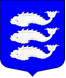 Местная администрация внутригородского муниципального образованияСАНКТ-ПЕТЕРБУРГАмуниципальный округ Васильевский___________________________________________________________________________________ПОСТАНОВЛЕНИЕМестная администрация внутригородского муниципального образованияСАНКТ-ПЕТЕРБУРГАмуниципальный округ Васильевский___________________________________________________________________________________ПОСТАНОВЛЕНИЕМестная администрация внутригородского муниципального образованияСАНКТ-ПЕТЕРБУРГАмуниципальный округ Васильевский___________________________________________________________________________________ПОСТАНОВЛЕНИЕМестная администрация внутригородского муниципального образованияСАНКТ-ПЕТЕРБУРГАмуниципальный округ Васильевский___________________________________________________________________________________ПОСТАНОВЛЕНИЕСанкт-Петербург№16№1615 февраля 2022 годаОб утверждении отчета о реализации ведомственных целевых программ и планов непрограммных направлений деятельности внутригородского муниципального образования Санкт-Петербурга муниципальный округ Васильевский за 2021 год Об утверждении отчета о реализации ведомственных целевых программ и планов непрограммных направлений деятельности внутригородского муниципального образования Санкт-Петербурга муниципальный округ Васильевский за 2021 год На основании Закона Санкт-Петербурга от 23.09.2009 № 420-79 «Об организации местного самоуправления в Санкт-Петербурге», Устава внутригородского муниципального образования Санкт-Петербурга муниципальный округ Васильевский, в соответствии с Положением «О бюджетном процессе внутригородского муниципального образования Санкт-Петербурга муниципальный округ Васильевский, гл. 9 Положения о порядке составления проекта бюджета муниципального образования муниципальный округ Васильевский Санкт-Петербурга, Местная администрация внутригородского муниципального образования Санкт-Петербурга муниципальный округ ВасильевскийНа основании Закона Санкт-Петербурга от 23.09.2009 № 420-79 «Об организации местного самоуправления в Санкт-Петербурге», Устава внутригородского муниципального образования Санкт-Петербурга муниципальный округ Васильевский, в соответствии с Положением «О бюджетном процессе внутригородского муниципального образования Санкт-Петербурга муниципальный округ Васильевский, гл. 9 Положения о порядке составления проекта бюджета муниципального образования муниципальный округ Васильевский Санкт-Петербурга, Местная администрация внутригородского муниципального образования Санкт-Петербурга муниципальный округ ВасильевскийНа основании Закона Санкт-Петербурга от 23.09.2009 № 420-79 «Об организации местного самоуправления в Санкт-Петербурге», Устава внутригородского муниципального образования Санкт-Петербурга муниципальный округ Васильевский, в соответствии с Положением «О бюджетном процессе внутригородского муниципального образования Санкт-Петербурга муниципальный округ Васильевский, гл. 9 Положения о порядке составления проекта бюджета муниципального образования муниципальный округ Васильевский Санкт-Петербурга, Местная администрация внутригородского муниципального образования Санкт-Петербурга муниципальный округ ВасильевскийНа основании Закона Санкт-Петербурга от 23.09.2009 № 420-79 «Об организации местного самоуправления в Санкт-Петербурге», Устава внутригородского муниципального образования Санкт-Петербурга муниципальный округ Васильевский, в соответствии с Положением «О бюджетном процессе внутригородского муниципального образования Санкт-Петербурга муниципальный округ Васильевский, гл. 9 Положения о порядке составления проекта бюджета муниципального образования муниципальный округ Васильевский Санкт-Петербурга, Местная администрация внутригородского муниципального образования Санкт-Петербурга муниципальный округ ВасильевскийПОСТАНОВЛЯЕТ:ПОСТАНОВЛЯЕТ:ПОСТАНОВЛЯЕТ:ПОСТАНОВЛЯЕТ:Утвердить отчет о реализации ведомственных целевых программ внутригородского муниципального образования Санкт-Петербурга муниципальный округ Васильевский за 2021 год, согласно приложению 1 к настоящему постановлениюУтвердить отчет о реализации планов непрограммных направлений деятельности внутригородского муниципального образования Санкт-Петербурга муниципальный округ Васильевский за 2021 год, согласно приложению 2 к настоящему постановлению.Настоящее постановление вступает в силу с момента его издания.Контроль за исполнением настоящего постановления оставляю за собой.Утвердить отчет о реализации ведомственных целевых программ внутригородского муниципального образования Санкт-Петербурга муниципальный округ Васильевский за 2021 год, согласно приложению 1 к настоящему постановлениюУтвердить отчет о реализации планов непрограммных направлений деятельности внутригородского муниципального образования Санкт-Петербурга муниципальный округ Васильевский за 2021 год, согласно приложению 2 к настоящему постановлению.Настоящее постановление вступает в силу с момента его издания.Контроль за исполнением настоящего постановления оставляю за собой.Утвердить отчет о реализации ведомственных целевых программ внутригородского муниципального образования Санкт-Петербурга муниципальный округ Васильевский за 2021 год, согласно приложению 1 к настоящему постановлениюУтвердить отчет о реализации планов непрограммных направлений деятельности внутригородского муниципального образования Санкт-Петербурга муниципальный округ Васильевский за 2021 год, согласно приложению 2 к настоящему постановлению.Настоящее постановление вступает в силу с момента его издания.Контроль за исполнением настоящего постановления оставляю за собой.Утвердить отчет о реализации ведомственных целевых программ внутригородского муниципального образования Санкт-Петербурга муниципальный округ Васильевский за 2021 год, согласно приложению 1 к настоящему постановлениюУтвердить отчет о реализации планов непрограммных направлений деятельности внутригородского муниципального образования Санкт-Петербурга муниципальный округ Васильевский за 2021 год, согласно приложению 2 к настоящему постановлению.Настоящее постановление вступает в силу с момента его издания.Контроль за исполнением настоящего постановления оставляю за собой.№Наименование мероприятия ВЦПЗапланировано количество (показатель по ВЦП)Запланировано сумма (показатель по ВЦП) тыс. руб.Исполнено количество (показатель по ВЦП)Исполнено  Сумма (показатель по ВЦП тыс. руб.% исполнения  от запланированногоСрок исполнения№ МК1.Проведение комплекса работ по подготовке и обработке документов к архивному хранению, образованных в результате делопроизводства ОМСУ МО Васильевский.
Проведение экспертизы ценности дел.5025,455025,451001-4 квартал11.1/2102/2 от 01.02.20212. Согласование номенклатуры дел с архивом.120,050120,0501001-4 квартал11.1/2102/2 от 01.02.20213. Уничтожение документов, с истёкшим сроком хранения.2009,02009,01001-4 квартал11.1/2102/2 от 01.02.20214.Составление и оформление номенклатуры дел.145,0145,01001-4 квартал11.1/2102/2 от 01.02.2021Итого25299,525299,5100№ п/пНаименование мероприятия ВЦПЗапланированоЗапланированоИсполненоИсполнено% исполнения от запланированногоСрок исполнения№ МК№ п/пНаименование мероприятия ВЦПколичествосуммаколичествоСумма% исполнения от запланированногоСрок исполнения№ МК№ п/пНаименование мероприятия ВЦП(показатель по ВЦП)(показатель по ВЦП) тыс. руб.(показатель по ВЦП)(показатель по ВЦП)руб.% исполнения от запланированногоСрок исполнения№ МК1.Информирование населения через средства массовой информации о правах потребителей через официальный печатный орган МО и размещение информации на официальном сайте внутригородского муниципального образования Санкт-Петербурга муниципальный округ Васильевский в информационно-телекоммуникационной сети «Интернет»: www.msmov.spb.ru.40401001-4 квартал_2.Взаимодействие органов местного самоуправления с Территориальным отделом Управления Федеральной службы по надзору в сфере защиты прав потребителей и благополучия человека по Санкт-Петербургу (организация распространения для потребителей информационно-справочных материалов по вопросам защиты прав потребителей в различных сферах деятельности в целях повышения уровня информированности потребителей)40401001-4 квартал_3.Оказание консультационной помощи по вопросам защиты прав потребителей40401001-4 квартал_4.Разработка, изготовление информационной печатной продукции по вопросам Защиты прав потребителей  - листовка с информацией о защите прав потребителей. Формат А5, офсет, цветность 4+4, бумага глянцевая 170 гр./м2.5005,85005,8100Изготовление: 1 квартал Распространение: 1-4 квартал№ 2 от 15.01.2021Итого:5125,85125,8100№ п/пНаименование мероприятия ВЦПЗапланированоЗапланированоИсполненоИсполнено% исполнения от запланированногоСрок исполнения№ МК№ п/пНаименование мероприятия ВЦПколичествосуммаколичествоСумма% исполнения от запланированногоСрок исполнения№ МК№ п/пНаименование мероприятия ВЦП(показатель по ВЦП)(показатель по ВЦП) тыс. руб.(показатель по ВЦП)(показатель по ВЦП) руб.% исполнения от запланированногоСрок исполнения№ МК1.Издание 3-х брошюр по тематике ГО и ЧС тиражом по 160 экз. 48042,048042,0100Изготовление: 1 квартал Распространение: 1-4 квартал№ 2 от 15.01.20212.Издание 3-х листовок по тематике ГО и ЧС тиражом по 300 экз. 90013,590013,5100Изготовление: 1 квартал Распространение: 1-4 квартал№ 2 от 15.01.20213.Размещение информационных материалов в официальной газете Муниципального образования «Муниципальный вестник» и на сайте муниципального образования40401001 раз в квартал_4.Размещение информации в газете «Муниципальный вестник» и на сайте муниципального образования о проведении обучения с неработающим населением с расписанием (графиком) занятий10101001 квартал_5.Проведение  обучения неработающего населения муниципального округа по ГО и ЧС в УКП100065065В течение года, в соответствии с графиком работы УКП_6.Подписка на периодическое издание - журнал «Гражданская защита»104,3104,31002021 год_Итого:149559,8146059,8100№ п/пНаименование мероприятия ВЦПЗапланированоЗапланированоИсполненоИсполнено% исполнения от запланированногоСрок исполнения№ МК№ п/пНаименование мероприятия ВЦПколичествосуммаколичествоСумма% исполнения от запланированногоСрок исполнения№ МК№ п/пНаименование мероприятия ВЦП(показатель по ВЦП)(показатель по ВЦП) тыс. руб.(показатель по ВЦП)(показатель по ВЦП)руб.% исполнения от запланированногоСрок исполнения№ МК1.Услуги по организации и финансировании проведения общественных работ2/264,12/264,099,83 кварталМК № 7 от 11.06.2021Итого:264,1264,099,8№ п/пНаименование мероприятия ВЦПЗапланированоЗапланированоИсполненоИсполнено% исполнения от запланированногоСрок исполнения№ МК№ п/пНаименование мероприятия ВЦПколичествосуммаколичествоСумма% исполнения от запланированногоСрок исполнения№ МК№ п/пНаименование мероприятия ВЦП(показатель по ВЦП)(показатель по ВЦП) тыс. руб.(показатель по ВЦП)(показатель по ВЦП) руб.% исполнения от запланированногоСрок исполнения№ МК1.Услуги по организации и  временному трудоустройству граждан14/2172,314/2172,31003 кварталМК № 7 от 11.06.20212.Изготовление раздаточных материалов (календарей) о трудоустройстве на 2020 год1/2004,01/2004,01001 квартал№ 2 от 15.01.20213.Размещение информационных материалов о трудоустройстве граждан и иной информации государственных органов в газете «Муниципальный вестник округа № 8», на официальном сайте муниципального образования30301001-3 квартал_4. Распространение раздаточных материалов (календарей) о трудоустройстве на 2021 год200020001001 квартал_5.Консультация безработных жителей, несовершеннолетних граждан  8090112,51-3 квартал_Итого:413176,3414176,3100№ п/пМероприятияЗапланировано количество (показатель по ВЦП)Запланировано сумма (показатель по ВЦП) тыс. руб.Исполнено количество (показатель по ВЦП)Исполнено сумма (показатель по ВЦП) тыс. руб.% исполнения от запланированногоСроки исполнения№ МК1.Размещение информации о городских и районных мероприятиях, направленных на поддержку малого бизнеса на стендах МО,  в газете «Муниципальный вестник округа № 8» и  на официальном сайте МО Васильевский40,050,0125В течение года_2.Информационная листовка о содействии развитию малого бизнеса на территории муниципального образования МО ВасильевскийФормат А5, офсет, цветность 4+4, бумага глянцевая 170 гр./м2.5005,85005,81001-й кварталМК № 2 от 15.01.21Итого:5045,85055,8100Свод адресных программ по благоустройству на территории МО Васильевский на 2021 год по видам работ, услуг и объектов Свод адресных программ по благоустройству на территории МО Васильевский на 2021 год по видам работ, услуг и объектов Свод адресных программ по благоустройству на территории МО Васильевский на 2021 год по видам работ, услуг и объектов Свод адресных программ по благоустройству на территории МО Васильевский на 2021 год по видам работ, услуг и объектов Свод адресных программ по благоустройству на территории МО Васильевский на 2021 год по видам работ, услуг и объектов Свод адресных программ по благоустройству на территории МО Васильевский на 2021 год по видам работ, услуг и объектов Свод адресных программ по благоустройству на территории МО Васильевский на 2021 год по видам работ, услуг и объектов Свод адресных программ по благоустройству на территории МО Васильевский на 2021 год по видам работ, услуг и объектов Свод адресных программ по благоустройству на территории МО Васильевский на 2021 год по видам работ, услуг и объектов Наименование расходовАДРЕСАСрок исполненияЗапланировано
количество
(показатель по ВЦП)Запланировано
сумма
(показатель по ВЦП) тыс. руб.Исполнено
количество
(показатель по ВЦП) усл.ед.*Исполнено
Сумма
(показатель по ВЦП) % исполнения от запланированногоМуниципальный контракт12345678915 871,315 870,3100,0%Организация благоустройства территории муниципального образования в соответствии с законодательством в сфере благоустройстваОрганизация благоустройства территории муниципального образования в соответствии с законодательством в сфере благоустройстваОрганизация благоустройства территории муниципального образования в соответствии с законодательством в сфере благоустройства3 638,43 638,0100,0%МК №05.2021 от 06.08.2021Содержание внутриквартальных территорий в части обеспечения ремонта покрытий, расположенных на внутриквартальных территориях, и проведения санитарных рубок (в том числе удаление аварийных, больных деревьев и кустарников) на территориях, не относящихся к территориям зеленых насаждений в соответствии с законом Санкт-ПетербургаСодержание внутриквартальных территорий в части обеспечения ремонта покрытий, расположенных на внутриквартальных территориях, и проведения санитарных рубок (в том числе удаление аварийных, больных деревьев и кустарников) на территориях, не относящихся к территориям зеленых насаждений в соответствии с законом Санкт-ПетербургаСодержание внутриквартальных территорий в части обеспечения ремонта покрытий, расположенных на внутриквартальных территориях, и проведения санитарных рубок (в том числе удаление аварийных, больных деревьев и кустарников) на территориях, не относящихся к территориям зеленых насаждений в соответствии с законом Санкт-Петербурга1 803,51 803,4100,0%МК №05.2021 от 06.08.2021Прочие работы и услуги Прочие работы и услуги Прочие работы и услуги 1 040,01 040,0100,0%МК №05.2021 от 06.08.20214-я линия В.О., д. 31114,0114,0100,0%МК №05.2021 от 06.08.20214-я линия В.О., д. 532-4 квартал1222,61222,6100,0%МК №05.2021 от 06.08.20218-я линия В.О., д. 73/232-4 квартал1258,21258,2100,0%МК №05.2021 от 06.08.202116-я линия В.О., д. 752-4 квартал1185,71185,7100,0%МК №05.2021 от 06.08.2021Донская ул., 32-4 квартал1296,11296,1100,0%МК №05.2021 от 06.08.2021Малый пр.В.О., д.42-442-4 квартал138,0138,0100,0%МК №05.2021 от 06.08.2021Средний пр. В.О., д.612-4 квартал125,4125,4100,0%МК №05.2021 от 06.08.2021Ремонт асфальтобетона картами площадью до  25м (Приложение 1)внутридворовые территории2-4 квартал1579,61579,6100,0%МК №05.2021 от 06.08.2021Ремонт газона (Приложение 1)Донская ул., 32-4 квартал179,7179,699,9%МК №05.2021 от 06.08.2021Удаление аварийных, больных деревьев и кустарников) на территориях, не относящихся к территориям зеленых насаждений в соответствии с законом Санкт-Петербурга (Приложение 1)14-я линия В.О., д. 97, 14-я линия В.О., д.852-4 квартал2104,22104,2100,0%МК №05.2021 от 06.08.2021Обеспечение проектирования благоустройства при размещении элементов благоустройстваОбеспечение проектирования благоустройства при размещении элементов благоустройстваОбеспечение проектирования благоустройства при размещении элементов благоустройства831,8831,7100,0%Составление проектно-сметной документации  (Приложение 1)по 3 адресам1-4 квартал3683,33683,3100,0%МК №04.2021 от 30.03.2021Услуги по разработке паспортов отходов (Приложение 1)Территория МО Васильевский1-4 квартал140,0140,0100,0%Технадзор (Приложение 1)Территория МО Васильевский2-4 квартал150,0150,0100,0%МК № 21/2021 от 08.06.2021Расчет смет для бюджета 2022 г. (Приложение 1)Территория МО Васильевский2-4 квартал158,5158,499,8%МК № 5 от 15.10.2021Размещение, содержание, включая ремонт, ограждений декоративных, ограждений газонных, полусфер, надолбов, приствольных решеток, устройств для вертикального озеленения и цветочного оформления, навесов, беседок, уличной мебели, урн, элементов озеленения, информационных щитов и стендов, планировочного устройства, за исключением велосипедных дорожек; размещение покрытий, в том числе предназначенных для кратковременного и длительного хранения индивидуального автотранспорта, на внутриквар-тальных территорияхРазмещение, содержание, включая ремонт, ограждений декоративных, ограждений газонных, полусфер, надолбов, приствольных решеток, устройств для вертикального озеленения и цветочного оформления, навесов, беседок, уличной мебели, урн, элементов озеленения, информационных щитов и стендов, планировочного устройства, за исключением велосипедных дорожек; размещение покрытий, в том числе предназначенных для кратковременного и длительного хранения индивидуального автотранспорта, на внутриквар-тальных территорияхРазмещение, содержание, включая ремонт, ограждений декоративных, ограждений газонных, полусфер, надолбов, приствольных решеток, устройств для вертикального озеленения и цветочного оформления, навесов, беседок, уличной мебели, урн, элементов озеленения, информационных щитов и стендов, планировочного устройства, за исключением велосипедных дорожек; размещение покрытий, в том числе предназначенных для кратковременного и длительного хранения индивидуального автотранспорта, на внутриквар-тальных территориях447,0446,9100,0%Работы , услуги по содержанию имуществаРаботы , услуги по содержанию имуществаРаботы , услуги по содержанию имущества4,14,097,6%Демонтаж газонного ограждения (Приложение 1) Территория МО Васильевский2-4 квартал14,114,097,6%МК №05.2021 от 06.08.2021Увеличение стоимости прочих материальных запасов (материалов)Увеличение стоимости прочих материальных запасов (материалов)Увеличение стоимости прочих материальных запасов (материалов)442,9442,9100,0%Материалы для газонных ограждений (Приложение 1)2-4 квартал1100,01100,0100,0%МК №11-06 от 11.06.2021Посадка однолетников в вазоны (Приложение 1)по 48 адресам2-4 квартал48342,948342,9100,0%МК №05.2021 от 06.08.2021Размещение контейнерных площадок на внутриквартальных территориях, ремонт элементов благоустройства, расположенных на контейнерных площадкахРазмещение контейнерных площадок на внутриквартальных территориях, ремонт элементов благоустройства, расположенных на контейнерных площадкахРазмещение контейнерных площадок на внутриквартальных территориях, ремонт элементов благоустройства, расположенных на контейнерных площадках556,1556,0100,0%МК №05.2021 от 06.08.2021Прочие работы и услуги Прочие работы и услуги Прочие работы и услуги 556,1556,0100,0%МК №05.2021 от 06.08.2021Оборудование контейнерных площадок (Приложение 1), шт.11-я линия В.О., д.36,  ул. Донская, д. 3, Средний пр., д. 692-4 квартал3556,13556,0100,0%МК №05.2021 от 06.08.2021Осуществление работ в сфере озеленения на территории муниципального образованияОсуществление работ в сфере озеленения на территории муниципального образованияОсуществление работ в сфере озеленения на территории муниципального образования12 232,912 232,3100,0%Содержание, в том числе уборка, территорий зеленых насаждений общего пользования местного значения (включая расположенных на них элементов благоустройства), защиту зеленых насаждений на указанных территорияхСодержание, в том числе уборка, территорий зеленых насаждений общего пользования местного значения (включая расположенных на них элементов благоустройства), защиту зеленых насаждений на указанных территорияхСодержание, в том числе уборка, территорий зеленых насаждений общего пользования местного значения (включая расположенных на них элементов благоустройства), защиту зеленых насаждений на указанных территориях5 820,15 819,9100,0%Работы , услуги по содержанию имуществаРаботы , услуги по содержанию имуществаРаботы , услуги по содержанию имущества1 862,61 862,5100,0%Уборка зимняя, площадь м2                           (Приложение 2)61 адрес1-4 квартал61977,061976,9100,0%МК №03.2021 от 22.02.2021Уборка летняя, площадь м2                               (Приложение 2)61 адрес1-4 квартал61679,861679,8100,0%МК №03.2021 от 22.02.2021Уборка летняя (новые ЗНОП), площадь м2                           (Приложение 2)8 адресов885,1885,1100,0%МК №03.2021 от 22.02.2021Уборка зимняя (новые ЗНОП), площадь м2                               (Приложение 2)8 адресов8120,78120,7100,0%МК №03.2021 от 22.02.2021Прочие работы и услуги Прочие работы и услуги Прочие работы и услуги 3 957,53 957,4100,0%Уход за газонами, кустарниками, деревьями, вьющимися, цветниками, вазонами, (Приложение 2)по 71 адресу2-4 квартал713 879,5713 879,4100,0%МК №03.2021 от 22.02.2021Ремонт газона  (Приложение 2)по 3 - м адресам2-4 квартал378,0378,0100,0%МК №03.2021 от 22.02.2021Организация работ по компенсационному озеленению в отношении территорий зеленых насаждений общего пользования местного значения, осуществляемому в соответствии с законом Санкт-ПетербургаОрганизация работ по компенсационному озеленению в отношении территорий зеленых насаждений общего пользования местного значения, осуществляемому в соответствии с законом Санкт-ПетербургаОрганизация работ по компенсационному озеленению в отношении территорий зеленых насаждений общего пользования местного значения, осуществляемому в соответствии с законом Санкт-Петербурга191,0190,999,9%МК №03.2021 от 22.02.2021Увеличение стоимости основных средствУвеличение стоимости основных средствУвеличение стоимости основных средств191,0190,999,9%МК №03.2021 от 22.02.2021Организация работ по компенсационному озеленению (посадка деревьев) (Приложение 2)по 8-ти адресам1-4 квартал8191,08190,999,9%МК №03.2021 от 22.02.2021Создание (размещение), переустройство, восстановление и ремонт объектов зеленых насаждений, расположенных на территориях зеленых насаждений общего пользования местного значенияСоздание (размещение), переустройство, восстановление и ремонт объектов зеленых насаждений, расположенных на территориях зеленых насаждений общего пользования местного значенияСоздание (размещение), переустройство, восстановление и ремонт объектов зеленых насаждений, расположенных на территориях зеленых насаждений общего пользования местного значения6 221,86 221,5100,0%МК №03.2021 от 22.02.2021Работы , услуги по содержанию имуществаРаботы , услуги по содержанию имуществаРаботы , услуги по содержанию имущества1 402,001 401,90100,0%МК №03.2021 от 22.02.2021Ремонт детского игрового и спортивного оборудования, резинового покрытия, демонтаж оборудования (Приложение 2)по 19-ти адресам2-4 квартал191 402,0191 401,9100,0%МК №03.2021 от 22.02.2021Прочие работы и услуги Территория МО Васильевский2-4 квартал2 661,72 661,6100,0%МК №03.2021 от 22.02.2021Проведение санитарных рубок (снос зеленых насаждений) (Приложение 2)по 13-ти адресам2-4 квартал13198,413198,4100,0%МК №03.2021 от 22.02.2021Текущий ремонт покрытий  (Приложение 2)по 4 адресам2-4 квартал41 039,741 039,7100,0%МК №03.2021 от 22.02.2021Составление проектно-сметной документации я (Приложение 2)сквер б/н во дворе д. 56 по 5-й линии В.О. (№6-8-49), сквер б/н на пересечении Малого пр. В.О. и 4-й линии В.О. (№6-8-54)                         2-4 квартал2870,22870,2100,0%Услуги по разработке паспортов отходов  (Приложение 2)Территория МО Васильевский2-4 квартал115,5115,5100,0%МК № 115-21 от 02.04.2021Технадзор  (Приложение 2)Территория МО Васильевский2-4 квартал150,0150,0100,0%МК № 21/2021 от 08.06.2021Корректировка сметных расчетов (Приложение 2)Территория МО Васильевский2-4 квартал173,1173,1100,0%МК № 5 от 15.10.2021Расчет смет для бюджета 2022 г. (Приложение 2)Территория МО Васильевский2-4 квартал158,5158,499,8%МК № 5 от 15.10.2021Покраска подпорной стенки ограждений (Приложение 2)сквер б/н между д. 40 и д. 42 по 11-й линии В.О. (№6-8-51)2-4 квартал18,718,7100,0%МК №05.2021 от 06.08.2021Демонтаж МАФ (Приложение 2)Территория МО Васильевский2-4 квартал16168,016168,0100,0%МК №05.2021 от 06.08.2021Завоз песка в песочницы детских игровых площадок по 2 раза  в сезон, м3 (Приложение 2)по 30 адресам2-3 квартал30179,630179,6100,0%МК №05.2021 от 06.08.2021Увеличение стоимости основных средствУвеличение стоимости основных средствУвеличение стоимости основных средств1 484,81 484,8100,0%МК №05.2021 от 06.08.2021Посадка многолетников в альпинарий (Приложение 2)сквер б/н у д. 34 по наб. Макарова (№ 6-8-14)2-3 квартал111,8111,8100,0%МК №05.2021 от 06.08.2021Посадка кустарников в группы (Приложение 2)сквер б/н во дворе д. 68 по 5-й линии В.О. (№ 6-8-13)2-4 квартал129,7129,7100,0%МК №05.2021 от 06.08.2021Посадка кустарников в живую изгородь (Приложение 2) по 3-м адресам2-4 квартал3528,73528,7100,0%МК №05.2021 от 06.08.2021Установка детского игрового оборудования и информационных щитов  (Приложение 2)на территории МО Васильевский 2-4 квартал3883,23883,2100,0%МК №05.2021 от 06.08.2021Установка МАФ (Приложение 2)сквер б/н во дворе д. 72 и д. 74 по 7-й линии В.О. (№6-8-11)2-4 квартал131,4131,4100,0%МК №05.2021 от 06.08.2021Увеличение стоимости материальных запасов (материалов)Увеличение стоимости материальных запасов (материалов)Увеличение стоимости материальных запасов (материалов)673,3673,2100,0%МК №05.2021 от 06.08.2021Посадка однолетников в цветники (Приложение 2)по 12 адресам2-3 квартал12664,812664,7100,0%МК №05.2021 от 06.08.2021Посадка однолетников в альпинарий (Приложение 2)сквер б/н у д. 34 по наб. Макарова (№ 6-8-14)2-3 квартал18,518,5100,0%МК №05.2021 от 06.08.2021Итого:Итого:Итого:33215 871,333215 870,3100,0%Приложение №1 к программеПриложение №1 к программеПриложение №1 к программеПриложение №1 к программеПриложение №1 к программеПриложение №1 к программеПриложение №1 к программеПриложение №1 к программеПриложение №1 к программеАДРЕСНАЯ ПРОГРАММААДРЕСНАЯ ПРОГРАММААДРЕСНАЯ ПРОГРАММААДРЕСНАЯ ПРОГРАММААДРЕСНАЯ ПРОГРАММААДРЕСНАЯ ПРОГРАММААДРЕСНАЯ ПРОГРАММААДРЕСНАЯ ПРОГРАММААДРЕСНАЯ ПРОГРАММАпо организации благоустройства на территориях, не относящихся к территориям зеленых насаждений в соответствии с законом Санкт-Петербурга  на территории МО Васильевский на  2021 годпо организации благоустройства на территориях, не относящихся к территориям зеленых насаждений в соответствии с законом Санкт-Петербурга  на территории МО Васильевский на  2021 годпо организации благоустройства на территориях, не относящихся к территориям зеленых насаждений в соответствии с законом Санкт-Петербурга  на территории МО Васильевский на  2021 годпо организации благоустройства на территориях, не относящихся к территориям зеленых насаждений в соответствии с законом Санкт-Петербурга  на территории МО Васильевский на  2021 годпо организации благоустройства на территориях, не относящихся к территориям зеленых насаждений в соответствии с законом Санкт-Петербурга  на территории МО Васильевский на  2021 годпо организации благоустройства на территориях, не относящихся к территориям зеленых насаждений в соответствии с законом Санкт-Петербурга  на территории МО Васильевский на  2021 годпо организации благоустройства на территориях, не относящихся к территориям зеленых насаждений в соответствии с законом Санкт-Петербурга  на территории МО Васильевский на  2021 годпо организации благоустройства на территориях, не относящихся к территориям зеленых насаждений в соответствии с законом Санкт-Петербурга  на территории МО Васильевский на  2021 годпо организации благоустройства на территориях, не относящихся к территориям зеленых насаждений в соответствии с законом Санкт-Петербурга  на территории МО Васильевский на  2021 год№ п/пАдресНаименование вида работЕд. изм.ПланПланФактФактФакт№ п/пАдресНаименование вида работЕд. изм.Запланировано
количество
(показатель по ВЦП)Запланировано
сумма
(показатель по ВЦП) тыс. руб.Исполнено
количество
(показатель по ВЦП)Исполнено
Сумма
(показатель по ВЦП) тыс. руб.% исполнения от запланированного№ п/пАдресНаименование вида работЕд. изм.Запланировано
количество
(показатель по ВЦП)Запланировано
сумма
(показатель по ВЦП) тыс. руб.Исполнено
количество
(показатель по ВЦП)Исполнено
Сумма
(показатель по ВЦП) тыс. руб.% исполнения от запланированного123456789Раздел 1 -  Содержание внутриквартальных территорий в части обеспечения ремонта покрытий, расположенных на внутриквартальных территориях, и проведения санитарных рубок (в том числе удаление аварийных, больных деревьев и кустарников) на территориях, не относящихся к территориям зеленых насаждений в соответствии с законом Санкт-Петербурга  на территории МО Васильевский Раздел 1 -  Содержание внутриквартальных территорий в части обеспечения ремонта покрытий, расположенных на внутриквартальных территориях, и проведения санитарных рубок (в том числе удаление аварийных, больных деревьев и кустарников) на территориях, не относящихся к территориям зеленых насаждений в соответствии с законом Санкт-Петербурга  на территории МО Васильевский Раздел 1 -  Содержание внутриквартальных территорий в части обеспечения ремонта покрытий, расположенных на внутриквартальных территориях, и проведения санитарных рубок (в том числе удаление аварийных, больных деревьев и кустарников) на территориях, не относящихся к территориям зеленых насаждений в соответствии с законом Санкт-Петербурга  на территории МО Васильевский Раздел 1 -  Содержание внутриквартальных территорий в части обеспечения ремонта покрытий, расположенных на внутриквартальных территориях, и проведения санитарных рубок (в том числе удаление аварийных, больных деревьев и кустарников) на территориях, не относящихся к территориям зеленых насаждений в соответствии с законом Санкт-Петербурга  на территории МО Васильевский Раздел 1 -  Содержание внутриквартальных территорий в части обеспечения ремонта покрытий, расположенных на внутриквартальных территориях, и проведения санитарных рубок (в том числе удаление аварийных, больных деревьев и кустарников) на территориях, не относящихся к территориям зеленых насаждений в соответствии с законом Санкт-Петербурга  на территории МО Васильевский Раздел 1 -  Содержание внутриквартальных территорий в части обеспечения ремонта покрытий, расположенных на внутриквартальных территориях, и проведения санитарных рубок (в том числе удаление аварийных, больных деревьев и кустарников) на территориях, не относящихся к территориям зеленых насаждений в соответствии с законом Санкт-Петербурга  на территории МО Васильевский Раздел 1 -  Содержание внутриквартальных территорий в части обеспечения ремонта покрытий, расположенных на внутриквартальных территориях, и проведения санитарных рубок (в том числе удаление аварийных, больных деревьев и кустарников) на территориях, не относящихся к территориям зеленых насаждений в соответствии с законом Санкт-Петербурга  на территории МО Васильевский Раздел 1 -  Содержание внутриквартальных территорий в части обеспечения ремонта покрытий, расположенных на внутриквартальных территориях, и проведения санитарных рубок (в том числе удаление аварийных, больных деревьев и кустарников) на территориях, не относящихся к территориям зеленых насаждений в соответствии с законом Санкт-Петербурга  на территории МО Васильевский Раздел 1 -  Содержание внутриквартальных территорий в части обеспечения ремонта покрытий, расположенных на внутриквартальных территориях, и проведения санитарных рубок (в том числе удаление аварийных, больных деревьев и кустарников) на территориях, не относящихся к территориям зеленых насаждений в соответствии с законом Санкт-Петербурга  на территории МО Васильевский Раздел 1.1- Текущий ремонтРаздел 1.1- Текущий ремонтРаздел 1.1- Текущий ремонтРаздел 1.1- Текущий ремонтРаздел 1.1- Текущий ремонтРаздел 1.1- Текущий ремонтРаздел 1.1- Текущий ремонтРаздел 1.1- Текущий ремонтРаздел 1.1- Текущий ремонт14-я линия В.О., д. 31Ремонт а/б:Ремонт а/б:14,014,0100,0%14-я линия В.О., д. 31Разборка асфальтобетонного покрытиям21014,01014,0100,0%14-я линия В.О., д. 31Устройство асфальтобетонного покрытиям21014,01014,0100,0%14-я линия В.О., д. 31Регулировка колодцевшт.114,0114,0100,0%24-я линия В.О., д. 53Ремонт а/б:222,6222,6100,0%24-я линия В.О., д. 53Разборка асфальтобетонного покрытиям2130222,6130222,6100,0%24-я линия В.О., д. 53Устройство асфальтобетонного покрытиям2130222,6130222,6100,0%24-я линия В.О., д. 53Демонтаж БР100.30.15п.м.24222,624222,6100,0%24-я линия В.О., д. 53Установка БР100.30.15п.м.23,8222,623,8222,6100,0%24-я линия В.О., д. 53Регулировка колодцевшт.3222,63222,6100,0%38-я линия В.О., дом 73/23Ремонт а/б:258,2258,2100,0%38-я линия В.О., дом 73/23Разборка асфальтобетонного покрытиям2200258,2200258,2100,0%38-я линия В.О., дом 73/23Устройство асфальтобетонного покрытиям2200258,2200258,2100,0%38-я линия В.О., дом 73/23Регулировка колодцевшт.3258,23258,2100,0%416-я линия В.О., д. 75Ремонт а/б:185,7185,7100,0%416-я линия В.О., д. 75Разборка асфальтобетонного покрытиям2130185,7130185,7100,0%416-я линия В.О., д. 75Устройство асфальтобетонного покрытиям2130185,7130185,7100,0%416-я линия В.О., д. 75Установка БР100.30.15п.м.10185,710185,7100,0%416-я линия В.О., д. 75Регулировка колодцевшт.1185,71185,7100,0%5Донская ул. дом 3Текущий ремонт:296,1296,1100,0%5Донская ул. дом 3Разборка асфальтобетонного покрытиям258,8296,158,8296,1100,0%5Донская ул. дом 3Исправление профиля основанийм298296,198296,1100,0%5Донская ул. дом 3Устройство асфальтобетонного покрытиям298296,198296,1100,0%6Малый пр. В.О., д. 42-44Ремонт а/б:Ремонт а/б:38,038,0100,0%6Малый пр. В.О., д. 42-44Разборка асфальтобетонного покрытиям31838,01838,0100,0%6Малый пр. В.О., д. 42-44Исправление профиля основанийм23038,03038,0100,0%6Малый пр. В.О., д. 42-44Устройство асфальтобетонного покрытиям23038,03038,0100,0%7Средний пр. В.О., д. 61Ремонт а/б:Ремонт а/б:25,425,4100,0%7Средний пр. В.О., д. 61Разборка асфальтобетонного покрытиям31225,41225,4100,0%7Средний пр. В.О., д. 61Исправление профиля основанийм22025,42025,4100,0%7Средний пр. В.О., д. 61Устройство асфальтобетонного покрытиям22025,42025,4100,0%Итого по разделу 1.1:Итого по разделу 1.1:Итого по разделу 1.1:Итого по разделу 1.1:1 040,01 040,0100,0%Раздел 1.2- Ремонт асфальтобетона картамиРаздел 1.2- Ремонт асфальтобетона картамиРаздел 1.2- Ремонт асфальтобетона картамиРаздел 1.2- Ремонт асфальтобетона картамиРаздел 1.2- Ремонт асфальтобетона картамиРаздел 1.2- Ремонт асфальтобетона картамиРаздел 1.2- Ремонт асфальтобетона картамиРаздел 1.2- Ремонт асфальтобетона картамиРаздел 1.2- Ремонт асфальтобетона картами1Внутридворовые и внутриквартальные территории, расположенные в границах внутригородского муниципального образования Санкт-Петербурга муниципальный округ ВасильевскийРемонт (восстановление) асфальтобетонного покрытия картами площадью до 25 м2 579,6579,6100,0%1Внутридворовые и внутриквартальные территории, расположенные в границах внутригородского муниципального образования Санкт-Петербурга муниципальный округ ВасильевскийРемонт асфальтобетонного покрытия однослойного толщиной 80 мм площадью ремонта до 25 м2м2342,25579,6342,25579,6100,0%1Внутридворовые и внутриквартальные территории, расположенные в границах внутригородского муниципального образования Санкт-Петербурга муниципальный округ ВасильевскийУтилизация от разборки на полигонем348579,648579,6100,0%Итого по разделу 1.2:Итого по разделу 1.2:Итого по разделу 1.2:Итого по разделу 1.2:579,6579,6100,0%Раздел 1.3- Удаление аварийных, больных деревьев и кустарниковРаздел 1.3- Удаление аварийных, больных деревьев и кустарниковРаздел 1.3- Удаление аварийных, больных деревьев и кустарниковРаздел 1.3- Удаление аварийных, больных деревьев и кустарниковРаздел 1.3- Удаление аварийных, больных деревьев и кустарниковРаздел 1.3- Удаление аварийных, больных деревьев и кустарников114-я линия В.О., д. 97Ясень диаметром 40 см.  Произвести санитарно-омолаживающую обрезку для снижения парусности кронышт.13,913,9100,0%214-я линия В.О., д.85Топольшт.2100,32100,3100,0%Итого по разделу 1.3:Итого по разделу 1.3:Итого по разделу 1.3:Итого по разделу 1.3:104,2104,2100,0%Раздел 1.4 - Ремонт газонаРаздел 1.4 - Ремонт газонаРаздел 1.4 - Ремонт газонаРаздел 1.4 - Ремонт газонаРаздел 1.4 - Ремонт газонаРаздел 1.4 - Ремонт газонаРаздел 1.4 - Ремонт газонаРаздел 1.4 - Ремонт газонаРаздел 1.4 - Ремонт газона1Донская ул. д. 3Ремонт газона:79,779,699,9%1Донская ул. д. 3Устройство корыта под газон, h = 0,10 мм215479,715479,699,9%1Донская ул. д. 3Устройство газона, h = 0,10 мм215479,715479,699,9%Итого по разделу 1.5:Итого по разделу 1.5:Итого по разделу 1.5:15479,715479,699,9%Итого по разделу 1:Итого по разделу 1:Итого по разделу 1:Итого по разделу 1:1 803,51 803,4100,0%Раздел 2 - Обеспечение проектирования благоустройства при размещении элементов благоустройства на внутридворовых территориях МО Васильевский Раздел 2 - Обеспечение проектирования благоустройства при размещении элементов благоустройства на внутридворовых территориях МО Васильевский Раздел 2 - Обеспечение проектирования благоустройства при размещении элементов благоустройства на внутридворовых территориях МО Васильевский Раздел 2 - Обеспечение проектирования благоустройства при размещении элементов благоустройства на внутридворовых территориях МО Васильевский Раздел 2 - Обеспечение проектирования благоустройства при размещении элементов благоустройства на внутридворовых территориях МО Васильевский Раздел 2 - Обеспечение проектирования благоустройства при размещении элементов благоустройства на внутридворовых территориях МО Васильевский Раздел 2 - Обеспечение проектирования благоустройства при размещении элементов благоустройства на внутридворовых территориях МО Васильевский Раздел 2 - Обеспечение проектирования благоустройства при размещении элементов благоустройства на внутридворовых территориях МО Васильевский Раздел 2 - Обеспечение проектирования благоустройства при размещении элементов благоустройства на внутридворовых территориях МО Васильевский 1ул. Донская, д. 3Разработка проектно-сметной документациишт.1213,71213,7100,0%217-я линия В.О., д. 38Разработка проектно-сметной документациишт.1452,81452,8100,0%35-я линия В.О., д. 56Разработка проектно-сметной документациишт.116,8116,8100,0%4Территория МО ВасильевскийУслуги по разработке паспортов отходовусл.140,0140,0100,0%5Территория МО ВасильевскийТехнадзорусл.150,0150,0100,0%6Территория МО ВасильевскийРасчет смет для бюджета 2022 г.усл.158,5158,499,8%Итого по разделу 2:Итого по разделу 2:Итого по разделу 2:Итого по разделу 2:831,8831,7100,0%Раздел 3 - Размещение, содержание, включая ремонт, ограждений декоративных, ограждений газонных, полусфер, надолбов, приствольных решеток, устройств для вертикального озеленения и цветочного оформления, навесов, беседок, уличной мебели, урн, элементов озеленения, информационных щитов и стендов, планировочного устройства, за исключением велосипедных дорожек; размещение покрытий, в том числе предназначенных для кратковременного и длительного хранения индивидуального автотранспорта, на внутриквартальных территориях  МО Васильевский Раздел 3 - Размещение, содержание, включая ремонт, ограждений декоративных, ограждений газонных, полусфер, надолбов, приствольных решеток, устройств для вертикального озеленения и цветочного оформления, навесов, беседок, уличной мебели, урн, элементов озеленения, информационных щитов и стендов, планировочного устройства, за исключением велосипедных дорожек; размещение покрытий, в том числе предназначенных для кратковременного и длительного хранения индивидуального автотранспорта, на внутриквартальных территориях  МО Васильевский Раздел 3 - Размещение, содержание, включая ремонт, ограждений декоративных, ограждений газонных, полусфер, надолбов, приствольных решеток, устройств для вертикального озеленения и цветочного оформления, навесов, беседок, уличной мебели, урн, элементов озеленения, информационных щитов и стендов, планировочного устройства, за исключением велосипедных дорожек; размещение покрытий, в том числе предназначенных для кратковременного и длительного хранения индивидуального автотранспорта, на внутриквартальных территориях  МО Васильевский Раздел 3 - Размещение, содержание, включая ремонт, ограждений декоративных, ограждений газонных, полусфер, надолбов, приствольных решеток, устройств для вертикального озеленения и цветочного оформления, навесов, беседок, уличной мебели, урн, элементов озеленения, информационных щитов и стендов, планировочного устройства, за исключением велосипедных дорожек; размещение покрытий, в том числе предназначенных для кратковременного и длительного хранения индивидуального автотранспорта, на внутриквартальных территориях  МО Васильевский Раздел 3 - Размещение, содержание, включая ремонт, ограждений декоративных, ограждений газонных, полусфер, надолбов, приствольных решеток, устройств для вертикального озеленения и цветочного оформления, навесов, беседок, уличной мебели, урн, элементов озеленения, информационных щитов и стендов, планировочного устройства, за исключением велосипедных дорожек; размещение покрытий, в том числе предназначенных для кратковременного и длительного хранения индивидуального автотранспорта, на внутриквартальных территориях  МО Васильевский Раздел 3 - Размещение, содержание, включая ремонт, ограждений декоративных, ограждений газонных, полусфер, надолбов, приствольных решеток, устройств для вертикального озеленения и цветочного оформления, навесов, беседок, уличной мебели, урн, элементов озеленения, информационных щитов и стендов, планировочного устройства, за исключением велосипедных дорожек; размещение покрытий, в том числе предназначенных для кратковременного и длительного хранения индивидуального автотранспорта, на внутриквартальных территориях  МО Васильевский Раздел 3 - Размещение, содержание, включая ремонт, ограждений декоративных, ограждений газонных, полусфер, надолбов, приствольных решеток, устройств для вертикального озеленения и цветочного оформления, навесов, беседок, уличной мебели, урн, элементов озеленения, информационных щитов и стендов, планировочного устройства, за исключением велосипедных дорожек; размещение покрытий, в том числе предназначенных для кратковременного и длительного хранения индивидуального автотранспорта, на внутриквартальных территориях  МО Васильевский Раздел 3 - Размещение, содержание, включая ремонт, ограждений декоративных, ограждений газонных, полусфер, надолбов, приствольных решеток, устройств для вертикального озеленения и цветочного оформления, навесов, беседок, уличной мебели, урн, элементов озеленения, информационных щитов и стендов, планировочного устройства, за исключением велосипедных дорожек; размещение покрытий, в том числе предназначенных для кратковременного и длительного хранения индивидуального автотранспорта, на внутриквартальных территориях  МО Васильевский Раздел 3 - Размещение, содержание, включая ремонт, ограждений декоративных, ограждений газонных, полусфер, надолбов, приствольных решеток, устройств для вертикального озеленения и цветочного оформления, навесов, беседок, уличной мебели, урн, элементов озеленения, информационных щитов и стендов, планировочного устройства, за исключением велосипедных дорожек; размещение покрытий, в том числе предназначенных для кратковременного и длительного хранения индивидуального автотранспорта, на внутриквартальных территориях  МО Васильевский Раздел 3.1 - Размещение, содержание и ремонт газонных огражденийРаздел 3.1 - Размещение, содержание и ремонт газонных огражденийРаздел 3.1 - Размещение, содержание и ремонт газонных огражденийРаздел 3.1 - Размещение, содержание и ремонт газонных огражденийРаздел 3.1 - Размещение, содержание и ремонт газонных огражденийРаздел 3.1 - Размещение, содержание и ремонт газонных огражденийРаздел 3.1 - Размещение, содержание и ремонт газонных огражденийРаздел 3.1 - Размещение, содержание и ремонт газонных огражденийРаздел 3.1 - Размещение, содержание и ремонт газонных ограждений115-я линия В.О., д.66Демонтаж газонных огражденийП.М.264,1264,097,6%2Территория МО ВасильевскийМатериалы для окраски ограждений100,0100,0100,0%Итого по разделу 3.1:Итого по разделу 3.1:Итого по разделу 3.1:26104,126104,099,9%Раздел 3.2 - Посадка однолетников в вазоныРаздел 3.2 - Посадка однолетников в вазоныРаздел 3.2 - Посадка однолетников в вазоныРаздел 3.2 - Посадка однолетников в вазоныРаздел 3.2 - Посадка однолетников в вазоныРаздел 3.2 - Посадка однолетников в вазоны11-я линия В.О, дом № 46 литера А                                                     Посадка однолетников:Посадка однолетников:8,78,7100,0%11-я линия В.О, дом № 46 литера А                                                     Тагетис Патулашт.868,7868,7100,0%11-я линия В.О, дом № 46 литера А                                                     Сальвия блестящаяшт.968,7968,7100,0%11-я линия В.О, дом № 46 литера А                                                     С учётом перевозки, разгрузки и вывоза технологического мусора С учётом перевозки, разгрузки и вывоза технологического мусора 8,78,7100,0%21-я линия В.О, дом № 48                                                               Посадка однолетников:Посадка однолетников:2,82,8100,0%21-я линия В.О, дом № 48                                                               Тагетис Патулашт.642,8642,8100,0%21-я линия В.О, дом № 48                                                               С учётом перевозки, разгрузки и вывоза технологического мусора  С учётом перевозки, разгрузки и вывоза технологического мусора  2,82,8100,0%32-я линия В.О, дом № 45                                                              Посадка однолетников:Посадка однолетников:4,74,7100,0%32-я линия В.О, дом № 45                                                              Тагетис Патулашт.324,7324,7100,0%32-я линия В.О, дом № 45                                                              Сальвия блестящаяшт.644,7644,7100,0%32-я линия В.О, дом № 45                                                              С учётом перевозки, разгрузки и вывоза технологического мусора   С учётом перевозки, разгрузки и вывоза технологического мусора   4,74,7100,0%43-я линия В.О, дом № 48                                                             Посадка однолетников:Посадка однолетников:12,212,2100,0%43-я линия В.О, дом № 48                                                             Тагетис Патулашт.12812,212812,2100,0%43-я линия В.О, дом № 48                                                             Сальвия блестящаяшт.12812,212812,2100,0%43-я линия В.О, дом № 48                                                             С учётом перевозки, разгрузки и вывоза технологического мусора   С учётом перевозки, разгрузки и вывоза технологического мусора   12,212,2100,0%54-я линия В.О., дом № 35Посадка однолетников:Посадка однолетников:7,87,8100,0%54-я линия В.О., дом № 35Тагетис Патулашт.647,8647,8100,0%54-я линия В.О., дом № 35Сальвия блестящаяшт.967,8967,8100,0%54-я линия В.О., дом № 35С учётом перевозки, разгрузки и вывоза технологического мусора   С учётом перевозки, разгрузки и вывоза технологического мусора   7,87,8100,0%64-я линия В.О., дом № 45Посадка однолетников:Посадка однолетников:10,310,3100,0%64-я линия В.О., дом № 45Тагетис Патулашт.5410,35410,3100,0%64-я линия В.О., дом № 45Сальвия блестящаяшт.5410,35410,3100,0%64-я линия В.О., дом № 45Тагетис Патулашт.5410,35410,3100,0%64-я линия В.О., дом № 45Сальвия блестящаяшт.5410,35410,3100,0%64-я линия В.О., дом № 45С учётом перевозки, разгрузки и вывоза технологического мусора    С учётом перевозки, разгрузки и вывоза технологического мусора    10,310,3100,0%74-я линия В.О., дом № 53Посадка однолетников:Посадка однолетников:27,827,8100,0%74-я линия В.О., дом № 53Сальвия блестящаяшт.3527,83527,8100,0%74-я линия В.О., дом № 53Сальвия блестящаяшт.50027,850027,8100,0%74-я линия В.О., дом № 53С учётом перевозки, разгрузки и вывоза технологического мусора    С учётом перевозки, разгрузки и вывоза технологического мусора    27,827,8100,0%85-я линия В.О., дом № 46Посадка однолетников:Посадка однолетников:14,614,6100,0%85-я линия В.О., дом № 46Тагетис Патулашт.27914,627914,6100,0%85-я линия В.О., дом № 46Тагетис Патулашт.3214,63214,6100,0%85-я линия В.О., дом № 46Тагетис Патулашт.3214,63214,6100,0%85-я линия В.О., дом № 46С учётом перевозки, разгрузки и вывоза технологического мусора    С учётом перевозки, разгрузки и вывоза технологического мусора    14,614,6100,0%95-я линия В.О., дом № 68 литера АПосадка однолетников:Посадка однолетников:1,41,4100,0%95-я линия В.О., дом № 68 литера АТагетис Патулашт.321,4321,4100,0%95-я линия В.О., дом № 68 литера АС учётом перевозки, разгрузки и вывоза технологического мусора    С учётом перевозки, разгрузки и вывоза технологического мусора    1,41,4100,0%106-я линия В.О., дом № 37Посадка однолетников:Посадка однолетников:4,44,4100,0%106-я линия В.О., дом № 37Тагетис Патулашт.644,4644,4100,0%106-я линия В.О., дом № 37Сальвия блестящаяшт.324,4324,4100,0%106-я линия В.О., дом № 37С учётом перевозки, разгрузки и вывоза технологического мусора     С учётом перевозки, разгрузки и вывоза технологического мусора     4,44,4100,0%116-я линия В.О., дом № 39Посадка однолетников:Посадка однолетников:5,95,9100,0%116-я линия В.О., дом № 39Тагетис Патулашт.865,9865,9100,0%116-я линия В.О., дом № 39Сальвия блестящаяшт.435,9435,9100,0%116-я линия В.О., дом № 39С учётом перевозки, разгрузки и вывоза технологического мусора      С учётом перевозки, разгрузки и вывоза технологического мусора      5,95,9100,0%127-я линия В.О., дом № 72-74Посадка однолетников:Посадка однолетников:6,26,2100,0%127-я линия В.О., дом № 72-74Тагетис Патулашт.646,2646,2100,0%127-я линия В.О., дом № 72-74Сальвия блестящаяшт.326,2326,2100,0%127-я линия В.О., дом № 72-74С учётом перевозки, разгрузки и вывоза технологического мусора      С учётом перевозки, разгрузки и вывоза технологического мусора      6,26,2100,0%138-я линия В.О., дом № 49Посадка однолетников:Посадка однолетников:10,610,6100,0%138-я линия В.О., дом № 49Тагетис Патулашт.12810,612810,6100,0%138-я линия В.О., дом № 49Сальвия блестящаяшт.9610,69610,6100,0%138-я линия В.О., дом № 49С учётом перевозки, разгрузки и вывоза технологического мусора      С учётом перевозки, разгрузки и вывоза технологического мусора      10,610,6100,0%148-я линия В.О., дом № 53Посадка однолетников:Посадка однолетников:9,29,2100,0%148-я линия В.О., дом № 53Тагетис Патулашт.969,2969,2100,0%148-я линия В.О., дом № 53Сальвия блестящаяшт.969,2969,2100,0%148-я линия В.О., дом № 53С учётом перевозки, разгрузки и вывоза технологического мусора       С учётом перевозки, разгрузки и вывоза технологического мусора       9,29,2100,0%158-я линия В.О., дом № 57Посадка однолетников:Посадка однолетников:1,71,7100,0%158-я линия В.О., дом № 57Сальвия блестящаяшт.321,7321,7100,0%158-я линия В.О., дом № 57С учётом перевозки, разгрузки и вывоза технологического мусора        С учётом перевозки, разгрузки и вывоза технологического мусора        1,71,7100,0%169-я линия В.О., дом № 54 Посадка однолетников:Посадка однолетников:4,04,0100,0%169-я линия В.О., дом № 54 Тагетис Патулашт.424,0424,0100,0%169-я линия В.О., дом № 54 Сальвия блестящаяшт.424,0424,0100,0%169-я линия В.О., дом № 54 С учётом перевозки, разгрузки и вывоза технологического мусора        С учётом перевозки, разгрузки и вывоза технологического мусора        4,04,0100,0%179-я линия В.О., дом № 66Посадка однолетников:Посадка однолетников:4,74,7100,0%179-я линия В.О., дом № 66Тагетис Патулашт.324,7324,7100,0%179-я линия В.О., дом № 66Сальвия блестящаяшт.644,7644,7100,0%179-я линия В.О., дом № 66С учётом перевозки, разгрузки и вывоза технологического мусора         С учётом перевозки, разгрузки и вывоза технологического мусора         4,74,7100,0%189-я линия В.О., дом № 78Посадка однолетников:Посадка однолетников:4,44,4100,0%189-я линия В.О., дом № 78Тагетис Патулашт.644,4644,4100,0%189-я линия В.О., дом № 78Сальвия блестящаяшт.324,4324,4100,0%189-я линия В.О., дом № 78С учётом перевозки, разгрузки и вывоза технологического мусора         С учётом перевозки, разгрузки и вывоза технологического мусора         4,44,4100,0%1910-я линия В.О., дом № 41 Посадка однолетников:Посадка однолетников:10,810,8100,0%1910-я линия В.О., дом № 41 Тагетис Патулашт.9610,89610,8100,0%1910-я линия В.О., дом № 41 Сальвия блестящаяшт.12810,812810,8100,0%1910-я линия В.О., дом № 41 С учётом перевозки, разгрузки и вывоза технологического мусора          С учётом перевозки, разгрузки и вывоза технологического мусора          10,810,8100,0%2010-я линия В.О., дом № 51/31 литера АПосадка однолетников:Посадка однолетников:11,211,2100,0%2010-я линия В.О., дом № 51/31 литера АТагетис Патулашт.12811,212811,2100,0%2010-я линия В.О., дом № 51/31 литера АПетуния ампельнаяшт.5411,25411,2100,0%2010-я линия В.О., дом № 51/31 литера АТагетис Патулашт.2111,22111,2100,0%2010-я линия В.О., дом № 51/31 литера АТагетис Патулашт.3511,23511,2100,0%2010-я линия В.О., дом № 51/31 литера АС учётом перевозки, разгрузки и вывоза технологического мусора          С учётом перевозки, разгрузки и вывоза технологического мусора          11,211,2100,0%2111-я линия В.О., дом № 40-42Посадка однолетников:Посадка однолетников:4,74,7100,0%2111-я линия В.О., дом № 40-42Тагетис Патулашт.324,7324,7100,0%2111-я линия В.О., дом № 40-42Сальвия блестящаяшт.644,7644,7100,0%2111-я линия В.О., дом № 40-42С учётом перевозки, разгрузки и вывоза технологического мусора           С учётом перевозки, разгрузки и вывоза технологического мусора           4,74,7100,0%2212-я линия В.О.,                                                           дом № 55/20 литера АПосадка однолетников:Посадка однолетников:10,810,8100,0%2212-я линия В.О.,                                                           дом № 55/20 литера АТагетис Патулашт.6410,86410,8100,0%2212-я линия В.О.,                                                           дом № 55/20 литера АСальвия блестящаяшт.6410,86410,8100,0%2212-я линия В.О.,                                                           дом № 55/20 литера АТагетис Патулашт.4210,84210,8100,0%2212-я линия В.О.,                                                           дом № 55/20 литера АСальвия блестящаяшт.6310,86310,8100,0%2212-я линия В.О.,                                                           дом № 55/20 литера АС учётом перевозки, разгрузки и вывоза технологического мусора            С учётом перевозки, разгрузки и вывоза технологического мусора            10,810,8100,0%2313-я линия В.О.,                                       дом № 46-46 литера АПосадка однолетников:Посадка однолетников:21,421,4100,0%2313-я линия В.О.,                                       дом № 46-46 литера АТагетис Патулашт.22421,422421,4100,0%2313-я линия В.О.,                                       дом № 46-46 литера АСальвия блестящаяшт.22421,422421,4100,0%2313-я линия В.О.,                                       дом № 46-46 литера АС учётом перевозки, разгрузки и вывоза технологического мусора             С учётом перевозки, разгрузки и вывоза технологического мусора             21,421,4100,0%2414-я линия В.О., дом № 71Посадка однолетников:Посадка однолетников:3,13,1100,0%2414-я линия В.О., дом № 71Тагетис Патулашт.323,1323,1100,0%2414-я линия В.О., дом № 71Сальвия блестящаяшт.323,1323,1100,0%2414-я линия В.О., дом № 71С учётом перевозки, разгрузки и вывоза технологического мусора              С учётом перевозки, разгрузки и вывоза технологического мусора              3,13,1100,0%2514-я линия В.О., дом № 85Посадка однолетников:Посадка однолетников:1,71,7100,0%2514-я линия В.О., дом № 85Сальвия блестящаяшт.321,7321,7100,0%2514-я линия В.О., дом № 85С учётом перевозки, разгрузки и вывоза технологического мусора               С учётом перевозки, разгрузки и вывоза технологического мусора               1,71,7100,0%2614-я линия В.О., дом № 97Посадка однолетников:Посадка однолетников:2,72,7100,0%2614-я линия В.О., дом № 97Тагетис Патулашт.422,7422,7100,0%2614-я линия В.О., дом № 97Сальвия блестящаяшт.212,7212,7100,0%2614-я линия В.О., дом № 97С учётом перевозки, разгрузки и вывоза технологического мусора               С учётом перевозки, разгрузки и вывоза технологического мусора               2,72,7100,0%2715-я линия В.О., дом № 42-44Посадка однолетников:Посадка однолетников:3,63,6100,0%2715-я линия В.О., дом № 42-44Тагетис Патулашт.323,6323,6100,0%2715-я линия В.О., дом № 42-44Сальвия блестящаяшт.433,6433,6100,0%2715-я линия В.О., дом № 42-44С учётом перевозки, разгрузки и вывоза технологического мусора               С учётом перевозки, разгрузки и вывоза технологического мусора               3,63,6100,0%2815-я линия В.О., дом № 46Посадка однолетников:Посадка однолетников:1,41,4100,0%2815-я линия В.О., дом № 46Тагетис Патулашт.321,4321,4100,0%2815-я линия В.О., дом № 46С учётом перевозки, разгрузки и вывоза технологического мусора                С учётом перевозки, разгрузки и вывоза технологического мусора                1,41,4100,0%2915-я линия В.О., дом № 60Посадка однолетников:Посадка однолетников:5,75,7100,0%2915-я линия В.О., дом № 60Тагетис Патулашт.605,7605,7100,0%2915-я линия В.О., дом № 60Сальвия блестящаяшт.605,7605,7100,0%2915-я линия В.О., дом № 60С учётом перевозки, разгрузки и вывоза технологического мусора                 С учётом перевозки, разгрузки и вывоза технологического мусора                 5,75,7100,0%3015-я линия В.О., дом № 62Посадка однолетников:Посадка однолетников:6,16,1100,0%3015-я линия В.О., дом № 62Тагетис Патулашт.646,1646,1100,0%3015-я линия В.О., дом № 62Сальвия блестящаяшт.646,1646,1100,0%3015-я линия В.О., дом № 62С учётом перевозки, разгрузки и вывоза технологического мусора    С учётом перевозки, разгрузки и вывоза технологического мусора    6,16,1100,0%3115-я линия В.О., дом № 74Посадка однолетников:Посадка однолетников:6,16,1100,0%3115-я линия В.О., дом № 74Тагетис Патулашт.646,1646,1100,0%3115-я линия В.О., дом № 74Сальвия блестящаяшт.646,1646,1100,0%3115-я линия В.О., дом № 74С учётом перевозки, разгрузки и вывоза технологического мусора                  С учётом перевозки, разгрузки и вывоза технологического мусора                  6,16,1100,0%3216-я линия В.О., дом № 47    Посадка однолетников:Посадка однолетников:4,74,7100,0%3216-я линия В.О., дом № 47    Тагетис Патулашт.324,7324,7100,0%3216-я линия В.О., дом № 47    Сальвия блестящаяшт.644,7644,7100,0%3216-я линия В.О., дом № 47    С учётом перевозки, разгрузки и вывоза технологического мусора                   С учётом перевозки, разгрузки и вывоза технологического мусора                   4,74,7100,0%3316-я линия В.О., дом № 75  Посадка однолетников:Посадка однолетников:6,16,1100,0%3316-я линия В.О., дом № 75  Тагетис Патулашт.646,1646,1100,0%3316-я линия В.О., дом № 75  Сальвия блестящаяшт.646,1646,1100,0%3316-я линия В.О., дом № 75  С учётом перевозки, разгрузки и вывоза технологического мусора                   С учётом перевозки, разгрузки и вывоза технологического мусора                   6,16,1100,0%3416-я линия В.О., дом № 79Посадка однолетников:Посадка однолетников:11,511,5100,0%3416-я линия В.О., дом № 79Тагетис Патулашт.6411,56411,5100,0%3416-я линия В.О., дом № 79Тагетис Патулашт.6411,56411,5100,0%3416-я линия В.О., дом № 79Тагетис Патулашт.6411,56411,5100,0%3416-я линия В.О., дом № 79Сальвия блестящаяшт.3211,53211,5100,0%3416-я линия В.О., дом № 79С учётом перевозки, разгрузки и вывоза технологического мусора                   С учётом перевозки, разгрузки и вывоза технологического мусора                   11,511,5100,0%35Донская ул. дом 10 литера АПосадка однолетников:Посадка однолетников:2,02,0100,0%35Донская ул. дом 10 литера АСальвия блестящаяшт.422,0422,0100,0%35Донская ул. дом 10 литера АС учётом перевозки, разгрузки и вывоза технологического мусора                   С учётом перевозки, разгрузки и вывоза технологического мусора                   2,02,0100,0%36Камская ул., дом № 10Посадка однолетников:Посадка однолетников:2,82,8100,0%36Камская ул., дом № 10Тагетис Патулашт.642,8642,8100,0%36Камская ул., дом № 10С учётом перевозки, разгрузки и вывоза технологического мусора                    С учётом перевозки, разгрузки и вывоза технологического мусора                    2,82,8100,0%37Набережная Макарова,                                                            дом № 26 литера ГПосадка однолетников:Посадка однолетников:12,212,2100,0%37Набережная Макарова,                                                            дом № 26 литера ГТагетис Патулашт.12812,212812,2100,0%37Набережная Макарова,                                                            дом № 26 литера ГСальвия блестящаяшт.12812,212812,2100,0%37Набережная Макарова,                                                            дом № 26 литера ГС учётом перевозки, разгрузки и вывоза технологического мусора                     С учётом перевозки, разгрузки и вывоза технологического мусора                     12,212,2100,0%38Набережная Макарова,                                                  дом № 34 литера АПосадка однолетников:Посадка однолетников:6,56,5100,0%38Набережная Макарова,                                                  дом № 34 литера АСальвия блестящаяшт.646,5646,5100,0%38Набережная Макарова,                                                  дом № 34 литера АТагетис Патулашт.726,5726,5100,0%38Набережная Макарова,                                                  дом № 34 литера АС учётом перевозки, разгрузки и вывоза технологического мусора                      С учётом перевозки, разгрузки и вывоза технологического мусора                      6,56,5100,0%39Малый проспект В.О.,                                                                               дом № 5Посадка однолетников:Посадка однолетников:4,54,5100,0%39Малый проспект В.О.,                                                                               дом № 5Тагетис Патулашт.644,5644,5100,0%39Малый проспект В.О.,                                                                               дом № 5Сальвия блестящаяшт.324,5324,5100,0%39Малый проспект В.О.,                                                                               дом № 5С учётом перевозки, разгрузки и вывоза технологического мусора                       С учётом перевозки, разгрузки и вывоза технологического мусора                       4,54,5100,0%40Малый проспект В.О.,                                                                               дом № 7Посадка однолетников:Посадка однолетников:4,44,4100,0%40Малый проспект В.О.,                                                                               дом № 7Сальвия блестящаяшт.214,4214,4100,0%40Малый проспект В.О.,                                                                               дом № 7Сальвия блестящаяшт.644,4644,4100,0%40Малый проспект В.О.,                                                                               дом № 7С учётом перевозки, разгрузки и вывоза технологического мусора                        С учётом перевозки, разгрузки и вывоза технологического мусора                        4,44,4100,0%41Малый проспект В.О.,                                                                     дом № 8/55Посадка однолетников:Посадка однолетников:20,320,3100,0%41Малый проспект В.О.,                                                                     дом № 8/55Тагетис Патулашт.7020,37020,3100,0%41Малый проспект В.О.,                                                                     дом № 8/55Сальвия блестящаяшт.7020,37020,3100,0%41Малый проспект В.О.,                                                                     дом № 8/55Тагетис Патулашт.12820,312820,3100,0%41Малый проспект В.О.,                                                                     дом № 8/55Сальвия блестящаяшт.12820,312820,3100,0%41Малый проспект В.О.,                                                                     дом № 8/55Сальвия блестящаяшт.4220,34220,3100,0%41Малый проспект В.О.,                                                                     дом № 8/55С учётом перевозки, разгрузки и вывоза технологического мусора                        С учётом перевозки, разгрузки и вывоза технологического мусора                        20,320,3100,0%42Малый проспект В.О.,                                                                              дом № 26Посадка однолетников:Посадка однолетников:3,33,3100,0%42Малый проспект В.О.,                                                                              дом № 26Тагетис Патулашт.223,3223,3100,0%42Малый проспект В.О.,                                                                              дом № 26Сальвия блестящаяшт.443,3443,3100,0%42Малый проспект В.О.,                                                                              дом № 26С учётом перевозки, разгрузки и вывоза технологического мусора                        С учётом перевозки, разгрузки и вывоза технологического мусора                        3,33,3100,0%43Малый проспект В.О.,                                                                              дом № 27Посадка однолетников:Посадка однолетников:4,54,5100,0%43Малый проспект В.О.,                                                                              дом № 27Тагетис Патулашт.644,5644,5100,0%43Малый проспект В.О.,                                                                              дом № 27Сальвия блестящаяшт.324,5324,5100,0%43Малый проспект В.О.,                                                                              дом № 27С учётом перевозки, разгрузки и вывоза технологического мусора                        С учётом перевозки, разгрузки и вывоза технологического мусора                        4,54,5100,0%44Малый проспект В.О.,                                                                              дом № 30-32Посадка однолетников:Посадка однолетников:9,29,2100,0%44Малый проспект В.О.,                                                                              дом № 30-32Тагетис Патулашт.969,2969,2100,0%44Малый проспект В.О.,                                                                              дом № 30-32Сальвия блестящаяшт.969,2969,2100,0%44Малый проспект В.О.,                                                                              дом № 30-32С учётом перевозки, разгрузки и вывоза технологического мусора                         С учётом перевозки, разгрузки и вывоза технологического мусора                         9,29,2100,0%45Малый проспект В.О.,                                                                              дом № 38-40/73Посадка однолетников:Посадка однолетников:2,12,1100,0%45Малый проспект В.О.,                                                                              дом № 38-40/73Тагетис Патулашт.222,1222,1100,0%45Малый проспект В.О.,                                                                              дом № 38-40/73Сальвия блестящаяшт.222,1222,1100,0%45Малый проспект В.О.,                                                                              дом № 38-40/73С учётом перевозки, разгрузки и вывоза технологического мусора                        С учётом перевозки, разгрузки и вывоза технологического мусора                        2,12,1100,0%46Средний проспект В.О.,                                                                 дом № 25-27Посадка однолетников:Посадка однолетников:10,610,6100,0%46Средний проспект В.О.,                                                                 дом № 25-27Тагетис Патулашт.12810,612810,6100,0%46Средний проспект В.О.,                                                                 дом № 25-27Сальвия блестящаяшт.9610,69610,6100,0%46Средний проспект В.О.,                                                                 дом № 25-27С учётом перевозки, разгрузки и вывоза технологического мусора                          С учётом перевозки, разгрузки и вывоза технологического мусора                          10,610,6100,0%47Средний проспект В.О.,                                                                            дом № 33 литера А – дом 35 литера БПосадка однолетников:Посадка однолетников:4,74,7100,0%47Средний проспект В.О.,                                                                            дом № 33 литера А – дом 35 литера БТагетис Патулашт.324,7324,7100,0%47Средний проспект В.О.,                                                                            дом № 33 литера А – дом 35 литера БСальвия блестящаяшт.644,7644,7100,0%47Средний проспект В.О.,                                                                            дом № 33 литера А – дом 35 литера БС учётом перевозки, разгрузки и вывоза технологического мусора                          С учётом перевозки, разгрузки и вывоза технологического мусора                          4,74,7100,0%48Средний проспект В.О.,                                                                       дом № 51Посадка однолетников:Посадка однолетников:2,82,8100,0%48Средний проспект В.О.,                                                                       дом № 51Тагетис Патулашт.642,8642,8100,0%48Средний проспект В.О.,                                                                       дом № 51С учётом перевозки, разгрузки и вывоза технологического мусора                           С учётом перевозки, разгрузки и вывоза технологического мусора                           2,82,8100,0%Итого по разделу с учётом перевозки, разгрузки и вывоза технологического мусора:Итого по разделу с учётом перевозки, разгрузки и вывоза технологического мусора:Итого по разделу с учётом перевозки, разгрузки и вывоза технологического мусора:7157342,97157342,9100,0%Итого по разделу 3:Итого по разделу 3:Итого по разделу 3:Итого по разделу 3:447,0446,9100,0%Раздел 4 - Размещение контейнерных площадок на внутриквартальных территориях, ремонт элементов благоустройства, расположенных на контейнерных площадках на территории МО Васильевский  Раздел 4 - Размещение контейнерных площадок на внутриквартальных территориях, ремонт элементов благоустройства, расположенных на контейнерных площадках на территории МО Васильевский  Раздел 4 - Размещение контейнерных площадок на внутриквартальных территориях, ремонт элементов благоустройства, расположенных на контейнерных площадках на территории МО Васильевский  Раздел 4 - Размещение контейнерных площадок на внутриквартальных территориях, ремонт элементов благоустройства, расположенных на контейнерных площадках на территории МО Васильевский  Раздел 4 - Размещение контейнерных площадок на внутриквартальных территориях, ремонт элементов благоустройства, расположенных на контейнерных площадках на территории МО Васильевский  Раздел 4 - Размещение контейнерных площадок на внутриквартальных территориях, ремонт элементов благоустройства, расположенных на контейнерных площадках на территории МО Васильевский  Раздел 4 - Размещение контейнерных площадок на внутриквартальных территориях, ремонт элементов благоустройства, расположенных на контейнерных площадках на территории МО Васильевский  Раздел 4 - Размещение контейнерных площадок на внутриквартальных территориях, ремонт элементов благоустройства, расположенных на контейнерных площадках на территории МО Васильевский  Раздел 4 - Размещение контейнерных площадок на внутриквартальных территориях, ремонт элементов благоустройства, расположенных на контейнерных площадках на территории МО Васильевский  1ул. Донская, д. 3Оборудование контейнерной площадкишт.1497,21497,2100,0%1ул. Донская, д. 3Установка ограничителей из сталишт.3497,23497,2100,0%2Средний пр. В.О., д. 69Алюминевые композитные панели фрезерованныем28,241,68,241,599,8%2Средний пр. В.О., д. 69Работы по ремонту павильона под контейнеры для сбора ТБОн/ч20,241,620,241,599,8%311-я линия В.О., д. 36Ремонт контейнерных площадокшт.117,3117,3100,0%Итого по разделу 4:Итого по разделу 4:Итого по разделу 4:Итого по разделу 4:556,1556,0100,0%Всего по программе:Всего по программе:Всего по программе:Всего по программе:3 638,43 638,0100,0%Приложение №2 к программеПриложение №2 к программеПриложение №2 к программеПриложение №2 к программеПриложение №2 к программеПриложение №2 к программеПриложение №2 к программеПриложение №2 к программеПриложение №2 к программеАДРЕСНАЯ ПРОГРАММААДРЕСНАЯ ПРОГРАММААДРЕСНАЯ ПРОГРАММААДРЕСНАЯ ПРОГРАММААДРЕСНАЯ ПРОГРАММААДРЕСНАЯ ПРОГРАММААДРЕСНАЯ ПРОГРАММААДРЕСНАЯ ПРОГРАММААДРЕСНАЯ ПРОГРАММАпо осуществлению работ в сфере озеленения на территориях, относящихся к территориям зеленых насаждений в соответствии с законом Санкт-Петербурга  на территории МО Васильевский на  2021 годпо осуществлению работ в сфере озеленения на территориях, относящихся к территориям зеленых насаждений в соответствии с законом Санкт-Петербурга  на территории МО Васильевский на  2021 годпо осуществлению работ в сфере озеленения на территориях, относящихся к территориям зеленых насаждений в соответствии с законом Санкт-Петербурга  на территории МО Васильевский на  2021 годпо осуществлению работ в сфере озеленения на территориях, относящихся к территориям зеленых насаждений в соответствии с законом Санкт-Петербурга  на территории МО Васильевский на  2021 годпо осуществлению работ в сфере озеленения на территориях, относящихся к территориям зеленых насаждений в соответствии с законом Санкт-Петербурга  на территории МО Васильевский на  2021 годпо осуществлению работ в сфере озеленения на территориях, относящихся к территориям зеленых насаждений в соответствии с законом Санкт-Петербурга  на территории МО Васильевский на  2021 годпо осуществлению работ в сфере озеленения на территориях, относящихся к территориям зеленых насаждений в соответствии с законом Санкт-Петербурга  на территории МО Васильевский на  2021 годпо осуществлению работ в сфере озеленения на территориях, относящихся к территориям зеленых насаждений в соответствии с законом Санкт-Петербурга  на территории МО Васильевский на  2021 годпо осуществлению работ в сфере озеленения на территориях, относящихся к территориям зеленых насаждений в соответствии с законом Санкт-Петербурга  на территории МО Васильевский на  2021 год№ п/пАдресНаименование вида работЕд. изм.ПланПланФактФактФакт№ п/пАдресНаименование вида работЕд. изм.ПланПланФактФактФакт№ п/пАдресНаименование вида работЕд. изм.Запланировано
количество
(показатель по ВЦП)Запланировано
сумма
(показатель по ВЦП) тыс. руб.Исполнено
количество
(показатель по ВЦП)Исполнено
Сумма
(показатель по ВЦП) тыс. руб.% исполнения от запланированного12345678Раздел 1- Содержание, в том числе уборка, территорий зеленых насаждений общего пользования местного значения (включая расположенных на них элементов благоустройства), защиту зеленых насаждений на указанных территориях МО ВасильевскийРаздел 1- Содержание, в том числе уборка, территорий зеленых насаждений общего пользования местного значения (включая расположенных на них элементов благоустройства), защиту зеленых насаждений на указанных территориях МО ВасильевскийРаздел 1- Содержание, в том числе уборка, территорий зеленых насаждений общего пользования местного значения (включая расположенных на них элементов благоустройства), защиту зеленых насаждений на указанных территориях МО ВасильевскийРаздел 1- Содержание, в том числе уборка, территорий зеленых насаждений общего пользования местного значения (включая расположенных на них элементов благоустройства), защиту зеленых насаждений на указанных территориях МО ВасильевскийРаздел 1- Содержание, в том числе уборка, территорий зеленых насаждений общего пользования местного значения (включая расположенных на них элементов благоустройства), защиту зеленых насаждений на указанных территориях МО ВасильевскийРаздел 1- Содержание, в том числе уборка, территорий зеленых насаждений общего пользования местного значения (включая расположенных на них элементов благоустройства), защиту зеленых насаждений на указанных территориях МО ВасильевскийРаздел 1- Содержание, в том числе уборка, территорий зеленых насаждений общего пользования местного значения (включая расположенных на них элементов благоустройства), защиту зеленых насаждений на указанных территориях МО ВасильевскийРаздел 1- Содержание, в том числе уборка, территорий зеленых насаждений общего пользования местного значения (включая расположенных на них элементов благоустройства), защиту зеленых насаждений на указанных территориях МО ВасильевскийРаздел 1- Содержание, в том числе уборка, территорий зеленых насаждений общего пользования местного значения (включая расположенных на них элементов благоустройства), защиту зеленых насаждений на указанных территориях МО ВасильевскийРаздел 1 - УборкаРаздел 1 - УборкаРаздел 1 - УборкаРаздел 1 - УборкаРаздел 1 - УборкаРаздел 1 - УборкаРаздел 1 - УборкаРаздел 1 - УборкаРаздел 1 - Уборка1Cквер б/н во дворе д. 25 и д. 27 по Среднему пр. В.О. (№ 6-8-1) сквер б/н на 4-й линии В.О., д. 45 (№ 6-8-2) сквер б/н во дворе д. 27 и д. 29 по Малому пр. В.О. (№6-8-3) сквер б/н на 13-й линии В.О., д. 46а (№6-8-4) сквер б/н на 8-й линии В.О., д. 57 (№6-8-5) сквер б/н на 15-й линии В.О., д. 86 (№6-8-6) сквер б/н на 9-й линии В.О., д. 44 (№6-8-7) сквер б/н на 9-й линии В.О., д. 68 (№6-8-8) сквер б/н на 10-й линии В.О., д. 41 (№6-8-9) сквер б/н во дворе д. 49, д. 51 и д. 53 по 2-й линии В.О. (№6-8-10) сквер б/н во дворе д. 72 и д. 74 по 7-й линии В.О. (№6-8-11) сквер б/н во дворе д. 15 по Малому пр. В.О. и д. 53 по 6-й линии В.О. (№ 6-8-12) сквер б/н во дворе д. 68 по 5-й линии В.О. (№ 6-8-13) сквер б/н у д. 34 по наб. Макарова (№ 6-8-14) сквер б/н во дворе д. 59/2 по 2-й линии В.О. (№ 6-8-15) сквер б/н во дворе д. 50 по 1-й линии В.О. (№ 6-8-16) сквер б/н во дворе д. 46 по 1-й линии В.О. (№ 6-8-17) сквер б/н во дворе д. 38 по 3-й линии В.О. (№ 6-8-18) сквер б/н во дворе д. 36 по 3-й линии В.О. (№ 6-8-19) сквер б/н во дворе д. 70 и д. 72 по 9-й линии В.О. (№6-8-20) сквер б/н у д. 64/25 по 9-й линии В.О. (№6-8-21) сквер б/н южнее д. 70 по 9-й линии В.О. (№6-8-22) сквер б/н у д. 51/31 по 10-й линии В.О. (№6-8-23) сквер б/н у д. 59, корп. 2, по 8-й линии В.О. (№6-8-24) сквер б/н во дворе д. 51 по Среднему пр. В.О. (№6-8-25) сквер б/н во дворе д. 55/20 по 12-й линии В.О. (№6-8-26) сквер б/н севернее д. 33 по Малому пр. В.О. (№6-8-27) сквер б/н северо-западнее д. 36 по 11-й линии В.О. (№6-8-28) сквер б/н во дворе д. 45 по Среднему пр. В.О. (№6-8-29) сквер б/н восточнее д. 47 по 10-й линии В.О. (№6-8-30) сквер б/н во дворе д. 54 по 9-й линии В.О. (№6-8-31) сквер б/н во дворе д. 61 по Среднему пр. В.О. (№6-8-32) сквер б/н во дворе д. 47 по 16-й линии В.О. (№6-8-33) сквер б/н у д. 46 по 15-й линии В.О. (№6-8-34) сквер б/н во дворе д. 46 по 13-й линии В.О. (№6-8-35) сквер б/н у д. 19 по Донской ул. (№6-8-36) сквер б/н южнее д. 44 по Малому пр. В.О. (№6-8-37) сквер б/н во дворе д. 67-69 по 14-й линии В.О. (№6-8-38) сквер б/н северо-восточнее д. 63 по 14-й линии В.О. (№6-8-39) сквер б/н севернее д. 58-60 по 13-й линии В.О. (№6-8-40) сквер б/н во дворе д. 14 по Камской ул. (№6-8-41) сквер б/н между д. 33 и д. 35 по Среднему пр. В.О. (№6-8-42) сквер б/н восточнее д. 79 по 16-й линии В.О. (№6-8-43) сквер б/н во дворе д. 75 по 16-й линии В.О. (№6-8-44) сквер б/н во дворе д. 73/49 по 16-й линии В.О. (№6-8-45) сквер б/н западнее д. 74 по 15-й линии В.О. (№6-8-46) сквер б/н восточнее д. 37 по 6-й линии В.О. (№6-8-47) сквер б/н во дворе д. 46 по 5-й линии В.О. (№6-8-48) сквер б/н во дворе д. 56 по 5-й линии В.О. (№6-8-49) сквер б/н между д. 59 и д. 59, корп. 2, по 8-й линии В.О. (№6-8-50) сквер б/н между д. 40 и д. 42 по 11-й линии В.О. (№6-8-51) сквер б/н восточнее д. 53 по 10-й линии В.О. (№6-8-52) сквер б/н у д. 68 по 9-й линии В.О. (№6-8-53) сквер б/н на пересечении Малого пр. В.О. и 4-й линии В.О. (№6-8-54) сквер б/н южнее д. 72 по 13-й линии В.О. (№6-8-55) сквер б/н между д. 73/49 по 16-й линии В.О. и д. 68 по 15-й линии В.О. (№6-8-56) сквер б/н во дворе д. 66 по 5-й линии В.О. (№6-8-57) сквер б/н западнее д. 37 по 18-й линии В.О. (№6-8-58) сквер б/н западнее д. 42 по 11-й линии В.О. (№6-8-59) сквер б/н у д. 39 по 4-й линии В.О. (№6-8-60) сквер б/н на Донской ул. у д. 65, корп. 2, по 16-й линии В.О. (№ 6-8-61) сквер б/н на 7-й линии В.О., д. 56-58 (№ 6-8-62) Раздел 1.1 - Зимняя уборкаРаздел 1.1 - Зимняя уборкаРаздел 1.1 - Зимняя уборкаРаздел 1.1 - Зимняя уборкаРаздел 1.1 - Зимняя уборкаРаздел 1.1 - Зимняя уборкаРаздел 1.1 - Зимняя уборка1Cквер б/н во дворе д. 25 и д. 27 по Среднему пр. В.О. (№ 6-8-1) сквер б/н на 4-й линии В.О., д. 45 (№ 6-8-2) сквер б/н во дворе д. 27 и д. 29 по Малому пр. В.О. (№6-8-3) сквер б/н на 13-й линии В.О., д. 46а (№6-8-4) сквер б/н на 8-й линии В.О., д. 57 (№6-8-5) сквер б/н на 15-й линии В.О., д. 86 (№6-8-6) сквер б/н на 9-й линии В.О., д. 44 (№6-8-7) сквер б/н на 9-й линии В.О., д. 68 (№6-8-8) сквер б/н на 10-й линии В.О., д. 41 (№6-8-9) сквер б/н во дворе д. 49, д. 51 и д. 53 по 2-й линии В.О. (№6-8-10) сквер б/н во дворе д. 72 и д. 74 по 7-й линии В.О. (№6-8-11) сквер б/н во дворе д. 15 по Малому пр. В.О. и д. 53 по 6-й линии В.О. (№ 6-8-12) сквер б/н во дворе д. 68 по 5-й линии В.О. (№ 6-8-13) сквер б/н у д. 34 по наб. Макарова (№ 6-8-14) сквер б/н во дворе д. 59/2 по 2-й линии В.О. (№ 6-8-15) сквер б/н во дворе д. 50 по 1-й линии В.О. (№ 6-8-16) сквер б/н во дворе д. 46 по 1-й линии В.О. (№ 6-8-17) сквер б/н во дворе д. 38 по 3-й линии В.О. (№ 6-8-18) сквер б/н во дворе д. 36 по 3-й линии В.О. (№ 6-8-19) сквер б/н во дворе д. 70 и д. 72 по 9-й линии В.О. (№6-8-20) сквер б/н у д. 64/25 по 9-й линии В.О. (№6-8-21) сквер б/н южнее д. 70 по 9-й линии В.О. (№6-8-22) сквер б/н у д. 51/31 по 10-й линии В.О. (№6-8-23) сквер б/н у д. 59, корп. 2, по 8-й линии В.О. (№6-8-24) сквер б/н во дворе д. 51 по Среднему пр. В.О. (№6-8-25) сквер б/н во дворе д. 55/20 по 12-й линии В.О. (№6-8-26) сквер б/н севернее д. 33 по Малому пр. В.О. (№6-8-27) сквер б/н северо-западнее д. 36 по 11-й линии В.О. (№6-8-28) сквер б/н во дворе д. 45 по Среднему пр. В.О. (№6-8-29) сквер б/н восточнее д. 47 по 10-й линии В.О. (№6-8-30) сквер б/н во дворе д. 54 по 9-й линии В.О. (№6-8-31) сквер б/н во дворе д. 61 по Среднему пр. В.О. (№6-8-32) сквер б/н во дворе д. 47 по 16-й линии В.О. (№6-8-33) сквер б/н у д. 46 по 15-й линии В.О. (№6-8-34) сквер б/н во дворе д. 46 по 13-й линии В.О. (№6-8-35) сквер б/н у д. 19 по Донской ул. (№6-8-36) сквер б/н южнее д. 44 по Малому пр. В.О. (№6-8-37) сквер б/н во дворе д. 67-69 по 14-й линии В.О. (№6-8-38) сквер б/н северо-восточнее д. 63 по 14-й линии В.О. (№6-8-39) сквер б/н севернее д. 58-60 по 13-й линии В.О. (№6-8-40) сквер б/н во дворе д. 14 по Камской ул. (№6-8-41) сквер б/н между д. 33 и д. 35 по Среднему пр. В.О. (№6-8-42) сквер б/н восточнее д. 79 по 16-й линии В.О. (№6-8-43) сквер б/н во дворе д. 75 по 16-й линии В.О. (№6-8-44) сквер б/н во дворе д. 73/49 по 16-й линии В.О. (№6-8-45) сквер б/н западнее д. 74 по 15-й линии В.О. (№6-8-46) сквер б/н восточнее д. 37 по 6-й линии В.О. (№6-8-47) сквер б/н во дворе д. 46 по 5-й линии В.О. (№6-8-48) сквер б/н во дворе д. 56 по 5-й линии В.О. (№6-8-49) сквер б/н между д. 59 и д. 59, корп. 2, по 8-й линии В.О. (№6-8-50) сквер б/н между д. 40 и д. 42 по 11-й линии В.О. (№6-8-51) сквер б/н восточнее д. 53 по 10-й линии В.О. (№6-8-52) сквер б/н у д. 68 по 9-й линии В.О. (№6-8-53) сквер б/н на пересечении Малого пр. В.О. и 4-й линии В.О. (№6-8-54) сквер б/н южнее д. 72 по 13-й линии В.О. (№6-8-55) сквер б/н между д. 73/49 по 16-й линии В.О. и д. 68 по 15-й линии В.О. (№6-8-56) сквер б/н во дворе д. 66 по 5-й линии В.О. (№6-8-57) сквер б/н западнее д. 37 по 18-й линии В.О. (№6-8-58) сквер б/н западнее д. 42 по 11-й линии В.О. (№6-8-59) сквер б/н у д. 39 по 4-й линии В.О. (№6-8-60) сквер б/н на Донской ул. у д. 65, корп. 2, по 16-й линии В.О. (№ 6-8-61) сквер б/н на 7-й линии В.О., д. 56-58 (№ 6-8-62) Раздел 1.1.1 - Зимняя уборка (1 месяц)Раздел 1.1.1 - Зимняя уборка (1 месяц)Раздел 1.1.1 - Зимняя уборка (1 месяц)Раздел 1.1.1 - Зимняя уборка (1 месяц)Раздел 1.1.1 - Зимняя уборка (1 месяц)Раздел 1.1.1 - Зимняя уборка (1 месяц)Раздел 1.1.1 - Зимняя уборка (1 месяц)1Cквер б/н во дворе д. 25 и д. 27 по Среднему пр. В.О. (№ 6-8-1) сквер б/н на 4-й линии В.О., д. 45 (№ 6-8-2) сквер б/н во дворе д. 27 и д. 29 по Малому пр. В.О. (№6-8-3) сквер б/н на 13-й линии В.О., д. 46а (№6-8-4) сквер б/н на 8-й линии В.О., д. 57 (№6-8-5) сквер б/н на 15-й линии В.О., д. 86 (№6-8-6) сквер б/н на 9-й линии В.О., д. 44 (№6-8-7) сквер б/н на 9-й линии В.О., д. 68 (№6-8-8) сквер б/н на 10-й линии В.О., д. 41 (№6-8-9) сквер б/н во дворе д. 49, д. 51 и д. 53 по 2-й линии В.О. (№6-8-10) сквер б/н во дворе д. 72 и д. 74 по 7-й линии В.О. (№6-8-11) сквер б/н во дворе д. 15 по Малому пр. В.О. и д. 53 по 6-й линии В.О. (№ 6-8-12) сквер б/н во дворе д. 68 по 5-й линии В.О. (№ 6-8-13) сквер б/н у д. 34 по наб. Макарова (№ 6-8-14) сквер б/н во дворе д. 59/2 по 2-й линии В.О. (№ 6-8-15) сквер б/н во дворе д. 50 по 1-й линии В.О. (№ 6-8-16) сквер б/н во дворе д. 46 по 1-й линии В.О. (№ 6-8-17) сквер б/н во дворе д. 38 по 3-й линии В.О. (№ 6-8-18) сквер б/н во дворе д. 36 по 3-й линии В.О. (№ 6-8-19) сквер б/н во дворе д. 70 и д. 72 по 9-й линии В.О. (№6-8-20) сквер б/н у д. 64/25 по 9-й линии В.О. (№6-8-21) сквер б/н южнее д. 70 по 9-й линии В.О. (№6-8-22) сквер б/н у д. 51/31 по 10-й линии В.О. (№6-8-23) сквер б/н у д. 59, корп. 2, по 8-й линии В.О. (№6-8-24) сквер б/н во дворе д. 51 по Среднему пр. В.О. (№6-8-25) сквер б/н во дворе д. 55/20 по 12-й линии В.О. (№6-8-26) сквер б/н севернее д. 33 по Малому пр. В.О. (№6-8-27) сквер б/н северо-западнее д. 36 по 11-й линии В.О. (№6-8-28) сквер б/н во дворе д. 45 по Среднему пр. В.О. (№6-8-29) сквер б/н восточнее д. 47 по 10-й линии В.О. (№6-8-30) сквер б/н во дворе д. 54 по 9-й линии В.О. (№6-8-31) сквер б/н во дворе д. 61 по Среднему пр. В.О. (№6-8-32) сквер б/н во дворе д. 47 по 16-й линии В.О. (№6-8-33) сквер б/н у д. 46 по 15-й линии В.О. (№6-8-34) сквер б/н во дворе д. 46 по 13-й линии В.О. (№6-8-35) сквер б/н у д. 19 по Донской ул. (№6-8-36) сквер б/н южнее д. 44 по Малому пр. В.О. (№6-8-37) сквер б/н во дворе д. 67-69 по 14-й линии В.О. (№6-8-38) сквер б/н северо-восточнее д. 63 по 14-й линии В.О. (№6-8-39) сквер б/н севернее д. 58-60 по 13-й линии В.О. (№6-8-40) сквер б/н во дворе д. 14 по Камской ул. (№6-8-41) сквер б/н между д. 33 и д. 35 по Среднему пр. В.О. (№6-8-42) сквер б/н восточнее д. 79 по 16-й линии В.О. (№6-8-43) сквер б/н во дворе д. 75 по 16-й линии В.О. (№6-8-44) сквер б/н во дворе д. 73/49 по 16-й линии В.О. (№6-8-45) сквер б/н западнее д. 74 по 15-й линии В.О. (№6-8-46) сквер б/н восточнее д. 37 по 6-й линии В.О. (№6-8-47) сквер б/н во дворе д. 46 по 5-й линии В.О. (№6-8-48) сквер б/н во дворе д. 56 по 5-й линии В.О. (№6-8-49) сквер б/н между д. 59 и д. 59, корп. 2, по 8-й линии В.О. (№6-8-50) сквер б/н между д. 40 и д. 42 по 11-й линии В.О. (№6-8-51) сквер б/н восточнее д. 53 по 10-й линии В.О. (№6-8-52) сквер б/н у д. 68 по 9-й линии В.О. (№6-8-53) сквер б/н на пересечении Малого пр. В.О. и 4-й линии В.О. (№6-8-54) сквер б/н южнее д. 72 по 13-й линии В.О. (№6-8-55) сквер б/н между д. 73/49 по 16-й линии В.О. и д. 68 по 15-й линии В.О. (№6-8-56) сквер б/н во дворе д. 66 по 5-й линии В.О. (№6-8-57) сквер б/н западнее д. 37 по 18-й линии В.О. (№6-8-58) сквер б/н западнее д. 42 по 11-й линии В.О. (№6-8-59) сквер б/н у д. 39 по 4-й линии В.О. (№6-8-60) сквер б/н на Донской ул. у д. 65, корп. 2, по 16-й линии В.О. (№ 6-8-61) сквер б/н на 7-й линии В.О., д. 56-58 (№ 6-8-62) Уборка и санитарная очистка территорий с усовершенствованным покрытием:1Cквер б/н во дворе д. 25 и д. 27 по Среднему пр. В.О. (№ 6-8-1) сквер б/н на 4-й линии В.О., д. 45 (№ 6-8-2) сквер б/н во дворе д. 27 и д. 29 по Малому пр. В.О. (№6-8-3) сквер б/н на 13-й линии В.О., д. 46а (№6-8-4) сквер б/н на 8-й линии В.О., д. 57 (№6-8-5) сквер б/н на 15-й линии В.О., д. 86 (№6-8-6) сквер б/н на 9-й линии В.О., д. 44 (№6-8-7) сквер б/н на 9-й линии В.О., д. 68 (№6-8-8) сквер б/н на 10-й линии В.О., д. 41 (№6-8-9) сквер б/н во дворе д. 49, д. 51 и д. 53 по 2-й линии В.О. (№6-8-10) сквер б/н во дворе д. 72 и д. 74 по 7-й линии В.О. (№6-8-11) сквер б/н во дворе д. 15 по Малому пр. В.О. и д. 53 по 6-й линии В.О. (№ 6-8-12) сквер б/н во дворе д. 68 по 5-й линии В.О. (№ 6-8-13) сквер б/н у д. 34 по наб. Макарова (№ 6-8-14) сквер б/н во дворе д. 59/2 по 2-й линии В.О. (№ 6-8-15) сквер б/н во дворе д. 50 по 1-й линии В.О. (№ 6-8-16) сквер б/н во дворе д. 46 по 1-й линии В.О. (№ 6-8-17) сквер б/н во дворе д. 38 по 3-й линии В.О. (№ 6-8-18) сквер б/н во дворе д. 36 по 3-й линии В.О. (№ 6-8-19) сквер б/н во дворе д. 70 и д. 72 по 9-й линии В.О. (№6-8-20) сквер б/н у д. 64/25 по 9-й линии В.О. (№6-8-21) сквер б/н южнее д. 70 по 9-й линии В.О. (№6-8-22) сквер б/н у д. 51/31 по 10-й линии В.О. (№6-8-23) сквер б/н у д. 59, корп. 2, по 8-й линии В.О. (№6-8-24) сквер б/н во дворе д. 51 по Среднему пр. В.О. (№6-8-25) сквер б/н во дворе д. 55/20 по 12-й линии В.О. (№6-8-26) сквер б/н севернее д. 33 по Малому пр. В.О. (№6-8-27) сквер б/н северо-западнее д. 36 по 11-й линии В.О. (№6-8-28) сквер б/н во дворе д. 45 по Среднему пр. В.О. (№6-8-29) сквер б/н восточнее д. 47 по 10-й линии В.О. (№6-8-30) сквер б/н во дворе д. 54 по 9-й линии В.О. (№6-8-31) сквер б/н во дворе д. 61 по Среднему пр. В.О. (№6-8-32) сквер б/н во дворе д. 47 по 16-й линии В.О. (№6-8-33) сквер б/н у д. 46 по 15-й линии В.О. (№6-8-34) сквер б/н во дворе д. 46 по 13-й линии В.О. (№6-8-35) сквер б/н у д. 19 по Донской ул. (№6-8-36) сквер б/н южнее д. 44 по Малому пр. В.О. (№6-8-37) сквер б/н во дворе д. 67-69 по 14-й линии В.О. (№6-8-38) сквер б/н северо-восточнее д. 63 по 14-й линии В.О. (№6-8-39) сквер б/н севернее д. 58-60 по 13-й линии В.О. (№6-8-40) сквер б/н во дворе д. 14 по Камской ул. (№6-8-41) сквер б/н между д. 33 и д. 35 по Среднему пр. В.О. (№6-8-42) сквер б/н восточнее д. 79 по 16-й линии В.О. (№6-8-43) сквер б/н во дворе д. 75 по 16-й линии В.О. (№6-8-44) сквер б/н во дворе д. 73/49 по 16-й линии В.О. (№6-8-45) сквер б/н западнее д. 74 по 15-й линии В.О. (№6-8-46) сквер б/н восточнее д. 37 по 6-й линии В.О. (№6-8-47) сквер б/н во дворе д. 46 по 5-й линии В.О. (№6-8-48) сквер б/н во дворе д. 56 по 5-й линии В.О. (№6-8-49) сквер б/н между д. 59 и д. 59, корп. 2, по 8-й линии В.О. (№6-8-50) сквер б/н между д. 40 и д. 42 по 11-й линии В.О. (№6-8-51) сквер б/н восточнее д. 53 по 10-й линии В.О. (№6-8-52) сквер б/н у д. 68 по 9-й линии В.О. (№6-8-53) сквер б/н на пересечении Малого пр. В.О. и 4-й линии В.О. (№6-8-54) сквер б/н южнее д. 72 по 13-й линии В.О. (№6-8-55) сквер б/н между д. 73/49 по 16-й линии В.О. и д. 68 по 15-й линии В.О. (№6-8-56) сквер б/н во дворе д. 66 по 5-й линии В.О. (№6-8-57) сквер б/н западнее д. 37 по 18-й линии В.О. (№6-8-58) сквер б/н западнее д. 42 по 11-й линии В.О. (№6-8-59) сквер б/н у д. 39 по 4-й линии В.О. (№6-8-60) сквер б/н на Донской ул. у д. 65, корп. 2, по 16-й линии В.О. (№ 6-8-61) сквер б/н на 7-й линии В.О., д. 56-58 (№ 6-8-62) ручнаям2830,50126,8830,50126,8100,0%1Cквер б/н во дворе д. 25 и д. 27 по Среднему пр. В.О. (№ 6-8-1) сквер б/н на 4-й линии В.О., д. 45 (№ 6-8-2) сквер б/н во дворе д. 27 и д. 29 по Малому пр. В.О. (№6-8-3) сквер б/н на 13-й линии В.О., д. 46а (№6-8-4) сквер б/н на 8-й линии В.О., д. 57 (№6-8-5) сквер б/н на 15-й линии В.О., д. 86 (№6-8-6) сквер б/н на 9-й линии В.О., д. 44 (№6-8-7) сквер б/н на 9-й линии В.О., д. 68 (№6-8-8) сквер б/н на 10-й линии В.О., д. 41 (№6-8-9) сквер б/н во дворе д. 49, д. 51 и д. 53 по 2-й линии В.О. (№6-8-10) сквер б/н во дворе д. 72 и д. 74 по 7-й линии В.О. (№6-8-11) сквер б/н во дворе д. 15 по Малому пр. В.О. и д. 53 по 6-й линии В.О. (№ 6-8-12) сквер б/н во дворе д. 68 по 5-й линии В.О. (№ 6-8-13) сквер б/н у д. 34 по наб. Макарова (№ 6-8-14) сквер б/н во дворе д. 59/2 по 2-й линии В.О. (№ 6-8-15) сквер б/н во дворе д. 50 по 1-й линии В.О. (№ 6-8-16) сквер б/н во дворе д. 46 по 1-й линии В.О. (№ 6-8-17) сквер б/н во дворе д. 38 по 3-й линии В.О. (№ 6-8-18) сквер б/н во дворе д. 36 по 3-й линии В.О. (№ 6-8-19) сквер б/н во дворе д. 70 и д. 72 по 9-й линии В.О. (№6-8-20) сквер б/н у д. 64/25 по 9-й линии В.О. (№6-8-21) сквер б/н южнее д. 70 по 9-й линии В.О. (№6-8-22) сквер б/н у д. 51/31 по 10-й линии В.О. (№6-8-23) сквер б/н у д. 59, корп. 2, по 8-й линии В.О. (№6-8-24) сквер б/н во дворе д. 51 по Среднему пр. В.О. (№6-8-25) сквер б/н во дворе д. 55/20 по 12-й линии В.О. (№6-8-26) сквер б/н севернее д. 33 по Малому пр. В.О. (№6-8-27) сквер б/н северо-западнее д. 36 по 11-й линии В.О. (№6-8-28) сквер б/н во дворе д. 45 по Среднему пр. В.О. (№6-8-29) сквер б/н восточнее д. 47 по 10-й линии В.О. (№6-8-30) сквер б/н во дворе д. 54 по 9-й линии В.О. (№6-8-31) сквер б/н во дворе д. 61 по Среднему пр. В.О. (№6-8-32) сквер б/н во дворе д. 47 по 16-й линии В.О. (№6-8-33) сквер б/н у д. 46 по 15-й линии В.О. (№6-8-34) сквер б/н во дворе д. 46 по 13-й линии В.О. (№6-8-35) сквер б/н у д. 19 по Донской ул. (№6-8-36) сквер б/н южнее д. 44 по Малому пр. В.О. (№6-8-37) сквер б/н во дворе д. 67-69 по 14-й линии В.О. (№6-8-38) сквер б/н северо-восточнее д. 63 по 14-й линии В.О. (№6-8-39) сквер б/н севернее д. 58-60 по 13-й линии В.О. (№6-8-40) сквер б/н во дворе д. 14 по Камской ул. (№6-8-41) сквер б/н между д. 33 и д. 35 по Среднему пр. В.О. (№6-8-42) сквер б/н восточнее д. 79 по 16-й линии В.О. (№6-8-43) сквер б/н во дворе д. 75 по 16-й линии В.О. (№6-8-44) сквер б/н во дворе д. 73/49 по 16-й линии В.О. (№6-8-45) сквер б/н западнее д. 74 по 15-й линии В.О. (№6-8-46) сквер б/н восточнее д. 37 по 6-й линии В.О. (№6-8-47) сквер б/н во дворе д. 46 по 5-й линии В.О. (№6-8-48) сквер б/н во дворе д. 56 по 5-й линии В.О. (№6-8-49) сквер б/н между д. 59 и д. 59, корп. 2, по 8-й линии В.О. (№6-8-50) сквер б/н между д. 40 и д. 42 по 11-й линии В.О. (№6-8-51) сквер б/н восточнее д. 53 по 10-й линии В.О. (№6-8-52) сквер б/н у д. 68 по 9-й линии В.О. (№6-8-53) сквер б/н на пересечении Малого пр. В.О. и 4-й линии В.О. (№6-8-54) сквер б/н южнее д. 72 по 13-й линии В.О. (№6-8-55) сквер б/н между д. 73/49 по 16-й линии В.О. и д. 68 по 15-й линии В.О. (№6-8-56) сквер б/н во дворе д. 66 по 5-й линии В.О. (№6-8-57) сквер б/н западнее д. 37 по 18-й линии В.О. (№6-8-58) сквер б/н западнее д. 42 по 11-й линии В.О. (№6-8-59) сквер б/н у д. 39 по 4-й линии В.О. (№6-8-60) сквер б/н на Донской ул. у д. 65, корп. 2, по 16-й линии В.О. (№ 6-8-61) сквер б/н на 7-й линии В.О., д. 56-58 (№ 6-8-62) механизированнаям222,330,622,330,6100,0%1Cквер б/н во дворе д. 25 и д. 27 по Среднему пр. В.О. (№ 6-8-1) сквер б/н на 4-й линии В.О., д. 45 (№ 6-8-2) сквер б/н во дворе д. 27 и д. 29 по Малому пр. В.О. (№6-8-3) сквер б/н на 13-й линии В.О., д. 46а (№6-8-4) сквер б/н на 8-й линии В.О., д. 57 (№6-8-5) сквер б/н на 15-й линии В.О., д. 86 (№6-8-6) сквер б/н на 9-й линии В.О., д. 44 (№6-8-7) сквер б/н на 9-й линии В.О., д. 68 (№6-8-8) сквер б/н на 10-й линии В.О., д. 41 (№6-8-9) сквер б/н во дворе д. 49, д. 51 и д. 53 по 2-й линии В.О. (№6-8-10) сквер б/н во дворе д. 72 и д. 74 по 7-й линии В.О. (№6-8-11) сквер б/н во дворе д. 15 по Малому пр. В.О. и д. 53 по 6-й линии В.О. (№ 6-8-12) сквер б/н во дворе д. 68 по 5-й линии В.О. (№ 6-8-13) сквер б/н у д. 34 по наб. Макарова (№ 6-8-14) сквер б/н во дворе д. 59/2 по 2-й линии В.О. (№ 6-8-15) сквер б/н во дворе д. 50 по 1-й линии В.О. (№ 6-8-16) сквер б/н во дворе д. 46 по 1-й линии В.О. (№ 6-8-17) сквер б/н во дворе д. 38 по 3-й линии В.О. (№ 6-8-18) сквер б/н во дворе д. 36 по 3-й линии В.О. (№ 6-8-19) сквер б/н во дворе д. 70 и д. 72 по 9-й линии В.О. (№6-8-20) сквер б/н у д. 64/25 по 9-й линии В.О. (№6-8-21) сквер б/н южнее д. 70 по 9-й линии В.О. (№6-8-22) сквер б/н у д. 51/31 по 10-й линии В.О. (№6-8-23) сквер б/н у д. 59, корп. 2, по 8-й линии В.О. (№6-8-24) сквер б/н во дворе д. 51 по Среднему пр. В.О. (№6-8-25) сквер б/н во дворе д. 55/20 по 12-й линии В.О. (№6-8-26) сквер б/н севернее д. 33 по Малому пр. В.О. (№6-8-27) сквер б/н северо-западнее д. 36 по 11-й линии В.О. (№6-8-28) сквер б/н во дворе д. 45 по Среднему пр. В.О. (№6-8-29) сквер б/н восточнее д. 47 по 10-й линии В.О. (№6-8-30) сквер б/н во дворе д. 54 по 9-й линии В.О. (№6-8-31) сквер б/н во дворе д. 61 по Среднему пр. В.О. (№6-8-32) сквер б/н во дворе д. 47 по 16-й линии В.О. (№6-8-33) сквер б/н у д. 46 по 15-й линии В.О. (№6-8-34) сквер б/н во дворе д. 46 по 13-й линии В.О. (№6-8-35) сквер б/н у д. 19 по Донской ул. (№6-8-36) сквер б/н южнее д. 44 по Малому пр. В.О. (№6-8-37) сквер б/н во дворе д. 67-69 по 14-й линии В.О. (№6-8-38) сквер б/н северо-восточнее д. 63 по 14-й линии В.О. (№6-8-39) сквер б/н севернее д. 58-60 по 13-й линии В.О. (№6-8-40) сквер б/н во дворе д. 14 по Камской ул. (№6-8-41) сквер б/н между д. 33 и д. 35 по Среднему пр. В.О. (№6-8-42) сквер б/н восточнее д. 79 по 16-й линии В.О. (№6-8-43) сквер б/н во дворе д. 75 по 16-й линии В.О. (№6-8-44) сквер б/н во дворе д. 73/49 по 16-й линии В.О. (№6-8-45) сквер б/н западнее д. 74 по 15-й линии В.О. (№6-8-46) сквер б/н восточнее д. 37 по 6-й линии В.О. (№6-8-47) сквер б/н во дворе д. 46 по 5-й линии В.О. (№6-8-48) сквер б/н во дворе д. 56 по 5-й линии В.О. (№6-8-49) сквер б/н между д. 59 и д. 59, корп. 2, по 8-й линии В.О. (№6-8-50) сквер б/н между д. 40 и д. 42 по 11-й линии В.О. (№6-8-51) сквер б/н восточнее д. 53 по 10-й линии В.О. (№6-8-52) сквер б/н у д. 68 по 9-й линии В.О. (№6-8-53) сквер б/н на пересечении Малого пр. В.О. и 4-й линии В.О. (№6-8-54) сквер б/н южнее д. 72 по 13-й линии В.О. (№6-8-55) сквер б/н между д. 73/49 по 16-й линии В.О. и д. 68 по 15-й линии В.О. (№6-8-56) сквер б/н во дворе д. 66 по 5-й линии В.О. (№6-8-57) сквер б/н западнее д. 37 по 18-й линии В.О. (№6-8-58) сквер б/н западнее д. 42 по 11-й линии В.О. (№6-8-59) сквер б/н у д. 39 по 4-й линии В.О. (№6-8-60) сквер б/н на Донской ул. у д. 65, корп. 2, по 16-й линии В.О. (№ 6-8-61) сквер б/н на 7-й линии В.О., д. 56-58 (№ 6-8-62) Уборка и санитарная очистка территорий с неусовершенствованным покрытиемм2397,5031,5397,5031,5100,0%1Cквер б/н во дворе д. 25 и д. 27 по Среднему пр. В.О. (№ 6-8-1) сквер б/н на 4-й линии В.О., д. 45 (№ 6-8-2) сквер б/н во дворе д. 27 и д. 29 по Малому пр. В.О. (№6-8-3) сквер б/н на 13-й линии В.О., д. 46а (№6-8-4) сквер б/н на 8-й линии В.О., д. 57 (№6-8-5) сквер б/н на 15-й линии В.О., д. 86 (№6-8-6) сквер б/н на 9-й линии В.О., д. 44 (№6-8-7) сквер б/н на 9-й линии В.О., д. 68 (№6-8-8) сквер б/н на 10-й линии В.О., д. 41 (№6-8-9) сквер б/н во дворе д. 49, д. 51 и д. 53 по 2-й линии В.О. (№6-8-10) сквер б/н во дворе д. 72 и д. 74 по 7-й линии В.О. (№6-8-11) сквер б/н во дворе д. 15 по Малому пр. В.О. и д. 53 по 6-й линии В.О. (№ 6-8-12) сквер б/н во дворе д. 68 по 5-й линии В.О. (№ 6-8-13) сквер б/н у д. 34 по наб. Макарова (№ 6-8-14) сквер б/н во дворе д. 59/2 по 2-й линии В.О. (№ 6-8-15) сквер б/н во дворе д. 50 по 1-й линии В.О. (№ 6-8-16) сквер б/н во дворе д. 46 по 1-й линии В.О. (№ 6-8-17) сквер б/н во дворе д. 38 по 3-й линии В.О. (№ 6-8-18) сквер б/н во дворе д. 36 по 3-й линии В.О. (№ 6-8-19) сквер б/н во дворе д. 70 и д. 72 по 9-й линии В.О. (№6-8-20) сквер б/н у д. 64/25 по 9-й линии В.О. (№6-8-21) сквер б/н южнее д. 70 по 9-й линии В.О. (№6-8-22) сквер б/н у д. 51/31 по 10-й линии В.О. (№6-8-23) сквер б/н у д. 59, корп. 2, по 8-й линии В.О. (№6-8-24) сквер б/н во дворе д. 51 по Среднему пр. В.О. (№6-8-25) сквер б/н во дворе д. 55/20 по 12-й линии В.О. (№6-8-26) сквер б/н севернее д. 33 по Малому пр. В.О. (№6-8-27) сквер б/н северо-западнее д. 36 по 11-й линии В.О. (№6-8-28) сквер б/н во дворе д. 45 по Среднему пр. В.О. (№6-8-29) сквер б/н восточнее д. 47 по 10-й линии В.О. (№6-8-30) сквер б/н во дворе д. 54 по 9-й линии В.О. (№6-8-31) сквер б/н во дворе д. 61 по Среднему пр. В.О. (№6-8-32) сквер б/н во дворе д. 47 по 16-й линии В.О. (№6-8-33) сквер б/н у д. 46 по 15-й линии В.О. (№6-8-34) сквер б/н во дворе д. 46 по 13-й линии В.О. (№6-8-35) сквер б/н у д. 19 по Донской ул. (№6-8-36) сквер б/н южнее д. 44 по Малому пр. В.О. (№6-8-37) сквер б/н во дворе д. 67-69 по 14-й линии В.О. (№6-8-38) сквер б/н северо-восточнее д. 63 по 14-й линии В.О. (№6-8-39) сквер б/н севернее д. 58-60 по 13-й линии В.О. (№6-8-40) сквер б/н во дворе д. 14 по Камской ул. (№6-8-41) сквер б/н между д. 33 и д. 35 по Среднему пр. В.О. (№6-8-42) сквер б/н восточнее д. 79 по 16-й линии В.О. (№6-8-43) сквер б/н во дворе д. 75 по 16-й линии В.О. (№6-8-44) сквер б/н во дворе д. 73/49 по 16-й линии В.О. (№6-8-45) сквер б/н западнее д. 74 по 15-й линии В.О. (№6-8-46) сквер б/н восточнее д. 37 по 6-й линии В.О. (№6-8-47) сквер б/н во дворе д. 46 по 5-й линии В.О. (№6-8-48) сквер б/н во дворе д. 56 по 5-й линии В.О. (№6-8-49) сквер б/н между д. 59 и д. 59, корп. 2, по 8-й линии В.О. (№6-8-50) сквер б/н между д. 40 и д. 42 по 11-й линии В.О. (№6-8-51) сквер б/н восточнее д. 53 по 10-й линии В.О. (№6-8-52) сквер б/н у д. 68 по 9-й линии В.О. (№6-8-53) сквер б/н на пересечении Малого пр. В.О. и 4-й линии В.О. (№6-8-54) сквер б/н южнее д. 72 по 13-й линии В.О. (№6-8-55) сквер б/н между д. 73/49 по 16-й линии В.О. и д. 68 по 15-й линии В.О. (№6-8-56) сквер б/н во дворе д. 66 по 5-й линии В.О. (№6-8-57) сквер б/н западнее д. 37 по 18-й линии В.О. (№6-8-58) сквер б/н западнее д. 42 по 11-й линии В.О. (№6-8-59) сквер б/н у д. 39 по 4-й линии В.О. (№6-8-60) сквер б/н на Донской ул. у д. 65, корп. 2, по 16-й линии В.О. (№ 6-8-61) сквер б/н на 7-й линии В.О., д. 56-58 (№ 6-8-62) Уборка и санитарная очистка газоновм24 450,834,04 450,834,0100,0%1Cквер б/н во дворе д. 25 и д. 27 по Среднему пр. В.О. (№ 6-8-1) сквер б/н на 4-й линии В.О., д. 45 (№ 6-8-2) сквер б/н во дворе д. 27 и д. 29 по Малому пр. В.О. (№6-8-3) сквер б/н на 13-й линии В.О., д. 46а (№6-8-4) сквер б/н на 8-й линии В.О., д. 57 (№6-8-5) сквер б/н на 15-й линии В.О., д. 86 (№6-8-6) сквер б/н на 9-й линии В.О., д. 44 (№6-8-7) сквер б/н на 9-й линии В.О., д. 68 (№6-8-8) сквер б/н на 10-й линии В.О., д. 41 (№6-8-9) сквер б/н во дворе д. 49, д. 51 и д. 53 по 2-й линии В.О. (№6-8-10) сквер б/н во дворе д. 72 и д. 74 по 7-й линии В.О. (№6-8-11) сквер б/н во дворе д. 15 по Малому пр. В.О. и д. 53 по 6-й линии В.О. (№ 6-8-12) сквер б/н во дворе д. 68 по 5-й линии В.О. (№ 6-8-13) сквер б/н у д. 34 по наб. Макарова (№ 6-8-14) сквер б/н во дворе д. 59/2 по 2-й линии В.О. (№ 6-8-15) сквер б/н во дворе д. 50 по 1-й линии В.О. (№ 6-8-16) сквер б/н во дворе д. 46 по 1-й линии В.О. (№ 6-8-17) сквер б/н во дворе д. 38 по 3-й линии В.О. (№ 6-8-18) сквер б/н во дворе д. 36 по 3-й линии В.О. (№ 6-8-19) сквер б/н во дворе д. 70 и д. 72 по 9-й линии В.О. (№6-8-20) сквер б/н у д. 64/25 по 9-й линии В.О. (№6-8-21) сквер б/н южнее д. 70 по 9-й линии В.О. (№6-8-22) сквер б/н у д. 51/31 по 10-й линии В.О. (№6-8-23) сквер б/н у д. 59, корп. 2, по 8-й линии В.О. (№6-8-24) сквер б/н во дворе д. 51 по Среднему пр. В.О. (№6-8-25) сквер б/н во дворе д. 55/20 по 12-й линии В.О. (№6-8-26) сквер б/н севернее д. 33 по Малому пр. В.О. (№6-8-27) сквер б/н северо-западнее д. 36 по 11-й линии В.О. (№6-8-28) сквер б/н во дворе д. 45 по Среднему пр. В.О. (№6-8-29) сквер б/н восточнее д. 47 по 10-й линии В.О. (№6-8-30) сквер б/н во дворе д. 54 по 9-й линии В.О. (№6-8-31) сквер б/н во дворе д. 61 по Среднему пр. В.О. (№6-8-32) сквер б/н во дворе д. 47 по 16-й линии В.О. (№6-8-33) сквер б/н у д. 46 по 15-й линии В.О. (№6-8-34) сквер б/н во дворе д. 46 по 13-й линии В.О. (№6-8-35) сквер б/н у д. 19 по Донской ул. (№6-8-36) сквер б/н южнее д. 44 по Малому пр. В.О. (№6-8-37) сквер б/н во дворе д. 67-69 по 14-й линии В.О. (№6-8-38) сквер б/н северо-восточнее д. 63 по 14-й линии В.О. (№6-8-39) сквер б/н севернее д. 58-60 по 13-й линии В.О. (№6-8-40) сквер б/н во дворе д. 14 по Камской ул. (№6-8-41) сквер б/н между д. 33 и д. 35 по Среднему пр. В.О. (№6-8-42) сквер б/н восточнее д. 79 по 16-й линии В.О. (№6-8-43) сквер б/н во дворе д. 75 по 16-й линии В.О. (№6-8-44) сквер б/н во дворе д. 73/49 по 16-й линии В.О. (№6-8-45) сквер б/н западнее д. 74 по 15-й линии В.О. (№6-8-46) сквер б/н восточнее д. 37 по 6-й линии В.О. (№6-8-47) сквер б/н во дворе д. 46 по 5-й линии В.О. (№6-8-48) сквер б/н во дворе д. 56 по 5-й линии В.О. (№6-8-49) сквер б/н между д. 59 и д. 59, корп. 2, по 8-й линии В.О. (№6-8-50) сквер б/н между д. 40 и д. 42 по 11-й линии В.О. (№6-8-51) сквер б/н восточнее д. 53 по 10-й линии В.О. (№6-8-52) сквер б/н у д. 68 по 9-й линии В.О. (№6-8-53) сквер б/н на пересечении Малого пр. В.О. и 4-й линии В.О. (№6-8-54) сквер б/н южнее д. 72 по 13-й линии В.О. (№6-8-55) сквер б/н между д. 73/49 по 16-й линии В.О. и д. 68 по 15-й линии В.О. (№6-8-56) сквер б/н во дворе д. 66 по 5-й линии В.О. (№6-8-57) сквер б/н западнее д. 37 по 18-й линии В.О. (№6-8-58) сквер б/н западнее д. 42 по 11-й линии В.О. (№6-8-59) сквер б/н у д. 39 по 4-й линии В.О. (№6-8-60) сквер б/н на Донской ул. у д. 65, корп. 2, по 16-й линии В.О. (№ 6-8-61) сквер б/н на 7-й линии В.О., д. 56-58 (№ 6-8-62) Итого по разделу 1.1.1:Итого по разделу 1.1.1:162,9162,9100,0%1Cквер б/н во дворе д. 25 и д. 27 по Среднему пр. В.О. (№ 6-8-1) сквер б/н на 4-й линии В.О., д. 45 (№ 6-8-2) сквер б/н во дворе д. 27 и д. 29 по Малому пр. В.О. (№6-8-3) сквер б/н на 13-й линии В.О., д. 46а (№6-8-4) сквер б/н на 8-й линии В.О., д. 57 (№6-8-5) сквер б/н на 15-й линии В.О., д. 86 (№6-8-6) сквер б/н на 9-й линии В.О., д. 44 (№6-8-7) сквер б/н на 9-й линии В.О., д. 68 (№6-8-8) сквер б/н на 10-й линии В.О., д. 41 (№6-8-9) сквер б/н во дворе д. 49, д. 51 и д. 53 по 2-й линии В.О. (№6-8-10) сквер б/н во дворе д. 72 и д. 74 по 7-й линии В.О. (№6-8-11) сквер б/н во дворе д. 15 по Малому пр. В.О. и д. 53 по 6-й линии В.О. (№ 6-8-12) сквер б/н во дворе д. 68 по 5-й линии В.О. (№ 6-8-13) сквер б/н у д. 34 по наб. Макарова (№ 6-8-14) сквер б/н во дворе д. 59/2 по 2-й линии В.О. (№ 6-8-15) сквер б/н во дворе д. 50 по 1-й линии В.О. (№ 6-8-16) сквер б/н во дворе д. 46 по 1-й линии В.О. (№ 6-8-17) сквер б/н во дворе д. 38 по 3-й линии В.О. (№ 6-8-18) сквер б/н во дворе д. 36 по 3-й линии В.О. (№ 6-8-19) сквер б/н во дворе д. 70 и д. 72 по 9-й линии В.О. (№6-8-20) сквер б/н у д. 64/25 по 9-й линии В.О. (№6-8-21) сквер б/н южнее д. 70 по 9-й линии В.О. (№6-8-22) сквер б/н у д. 51/31 по 10-й линии В.О. (№6-8-23) сквер б/н у д. 59, корп. 2, по 8-й линии В.О. (№6-8-24) сквер б/н во дворе д. 51 по Среднему пр. В.О. (№6-8-25) сквер б/н во дворе д. 55/20 по 12-й линии В.О. (№6-8-26) сквер б/н севернее д. 33 по Малому пр. В.О. (№6-8-27) сквер б/н северо-западнее д. 36 по 11-й линии В.О. (№6-8-28) сквер б/н во дворе д. 45 по Среднему пр. В.О. (№6-8-29) сквер б/н восточнее д. 47 по 10-й линии В.О. (№6-8-30) сквер б/н во дворе д. 54 по 9-й линии В.О. (№6-8-31) сквер б/н во дворе д. 61 по Среднему пр. В.О. (№6-8-32) сквер б/н во дворе д. 47 по 16-й линии В.О. (№6-8-33) сквер б/н у д. 46 по 15-й линии В.О. (№6-8-34) сквер б/н во дворе д. 46 по 13-й линии В.О. (№6-8-35) сквер б/н у д. 19 по Донской ул. (№6-8-36) сквер б/н южнее д. 44 по Малому пр. В.О. (№6-8-37) сквер б/н во дворе д. 67-69 по 14-й линии В.О. (№6-8-38) сквер б/н северо-восточнее д. 63 по 14-й линии В.О. (№6-8-39) сквер б/н севернее д. 58-60 по 13-й линии В.О. (№6-8-40) сквер б/н во дворе д. 14 по Камской ул. (№6-8-41) сквер б/н между д. 33 и д. 35 по Среднему пр. В.О. (№6-8-42) сквер б/н восточнее д. 79 по 16-й линии В.О. (№6-8-43) сквер б/н во дворе д. 75 по 16-й линии В.О. (№6-8-44) сквер б/н во дворе д. 73/49 по 16-й линии В.О. (№6-8-45) сквер б/н западнее д. 74 по 15-й линии В.О. (№6-8-46) сквер б/н восточнее д. 37 по 6-й линии В.О. (№6-8-47) сквер б/н во дворе д. 46 по 5-й линии В.О. (№6-8-48) сквер б/н во дворе д. 56 по 5-й линии В.О. (№6-8-49) сквер б/н между д. 59 и д. 59, корп. 2, по 8-й линии В.О. (№6-8-50) сквер б/н между д. 40 и д. 42 по 11-й линии В.О. (№6-8-51) сквер б/н восточнее д. 53 по 10-й линии В.О. (№6-8-52) сквер б/н у д. 68 по 9-й линии В.О. (№6-8-53) сквер б/н на пересечении Малого пр. В.О. и 4-й линии В.О. (№6-8-54) сквер б/н южнее д. 72 по 13-й линии В.О. (№6-8-55) сквер б/н между д. 73/49 по 16-й линии В.О. и д. 68 по 15-й линии В.О. (№6-8-56) сквер б/н во дворе д. 66 по 5-й линии В.О. (№6-8-57) сквер б/н западнее д. 37 по 18-й линии В.О. (№6-8-58) сквер б/н западнее д. 42 по 11-й линии В.О. (№6-8-59) сквер б/н у д. 39 по 4-й линии В.О. (№6-8-60) сквер б/н на Донской ул. у д. 65, корп. 2, по 16-й линии В.О. (№ 6-8-61) сквер б/н на 7-й линии В.О., д. 56-58 (№ 6-8-62) Раздел 1.1.2 - Зимняя уборка (5 месяцев)Раздел 1.1.2 - Зимняя уборка (5 месяцев)Раздел 1.1.2 - Зимняя уборка (5 месяцев)Раздел 1.1.2 - Зимняя уборка (5 месяцев)Раздел 1.1.2 - Зимняя уборка (5 месяцев)Раздел 1.1.2 - Зимняя уборка (5 месяцев)2Cквер б/н во дворе д. 25 и д. 27 по Среднему пр. В.О. (№ 6-8-1) сквер б/н на 4-й линии В.О., д. 45 (№ 6-8-2) сквер б/н во дворе д. 27 и д. 29 по Малому пр. В.О. (№6-8-3) сквер б/н на 13-й линии В.О., д. 46а (№6-8-4) сквер б/н на 8-й линии В.О., д. 57 (№6-8-5) сквер б/н на 15-й линии В.О., д. 86 (№6-8-6) сквер б/н на 9-й линии В.О., д. 44 (№6-8-7) сквер б/н на 9-й линии В.О., д. 68 (№6-8-8) сквер б/н на 10-й линии В.О., д. 41 (№6-8-9) сквер б/н во дворе д. 49, д. 51 и д. 53 по 2-й линии В.О. (№6-8-10) сквер б/н во дворе д. 72 и д. 74 по 7-й линии В.О. (№6-8-11) сквер б/н во дворе д. 15 по Малому пр. В.О. и д. 53 по 6-й линии В.О. (№ 6-8-12) сквер б/н во дворе д. 68 по 5-й линии В.О. (№ 6-8-13) сквер б/н у д. 34 по наб. Макарова (№ 6-8-14) сквер б/н во дворе д. 59/2 по 2-й линии В.О. (№ 6-8-15) сквер б/н во дворе д. 50 по 1-й линии В.О. (№ 6-8-16) сквер б/н во дворе д. 46 по 1-й линии В.О. (№ 6-8-17) сквер б/н во дворе д. 38 по 3-й линии В.О. (№ 6-8-18) сквер б/н во дворе д. 36 по 3-й линии В.О. (№ 6-8-19) сквер б/н во дворе д. 70 и д. 72 по 9-й линии В.О. (№6-8-20) сквер б/н у д. 64/25 по 9-й линии В.О. (№6-8-21) сквер б/н южнее д. 70 по 9-й линии В.О. (№6-8-22) сквер б/н у д. 51/31 по 10-й линии В.О. (№6-8-23) сквер б/н у д. 59, корп. 2, по 8-й линии В.О. (№6-8-24) сквер б/н во дворе д. 51 по Среднему пр. В.О. (№6-8-25) сквер б/н во дворе д. 55/20 по 12-й линии В.О. (№6-8-26) сквер б/н севернее д. 33 по Малому пр. В.О. (№6-8-27) сквер б/н северо-западнее д. 36 по 11-й линии В.О. (№6-8-28) сквер б/н во дворе д. 45 по Среднему пр. В.О. (№6-8-29) сквер б/н восточнее д. 47 по 10-й линии В.О. (№6-8-30) сквер б/н во дворе д. 54 по 9-й линии В.О. (№6-8-31) сквер б/н во дворе д. 61 по Среднему пр. В.О. (№6-8-32) сквер б/н во дворе д. 47 по 16-й линии В.О. (№6-8-33) сквер б/н у д. 46 по 15-й линии В.О. (№6-8-34) сквер б/н во дворе д. 46 по 13-й линии В.О. (№6-8-35) сквер б/н у д. 19 по Донской ул. (№6-8-36) сквер б/н южнее д. 44 по Малому пр. В.О. (№6-8-37) сквер б/н во дворе д. 67-69 по 14-й линии В.О. (№6-8-38) сквер б/н северо-восточнее д. 63 по 14-й линии В.О. (№6-8-39) сквер б/н севернее д. 58-60 по 13-й линии В.О. (№6-8-40) сквер б/н во дворе д. 14 по Камской ул. (№6-8-41) сквер б/н между д. 33 и д. 35 по Среднему пр. В.О. (№6-8-42) сквер б/н восточнее д. 79 по 16-й линии В.О. (№6-8-43) сквер б/н во дворе д. 75 по 16-й линии В.О. (№6-8-44) сквер б/н во дворе д. 73/49 по 16-й линии В.О. (№6-8-45) сквер б/н западнее д. 74 по 15-й линии В.О. (№6-8-46) сквер б/н восточнее д. 37 по 6-й линии В.О. (№6-8-47) сквер б/н во дворе д. 46 по 5-й линии В.О. (№6-8-48) сквер б/н во дворе д. 56 по 5-й линии В.О. (№6-8-49) сквер б/н между д. 59 и д. 59, корп. 2, по 8-й линии В.О. (№6-8-50) сквер б/н между д. 40 и д. 42 по 11-й линии В.О. (№6-8-51) сквер б/н восточнее д. 53 по 10-й линии В.О. (№6-8-52) сквер б/н у д. 68 по 9-й линии В.О. (№6-8-53) сквер б/н на пересечении Малого пр. В.О. и 4-й линии В.О. (№6-8-54) сквер б/н южнее д. 72 по 13-й линии В.О. (№6-8-55) сквер б/н между д. 73/49 по 16-й линии В.О. и д. 68 по 15-й линии В.О. (№6-8-56) сквер б/н во дворе д. 66 по 5-й линии В.О. (№6-8-57) сквер б/н западнее д. 37 по 18-й линии В.О. (№6-8-58) сквер б/н западнее д. 42 по 11-й линии В.О. (№6-8-59) сквер б/н у д. 39 по 4-й линии В.О. (№6-8-60) сквер б/н на Донской ул. у д. 65, корп. 2, по 16-й линии В.О. (№ 6-8-61) сквер б/н на 7-й линии В.О., д. 56-58 (№ 6-8-62) Уборка и санитарная очистка территорий с усовершенствованным покрытием:2Cквер б/н во дворе д. 25 и д. 27 по Среднему пр. В.О. (№ 6-8-1) сквер б/н на 4-й линии В.О., д. 45 (№ 6-8-2) сквер б/н во дворе д. 27 и д. 29 по Малому пр. В.О. (№6-8-3) сквер б/н на 13-й линии В.О., д. 46а (№6-8-4) сквер б/н на 8-й линии В.О., д. 57 (№6-8-5) сквер б/н на 15-й линии В.О., д. 86 (№6-8-6) сквер б/н на 9-й линии В.О., д. 44 (№6-8-7) сквер б/н на 9-й линии В.О., д. 68 (№6-8-8) сквер б/н на 10-й линии В.О., д. 41 (№6-8-9) сквер б/н во дворе д. 49, д. 51 и д. 53 по 2-й линии В.О. (№6-8-10) сквер б/н во дворе д. 72 и д. 74 по 7-й линии В.О. (№6-8-11) сквер б/н во дворе д. 15 по Малому пр. В.О. и д. 53 по 6-й линии В.О. (№ 6-8-12) сквер б/н во дворе д. 68 по 5-й линии В.О. (№ 6-8-13) сквер б/н у д. 34 по наб. Макарова (№ 6-8-14) сквер б/н во дворе д. 59/2 по 2-й линии В.О. (№ 6-8-15) сквер б/н во дворе д. 50 по 1-й линии В.О. (№ 6-8-16) сквер б/н во дворе д. 46 по 1-й линии В.О. (№ 6-8-17) сквер б/н во дворе д. 38 по 3-й линии В.О. (№ 6-8-18) сквер б/н во дворе д. 36 по 3-й линии В.О. (№ 6-8-19) сквер б/н во дворе д. 70 и д. 72 по 9-й линии В.О. (№6-8-20) сквер б/н у д. 64/25 по 9-й линии В.О. (№6-8-21) сквер б/н южнее д. 70 по 9-й линии В.О. (№6-8-22) сквер б/н у д. 51/31 по 10-й линии В.О. (№6-8-23) сквер б/н у д. 59, корп. 2, по 8-й линии В.О. (№6-8-24) сквер б/н во дворе д. 51 по Среднему пр. В.О. (№6-8-25) сквер б/н во дворе д. 55/20 по 12-й линии В.О. (№6-8-26) сквер б/н севернее д. 33 по Малому пр. В.О. (№6-8-27) сквер б/н северо-западнее д. 36 по 11-й линии В.О. (№6-8-28) сквер б/н во дворе д. 45 по Среднему пр. В.О. (№6-8-29) сквер б/н восточнее д. 47 по 10-й линии В.О. (№6-8-30) сквер б/н во дворе д. 54 по 9-й линии В.О. (№6-8-31) сквер б/н во дворе д. 61 по Среднему пр. В.О. (№6-8-32) сквер б/н во дворе д. 47 по 16-й линии В.О. (№6-8-33) сквер б/н у д. 46 по 15-й линии В.О. (№6-8-34) сквер б/н во дворе д. 46 по 13-й линии В.О. (№6-8-35) сквер б/н у д. 19 по Донской ул. (№6-8-36) сквер б/н южнее д. 44 по Малому пр. В.О. (№6-8-37) сквер б/н во дворе д. 67-69 по 14-й линии В.О. (№6-8-38) сквер б/н северо-восточнее д. 63 по 14-й линии В.О. (№6-8-39) сквер б/н севернее д. 58-60 по 13-й линии В.О. (№6-8-40) сквер б/н во дворе д. 14 по Камской ул. (№6-8-41) сквер б/н между д. 33 и д. 35 по Среднему пр. В.О. (№6-8-42) сквер б/н восточнее д. 79 по 16-й линии В.О. (№6-8-43) сквер б/н во дворе д. 75 по 16-й линии В.О. (№6-8-44) сквер б/н во дворе д. 73/49 по 16-й линии В.О. (№6-8-45) сквер б/н западнее д. 74 по 15-й линии В.О. (№6-8-46) сквер б/н восточнее д. 37 по 6-й линии В.О. (№6-8-47) сквер б/н во дворе д. 46 по 5-й линии В.О. (№6-8-48) сквер б/н во дворе д. 56 по 5-й линии В.О. (№6-8-49) сквер б/н между д. 59 и д. 59, корп. 2, по 8-й линии В.О. (№6-8-50) сквер б/н между д. 40 и д. 42 по 11-й линии В.О. (№6-8-51) сквер б/н восточнее д. 53 по 10-й линии В.О. (№6-8-52) сквер б/н у д. 68 по 9-й линии В.О. (№6-8-53) сквер б/н на пересечении Малого пр. В.О. и 4-й линии В.О. (№6-8-54) сквер б/н южнее д. 72 по 13-й линии В.О. (№6-8-55) сквер б/н между д. 73/49 по 16-й линии В.О. и д. 68 по 15-й линии В.О. (№6-8-56) сквер б/н во дворе д. 66 по 5-й линии В.О. (№6-8-57) сквер б/н западнее д. 37 по 18-й линии В.О. (№6-8-58) сквер б/н западнее д. 42 по 11-й линии В.О. (№6-8-59) сквер б/н у д. 39 по 4-й линии В.О. (№6-8-60) сквер б/н на Донской ул. у д. 65, корп. 2, по 16-й линии В.О. (№ 6-8-61) сквер б/н на 7-й линии В.О., д. 56-58 (№ 6-8-62) ручнаям24152,50634,14152,50634,1100,0%2Cквер б/н во дворе д. 25 и д. 27 по Среднему пр. В.О. (№ 6-8-1) сквер б/н на 4-й линии В.О., д. 45 (№ 6-8-2) сквер б/н во дворе д. 27 и д. 29 по Малому пр. В.О. (№6-8-3) сквер б/н на 13-й линии В.О., д. 46а (№6-8-4) сквер б/н на 8-й линии В.О., д. 57 (№6-8-5) сквер б/н на 15-й линии В.О., д. 86 (№6-8-6) сквер б/н на 9-й линии В.О., д. 44 (№6-8-7) сквер б/н на 9-й линии В.О., д. 68 (№6-8-8) сквер б/н на 10-й линии В.О., д. 41 (№6-8-9) сквер б/н во дворе д. 49, д. 51 и д. 53 по 2-й линии В.О. (№6-8-10) сквер б/н во дворе д. 72 и д. 74 по 7-й линии В.О. (№6-8-11) сквер б/н во дворе д. 15 по Малому пр. В.О. и д. 53 по 6-й линии В.О. (№ 6-8-12) сквер б/н во дворе д. 68 по 5-й линии В.О. (№ 6-8-13) сквер б/н у д. 34 по наб. Макарова (№ 6-8-14) сквер б/н во дворе д. 59/2 по 2-й линии В.О. (№ 6-8-15) сквер б/н во дворе д. 50 по 1-й линии В.О. (№ 6-8-16) сквер б/н во дворе д. 46 по 1-й линии В.О. (№ 6-8-17) сквер б/н во дворе д. 38 по 3-й линии В.О. (№ 6-8-18) сквер б/н во дворе д. 36 по 3-й линии В.О. (№ 6-8-19) сквер б/н во дворе д. 70 и д. 72 по 9-й линии В.О. (№6-8-20) сквер б/н у д. 64/25 по 9-й линии В.О. (№6-8-21) сквер б/н южнее д. 70 по 9-й линии В.О. (№6-8-22) сквер б/н у д. 51/31 по 10-й линии В.О. (№6-8-23) сквер б/н у д. 59, корп. 2, по 8-й линии В.О. (№6-8-24) сквер б/н во дворе д. 51 по Среднему пр. В.О. (№6-8-25) сквер б/н во дворе д. 55/20 по 12-й линии В.О. (№6-8-26) сквер б/н севернее д. 33 по Малому пр. В.О. (№6-8-27) сквер б/н северо-западнее д. 36 по 11-й линии В.О. (№6-8-28) сквер б/н во дворе д. 45 по Среднему пр. В.О. (№6-8-29) сквер б/н восточнее д. 47 по 10-й линии В.О. (№6-8-30) сквер б/н во дворе д. 54 по 9-й линии В.О. (№6-8-31) сквер б/н во дворе д. 61 по Среднему пр. В.О. (№6-8-32) сквер б/н во дворе д. 47 по 16-й линии В.О. (№6-8-33) сквер б/н у д. 46 по 15-й линии В.О. (№6-8-34) сквер б/н во дворе д. 46 по 13-й линии В.О. (№6-8-35) сквер б/н у д. 19 по Донской ул. (№6-8-36) сквер б/н южнее д. 44 по Малому пр. В.О. (№6-8-37) сквер б/н во дворе д. 67-69 по 14-й линии В.О. (№6-8-38) сквер б/н северо-восточнее д. 63 по 14-й линии В.О. (№6-8-39) сквер б/н севернее д. 58-60 по 13-й линии В.О. (№6-8-40) сквер б/н во дворе д. 14 по Камской ул. (№6-8-41) сквер б/н между д. 33 и д. 35 по Среднему пр. В.О. (№6-8-42) сквер б/н восточнее д. 79 по 16-й линии В.О. (№6-8-43) сквер б/н во дворе д. 75 по 16-й линии В.О. (№6-8-44) сквер б/н во дворе д. 73/49 по 16-й линии В.О. (№6-8-45) сквер б/н западнее д. 74 по 15-й линии В.О. (№6-8-46) сквер б/н восточнее д. 37 по 6-й линии В.О. (№6-8-47) сквер б/н во дворе д. 46 по 5-й линии В.О. (№6-8-48) сквер б/н во дворе д. 56 по 5-й линии В.О. (№6-8-49) сквер б/н между д. 59 и д. 59, корп. 2, по 8-й линии В.О. (№6-8-50) сквер б/н между д. 40 и д. 42 по 11-й линии В.О. (№6-8-51) сквер б/н восточнее д. 53 по 10-й линии В.О. (№6-8-52) сквер б/н у д. 68 по 9-й линии В.О. (№6-8-53) сквер б/н на пересечении Малого пр. В.О. и 4-й линии В.О. (№6-8-54) сквер б/н южнее д. 72 по 13-й линии В.О. (№6-8-55) сквер б/н между д. 73/49 по 16-й линии В.О. и д. 68 по 15-й линии В.О. (№6-8-56) сквер б/н во дворе д. 66 по 5-й линии В.О. (№6-8-57) сквер б/н западнее д. 37 по 18-й линии В.О. (№6-8-58) сквер б/н западнее д. 42 по 11-й линии В.О. (№6-8-59) сквер б/н у д. 39 по 4-й линии В.О. (№6-8-60) сквер б/н на Донской ул. у д. 65, корп. 2, по 16-й линии В.О. (№ 6-8-61) сквер б/н на 7-й линии В.О., д. 56-58 (№ 6-8-62) механизированнаям2111,672,6111,672,6100,0%2Cквер б/н во дворе д. 25 и д. 27 по Среднему пр. В.О. (№ 6-8-1) сквер б/н на 4-й линии В.О., д. 45 (№ 6-8-2) сквер б/н во дворе д. 27 и д. 29 по Малому пр. В.О. (№6-8-3) сквер б/н на 13-й линии В.О., д. 46а (№6-8-4) сквер б/н на 8-й линии В.О., д. 57 (№6-8-5) сквер б/н на 15-й линии В.О., д. 86 (№6-8-6) сквер б/н на 9-й линии В.О., д. 44 (№6-8-7) сквер б/н на 9-й линии В.О., д. 68 (№6-8-8) сквер б/н на 10-й линии В.О., д. 41 (№6-8-9) сквер б/н во дворе д. 49, д. 51 и д. 53 по 2-й линии В.О. (№6-8-10) сквер б/н во дворе д. 72 и д. 74 по 7-й линии В.О. (№6-8-11) сквер б/н во дворе д. 15 по Малому пр. В.О. и д. 53 по 6-й линии В.О. (№ 6-8-12) сквер б/н во дворе д. 68 по 5-й линии В.О. (№ 6-8-13) сквер б/н у д. 34 по наб. Макарова (№ 6-8-14) сквер б/н во дворе д. 59/2 по 2-й линии В.О. (№ 6-8-15) сквер б/н во дворе д. 50 по 1-й линии В.О. (№ 6-8-16) сквер б/н во дворе д. 46 по 1-й линии В.О. (№ 6-8-17) сквер б/н во дворе д. 38 по 3-й линии В.О. (№ 6-8-18) сквер б/н во дворе д. 36 по 3-й линии В.О. (№ 6-8-19) сквер б/н во дворе д. 70 и д. 72 по 9-й линии В.О. (№6-8-20) сквер б/н у д. 64/25 по 9-й линии В.О. (№6-8-21) сквер б/н южнее д. 70 по 9-й линии В.О. (№6-8-22) сквер б/н у д. 51/31 по 10-й линии В.О. (№6-8-23) сквер б/н у д. 59, корп. 2, по 8-й линии В.О. (№6-8-24) сквер б/н во дворе д. 51 по Среднему пр. В.О. (№6-8-25) сквер б/н во дворе д. 55/20 по 12-й линии В.О. (№6-8-26) сквер б/н севернее д. 33 по Малому пр. В.О. (№6-8-27) сквер б/н северо-западнее д. 36 по 11-й линии В.О. (№6-8-28) сквер б/н во дворе д. 45 по Среднему пр. В.О. (№6-8-29) сквер б/н восточнее д. 47 по 10-й линии В.О. (№6-8-30) сквер б/н во дворе д. 54 по 9-й линии В.О. (№6-8-31) сквер б/н во дворе д. 61 по Среднему пр. В.О. (№6-8-32) сквер б/н во дворе д. 47 по 16-й линии В.О. (№6-8-33) сквер б/н у д. 46 по 15-й линии В.О. (№6-8-34) сквер б/н во дворе д. 46 по 13-й линии В.О. (№6-8-35) сквер б/н у д. 19 по Донской ул. (№6-8-36) сквер б/н южнее д. 44 по Малому пр. В.О. (№6-8-37) сквер б/н во дворе д. 67-69 по 14-й линии В.О. (№6-8-38) сквер б/н северо-восточнее д. 63 по 14-й линии В.О. (№6-8-39) сквер б/н севернее д. 58-60 по 13-й линии В.О. (№6-8-40) сквер б/н во дворе д. 14 по Камской ул. (№6-8-41) сквер б/н между д. 33 и д. 35 по Среднему пр. В.О. (№6-8-42) сквер б/н восточнее д. 79 по 16-й линии В.О. (№6-8-43) сквер б/н во дворе д. 75 по 16-й линии В.О. (№6-8-44) сквер б/н во дворе д. 73/49 по 16-й линии В.О. (№6-8-45) сквер б/н западнее д. 74 по 15-й линии В.О. (№6-8-46) сквер б/н восточнее д. 37 по 6-й линии В.О. (№6-8-47) сквер б/н во дворе д. 46 по 5-й линии В.О. (№6-8-48) сквер б/н во дворе д. 56 по 5-й линии В.О. (№6-8-49) сквер б/н между д. 59 и д. 59, корп. 2, по 8-й линии В.О. (№6-8-50) сквер б/н между д. 40 и д. 42 по 11-й линии В.О. (№6-8-51) сквер б/н восточнее д. 53 по 10-й линии В.О. (№6-8-52) сквер б/н у д. 68 по 9-й линии В.О. (№6-8-53) сквер б/н на пересечении Малого пр. В.О. и 4-й линии В.О. (№6-8-54) сквер б/н южнее д. 72 по 13-й линии В.О. (№6-8-55) сквер б/н между д. 73/49 по 16-й линии В.О. и д. 68 по 15-й линии В.О. (№6-8-56) сквер б/н во дворе д. 66 по 5-й линии В.О. (№6-8-57) сквер б/н западнее д. 37 по 18-й линии В.О. (№6-8-58) сквер б/н западнее д. 42 по 11-й линии В.О. (№6-8-59) сквер б/н у д. 39 по 4-й линии В.О. (№6-8-60) сквер б/н на Донской ул. у д. 65, корп. 2, по 16-й линии В.О. (№ 6-8-61) сквер б/н на 7-й линии В.О., д. 56-58 (№ 6-8-62) Уборка и санитарная очистка территорий с неусовершенствованным покрытиемм21987,50157,61987,50157,6100,0%2Cквер б/н во дворе д. 25 и д. 27 по Среднему пр. В.О. (№ 6-8-1) сквер б/н на 4-й линии В.О., д. 45 (№ 6-8-2) сквер б/н во дворе д. 27 и д. 29 по Малому пр. В.О. (№6-8-3) сквер б/н на 13-й линии В.О., д. 46а (№6-8-4) сквер б/н на 8-й линии В.О., д. 57 (№6-8-5) сквер б/н на 15-й линии В.О., д. 86 (№6-8-6) сквер б/н на 9-й линии В.О., д. 44 (№6-8-7) сквер б/н на 9-й линии В.О., д. 68 (№6-8-8) сквер б/н на 10-й линии В.О., д. 41 (№6-8-9) сквер б/н во дворе д. 49, д. 51 и д. 53 по 2-й линии В.О. (№6-8-10) сквер б/н во дворе д. 72 и д. 74 по 7-й линии В.О. (№6-8-11) сквер б/н во дворе д. 15 по Малому пр. В.О. и д. 53 по 6-й линии В.О. (№ 6-8-12) сквер б/н во дворе д. 68 по 5-й линии В.О. (№ 6-8-13) сквер б/н у д. 34 по наб. Макарова (№ 6-8-14) сквер б/н во дворе д. 59/2 по 2-й линии В.О. (№ 6-8-15) сквер б/н во дворе д. 50 по 1-й линии В.О. (№ 6-8-16) сквер б/н во дворе д. 46 по 1-й линии В.О. (№ 6-8-17) сквер б/н во дворе д. 38 по 3-й линии В.О. (№ 6-8-18) сквер б/н во дворе д. 36 по 3-й линии В.О. (№ 6-8-19) сквер б/н во дворе д. 70 и д. 72 по 9-й линии В.О. (№6-8-20) сквер б/н у д. 64/25 по 9-й линии В.О. (№6-8-21) сквер б/н южнее д. 70 по 9-й линии В.О. (№6-8-22) сквер б/н у д. 51/31 по 10-й линии В.О. (№6-8-23) сквер б/н у д. 59, корп. 2, по 8-й линии В.О. (№6-8-24) сквер б/н во дворе д. 51 по Среднему пр. В.О. (№6-8-25) сквер б/н во дворе д. 55/20 по 12-й линии В.О. (№6-8-26) сквер б/н севернее д. 33 по Малому пр. В.О. (№6-8-27) сквер б/н северо-западнее д. 36 по 11-й линии В.О. (№6-8-28) сквер б/н во дворе д. 45 по Среднему пр. В.О. (№6-8-29) сквер б/н восточнее д. 47 по 10-й линии В.О. (№6-8-30) сквер б/н во дворе д. 54 по 9-й линии В.О. (№6-8-31) сквер б/н во дворе д. 61 по Среднему пр. В.О. (№6-8-32) сквер б/н во дворе д. 47 по 16-й линии В.О. (№6-8-33) сквер б/н у д. 46 по 15-й линии В.О. (№6-8-34) сквер б/н во дворе д. 46 по 13-й линии В.О. (№6-8-35) сквер б/н у д. 19 по Донской ул. (№6-8-36) сквер б/н южнее д. 44 по Малому пр. В.О. (№6-8-37) сквер б/н во дворе д. 67-69 по 14-й линии В.О. (№6-8-38) сквер б/н северо-восточнее д. 63 по 14-й линии В.О. (№6-8-39) сквер б/н севернее д. 58-60 по 13-й линии В.О. (№6-8-40) сквер б/н во дворе д. 14 по Камской ул. (№6-8-41) сквер б/н между д. 33 и д. 35 по Среднему пр. В.О. (№6-8-42) сквер б/н восточнее д. 79 по 16-й линии В.О. (№6-8-43) сквер б/н во дворе д. 75 по 16-й линии В.О. (№6-8-44) сквер б/н во дворе д. 73/49 по 16-й линии В.О. (№6-8-45) сквер б/н западнее д. 74 по 15-й линии В.О. (№6-8-46) сквер б/н восточнее д. 37 по 6-й линии В.О. (№6-8-47) сквер б/н во дворе д. 46 по 5-й линии В.О. (№6-8-48) сквер б/н во дворе д. 56 по 5-й линии В.О. (№6-8-49) сквер б/н между д. 59 и д. 59, корп. 2, по 8-й линии В.О. (№6-8-50) сквер б/н между д. 40 и д. 42 по 11-й линии В.О. (№6-8-51) сквер б/н восточнее д. 53 по 10-й линии В.О. (№6-8-52) сквер б/н у д. 68 по 9-й линии В.О. (№6-8-53) сквер б/н на пересечении Малого пр. В.О. и 4-й линии В.О. (№6-8-54) сквер б/н южнее д. 72 по 13-й линии В.О. (№6-8-55) сквер б/н между д. 73/49 по 16-й линии В.О. и д. 68 по 15-й линии В.О. (№6-8-56) сквер б/н во дворе д. 66 по 5-й линии В.О. (№6-8-57) сквер б/н западнее д. 37 по 18-й линии В.О. (№6-8-58) сквер б/н западнее д. 42 по 11-й линии В.О. (№6-8-59) сквер б/н у д. 39 по 4-й линии В.О. (№6-8-60) сквер б/н на Донской ул. у д. 65, корп. 2, по 16-й линии В.О. (№ 6-8-61) сквер б/н на 7-й линии В.О., д. 56-58 (№ 6-8-62) Уборка и санитарная очистка газоновм222254,1719,822254,1719,7100,5%Cквер б/н во дворе д. 25 и д. 27 по Среднему пр. В.О. (№ 6-8-1) сквер б/н на 4-й линии В.О., д. 45 (№ 6-8-2) сквер б/н во дворе д. 27 и д. 29 по Малому пр. В.О. (№6-8-3) сквер б/н на 13-й линии В.О., д. 46а (№6-8-4) сквер б/н на 8-й линии В.О., д. 57 (№6-8-5) сквер б/н на 15-й линии В.О., д. 86 (№6-8-6) сквер б/н на 9-й линии В.О., д. 44 (№6-8-7) сквер б/н на 9-й линии В.О., д. 68 (№6-8-8) сквер б/н на 10-й линии В.О., д. 41 (№6-8-9) сквер б/н во дворе д. 49, д. 51 и д. 53 по 2-й линии В.О. (№6-8-10) сквер б/н во дворе д. 72 и д. 74 по 7-й линии В.О. (№6-8-11) сквер б/н во дворе д. 15 по Малому пр. В.О. и д. 53 по 6-й линии В.О. (№ 6-8-12) сквер б/н во дворе д. 68 по 5-й линии В.О. (№ 6-8-13) сквер б/н у д. 34 по наб. Макарова (№ 6-8-14) сквер б/н во дворе д. 59/2 по 2-й линии В.О. (№ 6-8-15) сквер б/н во дворе д. 50 по 1-й линии В.О. (№ 6-8-16) сквер б/н во дворе д. 46 по 1-й линии В.О. (№ 6-8-17) сквер б/н во дворе д. 38 по 3-й линии В.О. (№ 6-8-18) сквер б/н во дворе д. 36 по 3-й линии В.О. (№ 6-8-19) сквер б/н во дворе д. 70 и д. 72 по 9-й линии В.О. (№6-8-20) сквер б/н у д. 64/25 по 9-й линии В.О. (№6-8-21) сквер б/н южнее д. 70 по 9-й линии В.О. (№6-8-22) сквер б/н у д. 51/31 по 10-й линии В.О. (№6-8-23) сквер б/н у д. 59, корп. 2, по 8-й линии В.О. (№6-8-24) сквер б/н во дворе д. 51 по Среднему пр. В.О. (№6-8-25) сквер б/н во дворе д. 55/20 по 12-й линии В.О. (№6-8-26) сквер б/н севернее д. 33 по Малому пр. В.О. (№6-8-27) сквер б/н северо-западнее д. 36 по 11-й линии В.О. (№6-8-28) сквер б/н во дворе д. 45 по Среднему пр. В.О. (№6-8-29) сквер б/н восточнее д. 47 по 10-й линии В.О. (№6-8-30) сквер б/н во дворе д. 54 по 9-й линии В.О. (№6-8-31) сквер б/н во дворе д. 61 по Среднему пр. В.О. (№6-8-32) сквер б/н во дворе д. 47 по 16-й линии В.О. (№6-8-33) сквер б/н у д. 46 по 15-й линии В.О. (№6-8-34) сквер б/н во дворе д. 46 по 13-й линии В.О. (№6-8-35) сквер б/н у д. 19 по Донской ул. (№6-8-36) сквер б/н южнее д. 44 по Малому пр. В.О. (№6-8-37) сквер б/н во дворе д. 67-69 по 14-й линии В.О. (№6-8-38) сквер б/н северо-восточнее д. 63 по 14-й линии В.О. (№6-8-39) сквер б/н севернее д. 58-60 по 13-й линии В.О. (№6-8-40) сквер б/н во дворе д. 14 по Камской ул. (№6-8-41) сквер б/н между д. 33 и д. 35 по Среднему пр. В.О. (№6-8-42) сквер б/н восточнее д. 79 по 16-й линии В.О. (№6-8-43) сквер б/н во дворе д. 75 по 16-й линии В.О. (№6-8-44) сквер б/н во дворе д. 73/49 по 16-й линии В.О. (№6-8-45) сквер б/н западнее д. 74 по 15-й линии В.О. (№6-8-46) сквер б/н восточнее д. 37 по 6-й линии В.О. (№6-8-47) сквер б/н во дворе д. 46 по 5-й линии В.О. (№6-8-48) сквер б/н во дворе д. 56 по 5-й линии В.О. (№6-8-49) сквер б/н между д. 59 и д. 59, корп. 2, по 8-й линии В.О. (№6-8-50) сквер б/н между д. 40 и д. 42 по 11-й линии В.О. (№6-8-51) сквер б/н восточнее д. 53 по 10-й линии В.О. (№6-8-52) сквер б/н у д. 68 по 9-й линии В.О. (№6-8-53) сквер б/н на пересечении Малого пр. В.О. и 4-й линии В.О. (№6-8-54) сквер б/н южнее д. 72 по 13-й линии В.О. (№6-8-55) сквер б/н между д. 73/49 по 16-й линии В.О. и д. 68 по 15-й линии В.О. (№6-8-56) сквер б/н во дворе д. 66 по 5-й линии В.О. (№6-8-57) сквер б/н западнее д. 37 по 18-й линии В.О. (№6-8-58) сквер б/н западнее д. 42 по 11-й линии В.О. (№6-8-59) сквер б/н у д. 39 по 4-й линии В.О. (№6-8-60) сквер б/н на Донской ул. у д. 65, корп. 2, по 16-й линии В.О. (№ 6-8-61) сквер б/н на 7-й линии В.О., д. 56-58 (№ 6-8-62) Итого по разделу 1.1.2:Итого по разделу 1.1.2:814,1814,0100,0%Cквер б/н во дворе д. 25 и д. 27 по Среднему пр. В.О. (№ 6-8-1) сквер б/н на 4-й линии В.О., д. 45 (№ 6-8-2) сквер б/н во дворе д. 27 и д. 29 по Малому пр. В.О. (№6-8-3) сквер б/н на 13-й линии В.О., д. 46а (№6-8-4) сквер б/н на 8-й линии В.О., д. 57 (№6-8-5) сквер б/н на 15-й линии В.О., д. 86 (№6-8-6) сквер б/н на 9-й линии В.О., д. 44 (№6-8-7) сквер б/н на 9-й линии В.О., д. 68 (№6-8-8) сквер б/н на 10-й линии В.О., д. 41 (№6-8-9) сквер б/н во дворе д. 49, д. 51 и д. 53 по 2-й линии В.О. (№6-8-10) сквер б/н во дворе д. 72 и д. 74 по 7-й линии В.О. (№6-8-11) сквер б/н во дворе д. 15 по Малому пр. В.О. и д. 53 по 6-й линии В.О. (№ 6-8-12) сквер б/н во дворе д. 68 по 5-й линии В.О. (№ 6-8-13) сквер б/н у д. 34 по наб. Макарова (№ 6-8-14) сквер б/н во дворе д. 59/2 по 2-й линии В.О. (№ 6-8-15) сквер б/н во дворе д. 50 по 1-й линии В.О. (№ 6-8-16) сквер б/н во дворе д. 46 по 1-й линии В.О. (№ 6-8-17) сквер б/н во дворе д. 38 по 3-й линии В.О. (№ 6-8-18) сквер б/н во дворе д. 36 по 3-й линии В.О. (№ 6-8-19) сквер б/н во дворе д. 70 и д. 72 по 9-й линии В.О. (№6-8-20) сквер б/н у д. 64/25 по 9-й линии В.О. (№6-8-21) сквер б/н южнее д. 70 по 9-й линии В.О. (№6-8-22) сквер б/н у д. 51/31 по 10-й линии В.О. (№6-8-23) сквер б/н у д. 59, корп. 2, по 8-й линии В.О. (№6-8-24) сквер б/н во дворе д. 51 по Среднему пр. В.О. (№6-8-25) сквер б/н во дворе д. 55/20 по 12-й линии В.О. (№6-8-26) сквер б/н севернее д. 33 по Малому пр. В.О. (№6-8-27) сквер б/н северо-западнее д. 36 по 11-й линии В.О. (№6-8-28) сквер б/н во дворе д. 45 по Среднему пр. В.О. (№6-8-29) сквер б/н восточнее д. 47 по 10-й линии В.О. (№6-8-30) сквер б/н во дворе д. 54 по 9-й линии В.О. (№6-8-31) сквер б/н во дворе д. 61 по Среднему пр. В.О. (№6-8-32) сквер б/н во дворе д. 47 по 16-й линии В.О. (№6-8-33) сквер б/н у д. 46 по 15-й линии В.О. (№6-8-34) сквер б/н во дворе д. 46 по 13-й линии В.О. (№6-8-35) сквер б/н у д. 19 по Донской ул. (№6-8-36) сквер б/н южнее д. 44 по Малому пр. В.О. (№6-8-37) сквер б/н во дворе д. 67-69 по 14-й линии В.О. (№6-8-38) сквер б/н северо-восточнее д. 63 по 14-й линии В.О. (№6-8-39) сквер б/н севернее д. 58-60 по 13-й линии В.О. (№6-8-40) сквер б/н во дворе д. 14 по Камской ул. (№6-8-41) сквер б/н между д. 33 и д. 35 по Среднему пр. В.О. (№6-8-42) сквер б/н восточнее д. 79 по 16-й линии В.О. (№6-8-43) сквер б/н во дворе д. 75 по 16-й линии В.О. (№6-8-44) сквер б/н во дворе д. 73/49 по 16-й линии В.О. (№6-8-45) сквер б/н западнее д. 74 по 15-й линии В.О. (№6-8-46) сквер б/н восточнее д. 37 по 6-й линии В.О. (№6-8-47) сквер б/н во дворе д. 46 по 5-й линии В.О. (№6-8-48) сквер б/н во дворе д. 56 по 5-й линии В.О. (№6-8-49) сквер б/н между д. 59 и д. 59, корп. 2, по 8-й линии В.О. (№6-8-50) сквер б/н между д. 40 и д. 42 по 11-й линии В.О. (№6-8-51) сквер б/н восточнее д. 53 по 10-й линии В.О. (№6-8-52) сквер б/н у д. 68 по 9-й линии В.О. (№6-8-53) сквер б/н на пересечении Малого пр. В.О. и 4-й линии В.О. (№6-8-54) сквер б/н южнее д. 72 по 13-й линии В.О. (№6-8-55) сквер б/н между д. 73/49 по 16-й линии В.О. и д. 68 по 15-й линии В.О. (№6-8-56) сквер б/н во дворе д. 66 по 5-й линии В.О. (№6-8-57) сквер б/н западнее д. 37 по 18-й линии В.О. (№6-8-58) сквер б/н западнее д. 42 по 11-й линии В.О. (№6-8-59) сквер б/н у д. 39 по 4-й линии В.О. (№6-8-60) сквер б/н на Донской ул. у д. 65, корп. 2, по 16-й линии В.О. (№ 6-8-61) сквер б/н на 7-й линии В.О., д. 56-58 (№ 6-8-62) Итого по разделу 1.1:Итого по разделу 1.1:977,0976,9100,0%Cквер б/н во дворе д. 25 и д. 27 по Среднему пр. В.О. (№ 6-8-1) сквер б/н на 4-й линии В.О., д. 45 (№ 6-8-2) сквер б/н во дворе д. 27 и д. 29 по Малому пр. В.О. (№6-8-3) сквер б/н на 13-й линии В.О., д. 46а (№6-8-4) сквер б/н на 8-й линии В.О., д. 57 (№6-8-5) сквер б/н на 15-й линии В.О., д. 86 (№6-8-6) сквер б/н на 9-й линии В.О., д. 44 (№6-8-7) сквер б/н на 9-й линии В.О., д. 68 (№6-8-8) сквер б/н на 10-й линии В.О., д. 41 (№6-8-9) сквер б/н во дворе д. 49, д. 51 и д. 53 по 2-й линии В.О. (№6-8-10) сквер б/н во дворе д. 72 и д. 74 по 7-й линии В.О. (№6-8-11) сквер б/н во дворе д. 15 по Малому пр. В.О. и д. 53 по 6-й линии В.О. (№ 6-8-12) сквер б/н во дворе д. 68 по 5-й линии В.О. (№ 6-8-13) сквер б/н у д. 34 по наб. Макарова (№ 6-8-14) сквер б/н во дворе д. 59/2 по 2-й линии В.О. (№ 6-8-15) сквер б/н во дворе д. 50 по 1-й линии В.О. (№ 6-8-16) сквер б/н во дворе д. 46 по 1-й линии В.О. (№ 6-8-17) сквер б/н во дворе д. 38 по 3-й линии В.О. (№ 6-8-18) сквер б/н во дворе д. 36 по 3-й линии В.О. (№ 6-8-19) сквер б/н во дворе д. 70 и д. 72 по 9-й линии В.О. (№6-8-20) сквер б/н у д. 64/25 по 9-й линии В.О. (№6-8-21) сквер б/н южнее д. 70 по 9-й линии В.О. (№6-8-22) сквер б/н у д. 51/31 по 10-й линии В.О. (№6-8-23) сквер б/н у д. 59, корп. 2, по 8-й линии В.О. (№6-8-24) сквер б/н во дворе д. 51 по Среднему пр. В.О. (№6-8-25) сквер б/н во дворе д. 55/20 по 12-й линии В.О. (№6-8-26) сквер б/н севернее д. 33 по Малому пр. В.О. (№6-8-27) сквер б/н северо-западнее д. 36 по 11-й линии В.О. (№6-8-28) сквер б/н во дворе д. 45 по Среднему пр. В.О. (№6-8-29) сквер б/н восточнее д. 47 по 10-й линии В.О. (№6-8-30) сквер б/н во дворе д. 54 по 9-й линии В.О. (№6-8-31) сквер б/н во дворе д. 61 по Среднему пр. В.О. (№6-8-32) сквер б/н во дворе д. 47 по 16-й линии В.О. (№6-8-33) сквер б/н у д. 46 по 15-й линии В.О. (№6-8-34) сквер б/н во дворе д. 46 по 13-й линии В.О. (№6-8-35) сквер б/н у д. 19 по Донской ул. (№6-8-36) сквер б/н южнее д. 44 по Малому пр. В.О. (№6-8-37) сквер б/н во дворе д. 67-69 по 14-й линии В.О. (№6-8-38) сквер б/н северо-восточнее д. 63 по 14-й линии В.О. (№6-8-39) сквер б/н севернее д. 58-60 по 13-й линии В.О. (№6-8-40) сквер б/н во дворе д. 14 по Камской ул. (№6-8-41) сквер б/н между д. 33 и д. 35 по Среднему пр. В.О. (№6-8-42) сквер б/н восточнее д. 79 по 16-й линии В.О. (№6-8-43) сквер б/н во дворе д. 75 по 16-й линии В.О. (№6-8-44) сквер б/н во дворе д. 73/49 по 16-й линии В.О. (№6-8-45) сквер б/н западнее д. 74 по 15-й линии В.О. (№6-8-46) сквер б/н восточнее д. 37 по 6-й линии В.О. (№6-8-47) сквер б/н во дворе д. 46 по 5-й линии В.О. (№6-8-48) сквер б/н во дворе д. 56 по 5-й линии В.О. (№6-8-49) сквер б/н между д. 59 и д. 59, корп. 2, по 8-й линии В.О. (№6-8-50) сквер б/н между д. 40 и д. 42 по 11-й линии В.О. (№6-8-51) сквер б/н восточнее д. 53 по 10-й линии В.О. (№6-8-52) сквер б/н у д. 68 по 9-й линии В.О. (№6-8-53) сквер б/н на пересечении Малого пр. В.О. и 4-й линии В.О. (№6-8-54) сквер б/н южнее д. 72 по 13-й линии В.О. (№6-8-55) сквер б/н между д. 73/49 по 16-й линии В.О. и д. 68 по 15-й линии В.О. (№6-8-56) сквер б/н во дворе д. 66 по 5-й линии В.О. (№6-8-57) сквер б/н западнее д. 37 по 18-й линии В.О. (№6-8-58) сквер б/н западнее д. 42 по 11-й линии В.О. (№6-8-59) сквер б/н у д. 39 по 4-й линии В.О. (№6-8-60) сквер б/н на Донской ул. у д. 65, корп. 2, по 16-й линии В.О. (№ 6-8-61) сквер б/н на 7-й линии В.О., д. 56-58 (№ 6-8-62) Раздел 1.2- Летняя уборкаРаздел 1.2- Летняя уборкаРаздел 1.2- Летняя уборкаРаздел 1.2- Летняя уборкаРаздел 1.2- Летняя уборкаРаздел 1.2- Летняя уборкаРаздел 1.2- Летняя уборка1Cквер б/н во дворе д. 25 и д. 27 по Среднему пр. В.О. (№ 6-8-1) сквер б/н на 4-й линии В.О., д. 45 (№ 6-8-2) сквер б/н во дворе д. 27 и д. 29 по Малому пр. В.О. (№6-8-3) сквер б/н на 13-й линии В.О., д. 46а (№6-8-4) сквер б/н на 8-й линии В.О., д. 57 (№6-8-5) сквер б/н на 15-й линии В.О., д. 86 (№6-8-6) сквер б/н на 9-й линии В.О., д. 44 (№6-8-7) сквер б/н на 9-й линии В.О., д. 68 (№6-8-8) сквер б/н на 10-й линии В.О., д. 41 (№6-8-9) сквер б/н во дворе д. 49, д. 51 и д. 53 по 2-й линии В.О. (№6-8-10) сквер б/н во дворе д. 72 и д. 74 по 7-й линии В.О. (№6-8-11) сквер б/н во дворе д. 15 по Малому пр. В.О. и д. 53 по 6-й линии В.О. (№ 6-8-12) сквер б/н во дворе д. 68 по 5-й линии В.О. (№ 6-8-13) сквер б/н у д. 34 по наб. Макарова (№ 6-8-14) сквер б/н во дворе д. 59/2 по 2-й линии В.О. (№ 6-8-15) сквер б/н во дворе д. 50 по 1-й линии В.О. (№ 6-8-16) сквер б/н во дворе д. 46 по 1-й линии В.О. (№ 6-8-17) сквер б/н во дворе д. 38 по 3-й линии В.О. (№ 6-8-18) сквер б/н во дворе д. 36 по 3-й линии В.О. (№ 6-8-19) сквер б/н во дворе д. 70 и д. 72 по 9-й линии В.О. (№6-8-20) сквер б/н у д. 64/25 по 9-й линии В.О. (№6-8-21) сквер б/н южнее д. 70 по 9-й линии В.О. (№6-8-22) сквер б/н у д. 51/31 по 10-й линии В.О. (№6-8-23) сквер б/н у д. 59, корп. 2, по 8-й линии В.О. (№6-8-24) сквер б/н во дворе д. 51 по Среднему пр. В.О. (№6-8-25) сквер б/н во дворе д. 55/20 по 12-й линии В.О. (№6-8-26) сквер б/н севернее д. 33 по Малому пр. В.О. (№6-8-27) сквер б/н северо-западнее д. 36 по 11-й линии В.О. (№6-8-28) сквер б/н во дворе д. 45 по Среднему пр. В.О. (№6-8-29) сквер б/н восточнее д. 47 по 10-й линии В.О. (№6-8-30) сквер б/н во дворе д. 54 по 9-й линии В.О. (№6-8-31) сквер б/н во дворе д. 61 по Среднему пр. В.О. (№6-8-32) сквер б/н во дворе д. 47 по 16-й линии В.О. (№6-8-33) сквер б/н у д. 46 по 15-й линии В.О. (№6-8-34) сквер б/н во дворе д. 46 по 13-й линии В.О. (№6-8-35) сквер б/н у д. 19 по Донской ул. (№6-8-36) сквер б/н южнее д. 44 по Малому пр. В.О. (№6-8-37) сквер б/н во дворе д. 67-69 по 14-й линии В.О. (№6-8-38) сквер б/н северо-восточнее д. 63 по 14-й линии В.О. (№6-8-39) сквер б/н севернее д. 58-60 по 13-й линии В.О. (№6-8-40) сквер б/н во дворе д. 14 по Камской ул. (№6-8-41) сквер б/н между д. 33 и д. 35 по Среднему пр. В.О. (№6-8-42) сквер б/н восточнее д. 79 по 16-й линии В.О. (№6-8-43) сквер б/н во дворе д. 75 по 16-й линии В.О. (№6-8-44) сквер б/н во дворе д. 73/49 по 16-й линии В.О. (№6-8-45) сквер б/н западнее д. 74 по 15-й линии В.О. (№6-8-46) сквер б/н восточнее д. 37 по 6-й линии В.О. (№6-8-47) сквер б/н во дворе д. 46 по 5-й линии В.О. (№6-8-48) сквер б/н во дворе д. 56 по 5-й линии В.О. (№6-8-49) сквер б/н между д. 59 и д. 59, корп. 2, по 8-й линии В.О. (№6-8-50) сквер б/н между д. 40 и д. 42 по 11-й линии В.О. (№6-8-51) сквер б/н восточнее д. 53 по 10-й линии В.О. (№6-8-52) сквер б/н у д. 68 по 9-й линии В.О. (№6-8-53) сквер б/н на пересечении Малого пр. В.О. и 4-й линии В.О. (№6-8-54) сквер б/н южнее д. 72 по 13-й линии В.О. (№6-8-55) сквер б/н между д. 73/49 по 16-й линии В.О. и д. 68 по 15-й линии В.О. (№6-8-56) сквер б/н во дворе д. 66 по 5-й линии В.О. (№6-8-57) сквер б/н западнее д. 37 по 18-й линии В.О. (№6-8-58) сквер б/н западнее д. 42 по 11-й линии В.О. (№6-8-59) сквер б/н у д. 39 по 4-й линии В.О. (№6-8-60) сквер б/н на Донской ул. у д. 65, корп. 2, по 16-й линии В.О. (№ 6-8-61) сквер б/н на 7-й линии В.О., д. 56-58 (№ 6-8-62) Уборка и санитарная очистка территорий с усовершенствованным покрытием:1Cквер б/н во дворе д. 25 и д. 27 по Среднему пр. В.О. (№ 6-8-1) сквер б/н на 4-й линии В.О., д. 45 (№ 6-8-2) сквер б/н во дворе д. 27 и д. 29 по Малому пр. В.О. (№6-8-3) сквер б/н на 13-й линии В.О., д. 46а (№6-8-4) сквер б/н на 8-й линии В.О., д. 57 (№6-8-5) сквер б/н на 15-й линии В.О., д. 86 (№6-8-6) сквер б/н на 9-й линии В.О., д. 44 (№6-8-7) сквер б/н на 9-й линии В.О., д. 68 (№6-8-8) сквер б/н на 10-й линии В.О., д. 41 (№6-8-9) сквер б/н во дворе д. 49, д. 51 и д. 53 по 2-й линии В.О. (№6-8-10) сквер б/н во дворе д. 72 и д. 74 по 7-й линии В.О. (№6-8-11) сквер б/н во дворе д. 15 по Малому пр. В.О. и д. 53 по 6-й линии В.О. (№ 6-8-12) сквер б/н во дворе д. 68 по 5-й линии В.О. (№ 6-8-13) сквер б/н у д. 34 по наб. Макарова (№ 6-8-14) сквер б/н во дворе д. 59/2 по 2-й линии В.О. (№ 6-8-15) сквер б/н во дворе д. 50 по 1-й линии В.О. (№ 6-8-16) сквер б/н во дворе д. 46 по 1-й линии В.О. (№ 6-8-17) сквер б/н во дворе д. 38 по 3-й линии В.О. (№ 6-8-18) сквер б/н во дворе д. 36 по 3-й линии В.О. (№ 6-8-19) сквер б/н во дворе д. 70 и д. 72 по 9-й линии В.О. (№6-8-20) сквер б/н у д. 64/25 по 9-й линии В.О. (№6-8-21) сквер б/н южнее д. 70 по 9-й линии В.О. (№6-8-22) сквер б/н у д. 51/31 по 10-й линии В.О. (№6-8-23) сквер б/н у д. 59, корп. 2, по 8-й линии В.О. (№6-8-24) сквер б/н во дворе д. 51 по Среднему пр. В.О. (№6-8-25) сквер б/н во дворе д. 55/20 по 12-й линии В.О. (№6-8-26) сквер б/н севернее д. 33 по Малому пр. В.О. (№6-8-27) сквер б/н северо-западнее д. 36 по 11-й линии В.О. (№6-8-28) сквер б/н во дворе д. 45 по Среднему пр. В.О. (№6-8-29) сквер б/н восточнее д. 47 по 10-й линии В.О. (№6-8-30) сквер б/н во дворе д. 54 по 9-й линии В.О. (№6-8-31) сквер б/н во дворе д. 61 по Среднему пр. В.О. (№6-8-32) сквер б/н во дворе д. 47 по 16-й линии В.О. (№6-8-33) сквер б/н у д. 46 по 15-й линии В.О. (№6-8-34) сквер б/н во дворе д. 46 по 13-й линии В.О. (№6-8-35) сквер б/н у д. 19 по Донской ул. (№6-8-36) сквер б/н южнее д. 44 по Малому пр. В.О. (№6-8-37) сквер б/н во дворе д. 67-69 по 14-й линии В.О. (№6-8-38) сквер б/н северо-восточнее д. 63 по 14-й линии В.О. (№6-8-39) сквер б/н севернее д. 58-60 по 13-й линии В.О. (№6-8-40) сквер б/н во дворе д. 14 по Камской ул. (№6-8-41) сквер б/н между д. 33 и д. 35 по Среднему пр. В.О. (№6-8-42) сквер б/н восточнее д. 79 по 16-й линии В.О. (№6-8-43) сквер б/н во дворе д. 75 по 16-й линии В.О. (№6-8-44) сквер б/н во дворе д. 73/49 по 16-й линии В.О. (№6-8-45) сквер б/н западнее д. 74 по 15-й линии В.О. (№6-8-46) сквер б/н восточнее д. 37 по 6-й линии В.О. (№6-8-47) сквер б/н во дворе д. 46 по 5-й линии В.О. (№6-8-48) сквер б/н во дворе д. 56 по 5-й линии В.О. (№6-8-49) сквер б/н между д. 59 и д. 59, корп. 2, по 8-й линии В.О. (№6-8-50) сквер б/н между д. 40 и д. 42 по 11-й линии В.О. (№6-8-51) сквер б/н восточнее д. 53 по 10-й линии В.О. (№6-8-52) сквер б/н у д. 68 по 9-й линии В.О. (№6-8-53) сквер б/н на пересечении Малого пр. В.О. и 4-й линии В.О. (№6-8-54) сквер б/н южнее д. 72 по 13-й линии В.О. (№6-8-55) сквер б/н между д. 73/49 по 16-й линии В.О. и д. 68 по 15-й линии В.О. (№6-8-56) сквер б/н во дворе д. 66 по 5-й линии В.О. (№6-8-57) сквер б/н западнее д. 37 по 18-й линии В.О. (№6-8-58) сквер б/н западнее д. 42 по 11-й линии В.О. (№6-8-59) сквер б/н у д. 39 по 4-й линии В.О. (№6-8-60) сквер б/н на Донской ул. у д. 65, корп. 2, по 16-й линии В.О. (№ 6-8-61) сквер б/н на 7-й линии В.О., д. 56-58 (№ 6-8-62) ручнаям24983205,24983205,2100,0%1Cквер б/н во дворе д. 25 и д. 27 по Среднему пр. В.О. (№ 6-8-1) сквер б/н на 4-й линии В.О., д. 45 (№ 6-8-2) сквер б/н во дворе д. 27 и д. 29 по Малому пр. В.О. (№6-8-3) сквер б/н на 13-й линии В.О., д. 46а (№6-8-4) сквер б/н на 8-й линии В.О., д. 57 (№6-8-5) сквер б/н на 15-й линии В.О., д. 86 (№6-8-6) сквер б/н на 9-й линии В.О., д. 44 (№6-8-7) сквер б/н на 9-й линии В.О., д. 68 (№6-8-8) сквер б/н на 10-й линии В.О., д. 41 (№6-8-9) сквер б/н во дворе д. 49, д. 51 и д. 53 по 2-й линии В.О. (№6-8-10) сквер б/н во дворе д. 72 и д. 74 по 7-й линии В.О. (№6-8-11) сквер б/н во дворе д. 15 по Малому пр. В.О. и д. 53 по 6-й линии В.О. (№ 6-8-12) сквер б/н во дворе д. 68 по 5-й линии В.О. (№ 6-8-13) сквер б/н у д. 34 по наб. Макарова (№ 6-8-14) сквер б/н во дворе д. 59/2 по 2-й линии В.О. (№ 6-8-15) сквер б/н во дворе д. 50 по 1-й линии В.О. (№ 6-8-16) сквер б/н во дворе д. 46 по 1-й линии В.О. (№ 6-8-17) сквер б/н во дворе д. 38 по 3-й линии В.О. (№ 6-8-18) сквер б/н во дворе д. 36 по 3-й линии В.О. (№ 6-8-19) сквер б/н во дворе д. 70 и д. 72 по 9-й линии В.О. (№6-8-20) сквер б/н у д. 64/25 по 9-й линии В.О. (№6-8-21) сквер б/н южнее д. 70 по 9-й линии В.О. (№6-8-22) сквер б/н у д. 51/31 по 10-й линии В.О. (№6-8-23) сквер б/н у д. 59, корп. 2, по 8-й линии В.О. (№6-8-24) сквер б/н во дворе д. 51 по Среднему пр. В.О. (№6-8-25) сквер б/н во дворе д. 55/20 по 12-й линии В.О. (№6-8-26) сквер б/н севернее д. 33 по Малому пр. В.О. (№6-8-27) сквер б/н северо-западнее д. 36 по 11-й линии В.О. (№6-8-28) сквер б/н во дворе д. 45 по Среднему пр. В.О. (№6-8-29) сквер б/н восточнее д. 47 по 10-й линии В.О. (№6-8-30) сквер б/н во дворе д. 54 по 9-й линии В.О. (№6-8-31) сквер б/н во дворе д. 61 по Среднему пр. В.О. (№6-8-32) сквер б/н во дворе д. 47 по 16-й линии В.О. (№6-8-33) сквер б/н у д. 46 по 15-й линии В.О. (№6-8-34) сквер б/н во дворе д. 46 по 13-й линии В.О. (№6-8-35) сквер б/н у д. 19 по Донской ул. (№6-8-36) сквер б/н южнее д. 44 по Малому пр. В.О. (№6-8-37) сквер б/н во дворе д. 67-69 по 14-й линии В.О. (№6-8-38) сквер б/н северо-восточнее д. 63 по 14-й линии В.О. (№6-8-39) сквер б/н севернее д. 58-60 по 13-й линии В.О. (№6-8-40) сквер б/н во дворе д. 14 по Камской ул. (№6-8-41) сквер б/н между д. 33 и д. 35 по Среднему пр. В.О. (№6-8-42) сквер б/н восточнее д. 79 по 16-й линии В.О. (№6-8-43) сквер б/н во дворе д. 75 по 16-й линии В.О. (№6-8-44) сквер б/н во дворе д. 73/49 по 16-й линии В.О. (№6-8-45) сквер б/н западнее д. 74 по 15-й линии В.О. (№6-8-46) сквер б/н восточнее д. 37 по 6-й линии В.О. (№6-8-47) сквер б/н во дворе д. 46 по 5-й линии В.О. (№6-8-48) сквер б/н во дворе д. 56 по 5-й линии В.О. (№6-8-49) сквер б/н между д. 59 и д. 59, корп. 2, по 8-й линии В.О. (№6-8-50) сквер б/н между д. 40 и д. 42 по 11-й линии В.О. (№6-8-51) сквер б/н восточнее д. 53 по 10-й линии В.О. (№6-8-52) сквер б/н у д. 68 по 9-й линии В.О. (№6-8-53) сквер б/н на пересечении Малого пр. В.О. и 4-й линии В.О. (№6-8-54) сквер б/н южнее д. 72 по 13-й линии В.О. (№6-8-55) сквер б/н между д. 73/49 по 16-й линии В.О. и д. 68 по 15-й линии В.О. (№6-8-56) сквер б/н во дворе д. 66 по 5-й линии В.О. (№6-8-57) сквер б/н западнее д. 37 по 18-й линии В.О. (№6-8-58) сквер б/н западнее д. 42 по 11-й линии В.О. (№6-8-59) сквер б/н у д. 39 по 4-й линии В.О. (№6-8-60) сквер б/н на Донской ул. у д. 65, корп. 2, по 16-й линии В.О. (№ 6-8-61) сквер б/н на 7-й линии В.О., д. 56-58 (№ 6-8-62) механизированнаям21342,11342,1100,0%1Cквер б/н во дворе д. 25 и д. 27 по Среднему пр. В.О. (№ 6-8-1) сквер б/н на 4-й линии В.О., д. 45 (№ 6-8-2) сквер б/н во дворе д. 27 и д. 29 по Малому пр. В.О. (№6-8-3) сквер б/н на 13-й линии В.О., д. 46а (№6-8-4) сквер б/н на 8-й линии В.О., д. 57 (№6-8-5) сквер б/н на 15-й линии В.О., д. 86 (№6-8-6) сквер б/н на 9-й линии В.О., д. 44 (№6-8-7) сквер б/н на 9-й линии В.О., д. 68 (№6-8-8) сквер б/н на 10-й линии В.О., д. 41 (№6-8-9) сквер б/н во дворе д. 49, д. 51 и д. 53 по 2-й линии В.О. (№6-8-10) сквер б/н во дворе д. 72 и д. 74 по 7-й линии В.О. (№6-8-11) сквер б/н во дворе д. 15 по Малому пр. В.О. и д. 53 по 6-й линии В.О. (№ 6-8-12) сквер б/н во дворе д. 68 по 5-й линии В.О. (№ 6-8-13) сквер б/н у д. 34 по наб. Макарова (№ 6-8-14) сквер б/н во дворе д. 59/2 по 2-й линии В.О. (№ 6-8-15) сквер б/н во дворе д. 50 по 1-й линии В.О. (№ 6-8-16) сквер б/н во дворе д. 46 по 1-й линии В.О. (№ 6-8-17) сквер б/н во дворе д. 38 по 3-й линии В.О. (№ 6-8-18) сквер б/н во дворе д. 36 по 3-й линии В.О. (№ 6-8-19) сквер б/н во дворе д. 70 и д. 72 по 9-й линии В.О. (№6-8-20) сквер б/н у д. 64/25 по 9-й линии В.О. (№6-8-21) сквер б/н южнее д. 70 по 9-й линии В.О. (№6-8-22) сквер б/н у д. 51/31 по 10-й линии В.О. (№6-8-23) сквер б/н у д. 59, корп. 2, по 8-й линии В.О. (№6-8-24) сквер б/н во дворе д. 51 по Среднему пр. В.О. (№6-8-25) сквер б/н во дворе д. 55/20 по 12-й линии В.О. (№6-8-26) сквер б/н севернее д. 33 по Малому пр. В.О. (№6-8-27) сквер б/н северо-западнее д. 36 по 11-й линии В.О. (№6-8-28) сквер б/н во дворе д. 45 по Среднему пр. В.О. (№6-8-29) сквер б/н восточнее д. 47 по 10-й линии В.О. (№6-8-30) сквер б/н во дворе д. 54 по 9-й линии В.О. (№6-8-31) сквер б/н во дворе д. 61 по Среднему пр. В.О. (№6-8-32) сквер б/н во дворе д. 47 по 16-й линии В.О. (№6-8-33) сквер б/н у д. 46 по 15-й линии В.О. (№6-8-34) сквер б/н во дворе д. 46 по 13-й линии В.О. (№6-8-35) сквер б/н у д. 19 по Донской ул. (№6-8-36) сквер б/н южнее д. 44 по Малому пр. В.О. (№6-8-37) сквер б/н во дворе д. 67-69 по 14-й линии В.О. (№6-8-38) сквер б/н северо-восточнее д. 63 по 14-й линии В.О. (№6-8-39) сквер б/н севернее д. 58-60 по 13-й линии В.О. (№6-8-40) сквер б/н во дворе д. 14 по Камской ул. (№6-8-41) сквер б/н между д. 33 и д. 35 по Среднему пр. В.О. (№6-8-42) сквер б/н восточнее д. 79 по 16-й линии В.О. (№6-8-43) сквер б/н во дворе д. 75 по 16-й линии В.О. (№6-8-44) сквер б/н во дворе д. 73/49 по 16-й линии В.О. (№6-8-45) сквер б/н западнее д. 74 по 15-й линии В.О. (№6-8-46) сквер б/н восточнее д. 37 по 6-й линии В.О. (№6-8-47) сквер б/н во дворе д. 46 по 5-й линии В.О. (№6-8-48) сквер б/н во дворе д. 56 по 5-й линии В.О. (№6-8-49) сквер б/н между д. 59 и д. 59, корп. 2, по 8-й линии В.О. (№6-8-50) сквер б/н между д. 40 и д. 42 по 11-й линии В.О. (№6-8-51) сквер б/н восточнее д. 53 по 10-й линии В.О. (№6-8-52) сквер б/н у д. 68 по 9-й линии В.О. (№6-8-53) сквер б/н на пересечении Малого пр. В.О. и 4-й линии В.О. (№6-8-54) сквер б/н южнее д. 72 по 13-й линии В.О. (№6-8-55) сквер б/н между д. 73/49 по 16-й линии В.О. и д. 68 по 15-й линии В.О. (№6-8-56) сквер б/н во дворе д. 66 по 5-й линии В.О. (№6-8-57) сквер б/н западнее д. 37 по 18-й линии В.О. (№6-8-58) сквер б/н западнее д. 42 по 11-й линии В.О. (№6-8-59) сквер б/н у д. 39 по 4-й линии В.О. (№6-8-60) сквер б/н на Донской ул. у д. 65, корп. 2, по 16-й линии В.О. (№ 6-8-61) сквер б/н на 7-й линии В.О., д. 56-58 (№ 6-8-62) Уборка и санитарная очистка территорий с неусовершенствованным покрытиемм2238556,9238556,9100,0%1Cквер б/н во дворе д. 25 и д. 27 по Среднему пр. В.О. (№ 6-8-1) сквер б/н на 4-й линии В.О., д. 45 (№ 6-8-2) сквер б/н во дворе д. 27 и д. 29 по Малому пр. В.О. (№6-8-3) сквер б/н на 13-й линии В.О., д. 46а (№6-8-4) сквер б/н на 8-й линии В.О., д. 57 (№6-8-5) сквер б/н на 15-й линии В.О., д. 86 (№6-8-6) сквер б/н на 9-й линии В.О., д. 44 (№6-8-7) сквер б/н на 9-й линии В.О., д. 68 (№6-8-8) сквер б/н на 10-й линии В.О., д. 41 (№6-8-9) сквер б/н во дворе д. 49, д. 51 и д. 53 по 2-й линии В.О. (№6-8-10) сквер б/н во дворе д. 72 и д. 74 по 7-й линии В.О. (№6-8-11) сквер б/н во дворе д. 15 по Малому пр. В.О. и д. 53 по 6-й линии В.О. (№ 6-8-12) сквер б/н во дворе д. 68 по 5-й линии В.О. (№ 6-8-13) сквер б/н у д. 34 по наб. Макарова (№ 6-8-14) сквер б/н во дворе д. 59/2 по 2-й линии В.О. (№ 6-8-15) сквер б/н во дворе д. 50 по 1-й линии В.О. (№ 6-8-16) сквер б/н во дворе д. 46 по 1-й линии В.О. (№ 6-8-17) сквер б/н во дворе д. 38 по 3-й линии В.О. (№ 6-8-18) сквер б/н во дворе д. 36 по 3-й линии В.О. (№ 6-8-19) сквер б/н во дворе д. 70 и д. 72 по 9-й линии В.О. (№6-8-20) сквер б/н у д. 64/25 по 9-й линии В.О. (№6-8-21) сквер б/н южнее д. 70 по 9-й линии В.О. (№6-8-22) сквер б/н у д. 51/31 по 10-й линии В.О. (№6-8-23) сквер б/н у д. 59, корп. 2, по 8-й линии В.О. (№6-8-24) сквер б/н во дворе д. 51 по Среднему пр. В.О. (№6-8-25) сквер б/н во дворе д. 55/20 по 12-й линии В.О. (№6-8-26) сквер б/н севернее д. 33 по Малому пр. В.О. (№6-8-27) сквер б/н северо-западнее д. 36 по 11-й линии В.О. (№6-8-28) сквер б/н во дворе д. 45 по Среднему пр. В.О. (№6-8-29) сквер б/н восточнее д. 47 по 10-й линии В.О. (№6-8-30) сквер б/н во дворе д. 54 по 9-й линии В.О. (№6-8-31) сквер б/н во дворе д. 61 по Среднему пр. В.О. (№6-8-32) сквер б/н во дворе д. 47 по 16-й линии В.О. (№6-8-33) сквер б/н у д. 46 по 15-й линии В.О. (№6-8-34) сквер б/н во дворе д. 46 по 13-й линии В.О. (№6-8-35) сквер б/н у д. 19 по Донской ул. (№6-8-36) сквер б/н южнее д. 44 по Малому пр. В.О. (№6-8-37) сквер б/н во дворе д. 67-69 по 14-й линии В.О. (№6-8-38) сквер б/н северо-восточнее д. 63 по 14-й линии В.О. (№6-8-39) сквер б/н севернее д. 58-60 по 13-й линии В.О. (№6-8-40) сквер б/н во дворе д. 14 по Камской ул. (№6-8-41) сквер б/н между д. 33 и д. 35 по Среднему пр. В.О. (№6-8-42) сквер б/н восточнее д. 79 по 16-й линии В.О. (№6-8-43) сквер б/н во дворе д. 75 по 16-й линии В.О. (№6-8-44) сквер б/н во дворе д. 73/49 по 16-й линии В.О. (№6-8-45) сквер б/н западнее д. 74 по 15-й линии В.О. (№6-8-46) сквер б/н восточнее д. 37 по 6-й линии В.О. (№6-8-47) сквер б/н во дворе д. 46 по 5-й линии В.О. (№6-8-48) сквер б/н во дворе д. 56 по 5-й линии В.О. (№6-8-49) сквер б/н между д. 59 и д. 59, корп. 2, по 8-й линии В.О. (№6-8-50) сквер б/н между д. 40 и д. 42 по 11-й линии В.О. (№6-8-51) сквер б/н восточнее д. 53 по 10-й линии В.О. (№6-8-52) сквер б/н у д. 68 по 9-й линии В.О. (№6-8-53) сквер б/н на пересечении Малого пр. В.О. и 4-й линии В.О. (№6-8-54) сквер б/н южнее д. 72 по 13-й линии В.О. (№6-8-55) сквер б/н между д. 73/49 по 16-й линии В.О. и д. 68 по 15-й линии В.О. (№6-8-56) сквер б/н во дворе д. 66 по 5-й линии В.О. (№6-8-57) сквер б/н западнее д. 37 по 18-й линии В.О. (№6-8-58) сквер б/н западнее д. 42 по 11-й линии В.О. (№6-8-59) сквер б/н у д. 39 по 4-й линии В.О. (№6-8-60) сквер б/н на Донской ул. у д. 65, корп. 2, по 16-й линии В.О. (№ 6-8-61) сквер б/н на 7-й линии В.О., д. 56-58 (№ 6-8-62) Уборка и санитарная очистка газоновм226705415,626705415,6100,0%Итого по разделу 1.2:Итого по разделу 1.2:Итого по разделу 1.2:Итого по разделу 1.2:679,8679,8100,0%Раздел 1.2 -Уборка территорий, перешедших в ЗНОП местного значения в 2021 г. Раздел 1.2 -Уборка территорий, перешедших в ЗНОП местного значения в 2021 г. Раздел 1.2 -Уборка территорий, перешедших в ЗНОП местного значения в 2021 г. Раздел 1.2 -Уборка территорий, перешедших в ЗНОП местного значения в 2021 г. Раздел 1.2 -Уборка территорий, перешедших в ЗНОП местного значения в 2021 г. Раздел 1.2 -Уборка территорий, перешедших в ЗНОП местного значения в 2021 г. Раздел 1.2.1 - Летняя уборка (3,5 месяцев)Раздел 1.2.1 - Летняя уборка (3,5 месяцев)Раздел 1.2.1 - Летняя уборка (3,5 месяцев)Раздел 1.2.1 - Летняя уборка (3,5 месяцев)Раздел 1.2.1 - Летняя уборка (3,5 месяцев)Раздел 1.2.1 - Летняя уборка (3,5 месяцев)2Сквер б/н северо-восточнее д. 43 на 12-й линии В.О. (№ 6-8-64), сквер б/н на 12-й линии В.О. у д. 51, корп. 2 (№ 6-8-65), сквер б/н на 16-й линии В О. у д. 97 (№ 6-8-66), сквер б/н на 14-й линии В О. у д. 47 (№ 6-8-67), сквер б/н севернее д. 54 по 5-й линии В.О. (№ 6-8-68), сквер б/н юго-западнее д. 80 по 15-й линии В.О. (№6-8-69), сквер б/н западнее д. 38 по 17-й линии В.О. (№ 6-8-70), сквер б/н во дворе д. 6, литера А, по Малому пр. В.О. (№ 6-8-71)Уборка и санитарная очистка территорий с усовершенствованным покрытием:2Сквер б/н северо-восточнее д. 43 на 12-й линии В.О. (№ 6-8-64), сквер б/н на 12-й линии В.О. у д. 51, корп. 2 (№ 6-8-65), сквер б/н на 16-й линии В О. у д. 97 (№ 6-8-66), сквер б/н на 14-й линии В О. у д. 47 (№ 6-8-67), сквер б/н севернее д. 54 по 5-й линии В.О. (№ 6-8-68), сквер б/н юго-западнее д. 80 по 15-й линии В.О. (№6-8-69), сквер б/н западнее д. 38 по 17-й линии В.О. (№ 6-8-70), сквер б/н во дворе д. 6, литера А, по Малому пр. В.О. (№ 6-8-71)ручнаям2161238,7161238,72Сквер б/н северо-восточнее д. 43 на 12-й линии В.О. (№ 6-8-64), сквер б/н на 12-й линии В.О. у д. 51, корп. 2 (№ 6-8-65), сквер б/н на 16-й линии В О. у д. 97 (№ 6-8-66), сквер б/н на 14-й линии В О. у д. 47 (№ 6-8-67), сквер б/н севернее д. 54 по 5-й линии В.О. (№ 6-8-68), сквер б/н юго-западнее д. 80 по 15-й линии В.О. (№6-8-69), сквер б/н западнее д. 38 по 17-й линии В.О. (№ 6-8-70), сквер б/н во дворе д. 6, литера А, по Малому пр. В.О. (№ 6-8-71)Уборка и санитарная очистка территорий с неусовершенствованным покрытиемм24997,04997,02Сквер б/н северо-восточнее д. 43 на 12-й линии В.О. (№ 6-8-64), сквер б/н на 12-й линии В.О. у д. 51, корп. 2 (№ 6-8-65), сквер б/н на 16-й линии В О. у д. 97 (№ 6-8-66), сквер б/н на 14-й линии В О. у д. 47 (№ 6-8-67), сквер б/н севернее д. 54 по 5-й линии В.О. (№ 6-8-68), сквер б/н юго-западнее д. 80 по 15-й линии В.О. (№6-8-69), сквер б/н западнее д. 38 по 17-й линии В.О. (№ 6-8-70), сквер б/н во дворе д. 6, литера А, по Малому пр. В.О. (№ 6-8-71)Уборка и санитарная очистка газоновм2434339,4434339,42Сквер б/н северо-восточнее д. 43 на 12-й линии В.О. (№ 6-8-64), сквер б/н на 12-й линии В.О. у д. 51, корп. 2 (№ 6-8-65), сквер б/н на 16-й линии В О. у д. 97 (№ 6-8-66), сквер б/н на 14-й линии В О. у д. 47 (№ 6-8-67), сквер б/н севернее д. 54 по 5-й линии В.О. (№ 6-8-68), сквер б/н юго-западнее д. 80 по 15-й линии В.О. (№6-8-69), сквер б/н западнее д. 38 по 17-й линии В.О. (№ 6-8-70), сквер б/н во дворе д. 6, литера А, по Малому пр. В.О. (№ 6-8-71)Итого по разделу 1.2.1:Итого по разделу 1.2.1:85,185,12Сквер б/н северо-восточнее д. 43 на 12-й линии В.О. (№ 6-8-64), сквер б/н на 12-й линии В.О. у д. 51, корп. 2 (№ 6-8-65), сквер б/н на 16-й линии В О. у д. 97 (№ 6-8-66), сквер б/н на 14-й линии В О. у д. 47 (№ 6-8-67), сквер б/н севернее д. 54 по 5-й линии В.О. (№ 6-8-68), сквер б/н юго-западнее д. 80 по 15-й линии В.О. (№6-8-69), сквер б/н западнее д. 38 по 17-й линии В.О. (№ 6-8-70), сквер б/н во дворе д. 6, литера А, по Малому пр. В.О. (№ 6-8-71)Раздел 1.2.2- Зимняя уборка (2,5 месяцев)Раздел 1.2.2- Зимняя уборка (2,5 месяцев)Раздел 1.2.2- Зимняя уборка (2,5 месяцев)Раздел 1.2.2- Зимняя уборка (2,5 месяцев)2Сквер б/н северо-восточнее д. 43 на 12-й линии В.О. (№ 6-8-64), сквер б/н на 12-й линии В.О. у д. 51, корп. 2 (№ 6-8-65), сквер б/н на 16-й линии В О. у д. 97 (№ 6-8-66), сквер б/н на 14-й линии В О. у д. 47 (№ 6-8-67), сквер б/н севернее д. 54 по 5-й линии В.О. (№ 6-8-68), сквер б/н юго-западнее д. 80 по 15-й линии В.О. (№6-8-69), сквер б/н западнее д. 38 по 17-й линии В.О. (№ 6-8-70), сквер б/н во дворе д. 6, литера А, по Малому пр. В.О. (№ 6-8-71)Уборка и санитарная очистка территорий с усовершенствованным покрытием:2Сквер б/н северо-восточнее д. 43 на 12-й линии В.О. (№ 6-8-64), сквер б/н на 12-й линии В.О. у д. 51, корп. 2 (№ 6-8-65), сквер б/н на 16-й линии В О. у д. 97 (№ 6-8-66), сквер б/н на 14-й линии В О. у д. 47 (№ 6-8-67), сквер б/н севернее д. 54 по 5-й линии В.О. (№ 6-8-68), сквер б/н юго-западнее д. 80 по 15-й линии В.О. (№6-8-69), сквер б/н западнее д. 38 по 17-й линии В.О. (№ 6-8-70), сквер б/н во дворе д. 6, литера А, по Малому пр. В.О. (№ 6-8-71)ручнаям21612102,61612102,6100,0%2Сквер б/н северо-восточнее д. 43 на 12-й линии В.О. (№ 6-8-64), сквер б/н на 12-й линии В.О. у д. 51, корп. 2 (№ 6-8-65), сквер б/н на 16-й линии В О. у д. 97 (№ 6-8-66), сквер б/н на 14-й линии В О. у д. 47 (№ 6-8-67), сквер б/н севернее д. 54 по 5-й линии В.О. (№ 6-8-68), сквер б/н юго-западнее д. 80 по 15-й линии В.О. (№6-8-69), сквер б/н западнее д. 38 по 17-й линии В.О. (№ 6-8-70), сквер б/н во дворе д. 6, литера А, по Малому пр. В.О. (№ 6-8-71)Уборка и санитарная очистка территорий с неусовершенствованным покрытиемм249916,549916,5100,0%2Сквер б/н северо-восточнее д. 43 на 12-й линии В.О. (№ 6-8-64), сквер б/н на 12-й линии В.О. у д. 51, корп. 2 (№ 6-8-65), сквер б/н на 16-й линии В О. у д. 97 (№ 6-8-66), сквер б/н на 14-й линии В О. у д. 47 (№ 6-8-67), сквер б/н севернее д. 54 по 5-й линии В.О. (№ 6-8-68), сквер б/н юго-западнее д. 80 по 15-й линии В.О. (№6-8-69), сквер б/н западнее д. 38 по 17-й линии В.О. (№ 6-8-70), сквер б/н во дворе д. 6, литера А, по Малому пр. В.О. (№ 6-8-71)Уборка и санитарная очистка газоновм243431,643431,6100,0%Итого по разделу 1.2.2:Итого по разделу 1.2.2:Итого по разделу 1.2.2:Итого по разделу 1.2.2:120,7120,7100,0%Итого по разделу 1.2:Итого по разделу 1.2:Итого по разделу 1.2:Итого по разделу 1.2:205,8205,8100,0%Итого по разделу 1:Итого по разделу 1:Итого по разделу 1:Итого по разделу 1:1 862,61 862,5100,0%Раздел 2 - УходРаздел 2 - УходРаздел 2 - УходРаздел 2 - УходРаздел 2 - УходРаздел 2 - УходРаздел 2 - УходРаздел 2 - УходРаздел 2 - Уход1Cквер б/н во дворе д. 25 и д. 27 по Среднему пр. В.О. (№ 6-8-1) сквер б/н на 4-й линии В.О., д. 45 (№ 6-8-2) сквер б/н во дворе д. 27 и д. 29 по Малому пр. В.О. (№6-8-3) сквер б/н на 13-й линии В.О., д. 46а (№6-8-4) сквер б/н на 8-й линии В.О., д. 57 (№6-8-5) сквер б/н на 15-й линии В.О., д. 86 (№6-8-6) сквер б/н на 9-й линии В.О., д. 44 (№6-8-7) сквер б/н на 9-й линии В.О., д. 68 (№6-8-8) сквер б/н на 10-й линии В.О., д. 41 (№6-8-9) сквер б/н во дворе д. 49, д. 51 и д. 53 по 2-й линии В.О. (№6-8-10) сквер б/н во дворе д. 72 и д. 74 по 7-й линии В.О. (№6-8-11) сквер б/н во дворе д. 15 по Малому пр. В.О. и д. 53 по 6-й линии В.О. (№ 6-8-12) сквер б/н во дворе д. 68 по 5-й линии В.О. (№ 6-8-13) сквер б/н у д. 34 по наб. Макарова (№ 6-8-14) сквер б/н во дворе д. 59/2 по 2-й линии В.О. (№ 6-8-15) сквер б/н во дворе д. 50 по 1-й линии В.О. (№ 6-8-16) сквер б/н во дворе д. 46 по 1-й линии В.О. (№ 6-8-17) сквер б/н во дворе д. 38 по 3-й линии В.О. (№ 6-8-18) сквер б/н во дворе д. 36 по 3-й линии В.О. (№ 6-8-19) сквер б/н во дворе д. 70 и д. 72 по 9-й линии В.О. (№6-8-20) сквер б/н у д. 64/25 по 9-й линии В.О. (№6-8-21) сквер б/н южнее д. 70 по 9-й линии В.О. (№6-8-22) сквер б/н у д. 51/31 по 10-й линии В.О. (№6-8-23) сквер б/н у д. 59, корп. 2, по 8-й линии В.О. (№6-8-24) сквер б/н во дворе д. 51 по Среднему пр. В.О. (№6-8-25) сквер б/н во дворе д. 55/20 по 12-й линии В.О. (№6-8-26) сквер б/н севернее д. 33 по Малому пр. В.О. (№6-8-27) сквер б/н северо-западнее д. 36 по 11-й линии В.О. (№6-8-28) сквер б/н во дворе д. 45 по Среднему пр. В.О. (№6-8-29) сквер б/н восточнее д. 47 по 10-й линии В.О. (№6-8-30) сквер б/н во дворе д. 54 по 9-й линии В.О. (№6-8-31) сквер б/н во дворе д. 61 по Среднему пр. В.О. (№6-8-32) сквер б/н во дворе д. 47 по 16-й линии В.О. (№6-8-33) сквер б/н у д. 46 по 15-й линии В.О. (№6-8-34) сквер б/н во дворе д. 46 по 13-й линии В.О. (№6-8-35) сквер б/н у д. 19 по Донской ул. (№6-8-36) сквер б/н южнее д. 44 по Малому пр. В.О. (№6-8-37) сквер б/н во дворе д. 67-69 по 14-й линии В.О. (№6-8-38) сквер б/н северо-восточнее д. 63 по 14-й линии В.О. (№6-8-39) сквер б/н севернее д. 58-60 по 13-й линии В.О. (№6-8-40) сквер б/н во дворе д. 14 по Камской ул. (№6-8-41) сквер б/н между д. 33 и д. 35 по Среднему пр. В.О. (№6-8-42) сквер б/н восточнее д. 79 по 16-й линии В.О. (№6-8-43) сквер б/н во дворе д. 75 по 16-й линии В.О. (№6-8-44) сквер б/н во дворе д. 73/49 по 16-й линии В.О. (№6-8-45) сквер б/н западнее д. 74 по 15-й линии В.О. (№6-8-46) сквер б/н восточнее д. 37 по 6-й линии В.О. (№6-8-47) сквер б/н во дворе д. 46 по 5-й линии В.О. (№6-8-48) сквер б/н во дворе д. 56 по 5-й линии В.О. (№6-8-49) сквер б/н между д. 59 и д. 59, корп. 2, по 8-й линии В.О. (№6-8-50) сквер б/н между д. 40 и д. 42 по 11-й линии В.О. (№6-8-51) сквер б/н восточнее д. 53 по 10-й линии В.О. (№6-8-52) сквер б/н у д. 68 по 9-й линии В.О. (№6-8-53) сквер б/н на пересечении Малого пр. В.О. и 4-й линии В.О. (№6-8-54) сквер б/н южнее д. 72 по 13-й линии В.О. (№6-8-55) сквер б/н между д. 73/49 по 16-й линии В.О. и д. 68 по 15-й линии В.О. (№6-8-56) сквер б/н во дворе д. 66 по 5-й линии В.О. (№6-8-57) сквер б/н западнее д. 37 по 18-й линии В.О. (№6-8-58) сквер б/н западнее д. 42 по 11-й линии В.О. (№6-8-59) сквер б/н у д. 39 по 4-й линии В.О. (№6-8-60) сквер б/н на Донской ул. у д. 65, корп. 2, по 16-й линии В.О. (№ 6-8-61) сквер б/н на 7-й линии В.О., д. 56-58 (№ 6-8-62)Май - ИюньМай - Июнь1 319,41 319,4100,0%1Cквер б/н во дворе д. 25 и д. 27 по Среднему пр. В.О. (№ 6-8-1) сквер б/н на 4-й линии В.О., д. 45 (№ 6-8-2) сквер б/н во дворе д. 27 и д. 29 по Малому пр. В.О. (№6-8-3) сквер б/н на 13-й линии В.О., д. 46а (№6-8-4) сквер б/н на 8-й линии В.О., д. 57 (№6-8-5) сквер б/н на 15-й линии В.О., д. 86 (№6-8-6) сквер б/н на 9-й линии В.О., д. 44 (№6-8-7) сквер б/н на 9-й линии В.О., д. 68 (№6-8-8) сквер б/н на 10-й линии В.О., д. 41 (№6-8-9) сквер б/н во дворе д. 49, д. 51 и д. 53 по 2-й линии В.О. (№6-8-10) сквер б/н во дворе д. 72 и д. 74 по 7-й линии В.О. (№6-8-11) сквер б/н во дворе д. 15 по Малому пр. В.О. и д. 53 по 6-й линии В.О. (№ 6-8-12) сквер б/н во дворе д. 68 по 5-й линии В.О. (№ 6-8-13) сквер б/н у д. 34 по наб. Макарова (№ 6-8-14) сквер б/н во дворе д. 59/2 по 2-й линии В.О. (№ 6-8-15) сквер б/н во дворе д. 50 по 1-й линии В.О. (№ 6-8-16) сквер б/н во дворе д. 46 по 1-й линии В.О. (№ 6-8-17) сквер б/н во дворе д. 38 по 3-й линии В.О. (№ 6-8-18) сквер б/н во дворе д. 36 по 3-й линии В.О. (№ 6-8-19) сквер б/н во дворе д. 70 и д. 72 по 9-й линии В.О. (№6-8-20) сквер б/н у д. 64/25 по 9-й линии В.О. (№6-8-21) сквер б/н южнее д. 70 по 9-й линии В.О. (№6-8-22) сквер б/н у д. 51/31 по 10-й линии В.О. (№6-8-23) сквер б/н у д. 59, корп. 2, по 8-й линии В.О. (№6-8-24) сквер б/н во дворе д. 51 по Среднему пр. В.О. (№6-8-25) сквер б/н во дворе д. 55/20 по 12-й линии В.О. (№6-8-26) сквер б/н севернее д. 33 по Малому пр. В.О. (№6-8-27) сквер б/н северо-западнее д. 36 по 11-й линии В.О. (№6-8-28) сквер б/н во дворе д. 45 по Среднему пр. В.О. (№6-8-29) сквер б/н восточнее д. 47 по 10-й линии В.О. (№6-8-30) сквер б/н во дворе д. 54 по 9-й линии В.О. (№6-8-31) сквер б/н во дворе д. 61 по Среднему пр. В.О. (№6-8-32) сквер б/н во дворе д. 47 по 16-й линии В.О. (№6-8-33) сквер б/н у д. 46 по 15-й линии В.О. (№6-8-34) сквер б/н во дворе д. 46 по 13-й линии В.О. (№6-8-35) сквер б/н у д. 19 по Донской ул. (№6-8-36) сквер б/н южнее д. 44 по Малому пр. В.О. (№6-8-37) сквер б/н во дворе д. 67-69 по 14-й линии В.О. (№6-8-38) сквер б/н северо-восточнее д. 63 по 14-й линии В.О. (№6-8-39) сквер б/н севернее д. 58-60 по 13-й линии В.О. (№6-8-40) сквер б/н во дворе д. 14 по Камской ул. (№6-8-41) сквер б/н между д. 33 и д. 35 по Среднему пр. В.О. (№6-8-42) сквер б/н восточнее д. 79 по 16-й линии В.О. (№6-8-43) сквер б/н во дворе д. 75 по 16-й линии В.О. (№6-8-44) сквер б/н во дворе д. 73/49 по 16-й линии В.О. (№6-8-45) сквер б/н западнее д. 74 по 15-й линии В.О. (№6-8-46) сквер б/н восточнее д. 37 по 6-й линии В.О. (№6-8-47) сквер б/н во дворе д. 46 по 5-й линии В.О. (№6-8-48) сквер б/н во дворе д. 56 по 5-й линии В.О. (№6-8-49) сквер б/н между д. 59 и д. 59, корп. 2, по 8-й линии В.О. (№6-8-50) сквер б/н между д. 40 и д. 42 по 11-й линии В.О. (№6-8-51) сквер б/н восточнее д. 53 по 10-й линии В.О. (№6-8-52) сквер б/н у д. 68 по 9-й линии В.О. (№6-8-53) сквер б/н на пересечении Малого пр. В.О. и 4-й линии В.О. (№6-8-54) сквер б/н южнее д. 72 по 13-й линии В.О. (№6-8-55) сквер б/н между д. 73/49 по 16-й линии В.О. и д. 68 по 15-й линии В.О. (№6-8-56) сквер б/н во дворе д. 66 по 5-й линии В.О. (№6-8-57) сквер б/н западнее д. 37 по 18-й линии В.О. (№6-8-58) сквер б/н западнее д. 42 по 11-й линии В.О. (№6-8-59) сквер б/н у д. 39 по 4-й линии В.О. (№6-8-60) сквер б/н на Донской ул. у д. 65, корп. 2, по 16-й линии В.О. (№ 6-8-61) сквер б/н на 7-й линии В.О., д. 56-58 (№ 6-8-62)1. Уход за газоном:м229869,81 319,429869,81 319,4100,0%1Cквер б/н во дворе д. 25 и д. 27 по Среднему пр. В.О. (№ 6-8-1) сквер б/н на 4-й линии В.О., д. 45 (№ 6-8-2) сквер б/н во дворе д. 27 и д. 29 по Малому пр. В.О. (№6-8-3) сквер б/н на 13-й линии В.О., д. 46а (№6-8-4) сквер б/н на 8-й линии В.О., д. 57 (№6-8-5) сквер б/н на 15-й линии В.О., д. 86 (№6-8-6) сквер б/н на 9-й линии В.О., д. 44 (№6-8-7) сквер б/н на 9-й линии В.О., д. 68 (№6-8-8) сквер б/н на 10-й линии В.О., д. 41 (№6-8-9) сквер б/н во дворе д. 49, д. 51 и д. 53 по 2-й линии В.О. (№6-8-10) сквер б/н во дворе д. 72 и д. 74 по 7-й линии В.О. (№6-8-11) сквер б/н во дворе д. 15 по Малому пр. В.О. и д. 53 по 6-й линии В.О. (№ 6-8-12) сквер б/н во дворе д. 68 по 5-й линии В.О. (№ 6-8-13) сквер б/н у д. 34 по наб. Макарова (№ 6-8-14) сквер б/н во дворе д. 59/2 по 2-й линии В.О. (№ 6-8-15) сквер б/н во дворе д. 50 по 1-й линии В.О. (№ 6-8-16) сквер б/н во дворе д. 46 по 1-й линии В.О. (№ 6-8-17) сквер б/н во дворе д. 38 по 3-й линии В.О. (№ 6-8-18) сквер б/н во дворе д. 36 по 3-й линии В.О. (№ 6-8-19) сквер б/н во дворе д. 70 и д. 72 по 9-й линии В.О. (№6-8-20) сквер б/н у д. 64/25 по 9-й линии В.О. (№6-8-21) сквер б/н южнее д. 70 по 9-й линии В.О. (№6-8-22) сквер б/н у д. 51/31 по 10-й линии В.О. (№6-8-23) сквер б/н у д. 59, корп. 2, по 8-й линии В.О. (№6-8-24) сквер б/н во дворе д. 51 по Среднему пр. В.О. (№6-8-25) сквер б/н во дворе д. 55/20 по 12-й линии В.О. (№6-8-26) сквер б/н севернее д. 33 по Малому пр. В.О. (№6-8-27) сквер б/н северо-западнее д. 36 по 11-й линии В.О. (№6-8-28) сквер б/н во дворе д. 45 по Среднему пр. В.О. (№6-8-29) сквер б/н восточнее д. 47 по 10-й линии В.О. (№6-8-30) сквер б/н во дворе д. 54 по 9-й линии В.О. (№6-8-31) сквер б/н во дворе д. 61 по Среднему пр. В.О. (№6-8-32) сквер б/н во дворе д. 47 по 16-й линии В.О. (№6-8-33) сквер б/н у д. 46 по 15-й линии В.О. (№6-8-34) сквер б/н во дворе д. 46 по 13-й линии В.О. (№6-8-35) сквер б/н у д. 19 по Донской ул. (№6-8-36) сквер б/н южнее д. 44 по Малому пр. В.О. (№6-8-37) сквер б/н во дворе д. 67-69 по 14-й линии В.О. (№6-8-38) сквер б/н северо-восточнее д. 63 по 14-й линии В.О. (№6-8-39) сквер б/н севернее д. 58-60 по 13-й линии В.О. (№6-8-40) сквер б/н во дворе д. 14 по Камской ул. (№6-8-41) сквер б/н между д. 33 и д. 35 по Среднему пр. В.О. (№6-8-42) сквер б/н восточнее д. 79 по 16-й линии В.О. (№6-8-43) сквер б/н во дворе д. 75 по 16-й линии В.О. (№6-8-44) сквер б/н во дворе д. 73/49 по 16-й линии В.О. (№6-8-45) сквер б/н западнее д. 74 по 15-й линии В.О. (№6-8-46) сквер б/н восточнее д. 37 по 6-й линии В.О. (№6-8-47) сквер б/н во дворе д. 46 по 5-й линии В.О. (№6-8-48) сквер б/н во дворе д. 56 по 5-й линии В.О. (№6-8-49) сквер б/н между д. 59 и д. 59, корп. 2, по 8-й линии В.О. (№6-8-50) сквер б/н между д. 40 и д. 42 по 11-й линии В.О. (№6-8-51) сквер б/н восточнее д. 53 по 10-й линии В.О. (№6-8-52) сквер б/н у д. 68 по 9-й линии В.О. (№6-8-53) сквер б/н на пересечении Малого пр. В.О. и 4-й линии В.О. (№6-8-54) сквер б/н южнее д. 72 по 13-й линии В.О. (№6-8-55) сквер б/н между д. 73/49 по 16-й линии В.О. и д. 68 по 15-й линии В.О. (№6-8-56) сквер б/н во дворе д. 66 по 5-й линии В.О. (№6-8-57) сквер б/н западнее д. 37 по 18-й линии В.О. (№6-8-58) сквер б/н западнее д. 42 по 11-й линии В.О. (№6-8-59) сквер б/н у д. 39 по 4-й линии В.О. (№6-8-60) сквер б/н на Донской ул. у д. 65, корп. 2, по 16-й линии В.О. (№ 6-8-61) сквер б/н на 7-й линии В.О., д. 56-58 (№ 6-8-62)-выкашивание газона1 319,41 319,4100,0%1Cквер б/н во дворе д. 25 и д. 27 по Среднему пр. В.О. (№ 6-8-1) сквер б/н на 4-й линии В.О., д. 45 (№ 6-8-2) сквер б/н во дворе д. 27 и д. 29 по Малому пр. В.О. (№6-8-3) сквер б/н на 13-й линии В.О., д. 46а (№6-8-4) сквер б/н на 8-й линии В.О., д. 57 (№6-8-5) сквер б/н на 15-й линии В.О., д. 86 (№6-8-6) сквер б/н на 9-й линии В.О., д. 44 (№6-8-7) сквер б/н на 9-й линии В.О., д. 68 (№6-8-8) сквер б/н на 10-й линии В.О., д. 41 (№6-8-9) сквер б/н во дворе д. 49, д. 51 и д. 53 по 2-й линии В.О. (№6-8-10) сквер б/н во дворе д. 72 и д. 74 по 7-й линии В.О. (№6-8-11) сквер б/н во дворе д. 15 по Малому пр. В.О. и д. 53 по 6-й линии В.О. (№ 6-8-12) сквер б/н во дворе д. 68 по 5-й линии В.О. (№ 6-8-13) сквер б/н у д. 34 по наб. Макарова (№ 6-8-14) сквер б/н во дворе д. 59/2 по 2-й линии В.О. (№ 6-8-15) сквер б/н во дворе д. 50 по 1-й линии В.О. (№ 6-8-16) сквер б/н во дворе д. 46 по 1-й линии В.О. (№ 6-8-17) сквер б/н во дворе д. 38 по 3-й линии В.О. (№ 6-8-18) сквер б/н во дворе д. 36 по 3-й линии В.О. (№ 6-8-19) сквер б/н во дворе д. 70 и д. 72 по 9-й линии В.О. (№6-8-20) сквер б/н у д. 64/25 по 9-й линии В.О. (№6-8-21) сквер б/н южнее д. 70 по 9-й линии В.О. (№6-8-22) сквер б/н у д. 51/31 по 10-й линии В.О. (№6-8-23) сквер б/н у д. 59, корп. 2, по 8-й линии В.О. (№6-8-24) сквер б/н во дворе д. 51 по Среднему пр. В.О. (№6-8-25) сквер б/н во дворе д. 55/20 по 12-й линии В.О. (№6-8-26) сквер б/н севернее д. 33 по Малому пр. В.О. (№6-8-27) сквер б/н северо-западнее д. 36 по 11-й линии В.О. (№6-8-28) сквер б/н во дворе д. 45 по Среднему пр. В.О. (№6-8-29) сквер б/н восточнее д. 47 по 10-й линии В.О. (№6-8-30) сквер б/н во дворе д. 54 по 9-й линии В.О. (№6-8-31) сквер б/н во дворе д. 61 по Среднему пр. В.О. (№6-8-32) сквер б/н во дворе д. 47 по 16-й линии В.О. (№6-8-33) сквер б/н у д. 46 по 15-й линии В.О. (№6-8-34) сквер б/н во дворе д. 46 по 13-й линии В.О. (№6-8-35) сквер б/н у д. 19 по Донской ул. (№6-8-36) сквер б/н южнее д. 44 по Малому пр. В.О. (№6-8-37) сквер б/н во дворе д. 67-69 по 14-й линии В.О. (№6-8-38) сквер б/н северо-восточнее д. 63 по 14-й линии В.О. (№6-8-39) сквер б/н севернее д. 58-60 по 13-й линии В.О. (№6-8-40) сквер б/н во дворе д. 14 по Камской ул. (№6-8-41) сквер б/н между д. 33 и д. 35 по Среднему пр. В.О. (№6-8-42) сквер б/н восточнее д. 79 по 16-й линии В.О. (№6-8-43) сквер б/н во дворе д. 75 по 16-й линии В.О. (№6-8-44) сквер б/н во дворе д. 73/49 по 16-й линии В.О. (№6-8-45) сквер б/н западнее д. 74 по 15-й линии В.О. (№6-8-46) сквер б/н восточнее д. 37 по 6-й линии В.О. (№6-8-47) сквер б/н во дворе д. 46 по 5-й линии В.О. (№6-8-48) сквер б/н во дворе д. 56 по 5-й линии В.О. (№6-8-49) сквер б/н между д. 59 и д. 59, корп. 2, по 8-й линии В.О. (№6-8-50) сквер б/н между д. 40 и д. 42 по 11-й линии В.О. (№6-8-51) сквер б/н восточнее д. 53 по 10-й линии В.О. (№6-8-52) сквер б/н у д. 68 по 9-й линии В.О. (№6-8-53) сквер б/н на пересечении Малого пр. В.О. и 4-й линии В.О. (№6-8-54) сквер б/н южнее д. 72 по 13-й линии В.О. (№6-8-55) сквер б/н между д. 73/49 по 16-й линии В.О. и д. 68 по 15-й линии В.О. (№6-8-56) сквер б/н во дворе д. 66 по 5-й линии В.О. (№6-8-57) сквер б/н западнее д. 37 по 18-й линии В.О. (№6-8-58) сквер б/н западнее д. 42 по 11-й линии В.О. (№6-8-59) сквер б/н у д. 39 по 4-й линии В.О. (№6-8-60) сквер б/н на Донской ул. у д. 65, корп. 2, по 16-й линии В.О. (№ 6-8-61) сквер б/н на 7-й линии В.О., д. 56-58 (№ 6-8-62)-вывоз технологического мусора1 319,41 319,4100,0%1Cквер б/н во дворе д. 25 и д. 27 по Среднему пр. В.О. (№ 6-8-1) сквер б/н на 4-й линии В.О., д. 45 (№ 6-8-2) сквер б/н во дворе д. 27 и д. 29 по Малому пр. В.О. (№6-8-3) сквер б/н на 13-й линии В.О., д. 46а (№6-8-4) сквер б/н на 8-й линии В.О., д. 57 (№6-8-5) сквер б/н на 15-й линии В.О., д. 86 (№6-8-6) сквер б/н на 9-й линии В.О., д. 44 (№6-8-7) сквер б/н на 9-й линии В.О., д. 68 (№6-8-8) сквер б/н на 10-й линии В.О., д. 41 (№6-8-9) сквер б/н во дворе д. 49, д. 51 и д. 53 по 2-й линии В.О. (№6-8-10) сквер б/н во дворе д. 72 и д. 74 по 7-й линии В.О. (№6-8-11) сквер б/н во дворе д. 15 по Малому пр. В.О. и д. 53 по 6-й линии В.О. (№ 6-8-12) сквер б/н во дворе д. 68 по 5-й линии В.О. (№ 6-8-13) сквер б/н у д. 34 по наб. Макарова (№ 6-8-14) сквер б/н во дворе д. 59/2 по 2-й линии В.О. (№ 6-8-15) сквер б/н во дворе д. 50 по 1-й линии В.О. (№ 6-8-16) сквер б/н во дворе д. 46 по 1-й линии В.О. (№ 6-8-17) сквер б/н во дворе д. 38 по 3-й линии В.О. (№ 6-8-18) сквер б/н во дворе д. 36 по 3-й линии В.О. (№ 6-8-19) сквер б/н во дворе д. 70 и д. 72 по 9-й линии В.О. (№6-8-20) сквер б/н у д. 64/25 по 9-й линии В.О. (№6-8-21) сквер б/н южнее д. 70 по 9-й линии В.О. (№6-8-22) сквер б/н у д. 51/31 по 10-й линии В.О. (№6-8-23) сквер б/н у д. 59, корп. 2, по 8-й линии В.О. (№6-8-24) сквер б/н во дворе д. 51 по Среднему пр. В.О. (№6-8-25) сквер б/н во дворе д. 55/20 по 12-й линии В.О. (№6-8-26) сквер б/н севернее д. 33 по Малому пр. В.О. (№6-8-27) сквер б/н северо-западнее д. 36 по 11-й линии В.О. (№6-8-28) сквер б/н во дворе д. 45 по Среднему пр. В.О. (№6-8-29) сквер б/н восточнее д. 47 по 10-й линии В.О. (№6-8-30) сквер б/н во дворе д. 54 по 9-й линии В.О. (№6-8-31) сквер б/н во дворе д. 61 по Среднему пр. В.О. (№6-8-32) сквер б/н во дворе д. 47 по 16-й линии В.О. (№6-8-33) сквер б/н у д. 46 по 15-й линии В.О. (№6-8-34) сквер б/н во дворе д. 46 по 13-й линии В.О. (№6-8-35) сквер б/н у д. 19 по Донской ул. (№6-8-36) сквер б/н южнее д. 44 по Малому пр. В.О. (№6-8-37) сквер б/н во дворе д. 67-69 по 14-й линии В.О. (№6-8-38) сквер б/н северо-восточнее д. 63 по 14-й линии В.О. (№6-8-39) сквер б/н севернее д. 58-60 по 13-й линии В.О. (№6-8-40) сквер б/н во дворе д. 14 по Камской ул. (№6-8-41) сквер б/н между д. 33 и д. 35 по Среднему пр. В.О. (№6-8-42) сквер б/н восточнее д. 79 по 16-й линии В.О. (№6-8-43) сквер б/н во дворе д. 75 по 16-й линии В.О. (№6-8-44) сквер б/н во дворе д. 73/49 по 16-й линии В.О. (№6-8-45) сквер б/н западнее д. 74 по 15-й линии В.О. (№6-8-46) сквер б/н восточнее д. 37 по 6-й линии В.О. (№6-8-47) сквер б/н во дворе д. 46 по 5-й линии В.О. (№6-8-48) сквер б/н во дворе д. 56 по 5-й линии В.О. (№6-8-49) сквер б/н между д. 59 и д. 59, корп. 2, по 8-й линии В.О. (№6-8-50) сквер б/н между д. 40 и д. 42 по 11-й линии В.О. (№6-8-51) сквер б/н восточнее д. 53 по 10-й линии В.О. (№6-8-52) сквер б/н у д. 68 по 9-й линии В.О. (№6-8-53) сквер б/н на пересечении Малого пр. В.О. и 4-й линии В.О. (№6-8-54) сквер б/н южнее д. 72 по 13-й линии В.О. (№6-8-55) сквер б/н между д. 73/49 по 16-й линии В.О. и д. 68 по 15-й линии В.О. (№6-8-56) сквер б/н во дворе д. 66 по 5-й линии В.О. (№6-8-57) сквер б/н западнее д. 37 по 18-й линии В.О. (№6-8-58) сквер б/н западнее д. 42 по 11-й линии В.О. (№6-8-59) сквер б/н у д. 39 по 4-й линии В.О. (№6-8-60) сквер б/н на Донской ул. у д. 65, корп. 2, по 16-й линии В.О. (№ 6-8-61) сквер б/н на 7-й линии В.О., д. 56-58 (№ 6-8-62)2. Уход за кустарниками в группах:шт.5881 319,45881 319,4100,0%1Cквер б/н во дворе д. 25 и д. 27 по Среднему пр. В.О. (№ 6-8-1) сквер б/н на 4-й линии В.О., д. 45 (№ 6-8-2) сквер б/н во дворе д. 27 и д. 29 по Малому пр. В.О. (№6-8-3) сквер б/н на 13-й линии В.О., д. 46а (№6-8-4) сквер б/н на 8-й линии В.О., д. 57 (№6-8-5) сквер б/н на 15-й линии В.О., д. 86 (№6-8-6) сквер б/н на 9-й линии В.О., д. 44 (№6-8-7) сквер б/н на 9-й линии В.О., д. 68 (№6-8-8) сквер б/н на 10-й линии В.О., д. 41 (№6-8-9) сквер б/н во дворе д. 49, д. 51 и д. 53 по 2-й линии В.О. (№6-8-10) сквер б/н во дворе д. 72 и д. 74 по 7-й линии В.О. (№6-8-11) сквер б/н во дворе д. 15 по Малому пр. В.О. и д. 53 по 6-й линии В.О. (№ 6-8-12) сквер б/н во дворе д. 68 по 5-й линии В.О. (№ 6-8-13) сквер б/н у д. 34 по наб. Макарова (№ 6-8-14) сквер б/н во дворе д. 59/2 по 2-й линии В.О. (№ 6-8-15) сквер б/н во дворе д. 50 по 1-й линии В.О. (№ 6-8-16) сквер б/н во дворе д. 46 по 1-й линии В.О. (№ 6-8-17) сквер б/н во дворе д. 38 по 3-й линии В.О. (№ 6-8-18) сквер б/н во дворе д. 36 по 3-й линии В.О. (№ 6-8-19) сквер б/н во дворе д. 70 и д. 72 по 9-й линии В.О. (№6-8-20) сквер б/н у д. 64/25 по 9-й линии В.О. (№6-8-21) сквер б/н южнее д. 70 по 9-й линии В.О. (№6-8-22) сквер б/н у д. 51/31 по 10-й линии В.О. (№6-8-23) сквер б/н у д. 59, корп. 2, по 8-й линии В.О. (№6-8-24) сквер б/н во дворе д. 51 по Среднему пр. В.О. (№6-8-25) сквер б/н во дворе д. 55/20 по 12-й линии В.О. (№6-8-26) сквер б/н севернее д. 33 по Малому пр. В.О. (№6-8-27) сквер б/н северо-западнее д. 36 по 11-й линии В.О. (№6-8-28) сквер б/н во дворе д. 45 по Среднему пр. В.О. (№6-8-29) сквер б/н восточнее д. 47 по 10-й линии В.О. (№6-8-30) сквер б/н во дворе д. 54 по 9-й линии В.О. (№6-8-31) сквер б/н во дворе д. 61 по Среднему пр. В.О. (№6-8-32) сквер б/н во дворе д. 47 по 16-й линии В.О. (№6-8-33) сквер б/н у д. 46 по 15-й линии В.О. (№6-8-34) сквер б/н во дворе д. 46 по 13-й линии В.О. (№6-8-35) сквер б/н у д. 19 по Донской ул. (№6-8-36) сквер б/н южнее д. 44 по Малому пр. В.О. (№6-8-37) сквер б/н во дворе д. 67-69 по 14-й линии В.О. (№6-8-38) сквер б/н северо-восточнее д. 63 по 14-й линии В.О. (№6-8-39) сквер б/н севернее д. 58-60 по 13-й линии В.О. (№6-8-40) сквер б/н во дворе д. 14 по Камской ул. (№6-8-41) сквер б/н между д. 33 и д. 35 по Среднему пр. В.О. (№6-8-42) сквер б/н восточнее д. 79 по 16-й линии В.О. (№6-8-43) сквер б/н во дворе д. 75 по 16-й линии В.О. (№6-8-44) сквер б/н во дворе д. 73/49 по 16-й линии В.О. (№6-8-45) сквер б/н западнее д. 74 по 15-й линии В.О. (№6-8-46) сквер б/н восточнее д. 37 по 6-й линии В.О. (№6-8-47) сквер б/н во дворе д. 46 по 5-й линии В.О. (№6-8-48) сквер б/н во дворе д. 56 по 5-й линии В.О. (№6-8-49) сквер б/н между д. 59 и д. 59, корп. 2, по 8-й линии В.О. (№6-8-50) сквер б/н между д. 40 и д. 42 по 11-й линии В.О. (№6-8-51) сквер б/н восточнее д. 53 по 10-й линии В.О. (№6-8-52) сквер б/н у д. 68 по 9-й линии В.О. (№6-8-53) сквер б/н на пересечении Малого пр. В.О. и 4-й линии В.О. (№6-8-54) сквер б/н южнее д. 72 по 13-й линии В.О. (№6-8-55) сквер б/н между д. 73/49 по 16-й линии В.О. и д. 68 по 15-й линии В.О. (№6-8-56) сквер б/н во дворе д. 66 по 5-й линии В.О. (№6-8-57) сквер б/н западнее д. 37 по 18-й линии В.О. (№6-8-58) сквер б/н западнее д. 42 по 11-й линии В.О. (№6-8-59) сквер б/н у д. 39 по 4-й линии В.О. (№6-8-60) сквер б/н на Донской ул. у д. 65, корп. 2, по 16-й линии В.О. (№ 6-8-61) сквер б/н на 7-й линии В.О., д. 56-58 (№ 6-8-62)Колючие:шт.1371 319,41371 319,4100,0%1Cквер б/н во дворе д. 25 и д. 27 по Среднему пр. В.О. (№ 6-8-1) сквер б/н на 4-й линии В.О., д. 45 (№ 6-8-2) сквер б/н во дворе д. 27 и д. 29 по Малому пр. В.О. (№6-8-3) сквер б/н на 13-й линии В.О., д. 46а (№6-8-4) сквер б/н на 8-й линии В.О., д. 57 (№6-8-5) сквер б/н на 15-й линии В.О., д. 86 (№6-8-6) сквер б/н на 9-й линии В.О., д. 44 (№6-8-7) сквер б/н на 9-й линии В.О., д. 68 (№6-8-8) сквер б/н на 10-й линии В.О., д. 41 (№6-8-9) сквер б/н во дворе д. 49, д. 51 и д. 53 по 2-й линии В.О. (№6-8-10) сквер б/н во дворе д. 72 и д. 74 по 7-й линии В.О. (№6-8-11) сквер б/н во дворе д. 15 по Малому пр. В.О. и д. 53 по 6-й линии В.О. (№ 6-8-12) сквер б/н во дворе д. 68 по 5-й линии В.О. (№ 6-8-13) сквер б/н у д. 34 по наб. Макарова (№ 6-8-14) сквер б/н во дворе д. 59/2 по 2-й линии В.О. (№ 6-8-15) сквер б/н во дворе д. 50 по 1-й линии В.О. (№ 6-8-16) сквер б/н во дворе д. 46 по 1-й линии В.О. (№ 6-8-17) сквер б/н во дворе д. 38 по 3-й линии В.О. (№ 6-8-18) сквер б/н во дворе д. 36 по 3-й линии В.О. (№ 6-8-19) сквер б/н во дворе д. 70 и д. 72 по 9-й линии В.О. (№6-8-20) сквер б/н у д. 64/25 по 9-й линии В.О. (№6-8-21) сквер б/н южнее д. 70 по 9-й линии В.О. (№6-8-22) сквер б/н у д. 51/31 по 10-й линии В.О. (№6-8-23) сквер б/н у д. 59, корп. 2, по 8-й линии В.О. (№6-8-24) сквер б/н во дворе д. 51 по Среднему пр. В.О. (№6-8-25) сквер б/н во дворе д. 55/20 по 12-й линии В.О. (№6-8-26) сквер б/н севернее д. 33 по Малому пр. В.О. (№6-8-27) сквер б/н северо-западнее д. 36 по 11-й линии В.О. (№6-8-28) сквер б/н во дворе д. 45 по Среднему пр. В.О. (№6-8-29) сквер б/н восточнее д. 47 по 10-й линии В.О. (№6-8-30) сквер б/н во дворе д. 54 по 9-й линии В.О. (№6-8-31) сквер б/н во дворе д. 61 по Среднему пр. В.О. (№6-8-32) сквер б/н во дворе д. 47 по 16-й линии В.О. (№6-8-33) сквер б/н у д. 46 по 15-й линии В.О. (№6-8-34) сквер б/н во дворе д. 46 по 13-й линии В.О. (№6-8-35) сквер б/н у д. 19 по Донской ул. (№6-8-36) сквер б/н южнее д. 44 по Малому пр. В.О. (№6-8-37) сквер б/н во дворе д. 67-69 по 14-й линии В.О. (№6-8-38) сквер б/н северо-восточнее д. 63 по 14-й линии В.О. (№6-8-39) сквер б/н севернее д. 58-60 по 13-й линии В.О. (№6-8-40) сквер б/н во дворе д. 14 по Камской ул. (№6-8-41) сквер б/н между д. 33 и д. 35 по Среднему пр. В.О. (№6-8-42) сквер б/н восточнее д. 79 по 16-й линии В.О. (№6-8-43) сквер б/н во дворе д. 75 по 16-й линии В.О. (№6-8-44) сквер б/н во дворе д. 73/49 по 16-й линии В.О. (№6-8-45) сквер б/н западнее д. 74 по 15-й линии В.О. (№6-8-46) сквер б/н восточнее д. 37 по 6-й линии В.О. (№6-8-47) сквер б/н во дворе д. 46 по 5-й линии В.О. (№6-8-48) сквер б/н во дворе д. 56 по 5-й линии В.О. (№6-8-49) сквер б/н между д. 59 и д. 59, корп. 2, по 8-й линии В.О. (№6-8-50) сквер б/н между д. 40 и д. 42 по 11-й линии В.О. (№6-8-51) сквер б/н восточнее д. 53 по 10-й линии В.О. (№6-8-52) сквер б/н у д. 68 по 9-й линии В.О. (№6-8-53) сквер б/н на пересечении Малого пр. В.О. и 4-й линии В.О. (№6-8-54) сквер б/н южнее д. 72 по 13-й линии В.О. (№6-8-55) сквер б/н между д. 73/49 по 16-й линии В.О. и д. 68 по 15-й линии В.О. (№6-8-56) сквер б/н во дворе д. 66 по 5-й линии В.О. (№6-8-57) сквер б/н западнее д. 37 по 18-й линии В.О. (№6-8-58) сквер б/н западнее д. 42 по 11-й линии В.О. (№6-8-59) сквер б/н у д. 39 по 4-й линии В.О. (№6-8-60) сквер б/н на Донской ул. у д. 65, корп. 2, по 16-й линии В.О. (№ 6-8-61) сквер б/н на 7-й линии В.О., д. 56-58 (№ 6-8-62)Неколючие:шт.4511 319,44511 319,4100,0%1Cквер б/н во дворе д. 25 и д. 27 по Среднему пр. В.О. (№ 6-8-1) сквер б/н на 4-й линии В.О., д. 45 (№ 6-8-2) сквер б/н во дворе д. 27 и д. 29 по Малому пр. В.О. (№6-8-3) сквер б/н на 13-й линии В.О., д. 46а (№6-8-4) сквер б/н на 8-й линии В.О., д. 57 (№6-8-5) сквер б/н на 15-й линии В.О., д. 86 (№6-8-6) сквер б/н на 9-й линии В.О., д. 44 (№6-8-7) сквер б/н на 9-й линии В.О., д. 68 (№6-8-8) сквер б/н на 10-й линии В.О., д. 41 (№6-8-9) сквер б/н во дворе д. 49, д. 51 и д. 53 по 2-й линии В.О. (№6-8-10) сквер б/н во дворе д. 72 и д. 74 по 7-й линии В.О. (№6-8-11) сквер б/н во дворе д. 15 по Малому пр. В.О. и д. 53 по 6-й линии В.О. (№ 6-8-12) сквер б/н во дворе д. 68 по 5-й линии В.О. (№ 6-8-13) сквер б/н у д. 34 по наб. Макарова (№ 6-8-14) сквер б/н во дворе д. 59/2 по 2-й линии В.О. (№ 6-8-15) сквер б/н во дворе д. 50 по 1-й линии В.О. (№ 6-8-16) сквер б/н во дворе д. 46 по 1-й линии В.О. (№ 6-8-17) сквер б/н во дворе д. 38 по 3-й линии В.О. (№ 6-8-18) сквер б/н во дворе д. 36 по 3-й линии В.О. (№ 6-8-19) сквер б/н во дворе д. 70 и д. 72 по 9-й линии В.О. (№6-8-20) сквер б/н у д. 64/25 по 9-й линии В.О. (№6-8-21) сквер б/н южнее д. 70 по 9-й линии В.О. (№6-8-22) сквер б/н у д. 51/31 по 10-й линии В.О. (№6-8-23) сквер б/н у д. 59, корп. 2, по 8-й линии В.О. (№6-8-24) сквер б/н во дворе д. 51 по Среднему пр. В.О. (№6-8-25) сквер б/н во дворе д. 55/20 по 12-й линии В.О. (№6-8-26) сквер б/н севернее д. 33 по Малому пр. В.О. (№6-8-27) сквер б/н северо-западнее д. 36 по 11-й линии В.О. (№6-8-28) сквер б/н во дворе д. 45 по Среднему пр. В.О. (№6-8-29) сквер б/н восточнее д. 47 по 10-й линии В.О. (№6-8-30) сквер б/н во дворе д. 54 по 9-й линии В.О. (№6-8-31) сквер б/н во дворе д. 61 по Среднему пр. В.О. (№6-8-32) сквер б/н во дворе д. 47 по 16-й линии В.О. (№6-8-33) сквер б/н у д. 46 по 15-й линии В.О. (№6-8-34) сквер б/н во дворе д. 46 по 13-й линии В.О. (№6-8-35) сквер б/н у д. 19 по Донской ул. (№6-8-36) сквер б/н южнее д. 44 по Малому пр. В.О. (№6-8-37) сквер б/н во дворе д. 67-69 по 14-й линии В.О. (№6-8-38) сквер б/н северо-восточнее д. 63 по 14-й линии В.О. (№6-8-39) сквер б/н севернее д. 58-60 по 13-й линии В.О. (№6-8-40) сквер б/н во дворе д. 14 по Камской ул. (№6-8-41) сквер б/н между д. 33 и д. 35 по Среднему пр. В.О. (№6-8-42) сквер б/н восточнее д. 79 по 16-й линии В.О. (№6-8-43) сквер б/н во дворе д. 75 по 16-й линии В.О. (№6-8-44) сквер б/н во дворе д. 73/49 по 16-й линии В.О. (№6-8-45) сквер б/н западнее д. 74 по 15-й линии В.О. (№6-8-46) сквер б/н восточнее д. 37 по 6-й линии В.О. (№6-8-47) сквер б/н во дворе д. 46 по 5-й линии В.О. (№6-8-48) сквер б/н во дворе д. 56 по 5-й линии В.О. (№6-8-49) сквер б/н между д. 59 и д. 59, корп. 2, по 8-й линии В.О. (№6-8-50) сквер б/н между д. 40 и д. 42 по 11-й линии В.О. (№6-8-51) сквер б/н восточнее д. 53 по 10-й линии В.О. (№6-8-52) сквер б/н у д. 68 по 9-й линии В.О. (№6-8-53) сквер б/н на пересечении Малого пр. В.О. и 4-й линии В.О. (№6-8-54) сквер б/н южнее д. 72 по 13-й линии В.О. (№6-8-55) сквер б/н между д. 73/49 по 16-й линии В.О. и д. 68 по 15-й линии В.О. (№6-8-56) сквер б/н во дворе д. 66 по 5-й линии В.О. (№6-8-57) сквер б/н западнее д. 37 по 18-й линии В.О. (№6-8-58) сквер б/н западнее д. 42 по 11-й линии В.О. (№6-8-59) сквер б/н у д. 39 по 4-й линии В.О. (№6-8-60) сквер б/н на Донской ул. у д. 65, корп. 2, по 16-й линии В.О. (№ 6-8-61) сквер б/н на 7-й линии В.О., д. 56-58 (№ 6-8-62)Обрезка и прореживание кустарников1 319,41 319,4100,0%1Cквер б/н во дворе д. 25 и д. 27 по Среднему пр. В.О. (№ 6-8-1) сквер б/н на 4-й линии В.О., д. 45 (№ 6-8-2) сквер б/н во дворе д. 27 и д. 29 по Малому пр. В.О. (№6-8-3) сквер б/н на 13-й линии В.О., д. 46а (№6-8-4) сквер б/н на 8-й линии В.О., д. 57 (№6-8-5) сквер б/н на 15-й линии В.О., д. 86 (№6-8-6) сквер б/н на 9-й линии В.О., д. 44 (№6-8-7) сквер б/н на 9-й линии В.О., д. 68 (№6-8-8) сквер б/н на 10-й линии В.О., д. 41 (№6-8-9) сквер б/н во дворе д. 49, д. 51 и д. 53 по 2-й линии В.О. (№6-8-10) сквер б/н во дворе д. 72 и д. 74 по 7-й линии В.О. (№6-8-11) сквер б/н во дворе д. 15 по Малому пр. В.О. и д. 53 по 6-й линии В.О. (№ 6-8-12) сквер б/н во дворе д. 68 по 5-й линии В.О. (№ 6-8-13) сквер б/н у д. 34 по наб. Макарова (№ 6-8-14) сквер б/н во дворе д. 59/2 по 2-й линии В.О. (№ 6-8-15) сквер б/н во дворе д. 50 по 1-й линии В.О. (№ 6-8-16) сквер б/н во дворе д. 46 по 1-й линии В.О. (№ 6-8-17) сквер б/н во дворе д. 38 по 3-й линии В.О. (№ 6-8-18) сквер б/н во дворе д. 36 по 3-й линии В.О. (№ 6-8-19) сквер б/н во дворе д. 70 и д. 72 по 9-й линии В.О. (№6-8-20) сквер б/н у д. 64/25 по 9-й линии В.О. (№6-8-21) сквер б/н южнее д. 70 по 9-й линии В.О. (№6-8-22) сквер б/н у д. 51/31 по 10-й линии В.О. (№6-8-23) сквер б/н у д. 59, корп. 2, по 8-й линии В.О. (№6-8-24) сквер б/н во дворе д. 51 по Среднему пр. В.О. (№6-8-25) сквер б/н во дворе д. 55/20 по 12-й линии В.О. (№6-8-26) сквер б/н севернее д. 33 по Малому пр. В.О. (№6-8-27) сквер б/н северо-западнее д. 36 по 11-й линии В.О. (№6-8-28) сквер б/н во дворе д. 45 по Среднему пр. В.О. (№6-8-29) сквер б/н восточнее д. 47 по 10-й линии В.О. (№6-8-30) сквер б/н во дворе д. 54 по 9-й линии В.О. (№6-8-31) сквер б/н во дворе д. 61 по Среднему пр. В.О. (№6-8-32) сквер б/н во дворе д. 47 по 16-й линии В.О. (№6-8-33) сквер б/н у д. 46 по 15-й линии В.О. (№6-8-34) сквер б/н во дворе д. 46 по 13-й линии В.О. (№6-8-35) сквер б/н у д. 19 по Донской ул. (№6-8-36) сквер б/н южнее д. 44 по Малому пр. В.О. (№6-8-37) сквер б/н во дворе д. 67-69 по 14-й линии В.О. (№6-8-38) сквер б/н северо-восточнее д. 63 по 14-й линии В.О. (№6-8-39) сквер б/н севернее д. 58-60 по 13-й линии В.О. (№6-8-40) сквер б/н во дворе д. 14 по Камской ул. (№6-8-41) сквер б/н между д. 33 и д. 35 по Среднему пр. В.О. (№6-8-42) сквер б/н восточнее д. 79 по 16-й линии В.О. (№6-8-43) сквер б/н во дворе д. 75 по 16-й линии В.О. (№6-8-44) сквер б/н во дворе д. 73/49 по 16-й линии В.О. (№6-8-45) сквер б/н западнее д. 74 по 15-й линии В.О. (№6-8-46) сквер б/н восточнее д. 37 по 6-й линии В.О. (№6-8-47) сквер б/н во дворе д. 46 по 5-й линии В.О. (№6-8-48) сквер б/н во дворе д. 56 по 5-й линии В.О. (№6-8-49) сквер б/н между д. 59 и д. 59, корп. 2, по 8-й линии В.О. (№6-8-50) сквер б/н между д. 40 и д. 42 по 11-й линии В.О. (№6-8-51) сквер б/н восточнее д. 53 по 10-й линии В.О. (№6-8-52) сквер б/н у д. 68 по 9-й линии В.О. (№6-8-53) сквер б/н на пересечении Малого пр. В.О. и 4-й линии В.О. (№6-8-54) сквер б/н южнее д. 72 по 13-й линии В.О. (№6-8-55) сквер б/н между д. 73/49 по 16-й линии В.О. и д. 68 по 15-й линии В.О. (№6-8-56) сквер б/н во дворе д. 66 по 5-й линии В.О. (№6-8-57) сквер б/н западнее д. 37 по 18-й линии В.О. (№6-8-58) сквер б/н западнее д. 42 по 11-й линии В.О. (№6-8-59) сквер б/н у д. 39 по 4-й линии В.О. (№6-8-60) сквер б/н на Донской ул. у д. 65, корп. 2, по 16-й линии В.О. (№ 6-8-61) сквер б/н на 7-й линии В.О., д. 56-58 (№ 6-8-62)-Полив зеленых насаждений1 319,41 319,4100,0%1Cквер б/н во дворе д. 25 и д. 27 по Среднему пр. В.О. (№ 6-8-1) сквер б/н на 4-й линии В.О., д. 45 (№ 6-8-2) сквер б/н во дворе д. 27 и д. 29 по Малому пр. В.О. (№6-8-3) сквер б/н на 13-й линии В.О., д. 46а (№6-8-4) сквер б/н на 8-й линии В.О., д. 57 (№6-8-5) сквер б/н на 15-й линии В.О., д. 86 (№6-8-6) сквер б/н на 9-й линии В.О., д. 44 (№6-8-7) сквер б/н на 9-й линии В.О., д. 68 (№6-8-8) сквер б/н на 10-й линии В.О., д. 41 (№6-8-9) сквер б/н во дворе д. 49, д. 51 и д. 53 по 2-й линии В.О. (№6-8-10) сквер б/н во дворе д. 72 и д. 74 по 7-й линии В.О. (№6-8-11) сквер б/н во дворе д. 15 по Малому пр. В.О. и д. 53 по 6-й линии В.О. (№ 6-8-12) сквер б/н во дворе д. 68 по 5-й линии В.О. (№ 6-8-13) сквер б/н у д. 34 по наб. Макарова (№ 6-8-14) сквер б/н во дворе д. 59/2 по 2-й линии В.О. (№ 6-8-15) сквер б/н во дворе д. 50 по 1-й линии В.О. (№ 6-8-16) сквер б/н во дворе д. 46 по 1-й линии В.О. (№ 6-8-17) сквер б/н во дворе д. 38 по 3-й линии В.О. (№ 6-8-18) сквер б/н во дворе д. 36 по 3-й линии В.О. (№ 6-8-19) сквер б/н во дворе д. 70 и д. 72 по 9-й линии В.О. (№6-8-20) сквер б/н у д. 64/25 по 9-й линии В.О. (№6-8-21) сквер б/н южнее д. 70 по 9-й линии В.О. (№6-8-22) сквер б/н у д. 51/31 по 10-й линии В.О. (№6-8-23) сквер б/н у д. 59, корп. 2, по 8-й линии В.О. (№6-8-24) сквер б/н во дворе д. 51 по Среднему пр. В.О. (№6-8-25) сквер б/н во дворе д. 55/20 по 12-й линии В.О. (№6-8-26) сквер б/н севернее д. 33 по Малому пр. В.О. (№6-8-27) сквер б/н северо-западнее д. 36 по 11-й линии В.О. (№6-8-28) сквер б/н во дворе д. 45 по Среднему пр. В.О. (№6-8-29) сквер б/н восточнее д. 47 по 10-й линии В.О. (№6-8-30) сквер б/н во дворе д. 54 по 9-й линии В.О. (№6-8-31) сквер б/н во дворе д. 61 по Среднему пр. В.О. (№6-8-32) сквер б/н во дворе д. 47 по 16-й линии В.О. (№6-8-33) сквер б/н у д. 46 по 15-й линии В.О. (№6-8-34) сквер б/н во дворе д. 46 по 13-й линии В.О. (№6-8-35) сквер б/н у д. 19 по Донской ул. (№6-8-36) сквер б/н южнее д. 44 по Малому пр. В.О. (№6-8-37) сквер б/н во дворе д. 67-69 по 14-й линии В.О. (№6-8-38) сквер б/н северо-восточнее д. 63 по 14-й линии В.О. (№6-8-39) сквер б/н севернее д. 58-60 по 13-й линии В.О. (№6-8-40) сквер б/н во дворе д. 14 по Камской ул. (№6-8-41) сквер б/н между д. 33 и д. 35 по Среднему пр. В.О. (№6-8-42) сквер б/н восточнее д. 79 по 16-й линии В.О. (№6-8-43) сквер б/н во дворе д. 75 по 16-й линии В.О. (№6-8-44) сквер б/н во дворе д. 73/49 по 16-й линии В.О. (№6-8-45) сквер б/н западнее д. 74 по 15-й линии В.О. (№6-8-46) сквер б/н восточнее д. 37 по 6-й линии В.О. (№6-8-47) сквер б/н во дворе д. 46 по 5-й линии В.О. (№6-8-48) сквер б/н во дворе д. 56 по 5-й линии В.О. (№6-8-49) сквер б/н между д. 59 и д. 59, корп. 2, по 8-й линии В.О. (№6-8-50) сквер б/н между д. 40 и д. 42 по 11-й линии В.О. (№6-8-51) сквер б/н восточнее д. 53 по 10-й линии В.О. (№6-8-52) сквер б/н у д. 68 по 9-й линии В.О. (№6-8-53) сквер б/н на пересечении Малого пр. В.О. и 4-й линии В.О. (№6-8-54) сквер б/н южнее д. 72 по 13-й линии В.О. (№6-8-55) сквер б/н между д. 73/49 по 16-й линии В.О. и д. 68 по 15-й линии В.О. (№6-8-56) сквер б/н во дворе д. 66 по 5-й линии В.О. (№6-8-57) сквер б/н западнее д. 37 по 18-й линии В.О. (№6-8-58) сквер б/н западнее д. 42 по 11-й линии В.О. (№6-8-59) сквер б/н у д. 39 по 4-й линии В.О. (№6-8-60) сквер б/н на Донской ул. у д. 65, корп. 2, по 16-й линии В.О. (№ 6-8-61) сквер б/н на 7-й линии В.О., д. 56-58 (№ 6-8-62)-Сбор ветвей и сучьев после санитарной и декоративной обрезки1 319,41 319,4100,0%1Cквер б/н во дворе д. 25 и д. 27 по Среднему пр. В.О. (№ 6-8-1) сквер б/н на 4-й линии В.О., д. 45 (№ 6-8-2) сквер б/н во дворе д. 27 и д. 29 по Малому пр. В.О. (№6-8-3) сквер б/н на 13-й линии В.О., д. 46а (№6-8-4) сквер б/н на 8-й линии В.О., д. 57 (№6-8-5) сквер б/н на 15-й линии В.О., д. 86 (№6-8-6) сквер б/н на 9-й линии В.О., д. 44 (№6-8-7) сквер б/н на 9-й линии В.О., д. 68 (№6-8-8) сквер б/н на 10-й линии В.О., д. 41 (№6-8-9) сквер б/н во дворе д. 49, д. 51 и д. 53 по 2-й линии В.О. (№6-8-10) сквер б/н во дворе д. 72 и д. 74 по 7-й линии В.О. (№6-8-11) сквер б/н во дворе д. 15 по Малому пр. В.О. и д. 53 по 6-й линии В.О. (№ 6-8-12) сквер б/н во дворе д. 68 по 5-й линии В.О. (№ 6-8-13) сквер б/н у д. 34 по наб. Макарова (№ 6-8-14) сквер б/н во дворе д. 59/2 по 2-й линии В.О. (№ 6-8-15) сквер б/н во дворе д. 50 по 1-й линии В.О. (№ 6-8-16) сквер б/н во дворе д. 46 по 1-й линии В.О. (№ 6-8-17) сквер б/н во дворе д. 38 по 3-й линии В.О. (№ 6-8-18) сквер б/н во дворе д. 36 по 3-й линии В.О. (№ 6-8-19) сквер б/н во дворе д. 70 и д. 72 по 9-й линии В.О. (№6-8-20) сквер б/н у д. 64/25 по 9-й линии В.О. (№6-8-21) сквер б/н южнее д. 70 по 9-й линии В.О. (№6-8-22) сквер б/н у д. 51/31 по 10-й линии В.О. (№6-8-23) сквер б/н у д. 59, корп. 2, по 8-й линии В.О. (№6-8-24) сквер б/н во дворе д. 51 по Среднему пр. В.О. (№6-8-25) сквер б/н во дворе д. 55/20 по 12-й линии В.О. (№6-8-26) сквер б/н севернее д. 33 по Малому пр. В.О. (№6-8-27) сквер б/н северо-западнее д. 36 по 11-й линии В.О. (№6-8-28) сквер б/н во дворе д. 45 по Среднему пр. В.О. (№6-8-29) сквер б/н восточнее д. 47 по 10-й линии В.О. (№6-8-30) сквер б/н во дворе д. 54 по 9-й линии В.О. (№6-8-31) сквер б/н во дворе д. 61 по Среднему пр. В.О. (№6-8-32) сквер б/н во дворе д. 47 по 16-й линии В.О. (№6-8-33) сквер б/н у д. 46 по 15-й линии В.О. (№6-8-34) сквер б/н во дворе д. 46 по 13-й линии В.О. (№6-8-35) сквер б/н у д. 19 по Донской ул. (№6-8-36) сквер б/н южнее д. 44 по Малому пр. В.О. (№6-8-37) сквер б/н во дворе д. 67-69 по 14-й линии В.О. (№6-8-38) сквер б/н северо-восточнее д. 63 по 14-й линии В.О. (№6-8-39) сквер б/н севернее д. 58-60 по 13-й линии В.О. (№6-8-40) сквер б/н во дворе д. 14 по Камской ул. (№6-8-41) сквер б/н между д. 33 и д. 35 по Среднему пр. В.О. (№6-8-42) сквер б/н восточнее д. 79 по 16-й линии В.О. (№6-8-43) сквер б/н во дворе д. 75 по 16-й линии В.О. (№6-8-44) сквер б/н во дворе д. 73/49 по 16-й линии В.О. (№6-8-45) сквер б/н западнее д. 74 по 15-й линии В.О. (№6-8-46) сквер б/н восточнее д. 37 по 6-й линии В.О. (№6-8-47) сквер б/н во дворе д. 46 по 5-й линии В.О. (№6-8-48) сквер б/н во дворе д. 56 по 5-й линии В.О. (№6-8-49) сквер б/н между д. 59 и д. 59, корп. 2, по 8-й линии В.О. (№6-8-50) сквер б/н между д. 40 и д. 42 по 11-й линии В.О. (№6-8-51) сквер б/н восточнее д. 53 по 10-й линии В.О. (№6-8-52) сквер б/н у д. 68 по 9-й линии В.О. (№6-8-53) сквер б/н на пересечении Малого пр. В.О. и 4-й линии В.О. (№6-8-54) сквер б/н южнее д. 72 по 13-й линии В.О. (№6-8-55) сквер б/н между д. 73/49 по 16-й линии В.О. и д. 68 по 15-й линии В.О. (№6-8-56) сквер б/н во дворе д. 66 по 5-й линии В.О. (№6-8-57) сквер б/н западнее д. 37 по 18-й линии В.О. (№6-8-58) сквер б/н западнее д. 42 по 11-й линии В.О. (№6-8-59) сквер б/н у д. 39 по 4-й линии В.О. (№6-8-60) сквер б/н на Донской ул. у д. 65, корп. 2, по 16-й линии В.О. (№ 6-8-61) сквер б/н на 7-й линии В.О., д. 56-58 (№ 6-8-62)-Вывоз технологического мусора1 319,41 319,4100,0%1Cквер б/н во дворе д. 25 и д. 27 по Среднему пр. В.О. (№ 6-8-1) сквер б/н на 4-й линии В.О., д. 45 (№ 6-8-2) сквер б/н во дворе д. 27 и д. 29 по Малому пр. В.О. (№6-8-3) сквер б/н на 13-й линии В.О., д. 46а (№6-8-4) сквер б/н на 8-й линии В.О., д. 57 (№6-8-5) сквер б/н на 15-й линии В.О., д. 86 (№6-8-6) сквер б/н на 9-й линии В.О., д. 44 (№6-8-7) сквер б/н на 9-й линии В.О., д. 68 (№6-8-8) сквер б/н на 10-й линии В.О., д. 41 (№6-8-9) сквер б/н во дворе д. 49, д. 51 и д. 53 по 2-й линии В.О. (№6-8-10) сквер б/н во дворе д. 72 и д. 74 по 7-й линии В.О. (№6-8-11) сквер б/н во дворе д. 15 по Малому пр. В.О. и д. 53 по 6-й линии В.О. (№ 6-8-12) сквер б/н во дворе д. 68 по 5-й линии В.О. (№ 6-8-13) сквер б/н у д. 34 по наб. Макарова (№ 6-8-14) сквер б/н во дворе д. 59/2 по 2-й линии В.О. (№ 6-8-15) сквер б/н во дворе д. 50 по 1-й линии В.О. (№ 6-8-16) сквер б/н во дворе д. 46 по 1-й линии В.О. (№ 6-8-17) сквер б/н во дворе д. 38 по 3-й линии В.О. (№ 6-8-18) сквер б/н во дворе д. 36 по 3-й линии В.О. (№ 6-8-19) сквер б/н во дворе д. 70 и д. 72 по 9-й линии В.О. (№6-8-20) сквер б/н у д. 64/25 по 9-й линии В.О. (№6-8-21) сквер б/н южнее д. 70 по 9-й линии В.О. (№6-8-22) сквер б/н у д. 51/31 по 10-й линии В.О. (№6-8-23) сквер б/н у д. 59, корп. 2, по 8-й линии В.О. (№6-8-24) сквер б/н во дворе д. 51 по Среднему пр. В.О. (№6-8-25) сквер б/н во дворе д. 55/20 по 12-й линии В.О. (№6-8-26) сквер б/н севернее д. 33 по Малому пр. В.О. (№6-8-27) сквер б/н северо-западнее д. 36 по 11-й линии В.О. (№6-8-28) сквер б/н во дворе д. 45 по Среднему пр. В.О. (№6-8-29) сквер б/н восточнее д. 47 по 10-й линии В.О. (№6-8-30) сквер б/н во дворе д. 54 по 9-й линии В.О. (№6-8-31) сквер б/н во дворе д. 61 по Среднему пр. В.О. (№6-8-32) сквер б/н во дворе д. 47 по 16-й линии В.О. (№6-8-33) сквер б/н у д. 46 по 15-й линии В.О. (№6-8-34) сквер б/н во дворе д. 46 по 13-й линии В.О. (№6-8-35) сквер б/н у д. 19 по Донской ул. (№6-8-36) сквер б/н южнее д. 44 по Малому пр. В.О. (№6-8-37) сквер б/н во дворе д. 67-69 по 14-й линии В.О. (№6-8-38) сквер б/н северо-восточнее д. 63 по 14-й линии В.О. (№6-8-39) сквер б/н севернее д. 58-60 по 13-й линии В.О. (№6-8-40) сквер б/н во дворе д. 14 по Камской ул. (№6-8-41) сквер б/н между д. 33 и д. 35 по Среднему пр. В.О. (№6-8-42) сквер б/н восточнее д. 79 по 16-й линии В.О. (№6-8-43) сквер б/н во дворе д. 75 по 16-й линии В.О. (№6-8-44) сквер б/н во дворе д. 73/49 по 16-й линии В.О. (№6-8-45) сквер б/н западнее д. 74 по 15-й линии В.О. (№6-8-46) сквер б/н восточнее д. 37 по 6-й линии В.О. (№6-8-47) сквер б/н во дворе д. 46 по 5-й линии В.О. (№6-8-48) сквер б/н во дворе д. 56 по 5-й линии В.О. (№6-8-49) сквер б/н между д. 59 и д. 59, корп. 2, по 8-й линии В.О. (№6-8-50) сквер б/н между д. 40 и д. 42 по 11-й линии В.О. (№6-8-51) сквер б/н восточнее д. 53 по 10-й линии В.О. (№6-8-52) сквер б/н у д. 68 по 9-й линии В.О. (№6-8-53) сквер б/н на пересечении Малого пр. В.О. и 4-й линии В.О. (№6-8-54) сквер б/н южнее д. 72 по 13-й линии В.О. (№6-8-55) сквер б/н между д. 73/49 по 16-й линии В.О. и д. 68 по 15-й линии В.О. (№6-8-56) сквер б/н во дворе д. 66 по 5-й линии В.О. (№6-8-57) сквер б/н западнее д. 37 по 18-й линии В.О. (№6-8-58) сквер б/н западнее д. 42 по 11-й линии В.О. (№6-8-59) сквер б/н у д. 39 по 4-й линии В.О. (№6-8-60) сквер б/н на Донской ул. у д. 65, корп. 2, по 16-й линии В.О. (№ 6-8-61) сквер б/н на 7-й линии В.О., д. 56-58 (№ 6-8-62)3. Уход за деревьями:шт.471 319,4471 319,4100,0%1Cквер б/н во дворе д. 25 и д. 27 по Среднему пр. В.О. (№ 6-8-1) сквер б/н на 4-й линии В.О., д. 45 (№ 6-8-2) сквер б/н во дворе д. 27 и д. 29 по Малому пр. В.О. (№6-8-3) сквер б/н на 13-й линии В.О., д. 46а (№6-8-4) сквер б/н на 8-й линии В.О., д. 57 (№6-8-5) сквер б/н на 15-й линии В.О., д. 86 (№6-8-6) сквер б/н на 9-й линии В.О., д. 44 (№6-8-7) сквер б/н на 9-й линии В.О., д. 68 (№6-8-8) сквер б/н на 10-й линии В.О., д. 41 (№6-8-9) сквер б/н во дворе д. 49, д. 51 и д. 53 по 2-й линии В.О. (№6-8-10) сквер б/н во дворе д. 72 и д. 74 по 7-й линии В.О. (№6-8-11) сквер б/н во дворе д. 15 по Малому пр. В.О. и д. 53 по 6-й линии В.О. (№ 6-8-12) сквер б/н во дворе д. 68 по 5-й линии В.О. (№ 6-8-13) сквер б/н у д. 34 по наб. Макарова (№ 6-8-14) сквер б/н во дворе д. 59/2 по 2-й линии В.О. (№ 6-8-15) сквер б/н во дворе д. 50 по 1-й линии В.О. (№ 6-8-16) сквер б/н во дворе д. 46 по 1-й линии В.О. (№ 6-8-17) сквер б/н во дворе д. 38 по 3-й линии В.О. (№ 6-8-18) сквер б/н во дворе д. 36 по 3-й линии В.О. (№ 6-8-19) сквер б/н во дворе д. 70 и д. 72 по 9-й линии В.О. (№6-8-20) сквер б/н у д. 64/25 по 9-й линии В.О. (№6-8-21) сквер б/н южнее д. 70 по 9-й линии В.О. (№6-8-22) сквер б/н у д. 51/31 по 10-й линии В.О. (№6-8-23) сквер б/н у д. 59, корп. 2, по 8-й линии В.О. (№6-8-24) сквер б/н во дворе д. 51 по Среднему пр. В.О. (№6-8-25) сквер б/н во дворе д. 55/20 по 12-й линии В.О. (№6-8-26) сквер б/н севернее д. 33 по Малому пр. В.О. (№6-8-27) сквер б/н северо-западнее д. 36 по 11-й линии В.О. (№6-8-28) сквер б/н во дворе д. 45 по Среднему пр. В.О. (№6-8-29) сквер б/н восточнее д. 47 по 10-й линии В.О. (№6-8-30) сквер б/н во дворе д. 54 по 9-й линии В.О. (№6-8-31) сквер б/н во дворе д. 61 по Среднему пр. В.О. (№6-8-32) сквер б/н во дворе д. 47 по 16-й линии В.О. (№6-8-33) сквер б/н у д. 46 по 15-й линии В.О. (№6-8-34) сквер б/н во дворе д. 46 по 13-й линии В.О. (№6-8-35) сквер б/н у д. 19 по Донской ул. (№6-8-36) сквер б/н южнее д. 44 по Малому пр. В.О. (№6-8-37) сквер б/н во дворе д. 67-69 по 14-й линии В.О. (№6-8-38) сквер б/н северо-восточнее д. 63 по 14-й линии В.О. (№6-8-39) сквер б/н севернее д. 58-60 по 13-й линии В.О. (№6-8-40) сквер б/н во дворе д. 14 по Камской ул. (№6-8-41) сквер б/н между д. 33 и д. 35 по Среднему пр. В.О. (№6-8-42) сквер б/н восточнее д. 79 по 16-й линии В.О. (№6-8-43) сквер б/н во дворе д. 75 по 16-й линии В.О. (№6-8-44) сквер б/н во дворе д. 73/49 по 16-й линии В.О. (№6-8-45) сквер б/н западнее д. 74 по 15-й линии В.О. (№6-8-46) сквер б/н восточнее д. 37 по 6-й линии В.О. (№6-8-47) сквер б/н во дворе д. 46 по 5-й линии В.О. (№6-8-48) сквер б/н во дворе д. 56 по 5-й линии В.О. (№6-8-49) сквер б/н между д. 59 и д. 59, корп. 2, по 8-й линии В.О. (№6-8-50) сквер б/н между д. 40 и д. 42 по 11-й линии В.О. (№6-8-51) сквер б/н восточнее д. 53 по 10-й линии В.О. (№6-8-52) сквер б/н у д. 68 по 9-й линии В.О. (№6-8-53) сквер б/н на пересечении Малого пр. В.О. и 4-й линии В.О. (№6-8-54) сквер б/н южнее д. 72 по 13-й линии В.О. (№6-8-55) сквер б/н между д. 73/49 по 16-й линии В.О. и д. 68 по 15-й линии В.О. (№6-8-56) сквер б/н во дворе д. 66 по 5-й линии В.О. (№6-8-57) сквер б/н западнее д. 37 по 18-й линии В.О. (№6-8-58) сквер б/н западнее д. 42 по 11-й линии В.О. (№6-8-59) сквер б/н у д. 39 по 4-й линии В.О. (№6-8-60) сквер б/н на Донской ул. у д. 65, корп. 2, по 16-й линии В.О. (№ 6-8-61) сквер б/н на 7-й линии В.О., д. 56-58 (№ 6-8-62)-Снять подвязку с деревьевшт.341 319,4341 319,4100,0%1Cквер б/н во дворе д. 25 и д. 27 по Среднему пр. В.О. (№ 6-8-1) сквер б/н на 4-й линии В.О., д. 45 (№ 6-8-2) сквер б/н во дворе д. 27 и д. 29 по Малому пр. В.О. (№6-8-3) сквер б/н на 13-й линии В.О., д. 46а (№6-8-4) сквер б/н на 8-й линии В.О., д. 57 (№6-8-5) сквер б/н на 15-й линии В.О., д. 86 (№6-8-6) сквер б/н на 9-й линии В.О., д. 44 (№6-8-7) сквер б/н на 9-й линии В.О., д. 68 (№6-8-8) сквер б/н на 10-й линии В.О., д. 41 (№6-8-9) сквер б/н во дворе д. 49, д. 51 и д. 53 по 2-й линии В.О. (№6-8-10) сквер б/н во дворе д. 72 и д. 74 по 7-й линии В.О. (№6-8-11) сквер б/н во дворе д. 15 по Малому пр. В.О. и д. 53 по 6-й линии В.О. (№ 6-8-12) сквер б/н во дворе д. 68 по 5-й линии В.О. (№ 6-8-13) сквер б/н у д. 34 по наб. Макарова (№ 6-8-14) сквер б/н во дворе д. 59/2 по 2-й линии В.О. (№ 6-8-15) сквер б/н во дворе д. 50 по 1-й линии В.О. (№ 6-8-16) сквер б/н во дворе д. 46 по 1-й линии В.О. (№ 6-8-17) сквер б/н во дворе д. 38 по 3-й линии В.О. (№ 6-8-18) сквер б/н во дворе д. 36 по 3-й линии В.О. (№ 6-8-19) сквер б/н во дворе д. 70 и д. 72 по 9-й линии В.О. (№6-8-20) сквер б/н у д. 64/25 по 9-й линии В.О. (№6-8-21) сквер б/н южнее д. 70 по 9-й линии В.О. (№6-8-22) сквер б/н у д. 51/31 по 10-й линии В.О. (№6-8-23) сквер б/н у д. 59, корп. 2, по 8-й линии В.О. (№6-8-24) сквер б/н во дворе д. 51 по Среднему пр. В.О. (№6-8-25) сквер б/н во дворе д. 55/20 по 12-й линии В.О. (№6-8-26) сквер б/н севернее д. 33 по Малому пр. В.О. (№6-8-27) сквер б/н северо-западнее д. 36 по 11-й линии В.О. (№6-8-28) сквер б/н во дворе д. 45 по Среднему пр. В.О. (№6-8-29) сквер б/н восточнее д. 47 по 10-й линии В.О. (№6-8-30) сквер б/н во дворе д. 54 по 9-й линии В.О. (№6-8-31) сквер б/н во дворе д. 61 по Среднему пр. В.О. (№6-8-32) сквер б/н во дворе д. 47 по 16-й линии В.О. (№6-8-33) сквер б/н у д. 46 по 15-й линии В.О. (№6-8-34) сквер б/н во дворе д. 46 по 13-й линии В.О. (№6-8-35) сквер б/н у д. 19 по Донской ул. (№6-8-36) сквер б/н южнее д. 44 по Малому пр. В.О. (№6-8-37) сквер б/н во дворе д. 67-69 по 14-й линии В.О. (№6-8-38) сквер б/н северо-восточнее д. 63 по 14-й линии В.О. (№6-8-39) сквер б/н севернее д. 58-60 по 13-й линии В.О. (№6-8-40) сквер б/н во дворе д. 14 по Камской ул. (№6-8-41) сквер б/н между д. 33 и д. 35 по Среднему пр. В.О. (№6-8-42) сквер б/н восточнее д. 79 по 16-й линии В.О. (№6-8-43) сквер б/н во дворе д. 75 по 16-й линии В.О. (№6-8-44) сквер б/н во дворе д. 73/49 по 16-й линии В.О. (№6-8-45) сквер б/н западнее д. 74 по 15-й линии В.О. (№6-8-46) сквер б/н восточнее д. 37 по 6-й линии В.О. (№6-8-47) сквер б/н во дворе д. 46 по 5-й линии В.О. (№6-8-48) сквер б/н во дворе д. 56 по 5-й линии В.О. (№6-8-49) сквер б/н между д. 59 и д. 59, корп. 2, по 8-й линии В.О. (№6-8-50) сквер б/н между д. 40 и д. 42 по 11-й линии В.О. (№6-8-51) сквер б/н восточнее д. 53 по 10-й линии В.О. (№6-8-52) сквер б/н у д. 68 по 9-й линии В.О. (№6-8-53) сквер б/н на пересечении Малого пр. В.О. и 4-й линии В.О. (№6-8-54) сквер б/н южнее д. 72 по 13-й линии В.О. (№6-8-55) сквер б/н между д. 73/49 по 16-й линии В.О. и д. 68 по 15-й линии В.О. (№6-8-56) сквер б/н во дворе д. 66 по 5-й линии В.О. (№6-8-57) сквер б/н западнее д. 37 по 18-й линии В.О. (№6-8-58) сквер б/н западнее д. 42 по 11-й линии В.О. (№6-8-59) сквер б/н у д. 39 по 4-й линии В.О. (№6-8-60) сквер б/н на Донской ул. у д. 65, корп. 2, по 16-й линии В.О. (№ 6-8-61) сквер б/н на 7-й линии В.О., д. 56-58 (№ 6-8-62)-Полившт.471 319,4471 319,4100,0%1Cквер б/н во дворе д. 25 и д. 27 по Среднему пр. В.О. (№ 6-8-1) сквер б/н на 4-й линии В.О., д. 45 (№ 6-8-2) сквер б/н во дворе д. 27 и д. 29 по Малому пр. В.О. (№6-8-3) сквер б/н на 13-й линии В.О., д. 46а (№6-8-4) сквер б/н на 8-й линии В.О., д. 57 (№6-8-5) сквер б/н на 15-й линии В.О., д. 86 (№6-8-6) сквер б/н на 9-й линии В.О., д. 44 (№6-8-7) сквер б/н на 9-й линии В.О., д. 68 (№6-8-8) сквер б/н на 10-й линии В.О., д. 41 (№6-8-9) сквер б/н во дворе д. 49, д. 51 и д. 53 по 2-й линии В.О. (№6-8-10) сквер б/н во дворе д. 72 и д. 74 по 7-й линии В.О. (№6-8-11) сквер б/н во дворе д. 15 по Малому пр. В.О. и д. 53 по 6-й линии В.О. (№ 6-8-12) сквер б/н во дворе д. 68 по 5-й линии В.О. (№ 6-8-13) сквер б/н у д. 34 по наб. Макарова (№ 6-8-14) сквер б/н во дворе д. 59/2 по 2-й линии В.О. (№ 6-8-15) сквер б/н во дворе д. 50 по 1-й линии В.О. (№ 6-8-16) сквер б/н во дворе д. 46 по 1-й линии В.О. (№ 6-8-17) сквер б/н во дворе д. 38 по 3-й линии В.О. (№ 6-8-18) сквер б/н во дворе д. 36 по 3-й линии В.О. (№ 6-8-19) сквер б/н во дворе д. 70 и д. 72 по 9-й линии В.О. (№6-8-20) сквер б/н у д. 64/25 по 9-й линии В.О. (№6-8-21) сквер б/н южнее д. 70 по 9-й линии В.О. (№6-8-22) сквер б/н у д. 51/31 по 10-й линии В.О. (№6-8-23) сквер б/н у д. 59, корп. 2, по 8-й линии В.О. (№6-8-24) сквер б/н во дворе д. 51 по Среднему пр. В.О. (№6-8-25) сквер б/н во дворе д. 55/20 по 12-й линии В.О. (№6-8-26) сквер б/н севернее д. 33 по Малому пр. В.О. (№6-8-27) сквер б/н северо-западнее д. 36 по 11-й линии В.О. (№6-8-28) сквер б/н во дворе д. 45 по Среднему пр. В.О. (№6-8-29) сквер б/н восточнее д. 47 по 10-й линии В.О. (№6-8-30) сквер б/н во дворе д. 54 по 9-й линии В.О. (№6-8-31) сквер б/н во дворе д. 61 по Среднему пр. В.О. (№6-8-32) сквер б/н во дворе д. 47 по 16-й линии В.О. (№6-8-33) сквер б/н у д. 46 по 15-й линии В.О. (№6-8-34) сквер б/н во дворе д. 46 по 13-й линии В.О. (№6-8-35) сквер б/н у д. 19 по Донской ул. (№6-8-36) сквер б/н южнее д. 44 по Малому пр. В.О. (№6-8-37) сквер б/н во дворе д. 67-69 по 14-й линии В.О. (№6-8-38) сквер б/н северо-восточнее д. 63 по 14-й линии В.О. (№6-8-39) сквер б/н севернее д. 58-60 по 13-й линии В.О. (№6-8-40) сквер б/н во дворе д. 14 по Камской ул. (№6-8-41) сквер б/н между д. 33 и д. 35 по Среднему пр. В.О. (№6-8-42) сквер б/н восточнее д. 79 по 16-й линии В.О. (№6-8-43) сквер б/н во дворе д. 75 по 16-й линии В.О. (№6-8-44) сквер б/н во дворе д. 73/49 по 16-й линии В.О. (№6-8-45) сквер б/н западнее д. 74 по 15-й линии В.О. (№6-8-46) сквер б/н восточнее д. 37 по 6-й линии В.О. (№6-8-47) сквер б/н во дворе д. 46 по 5-й линии В.О. (№6-8-48) сквер б/н во дворе д. 56 по 5-й линии В.О. (№6-8-49) сквер б/н между д. 59 и д. 59, корп. 2, по 8-й линии В.О. (№6-8-50) сквер б/н между д. 40 и д. 42 по 11-й линии В.О. (№6-8-51) сквер б/н восточнее д. 53 по 10-й линии В.О. (№6-8-52) сквер б/н у д. 68 по 9-й линии В.О. (№6-8-53) сквер б/н на пересечении Малого пр. В.О. и 4-й линии В.О. (№6-8-54) сквер б/н южнее д. 72 по 13-й линии В.О. (№6-8-55) сквер б/н между д. 73/49 по 16-й линии В.О. и д. 68 по 15-й линии В.О. (№6-8-56) сквер б/н во дворе д. 66 по 5-й линии В.О. (№6-8-57) сквер б/н западнее д. 37 по 18-й линии В.О. (№6-8-58) сквер б/н западнее д. 42 по 11-й линии В.О. (№6-8-59) сквер б/н у д. 39 по 4-й линии В.О. (№6-8-60) сквер б/н на Донской ул. у д. 65, корп. 2, по 16-й линии В.О. (№ 6-8-61) сквер б/н на 7-й линии В.О., д. 56-58 (№ 6-8-62)- Вывоз технологического мусора1 319,41 319,4100,0%1Cквер б/н во дворе д. 25 и д. 27 по Среднему пр. В.О. (№ 6-8-1) сквер б/н на 4-й линии В.О., д. 45 (№ 6-8-2) сквер б/н во дворе д. 27 и д. 29 по Малому пр. В.О. (№6-8-3) сквер б/н на 13-й линии В.О., д. 46а (№6-8-4) сквер б/н на 8-й линии В.О., д. 57 (№6-8-5) сквер б/н на 15-й линии В.О., д. 86 (№6-8-6) сквер б/н на 9-й линии В.О., д. 44 (№6-8-7) сквер б/н на 9-й линии В.О., д. 68 (№6-8-8) сквер б/н на 10-й линии В.О., д. 41 (№6-8-9) сквер б/н во дворе д. 49, д. 51 и д. 53 по 2-й линии В.О. (№6-8-10) сквер б/н во дворе д. 72 и д. 74 по 7-й линии В.О. (№6-8-11) сквер б/н во дворе д. 15 по Малому пр. В.О. и д. 53 по 6-й линии В.О. (№ 6-8-12) сквер б/н во дворе д. 68 по 5-й линии В.О. (№ 6-8-13) сквер б/н у д. 34 по наб. Макарова (№ 6-8-14) сквер б/н во дворе д. 59/2 по 2-й линии В.О. (№ 6-8-15) сквер б/н во дворе д. 50 по 1-й линии В.О. (№ 6-8-16) сквер б/н во дворе д. 46 по 1-й линии В.О. (№ 6-8-17) сквер б/н во дворе д. 38 по 3-й линии В.О. (№ 6-8-18) сквер б/н во дворе д. 36 по 3-й линии В.О. (№ 6-8-19) сквер б/н во дворе д. 70 и д. 72 по 9-й линии В.О. (№6-8-20) сквер б/н у д. 64/25 по 9-й линии В.О. (№6-8-21) сквер б/н южнее д. 70 по 9-й линии В.О. (№6-8-22) сквер б/н у д. 51/31 по 10-й линии В.О. (№6-8-23) сквер б/н у д. 59, корп. 2, по 8-й линии В.О. (№6-8-24) сквер б/н во дворе д. 51 по Среднему пр. В.О. (№6-8-25) сквер б/н во дворе д. 55/20 по 12-й линии В.О. (№6-8-26) сквер б/н севернее д. 33 по Малому пр. В.О. (№6-8-27) сквер б/н северо-западнее д. 36 по 11-й линии В.О. (№6-8-28) сквер б/н во дворе д. 45 по Среднему пр. В.О. (№6-8-29) сквер б/н восточнее д. 47 по 10-й линии В.О. (№6-8-30) сквер б/н во дворе д. 54 по 9-й линии В.О. (№6-8-31) сквер б/н во дворе д. 61 по Среднему пр. В.О. (№6-8-32) сквер б/н во дворе д. 47 по 16-й линии В.О. (№6-8-33) сквер б/н у д. 46 по 15-й линии В.О. (№6-8-34) сквер б/н во дворе д. 46 по 13-й линии В.О. (№6-8-35) сквер б/н у д. 19 по Донской ул. (№6-8-36) сквер б/н южнее д. 44 по Малому пр. В.О. (№6-8-37) сквер б/н во дворе д. 67-69 по 14-й линии В.О. (№6-8-38) сквер б/н северо-восточнее д. 63 по 14-й линии В.О. (№6-8-39) сквер б/н севернее д. 58-60 по 13-й линии В.О. (№6-8-40) сквер б/н во дворе д. 14 по Камской ул. (№6-8-41) сквер б/н между д. 33 и д. 35 по Среднему пр. В.О. (№6-8-42) сквер б/н восточнее д. 79 по 16-й линии В.О. (№6-8-43) сквер б/н во дворе д. 75 по 16-й линии В.О. (№6-8-44) сквер б/н во дворе д. 73/49 по 16-й линии В.О. (№6-8-45) сквер б/н западнее д. 74 по 15-й линии В.О. (№6-8-46) сквер б/н восточнее д. 37 по 6-й линии В.О. (№6-8-47) сквер б/н во дворе д. 46 по 5-й линии В.О. (№6-8-48) сквер б/н во дворе д. 56 по 5-й линии В.О. (№6-8-49) сквер б/н между д. 59 и д. 59, корп. 2, по 8-й линии В.О. (№6-8-50) сквер б/н между д. 40 и д. 42 по 11-й линии В.О. (№6-8-51) сквер б/н восточнее д. 53 по 10-й линии В.О. (№6-8-52) сквер б/н у д. 68 по 9-й линии В.О. (№6-8-53) сквер б/н на пересечении Малого пр. В.О. и 4-й линии В.О. (№6-8-54) сквер б/н южнее д. 72 по 13-й линии В.О. (№6-8-55) сквер б/н между д. 73/49 по 16-й линии В.О. и д. 68 по 15-й линии В.О. (№6-8-56) сквер б/н во дворе д. 66 по 5-й линии В.О. (№6-8-57) сквер б/н западнее д. 37 по 18-й линии В.О. (№6-8-58) сквер б/н западнее д. 42 по 11-й линии В.О. (№6-8-59) сквер б/н у д. 39 по 4-й линии В.О. (№6-8-60) сквер б/н на Донской ул. у д. 65, корп. 2, по 16-й линии В.О. (№ 6-8-61) сквер б/н на 7-й линии В.О., д. 56-58 (№ 6-8-62)4. Уход за вьющимисяшт.4671 319,44671 319,4100,0%1Cквер б/н во дворе д. 25 и д. 27 по Среднему пр. В.О. (№ 6-8-1) сквер б/н на 4-й линии В.О., д. 45 (№ 6-8-2) сквер б/н во дворе д. 27 и д. 29 по Малому пр. В.О. (№6-8-3) сквер б/н на 13-й линии В.О., д. 46а (№6-8-4) сквер б/н на 8-й линии В.О., д. 57 (№6-8-5) сквер б/н на 15-й линии В.О., д. 86 (№6-8-6) сквер б/н на 9-й линии В.О., д. 44 (№6-8-7) сквер б/н на 9-й линии В.О., д. 68 (№6-8-8) сквер б/н на 10-й линии В.О., д. 41 (№6-8-9) сквер б/н во дворе д. 49, д. 51 и д. 53 по 2-й линии В.О. (№6-8-10) сквер б/н во дворе д. 72 и д. 74 по 7-й линии В.О. (№6-8-11) сквер б/н во дворе д. 15 по Малому пр. В.О. и д. 53 по 6-й линии В.О. (№ 6-8-12) сквер б/н во дворе д. 68 по 5-й линии В.О. (№ 6-8-13) сквер б/н у д. 34 по наб. Макарова (№ 6-8-14) сквер б/н во дворе д. 59/2 по 2-й линии В.О. (№ 6-8-15) сквер б/н во дворе д. 50 по 1-й линии В.О. (№ 6-8-16) сквер б/н во дворе д. 46 по 1-й линии В.О. (№ 6-8-17) сквер б/н во дворе д. 38 по 3-й линии В.О. (№ 6-8-18) сквер б/н во дворе д. 36 по 3-й линии В.О. (№ 6-8-19) сквер б/н во дворе д. 70 и д. 72 по 9-й линии В.О. (№6-8-20) сквер б/н у д. 64/25 по 9-й линии В.О. (№6-8-21) сквер б/н южнее д. 70 по 9-й линии В.О. (№6-8-22) сквер б/н у д. 51/31 по 10-й линии В.О. (№6-8-23) сквер б/н у д. 59, корп. 2, по 8-й линии В.О. (№6-8-24) сквер б/н во дворе д. 51 по Среднему пр. В.О. (№6-8-25) сквер б/н во дворе д. 55/20 по 12-й линии В.О. (№6-8-26) сквер б/н севернее д. 33 по Малому пр. В.О. (№6-8-27) сквер б/н северо-западнее д. 36 по 11-й линии В.О. (№6-8-28) сквер б/н во дворе д. 45 по Среднему пр. В.О. (№6-8-29) сквер б/н восточнее д. 47 по 10-й линии В.О. (№6-8-30) сквер б/н во дворе д. 54 по 9-й линии В.О. (№6-8-31) сквер б/н во дворе д. 61 по Среднему пр. В.О. (№6-8-32) сквер б/н во дворе д. 47 по 16-й линии В.О. (№6-8-33) сквер б/н у д. 46 по 15-й линии В.О. (№6-8-34) сквер б/н во дворе д. 46 по 13-й линии В.О. (№6-8-35) сквер б/н у д. 19 по Донской ул. (№6-8-36) сквер б/н южнее д. 44 по Малому пр. В.О. (№6-8-37) сквер б/н во дворе д. 67-69 по 14-й линии В.О. (№6-8-38) сквер б/н северо-восточнее д. 63 по 14-й линии В.О. (№6-8-39) сквер б/н севернее д. 58-60 по 13-й линии В.О. (№6-8-40) сквер б/н во дворе д. 14 по Камской ул. (№6-8-41) сквер б/н между д. 33 и д. 35 по Среднему пр. В.О. (№6-8-42) сквер б/н восточнее д. 79 по 16-й линии В.О. (№6-8-43) сквер б/н во дворе д. 75 по 16-й линии В.О. (№6-8-44) сквер б/н во дворе д. 73/49 по 16-й линии В.О. (№6-8-45) сквер б/н западнее д. 74 по 15-й линии В.О. (№6-8-46) сквер б/н восточнее д. 37 по 6-й линии В.О. (№6-8-47) сквер б/н во дворе д. 46 по 5-й линии В.О. (№6-8-48) сквер б/н во дворе д. 56 по 5-й линии В.О. (№6-8-49) сквер б/н между д. 59 и д. 59, корп. 2, по 8-й линии В.О. (№6-8-50) сквер б/н между д. 40 и д. 42 по 11-й линии В.О. (№6-8-51) сквер б/н восточнее д. 53 по 10-й линии В.О. (№6-8-52) сквер б/н у д. 68 по 9-й линии В.О. (№6-8-53) сквер б/н на пересечении Малого пр. В.О. и 4-й линии В.О. (№6-8-54) сквер б/н южнее д. 72 по 13-й линии В.О. (№6-8-55) сквер б/н между д. 73/49 по 16-й линии В.О. и д. 68 по 15-й линии В.О. (№6-8-56) сквер б/н во дворе д. 66 по 5-й линии В.О. (№6-8-57) сквер б/н западнее д. 37 по 18-й линии В.О. (№6-8-58) сквер б/н западнее д. 42 по 11-й линии В.О. (№6-8-59) сквер б/н у д. 39 по 4-й линии В.О. (№6-8-60) сквер б/н на Донской ул. у д. 65, корп. 2, по 16-й линии В.О. (№ 6-8-61) сквер б/н на 7-й линии В.О., д. 56-58 (№ 6-8-62)Полив 1 319,41 319,4100,0%1Cквер б/н во дворе д. 25 и д. 27 по Среднему пр. В.О. (№ 6-8-1) сквер б/н на 4-й линии В.О., д. 45 (№ 6-8-2) сквер б/н во дворе д. 27 и д. 29 по Малому пр. В.О. (№6-8-3) сквер б/н на 13-й линии В.О., д. 46а (№6-8-4) сквер б/н на 8-й линии В.О., д. 57 (№6-8-5) сквер б/н на 15-й линии В.О., д. 86 (№6-8-6) сквер б/н на 9-й линии В.О., д. 44 (№6-8-7) сквер б/н на 9-й линии В.О., д. 68 (№6-8-8) сквер б/н на 10-й линии В.О., д. 41 (№6-8-9) сквер б/н во дворе д. 49, д. 51 и д. 53 по 2-й линии В.О. (№6-8-10) сквер б/н во дворе д. 72 и д. 74 по 7-й линии В.О. (№6-8-11) сквер б/н во дворе д. 15 по Малому пр. В.О. и д. 53 по 6-й линии В.О. (№ 6-8-12) сквер б/н во дворе д. 68 по 5-й линии В.О. (№ 6-8-13) сквер б/н у д. 34 по наб. Макарова (№ 6-8-14) сквер б/н во дворе д. 59/2 по 2-й линии В.О. (№ 6-8-15) сквер б/н во дворе д. 50 по 1-й линии В.О. (№ 6-8-16) сквер б/н во дворе д. 46 по 1-й линии В.О. (№ 6-8-17) сквер б/н во дворе д. 38 по 3-й линии В.О. (№ 6-8-18) сквер б/н во дворе д. 36 по 3-й линии В.О. (№ 6-8-19) сквер б/н во дворе д. 70 и д. 72 по 9-й линии В.О. (№6-8-20) сквер б/н у д. 64/25 по 9-й линии В.О. (№6-8-21) сквер б/н южнее д. 70 по 9-й линии В.О. (№6-8-22) сквер б/н у д. 51/31 по 10-й линии В.О. (№6-8-23) сквер б/н у д. 59, корп. 2, по 8-й линии В.О. (№6-8-24) сквер б/н во дворе д. 51 по Среднему пр. В.О. (№6-8-25) сквер б/н во дворе д. 55/20 по 12-й линии В.О. (№6-8-26) сквер б/н севернее д. 33 по Малому пр. В.О. (№6-8-27) сквер б/н северо-западнее д. 36 по 11-й линии В.О. (№6-8-28) сквер б/н во дворе д. 45 по Среднему пр. В.О. (№6-8-29) сквер б/н восточнее д. 47 по 10-й линии В.О. (№6-8-30) сквер б/н во дворе д. 54 по 9-й линии В.О. (№6-8-31) сквер б/н во дворе д. 61 по Среднему пр. В.О. (№6-8-32) сквер б/н во дворе д. 47 по 16-й линии В.О. (№6-8-33) сквер б/н у д. 46 по 15-й линии В.О. (№6-8-34) сквер б/н во дворе д. 46 по 13-й линии В.О. (№6-8-35) сквер б/н у д. 19 по Донской ул. (№6-8-36) сквер б/н южнее д. 44 по Малому пр. В.О. (№6-8-37) сквер б/н во дворе д. 67-69 по 14-й линии В.О. (№6-8-38) сквер б/н северо-восточнее д. 63 по 14-й линии В.О. (№6-8-39) сквер б/н севернее д. 58-60 по 13-й линии В.О. (№6-8-40) сквер б/н во дворе д. 14 по Камской ул. (№6-8-41) сквер б/н между д. 33 и д. 35 по Среднему пр. В.О. (№6-8-42) сквер б/н восточнее д. 79 по 16-й линии В.О. (№6-8-43) сквер б/н во дворе д. 75 по 16-й линии В.О. (№6-8-44) сквер б/н во дворе д. 73/49 по 16-й линии В.О. (№6-8-45) сквер б/н западнее д. 74 по 15-й линии В.О. (№6-8-46) сквер б/н восточнее д. 37 по 6-й линии В.О. (№6-8-47) сквер б/н во дворе д. 46 по 5-й линии В.О. (№6-8-48) сквер б/н во дворе д. 56 по 5-й линии В.О. (№6-8-49) сквер б/н между д. 59 и д. 59, корп. 2, по 8-й линии В.О. (№6-8-50) сквер б/н между д. 40 и д. 42 по 11-й линии В.О. (№6-8-51) сквер б/н восточнее д. 53 по 10-й линии В.О. (№6-8-52) сквер б/н у д. 68 по 9-й линии В.О. (№6-8-53) сквер б/н на пересечении Малого пр. В.О. и 4-й линии В.О. (№6-8-54) сквер б/н южнее д. 72 по 13-й линии В.О. (№6-8-55) сквер б/н между д. 73/49 по 16-й линии В.О. и д. 68 по 15-й линии В.О. (№6-8-56) сквер б/н во дворе д. 66 по 5-й линии В.О. (№6-8-57) сквер б/н западнее д. 37 по 18-й линии В.О. (№6-8-58) сквер б/н западнее д. 42 по 11-й линии В.О. (№6-8-59) сквер б/н у д. 39 по 4-й линии В.О. (№6-8-60) сквер б/н на Донской ул. у д. 65, корп. 2, по 16-й линии В.О. (№ 6-8-61) сквер б/н на 7-й линии В.О., д. 56-58 (№ 6-8-62)5. Уход за кустарниками в 2-х рядной живой изгородишт.75391 319,475391 319,4100,0%1Cквер б/н во дворе д. 25 и д. 27 по Среднему пр. В.О. (№ 6-8-1) сквер б/н на 4-й линии В.О., д. 45 (№ 6-8-2) сквер б/н во дворе д. 27 и д. 29 по Малому пр. В.О. (№6-8-3) сквер б/н на 13-й линии В.О., д. 46а (№6-8-4) сквер б/н на 8-й линии В.О., д. 57 (№6-8-5) сквер б/н на 15-й линии В.О., д. 86 (№6-8-6) сквер б/н на 9-й линии В.О., д. 44 (№6-8-7) сквер б/н на 9-й линии В.О., д. 68 (№6-8-8) сквер б/н на 10-й линии В.О., д. 41 (№6-8-9) сквер б/н во дворе д. 49, д. 51 и д. 53 по 2-й линии В.О. (№6-8-10) сквер б/н во дворе д. 72 и д. 74 по 7-й линии В.О. (№6-8-11) сквер б/н во дворе д. 15 по Малому пр. В.О. и д. 53 по 6-й линии В.О. (№ 6-8-12) сквер б/н во дворе д. 68 по 5-й линии В.О. (№ 6-8-13) сквер б/н у д. 34 по наб. Макарова (№ 6-8-14) сквер б/н во дворе д. 59/2 по 2-й линии В.О. (№ 6-8-15) сквер б/н во дворе д. 50 по 1-й линии В.О. (№ 6-8-16) сквер б/н во дворе д. 46 по 1-й линии В.О. (№ 6-8-17) сквер б/н во дворе д. 38 по 3-й линии В.О. (№ 6-8-18) сквер б/н во дворе д. 36 по 3-й линии В.О. (№ 6-8-19) сквер б/н во дворе д. 70 и д. 72 по 9-й линии В.О. (№6-8-20) сквер б/н у д. 64/25 по 9-й линии В.О. (№6-8-21) сквер б/н южнее д. 70 по 9-й линии В.О. (№6-8-22) сквер б/н у д. 51/31 по 10-й линии В.О. (№6-8-23) сквер б/н у д. 59, корп. 2, по 8-й линии В.О. (№6-8-24) сквер б/н во дворе д. 51 по Среднему пр. В.О. (№6-8-25) сквер б/н во дворе д. 55/20 по 12-й линии В.О. (№6-8-26) сквер б/н севернее д. 33 по Малому пр. В.О. (№6-8-27) сквер б/н северо-западнее д. 36 по 11-й линии В.О. (№6-8-28) сквер б/н во дворе д. 45 по Среднему пр. В.О. (№6-8-29) сквер б/н восточнее д. 47 по 10-й линии В.О. (№6-8-30) сквер б/н во дворе д. 54 по 9-й линии В.О. (№6-8-31) сквер б/н во дворе д. 61 по Среднему пр. В.О. (№6-8-32) сквер б/н во дворе д. 47 по 16-й линии В.О. (№6-8-33) сквер б/н у д. 46 по 15-й линии В.О. (№6-8-34) сквер б/н во дворе д. 46 по 13-й линии В.О. (№6-8-35) сквер б/н у д. 19 по Донской ул. (№6-8-36) сквер б/н южнее д. 44 по Малому пр. В.О. (№6-8-37) сквер б/н во дворе д. 67-69 по 14-й линии В.О. (№6-8-38) сквер б/н северо-восточнее д. 63 по 14-й линии В.О. (№6-8-39) сквер б/н севернее д. 58-60 по 13-й линии В.О. (№6-8-40) сквер б/н во дворе д. 14 по Камской ул. (№6-8-41) сквер б/н между д. 33 и д. 35 по Среднему пр. В.О. (№6-8-42) сквер б/н восточнее д. 79 по 16-й линии В.О. (№6-8-43) сквер б/н во дворе д. 75 по 16-й линии В.О. (№6-8-44) сквер б/н во дворе д. 73/49 по 16-й линии В.О. (№6-8-45) сквер б/н западнее д. 74 по 15-й линии В.О. (№6-8-46) сквер б/н восточнее д. 37 по 6-й линии В.О. (№6-8-47) сквер б/н во дворе д. 46 по 5-й линии В.О. (№6-8-48) сквер б/н во дворе д. 56 по 5-й линии В.О. (№6-8-49) сквер б/н между д. 59 и д. 59, корп. 2, по 8-й линии В.О. (№6-8-50) сквер б/н между д. 40 и д. 42 по 11-й линии В.О. (№6-8-51) сквер б/н восточнее д. 53 по 10-й линии В.О. (№6-8-52) сквер б/н у д. 68 по 9-й линии В.О. (№6-8-53) сквер б/н на пересечении Малого пр. В.О. и 4-й линии В.О. (№6-8-54) сквер б/н южнее д. 72 по 13-й линии В.О. (№6-8-55) сквер б/н между д. 73/49 по 16-й линии В.О. и д. 68 по 15-й линии В.О. (№6-8-56) сквер б/н во дворе д. 66 по 5-й линии В.О. (№6-8-57) сквер б/н западнее д. 37 по 18-й линии В.О. (№6-8-58) сквер б/н западнее д. 42 по 11-й линии В.О. (№6-8-59) сквер б/н у д. 39 по 4-й линии В.О. (№6-8-60) сквер б/н на Донской ул. у д. 65, корп. 2, по 16-й линии В.О. (№ 6-8-61) сквер б/н на 7-й линии В.О., д. 56-58 (№ 6-8-62)Колючие:шт.17971 319,417971 319,4100,0%1Cквер б/н во дворе д. 25 и д. 27 по Среднему пр. В.О. (№ 6-8-1) сквер б/н на 4-й линии В.О., д. 45 (№ 6-8-2) сквер б/н во дворе д. 27 и д. 29 по Малому пр. В.О. (№6-8-3) сквер б/н на 13-й линии В.О., д. 46а (№6-8-4) сквер б/н на 8-й линии В.О., д. 57 (№6-8-5) сквер б/н на 15-й линии В.О., д. 86 (№6-8-6) сквер б/н на 9-й линии В.О., д. 44 (№6-8-7) сквер б/н на 9-й линии В.О., д. 68 (№6-8-8) сквер б/н на 10-й линии В.О., д. 41 (№6-8-9) сквер б/н во дворе д. 49, д. 51 и д. 53 по 2-й линии В.О. (№6-8-10) сквер б/н во дворе д. 72 и д. 74 по 7-й линии В.О. (№6-8-11) сквер б/н во дворе д. 15 по Малому пр. В.О. и д. 53 по 6-й линии В.О. (№ 6-8-12) сквер б/н во дворе д. 68 по 5-й линии В.О. (№ 6-8-13) сквер б/н у д. 34 по наб. Макарова (№ 6-8-14) сквер б/н во дворе д. 59/2 по 2-й линии В.О. (№ 6-8-15) сквер б/н во дворе д. 50 по 1-й линии В.О. (№ 6-8-16) сквер б/н во дворе д. 46 по 1-й линии В.О. (№ 6-8-17) сквер б/н во дворе д. 38 по 3-й линии В.О. (№ 6-8-18) сквер б/н во дворе д. 36 по 3-й линии В.О. (№ 6-8-19) сквер б/н во дворе д. 70 и д. 72 по 9-й линии В.О. (№6-8-20) сквер б/н у д. 64/25 по 9-й линии В.О. (№6-8-21) сквер б/н южнее д. 70 по 9-й линии В.О. (№6-8-22) сквер б/н у д. 51/31 по 10-й линии В.О. (№6-8-23) сквер б/н у д. 59, корп. 2, по 8-й линии В.О. (№6-8-24) сквер б/н во дворе д. 51 по Среднему пр. В.О. (№6-8-25) сквер б/н во дворе д. 55/20 по 12-й линии В.О. (№6-8-26) сквер б/н севернее д. 33 по Малому пр. В.О. (№6-8-27) сквер б/н северо-западнее д. 36 по 11-й линии В.О. (№6-8-28) сквер б/н во дворе д. 45 по Среднему пр. В.О. (№6-8-29) сквер б/н восточнее д. 47 по 10-й линии В.О. (№6-8-30) сквер б/н во дворе д. 54 по 9-й линии В.О. (№6-8-31) сквер б/н во дворе д. 61 по Среднему пр. В.О. (№6-8-32) сквер б/н во дворе д. 47 по 16-й линии В.О. (№6-8-33) сквер б/н у д. 46 по 15-й линии В.О. (№6-8-34) сквер б/н во дворе д. 46 по 13-й линии В.О. (№6-8-35) сквер б/н у д. 19 по Донской ул. (№6-8-36) сквер б/н южнее д. 44 по Малому пр. В.О. (№6-8-37) сквер б/н во дворе д. 67-69 по 14-й линии В.О. (№6-8-38) сквер б/н северо-восточнее д. 63 по 14-й линии В.О. (№6-8-39) сквер б/н севернее д. 58-60 по 13-й линии В.О. (№6-8-40) сквер б/н во дворе д. 14 по Камской ул. (№6-8-41) сквер б/н между д. 33 и д. 35 по Среднему пр. В.О. (№6-8-42) сквер б/н восточнее д. 79 по 16-й линии В.О. (№6-8-43) сквер б/н во дворе д. 75 по 16-й линии В.О. (№6-8-44) сквер б/н во дворе д. 73/49 по 16-й линии В.О. (№6-8-45) сквер б/н западнее д. 74 по 15-й линии В.О. (№6-8-46) сквер б/н восточнее д. 37 по 6-й линии В.О. (№6-8-47) сквер б/н во дворе д. 46 по 5-й линии В.О. (№6-8-48) сквер б/н во дворе д. 56 по 5-й линии В.О. (№6-8-49) сквер б/н между д. 59 и д. 59, корп. 2, по 8-й линии В.О. (№6-8-50) сквер б/н между д. 40 и д. 42 по 11-й линии В.О. (№6-8-51) сквер б/н восточнее д. 53 по 10-й линии В.О. (№6-8-52) сквер б/н у д. 68 по 9-й линии В.О. (№6-8-53) сквер б/н на пересечении Малого пр. В.О. и 4-й линии В.О. (№6-8-54) сквер б/н южнее д. 72 по 13-й линии В.О. (№6-8-55) сквер б/н между д. 73/49 по 16-й линии В.О. и д. 68 по 15-й линии В.О. (№6-8-56) сквер б/н во дворе д. 66 по 5-й линии В.О. (№6-8-57) сквер б/н западнее д. 37 по 18-й линии В.О. (№6-8-58) сквер б/н западнее д. 42 по 11-й линии В.О. (№6-8-59) сквер б/н у д. 39 по 4-й линии В.О. (№6-8-60) сквер б/н на Донской ул. у д. 65, корп. 2, по 16-й линии В.О. (№ 6-8-61) сквер б/н на 7-й линии В.О., д. 56-58 (№ 6-8-62)Неколючие:шт.57421 319,457421 319,4100,0%1Cквер б/н во дворе д. 25 и д. 27 по Среднему пр. В.О. (№ 6-8-1) сквер б/н на 4-й линии В.О., д. 45 (№ 6-8-2) сквер б/н во дворе д. 27 и д. 29 по Малому пр. В.О. (№6-8-3) сквер б/н на 13-й линии В.О., д. 46а (№6-8-4) сквер б/н на 8-й линии В.О., д. 57 (№6-8-5) сквер б/н на 15-й линии В.О., д. 86 (№6-8-6) сквер б/н на 9-й линии В.О., д. 44 (№6-8-7) сквер б/н на 9-й линии В.О., д. 68 (№6-8-8) сквер б/н на 10-й линии В.О., д. 41 (№6-8-9) сквер б/н во дворе д. 49, д. 51 и д. 53 по 2-й линии В.О. (№6-8-10) сквер б/н во дворе д. 72 и д. 74 по 7-й линии В.О. (№6-8-11) сквер б/н во дворе д. 15 по Малому пр. В.О. и д. 53 по 6-й линии В.О. (№ 6-8-12) сквер б/н во дворе д. 68 по 5-й линии В.О. (№ 6-8-13) сквер б/н у д. 34 по наб. Макарова (№ 6-8-14) сквер б/н во дворе д. 59/2 по 2-й линии В.О. (№ 6-8-15) сквер б/н во дворе д. 50 по 1-й линии В.О. (№ 6-8-16) сквер б/н во дворе д. 46 по 1-й линии В.О. (№ 6-8-17) сквер б/н во дворе д. 38 по 3-й линии В.О. (№ 6-8-18) сквер б/н во дворе д. 36 по 3-й линии В.О. (№ 6-8-19) сквер б/н во дворе д. 70 и д. 72 по 9-й линии В.О. (№6-8-20) сквер б/н у д. 64/25 по 9-й линии В.О. (№6-8-21) сквер б/н южнее д. 70 по 9-й линии В.О. (№6-8-22) сквер б/н у д. 51/31 по 10-й линии В.О. (№6-8-23) сквер б/н у д. 59, корп. 2, по 8-й линии В.О. (№6-8-24) сквер б/н во дворе д. 51 по Среднему пр. В.О. (№6-8-25) сквер б/н во дворе д. 55/20 по 12-й линии В.О. (№6-8-26) сквер б/н севернее д. 33 по Малому пр. В.О. (№6-8-27) сквер б/н северо-западнее д. 36 по 11-й линии В.О. (№6-8-28) сквер б/н во дворе д. 45 по Среднему пр. В.О. (№6-8-29) сквер б/н восточнее д. 47 по 10-й линии В.О. (№6-8-30) сквер б/н во дворе д. 54 по 9-й линии В.О. (№6-8-31) сквер б/н во дворе д. 61 по Среднему пр. В.О. (№6-8-32) сквер б/н во дворе д. 47 по 16-й линии В.О. (№6-8-33) сквер б/н у д. 46 по 15-й линии В.О. (№6-8-34) сквер б/н во дворе д. 46 по 13-й линии В.О. (№6-8-35) сквер б/н у д. 19 по Донской ул. (№6-8-36) сквер б/н южнее д. 44 по Малому пр. В.О. (№6-8-37) сквер б/н во дворе д. 67-69 по 14-й линии В.О. (№6-8-38) сквер б/н северо-восточнее д. 63 по 14-й линии В.О. (№6-8-39) сквер б/н севернее д. 58-60 по 13-й линии В.О. (№6-8-40) сквер б/н во дворе д. 14 по Камской ул. (№6-8-41) сквер б/н между д. 33 и д. 35 по Среднему пр. В.О. (№6-8-42) сквер б/н восточнее д. 79 по 16-й линии В.О. (№6-8-43) сквер б/н во дворе д. 75 по 16-й линии В.О. (№6-8-44) сквер б/н во дворе д. 73/49 по 16-й линии В.О. (№6-8-45) сквер б/н западнее д. 74 по 15-й линии В.О. (№6-8-46) сквер б/н восточнее д. 37 по 6-й линии В.О. (№6-8-47) сквер б/н во дворе д. 46 по 5-й линии В.О. (№6-8-48) сквер б/н во дворе д. 56 по 5-й линии В.О. (№6-8-49) сквер б/н между д. 59 и д. 59, корп. 2, по 8-й линии В.О. (№6-8-50) сквер б/н между д. 40 и д. 42 по 11-й линии В.О. (№6-8-51) сквер б/н восточнее д. 53 по 10-й линии В.О. (№6-8-52) сквер б/н у д. 68 по 9-й линии В.О. (№6-8-53) сквер б/н на пересечении Малого пр. В.О. и 4-й линии В.О. (№6-8-54) сквер б/н южнее д. 72 по 13-й линии В.О. (№6-8-55) сквер б/н между д. 73/49 по 16-й линии В.О. и д. 68 по 15-й линии В.О. (№6-8-56) сквер б/н во дворе д. 66 по 5-й линии В.О. (№6-8-57) сквер б/н западнее д. 37 по 18-й линии В.О. (№6-8-58) сквер б/н западнее д. 42 по 11-й линии В.О. (№6-8-59) сквер б/н у д. 39 по 4-й линии В.О. (№6-8-60) сквер б/н на Донской ул. у д. 65, корп. 2, по 16-й линии В.О. (№ 6-8-61) сквер б/н на 7-й линии В.О., д. 56-58 (№ 6-8-62)-Полив 1 319,41 319,4100,0%1Cквер б/н во дворе д. 25 и д. 27 по Среднему пр. В.О. (№ 6-8-1) сквер б/н на 4-й линии В.О., д. 45 (№ 6-8-2) сквер б/н во дворе д. 27 и д. 29 по Малому пр. В.О. (№6-8-3) сквер б/н на 13-й линии В.О., д. 46а (№6-8-4) сквер б/н на 8-й линии В.О., д. 57 (№6-8-5) сквер б/н на 15-й линии В.О., д. 86 (№6-8-6) сквер б/н на 9-й линии В.О., д. 44 (№6-8-7) сквер б/н на 9-й линии В.О., д. 68 (№6-8-8) сквер б/н на 10-й линии В.О., д. 41 (№6-8-9) сквер б/н во дворе д. 49, д. 51 и д. 53 по 2-й линии В.О. (№6-8-10) сквер б/н во дворе д. 72 и д. 74 по 7-й линии В.О. (№6-8-11) сквер б/н во дворе д. 15 по Малому пр. В.О. и д. 53 по 6-й линии В.О. (№ 6-8-12) сквер б/н во дворе д. 68 по 5-й линии В.О. (№ 6-8-13) сквер б/н у д. 34 по наб. Макарова (№ 6-8-14) сквер б/н во дворе д. 59/2 по 2-й линии В.О. (№ 6-8-15) сквер б/н во дворе д. 50 по 1-й линии В.О. (№ 6-8-16) сквер б/н во дворе д. 46 по 1-й линии В.О. (№ 6-8-17) сквер б/н во дворе д. 38 по 3-й линии В.О. (№ 6-8-18) сквер б/н во дворе д. 36 по 3-й линии В.О. (№ 6-8-19) сквер б/н во дворе д. 70 и д. 72 по 9-й линии В.О. (№6-8-20) сквер б/н у д. 64/25 по 9-й линии В.О. (№6-8-21) сквер б/н южнее д. 70 по 9-й линии В.О. (№6-8-22) сквер б/н у д. 51/31 по 10-й линии В.О. (№6-8-23) сквер б/н у д. 59, корп. 2, по 8-й линии В.О. (№6-8-24) сквер б/н во дворе д. 51 по Среднему пр. В.О. (№6-8-25) сквер б/н во дворе д. 55/20 по 12-й линии В.О. (№6-8-26) сквер б/н севернее д. 33 по Малому пр. В.О. (№6-8-27) сквер б/н северо-западнее д. 36 по 11-й линии В.О. (№6-8-28) сквер б/н во дворе д. 45 по Среднему пр. В.О. (№6-8-29) сквер б/н восточнее д. 47 по 10-й линии В.О. (№6-8-30) сквер б/н во дворе д. 54 по 9-й линии В.О. (№6-8-31) сквер б/н во дворе д. 61 по Среднему пр. В.О. (№6-8-32) сквер б/н во дворе д. 47 по 16-й линии В.О. (№6-8-33) сквер б/н у д. 46 по 15-й линии В.О. (№6-8-34) сквер б/н во дворе д. 46 по 13-й линии В.О. (№6-8-35) сквер б/н у д. 19 по Донской ул. (№6-8-36) сквер б/н южнее д. 44 по Малому пр. В.О. (№6-8-37) сквер б/н во дворе д. 67-69 по 14-й линии В.О. (№6-8-38) сквер б/н северо-восточнее д. 63 по 14-й линии В.О. (№6-8-39) сквер б/н севернее д. 58-60 по 13-й линии В.О. (№6-8-40) сквер б/н во дворе д. 14 по Камской ул. (№6-8-41) сквер б/н между д. 33 и д. 35 по Среднему пр. В.О. (№6-8-42) сквер б/н восточнее д. 79 по 16-й линии В.О. (№6-8-43) сквер б/н во дворе д. 75 по 16-й линии В.О. (№6-8-44) сквер б/н во дворе д. 73/49 по 16-й линии В.О. (№6-8-45) сквер б/н западнее д. 74 по 15-й линии В.О. (№6-8-46) сквер б/н восточнее д. 37 по 6-й линии В.О. (№6-8-47) сквер б/н во дворе д. 46 по 5-й линии В.О. (№6-8-48) сквер б/н во дворе д. 56 по 5-й линии В.О. (№6-8-49) сквер б/н между д. 59 и д. 59, корп. 2, по 8-й линии В.О. (№6-8-50) сквер б/н между д. 40 и д. 42 по 11-й линии В.О. (№6-8-51) сквер б/н восточнее д. 53 по 10-й линии В.О. (№6-8-52) сквер б/н у д. 68 по 9-й линии В.О. (№6-8-53) сквер б/н на пересечении Малого пр. В.О. и 4-й линии В.О. (№6-8-54) сквер б/н южнее д. 72 по 13-й линии В.О. (№6-8-55) сквер б/н между д. 73/49 по 16-й линии В.О. и д. 68 по 15-й линии В.О. (№6-8-56) сквер б/н во дворе д. 66 по 5-й линии В.О. (№6-8-57) сквер б/н западнее д. 37 по 18-й линии В.О. (№6-8-58) сквер б/н западнее д. 42 по 11-й линии В.О. (№6-8-59) сквер б/н у д. 39 по 4-й линии В.О. (№6-8-60) сквер б/н на Донской ул. у д. 65, корп. 2, по 16-й линии В.О. (№ 6-8-61) сквер б/н на 7-й линии В.О., д. 56-58 (№ 6-8-62)-Прочистка живой изгороди от суши, поломов, поврежденных и больных ветвей1 319,41 319,4100,0%1Cквер б/н во дворе д. 25 и д. 27 по Среднему пр. В.О. (№ 6-8-1) сквер б/н на 4-й линии В.О., д. 45 (№ 6-8-2) сквер б/н во дворе д. 27 и д. 29 по Малому пр. В.О. (№6-8-3) сквер б/н на 13-й линии В.О., д. 46а (№6-8-4) сквер б/н на 8-й линии В.О., д. 57 (№6-8-5) сквер б/н на 15-й линии В.О., д. 86 (№6-8-6) сквер б/н на 9-й линии В.О., д. 44 (№6-8-7) сквер б/н на 9-й линии В.О., д. 68 (№6-8-8) сквер б/н на 10-й линии В.О., д. 41 (№6-8-9) сквер б/н во дворе д. 49, д. 51 и д. 53 по 2-й линии В.О. (№6-8-10) сквер б/н во дворе д. 72 и д. 74 по 7-й линии В.О. (№6-8-11) сквер б/н во дворе д. 15 по Малому пр. В.О. и д. 53 по 6-й линии В.О. (№ 6-8-12) сквер б/н во дворе д. 68 по 5-й линии В.О. (№ 6-8-13) сквер б/н у д. 34 по наб. Макарова (№ 6-8-14) сквер б/н во дворе д. 59/2 по 2-й линии В.О. (№ 6-8-15) сквер б/н во дворе д. 50 по 1-й линии В.О. (№ 6-8-16) сквер б/н во дворе д. 46 по 1-й линии В.О. (№ 6-8-17) сквер б/н во дворе д. 38 по 3-й линии В.О. (№ 6-8-18) сквер б/н во дворе д. 36 по 3-й линии В.О. (№ 6-8-19) сквер б/н во дворе д. 70 и д. 72 по 9-й линии В.О. (№6-8-20) сквер б/н у д. 64/25 по 9-й линии В.О. (№6-8-21) сквер б/н южнее д. 70 по 9-й линии В.О. (№6-8-22) сквер б/н у д. 51/31 по 10-й линии В.О. (№6-8-23) сквер б/н у д. 59, корп. 2, по 8-й линии В.О. (№6-8-24) сквер б/н во дворе д. 51 по Среднему пр. В.О. (№6-8-25) сквер б/н во дворе д. 55/20 по 12-й линии В.О. (№6-8-26) сквер б/н севернее д. 33 по Малому пр. В.О. (№6-8-27) сквер б/н северо-западнее д. 36 по 11-й линии В.О. (№6-8-28) сквер б/н во дворе д. 45 по Среднему пр. В.О. (№6-8-29) сквер б/н восточнее д. 47 по 10-й линии В.О. (№6-8-30) сквер б/н во дворе д. 54 по 9-й линии В.О. (№6-8-31) сквер б/н во дворе д. 61 по Среднему пр. В.О. (№6-8-32) сквер б/н во дворе д. 47 по 16-й линии В.О. (№6-8-33) сквер б/н у д. 46 по 15-й линии В.О. (№6-8-34) сквер б/н во дворе д. 46 по 13-й линии В.О. (№6-8-35) сквер б/н у д. 19 по Донской ул. (№6-8-36) сквер б/н южнее д. 44 по Малому пр. В.О. (№6-8-37) сквер б/н во дворе д. 67-69 по 14-й линии В.О. (№6-8-38) сквер б/н северо-восточнее д. 63 по 14-й линии В.О. (№6-8-39) сквер б/н севернее д. 58-60 по 13-й линии В.О. (№6-8-40) сквер б/н во дворе д. 14 по Камской ул. (№6-8-41) сквер б/н между д. 33 и д. 35 по Среднему пр. В.О. (№6-8-42) сквер б/н восточнее д. 79 по 16-й линии В.О. (№6-8-43) сквер б/н во дворе д. 75 по 16-й линии В.О. (№6-8-44) сквер б/н во дворе д. 73/49 по 16-й линии В.О. (№6-8-45) сквер б/н западнее д. 74 по 15-й линии В.О. (№6-8-46) сквер б/н восточнее д. 37 по 6-й линии В.О. (№6-8-47) сквер б/н во дворе д. 46 по 5-й линии В.О. (№6-8-48) сквер б/н во дворе д. 56 по 5-й линии В.О. (№6-8-49) сквер б/н между д. 59 и д. 59, корп. 2, по 8-й линии В.О. (№6-8-50) сквер б/н между д. 40 и д. 42 по 11-й линии В.О. (№6-8-51) сквер б/н восточнее д. 53 по 10-й линии В.О. (№6-8-52) сквер б/н у д. 68 по 9-й линии В.О. (№6-8-53) сквер б/н на пересечении Малого пр. В.О. и 4-й линии В.О. (№6-8-54) сквер б/н южнее д. 72 по 13-й линии В.О. (№6-8-55) сквер б/н между д. 73/49 по 16-й линии В.О. и д. 68 по 15-й линии В.О. (№6-8-56) сквер б/н во дворе д. 66 по 5-й линии В.О. (№6-8-57) сквер б/н западнее д. 37 по 18-й линии В.О. (№6-8-58) сквер б/н западнее д. 42 по 11-й линии В.О. (№6-8-59) сквер б/н у д. 39 по 4-й линии В.О. (№6-8-60) сквер б/н на Донской ул. у д. 65, корп. 2, по 16-й линии В.О. (№ 6-8-61) сквер б/н на 7-й линии В.О., д. 56-58 (№ 6-8-62)Стрижка1 319,41 319,4100,0%1Cквер б/н во дворе д. 25 и д. 27 по Среднему пр. В.О. (№ 6-8-1) сквер б/н на 4-й линии В.О., д. 45 (№ 6-8-2) сквер б/н во дворе д. 27 и д. 29 по Малому пр. В.О. (№6-8-3) сквер б/н на 13-й линии В.О., д. 46а (№6-8-4) сквер б/н на 8-й линии В.О., д. 57 (№6-8-5) сквер б/н на 15-й линии В.О., д. 86 (№6-8-6) сквер б/н на 9-й линии В.О., д. 44 (№6-8-7) сквер б/н на 9-й линии В.О., д. 68 (№6-8-8) сквер б/н на 10-й линии В.О., д. 41 (№6-8-9) сквер б/н во дворе д. 49, д. 51 и д. 53 по 2-й линии В.О. (№6-8-10) сквер б/н во дворе д. 72 и д. 74 по 7-й линии В.О. (№6-8-11) сквер б/н во дворе д. 15 по Малому пр. В.О. и д. 53 по 6-й линии В.О. (№ 6-8-12) сквер б/н во дворе д. 68 по 5-й линии В.О. (№ 6-8-13) сквер б/н у д. 34 по наб. Макарова (№ 6-8-14) сквер б/н во дворе д. 59/2 по 2-й линии В.О. (№ 6-8-15) сквер б/н во дворе д. 50 по 1-й линии В.О. (№ 6-8-16) сквер б/н во дворе д. 46 по 1-й линии В.О. (№ 6-8-17) сквер б/н во дворе д. 38 по 3-й линии В.О. (№ 6-8-18) сквер б/н во дворе д. 36 по 3-й линии В.О. (№ 6-8-19) сквер б/н во дворе д. 70 и д. 72 по 9-й линии В.О. (№6-8-20) сквер б/н у д. 64/25 по 9-й линии В.О. (№6-8-21) сквер б/н южнее д. 70 по 9-й линии В.О. (№6-8-22) сквер б/н у д. 51/31 по 10-й линии В.О. (№6-8-23) сквер б/н у д. 59, корп. 2, по 8-й линии В.О. (№6-8-24) сквер б/н во дворе д. 51 по Среднему пр. В.О. (№6-8-25) сквер б/н во дворе д. 55/20 по 12-й линии В.О. (№6-8-26) сквер б/н севернее д. 33 по Малому пр. В.О. (№6-8-27) сквер б/н северо-западнее д. 36 по 11-й линии В.О. (№6-8-28) сквер б/н во дворе д. 45 по Среднему пр. В.О. (№6-8-29) сквер б/н восточнее д. 47 по 10-й линии В.О. (№6-8-30) сквер б/н во дворе д. 54 по 9-й линии В.О. (№6-8-31) сквер б/н во дворе д. 61 по Среднему пр. В.О. (№6-8-32) сквер б/н во дворе д. 47 по 16-й линии В.О. (№6-8-33) сквер б/н у д. 46 по 15-й линии В.О. (№6-8-34) сквер б/н во дворе д. 46 по 13-й линии В.О. (№6-8-35) сквер б/н у д. 19 по Донской ул. (№6-8-36) сквер б/н южнее д. 44 по Малому пр. В.О. (№6-8-37) сквер б/н во дворе д. 67-69 по 14-й линии В.О. (№6-8-38) сквер б/н северо-восточнее д. 63 по 14-й линии В.О. (№6-8-39) сквер б/н севернее д. 58-60 по 13-й линии В.О. (№6-8-40) сквер б/н во дворе д. 14 по Камской ул. (№6-8-41) сквер б/н между д. 33 и д. 35 по Среднему пр. В.О. (№6-8-42) сквер б/н восточнее д. 79 по 16-й линии В.О. (№6-8-43) сквер б/н во дворе д. 75 по 16-й линии В.О. (№6-8-44) сквер б/н во дворе д. 73/49 по 16-й линии В.О. (№6-8-45) сквер б/н западнее д. 74 по 15-й линии В.О. (№6-8-46) сквер б/н восточнее д. 37 по 6-й линии В.О. (№6-8-47) сквер б/н во дворе д. 46 по 5-й линии В.О. (№6-8-48) сквер б/н во дворе д. 56 по 5-й линии В.О. (№6-8-49) сквер б/н между д. 59 и д. 59, корп. 2, по 8-й линии В.О. (№6-8-50) сквер б/н между д. 40 и д. 42 по 11-й линии В.О. (№6-8-51) сквер б/н восточнее д. 53 по 10-й линии В.О. (№6-8-52) сквер б/н у д. 68 по 9-й линии В.О. (№6-8-53) сквер б/н на пересечении Малого пр. В.О. и 4-й линии В.О. (№6-8-54) сквер б/н южнее д. 72 по 13-й линии В.О. (№6-8-55) сквер б/н между д. 73/49 по 16-й линии В.О. и д. 68 по 15-й линии В.О. (№6-8-56) сквер б/н во дворе д. 66 по 5-й линии В.О. (№6-8-57) сквер б/н западнее д. 37 по 18-й линии В.О. (№6-8-58) сквер б/н западнее д. 42 по 11-й линии В.О. (№6-8-59) сквер б/н у д. 39 по 4-й линии В.О. (№6-8-60) сквер б/н на Донской ул. у д. 65, корп. 2, по 16-й линии В.О. (№ 6-8-61) сквер б/н на 7-й линии В.О., д. 56-58 (№ 6-8-62)- Вывоз технологического мусора1 319,41 319,4100,0%1Cквер б/н во дворе д. 25 и д. 27 по Среднему пр. В.О. (№ 6-8-1) сквер б/н на 4-й линии В.О., д. 45 (№ 6-8-2) сквер б/н во дворе д. 27 и д. 29 по Малому пр. В.О. (№6-8-3) сквер б/н на 13-й линии В.О., д. 46а (№6-8-4) сквер б/н на 8-й линии В.О., д. 57 (№6-8-5) сквер б/н на 15-й линии В.О., д. 86 (№6-8-6) сквер б/н на 9-й линии В.О., д. 44 (№6-8-7) сквер б/н на 9-й линии В.О., д. 68 (№6-8-8) сквер б/н на 10-й линии В.О., д. 41 (№6-8-9) сквер б/н во дворе д. 49, д. 51 и д. 53 по 2-й линии В.О. (№6-8-10) сквер б/н во дворе д. 72 и д. 74 по 7-й линии В.О. (№6-8-11) сквер б/н во дворе д. 15 по Малому пр. В.О. и д. 53 по 6-й линии В.О. (№ 6-8-12) сквер б/н во дворе д. 68 по 5-й линии В.О. (№ 6-8-13) сквер б/н у д. 34 по наб. Макарова (№ 6-8-14) сквер б/н во дворе д. 59/2 по 2-й линии В.О. (№ 6-8-15) сквер б/н во дворе д. 50 по 1-й линии В.О. (№ 6-8-16) сквер б/н во дворе д. 46 по 1-й линии В.О. (№ 6-8-17) сквер б/н во дворе д. 38 по 3-й линии В.О. (№ 6-8-18) сквер б/н во дворе д. 36 по 3-й линии В.О. (№ 6-8-19) сквер б/н во дворе д. 70 и д. 72 по 9-й линии В.О. (№6-8-20) сквер б/н у д. 64/25 по 9-й линии В.О. (№6-8-21) сквер б/н южнее д. 70 по 9-й линии В.О. (№6-8-22) сквер б/н у д. 51/31 по 10-й линии В.О. (№6-8-23) сквер б/н у д. 59, корп. 2, по 8-й линии В.О. (№6-8-24) сквер б/н во дворе д. 51 по Среднему пр. В.О. (№6-8-25) сквер б/н во дворе д. 55/20 по 12-й линии В.О. (№6-8-26) сквер б/н севернее д. 33 по Малому пр. В.О. (№6-8-27) сквер б/н северо-западнее д. 36 по 11-й линии В.О. (№6-8-28) сквер б/н во дворе д. 45 по Среднему пр. В.О. (№6-8-29) сквер б/н восточнее д. 47 по 10-й линии В.О. (№6-8-30) сквер б/н во дворе д. 54 по 9-й линии В.О. (№6-8-31) сквер б/н во дворе д. 61 по Среднему пр. В.О. (№6-8-32) сквер б/н во дворе д. 47 по 16-й линии В.О. (№6-8-33) сквер б/н у д. 46 по 15-й линии В.О. (№6-8-34) сквер б/н во дворе д. 46 по 13-й линии В.О. (№6-8-35) сквер б/н у д. 19 по Донской ул. (№6-8-36) сквер б/н южнее д. 44 по Малому пр. В.О. (№6-8-37) сквер б/н во дворе д. 67-69 по 14-й линии В.О. (№6-8-38) сквер б/н северо-восточнее д. 63 по 14-й линии В.О. (№6-8-39) сквер б/н севернее д. 58-60 по 13-й линии В.О. (№6-8-40) сквер б/н во дворе д. 14 по Камской ул. (№6-8-41) сквер б/н между д. 33 и д. 35 по Среднему пр. В.О. (№6-8-42) сквер б/н восточнее д. 79 по 16-й линии В.О. (№6-8-43) сквер б/н во дворе д. 75 по 16-й линии В.О. (№6-8-44) сквер б/н во дворе д. 73/49 по 16-й линии В.О. (№6-8-45) сквер б/н западнее д. 74 по 15-й линии В.О. (№6-8-46) сквер б/н восточнее д. 37 по 6-й линии В.О. (№6-8-47) сквер б/н во дворе д. 46 по 5-й линии В.О. (№6-8-48) сквер б/н во дворе д. 56 по 5-й линии В.О. (№6-8-49) сквер б/н между д. 59 и д. 59, корп. 2, по 8-й линии В.О. (№6-8-50) сквер б/н между д. 40 и д. 42 по 11-й линии В.О. (№6-8-51) сквер б/н восточнее д. 53 по 10-й линии В.О. (№6-8-52) сквер б/н у д. 68 по 9-й линии В.О. (№6-8-53) сквер б/н на пересечении Малого пр. В.О. и 4-й линии В.О. (№6-8-54) сквер б/н южнее д. 72 по 13-й линии В.О. (№6-8-55) сквер б/н между д. 73/49 по 16-й линии В.О. и д. 68 по 15-й линии В.О. (№6-8-56) сквер б/н во дворе д. 66 по 5-й линии В.О. (№6-8-57) сквер б/н западнее д. 37 по 18-й линии В.О. (№6-8-58) сквер б/н западнее д. 42 по 11-й линии В.О. (№6-8-59) сквер б/н у д. 39 по 4-й линии В.О. (№6-8-60) сквер б/н на Донской ул. у д. 65, корп. 2, по 16-й линии В.О. (№ 6-8-61) сквер б/н на 7-й линии В.О., д. 56-58 (№ 6-8-62)6. Уход за отдельно растущими кустарникамишт.331 319,4331 319,4100,0%1Cквер б/н во дворе д. 25 и д. 27 по Среднему пр. В.О. (№ 6-8-1) сквер б/н на 4-й линии В.О., д. 45 (№ 6-8-2) сквер б/н во дворе д. 27 и д. 29 по Малому пр. В.О. (№6-8-3) сквер б/н на 13-й линии В.О., д. 46а (№6-8-4) сквер б/н на 8-й линии В.О., д. 57 (№6-8-5) сквер б/н на 15-й линии В.О., д. 86 (№6-8-6) сквер б/н на 9-й линии В.О., д. 44 (№6-8-7) сквер б/н на 9-й линии В.О., д. 68 (№6-8-8) сквер б/н на 10-й линии В.О., д. 41 (№6-8-9) сквер б/н во дворе д. 49, д. 51 и д. 53 по 2-й линии В.О. (№6-8-10) сквер б/н во дворе д. 72 и д. 74 по 7-й линии В.О. (№6-8-11) сквер б/н во дворе д. 15 по Малому пр. В.О. и д. 53 по 6-й линии В.О. (№ 6-8-12) сквер б/н во дворе д. 68 по 5-й линии В.О. (№ 6-8-13) сквер б/н у д. 34 по наб. Макарова (№ 6-8-14) сквер б/н во дворе д. 59/2 по 2-й линии В.О. (№ 6-8-15) сквер б/н во дворе д. 50 по 1-й линии В.О. (№ 6-8-16) сквер б/н во дворе д. 46 по 1-й линии В.О. (№ 6-8-17) сквер б/н во дворе д. 38 по 3-й линии В.О. (№ 6-8-18) сквер б/н во дворе д. 36 по 3-й линии В.О. (№ 6-8-19) сквер б/н во дворе д. 70 и д. 72 по 9-й линии В.О. (№6-8-20) сквер б/н у д. 64/25 по 9-й линии В.О. (№6-8-21) сквер б/н южнее д. 70 по 9-й линии В.О. (№6-8-22) сквер б/н у д. 51/31 по 10-й линии В.О. (№6-8-23) сквер б/н у д. 59, корп. 2, по 8-й линии В.О. (№6-8-24) сквер б/н во дворе д. 51 по Среднему пр. В.О. (№6-8-25) сквер б/н во дворе д. 55/20 по 12-й линии В.О. (№6-8-26) сквер б/н севернее д. 33 по Малому пр. В.О. (№6-8-27) сквер б/н северо-западнее д. 36 по 11-й линии В.О. (№6-8-28) сквер б/н во дворе д. 45 по Среднему пр. В.О. (№6-8-29) сквер б/н восточнее д. 47 по 10-й линии В.О. (№6-8-30) сквер б/н во дворе д. 54 по 9-й линии В.О. (№6-8-31) сквер б/н во дворе д. 61 по Среднему пр. В.О. (№6-8-32) сквер б/н во дворе д. 47 по 16-й линии В.О. (№6-8-33) сквер б/н у д. 46 по 15-й линии В.О. (№6-8-34) сквер б/н во дворе д. 46 по 13-й линии В.О. (№6-8-35) сквер б/н у д. 19 по Донской ул. (№6-8-36) сквер б/н южнее д. 44 по Малому пр. В.О. (№6-8-37) сквер б/н во дворе д. 67-69 по 14-й линии В.О. (№6-8-38) сквер б/н северо-восточнее д. 63 по 14-й линии В.О. (№6-8-39) сквер б/н севернее д. 58-60 по 13-й линии В.О. (№6-8-40) сквер б/н во дворе д. 14 по Камской ул. (№6-8-41) сквер б/н между д. 33 и д. 35 по Среднему пр. В.О. (№6-8-42) сквер б/н восточнее д. 79 по 16-й линии В.О. (№6-8-43) сквер б/н во дворе д. 75 по 16-й линии В.О. (№6-8-44) сквер б/н во дворе д. 73/49 по 16-й линии В.О. (№6-8-45) сквер б/н западнее д. 74 по 15-й линии В.О. (№6-8-46) сквер б/н восточнее д. 37 по 6-й линии В.О. (№6-8-47) сквер б/н во дворе д. 46 по 5-й линии В.О. (№6-8-48) сквер б/н во дворе д. 56 по 5-й линии В.О. (№6-8-49) сквер б/н между д. 59 и д. 59, корп. 2, по 8-й линии В.О. (№6-8-50) сквер б/н между д. 40 и д. 42 по 11-й линии В.О. (№6-8-51) сквер б/н восточнее д. 53 по 10-й линии В.О. (№6-8-52) сквер б/н у д. 68 по 9-й линии В.О. (№6-8-53) сквер б/н на пересечении Малого пр. В.О. и 4-й линии В.О. (№6-8-54) сквер б/н южнее д. 72 по 13-й линии В.О. (№6-8-55) сквер б/н между д. 73/49 по 16-й линии В.О. и д. 68 по 15-й линии В.О. (№6-8-56) сквер б/н во дворе д. 66 по 5-й линии В.О. (№6-8-57) сквер б/н западнее д. 37 по 18-й линии В.О. (№6-8-58) сквер б/н западнее д. 42 по 11-й линии В.О. (№6-8-59) сквер б/н у д. 39 по 4-й линии В.О. (№6-8-60) сквер б/н на Донской ул. у д. 65, корп. 2, по 16-й линии В.О. (№ 6-8-61) сквер б/н на 7-й линии В.О., д. 56-58 (№ 6-8-62)-Полив 01 319,401 319,4100,0%1Cквер б/н во дворе д. 25 и д. 27 по Среднему пр. В.О. (№ 6-8-1) сквер б/н на 4-й линии В.О., д. 45 (№ 6-8-2) сквер б/н во дворе д. 27 и д. 29 по Малому пр. В.О. (№6-8-3) сквер б/н на 13-й линии В.О., д. 46а (№6-8-4) сквер б/н на 8-й линии В.О., д. 57 (№6-8-5) сквер б/н на 15-й линии В.О., д. 86 (№6-8-6) сквер б/н на 9-й линии В.О., д. 44 (№6-8-7) сквер б/н на 9-й линии В.О., д. 68 (№6-8-8) сквер б/н на 10-й линии В.О., д. 41 (№6-8-9) сквер б/н во дворе д. 49, д. 51 и д. 53 по 2-й линии В.О. (№6-8-10) сквер б/н во дворе д. 72 и д. 74 по 7-й линии В.О. (№6-8-11) сквер б/н во дворе д. 15 по Малому пр. В.О. и д. 53 по 6-й линии В.О. (№ 6-8-12) сквер б/н во дворе д. 68 по 5-й линии В.О. (№ 6-8-13) сквер б/н у д. 34 по наб. Макарова (№ 6-8-14) сквер б/н во дворе д. 59/2 по 2-й линии В.О. (№ 6-8-15) сквер б/н во дворе д. 50 по 1-й линии В.О. (№ 6-8-16) сквер б/н во дворе д. 46 по 1-й линии В.О. (№ 6-8-17) сквер б/н во дворе д. 38 по 3-й линии В.О. (№ 6-8-18) сквер б/н во дворе д. 36 по 3-й линии В.О. (№ 6-8-19) сквер б/н во дворе д. 70 и д. 72 по 9-й линии В.О. (№6-8-20) сквер б/н у д. 64/25 по 9-й линии В.О. (№6-8-21) сквер б/н южнее д. 70 по 9-й линии В.О. (№6-8-22) сквер б/н у д. 51/31 по 10-й линии В.О. (№6-8-23) сквер б/н у д. 59, корп. 2, по 8-й линии В.О. (№6-8-24) сквер б/н во дворе д. 51 по Среднему пр. В.О. (№6-8-25) сквер б/н во дворе д. 55/20 по 12-й линии В.О. (№6-8-26) сквер б/н севернее д. 33 по Малому пр. В.О. (№6-8-27) сквер б/н северо-западнее д. 36 по 11-й линии В.О. (№6-8-28) сквер б/н во дворе д. 45 по Среднему пр. В.О. (№6-8-29) сквер б/н восточнее д. 47 по 10-й линии В.О. (№6-8-30) сквер б/н во дворе д. 54 по 9-й линии В.О. (№6-8-31) сквер б/н во дворе д. 61 по Среднему пр. В.О. (№6-8-32) сквер б/н во дворе д. 47 по 16-й линии В.О. (№6-8-33) сквер б/н у д. 46 по 15-й линии В.О. (№6-8-34) сквер б/н во дворе д. 46 по 13-й линии В.О. (№6-8-35) сквер б/н у д. 19 по Донской ул. (№6-8-36) сквер б/н южнее д. 44 по Малому пр. В.О. (№6-8-37) сквер б/н во дворе д. 67-69 по 14-й линии В.О. (№6-8-38) сквер б/н северо-восточнее д. 63 по 14-й линии В.О. (№6-8-39) сквер б/н севернее д. 58-60 по 13-й линии В.О. (№6-8-40) сквер б/н во дворе д. 14 по Камской ул. (№6-8-41) сквер б/н между д. 33 и д. 35 по Среднему пр. В.О. (№6-8-42) сквер б/н восточнее д. 79 по 16-й линии В.О. (№6-8-43) сквер б/н во дворе д. 75 по 16-й линии В.О. (№6-8-44) сквер б/н во дворе д. 73/49 по 16-й линии В.О. (№6-8-45) сквер б/н западнее д. 74 по 15-й линии В.О. (№6-8-46) сквер б/н восточнее д. 37 по 6-й линии В.О. (№6-8-47) сквер б/н во дворе д. 46 по 5-й линии В.О. (№6-8-48) сквер б/н во дворе д. 56 по 5-й линии В.О. (№6-8-49) сквер б/н между д. 59 и д. 59, корп. 2, по 8-й линии В.О. (№6-8-50) сквер б/н между д. 40 и д. 42 по 11-й линии В.О. (№6-8-51) сквер б/н восточнее д. 53 по 10-й линии В.О. (№6-8-52) сквер б/н у д. 68 по 9-й линии В.О. (№6-8-53) сквер б/н на пересечении Малого пр. В.О. и 4-й линии В.О. (№6-8-54) сквер б/н южнее д. 72 по 13-й линии В.О. (№6-8-55) сквер б/н между д. 73/49 по 16-й линии В.О. и д. 68 по 15-й линии В.О. (№6-8-56) сквер б/н во дворе д. 66 по 5-й линии В.О. (№6-8-57) сквер б/н западнее д. 37 по 18-й линии В.О. (№6-8-58) сквер б/н западнее д. 42 по 11-й линии В.О. (№6-8-59) сквер б/н у д. 39 по 4-й линии В.О. (№6-8-60) сквер б/н на Донской ул. у д. 65, корп. 2, по 16-й линии В.О. (№ 6-8-61) сквер б/н на 7-й линии В.О., д. 56-58 (№ 6-8-62)- Обрезка и прореживание кустарников1 319,41 319,4100,0%1Cквер б/н во дворе д. 25 и д. 27 по Среднему пр. В.О. (№ 6-8-1) сквер б/н на 4-й линии В.О., д. 45 (№ 6-8-2) сквер б/н во дворе д. 27 и д. 29 по Малому пр. В.О. (№6-8-3) сквер б/н на 13-й линии В.О., д. 46а (№6-8-4) сквер б/н на 8-й линии В.О., д. 57 (№6-8-5) сквер б/н на 15-й линии В.О., д. 86 (№6-8-6) сквер б/н на 9-й линии В.О., д. 44 (№6-8-7) сквер б/н на 9-й линии В.О., д. 68 (№6-8-8) сквер б/н на 10-й линии В.О., д. 41 (№6-8-9) сквер б/н во дворе д. 49, д. 51 и д. 53 по 2-й линии В.О. (№6-8-10) сквер б/н во дворе д. 72 и д. 74 по 7-й линии В.О. (№6-8-11) сквер б/н во дворе д. 15 по Малому пр. В.О. и д. 53 по 6-й линии В.О. (№ 6-8-12) сквер б/н во дворе д. 68 по 5-й линии В.О. (№ 6-8-13) сквер б/н у д. 34 по наб. Макарова (№ 6-8-14) сквер б/н во дворе д. 59/2 по 2-й линии В.О. (№ 6-8-15) сквер б/н во дворе д. 50 по 1-й линии В.О. (№ 6-8-16) сквер б/н во дворе д. 46 по 1-й линии В.О. (№ 6-8-17) сквер б/н во дворе д. 38 по 3-й линии В.О. (№ 6-8-18) сквер б/н во дворе д. 36 по 3-й линии В.О. (№ 6-8-19) сквер б/н во дворе д. 70 и д. 72 по 9-й линии В.О. (№6-8-20) сквер б/н у д. 64/25 по 9-й линии В.О. (№6-8-21) сквер б/н южнее д. 70 по 9-й линии В.О. (№6-8-22) сквер б/н у д. 51/31 по 10-й линии В.О. (№6-8-23) сквер б/н у д. 59, корп. 2, по 8-й линии В.О. (№6-8-24) сквер б/н во дворе д. 51 по Среднему пр. В.О. (№6-8-25) сквер б/н во дворе д. 55/20 по 12-й линии В.О. (№6-8-26) сквер б/н севернее д. 33 по Малому пр. В.О. (№6-8-27) сквер б/н северо-западнее д. 36 по 11-й линии В.О. (№6-8-28) сквер б/н во дворе д. 45 по Среднему пр. В.О. (№6-8-29) сквер б/н восточнее д. 47 по 10-й линии В.О. (№6-8-30) сквер б/н во дворе д. 54 по 9-й линии В.О. (№6-8-31) сквер б/н во дворе д. 61 по Среднему пр. В.О. (№6-8-32) сквер б/н во дворе д. 47 по 16-й линии В.О. (№6-8-33) сквер б/н у д. 46 по 15-й линии В.О. (№6-8-34) сквер б/н во дворе д. 46 по 13-й линии В.О. (№6-8-35) сквер б/н у д. 19 по Донской ул. (№6-8-36) сквер б/н южнее д. 44 по Малому пр. В.О. (№6-8-37) сквер б/н во дворе д. 67-69 по 14-й линии В.О. (№6-8-38) сквер б/н северо-восточнее д. 63 по 14-й линии В.О. (№6-8-39) сквер б/н севернее д. 58-60 по 13-й линии В.О. (№6-8-40) сквер б/н во дворе д. 14 по Камской ул. (№6-8-41) сквер б/н между д. 33 и д. 35 по Среднему пр. В.О. (№6-8-42) сквер б/н восточнее д. 79 по 16-й линии В.О. (№6-8-43) сквер б/н во дворе д. 75 по 16-й линии В.О. (№6-8-44) сквер б/н во дворе д. 73/49 по 16-й линии В.О. (№6-8-45) сквер б/н западнее д. 74 по 15-й линии В.О. (№6-8-46) сквер б/н восточнее д. 37 по 6-й линии В.О. (№6-8-47) сквер б/н во дворе д. 46 по 5-й линии В.О. (№6-8-48) сквер б/н во дворе д. 56 по 5-й линии В.О. (№6-8-49) сквер б/н между д. 59 и д. 59, корп. 2, по 8-й линии В.О. (№6-8-50) сквер б/н между д. 40 и д. 42 по 11-й линии В.О. (№6-8-51) сквер б/н восточнее д. 53 по 10-й линии В.О. (№6-8-52) сквер б/н у д. 68 по 9-й линии В.О. (№6-8-53) сквер б/н на пересечении Малого пр. В.О. и 4-й линии В.О. (№6-8-54) сквер б/н южнее д. 72 по 13-й линии В.О. (№6-8-55) сквер б/н между д. 73/49 по 16-й линии В.О. и д. 68 по 15-й линии В.О. (№6-8-56) сквер б/н во дворе д. 66 по 5-й линии В.О. (№6-8-57) сквер б/н западнее д. 37 по 18-й линии В.О. (№6-8-58) сквер б/н западнее д. 42 по 11-й линии В.О. (№6-8-59) сквер б/н у д. 39 по 4-й линии В.О. (№6-8-60) сквер б/н на Донской ул. у д. 65, корп. 2, по 16-й линии В.О. (№ 6-8-61) сквер б/н на 7-й линии В.О., д. 56-58 (№ 6-8-62)-Сбор ветвей и сучьев после санитарной и декоративной обрезки1 319,41 319,4100,0%1Cквер б/н во дворе д. 25 и д. 27 по Среднему пр. В.О. (№ 6-8-1) сквер б/н на 4-й линии В.О., д. 45 (№ 6-8-2) сквер б/н во дворе д. 27 и д. 29 по Малому пр. В.О. (№6-8-3) сквер б/н на 13-й линии В.О., д. 46а (№6-8-4) сквер б/н на 8-й линии В.О., д. 57 (№6-8-5) сквер б/н на 15-й линии В.О., д. 86 (№6-8-6) сквер б/н на 9-й линии В.О., д. 44 (№6-8-7) сквер б/н на 9-й линии В.О., д. 68 (№6-8-8) сквер б/н на 10-й линии В.О., д. 41 (№6-8-9) сквер б/н во дворе д. 49, д. 51 и д. 53 по 2-й линии В.О. (№6-8-10) сквер б/н во дворе д. 72 и д. 74 по 7-й линии В.О. (№6-8-11) сквер б/н во дворе д. 15 по Малому пр. В.О. и д. 53 по 6-й линии В.О. (№ 6-8-12) сквер б/н во дворе д. 68 по 5-й линии В.О. (№ 6-8-13) сквер б/н у д. 34 по наб. Макарова (№ 6-8-14) сквер б/н во дворе д. 59/2 по 2-й линии В.О. (№ 6-8-15) сквер б/н во дворе д. 50 по 1-й линии В.О. (№ 6-8-16) сквер б/н во дворе д. 46 по 1-й линии В.О. (№ 6-8-17) сквер б/н во дворе д. 38 по 3-й линии В.О. (№ 6-8-18) сквер б/н во дворе д. 36 по 3-й линии В.О. (№ 6-8-19) сквер б/н во дворе д. 70 и д. 72 по 9-й линии В.О. (№6-8-20) сквер б/н у д. 64/25 по 9-й линии В.О. (№6-8-21) сквер б/н южнее д. 70 по 9-й линии В.О. (№6-8-22) сквер б/н у д. 51/31 по 10-й линии В.О. (№6-8-23) сквер б/н у д. 59, корп. 2, по 8-й линии В.О. (№6-8-24) сквер б/н во дворе д. 51 по Среднему пр. В.О. (№6-8-25) сквер б/н во дворе д. 55/20 по 12-й линии В.О. (№6-8-26) сквер б/н севернее д. 33 по Малому пр. В.О. (№6-8-27) сквер б/н северо-западнее д. 36 по 11-й линии В.О. (№6-8-28) сквер б/н во дворе д. 45 по Среднему пр. В.О. (№6-8-29) сквер б/н восточнее д. 47 по 10-й линии В.О. (№6-8-30) сквер б/н во дворе д. 54 по 9-й линии В.О. (№6-8-31) сквер б/н во дворе д. 61 по Среднему пр. В.О. (№6-8-32) сквер б/н во дворе д. 47 по 16-й линии В.О. (№6-8-33) сквер б/н у д. 46 по 15-й линии В.О. (№6-8-34) сквер б/н во дворе д. 46 по 13-й линии В.О. (№6-8-35) сквер б/н у д. 19 по Донской ул. (№6-8-36) сквер б/н южнее д. 44 по Малому пр. В.О. (№6-8-37) сквер б/н во дворе д. 67-69 по 14-й линии В.О. (№6-8-38) сквер б/н северо-восточнее д. 63 по 14-й линии В.О. (№6-8-39) сквер б/н севернее д. 58-60 по 13-й линии В.О. (№6-8-40) сквер б/н во дворе д. 14 по Камской ул. (№6-8-41) сквер б/н между д. 33 и д. 35 по Среднему пр. В.О. (№6-8-42) сквер б/н восточнее д. 79 по 16-й линии В.О. (№6-8-43) сквер б/н во дворе д. 75 по 16-й линии В.О. (№6-8-44) сквер б/н во дворе д. 73/49 по 16-й линии В.О. (№6-8-45) сквер б/н западнее д. 74 по 15-й линии В.О. (№6-8-46) сквер б/н восточнее д. 37 по 6-й линии В.О. (№6-8-47) сквер б/н во дворе д. 46 по 5-й линии В.О. (№6-8-48) сквер б/н во дворе д. 56 по 5-й линии В.О. (№6-8-49) сквер б/н между д. 59 и д. 59, корп. 2, по 8-й линии В.О. (№6-8-50) сквер б/н между д. 40 и д. 42 по 11-й линии В.О. (№6-8-51) сквер б/н восточнее д. 53 по 10-й линии В.О. (№6-8-52) сквер б/н у д. 68 по 9-й линии В.О. (№6-8-53) сквер б/н на пересечении Малого пр. В.О. и 4-й линии В.О. (№6-8-54) сквер б/н южнее д. 72 по 13-й линии В.О. (№6-8-55) сквер б/н между д. 73/49 по 16-й линии В.О. и д. 68 по 15-й линии В.О. (№6-8-56) сквер б/н во дворе д. 66 по 5-й линии В.О. (№6-8-57) сквер б/н западнее д. 37 по 18-й линии В.О. (№6-8-58) сквер б/н западнее д. 42 по 11-й линии В.О. (№6-8-59) сквер б/н у д. 39 по 4-й линии В.О. (№6-8-60) сквер б/н на Донской ул. у д. 65, корп. 2, по 16-й линии В.О. (№ 6-8-61) сквер б/н на 7-й линии В.О., д. 56-58 (№ 6-8-62)-Вывоз технологического мусора1 319,41 319,4100,0%1Cквер б/н во дворе д. 25 и д. 27 по Среднему пр. В.О. (№ 6-8-1) сквер б/н на 4-й линии В.О., д. 45 (№ 6-8-2) сквер б/н во дворе д. 27 и д. 29 по Малому пр. В.О. (№6-8-3) сквер б/н на 13-й линии В.О., д. 46а (№6-8-4) сквер б/н на 8-й линии В.О., д. 57 (№6-8-5) сквер б/н на 15-й линии В.О., д. 86 (№6-8-6) сквер б/н на 9-й линии В.О., д. 44 (№6-8-7) сквер б/н на 9-й линии В.О., д. 68 (№6-8-8) сквер б/н на 10-й линии В.О., д. 41 (№6-8-9) сквер б/н во дворе д. 49, д. 51 и д. 53 по 2-й линии В.О. (№6-8-10) сквер б/н во дворе д. 72 и д. 74 по 7-й линии В.О. (№6-8-11) сквер б/н во дворе д. 15 по Малому пр. В.О. и д. 53 по 6-й линии В.О. (№ 6-8-12) сквер б/н во дворе д. 68 по 5-й линии В.О. (№ 6-8-13) сквер б/н у д. 34 по наб. Макарова (№ 6-8-14) сквер б/н во дворе д. 59/2 по 2-й линии В.О. (№ 6-8-15) сквер б/н во дворе д. 50 по 1-й линии В.О. (№ 6-8-16) сквер б/н во дворе д. 46 по 1-й линии В.О. (№ 6-8-17) сквер б/н во дворе д. 38 по 3-й линии В.О. (№ 6-8-18) сквер б/н во дворе д. 36 по 3-й линии В.О. (№ 6-8-19) сквер б/н во дворе д. 70 и д. 72 по 9-й линии В.О. (№6-8-20) сквер б/н у д. 64/25 по 9-й линии В.О. (№6-8-21) сквер б/н южнее д. 70 по 9-й линии В.О. (№6-8-22) сквер б/н у д. 51/31 по 10-й линии В.О. (№6-8-23) сквер б/н у д. 59, корп. 2, по 8-й линии В.О. (№6-8-24) сквер б/н во дворе д. 51 по Среднему пр. В.О. (№6-8-25) сквер б/н во дворе д. 55/20 по 12-й линии В.О. (№6-8-26) сквер б/н севернее д. 33 по Малому пр. В.О. (№6-8-27) сквер б/н северо-западнее д. 36 по 11-й линии В.О. (№6-8-28) сквер б/н во дворе д. 45 по Среднему пр. В.О. (№6-8-29) сквер б/н восточнее д. 47 по 10-й линии В.О. (№6-8-30) сквер б/н во дворе д. 54 по 9-й линии В.О. (№6-8-31) сквер б/н во дворе д. 61 по Среднему пр. В.О. (№6-8-32) сквер б/н во дворе д. 47 по 16-й линии В.О. (№6-8-33) сквер б/н у д. 46 по 15-й линии В.О. (№6-8-34) сквер б/н во дворе д. 46 по 13-й линии В.О. (№6-8-35) сквер б/н у д. 19 по Донской ул. (№6-8-36) сквер б/н южнее д. 44 по Малому пр. В.О. (№6-8-37) сквер б/н во дворе д. 67-69 по 14-й линии В.О. (№6-8-38) сквер б/н северо-восточнее д. 63 по 14-й линии В.О. (№6-8-39) сквер б/н севернее д. 58-60 по 13-й линии В.О. (№6-8-40) сквер б/н во дворе д. 14 по Камской ул. (№6-8-41) сквер б/н между д. 33 и д. 35 по Среднему пр. В.О. (№6-8-42) сквер б/н восточнее д. 79 по 16-й линии В.О. (№6-8-43) сквер б/н во дворе д. 75 по 16-й линии В.О. (№6-8-44) сквер б/н во дворе д. 73/49 по 16-й линии В.О. (№6-8-45) сквер б/н западнее д. 74 по 15-й линии В.О. (№6-8-46) сквер б/н восточнее д. 37 по 6-й линии В.О. (№6-8-47) сквер б/н во дворе д. 46 по 5-й линии В.О. (№6-8-48) сквер б/н во дворе д. 56 по 5-й линии В.О. (№6-8-49) сквер б/н между д. 59 и д. 59, корп. 2, по 8-й линии В.О. (№6-8-50) сквер б/н между д. 40 и д. 42 по 11-й линии В.О. (№6-8-51) сквер б/н восточнее д. 53 по 10-й линии В.О. (№6-8-52) сквер б/н у д. 68 по 9-й линии В.О. (№6-8-53) сквер б/н на пересечении Малого пр. В.О. и 4-й линии В.О. (№6-8-54) сквер б/н южнее д. 72 по 13-й линии В.О. (№6-8-55) сквер б/н между д. 73/49 по 16-й линии В.О. и д. 68 по 15-й линии В.О. (№6-8-56) сквер б/н во дворе д. 66 по 5-й линии В.О. (№6-8-57) сквер б/н западнее д. 37 по 18-й линии В.О. (№6-8-58) сквер б/н западнее д. 42 по 11-й линии В.О. (№6-8-59) сквер б/н у д. 39 по 4-й линии В.О. (№6-8-60) сквер б/н на Донской ул. у д. 65, корп. 2, по 16-й линии В.О. (№ 6-8-61) сквер б/н на 7-й линии В.О., д. 56-58 (№ 6-8-62)7. Уход за цветникомм2291,51 319,4291,51 319,4100,0%1Cквер б/н во дворе д. 25 и д. 27 по Среднему пр. В.О. (№ 6-8-1) сквер б/н на 4-й линии В.О., д. 45 (№ 6-8-2) сквер б/н во дворе д. 27 и д. 29 по Малому пр. В.О. (№6-8-3) сквер б/н на 13-й линии В.О., д. 46а (№6-8-4) сквер б/н на 8-й линии В.О., д. 57 (№6-8-5) сквер б/н на 15-й линии В.О., д. 86 (№6-8-6) сквер б/н на 9-й линии В.О., д. 44 (№6-8-7) сквер б/н на 9-й линии В.О., д. 68 (№6-8-8) сквер б/н на 10-й линии В.О., д. 41 (№6-8-9) сквер б/н во дворе д. 49, д. 51 и д. 53 по 2-й линии В.О. (№6-8-10) сквер б/н во дворе д. 72 и д. 74 по 7-й линии В.О. (№6-8-11) сквер б/н во дворе д. 15 по Малому пр. В.О. и д. 53 по 6-й линии В.О. (№ 6-8-12) сквер б/н во дворе д. 68 по 5-й линии В.О. (№ 6-8-13) сквер б/н у д. 34 по наб. Макарова (№ 6-8-14) сквер б/н во дворе д. 59/2 по 2-й линии В.О. (№ 6-8-15) сквер б/н во дворе д. 50 по 1-й линии В.О. (№ 6-8-16) сквер б/н во дворе д. 46 по 1-й линии В.О. (№ 6-8-17) сквер б/н во дворе д. 38 по 3-й линии В.О. (№ 6-8-18) сквер б/н во дворе д. 36 по 3-й линии В.О. (№ 6-8-19) сквер б/н во дворе д. 70 и д. 72 по 9-й линии В.О. (№6-8-20) сквер б/н у д. 64/25 по 9-й линии В.О. (№6-8-21) сквер б/н южнее д. 70 по 9-й линии В.О. (№6-8-22) сквер б/н у д. 51/31 по 10-й линии В.О. (№6-8-23) сквер б/н у д. 59, корп. 2, по 8-й линии В.О. (№6-8-24) сквер б/н во дворе д. 51 по Среднему пр. В.О. (№6-8-25) сквер б/н во дворе д. 55/20 по 12-й линии В.О. (№6-8-26) сквер б/н севернее д. 33 по Малому пр. В.О. (№6-8-27) сквер б/н северо-западнее д. 36 по 11-й линии В.О. (№6-8-28) сквер б/н во дворе д. 45 по Среднему пр. В.О. (№6-8-29) сквер б/н восточнее д. 47 по 10-й линии В.О. (№6-8-30) сквер б/н во дворе д. 54 по 9-й линии В.О. (№6-8-31) сквер б/н во дворе д. 61 по Среднему пр. В.О. (№6-8-32) сквер б/н во дворе д. 47 по 16-й линии В.О. (№6-8-33) сквер б/н у д. 46 по 15-й линии В.О. (№6-8-34) сквер б/н во дворе д. 46 по 13-й линии В.О. (№6-8-35) сквер б/н у д. 19 по Донской ул. (№6-8-36) сквер б/н южнее д. 44 по Малому пр. В.О. (№6-8-37) сквер б/н во дворе д. 67-69 по 14-й линии В.О. (№6-8-38) сквер б/н северо-восточнее д. 63 по 14-й линии В.О. (№6-8-39) сквер б/н севернее д. 58-60 по 13-й линии В.О. (№6-8-40) сквер б/н во дворе д. 14 по Камской ул. (№6-8-41) сквер б/н между д. 33 и д. 35 по Среднему пр. В.О. (№6-8-42) сквер б/н восточнее д. 79 по 16-й линии В.О. (№6-8-43) сквер б/н во дворе д. 75 по 16-й линии В.О. (№6-8-44) сквер б/н во дворе д. 73/49 по 16-й линии В.О. (№6-8-45) сквер б/н западнее д. 74 по 15-й линии В.О. (№6-8-46) сквер б/н восточнее д. 37 по 6-й линии В.О. (№6-8-47) сквер б/н во дворе д. 46 по 5-й линии В.О. (№6-8-48) сквер б/н во дворе д. 56 по 5-й линии В.О. (№6-8-49) сквер б/н между д. 59 и д. 59, корп. 2, по 8-й линии В.О. (№6-8-50) сквер б/н между д. 40 и д. 42 по 11-й линии В.О. (№6-8-51) сквер б/н восточнее д. 53 по 10-й линии В.О. (№6-8-52) сквер б/н у д. 68 по 9-й линии В.О. (№6-8-53) сквер б/н на пересечении Малого пр. В.О. и 4-й линии В.О. (№6-8-54) сквер б/н южнее д. 72 по 13-й линии В.О. (№6-8-55) сквер б/н между д. 73/49 по 16-й линии В.О. и д. 68 по 15-й линии В.О. (№6-8-56) сквер б/н во дворе д. 66 по 5-й линии В.О. (№6-8-57) сквер б/н западнее д. 37 по 18-й линии В.О. (№6-8-58) сквер б/н западнее д. 42 по 11-й линии В.О. (№6-8-59) сквер б/н у д. 39 по 4-й линии В.О. (№6-8-60) сквер б/н на Донской ул. у д. 65, корп. 2, по 16-й линии В.О. (№ 6-8-61) сквер б/н на 7-й линии В.О., д. 56-58 (№ 6-8-62)-Полив из шланга поливочной машины1 319,41 319,4100,0%1Cквер б/н во дворе д. 25 и д. 27 по Среднему пр. В.О. (№ 6-8-1) сквер б/н на 4-й линии В.О., д. 45 (№ 6-8-2) сквер б/н во дворе д. 27 и д. 29 по Малому пр. В.О. (№6-8-3) сквер б/н на 13-й линии В.О., д. 46а (№6-8-4) сквер б/н на 8-й линии В.О., д. 57 (№6-8-5) сквер б/н на 15-й линии В.О., д. 86 (№6-8-6) сквер б/н на 9-й линии В.О., д. 44 (№6-8-7) сквер б/н на 9-й линии В.О., д. 68 (№6-8-8) сквер б/н на 10-й линии В.О., д. 41 (№6-8-9) сквер б/н во дворе д. 49, д. 51 и д. 53 по 2-й линии В.О. (№6-8-10) сквер б/н во дворе д. 72 и д. 74 по 7-й линии В.О. (№6-8-11) сквер б/н во дворе д. 15 по Малому пр. В.О. и д. 53 по 6-й линии В.О. (№ 6-8-12) сквер б/н во дворе д. 68 по 5-й линии В.О. (№ 6-8-13) сквер б/н у д. 34 по наб. Макарова (№ 6-8-14) сквер б/н во дворе д. 59/2 по 2-й линии В.О. (№ 6-8-15) сквер б/н во дворе д. 50 по 1-й линии В.О. (№ 6-8-16) сквер б/н во дворе д. 46 по 1-й линии В.О. (№ 6-8-17) сквер б/н во дворе д. 38 по 3-й линии В.О. (№ 6-8-18) сквер б/н во дворе д. 36 по 3-й линии В.О. (№ 6-8-19) сквер б/н во дворе д. 70 и д. 72 по 9-й линии В.О. (№6-8-20) сквер б/н у д. 64/25 по 9-й линии В.О. (№6-8-21) сквер б/н южнее д. 70 по 9-й линии В.О. (№6-8-22) сквер б/н у д. 51/31 по 10-й линии В.О. (№6-8-23) сквер б/н у д. 59, корп. 2, по 8-й линии В.О. (№6-8-24) сквер б/н во дворе д. 51 по Среднему пр. В.О. (№6-8-25) сквер б/н во дворе д. 55/20 по 12-й линии В.О. (№6-8-26) сквер б/н севернее д. 33 по Малому пр. В.О. (№6-8-27) сквер б/н северо-западнее д. 36 по 11-й линии В.О. (№6-8-28) сквер б/н во дворе д. 45 по Среднему пр. В.О. (№6-8-29) сквер б/н восточнее д. 47 по 10-й линии В.О. (№6-8-30) сквер б/н во дворе д. 54 по 9-й линии В.О. (№6-8-31) сквер б/н во дворе д. 61 по Среднему пр. В.О. (№6-8-32) сквер б/н во дворе д. 47 по 16-й линии В.О. (№6-8-33) сквер б/н у д. 46 по 15-й линии В.О. (№6-8-34) сквер б/н во дворе д. 46 по 13-й линии В.О. (№6-8-35) сквер б/н у д. 19 по Донской ул. (№6-8-36) сквер б/н южнее д. 44 по Малому пр. В.О. (№6-8-37) сквер б/н во дворе д. 67-69 по 14-й линии В.О. (№6-8-38) сквер б/н северо-восточнее д. 63 по 14-й линии В.О. (№6-8-39) сквер б/н севернее д. 58-60 по 13-й линии В.О. (№6-8-40) сквер б/н во дворе д. 14 по Камской ул. (№6-8-41) сквер б/н между д. 33 и д. 35 по Среднему пр. В.О. (№6-8-42) сквер б/н восточнее д. 79 по 16-й линии В.О. (№6-8-43) сквер б/н во дворе д. 75 по 16-й линии В.О. (№6-8-44) сквер б/н во дворе д. 73/49 по 16-й линии В.О. (№6-8-45) сквер б/н западнее д. 74 по 15-й линии В.О. (№6-8-46) сквер б/н восточнее д. 37 по 6-й линии В.О. (№6-8-47) сквер б/н во дворе д. 46 по 5-й линии В.О. (№6-8-48) сквер б/н во дворе д. 56 по 5-й линии В.О. (№6-8-49) сквер б/н между д. 59 и д. 59, корп. 2, по 8-й линии В.О. (№6-8-50) сквер б/н между д. 40 и д. 42 по 11-й линии В.О. (№6-8-51) сквер б/н восточнее д. 53 по 10-й линии В.О. (№6-8-52) сквер б/н у д. 68 по 9-й линии В.О. (№6-8-53) сквер б/н на пересечении Малого пр. В.О. и 4-й линии В.О. (№6-8-54) сквер б/н южнее д. 72 по 13-й линии В.О. (№6-8-55) сквер б/н между д. 73/49 по 16-й линии В.О. и д. 68 по 15-й линии В.О. (№6-8-56) сквер б/н во дворе д. 66 по 5-й линии В.О. (№6-8-57) сквер б/н западнее д. 37 по 18-й линии В.О. (№6-8-58) сквер б/н западнее д. 42 по 11-й линии В.О. (№6-8-59) сквер б/н у д. 39 по 4-й линии В.О. (№6-8-60) сквер б/н на Донской ул. у д. 65, корп. 2, по 16-й линии В.О. (№ 6-8-61) сквер б/н на 7-й линии В.О., д. 56-58 (№ 6-8-62)8. Уход за кустарниками в 1-о рядной живой изгороди:шт./п.м.550/183,31 319,4550/183,31 319,4100,0%1Cквер б/н во дворе д. 25 и д. 27 по Среднему пр. В.О. (№ 6-8-1) сквер б/н на 4-й линии В.О., д. 45 (№ 6-8-2) сквер б/н во дворе д. 27 и д. 29 по Малому пр. В.О. (№6-8-3) сквер б/н на 13-й линии В.О., д. 46а (№6-8-4) сквер б/н на 8-й линии В.О., д. 57 (№6-8-5) сквер б/н на 15-й линии В.О., д. 86 (№6-8-6) сквер б/н на 9-й линии В.О., д. 44 (№6-8-7) сквер б/н на 9-й линии В.О., д. 68 (№6-8-8) сквер б/н на 10-й линии В.О., д. 41 (№6-8-9) сквер б/н во дворе д. 49, д. 51 и д. 53 по 2-й линии В.О. (№6-8-10) сквер б/н во дворе д. 72 и д. 74 по 7-й линии В.О. (№6-8-11) сквер б/н во дворе д. 15 по Малому пр. В.О. и д. 53 по 6-й линии В.О. (№ 6-8-12) сквер б/н во дворе д. 68 по 5-й линии В.О. (№ 6-8-13) сквер б/н у д. 34 по наб. Макарова (№ 6-8-14) сквер б/н во дворе д. 59/2 по 2-й линии В.О. (№ 6-8-15) сквер б/н во дворе д. 50 по 1-й линии В.О. (№ 6-8-16) сквер б/н во дворе д. 46 по 1-й линии В.О. (№ 6-8-17) сквер б/н во дворе д. 38 по 3-й линии В.О. (№ 6-8-18) сквер б/н во дворе д. 36 по 3-й линии В.О. (№ 6-8-19) сквер б/н во дворе д. 70 и д. 72 по 9-й линии В.О. (№6-8-20) сквер б/н у д. 64/25 по 9-й линии В.О. (№6-8-21) сквер б/н южнее д. 70 по 9-й линии В.О. (№6-8-22) сквер б/н у д. 51/31 по 10-й линии В.О. (№6-8-23) сквер б/н у д. 59, корп. 2, по 8-й линии В.О. (№6-8-24) сквер б/н во дворе д. 51 по Среднему пр. В.О. (№6-8-25) сквер б/н во дворе д. 55/20 по 12-й линии В.О. (№6-8-26) сквер б/н севернее д. 33 по Малому пр. В.О. (№6-8-27) сквер б/н северо-западнее д. 36 по 11-й линии В.О. (№6-8-28) сквер б/н во дворе д. 45 по Среднему пр. В.О. (№6-8-29) сквер б/н восточнее д. 47 по 10-й линии В.О. (№6-8-30) сквер б/н во дворе д. 54 по 9-й линии В.О. (№6-8-31) сквер б/н во дворе д. 61 по Среднему пр. В.О. (№6-8-32) сквер б/н во дворе д. 47 по 16-й линии В.О. (№6-8-33) сквер б/н у д. 46 по 15-й линии В.О. (№6-8-34) сквер б/н во дворе д. 46 по 13-й линии В.О. (№6-8-35) сквер б/н у д. 19 по Донской ул. (№6-8-36) сквер б/н южнее д. 44 по Малому пр. В.О. (№6-8-37) сквер б/н во дворе д. 67-69 по 14-й линии В.О. (№6-8-38) сквер б/н северо-восточнее д. 63 по 14-й линии В.О. (№6-8-39) сквер б/н севернее д. 58-60 по 13-й линии В.О. (№6-8-40) сквер б/н во дворе д. 14 по Камской ул. (№6-8-41) сквер б/н между д. 33 и д. 35 по Среднему пр. В.О. (№6-8-42) сквер б/н восточнее д. 79 по 16-й линии В.О. (№6-8-43) сквер б/н во дворе д. 75 по 16-й линии В.О. (№6-8-44) сквер б/н во дворе д. 73/49 по 16-й линии В.О. (№6-8-45) сквер б/н западнее д. 74 по 15-й линии В.О. (№6-8-46) сквер б/н восточнее д. 37 по 6-й линии В.О. (№6-8-47) сквер б/н во дворе д. 46 по 5-й линии В.О. (№6-8-48) сквер б/н во дворе д. 56 по 5-й линии В.О. (№6-8-49) сквер б/н между д. 59 и д. 59, корп. 2, по 8-й линии В.О. (№6-8-50) сквер б/н между д. 40 и д. 42 по 11-й линии В.О. (№6-8-51) сквер б/н восточнее д. 53 по 10-й линии В.О. (№6-8-52) сквер б/н у д. 68 по 9-й линии В.О. (№6-8-53) сквер б/н на пересечении Малого пр. В.О. и 4-й линии В.О. (№6-8-54) сквер б/н южнее д. 72 по 13-й линии В.О. (№6-8-55) сквер б/н между д. 73/49 по 16-й линии В.О. и д. 68 по 15-й линии В.О. (№6-8-56) сквер б/н во дворе д. 66 по 5-й линии В.О. (№6-8-57) сквер б/н западнее д. 37 по 18-й линии В.О. (№6-8-58) сквер б/н западнее д. 42 по 11-й линии В.О. (№6-8-59) сквер б/н у д. 39 по 4-й линии В.О. (№6-8-60) сквер б/н на Донской ул. у д. 65, корп. 2, по 16-й линии В.О. (№ 6-8-61) сквер б/н на 7-й линии В.О., д. 56-58 (№ 6-8-62)Колючие:шт.901 319,4901 319,4100,0%1Cквер б/н во дворе д. 25 и д. 27 по Среднему пр. В.О. (№ 6-8-1) сквер б/н на 4-й линии В.О., д. 45 (№ 6-8-2) сквер б/н во дворе д. 27 и д. 29 по Малому пр. В.О. (№6-8-3) сквер б/н на 13-й линии В.О., д. 46а (№6-8-4) сквер б/н на 8-й линии В.О., д. 57 (№6-8-5) сквер б/н на 15-й линии В.О., д. 86 (№6-8-6) сквер б/н на 9-й линии В.О., д. 44 (№6-8-7) сквер б/н на 9-й линии В.О., д. 68 (№6-8-8) сквер б/н на 10-й линии В.О., д. 41 (№6-8-9) сквер б/н во дворе д. 49, д. 51 и д. 53 по 2-й линии В.О. (№6-8-10) сквер б/н во дворе д. 72 и д. 74 по 7-й линии В.О. (№6-8-11) сквер б/н во дворе д. 15 по Малому пр. В.О. и д. 53 по 6-й линии В.О. (№ 6-8-12) сквер б/н во дворе д. 68 по 5-й линии В.О. (№ 6-8-13) сквер б/н у д. 34 по наб. Макарова (№ 6-8-14) сквер б/н во дворе д. 59/2 по 2-й линии В.О. (№ 6-8-15) сквер б/н во дворе д. 50 по 1-й линии В.О. (№ 6-8-16) сквер б/н во дворе д. 46 по 1-й линии В.О. (№ 6-8-17) сквер б/н во дворе д. 38 по 3-й линии В.О. (№ 6-8-18) сквер б/н во дворе д. 36 по 3-й линии В.О. (№ 6-8-19) сквер б/н во дворе д. 70 и д. 72 по 9-й линии В.О. (№6-8-20) сквер б/н у д. 64/25 по 9-й линии В.О. (№6-8-21) сквер б/н южнее д. 70 по 9-й линии В.О. (№6-8-22) сквер б/н у д. 51/31 по 10-й линии В.О. (№6-8-23) сквер б/н у д. 59, корп. 2, по 8-й линии В.О. (№6-8-24) сквер б/н во дворе д. 51 по Среднему пр. В.О. (№6-8-25) сквер б/н во дворе д. 55/20 по 12-й линии В.О. (№6-8-26) сквер б/н севернее д. 33 по Малому пр. В.О. (№6-8-27) сквер б/н северо-западнее д. 36 по 11-й линии В.О. (№6-8-28) сквер б/н во дворе д. 45 по Среднему пр. В.О. (№6-8-29) сквер б/н восточнее д. 47 по 10-й линии В.О. (№6-8-30) сквер б/н во дворе д. 54 по 9-й линии В.О. (№6-8-31) сквер б/н во дворе д. 61 по Среднему пр. В.О. (№6-8-32) сквер б/н во дворе д. 47 по 16-й линии В.О. (№6-8-33) сквер б/н у д. 46 по 15-й линии В.О. (№6-8-34) сквер б/н во дворе д. 46 по 13-й линии В.О. (№6-8-35) сквер б/н у д. 19 по Донской ул. (№6-8-36) сквер б/н южнее д. 44 по Малому пр. В.О. (№6-8-37) сквер б/н во дворе д. 67-69 по 14-й линии В.О. (№6-8-38) сквер б/н северо-восточнее д. 63 по 14-й линии В.О. (№6-8-39) сквер б/н севернее д. 58-60 по 13-й линии В.О. (№6-8-40) сквер б/н во дворе д. 14 по Камской ул. (№6-8-41) сквер б/н между д. 33 и д. 35 по Среднему пр. В.О. (№6-8-42) сквер б/н восточнее д. 79 по 16-й линии В.О. (№6-8-43) сквер б/н во дворе д. 75 по 16-й линии В.О. (№6-8-44) сквер б/н во дворе д. 73/49 по 16-й линии В.О. (№6-8-45) сквер б/н западнее д. 74 по 15-й линии В.О. (№6-8-46) сквер б/н восточнее д. 37 по 6-й линии В.О. (№6-8-47) сквер б/н во дворе д. 46 по 5-й линии В.О. (№6-8-48) сквер б/н во дворе д. 56 по 5-й линии В.О. (№6-8-49) сквер б/н между д. 59 и д. 59, корп. 2, по 8-й линии В.О. (№6-8-50) сквер б/н между д. 40 и д. 42 по 11-й линии В.О. (№6-8-51) сквер б/н восточнее д. 53 по 10-й линии В.О. (№6-8-52) сквер б/н у д. 68 по 9-й линии В.О. (№6-8-53) сквер б/н на пересечении Малого пр. В.О. и 4-й линии В.О. (№6-8-54) сквер б/н южнее д. 72 по 13-й линии В.О. (№6-8-55) сквер б/н между д. 73/49 по 16-й линии В.О. и д. 68 по 15-й линии В.О. (№6-8-56) сквер б/н во дворе д. 66 по 5-й линии В.О. (№6-8-57) сквер б/н западнее д. 37 по 18-й линии В.О. (№6-8-58) сквер б/н западнее д. 42 по 11-й линии В.О. (№6-8-59) сквер б/н у д. 39 по 4-й линии В.О. (№6-8-60) сквер б/н на Донской ул. у д. 65, корп. 2, по 16-й линии В.О. (№ 6-8-61) сквер б/н на 7-й линии В.О., д. 56-58 (№ 6-8-62)Неколючие:шт.4601 319,44601 319,4100,0%1Cквер б/н во дворе д. 25 и д. 27 по Среднему пр. В.О. (№ 6-8-1) сквер б/н на 4-й линии В.О., д. 45 (№ 6-8-2) сквер б/н во дворе д. 27 и д. 29 по Малому пр. В.О. (№6-8-3) сквер б/н на 13-й линии В.О., д. 46а (№6-8-4) сквер б/н на 8-й линии В.О., д. 57 (№6-8-5) сквер б/н на 15-й линии В.О., д. 86 (№6-8-6) сквер б/н на 9-й линии В.О., д. 44 (№6-8-7) сквер б/н на 9-й линии В.О., д. 68 (№6-8-8) сквер б/н на 10-й линии В.О., д. 41 (№6-8-9) сквер б/н во дворе д. 49, д. 51 и д. 53 по 2-й линии В.О. (№6-8-10) сквер б/н во дворе д. 72 и д. 74 по 7-й линии В.О. (№6-8-11) сквер б/н во дворе д. 15 по Малому пр. В.О. и д. 53 по 6-й линии В.О. (№ 6-8-12) сквер б/н во дворе д. 68 по 5-й линии В.О. (№ 6-8-13) сквер б/н у д. 34 по наб. Макарова (№ 6-8-14) сквер б/н во дворе д. 59/2 по 2-й линии В.О. (№ 6-8-15) сквер б/н во дворе д. 50 по 1-й линии В.О. (№ 6-8-16) сквер б/н во дворе д. 46 по 1-й линии В.О. (№ 6-8-17) сквер б/н во дворе д. 38 по 3-й линии В.О. (№ 6-8-18) сквер б/н во дворе д. 36 по 3-й линии В.О. (№ 6-8-19) сквер б/н во дворе д. 70 и д. 72 по 9-й линии В.О. (№6-8-20) сквер б/н у д. 64/25 по 9-й линии В.О. (№6-8-21) сквер б/н южнее д. 70 по 9-й линии В.О. (№6-8-22) сквер б/н у д. 51/31 по 10-й линии В.О. (№6-8-23) сквер б/н у д. 59, корп. 2, по 8-й линии В.О. (№6-8-24) сквер б/н во дворе д. 51 по Среднему пр. В.О. (№6-8-25) сквер б/н во дворе д. 55/20 по 12-й линии В.О. (№6-8-26) сквер б/н севернее д. 33 по Малому пр. В.О. (№6-8-27) сквер б/н северо-западнее д. 36 по 11-й линии В.О. (№6-8-28) сквер б/н во дворе д. 45 по Среднему пр. В.О. (№6-8-29) сквер б/н восточнее д. 47 по 10-й линии В.О. (№6-8-30) сквер б/н во дворе д. 54 по 9-й линии В.О. (№6-8-31) сквер б/н во дворе д. 61 по Среднему пр. В.О. (№6-8-32) сквер б/н во дворе д. 47 по 16-й линии В.О. (№6-8-33) сквер б/н у д. 46 по 15-й линии В.О. (№6-8-34) сквер б/н во дворе д. 46 по 13-й линии В.О. (№6-8-35) сквер б/н у д. 19 по Донской ул. (№6-8-36) сквер б/н южнее д. 44 по Малому пр. В.О. (№6-8-37) сквер б/н во дворе д. 67-69 по 14-й линии В.О. (№6-8-38) сквер б/н северо-восточнее д. 63 по 14-й линии В.О. (№6-8-39) сквер б/н севернее д. 58-60 по 13-й линии В.О. (№6-8-40) сквер б/н во дворе д. 14 по Камской ул. (№6-8-41) сквер б/н между д. 33 и д. 35 по Среднему пр. В.О. (№6-8-42) сквер б/н восточнее д. 79 по 16-й линии В.О. (№6-8-43) сквер б/н во дворе д. 75 по 16-й линии В.О. (№6-8-44) сквер б/н во дворе д. 73/49 по 16-й линии В.О. (№6-8-45) сквер б/н западнее д. 74 по 15-й линии В.О. (№6-8-46) сквер б/н восточнее д. 37 по 6-й линии В.О. (№6-8-47) сквер б/н во дворе д. 46 по 5-й линии В.О. (№6-8-48) сквер б/н во дворе д. 56 по 5-й линии В.О. (№6-8-49) сквер б/н между д. 59 и д. 59, корп. 2, по 8-й линии В.О. (№6-8-50) сквер б/н между д. 40 и д. 42 по 11-й линии В.О. (№6-8-51) сквер б/н восточнее д. 53 по 10-й линии В.О. (№6-8-52) сквер б/н у д. 68 по 9-й линии В.О. (№6-8-53) сквер б/н на пересечении Малого пр. В.О. и 4-й линии В.О. (№6-8-54) сквер б/н южнее д. 72 по 13-й линии В.О. (№6-8-55) сквер б/н между д. 73/49 по 16-й линии В.О. и д. 68 по 15-й линии В.О. (№6-8-56) сквер б/н во дворе д. 66 по 5-й линии В.О. (№6-8-57) сквер б/н западнее д. 37 по 18-й линии В.О. (№6-8-58) сквер б/н западнее д. 42 по 11-й линии В.О. (№6-8-59) сквер б/н у д. 39 по 4-й линии В.О. (№6-8-60) сквер б/н на Донской ул. у д. 65, корп. 2, по 16-й линии В.О. (№ 6-8-61) сквер б/н на 7-й линии В.О., д. 56-58 (№ 6-8-62)-Полив 1 319,41 319,4100,0%1Cквер б/н во дворе д. 25 и д. 27 по Среднему пр. В.О. (№ 6-8-1) сквер б/н на 4-й линии В.О., д. 45 (№ 6-8-2) сквер б/н во дворе д. 27 и д. 29 по Малому пр. В.О. (№6-8-3) сквер б/н на 13-й линии В.О., д. 46а (№6-8-4) сквер б/н на 8-й линии В.О., д. 57 (№6-8-5) сквер б/н на 15-й линии В.О., д. 86 (№6-8-6) сквер б/н на 9-й линии В.О., д. 44 (№6-8-7) сквер б/н на 9-й линии В.О., д. 68 (№6-8-8) сквер б/н на 10-й линии В.О., д. 41 (№6-8-9) сквер б/н во дворе д. 49, д. 51 и д. 53 по 2-й линии В.О. (№6-8-10) сквер б/н во дворе д. 72 и д. 74 по 7-й линии В.О. (№6-8-11) сквер б/н во дворе д. 15 по Малому пр. В.О. и д. 53 по 6-й линии В.О. (№ 6-8-12) сквер б/н во дворе д. 68 по 5-й линии В.О. (№ 6-8-13) сквер б/н у д. 34 по наб. Макарова (№ 6-8-14) сквер б/н во дворе д. 59/2 по 2-й линии В.О. (№ 6-8-15) сквер б/н во дворе д. 50 по 1-й линии В.О. (№ 6-8-16) сквер б/н во дворе д. 46 по 1-й линии В.О. (№ 6-8-17) сквер б/н во дворе д. 38 по 3-й линии В.О. (№ 6-8-18) сквер б/н во дворе д. 36 по 3-й линии В.О. (№ 6-8-19) сквер б/н во дворе д. 70 и д. 72 по 9-й линии В.О. (№6-8-20) сквер б/н у д. 64/25 по 9-й линии В.О. (№6-8-21) сквер б/н южнее д. 70 по 9-й линии В.О. (№6-8-22) сквер б/н у д. 51/31 по 10-й линии В.О. (№6-8-23) сквер б/н у д. 59, корп. 2, по 8-й линии В.О. (№6-8-24) сквер б/н во дворе д. 51 по Среднему пр. В.О. (№6-8-25) сквер б/н во дворе д. 55/20 по 12-й линии В.О. (№6-8-26) сквер б/н севернее д. 33 по Малому пр. В.О. (№6-8-27) сквер б/н северо-западнее д. 36 по 11-й линии В.О. (№6-8-28) сквер б/н во дворе д. 45 по Среднему пр. В.О. (№6-8-29) сквер б/н восточнее д. 47 по 10-й линии В.О. (№6-8-30) сквер б/н во дворе д. 54 по 9-й линии В.О. (№6-8-31) сквер б/н во дворе д. 61 по Среднему пр. В.О. (№6-8-32) сквер б/н во дворе д. 47 по 16-й линии В.О. (№6-8-33) сквер б/н у д. 46 по 15-й линии В.О. (№6-8-34) сквер б/н во дворе д. 46 по 13-й линии В.О. (№6-8-35) сквер б/н у д. 19 по Донской ул. (№6-8-36) сквер б/н южнее д. 44 по Малому пр. В.О. (№6-8-37) сквер б/н во дворе д. 67-69 по 14-й линии В.О. (№6-8-38) сквер б/н северо-восточнее д. 63 по 14-й линии В.О. (№6-8-39) сквер б/н севернее д. 58-60 по 13-й линии В.О. (№6-8-40) сквер б/н во дворе д. 14 по Камской ул. (№6-8-41) сквер б/н между д. 33 и д. 35 по Среднему пр. В.О. (№6-8-42) сквер б/н восточнее д. 79 по 16-й линии В.О. (№6-8-43) сквер б/н во дворе д. 75 по 16-й линии В.О. (№6-8-44) сквер б/н во дворе д. 73/49 по 16-й линии В.О. (№6-8-45) сквер б/н западнее д. 74 по 15-й линии В.О. (№6-8-46) сквер б/н восточнее д. 37 по 6-й линии В.О. (№6-8-47) сквер б/н во дворе д. 46 по 5-й линии В.О. (№6-8-48) сквер б/н во дворе д. 56 по 5-й линии В.О. (№6-8-49) сквер б/н между д. 59 и д. 59, корп. 2, по 8-й линии В.О. (№6-8-50) сквер б/н между д. 40 и д. 42 по 11-й линии В.О. (№6-8-51) сквер б/н восточнее д. 53 по 10-й линии В.О. (№6-8-52) сквер б/н у д. 68 по 9-й линии В.О. (№6-8-53) сквер б/н на пересечении Малого пр. В.О. и 4-й линии В.О. (№6-8-54) сквер б/н южнее д. 72 по 13-й линии В.О. (№6-8-55) сквер б/н между д. 73/49 по 16-й линии В.О. и д. 68 по 15-й линии В.О. (№6-8-56) сквер б/н во дворе д. 66 по 5-й линии В.О. (№6-8-57) сквер б/н западнее д. 37 по 18-й линии В.О. (№6-8-58) сквер б/н западнее д. 42 по 11-й линии В.О. (№6-8-59) сквер б/н у д. 39 по 4-й линии В.О. (№6-8-60) сквер б/н на Донской ул. у д. 65, корп. 2, по 16-й линии В.О. (№ 6-8-61) сквер б/н на 7-й линии В.О., д. 56-58 (№ 6-8-62)Стрижка живой изгороди1 319,41 319,4100,0%1Cквер б/н во дворе д. 25 и д. 27 по Среднему пр. В.О. (№ 6-8-1) сквер б/н на 4-й линии В.О., д. 45 (№ 6-8-2) сквер б/н во дворе д. 27 и д. 29 по Малому пр. В.О. (№6-8-3) сквер б/н на 13-й линии В.О., д. 46а (№6-8-4) сквер б/н на 8-й линии В.О., д. 57 (№6-8-5) сквер б/н на 15-й линии В.О., д. 86 (№6-8-6) сквер б/н на 9-й линии В.О., д. 44 (№6-8-7) сквер б/н на 9-й линии В.О., д. 68 (№6-8-8) сквер б/н на 10-й линии В.О., д. 41 (№6-8-9) сквер б/н во дворе д. 49, д. 51 и д. 53 по 2-й линии В.О. (№6-8-10) сквер б/н во дворе д. 72 и д. 74 по 7-й линии В.О. (№6-8-11) сквер б/н во дворе д. 15 по Малому пр. В.О. и д. 53 по 6-й линии В.О. (№ 6-8-12) сквер б/н во дворе д. 68 по 5-й линии В.О. (№ 6-8-13) сквер б/н у д. 34 по наб. Макарова (№ 6-8-14) сквер б/н во дворе д. 59/2 по 2-й линии В.О. (№ 6-8-15) сквер б/н во дворе д. 50 по 1-й линии В.О. (№ 6-8-16) сквер б/н во дворе д. 46 по 1-й линии В.О. (№ 6-8-17) сквер б/н во дворе д. 38 по 3-й линии В.О. (№ 6-8-18) сквер б/н во дворе д. 36 по 3-й линии В.О. (№ 6-8-19) сквер б/н во дворе д. 70 и д. 72 по 9-й линии В.О. (№6-8-20) сквер б/н у д. 64/25 по 9-й линии В.О. (№6-8-21) сквер б/н южнее д. 70 по 9-й линии В.О. (№6-8-22) сквер б/н у д. 51/31 по 10-й линии В.О. (№6-8-23) сквер б/н у д. 59, корп. 2, по 8-й линии В.О. (№6-8-24) сквер б/н во дворе д. 51 по Среднему пр. В.О. (№6-8-25) сквер б/н во дворе д. 55/20 по 12-й линии В.О. (№6-8-26) сквер б/н севернее д. 33 по Малому пр. В.О. (№6-8-27) сквер б/н северо-западнее д. 36 по 11-й линии В.О. (№6-8-28) сквер б/н во дворе д. 45 по Среднему пр. В.О. (№6-8-29) сквер б/н восточнее д. 47 по 10-й линии В.О. (№6-8-30) сквер б/н во дворе д. 54 по 9-й линии В.О. (№6-8-31) сквер б/н во дворе д. 61 по Среднему пр. В.О. (№6-8-32) сквер б/н во дворе д. 47 по 16-й линии В.О. (№6-8-33) сквер б/н у д. 46 по 15-й линии В.О. (№6-8-34) сквер б/н во дворе д. 46 по 13-й линии В.О. (№6-8-35) сквер б/н у д. 19 по Донской ул. (№6-8-36) сквер б/н южнее д. 44 по Малому пр. В.О. (№6-8-37) сквер б/н во дворе д. 67-69 по 14-й линии В.О. (№6-8-38) сквер б/н северо-восточнее д. 63 по 14-й линии В.О. (№6-8-39) сквер б/н севернее д. 58-60 по 13-й линии В.О. (№6-8-40) сквер б/н во дворе д. 14 по Камской ул. (№6-8-41) сквер б/н между д. 33 и д. 35 по Среднему пр. В.О. (№6-8-42) сквер б/н восточнее д. 79 по 16-й линии В.О. (№6-8-43) сквер б/н во дворе д. 75 по 16-й линии В.О. (№6-8-44) сквер б/н во дворе д. 73/49 по 16-й линии В.О. (№6-8-45) сквер б/н западнее д. 74 по 15-й линии В.О. (№6-8-46) сквер б/н восточнее д. 37 по 6-й линии В.О. (№6-8-47) сквер б/н во дворе д. 46 по 5-й линии В.О. (№6-8-48) сквер б/н во дворе д. 56 по 5-й линии В.О. (№6-8-49) сквер б/н между д. 59 и д. 59, корп. 2, по 8-й линии В.О. (№6-8-50) сквер б/н между д. 40 и д. 42 по 11-й линии В.О. (№6-8-51) сквер б/н восточнее д. 53 по 10-й линии В.О. (№6-8-52) сквер б/н у д. 68 по 9-й линии В.О. (№6-8-53) сквер б/н на пересечении Малого пр. В.О. и 4-й линии В.О. (№6-8-54) сквер б/н южнее д. 72 по 13-й линии В.О. (№6-8-55) сквер б/н между д. 73/49 по 16-й линии В.О. и д. 68 по 15-й линии В.О. (№6-8-56) сквер б/н во дворе д. 66 по 5-й линии В.О. (№6-8-57) сквер б/н западнее д. 37 по 18-й линии В.О. (№6-8-58) сквер б/н западнее д. 42 по 11-й линии В.О. (№6-8-59) сквер б/н у д. 39 по 4-й линии В.О. (№6-8-60) сквер б/н на Донской ул. у д. 65, корп. 2, по 16-й линии В.О. (№ 6-8-61) сквер б/н на 7-й линии В.О., д. 56-58 (№ 6-8-62)-Прочистка живой изгороди от суши, поломов, поврежденных и больных ветвей1 319,41 319,4100,0%1Cквер б/н во дворе д. 25 и д. 27 по Среднему пр. В.О. (№ 6-8-1) сквер б/н на 4-й линии В.О., д. 45 (№ 6-8-2) сквер б/н во дворе д. 27 и д. 29 по Малому пр. В.О. (№6-8-3) сквер б/н на 13-й линии В.О., д. 46а (№6-8-4) сквер б/н на 8-й линии В.О., д. 57 (№6-8-5) сквер б/н на 15-й линии В.О., д. 86 (№6-8-6) сквер б/н на 9-й линии В.О., д. 44 (№6-8-7) сквер б/н на 9-й линии В.О., д. 68 (№6-8-8) сквер б/н на 10-й линии В.О., д. 41 (№6-8-9) сквер б/н во дворе д. 49, д. 51 и д. 53 по 2-й линии В.О. (№6-8-10) сквер б/н во дворе д. 72 и д. 74 по 7-й линии В.О. (№6-8-11) сквер б/н во дворе д. 15 по Малому пр. В.О. и д. 53 по 6-й линии В.О. (№ 6-8-12) сквер б/н во дворе д. 68 по 5-й линии В.О. (№ 6-8-13) сквер б/н у д. 34 по наб. Макарова (№ 6-8-14) сквер б/н во дворе д. 59/2 по 2-й линии В.О. (№ 6-8-15) сквер б/н во дворе д. 50 по 1-й линии В.О. (№ 6-8-16) сквер б/н во дворе д. 46 по 1-й линии В.О. (№ 6-8-17) сквер б/н во дворе д. 38 по 3-й линии В.О. (№ 6-8-18) сквер б/н во дворе д. 36 по 3-й линии В.О. (№ 6-8-19) сквер б/н во дворе д. 70 и д. 72 по 9-й линии В.О. (№6-8-20) сквер б/н у д. 64/25 по 9-й линии В.О. (№6-8-21) сквер б/н южнее д. 70 по 9-й линии В.О. (№6-8-22) сквер б/н у д. 51/31 по 10-й линии В.О. (№6-8-23) сквер б/н у д. 59, корп. 2, по 8-й линии В.О. (№6-8-24) сквер б/н во дворе д. 51 по Среднему пр. В.О. (№6-8-25) сквер б/н во дворе д. 55/20 по 12-й линии В.О. (№6-8-26) сквер б/н севернее д. 33 по Малому пр. В.О. (№6-8-27) сквер б/н северо-западнее д. 36 по 11-й линии В.О. (№6-8-28) сквер б/н во дворе д. 45 по Среднему пр. В.О. (№6-8-29) сквер б/н восточнее д. 47 по 10-й линии В.О. (№6-8-30) сквер б/н во дворе д. 54 по 9-й линии В.О. (№6-8-31) сквер б/н во дворе д. 61 по Среднему пр. В.О. (№6-8-32) сквер б/н во дворе д. 47 по 16-й линии В.О. (№6-8-33) сквер б/н у д. 46 по 15-й линии В.О. (№6-8-34) сквер б/н во дворе д. 46 по 13-й линии В.О. (№6-8-35) сквер б/н у д. 19 по Донской ул. (№6-8-36) сквер б/н южнее д. 44 по Малому пр. В.О. (№6-8-37) сквер б/н во дворе д. 67-69 по 14-й линии В.О. (№6-8-38) сквер б/н северо-восточнее д. 63 по 14-й линии В.О. (№6-8-39) сквер б/н севернее д. 58-60 по 13-й линии В.О. (№6-8-40) сквер б/н во дворе д. 14 по Камской ул. (№6-8-41) сквер б/н между д. 33 и д. 35 по Среднему пр. В.О. (№6-8-42) сквер б/н восточнее д. 79 по 16-й линии В.О. (№6-8-43) сквер б/н во дворе д. 75 по 16-й линии В.О. (№6-8-44) сквер б/н во дворе д. 73/49 по 16-й линии В.О. (№6-8-45) сквер б/н западнее д. 74 по 15-й линии В.О. (№6-8-46) сквер б/н восточнее д. 37 по 6-й линии В.О. (№6-8-47) сквер б/н во дворе д. 46 по 5-й линии В.О. (№6-8-48) сквер б/н во дворе д. 56 по 5-й линии В.О. (№6-8-49) сквер б/н между д. 59 и д. 59, корп. 2, по 8-й линии В.О. (№6-8-50) сквер б/н между д. 40 и д. 42 по 11-й линии В.О. (№6-8-51) сквер б/н восточнее д. 53 по 10-й линии В.О. (№6-8-52) сквер б/н у д. 68 по 9-й линии В.О. (№6-8-53) сквер б/н на пересечении Малого пр. В.О. и 4-й линии В.О. (№6-8-54) сквер б/н южнее д. 72 по 13-й линии В.О. (№6-8-55) сквер б/н между д. 73/49 по 16-й линии В.О. и д. 68 по 15-й линии В.О. (№6-8-56) сквер б/н во дворе д. 66 по 5-й линии В.О. (№6-8-57) сквер б/н западнее д. 37 по 18-й линии В.О. (№6-8-58) сквер б/н западнее д. 42 по 11-й линии В.О. (№6-8-59) сквер б/н у д. 39 по 4-й линии В.О. (№6-8-60) сквер б/н на Донской ул. у д. 65, корп. 2, по 16-й линии В.О. (№ 6-8-61) сквер б/н на 7-й линии В.О., д. 56-58 (№ 6-8-62)-Вывоз технологического мусора1 319,41 319,4100,0%1Cквер б/н во дворе д. 25 и д. 27 по Среднему пр. В.О. (№ 6-8-1) сквер б/н на 4-й линии В.О., д. 45 (№ 6-8-2) сквер б/н во дворе д. 27 и д. 29 по Малому пр. В.О. (№6-8-3) сквер б/н на 13-й линии В.О., д. 46а (№6-8-4) сквер б/н на 8-й линии В.О., д. 57 (№6-8-5) сквер б/н на 15-й линии В.О., д. 86 (№6-8-6) сквер б/н на 9-й линии В.О., д. 44 (№6-8-7) сквер б/н на 9-й линии В.О., д. 68 (№6-8-8) сквер б/н на 10-й линии В.О., д. 41 (№6-8-9) сквер б/н во дворе д. 49, д. 51 и д. 53 по 2-й линии В.О. (№6-8-10) сквер б/н во дворе д. 72 и д. 74 по 7-й линии В.О. (№6-8-11) сквер б/н во дворе д. 15 по Малому пр. В.О. и д. 53 по 6-й линии В.О. (№ 6-8-12) сквер б/н во дворе д. 68 по 5-й линии В.О. (№ 6-8-13) сквер б/н у д. 34 по наб. Макарова (№ 6-8-14) сквер б/н во дворе д. 59/2 по 2-й линии В.О. (№ 6-8-15) сквер б/н во дворе д. 50 по 1-й линии В.О. (№ 6-8-16) сквер б/н во дворе д. 46 по 1-й линии В.О. (№ 6-8-17) сквер б/н во дворе д. 38 по 3-й линии В.О. (№ 6-8-18) сквер б/н во дворе д. 36 по 3-й линии В.О. (№ 6-8-19) сквер б/н во дворе д. 70 и д. 72 по 9-й линии В.О. (№6-8-20) сквер б/н у д. 64/25 по 9-й линии В.О. (№6-8-21) сквер б/н южнее д. 70 по 9-й линии В.О. (№6-8-22) сквер б/н у д. 51/31 по 10-й линии В.О. (№6-8-23) сквер б/н у д. 59, корп. 2, по 8-й линии В.О. (№6-8-24) сквер б/н во дворе д. 51 по Среднему пр. В.О. (№6-8-25) сквер б/н во дворе д. 55/20 по 12-й линии В.О. (№6-8-26) сквер б/н севернее д. 33 по Малому пр. В.О. (№6-8-27) сквер б/н северо-западнее д. 36 по 11-й линии В.О. (№6-8-28) сквер б/н во дворе д. 45 по Среднему пр. В.О. (№6-8-29) сквер б/н восточнее д. 47 по 10-й линии В.О. (№6-8-30) сквер б/н во дворе д. 54 по 9-й линии В.О. (№6-8-31) сквер б/н во дворе д. 61 по Среднему пр. В.О. (№6-8-32) сквер б/н во дворе д. 47 по 16-й линии В.О. (№6-8-33) сквер б/н у д. 46 по 15-й линии В.О. (№6-8-34) сквер б/н во дворе д. 46 по 13-й линии В.О. (№6-8-35) сквер б/н у д. 19 по Донской ул. (№6-8-36) сквер б/н южнее д. 44 по Малому пр. В.О. (№6-8-37) сквер б/н во дворе д. 67-69 по 14-й линии В.О. (№6-8-38) сквер б/н северо-восточнее д. 63 по 14-й линии В.О. (№6-8-39) сквер б/н севернее д. 58-60 по 13-й линии В.О. (№6-8-40) сквер б/н во дворе д. 14 по Камской ул. (№6-8-41) сквер б/н между д. 33 и д. 35 по Среднему пр. В.О. (№6-8-42) сквер б/н восточнее д. 79 по 16-й линии В.О. (№6-8-43) сквер б/н во дворе д. 75 по 16-й линии В.О. (№6-8-44) сквер б/н во дворе д. 73/49 по 16-й линии В.О. (№6-8-45) сквер б/н западнее д. 74 по 15-й линии В.О. (№6-8-46) сквер б/н восточнее д. 37 по 6-й линии В.О. (№6-8-47) сквер б/н во дворе д. 46 по 5-й линии В.О. (№6-8-48) сквер б/н во дворе д. 56 по 5-й линии В.О. (№6-8-49) сквер б/н между д. 59 и д. 59, корп. 2, по 8-й линии В.О. (№6-8-50) сквер б/н между д. 40 и д. 42 по 11-й линии В.О. (№6-8-51) сквер б/н восточнее д. 53 по 10-й линии В.О. (№6-8-52) сквер б/н у д. 68 по 9-й линии В.О. (№6-8-53) сквер б/н на пересечении Малого пр. В.О. и 4-й линии В.О. (№6-8-54) сквер б/н южнее д. 72 по 13-й линии В.О. (№6-8-55) сквер б/н между д. 73/49 по 16-й линии В.О. и д. 68 по 15-й линии В.О. (№6-8-56) сквер б/н во дворе д. 66 по 5-й линии В.О. (№6-8-57) сквер б/н западнее д. 37 по 18-й линии В.О. (№6-8-58) сквер б/н западнее д. 42 по 11-й линии В.О. (№6-8-59) сквер б/н у д. 39 по 4-й линии В.О. (№6-8-60) сквер б/н на Донской ул. у д. 65, корп. 2, по 16-й линии В.О. (№ 6-8-61) сквер б/н на 7-й линии В.О., д. 56-58 (№ 6-8-62)9. Уход за кустарниками в 3-х рядной живой изгороди:шт./п.м.60/8,61 319,460/8,61 319,4100,0%1Cквер б/н во дворе д. 25 и д. 27 по Среднему пр. В.О. (№ 6-8-1) сквер б/н на 4-й линии В.О., д. 45 (№ 6-8-2) сквер б/н во дворе д. 27 и д. 29 по Малому пр. В.О. (№6-8-3) сквер б/н на 13-й линии В.О., д. 46а (№6-8-4) сквер б/н на 8-й линии В.О., д. 57 (№6-8-5) сквер б/н на 15-й линии В.О., д. 86 (№6-8-6) сквер б/н на 9-й линии В.О., д. 44 (№6-8-7) сквер б/н на 9-й линии В.О., д. 68 (№6-8-8) сквер б/н на 10-й линии В.О., д. 41 (№6-8-9) сквер б/н во дворе д. 49, д. 51 и д. 53 по 2-й линии В.О. (№6-8-10) сквер б/н во дворе д. 72 и д. 74 по 7-й линии В.О. (№6-8-11) сквер б/н во дворе д. 15 по Малому пр. В.О. и д. 53 по 6-й линии В.О. (№ 6-8-12) сквер б/н во дворе д. 68 по 5-й линии В.О. (№ 6-8-13) сквер б/н у д. 34 по наб. Макарова (№ 6-8-14) сквер б/н во дворе д. 59/2 по 2-й линии В.О. (№ 6-8-15) сквер б/н во дворе д. 50 по 1-й линии В.О. (№ 6-8-16) сквер б/н во дворе д. 46 по 1-й линии В.О. (№ 6-8-17) сквер б/н во дворе д. 38 по 3-й линии В.О. (№ 6-8-18) сквер б/н во дворе д. 36 по 3-й линии В.О. (№ 6-8-19) сквер б/н во дворе д. 70 и д. 72 по 9-й линии В.О. (№6-8-20) сквер б/н у д. 64/25 по 9-й линии В.О. (№6-8-21) сквер б/н южнее д. 70 по 9-й линии В.О. (№6-8-22) сквер б/н у д. 51/31 по 10-й линии В.О. (№6-8-23) сквер б/н у д. 59, корп. 2, по 8-й линии В.О. (№6-8-24) сквер б/н во дворе д. 51 по Среднему пр. В.О. (№6-8-25) сквер б/н во дворе д. 55/20 по 12-й линии В.О. (№6-8-26) сквер б/н севернее д. 33 по Малому пр. В.О. (№6-8-27) сквер б/н северо-западнее д. 36 по 11-й линии В.О. (№6-8-28) сквер б/н во дворе д. 45 по Среднему пр. В.О. (№6-8-29) сквер б/н восточнее д. 47 по 10-й линии В.О. (№6-8-30) сквер б/н во дворе д. 54 по 9-й линии В.О. (№6-8-31) сквер б/н во дворе д. 61 по Среднему пр. В.О. (№6-8-32) сквер б/н во дворе д. 47 по 16-й линии В.О. (№6-8-33) сквер б/н у д. 46 по 15-й линии В.О. (№6-8-34) сквер б/н во дворе д. 46 по 13-й линии В.О. (№6-8-35) сквер б/н у д. 19 по Донской ул. (№6-8-36) сквер б/н южнее д. 44 по Малому пр. В.О. (№6-8-37) сквер б/н во дворе д. 67-69 по 14-й линии В.О. (№6-8-38) сквер б/н северо-восточнее д. 63 по 14-й линии В.О. (№6-8-39) сквер б/н севернее д. 58-60 по 13-й линии В.О. (№6-8-40) сквер б/н во дворе д. 14 по Камской ул. (№6-8-41) сквер б/н между д. 33 и д. 35 по Среднему пр. В.О. (№6-8-42) сквер б/н восточнее д. 79 по 16-й линии В.О. (№6-8-43) сквер б/н во дворе д. 75 по 16-й линии В.О. (№6-8-44) сквер б/н во дворе д. 73/49 по 16-й линии В.О. (№6-8-45) сквер б/н западнее д. 74 по 15-й линии В.О. (№6-8-46) сквер б/н восточнее д. 37 по 6-й линии В.О. (№6-8-47) сквер б/н во дворе д. 46 по 5-й линии В.О. (№6-8-48) сквер б/н во дворе д. 56 по 5-й линии В.О. (№6-8-49) сквер б/н между д. 59 и д. 59, корп. 2, по 8-й линии В.О. (№6-8-50) сквер б/н между д. 40 и д. 42 по 11-й линии В.О. (№6-8-51) сквер б/н восточнее д. 53 по 10-й линии В.О. (№6-8-52) сквер б/н у д. 68 по 9-й линии В.О. (№6-8-53) сквер б/н на пересечении Малого пр. В.О. и 4-й линии В.О. (№6-8-54) сквер б/н южнее д. 72 по 13-й линии В.О. (№6-8-55) сквер б/н между д. 73/49 по 16-й линии В.О. и д. 68 по 15-й линии В.О. (№6-8-56) сквер б/н во дворе д. 66 по 5-й линии В.О. (№6-8-57) сквер б/н западнее д. 37 по 18-й линии В.О. (№6-8-58) сквер б/н западнее д. 42 по 11-й линии В.О. (№6-8-59) сквер б/н у д. 39 по 4-й линии В.О. (№6-8-60) сквер б/н на Донской ул. у д. 65, корп. 2, по 16-й линии В.О. (№ 6-8-61) сквер б/н на 7-й линии В.О., д. 56-58 (№ 6-8-62)Неколючие:шт.601 319,4601 319,4100,0%1Cквер б/н во дворе д. 25 и д. 27 по Среднему пр. В.О. (№ 6-8-1) сквер б/н на 4-й линии В.О., д. 45 (№ 6-8-2) сквер б/н во дворе д. 27 и д. 29 по Малому пр. В.О. (№6-8-3) сквер б/н на 13-й линии В.О., д. 46а (№6-8-4) сквер б/н на 8-й линии В.О., д. 57 (№6-8-5) сквер б/н на 15-й линии В.О., д. 86 (№6-8-6) сквер б/н на 9-й линии В.О., д. 44 (№6-8-7) сквер б/н на 9-й линии В.О., д. 68 (№6-8-8) сквер б/н на 10-й линии В.О., д. 41 (№6-8-9) сквер б/н во дворе д. 49, д. 51 и д. 53 по 2-й линии В.О. (№6-8-10) сквер б/н во дворе д. 72 и д. 74 по 7-й линии В.О. (№6-8-11) сквер б/н во дворе д. 15 по Малому пр. В.О. и д. 53 по 6-й линии В.О. (№ 6-8-12) сквер б/н во дворе д. 68 по 5-й линии В.О. (№ 6-8-13) сквер б/н у д. 34 по наб. Макарова (№ 6-8-14) сквер б/н во дворе д. 59/2 по 2-й линии В.О. (№ 6-8-15) сквер б/н во дворе д. 50 по 1-й линии В.О. (№ 6-8-16) сквер б/н во дворе д. 46 по 1-й линии В.О. (№ 6-8-17) сквер б/н во дворе д. 38 по 3-й линии В.О. (№ 6-8-18) сквер б/н во дворе д. 36 по 3-й линии В.О. (№ 6-8-19) сквер б/н во дворе д. 70 и д. 72 по 9-й линии В.О. (№6-8-20) сквер б/н у д. 64/25 по 9-й линии В.О. (№6-8-21) сквер б/н южнее д. 70 по 9-й линии В.О. (№6-8-22) сквер б/н у д. 51/31 по 10-й линии В.О. (№6-8-23) сквер б/н у д. 59, корп. 2, по 8-й линии В.О. (№6-8-24) сквер б/н во дворе д. 51 по Среднему пр. В.О. (№6-8-25) сквер б/н во дворе д. 55/20 по 12-й линии В.О. (№6-8-26) сквер б/н севернее д. 33 по Малому пр. В.О. (№6-8-27) сквер б/н северо-западнее д. 36 по 11-й линии В.О. (№6-8-28) сквер б/н во дворе д. 45 по Среднему пр. В.О. (№6-8-29) сквер б/н восточнее д. 47 по 10-й линии В.О. (№6-8-30) сквер б/н во дворе д. 54 по 9-й линии В.О. (№6-8-31) сквер б/н во дворе д. 61 по Среднему пр. В.О. (№6-8-32) сквер б/н во дворе д. 47 по 16-й линии В.О. (№6-8-33) сквер б/н у д. 46 по 15-й линии В.О. (№6-8-34) сквер б/н во дворе д. 46 по 13-й линии В.О. (№6-8-35) сквер б/н у д. 19 по Донской ул. (№6-8-36) сквер б/н южнее д. 44 по Малому пр. В.О. (№6-8-37) сквер б/н во дворе д. 67-69 по 14-й линии В.О. (№6-8-38) сквер б/н северо-восточнее д. 63 по 14-й линии В.О. (№6-8-39) сквер б/н севернее д. 58-60 по 13-й линии В.О. (№6-8-40) сквер б/н во дворе д. 14 по Камской ул. (№6-8-41) сквер б/н между д. 33 и д. 35 по Среднему пр. В.О. (№6-8-42) сквер б/н восточнее д. 79 по 16-й линии В.О. (№6-8-43) сквер б/н во дворе д. 75 по 16-й линии В.О. (№6-8-44) сквер б/н во дворе д. 73/49 по 16-й линии В.О. (№6-8-45) сквер б/н западнее д. 74 по 15-й линии В.О. (№6-8-46) сквер б/н восточнее д. 37 по 6-й линии В.О. (№6-8-47) сквер б/н во дворе д. 46 по 5-й линии В.О. (№6-8-48) сквер б/н во дворе д. 56 по 5-й линии В.О. (№6-8-49) сквер б/н между д. 59 и д. 59, корп. 2, по 8-й линии В.О. (№6-8-50) сквер б/н между д. 40 и д. 42 по 11-й линии В.О. (№6-8-51) сквер б/н восточнее д. 53 по 10-й линии В.О. (№6-8-52) сквер б/н у д. 68 по 9-й линии В.О. (№6-8-53) сквер б/н на пересечении Малого пр. В.О. и 4-й линии В.О. (№6-8-54) сквер б/н южнее д. 72 по 13-й линии В.О. (№6-8-55) сквер б/н между д. 73/49 по 16-й линии В.О. и д. 68 по 15-й линии В.О. (№6-8-56) сквер б/н во дворе д. 66 по 5-й линии В.О. (№6-8-57) сквер б/н западнее д. 37 по 18-й линии В.О. (№6-8-58) сквер б/н западнее д. 42 по 11-й линии В.О. (№6-8-59) сквер б/н у д. 39 по 4-й линии В.О. (№6-8-60) сквер б/н на Донской ул. у д. 65, корп. 2, по 16-й линии В.О. (№ 6-8-61) сквер б/н на 7-й линии В.О., д. 56-58 (№ 6-8-62)-Полив 1 319,41 319,4100,0%1Cквер б/н во дворе д. 25 и д. 27 по Среднему пр. В.О. (№ 6-8-1) сквер б/н на 4-й линии В.О., д. 45 (№ 6-8-2) сквер б/н во дворе д. 27 и д. 29 по Малому пр. В.О. (№6-8-3) сквер б/н на 13-й линии В.О., д. 46а (№6-8-4) сквер б/н на 8-й линии В.О., д. 57 (№6-8-5) сквер б/н на 15-й линии В.О., д. 86 (№6-8-6) сквер б/н на 9-й линии В.О., д. 44 (№6-8-7) сквер б/н на 9-й линии В.О., д. 68 (№6-8-8) сквер б/н на 10-й линии В.О., д. 41 (№6-8-9) сквер б/н во дворе д. 49, д. 51 и д. 53 по 2-й линии В.О. (№6-8-10) сквер б/н во дворе д. 72 и д. 74 по 7-й линии В.О. (№6-8-11) сквер б/н во дворе д. 15 по Малому пр. В.О. и д. 53 по 6-й линии В.О. (№ 6-8-12) сквер б/н во дворе д. 68 по 5-й линии В.О. (№ 6-8-13) сквер б/н у д. 34 по наб. Макарова (№ 6-8-14) сквер б/н во дворе д. 59/2 по 2-й линии В.О. (№ 6-8-15) сквер б/н во дворе д. 50 по 1-й линии В.О. (№ 6-8-16) сквер б/н во дворе д. 46 по 1-й линии В.О. (№ 6-8-17) сквер б/н во дворе д. 38 по 3-й линии В.О. (№ 6-8-18) сквер б/н во дворе д. 36 по 3-й линии В.О. (№ 6-8-19) сквер б/н во дворе д. 70 и д. 72 по 9-й линии В.О. (№6-8-20) сквер б/н у д. 64/25 по 9-й линии В.О. (№6-8-21) сквер б/н южнее д. 70 по 9-й линии В.О. (№6-8-22) сквер б/н у д. 51/31 по 10-й линии В.О. (№6-8-23) сквер б/н у д. 59, корп. 2, по 8-й линии В.О. (№6-8-24) сквер б/н во дворе д. 51 по Среднему пр. В.О. (№6-8-25) сквер б/н во дворе д. 55/20 по 12-й линии В.О. (№6-8-26) сквер б/н севернее д. 33 по Малому пр. В.О. (№6-8-27) сквер б/н северо-западнее д. 36 по 11-й линии В.О. (№6-8-28) сквер б/н во дворе д. 45 по Среднему пр. В.О. (№6-8-29) сквер б/н восточнее д. 47 по 10-й линии В.О. (№6-8-30) сквер б/н во дворе д. 54 по 9-й линии В.О. (№6-8-31) сквер б/н во дворе д. 61 по Среднему пр. В.О. (№6-8-32) сквер б/н во дворе д. 47 по 16-й линии В.О. (№6-8-33) сквер б/н у д. 46 по 15-й линии В.О. (№6-8-34) сквер б/н во дворе д. 46 по 13-й линии В.О. (№6-8-35) сквер б/н у д. 19 по Донской ул. (№6-8-36) сквер б/н южнее д. 44 по Малому пр. В.О. (№6-8-37) сквер б/н во дворе д. 67-69 по 14-й линии В.О. (№6-8-38) сквер б/н северо-восточнее д. 63 по 14-й линии В.О. (№6-8-39) сквер б/н севернее д. 58-60 по 13-й линии В.О. (№6-8-40) сквер б/н во дворе д. 14 по Камской ул. (№6-8-41) сквер б/н между д. 33 и д. 35 по Среднему пр. В.О. (№6-8-42) сквер б/н восточнее д. 79 по 16-й линии В.О. (№6-8-43) сквер б/н во дворе д. 75 по 16-й линии В.О. (№6-8-44) сквер б/н во дворе д. 73/49 по 16-й линии В.О. (№6-8-45) сквер б/н западнее д. 74 по 15-й линии В.О. (№6-8-46) сквер б/н восточнее д. 37 по 6-й линии В.О. (№6-8-47) сквер б/н во дворе д. 46 по 5-й линии В.О. (№6-8-48) сквер б/н во дворе д. 56 по 5-й линии В.О. (№6-8-49) сквер б/н между д. 59 и д. 59, корп. 2, по 8-й линии В.О. (№6-8-50) сквер б/н между д. 40 и д. 42 по 11-й линии В.О. (№6-8-51) сквер б/н восточнее д. 53 по 10-й линии В.О. (№6-8-52) сквер б/н у д. 68 по 9-й линии В.О. (№6-8-53) сквер б/н на пересечении Малого пр. В.О. и 4-й линии В.О. (№6-8-54) сквер б/н южнее д. 72 по 13-й линии В.О. (№6-8-55) сквер б/н между д. 73/49 по 16-й линии В.О. и д. 68 по 15-й линии В.О. (№6-8-56) сквер б/н во дворе д. 66 по 5-й линии В.О. (№6-8-57) сквер б/н западнее д. 37 по 18-й линии В.О. (№6-8-58) сквер б/н западнее д. 42 по 11-й линии В.О. (№6-8-59) сквер б/н у д. 39 по 4-й линии В.О. (№6-8-60) сквер б/н на Донской ул. у д. 65, корп. 2, по 16-й линии В.О. (№ 6-8-61) сквер б/н на 7-й линии В.О., д. 56-58 (№ 6-8-62)Стрижка живой изгороди1 319,41 319,4100,0%1Cквер б/н во дворе д. 25 и д. 27 по Среднему пр. В.О. (№ 6-8-1) сквер б/н на 4-й линии В.О., д. 45 (№ 6-8-2) сквер б/н во дворе д. 27 и д. 29 по Малому пр. В.О. (№6-8-3) сквер б/н на 13-й линии В.О., д. 46а (№6-8-4) сквер б/н на 8-й линии В.О., д. 57 (№6-8-5) сквер б/н на 15-й линии В.О., д. 86 (№6-8-6) сквер б/н на 9-й линии В.О., д. 44 (№6-8-7) сквер б/н на 9-й линии В.О., д. 68 (№6-8-8) сквер б/н на 10-й линии В.О., д. 41 (№6-8-9) сквер б/н во дворе д. 49, д. 51 и д. 53 по 2-й линии В.О. (№6-8-10) сквер б/н во дворе д. 72 и д. 74 по 7-й линии В.О. (№6-8-11) сквер б/н во дворе д. 15 по Малому пр. В.О. и д. 53 по 6-й линии В.О. (№ 6-8-12) сквер б/н во дворе д. 68 по 5-й линии В.О. (№ 6-8-13) сквер б/н у д. 34 по наб. Макарова (№ 6-8-14) сквер б/н во дворе д. 59/2 по 2-й линии В.О. (№ 6-8-15) сквер б/н во дворе д. 50 по 1-й линии В.О. (№ 6-8-16) сквер б/н во дворе д. 46 по 1-й линии В.О. (№ 6-8-17) сквер б/н во дворе д. 38 по 3-й линии В.О. (№ 6-8-18) сквер б/н во дворе д. 36 по 3-й линии В.О. (№ 6-8-19) сквер б/н во дворе д. 70 и д. 72 по 9-й линии В.О. (№6-8-20) сквер б/н у д. 64/25 по 9-й линии В.О. (№6-8-21) сквер б/н южнее д. 70 по 9-й линии В.О. (№6-8-22) сквер б/н у д. 51/31 по 10-й линии В.О. (№6-8-23) сквер б/н у д. 59, корп. 2, по 8-й линии В.О. (№6-8-24) сквер б/н во дворе д. 51 по Среднему пр. В.О. (№6-8-25) сквер б/н во дворе д. 55/20 по 12-й линии В.О. (№6-8-26) сквер б/н севернее д. 33 по Малому пр. В.О. (№6-8-27) сквер б/н северо-западнее д. 36 по 11-й линии В.О. (№6-8-28) сквер б/н во дворе д. 45 по Среднему пр. В.О. (№6-8-29) сквер б/н восточнее д. 47 по 10-й линии В.О. (№6-8-30) сквер б/н во дворе д. 54 по 9-й линии В.О. (№6-8-31) сквер б/н во дворе д. 61 по Среднему пр. В.О. (№6-8-32) сквер б/н во дворе д. 47 по 16-й линии В.О. (№6-8-33) сквер б/н у д. 46 по 15-й линии В.О. (№6-8-34) сквер б/н во дворе д. 46 по 13-й линии В.О. (№6-8-35) сквер б/н у д. 19 по Донской ул. (№6-8-36) сквер б/н южнее д. 44 по Малому пр. В.О. (№6-8-37) сквер б/н во дворе д. 67-69 по 14-й линии В.О. (№6-8-38) сквер б/н северо-восточнее д. 63 по 14-й линии В.О. (№6-8-39) сквер б/н севернее д. 58-60 по 13-й линии В.О. (№6-8-40) сквер б/н во дворе д. 14 по Камской ул. (№6-8-41) сквер б/н между д. 33 и д. 35 по Среднему пр. В.О. (№6-8-42) сквер б/н восточнее д. 79 по 16-й линии В.О. (№6-8-43) сквер б/н во дворе д. 75 по 16-й линии В.О. (№6-8-44) сквер б/н во дворе д. 73/49 по 16-й линии В.О. (№6-8-45) сквер б/н западнее д. 74 по 15-й линии В.О. (№6-8-46) сквер б/н восточнее д. 37 по 6-й линии В.О. (№6-8-47) сквер б/н во дворе д. 46 по 5-й линии В.О. (№6-8-48) сквер б/н во дворе д. 56 по 5-й линии В.О. (№6-8-49) сквер б/н между д. 59 и д. 59, корп. 2, по 8-й линии В.О. (№6-8-50) сквер б/н между д. 40 и д. 42 по 11-й линии В.О. (№6-8-51) сквер б/н восточнее д. 53 по 10-й линии В.О. (№6-8-52) сквер б/н у д. 68 по 9-й линии В.О. (№6-8-53) сквер б/н на пересечении Малого пр. В.О. и 4-й линии В.О. (№6-8-54) сквер б/н южнее д. 72 по 13-й линии В.О. (№6-8-55) сквер б/н между д. 73/49 по 16-й линии В.О. и д. 68 по 15-й линии В.О. (№6-8-56) сквер б/н во дворе д. 66 по 5-й линии В.О. (№6-8-57) сквер б/н западнее д. 37 по 18-й линии В.О. (№6-8-58) сквер б/н западнее д. 42 по 11-й линии В.О. (№6-8-59) сквер б/н у д. 39 по 4-й линии В.О. (№6-8-60) сквер б/н на Донской ул. у д. 65, корп. 2, по 16-й линии В.О. (№ 6-8-61) сквер б/н на 7-й линии В.О., д. 56-58 (№ 6-8-62)-Прочистка живой изгороди от суши, поломов, поврежденных и больных ветвей1 319,41 319,4100,0%1Cквер б/н во дворе д. 25 и д. 27 по Среднему пр. В.О. (№ 6-8-1) сквер б/н на 4-й линии В.О., д. 45 (№ 6-8-2) сквер б/н во дворе д. 27 и д. 29 по Малому пр. В.О. (№6-8-3) сквер б/н на 13-й линии В.О., д. 46а (№6-8-4) сквер б/н на 8-й линии В.О., д. 57 (№6-8-5) сквер б/н на 15-й линии В.О., д. 86 (№6-8-6) сквер б/н на 9-й линии В.О., д. 44 (№6-8-7) сквер б/н на 9-й линии В.О., д. 68 (№6-8-8) сквер б/н на 10-й линии В.О., д. 41 (№6-8-9) сквер б/н во дворе д. 49, д. 51 и д. 53 по 2-й линии В.О. (№6-8-10) сквер б/н во дворе д. 72 и д. 74 по 7-й линии В.О. (№6-8-11) сквер б/н во дворе д. 15 по Малому пр. В.О. и д. 53 по 6-й линии В.О. (№ 6-8-12) сквер б/н во дворе д. 68 по 5-й линии В.О. (№ 6-8-13) сквер б/н у д. 34 по наб. Макарова (№ 6-8-14) сквер б/н во дворе д. 59/2 по 2-й линии В.О. (№ 6-8-15) сквер б/н во дворе д. 50 по 1-й линии В.О. (№ 6-8-16) сквер б/н во дворе д. 46 по 1-й линии В.О. (№ 6-8-17) сквер б/н во дворе д. 38 по 3-й линии В.О. (№ 6-8-18) сквер б/н во дворе д. 36 по 3-й линии В.О. (№ 6-8-19) сквер б/н во дворе д. 70 и д. 72 по 9-й линии В.О. (№6-8-20) сквер б/н у д. 64/25 по 9-й линии В.О. (№6-8-21) сквер б/н южнее д. 70 по 9-й линии В.О. (№6-8-22) сквер б/н у д. 51/31 по 10-й линии В.О. (№6-8-23) сквер б/н у д. 59, корп. 2, по 8-й линии В.О. (№6-8-24) сквер б/н во дворе д. 51 по Среднему пр. В.О. (№6-8-25) сквер б/н во дворе д. 55/20 по 12-й линии В.О. (№6-8-26) сквер б/н севернее д. 33 по Малому пр. В.О. (№6-8-27) сквер б/н северо-западнее д. 36 по 11-й линии В.О. (№6-8-28) сквер б/н во дворе д. 45 по Среднему пр. В.О. (№6-8-29) сквер б/н восточнее д. 47 по 10-й линии В.О. (№6-8-30) сквер б/н во дворе д. 54 по 9-й линии В.О. (№6-8-31) сквер б/н во дворе д. 61 по Среднему пр. В.О. (№6-8-32) сквер б/н во дворе д. 47 по 16-й линии В.О. (№6-8-33) сквер б/н у д. 46 по 15-й линии В.О. (№6-8-34) сквер б/н во дворе д. 46 по 13-й линии В.О. (№6-8-35) сквер б/н у д. 19 по Донской ул. (№6-8-36) сквер б/н южнее д. 44 по Малому пр. В.О. (№6-8-37) сквер б/н во дворе д. 67-69 по 14-й линии В.О. (№6-8-38) сквер б/н северо-восточнее д. 63 по 14-й линии В.О. (№6-8-39) сквер б/н севернее д. 58-60 по 13-й линии В.О. (№6-8-40) сквер б/н во дворе д. 14 по Камской ул. (№6-8-41) сквер б/н между д. 33 и д. 35 по Среднему пр. В.О. (№6-8-42) сквер б/н восточнее д. 79 по 16-й линии В.О. (№6-8-43) сквер б/н во дворе д. 75 по 16-й линии В.О. (№6-8-44) сквер б/н во дворе д. 73/49 по 16-й линии В.О. (№6-8-45) сквер б/н западнее д. 74 по 15-й линии В.О. (№6-8-46) сквер б/н восточнее д. 37 по 6-й линии В.О. (№6-8-47) сквер б/н во дворе д. 46 по 5-й линии В.О. (№6-8-48) сквер б/н во дворе д. 56 по 5-й линии В.О. (№6-8-49) сквер б/н между д. 59 и д. 59, корп. 2, по 8-й линии В.О. (№6-8-50) сквер б/н между д. 40 и д. 42 по 11-й линии В.О. (№6-8-51) сквер б/н восточнее д. 53 по 10-й линии В.О. (№6-8-52) сквер б/н у д. 68 по 9-й линии В.О. (№6-8-53) сквер б/н на пересечении Малого пр. В.О. и 4-й линии В.О. (№6-8-54) сквер б/н южнее д. 72 по 13-й линии В.О. (№6-8-55) сквер б/н между д. 73/49 по 16-й линии В.О. и д. 68 по 15-й линии В.О. (№6-8-56) сквер б/н во дворе д. 66 по 5-й линии В.О. (№6-8-57) сквер б/н западнее д. 37 по 18-й линии В.О. (№6-8-58) сквер б/н западнее д. 42 по 11-й линии В.О. (№6-8-59) сквер б/н у д. 39 по 4-й линии В.О. (№6-8-60) сквер б/н на Донской ул. у д. 65, корп. 2, по 16-й линии В.О. (№ 6-8-61) сквер б/н на 7-й линии В.О., д. 56-58 (№ 6-8-62)-Вывоз технологического мусора1 319,41 319,4100,0%1Cквер б/н во дворе д. 25 и д. 27 по Среднему пр. В.О. (№ 6-8-1) сквер б/н на 4-й линии В.О., д. 45 (№ 6-8-2) сквер б/н во дворе д. 27 и д. 29 по Малому пр. В.О. (№6-8-3) сквер б/н на 13-й линии В.О., д. 46а (№6-8-4) сквер б/н на 8-й линии В.О., д. 57 (№6-8-5) сквер б/н на 15-й линии В.О., д. 86 (№6-8-6) сквер б/н на 9-й линии В.О., д. 44 (№6-8-7) сквер б/н на 9-й линии В.О., д. 68 (№6-8-8) сквер б/н на 10-й линии В.О., д. 41 (№6-8-9) сквер б/н во дворе д. 49, д. 51 и д. 53 по 2-й линии В.О. (№6-8-10) сквер б/н во дворе д. 72 и д. 74 по 7-й линии В.О. (№6-8-11) сквер б/н во дворе д. 15 по Малому пр. В.О. и д. 53 по 6-й линии В.О. (№ 6-8-12) сквер б/н во дворе д. 68 по 5-й линии В.О. (№ 6-8-13) сквер б/н у д. 34 по наб. Макарова (№ 6-8-14) сквер б/н во дворе д. 59/2 по 2-й линии В.О. (№ 6-8-15) сквер б/н во дворе д. 50 по 1-й линии В.О. (№ 6-8-16) сквер б/н во дворе д. 46 по 1-й линии В.О. (№ 6-8-17) сквер б/н во дворе д. 38 по 3-й линии В.О. (№ 6-8-18) сквер б/н во дворе д. 36 по 3-й линии В.О. (№ 6-8-19) сквер б/н во дворе д. 70 и д. 72 по 9-й линии В.О. (№6-8-20) сквер б/н у д. 64/25 по 9-й линии В.О. (№6-8-21) сквер б/н южнее д. 70 по 9-й линии В.О. (№6-8-22) сквер б/н у д. 51/31 по 10-й линии В.О. (№6-8-23) сквер б/н у д. 59, корп. 2, по 8-й линии В.О. (№6-8-24) сквер б/н во дворе д. 51 по Среднему пр. В.О. (№6-8-25) сквер б/н во дворе д. 55/20 по 12-й линии В.О. (№6-8-26) сквер б/н севернее д. 33 по Малому пр. В.О. (№6-8-27) сквер б/н северо-западнее д. 36 по 11-й линии В.О. (№6-8-28) сквер б/н во дворе д. 45 по Среднему пр. В.О. (№6-8-29) сквер б/н восточнее д. 47 по 10-й линии В.О. (№6-8-30) сквер б/н во дворе д. 54 по 9-й линии В.О. (№6-8-31) сквер б/н во дворе д. 61 по Среднему пр. В.О. (№6-8-32) сквер б/н во дворе д. 47 по 16-й линии В.О. (№6-8-33) сквер б/н у д. 46 по 15-й линии В.О. (№6-8-34) сквер б/н во дворе д. 46 по 13-й линии В.О. (№6-8-35) сквер б/н у д. 19 по Донской ул. (№6-8-36) сквер б/н южнее д. 44 по Малому пр. В.О. (№6-8-37) сквер б/н во дворе д. 67-69 по 14-й линии В.О. (№6-8-38) сквер б/н северо-восточнее д. 63 по 14-й линии В.О. (№6-8-39) сквер б/н севернее д. 58-60 по 13-й линии В.О. (№6-8-40) сквер б/н во дворе д. 14 по Камской ул. (№6-8-41) сквер б/н между д. 33 и д. 35 по Среднему пр. В.О. (№6-8-42) сквер б/н восточнее д. 79 по 16-й линии В.О. (№6-8-43) сквер б/н во дворе д. 75 по 16-й линии В.О. (№6-8-44) сквер б/н во дворе д. 73/49 по 16-й линии В.О. (№6-8-45) сквер б/н западнее д. 74 по 15-й линии В.О. (№6-8-46) сквер б/н восточнее д. 37 по 6-й линии В.О. (№6-8-47) сквер б/н во дворе д. 46 по 5-й линии В.О. (№6-8-48) сквер б/н во дворе д. 56 по 5-й линии В.О. (№6-8-49) сквер б/н между д. 59 и д. 59, корп. 2, по 8-й линии В.О. (№6-8-50) сквер б/н между д. 40 и д. 42 по 11-й линии В.О. (№6-8-51) сквер б/н восточнее д. 53 по 10-й линии В.О. (№6-8-52) сквер б/н у д. 68 по 9-й линии В.О. (№6-8-53) сквер б/н на пересечении Малого пр. В.О. и 4-й линии В.О. (№6-8-54) сквер б/н южнее д. 72 по 13-й линии В.О. (№6-8-55) сквер б/н между д. 73/49 по 16-й линии В.О. и д. 68 по 15-й линии В.О. (№6-8-56) сквер б/н во дворе д. 66 по 5-й линии В.О. (№6-8-57) сквер б/н западнее д. 37 по 18-й линии В.О. (№6-8-58) сквер б/н западнее д. 42 по 11-й линии В.О. (№6-8-59) сквер б/н у д. 39 по 4-й линии В.О. (№6-8-60) сквер б/н на Донской ул. у д. 65, корп. 2, по 16-й линии В.О. (№ 6-8-61) сквер б/н на 7-й линии В.О., д. 56-58 (№ 6-8-62)10.Уход за вазонамишт.1211 319,41211 319,4100,0%1Cквер б/н во дворе д. 25 и д. 27 по Среднему пр. В.О. (№ 6-8-1) сквер б/н на 4-й линии В.О., д. 45 (№ 6-8-2) сквер б/н во дворе д. 27 и д. 29 по Малому пр. В.О. (№6-8-3) сквер б/н на 13-й линии В.О., д. 46а (№6-8-4) сквер б/н на 8-й линии В.О., д. 57 (№6-8-5) сквер б/н на 15-й линии В.О., д. 86 (№6-8-6) сквер б/н на 9-й линии В.О., д. 44 (№6-8-7) сквер б/н на 9-й линии В.О., д. 68 (№6-8-8) сквер б/н на 10-й линии В.О., д. 41 (№6-8-9) сквер б/н во дворе д. 49, д. 51 и д. 53 по 2-й линии В.О. (№6-8-10) сквер б/н во дворе д. 72 и д. 74 по 7-й линии В.О. (№6-8-11) сквер б/н во дворе д. 15 по Малому пр. В.О. и д. 53 по 6-й линии В.О. (№ 6-8-12) сквер б/н во дворе д. 68 по 5-й линии В.О. (№ 6-8-13) сквер б/н у д. 34 по наб. Макарова (№ 6-8-14) сквер б/н во дворе д. 59/2 по 2-й линии В.О. (№ 6-8-15) сквер б/н во дворе д. 50 по 1-й линии В.О. (№ 6-8-16) сквер б/н во дворе д. 46 по 1-й линии В.О. (№ 6-8-17) сквер б/н во дворе д. 38 по 3-й линии В.О. (№ 6-8-18) сквер б/н во дворе д. 36 по 3-й линии В.О. (№ 6-8-19) сквер б/н во дворе д. 70 и д. 72 по 9-й линии В.О. (№6-8-20) сквер б/н у д. 64/25 по 9-й линии В.О. (№6-8-21) сквер б/н южнее д. 70 по 9-й линии В.О. (№6-8-22) сквер б/н у д. 51/31 по 10-й линии В.О. (№6-8-23) сквер б/н у д. 59, корп. 2, по 8-й линии В.О. (№6-8-24) сквер б/н во дворе д. 51 по Среднему пр. В.О. (№6-8-25) сквер б/н во дворе д. 55/20 по 12-й линии В.О. (№6-8-26) сквер б/н севернее д. 33 по Малому пр. В.О. (№6-8-27) сквер б/н северо-западнее д. 36 по 11-й линии В.О. (№6-8-28) сквер б/н во дворе д. 45 по Среднему пр. В.О. (№6-8-29) сквер б/н восточнее д. 47 по 10-й линии В.О. (№6-8-30) сквер б/н во дворе д. 54 по 9-й линии В.О. (№6-8-31) сквер б/н во дворе д. 61 по Среднему пр. В.О. (№6-8-32) сквер б/н во дворе д. 47 по 16-й линии В.О. (№6-8-33) сквер б/н у д. 46 по 15-й линии В.О. (№6-8-34) сквер б/н во дворе д. 46 по 13-й линии В.О. (№6-8-35) сквер б/н у д. 19 по Донской ул. (№6-8-36) сквер б/н южнее д. 44 по Малому пр. В.О. (№6-8-37) сквер б/н во дворе д. 67-69 по 14-й линии В.О. (№6-8-38) сквер б/н северо-восточнее д. 63 по 14-й линии В.О. (№6-8-39) сквер б/н севернее д. 58-60 по 13-й линии В.О. (№6-8-40) сквер б/н во дворе д. 14 по Камской ул. (№6-8-41) сквер б/н между д. 33 и д. 35 по Среднему пр. В.О. (№6-8-42) сквер б/н восточнее д. 79 по 16-й линии В.О. (№6-8-43) сквер б/н во дворе д. 75 по 16-й линии В.О. (№6-8-44) сквер б/н во дворе д. 73/49 по 16-й линии В.О. (№6-8-45) сквер б/н западнее д. 74 по 15-й линии В.О. (№6-8-46) сквер б/н восточнее д. 37 по 6-й линии В.О. (№6-8-47) сквер б/н во дворе д. 46 по 5-й линии В.О. (№6-8-48) сквер б/н во дворе д. 56 по 5-й линии В.О. (№6-8-49) сквер б/н между д. 59 и д. 59, корп. 2, по 8-й линии В.О. (№6-8-50) сквер б/н между д. 40 и д. 42 по 11-й линии В.О. (№6-8-51) сквер б/н восточнее д. 53 по 10-й линии В.О. (№6-8-52) сквер б/н у д. 68 по 9-й линии В.О. (№6-8-53) сквер б/н на пересечении Малого пр. В.О. и 4-й линии В.О. (№6-8-54) сквер б/н южнее д. 72 по 13-й линии В.О. (№6-8-55) сквер б/н между д. 73/49 по 16-й линии В.О. и д. 68 по 15-й линии В.О. (№6-8-56) сквер б/н во дворе д. 66 по 5-й линии В.О. (№6-8-57) сквер б/н западнее д. 37 по 18-й линии В.О. (№6-8-58) сквер б/н западнее д. 42 по 11-й линии В.О. (№6-8-59) сквер б/н у д. 39 по 4-й линии В.О. (№6-8-60) сквер б/н на Донской ул. у д. 65, корп. 2, по 16-й линии В.О. (№ 6-8-61) сквер б/н на 7-й линии В.О., д. 56-58 (№ 6-8-62)- Полив1 319,41 319,4100,0%1Cквер б/н во дворе д. 25 и д. 27 по Среднему пр. В.О. (№ 6-8-1) сквер б/н на 4-й линии В.О., д. 45 (№ 6-8-2) сквер б/н во дворе д. 27 и д. 29 по Малому пр. В.О. (№6-8-3) сквер б/н на 13-й линии В.О., д. 46а (№6-8-4) сквер б/н на 8-й линии В.О., д. 57 (№6-8-5) сквер б/н на 15-й линии В.О., д. 86 (№6-8-6) сквер б/н на 9-й линии В.О., д. 44 (№6-8-7) сквер б/н на 9-й линии В.О., д. 68 (№6-8-8) сквер б/н на 10-й линии В.О., д. 41 (№6-8-9) сквер б/н во дворе д. 49, д. 51 и д. 53 по 2-й линии В.О. (№6-8-10) сквер б/н во дворе д. 72 и д. 74 по 7-й линии В.О. (№6-8-11) сквер б/н во дворе д. 15 по Малому пр. В.О. и д. 53 по 6-й линии В.О. (№ 6-8-12) сквер б/н во дворе д. 68 по 5-й линии В.О. (№ 6-8-13) сквер б/н у д. 34 по наб. Макарова (№ 6-8-14) сквер б/н во дворе д. 59/2 по 2-й линии В.О. (№ 6-8-15) сквер б/н во дворе д. 50 по 1-й линии В.О. (№ 6-8-16) сквер б/н во дворе д. 46 по 1-й линии В.О. (№ 6-8-17) сквер б/н во дворе д. 38 по 3-й линии В.О. (№ 6-8-18) сквер б/н во дворе д. 36 по 3-й линии В.О. (№ 6-8-19) сквер б/н во дворе д. 70 и д. 72 по 9-й линии В.О. (№6-8-20) сквер б/н у д. 64/25 по 9-й линии В.О. (№6-8-21) сквер б/н южнее д. 70 по 9-й линии В.О. (№6-8-22) сквер б/н у д. 51/31 по 10-й линии В.О. (№6-8-23) сквер б/н у д. 59, корп. 2, по 8-й линии В.О. (№6-8-24) сквер б/н во дворе д. 51 по Среднему пр. В.О. (№6-8-25) сквер б/н во дворе д. 55/20 по 12-й линии В.О. (№6-8-26) сквер б/н севернее д. 33 по Малому пр. В.О. (№6-8-27) сквер б/н северо-западнее д. 36 по 11-й линии В.О. (№6-8-28) сквер б/н во дворе д. 45 по Среднему пр. В.О. (№6-8-29) сквер б/н восточнее д. 47 по 10-й линии В.О. (№6-8-30) сквер б/н во дворе д. 54 по 9-й линии В.О. (№6-8-31) сквер б/н во дворе д. 61 по Среднему пр. В.О. (№6-8-32) сквер б/н во дворе д. 47 по 16-й линии В.О. (№6-8-33) сквер б/н у д. 46 по 15-й линии В.О. (№6-8-34) сквер б/н во дворе д. 46 по 13-й линии В.О. (№6-8-35) сквер б/н у д. 19 по Донской ул. (№6-8-36) сквер б/н южнее д. 44 по Малому пр. В.О. (№6-8-37) сквер б/н во дворе д. 67-69 по 14-й линии В.О. (№6-8-38) сквер б/н северо-восточнее д. 63 по 14-й линии В.О. (№6-8-39) сквер б/н севернее д. 58-60 по 13-й линии В.О. (№6-8-40) сквер б/н во дворе д. 14 по Камской ул. (№6-8-41) сквер б/н между д. 33 и д. 35 по Среднему пр. В.О. (№6-8-42) сквер б/н восточнее д. 79 по 16-й линии В.О. (№6-8-43) сквер б/н во дворе д. 75 по 16-й линии В.О. (№6-8-44) сквер б/н во дворе д. 73/49 по 16-й линии В.О. (№6-8-45) сквер б/н западнее д. 74 по 15-й линии В.О. (№6-8-46) сквер б/н восточнее д. 37 по 6-й линии В.О. (№6-8-47) сквер б/н во дворе д. 46 по 5-й линии В.О. (№6-8-48) сквер б/н во дворе д. 56 по 5-й линии В.О. (№6-8-49) сквер б/н между д. 59 и д. 59, корп. 2, по 8-й линии В.О. (№6-8-50) сквер б/н между д. 40 и д. 42 по 11-й линии В.О. (№6-8-51) сквер б/н восточнее д. 53 по 10-й линии В.О. (№6-8-52) сквер б/н у д. 68 по 9-й линии В.О. (№6-8-53) сквер б/н на пересечении Малого пр. В.О. и 4-й линии В.О. (№6-8-54) сквер б/н южнее д. 72 по 13-й линии В.О. (№6-8-55) сквер б/н между д. 73/49 по 16-й линии В.О. и д. 68 по 15-й линии В.О. (№6-8-56) сквер б/н во дворе д. 66 по 5-й линии В.О. (№6-8-57) сквер б/н западнее д. 37 по 18-й линии В.О. (№6-8-58) сквер б/н западнее д. 42 по 11-й линии В.О. (№6-8-59) сквер б/н у д. 39 по 4-й линии В.О. (№6-8-60) сквер б/н на Донской ул. у д. 65, корп. 2, по 16-й линии В.О. (№ 6-8-61) сквер б/н на 7-й линии В.О., д. 56-58 (№ 6-8-62)-Вывоз технологического мусора1 319,41 319,4100,0%2Cквер б/н во дворе д. 25 и д. 27 по Среднему пр. В.О. (№ 6-8-1) сквер б/н на 4-й линии В.О., д. 45 (№ 6-8-2) сквер б/н во дворе д. 27 и д. 29 по Малому пр. В.О. (№6-8-3) сквер б/н на 13-й линии В.О., д. 46а (№6-8-4) сквер б/н на 8-й линии В.О., д. 57 (№6-8-5) сквер б/н на 15-й линии В.О., д. 86 (№6-8-6) сквер б/н на 9-й линии В.О., д. 44 (№6-8-7) сквер б/н на 9-й линии В.О., д. 68 (№6-8-8) сквер б/н на 10-й линии В.О., д. 41 (№6-8-9) сквер б/н во дворе д. 49, д. 51 и д. 53 по 2-й линии В.О. (№6-8-10) сквер б/н во дворе д. 72 и д. 74 по 7-й линии В.О. (№6-8-11) сквер б/н во дворе д. 15 по Малому пр. В.О. и д. 53 по 6-й линии В.О. (№ 6-8-12) сквер б/н во дворе д. 68 по 5-й линии В.О. (№ 6-8-13) сквер б/н у д. 34 по наб. Макарова (№ 6-8-14) сквер б/н во дворе д. 59/2 по 2-й линии В.О. (№ 6-8-15) сквер б/н во дворе д. 50 по 1-й линии В.О. (№ 6-8-16) сквер б/н во дворе д. 46 по 1-й линии В.О. (№ 6-8-17) сквер б/н во дворе д. 38 по 3-й линии В.О. (№ 6-8-18) сквер б/н во дворе д. 36 по 3-й линии В.О. (№ 6-8-19) сквер б/н во дворе д. 70 и д. 72 по 9-й линии В.О. (№6-8-20) сквер б/н у д. 64/25 по 9-й линии В.О. (№6-8-21) сквер б/н южнее д. 70 по 9-й линии В.О. (№6-8-22) сквер б/н у д. 51/31 по 10-й линии В.О. (№6-8-23) сквер б/н у д. 59, корп. 2, по 8-й линии В.О. (№6-8-24) сквер б/н во дворе д. 51 по Среднему пр. В.О. (№6-8-25) сквер б/н во дворе д. 55/20 по 12-й линии В.О. (№6-8-26) сквер б/н севернее д. 33 по Малому пр. В.О. (№6-8-27) сквер б/н северо-западнее д. 36 по 11-й линии В.О. (№6-8-28) сквер б/н во дворе д. 45 по Среднему пр. В.О. (№6-8-29) сквер б/н восточнее д. 47 по 10-й линии В.О. (№6-8-30) сквер б/н во дворе д. 54 по 9-й линии В.О. (№6-8-31) сквер б/н во дворе д. 61 по Среднему пр. В.О. (№6-8-32) сквер б/н во дворе д. 47 по 16-й линии В.О. (№6-8-33) сквер б/н у д. 46 по 15-й линии В.О. (№6-8-34) сквер б/н во дворе д. 46 по 13-й линии В.О. (№6-8-35) сквер б/н у д. 19 по Донской ул. (№6-8-36) сквер б/н южнее д. 44 по Малому пр. В.О. (№6-8-37) сквер б/н во дворе д. 67-69 по 14-й линии В.О. (№6-8-38) сквер б/н северо-восточнее д. 63 по 14-й линии В.О. (№6-8-39) сквер б/н севернее д. 58-60 по 13-й линии В.О. (№6-8-40) сквер б/н во дворе д. 14 по Камской ул. (№6-8-41) сквер б/н между д. 33 и д. 35 по Среднему пр. В.О. (№6-8-42) сквер б/н восточнее д. 79 по 16-й линии В.О. (№6-8-43) сквер б/н во дворе д. 75 по 16-й линии В.О. (№6-8-44) сквер б/н во дворе д. 73/49 по 16-й линии В.О. (№6-8-45) сквер б/н западнее д. 74 по 15-й линии В.О. (№6-8-46) сквер б/н восточнее д. 37 по 6-й линии В.О. (№6-8-47) сквер б/н во дворе д. 46 по 5-й линии В.О. (№6-8-48) сквер б/н во дворе д. 56 по 5-й линии В.О. (№6-8-49) сквер б/н между д. 59 и д. 59, корп. 2, по 8-й линии В.О. (№6-8-50) сквер б/н между д. 40 и д. 42 по 11-й линии В.О. (№6-8-51) сквер б/н восточнее д. 53 по 10-й линии В.О. (№6-8-52) сквер б/н у д. 68 по 9-й линии В.О. (№6-8-53) сквер б/н на пересечении Малого пр. В.О. и 4-й линии В.О. (№6-8-54) сквер б/н южнее д. 72 по 13-й линии В.О. (№6-8-55) сквер б/н между д. 73/49 по 16-й линии В.О. и д. 68 по 15-й линии В.О. (№6-8-56) сквер б/н во дворе д. 66 по 5-й линии В.О. (№6-8-57) сквер б/н западнее д. 37 по 18-й линии В.О. (№6-8-58) сквер б/н западнее д. 42 по 11-й линии В.О. (№6-8-59) сквер б/н у д. 39 по 4-й линии В.О. (№6-8-60) сквер б/н на Донской ул. у д. 65, корп. 2, по 16-й линии В.О. (№ 6-8-61) сквер б/н на 7-й линии В.О., д. 56-58 (№ 6-8-62), сквер б/н северо-восточнее д. 43 на 12-й линии В.О. (№ 6-8-64), сквер б/н на 12-й линии В.О. у д. 51, корп. 2 (№ 6-8-65), сквер б/н на 16-й линии В О. у д. 97 (№ 6-8-66), сквер б/н на 14-й линии В О. у д. 47 (№ 6-8-67), сквер б/н севернее д. 54 по 5-й линии В.О. (№ 6-8-68), сквер б/н юго-западнее д. 80 по 15-й линии В.О. (№6-8-69), сквер б/н западнее д. 38 по 17-й линии В.О. (№ 6-8-70), сквер б/н во дворе д. 6, литера А, по Малому пр. В.О. (№ 6-8-71)ИюльИюль836,9836,8100,0%2Cквер б/н во дворе д. 25 и д. 27 по Среднему пр. В.О. (№ 6-8-1) сквер б/н на 4-й линии В.О., д. 45 (№ 6-8-2) сквер б/н во дворе д. 27 и д. 29 по Малому пр. В.О. (№6-8-3) сквер б/н на 13-й линии В.О., д. 46а (№6-8-4) сквер б/н на 8-й линии В.О., д. 57 (№6-8-5) сквер б/н на 15-й линии В.О., д. 86 (№6-8-6) сквер б/н на 9-й линии В.О., д. 44 (№6-8-7) сквер б/н на 9-й линии В.О., д. 68 (№6-8-8) сквер б/н на 10-й линии В.О., д. 41 (№6-8-9) сквер б/н во дворе д. 49, д. 51 и д. 53 по 2-й линии В.О. (№6-8-10) сквер б/н во дворе д. 72 и д. 74 по 7-й линии В.О. (№6-8-11) сквер б/н во дворе д. 15 по Малому пр. В.О. и д. 53 по 6-й линии В.О. (№ 6-8-12) сквер б/н во дворе д. 68 по 5-й линии В.О. (№ 6-8-13) сквер б/н у д. 34 по наб. Макарова (№ 6-8-14) сквер б/н во дворе д. 59/2 по 2-й линии В.О. (№ 6-8-15) сквер б/н во дворе д. 50 по 1-й линии В.О. (№ 6-8-16) сквер б/н во дворе д. 46 по 1-й линии В.О. (№ 6-8-17) сквер б/н во дворе д. 38 по 3-й линии В.О. (№ 6-8-18) сквер б/н во дворе д. 36 по 3-й линии В.О. (№ 6-8-19) сквер б/н во дворе д. 70 и д. 72 по 9-й линии В.О. (№6-8-20) сквер б/н у д. 64/25 по 9-й линии В.О. (№6-8-21) сквер б/н южнее д. 70 по 9-й линии В.О. (№6-8-22) сквер б/н у д. 51/31 по 10-й линии В.О. (№6-8-23) сквер б/н у д. 59, корп. 2, по 8-й линии В.О. (№6-8-24) сквер б/н во дворе д. 51 по Среднему пр. В.О. (№6-8-25) сквер б/н во дворе д. 55/20 по 12-й линии В.О. (№6-8-26) сквер б/н севернее д. 33 по Малому пр. В.О. (№6-8-27) сквер б/н северо-западнее д. 36 по 11-й линии В.О. (№6-8-28) сквер б/н во дворе д. 45 по Среднему пр. В.О. (№6-8-29) сквер б/н восточнее д. 47 по 10-й линии В.О. (№6-8-30) сквер б/н во дворе д. 54 по 9-й линии В.О. (№6-8-31) сквер б/н во дворе д. 61 по Среднему пр. В.О. (№6-8-32) сквер б/н во дворе д. 47 по 16-й линии В.О. (№6-8-33) сквер б/н у д. 46 по 15-й линии В.О. (№6-8-34) сквер б/н во дворе д. 46 по 13-й линии В.О. (№6-8-35) сквер б/н у д. 19 по Донской ул. (№6-8-36) сквер б/н южнее д. 44 по Малому пр. В.О. (№6-8-37) сквер б/н во дворе д. 67-69 по 14-й линии В.О. (№6-8-38) сквер б/н северо-восточнее д. 63 по 14-й линии В.О. (№6-8-39) сквер б/н севернее д. 58-60 по 13-й линии В.О. (№6-8-40) сквер б/н во дворе д. 14 по Камской ул. (№6-8-41) сквер б/н между д. 33 и д. 35 по Среднему пр. В.О. (№6-8-42) сквер б/н восточнее д. 79 по 16-й линии В.О. (№6-8-43) сквер б/н во дворе д. 75 по 16-й линии В.О. (№6-8-44) сквер б/н во дворе д. 73/49 по 16-й линии В.О. (№6-8-45) сквер б/н западнее д. 74 по 15-й линии В.О. (№6-8-46) сквер б/н восточнее д. 37 по 6-й линии В.О. (№6-8-47) сквер б/н во дворе д. 46 по 5-й линии В.О. (№6-8-48) сквер б/н во дворе д. 56 по 5-й линии В.О. (№6-8-49) сквер б/н между д. 59 и д. 59, корп. 2, по 8-й линии В.О. (№6-8-50) сквер б/н между д. 40 и д. 42 по 11-й линии В.О. (№6-8-51) сквер б/н восточнее д. 53 по 10-й линии В.О. (№6-8-52) сквер б/н у д. 68 по 9-й линии В.О. (№6-8-53) сквер б/н на пересечении Малого пр. В.О. и 4-й линии В.О. (№6-8-54) сквер б/н южнее д. 72 по 13-й линии В.О. (№6-8-55) сквер б/н между д. 73/49 по 16-й линии В.О. и д. 68 по 15-й линии В.О. (№6-8-56) сквер б/н во дворе д. 66 по 5-й линии В.О. (№6-8-57) сквер б/н западнее д. 37 по 18-й линии В.О. (№6-8-58) сквер б/н западнее д. 42 по 11-й линии В.О. (№6-8-59) сквер б/н у д. 39 по 4-й линии В.О. (№6-8-60) сквер б/н на Донской ул. у д. 65, корп. 2, по 16-й линии В.О. (№ 6-8-61) сквер б/н на 7-й линии В.О., д. 56-58 (№ 6-8-62), сквер б/н северо-восточнее д. 43 на 12-й линии В.О. (№ 6-8-64), сквер б/н на 12-й линии В.О. у д. 51, корп. 2 (№ 6-8-65), сквер б/н на 16-й линии В О. у д. 97 (№ 6-8-66), сквер б/н на 14-й линии В О. у д. 47 (№ 6-8-67), сквер б/н севернее д. 54 по 5-й линии В.О. (№ 6-8-68), сквер б/н юго-западнее д. 80 по 15-й линии В.О. (№6-8-69), сквер б/н западнее д. 38 по 17-й линии В.О. (№ 6-8-70), сквер б/н во дворе д. 6, литера А, по Малому пр. В.О. (№ 6-8-71)1. Уход за газоном:м229869,8836,929869,8836,8100,0%2Cквер б/н во дворе д. 25 и д. 27 по Среднему пр. В.О. (№ 6-8-1) сквер б/н на 4-й линии В.О., д. 45 (№ 6-8-2) сквер б/н во дворе д. 27 и д. 29 по Малому пр. В.О. (№6-8-3) сквер б/н на 13-й линии В.О., д. 46а (№6-8-4) сквер б/н на 8-й линии В.О., д. 57 (№6-8-5) сквер б/н на 15-й линии В.О., д. 86 (№6-8-6) сквер б/н на 9-й линии В.О., д. 44 (№6-8-7) сквер б/н на 9-й линии В.О., д. 68 (№6-8-8) сквер б/н на 10-й линии В.О., д. 41 (№6-8-9) сквер б/н во дворе д. 49, д. 51 и д. 53 по 2-й линии В.О. (№6-8-10) сквер б/н во дворе д. 72 и д. 74 по 7-й линии В.О. (№6-8-11) сквер б/н во дворе д. 15 по Малому пр. В.О. и д. 53 по 6-й линии В.О. (№ 6-8-12) сквер б/н во дворе д. 68 по 5-й линии В.О. (№ 6-8-13) сквер б/н у д. 34 по наб. Макарова (№ 6-8-14) сквер б/н во дворе д. 59/2 по 2-й линии В.О. (№ 6-8-15) сквер б/н во дворе д. 50 по 1-й линии В.О. (№ 6-8-16) сквер б/н во дворе д. 46 по 1-й линии В.О. (№ 6-8-17) сквер б/н во дворе д. 38 по 3-й линии В.О. (№ 6-8-18) сквер б/н во дворе д. 36 по 3-й линии В.О. (№ 6-8-19) сквер б/н во дворе д. 70 и д. 72 по 9-й линии В.О. (№6-8-20) сквер б/н у д. 64/25 по 9-й линии В.О. (№6-8-21) сквер б/н южнее д. 70 по 9-й линии В.О. (№6-8-22) сквер б/н у д. 51/31 по 10-й линии В.О. (№6-8-23) сквер б/н у д. 59, корп. 2, по 8-й линии В.О. (№6-8-24) сквер б/н во дворе д. 51 по Среднему пр. В.О. (№6-8-25) сквер б/н во дворе д. 55/20 по 12-й линии В.О. (№6-8-26) сквер б/н севернее д. 33 по Малому пр. В.О. (№6-8-27) сквер б/н северо-западнее д. 36 по 11-й линии В.О. (№6-8-28) сквер б/н во дворе д. 45 по Среднему пр. В.О. (№6-8-29) сквер б/н восточнее д. 47 по 10-й линии В.О. (№6-8-30) сквер б/н во дворе д. 54 по 9-й линии В.О. (№6-8-31) сквер б/н во дворе д. 61 по Среднему пр. В.О. (№6-8-32) сквер б/н во дворе д. 47 по 16-й линии В.О. (№6-8-33) сквер б/н у д. 46 по 15-й линии В.О. (№6-8-34) сквер б/н во дворе д. 46 по 13-й линии В.О. (№6-8-35) сквер б/н у д. 19 по Донской ул. (№6-8-36) сквер б/н южнее д. 44 по Малому пр. В.О. (№6-8-37) сквер б/н во дворе д. 67-69 по 14-й линии В.О. (№6-8-38) сквер б/н северо-восточнее д. 63 по 14-й линии В.О. (№6-8-39) сквер б/н севернее д. 58-60 по 13-й линии В.О. (№6-8-40) сквер б/н во дворе д. 14 по Камской ул. (№6-8-41) сквер б/н между д. 33 и д. 35 по Среднему пр. В.О. (№6-8-42) сквер б/н восточнее д. 79 по 16-й линии В.О. (№6-8-43) сквер б/н во дворе д. 75 по 16-й линии В.О. (№6-8-44) сквер б/н во дворе д. 73/49 по 16-й линии В.О. (№6-8-45) сквер б/н западнее д. 74 по 15-й линии В.О. (№6-8-46) сквер б/н восточнее д. 37 по 6-й линии В.О. (№6-8-47) сквер б/н во дворе д. 46 по 5-й линии В.О. (№6-8-48) сквер б/н во дворе д. 56 по 5-й линии В.О. (№6-8-49) сквер б/н между д. 59 и д. 59, корп. 2, по 8-й линии В.О. (№6-8-50) сквер б/н между д. 40 и д. 42 по 11-й линии В.О. (№6-8-51) сквер б/н восточнее д. 53 по 10-й линии В.О. (№6-8-52) сквер б/н у д. 68 по 9-й линии В.О. (№6-8-53) сквер б/н на пересечении Малого пр. В.О. и 4-й линии В.О. (№6-8-54) сквер б/н южнее д. 72 по 13-й линии В.О. (№6-8-55) сквер б/н между д. 73/49 по 16-й линии В.О. и д. 68 по 15-й линии В.О. (№6-8-56) сквер б/н во дворе д. 66 по 5-й линии В.О. (№6-8-57) сквер б/н западнее д. 37 по 18-й линии В.О. (№6-8-58) сквер б/н западнее д. 42 по 11-й линии В.О. (№6-8-59) сквер б/н у д. 39 по 4-й линии В.О. (№6-8-60) сквер б/н на Донской ул. у д. 65, корп. 2, по 16-й линии В.О. (№ 6-8-61) сквер б/н на 7-й линии В.О., д. 56-58 (№ 6-8-62), сквер б/н северо-восточнее д. 43 на 12-й линии В.О. (№ 6-8-64), сквер б/н на 12-й линии В.О. у д. 51, корп. 2 (№ 6-8-65), сквер б/н на 16-й линии В О. у д. 97 (№ 6-8-66), сквер б/н на 14-й линии В О. у д. 47 (№ 6-8-67), сквер б/н севернее д. 54 по 5-й линии В.О. (№ 6-8-68), сквер б/н юго-западнее д. 80 по 15-й линии В.О. (№6-8-69), сквер б/н западнее д. 38 по 17-й линии В.О. (№ 6-8-70), сквер б/н во дворе д. 6, литера А, по Малому пр. В.О. (№ 6-8-71)выкашивание газона836,9836,8100,0%2Cквер б/н во дворе д. 25 и д. 27 по Среднему пр. В.О. (№ 6-8-1) сквер б/н на 4-й линии В.О., д. 45 (№ 6-8-2) сквер б/н во дворе д. 27 и д. 29 по Малому пр. В.О. (№6-8-3) сквер б/н на 13-й линии В.О., д. 46а (№6-8-4) сквер б/н на 8-й линии В.О., д. 57 (№6-8-5) сквер б/н на 15-й линии В.О., д. 86 (№6-8-6) сквер б/н на 9-й линии В.О., д. 44 (№6-8-7) сквер б/н на 9-й линии В.О., д. 68 (№6-8-8) сквер б/н на 10-й линии В.О., д. 41 (№6-8-9) сквер б/н во дворе д. 49, д. 51 и д. 53 по 2-й линии В.О. (№6-8-10) сквер б/н во дворе д. 72 и д. 74 по 7-й линии В.О. (№6-8-11) сквер б/н во дворе д. 15 по Малому пр. В.О. и д. 53 по 6-й линии В.О. (№ 6-8-12) сквер б/н во дворе д. 68 по 5-й линии В.О. (№ 6-8-13) сквер б/н у д. 34 по наб. Макарова (№ 6-8-14) сквер б/н во дворе д. 59/2 по 2-й линии В.О. (№ 6-8-15) сквер б/н во дворе д. 50 по 1-й линии В.О. (№ 6-8-16) сквер б/н во дворе д. 46 по 1-й линии В.О. (№ 6-8-17) сквер б/н во дворе д. 38 по 3-й линии В.О. (№ 6-8-18) сквер б/н во дворе д. 36 по 3-й линии В.О. (№ 6-8-19) сквер б/н во дворе д. 70 и д. 72 по 9-й линии В.О. (№6-8-20) сквер б/н у д. 64/25 по 9-й линии В.О. (№6-8-21) сквер б/н южнее д. 70 по 9-й линии В.О. (№6-8-22) сквер б/н у д. 51/31 по 10-й линии В.О. (№6-8-23) сквер б/н у д. 59, корп. 2, по 8-й линии В.О. (№6-8-24) сквер б/н во дворе д. 51 по Среднему пр. В.О. (№6-8-25) сквер б/н во дворе д. 55/20 по 12-й линии В.О. (№6-8-26) сквер б/н севернее д. 33 по Малому пр. В.О. (№6-8-27) сквер б/н северо-западнее д. 36 по 11-й линии В.О. (№6-8-28) сквер б/н во дворе д. 45 по Среднему пр. В.О. (№6-8-29) сквер б/н восточнее д. 47 по 10-й линии В.О. (№6-8-30) сквер б/н во дворе д. 54 по 9-й линии В.О. (№6-8-31) сквер б/н во дворе д. 61 по Среднему пр. В.О. (№6-8-32) сквер б/н во дворе д. 47 по 16-й линии В.О. (№6-8-33) сквер б/н у д. 46 по 15-й линии В.О. (№6-8-34) сквер б/н во дворе д. 46 по 13-й линии В.О. (№6-8-35) сквер б/н у д. 19 по Донской ул. (№6-8-36) сквер б/н южнее д. 44 по Малому пр. В.О. (№6-8-37) сквер б/н во дворе д. 67-69 по 14-й линии В.О. (№6-8-38) сквер б/н северо-восточнее д. 63 по 14-й линии В.О. (№6-8-39) сквер б/н севернее д. 58-60 по 13-й линии В.О. (№6-8-40) сквер б/н во дворе д. 14 по Камской ул. (№6-8-41) сквер б/н между д. 33 и д. 35 по Среднему пр. В.О. (№6-8-42) сквер б/н восточнее д. 79 по 16-й линии В.О. (№6-8-43) сквер б/н во дворе д. 75 по 16-й линии В.О. (№6-8-44) сквер б/н во дворе д. 73/49 по 16-й линии В.О. (№6-8-45) сквер б/н западнее д. 74 по 15-й линии В.О. (№6-8-46) сквер б/н восточнее д. 37 по 6-й линии В.О. (№6-8-47) сквер б/н во дворе д. 46 по 5-й линии В.О. (№6-8-48) сквер б/н во дворе д. 56 по 5-й линии В.О. (№6-8-49) сквер б/н между д. 59 и д. 59, корп. 2, по 8-й линии В.О. (№6-8-50) сквер б/н между д. 40 и д. 42 по 11-й линии В.О. (№6-8-51) сквер б/н восточнее д. 53 по 10-й линии В.О. (№6-8-52) сквер б/н у д. 68 по 9-й линии В.О. (№6-8-53) сквер б/н на пересечении Малого пр. В.О. и 4-й линии В.О. (№6-8-54) сквер б/н южнее д. 72 по 13-й линии В.О. (№6-8-55) сквер б/н между д. 73/49 по 16-й линии В.О. и д. 68 по 15-й линии В.О. (№6-8-56) сквер б/н во дворе д. 66 по 5-й линии В.О. (№6-8-57) сквер б/н западнее д. 37 по 18-й линии В.О. (№6-8-58) сквер б/н западнее д. 42 по 11-й линии В.О. (№6-8-59) сквер б/н у д. 39 по 4-й линии В.О. (№6-8-60) сквер б/н на Донской ул. у д. 65, корп. 2, по 16-й линии В.О. (№ 6-8-61) сквер б/н на 7-й линии В.О., д. 56-58 (№ 6-8-62), сквер б/н северо-восточнее д. 43 на 12-й линии В.О. (№ 6-8-64), сквер б/н на 12-й линии В.О. у д. 51, корп. 2 (№ 6-8-65), сквер б/н на 16-й линии В О. у д. 97 (№ 6-8-66), сквер б/н на 14-й линии В О. у д. 47 (№ 6-8-67), сквер б/н севернее д. 54 по 5-й линии В.О. (№ 6-8-68), сквер б/н юго-западнее д. 80 по 15-й линии В.О. (№6-8-69), сквер б/н западнее д. 38 по 17-й линии В.О. (№ 6-8-70), сквер б/н во дворе д. 6, литера А, по Малому пр. В.О. (№ 6-8-71)сгребание и уборка скошенной травы836,9836,8100,0%2Cквер б/н во дворе д. 25 и д. 27 по Среднему пр. В.О. (№ 6-8-1) сквер б/н на 4-й линии В.О., д. 45 (№ 6-8-2) сквер б/н во дворе д. 27 и д. 29 по Малому пр. В.О. (№6-8-3) сквер б/н на 13-й линии В.О., д. 46а (№6-8-4) сквер б/н на 8-й линии В.О., д. 57 (№6-8-5) сквер б/н на 15-й линии В.О., д. 86 (№6-8-6) сквер б/н на 9-й линии В.О., д. 44 (№6-8-7) сквер б/н на 9-й линии В.О., д. 68 (№6-8-8) сквер б/н на 10-й линии В.О., д. 41 (№6-8-9) сквер б/н во дворе д. 49, д. 51 и д. 53 по 2-й линии В.О. (№6-8-10) сквер б/н во дворе д. 72 и д. 74 по 7-й линии В.О. (№6-8-11) сквер б/н во дворе д. 15 по Малому пр. В.О. и д. 53 по 6-й линии В.О. (№ 6-8-12) сквер б/н во дворе д. 68 по 5-й линии В.О. (№ 6-8-13) сквер б/н у д. 34 по наб. Макарова (№ 6-8-14) сквер б/н во дворе д. 59/2 по 2-й линии В.О. (№ 6-8-15) сквер б/н во дворе д. 50 по 1-й линии В.О. (№ 6-8-16) сквер б/н во дворе д. 46 по 1-й линии В.О. (№ 6-8-17) сквер б/н во дворе д. 38 по 3-й линии В.О. (№ 6-8-18) сквер б/н во дворе д. 36 по 3-й линии В.О. (№ 6-8-19) сквер б/н во дворе д. 70 и д. 72 по 9-й линии В.О. (№6-8-20) сквер б/н у д. 64/25 по 9-й линии В.О. (№6-8-21) сквер б/н южнее д. 70 по 9-й линии В.О. (№6-8-22) сквер б/н у д. 51/31 по 10-й линии В.О. (№6-8-23) сквер б/н у д. 59, корп. 2, по 8-й линии В.О. (№6-8-24) сквер б/н во дворе д. 51 по Среднему пр. В.О. (№6-8-25) сквер б/н во дворе д. 55/20 по 12-й линии В.О. (№6-8-26) сквер б/н севернее д. 33 по Малому пр. В.О. (№6-8-27) сквер б/н северо-западнее д. 36 по 11-й линии В.О. (№6-8-28) сквер б/н во дворе д. 45 по Среднему пр. В.О. (№6-8-29) сквер б/н восточнее д. 47 по 10-й линии В.О. (№6-8-30) сквер б/н во дворе д. 54 по 9-й линии В.О. (№6-8-31) сквер б/н во дворе д. 61 по Среднему пр. В.О. (№6-8-32) сквер б/н во дворе д. 47 по 16-й линии В.О. (№6-8-33) сквер б/н у д. 46 по 15-й линии В.О. (№6-8-34) сквер б/н во дворе д. 46 по 13-й линии В.О. (№6-8-35) сквер б/н у д. 19 по Донской ул. (№6-8-36) сквер б/н южнее д. 44 по Малому пр. В.О. (№6-8-37) сквер б/н во дворе д. 67-69 по 14-й линии В.О. (№6-8-38) сквер б/н северо-восточнее д. 63 по 14-й линии В.О. (№6-8-39) сквер б/н севернее д. 58-60 по 13-й линии В.О. (№6-8-40) сквер б/н во дворе д. 14 по Камской ул. (№6-8-41) сквер б/н между д. 33 и д. 35 по Среднему пр. В.О. (№6-8-42) сквер б/н восточнее д. 79 по 16-й линии В.О. (№6-8-43) сквер б/н во дворе д. 75 по 16-й линии В.О. (№6-8-44) сквер б/н во дворе д. 73/49 по 16-й линии В.О. (№6-8-45) сквер б/н западнее д. 74 по 15-й линии В.О. (№6-8-46) сквер б/н восточнее д. 37 по 6-й линии В.О. (№6-8-47) сквер б/н во дворе д. 46 по 5-й линии В.О. (№6-8-48) сквер б/н во дворе д. 56 по 5-й линии В.О. (№6-8-49) сквер б/н между д. 59 и д. 59, корп. 2, по 8-й линии В.О. (№6-8-50) сквер б/н между д. 40 и д. 42 по 11-й линии В.О. (№6-8-51) сквер б/н восточнее д. 53 по 10-й линии В.О. (№6-8-52) сквер б/н у д. 68 по 9-й линии В.О. (№6-8-53) сквер б/н на пересечении Малого пр. В.О. и 4-й линии В.О. (№6-8-54) сквер б/н южнее д. 72 по 13-й линии В.О. (№6-8-55) сквер б/н между д. 73/49 по 16-й линии В.О. и д. 68 по 15-й линии В.О. (№6-8-56) сквер б/н во дворе д. 66 по 5-й линии В.О. (№6-8-57) сквер б/н западнее д. 37 по 18-й линии В.О. (№6-8-58) сквер б/н западнее д. 42 по 11-й линии В.О. (№6-8-59) сквер б/н у д. 39 по 4-й линии В.О. (№6-8-60) сквер б/н на Донской ул. у д. 65, корп. 2, по 16-й линии В.О. (№ 6-8-61) сквер б/н на 7-й линии В.О., д. 56-58 (№ 6-8-62), сквер б/н северо-восточнее д. 43 на 12-й линии В.О. (№ 6-8-64), сквер б/н на 12-й линии В.О. у д. 51, корп. 2 (№ 6-8-65), сквер б/н на 16-й линии В О. у д. 97 (№ 6-8-66), сквер б/н на 14-й линии В О. у д. 47 (№ 6-8-67), сквер б/н севернее д. 54 по 5-й линии В.О. (№ 6-8-68), сквер б/н юго-западнее д. 80 по 15-й линии В.О. (№6-8-69), сквер б/н западнее д. 38 по 17-й линии В.О. (№ 6-8-70), сквер б/н во дворе д. 6, литера А, по Малому пр. В.О. (№ 6-8-71)-вывоз технологического мусора836,9836,8100,0%2Cквер б/н во дворе д. 25 и д. 27 по Среднему пр. В.О. (№ 6-8-1) сквер б/н на 4-й линии В.О., д. 45 (№ 6-8-2) сквер б/н во дворе д. 27 и д. 29 по Малому пр. В.О. (№6-8-3) сквер б/н на 13-й линии В.О., д. 46а (№6-8-4) сквер б/н на 8-й линии В.О., д. 57 (№6-8-5) сквер б/н на 15-й линии В.О., д. 86 (№6-8-6) сквер б/н на 9-й линии В.О., д. 44 (№6-8-7) сквер б/н на 9-й линии В.О., д. 68 (№6-8-8) сквер б/н на 10-й линии В.О., д. 41 (№6-8-9) сквер б/н во дворе д. 49, д. 51 и д. 53 по 2-й линии В.О. (№6-8-10) сквер б/н во дворе д. 72 и д. 74 по 7-й линии В.О. (№6-8-11) сквер б/н во дворе д. 15 по Малому пр. В.О. и д. 53 по 6-й линии В.О. (№ 6-8-12) сквер б/н во дворе д. 68 по 5-й линии В.О. (№ 6-8-13) сквер б/н у д. 34 по наб. Макарова (№ 6-8-14) сквер б/н во дворе д. 59/2 по 2-й линии В.О. (№ 6-8-15) сквер б/н во дворе д. 50 по 1-й линии В.О. (№ 6-8-16) сквер б/н во дворе д. 46 по 1-й линии В.О. (№ 6-8-17) сквер б/н во дворе д. 38 по 3-й линии В.О. (№ 6-8-18) сквер б/н во дворе д. 36 по 3-й линии В.О. (№ 6-8-19) сквер б/н во дворе д. 70 и д. 72 по 9-й линии В.О. (№6-8-20) сквер б/н у д. 64/25 по 9-й линии В.О. (№6-8-21) сквер б/н южнее д. 70 по 9-й линии В.О. (№6-8-22) сквер б/н у д. 51/31 по 10-й линии В.О. (№6-8-23) сквер б/н у д. 59, корп. 2, по 8-й линии В.О. (№6-8-24) сквер б/н во дворе д. 51 по Среднему пр. В.О. (№6-8-25) сквер б/н во дворе д. 55/20 по 12-й линии В.О. (№6-8-26) сквер б/н севернее д. 33 по Малому пр. В.О. (№6-8-27) сквер б/н северо-западнее д. 36 по 11-й линии В.О. (№6-8-28) сквер б/н во дворе д. 45 по Среднему пр. В.О. (№6-8-29) сквер б/н восточнее д. 47 по 10-й линии В.О. (№6-8-30) сквер б/н во дворе д. 54 по 9-й линии В.О. (№6-8-31) сквер б/н во дворе д. 61 по Среднему пр. В.О. (№6-8-32) сквер б/н во дворе д. 47 по 16-й линии В.О. (№6-8-33) сквер б/н у д. 46 по 15-й линии В.О. (№6-8-34) сквер б/н во дворе д. 46 по 13-й линии В.О. (№6-8-35) сквер б/н у д. 19 по Донской ул. (№6-8-36) сквер б/н южнее д. 44 по Малому пр. В.О. (№6-8-37) сквер б/н во дворе д. 67-69 по 14-й линии В.О. (№6-8-38) сквер б/н северо-восточнее д. 63 по 14-й линии В.О. (№6-8-39) сквер б/н севернее д. 58-60 по 13-й линии В.О. (№6-8-40) сквер б/н во дворе д. 14 по Камской ул. (№6-8-41) сквер б/н между д. 33 и д. 35 по Среднему пр. В.О. (№6-8-42) сквер б/н восточнее д. 79 по 16-й линии В.О. (№6-8-43) сквер б/н во дворе д. 75 по 16-й линии В.О. (№6-8-44) сквер б/н во дворе д. 73/49 по 16-й линии В.О. (№6-8-45) сквер б/н западнее д. 74 по 15-й линии В.О. (№6-8-46) сквер б/н восточнее д. 37 по 6-й линии В.О. (№6-8-47) сквер б/н во дворе д. 46 по 5-й линии В.О. (№6-8-48) сквер б/н во дворе д. 56 по 5-й линии В.О. (№6-8-49) сквер б/н между д. 59 и д. 59, корп. 2, по 8-й линии В.О. (№6-8-50) сквер б/н между д. 40 и д. 42 по 11-й линии В.О. (№6-8-51) сквер б/н восточнее д. 53 по 10-й линии В.О. (№6-8-52) сквер б/н у д. 68 по 9-й линии В.О. (№6-8-53) сквер б/н на пересечении Малого пр. В.О. и 4-й линии В.О. (№6-8-54) сквер б/н южнее д. 72 по 13-й линии В.О. (№6-8-55) сквер б/н между д. 73/49 по 16-й линии В.О. и д. 68 по 15-й линии В.О. (№6-8-56) сквер б/н во дворе д. 66 по 5-й линии В.О. (№6-8-57) сквер б/н западнее д. 37 по 18-й линии В.О. (№6-8-58) сквер б/н западнее д. 42 по 11-й линии В.О. (№6-8-59) сквер б/н у д. 39 по 4-й линии В.О. (№6-8-60) сквер б/н на Донской ул. у д. 65, корп. 2, по 16-й линии В.О. (№ 6-8-61) сквер б/н на 7-й линии В.О., д. 56-58 (№ 6-8-62), сквер б/н северо-восточнее д. 43 на 12-й линии В.О. (№ 6-8-64), сквер б/н на 12-й линии В.О. у д. 51, корп. 2 (№ 6-8-65), сквер б/н на 16-й линии В О. у д. 97 (№ 6-8-66), сквер б/н на 14-й линии В О. у д. 47 (№ 6-8-67), сквер б/н севернее д. 54 по 5-й линии В.О. (№ 6-8-68), сквер б/н юго-западнее д. 80 по 15-й линии В.О. (№6-8-69), сквер б/н западнее д. 38 по 17-й линии В.О. (№ 6-8-70), сквер б/н во дворе д. 6, литера А, по Малому пр. В.О. (№ 6-8-71)2. Уход за отдельно растущими кустарникамишт.33836,933836,8100,0%2Cквер б/н во дворе д. 25 и д. 27 по Среднему пр. В.О. (№ 6-8-1) сквер б/н на 4-й линии В.О., д. 45 (№ 6-8-2) сквер б/н во дворе д. 27 и д. 29 по Малому пр. В.О. (№6-8-3) сквер б/н на 13-й линии В.О., д. 46а (№6-8-4) сквер б/н на 8-й линии В.О., д. 57 (№6-8-5) сквер б/н на 15-й линии В.О., д. 86 (№6-8-6) сквер б/н на 9-й линии В.О., д. 44 (№6-8-7) сквер б/н на 9-й линии В.О., д. 68 (№6-8-8) сквер б/н на 10-й линии В.О., д. 41 (№6-8-9) сквер б/н во дворе д. 49, д. 51 и д. 53 по 2-й линии В.О. (№6-8-10) сквер б/н во дворе д. 72 и д. 74 по 7-й линии В.О. (№6-8-11) сквер б/н во дворе д. 15 по Малому пр. В.О. и д. 53 по 6-й линии В.О. (№ 6-8-12) сквер б/н во дворе д. 68 по 5-й линии В.О. (№ 6-8-13) сквер б/н у д. 34 по наб. Макарова (№ 6-8-14) сквер б/н во дворе д. 59/2 по 2-й линии В.О. (№ 6-8-15) сквер б/н во дворе д. 50 по 1-й линии В.О. (№ 6-8-16) сквер б/н во дворе д. 46 по 1-й линии В.О. (№ 6-8-17) сквер б/н во дворе д. 38 по 3-й линии В.О. (№ 6-8-18) сквер б/н во дворе д. 36 по 3-й линии В.О. (№ 6-8-19) сквер б/н во дворе д. 70 и д. 72 по 9-й линии В.О. (№6-8-20) сквер б/н у д. 64/25 по 9-й линии В.О. (№6-8-21) сквер б/н южнее д. 70 по 9-й линии В.О. (№6-8-22) сквер б/н у д. 51/31 по 10-й линии В.О. (№6-8-23) сквер б/н у д. 59, корп. 2, по 8-й линии В.О. (№6-8-24) сквер б/н во дворе д. 51 по Среднему пр. В.О. (№6-8-25) сквер б/н во дворе д. 55/20 по 12-й линии В.О. (№6-8-26) сквер б/н севернее д. 33 по Малому пр. В.О. (№6-8-27) сквер б/н северо-западнее д. 36 по 11-й линии В.О. (№6-8-28) сквер б/н во дворе д. 45 по Среднему пр. В.О. (№6-8-29) сквер б/н восточнее д. 47 по 10-й линии В.О. (№6-8-30) сквер б/н во дворе д. 54 по 9-й линии В.О. (№6-8-31) сквер б/н во дворе д. 61 по Среднему пр. В.О. (№6-8-32) сквер б/н во дворе д. 47 по 16-й линии В.О. (№6-8-33) сквер б/н у д. 46 по 15-й линии В.О. (№6-8-34) сквер б/н во дворе д. 46 по 13-й линии В.О. (№6-8-35) сквер б/н у д. 19 по Донской ул. (№6-8-36) сквер б/н южнее д. 44 по Малому пр. В.О. (№6-8-37) сквер б/н во дворе д. 67-69 по 14-й линии В.О. (№6-8-38) сквер б/н северо-восточнее д. 63 по 14-й линии В.О. (№6-8-39) сквер б/н севернее д. 58-60 по 13-й линии В.О. (№6-8-40) сквер б/н во дворе д. 14 по Камской ул. (№6-8-41) сквер б/н между д. 33 и д. 35 по Среднему пр. В.О. (№6-8-42) сквер б/н восточнее д. 79 по 16-й линии В.О. (№6-8-43) сквер б/н во дворе д. 75 по 16-й линии В.О. (№6-8-44) сквер б/н во дворе д. 73/49 по 16-й линии В.О. (№6-8-45) сквер б/н западнее д. 74 по 15-й линии В.О. (№6-8-46) сквер б/н восточнее д. 37 по 6-й линии В.О. (№6-8-47) сквер б/н во дворе д. 46 по 5-й линии В.О. (№6-8-48) сквер б/н во дворе д. 56 по 5-й линии В.О. (№6-8-49) сквер б/н между д. 59 и д. 59, корп. 2, по 8-й линии В.О. (№6-8-50) сквер б/н между д. 40 и д. 42 по 11-й линии В.О. (№6-8-51) сквер б/н восточнее д. 53 по 10-й линии В.О. (№6-8-52) сквер б/н у д. 68 по 9-й линии В.О. (№6-8-53) сквер б/н на пересечении Малого пр. В.О. и 4-й линии В.О. (№6-8-54) сквер б/н южнее д. 72 по 13-й линии В.О. (№6-8-55) сквер б/н между д. 73/49 по 16-й линии В.О. и д. 68 по 15-й линии В.О. (№6-8-56) сквер б/н во дворе д. 66 по 5-й линии В.О. (№6-8-57) сквер б/н западнее д. 37 по 18-й линии В.О. (№6-8-58) сквер б/н западнее д. 42 по 11-й линии В.О. (№6-8-59) сквер б/н у д. 39 по 4-й линии В.О. (№6-8-60) сквер б/н на Донской ул. у д. 65, корп. 2, по 16-й линии В.О. (№ 6-8-61) сквер б/н на 7-й линии В.О., д. 56-58 (№ 6-8-62), сквер б/н северо-восточнее д. 43 на 12-й линии В.О. (№ 6-8-64), сквер б/н на 12-й линии В.О. у д. 51, корп. 2 (№ 6-8-65), сквер б/н на 16-й линии В О. у д. 97 (№ 6-8-66), сквер б/н на 14-й линии В О. у д. 47 (№ 6-8-67), сквер б/н севернее д. 54 по 5-й линии В.О. (№ 6-8-68), сквер б/н юго-западнее д. 80 по 15-й линии В.О. (№6-8-69), сквер б/н западнее д. 38 по 17-й линии В.О. (№ 6-8-70), сквер б/н во дворе д. 6, литера А, по Малому пр. В.О. (№ 6-8-71)-Полив 836,9836,8100,0%2Cквер б/н во дворе д. 25 и д. 27 по Среднему пр. В.О. (№ 6-8-1) сквер б/н на 4-й линии В.О., д. 45 (№ 6-8-2) сквер б/н во дворе д. 27 и д. 29 по Малому пр. В.О. (№6-8-3) сквер б/н на 13-й линии В.О., д. 46а (№6-8-4) сквер б/н на 8-й линии В.О., д. 57 (№6-8-5) сквер б/н на 15-й линии В.О., д. 86 (№6-8-6) сквер б/н на 9-й линии В.О., д. 44 (№6-8-7) сквер б/н на 9-й линии В.О., д. 68 (№6-8-8) сквер б/н на 10-й линии В.О., д. 41 (№6-8-9) сквер б/н во дворе д. 49, д. 51 и д. 53 по 2-й линии В.О. (№6-8-10) сквер б/н во дворе д. 72 и д. 74 по 7-й линии В.О. (№6-8-11) сквер б/н во дворе д. 15 по Малому пр. В.О. и д. 53 по 6-й линии В.О. (№ 6-8-12) сквер б/н во дворе д. 68 по 5-й линии В.О. (№ 6-8-13) сквер б/н у д. 34 по наб. Макарова (№ 6-8-14) сквер б/н во дворе д. 59/2 по 2-й линии В.О. (№ 6-8-15) сквер б/н во дворе д. 50 по 1-й линии В.О. (№ 6-8-16) сквер б/н во дворе д. 46 по 1-й линии В.О. (№ 6-8-17) сквер б/н во дворе д. 38 по 3-й линии В.О. (№ 6-8-18) сквер б/н во дворе д. 36 по 3-й линии В.О. (№ 6-8-19) сквер б/н во дворе д. 70 и д. 72 по 9-й линии В.О. (№6-8-20) сквер б/н у д. 64/25 по 9-й линии В.О. (№6-8-21) сквер б/н южнее д. 70 по 9-й линии В.О. (№6-8-22) сквер б/н у д. 51/31 по 10-й линии В.О. (№6-8-23) сквер б/н у д. 59, корп. 2, по 8-й линии В.О. (№6-8-24) сквер б/н во дворе д. 51 по Среднему пр. В.О. (№6-8-25) сквер б/н во дворе д. 55/20 по 12-й линии В.О. (№6-8-26) сквер б/н севернее д. 33 по Малому пр. В.О. (№6-8-27) сквер б/н северо-западнее д. 36 по 11-й линии В.О. (№6-8-28) сквер б/н во дворе д. 45 по Среднему пр. В.О. (№6-8-29) сквер б/н восточнее д. 47 по 10-й линии В.О. (№6-8-30) сквер б/н во дворе д. 54 по 9-й линии В.О. (№6-8-31) сквер б/н во дворе д. 61 по Среднему пр. В.О. (№6-8-32) сквер б/н во дворе д. 47 по 16-й линии В.О. (№6-8-33) сквер б/н у д. 46 по 15-й линии В.О. (№6-8-34) сквер б/н во дворе д. 46 по 13-й линии В.О. (№6-8-35) сквер б/н у д. 19 по Донской ул. (№6-8-36) сквер б/н южнее д. 44 по Малому пр. В.О. (№6-8-37) сквер б/н во дворе д. 67-69 по 14-й линии В.О. (№6-8-38) сквер б/н северо-восточнее д. 63 по 14-й линии В.О. (№6-8-39) сквер б/н севернее д. 58-60 по 13-й линии В.О. (№6-8-40) сквер б/н во дворе д. 14 по Камской ул. (№6-8-41) сквер б/н между д. 33 и д. 35 по Среднему пр. В.О. (№6-8-42) сквер б/н восточнее д. 79 по 16-й линии В.О. (№6-8-43) сквер б/н во дворе д. 75 по 16-й линии В.О. (№6-8-44) сквер б/н во дворе д. 73/49 по 16-й линии В.О. (№6-8-45) сквер б/н западнее д. 74 по 15-й линии В.О. (№6-8-46) сквер б/н восточнее д. 37 по 6-й линии В.О. (№6-8-47) сквер б/н во дворе д. 46 по 5-й линии В.О. (№6-8-48) сквер б/н во дворе д. 56 по 5-й линии В.О. (№6-8-49) сквер б/н между д. 59 и д. 59, корп. 2, по 8-й линии В.О. (№6-8-50) сквер б/н между д. 40 и д. 42 по 11-й линии В.О. (№6-8-51) сквер б/н восточнее д. 53 по 10-й линии В.О. (№6-8-52) сквер б/н у д. 68 по 9-й линии В.О. (№6-8-53) сквер б/н на пересечении Малого пр. В.О. и 4-й линии В.О. (№6-8-54) сквер б/н южнее д. 72 по 13-й линии В.О. (№6-8-55) сквер б/н между д. 73/49 по 16-й линии В.О. и д. 68 по 15-й линии В.О. (№6-8-56) сквер б/н во дворе д. 66 по 5-й линии В.О. (№6-8-57) сквер б/н западнее д. 37 по 18-й линии В.О. (№6-8-58) сквер б/н западнее д. 42 по 11-й линии В.О. (№6-8-59) сквер б/н у д. 39 по 4-й линии В.О. (№6-8-60) сквер б/н на Донской ул. у д. 65, корп. 2, по 16-й линии В.О. (№ 6-8-61) сквер б/н на 7-й линии В.О., д. 56-58 (№ 6-8-62), сквер б/н северо-восточнее д. 43 на 12-й линии В.О. (№ 6-8-64), сквер б/н на 12-й линии В.О. у д. 51, корп. 2 (№ 6-8-65), сквер б/н на 16-й линии В О. у д. 97 (№ 6-8-66), сквер б/н на 14-й линии В О. у д. 47 (№ 6-8-67), сквер б/н севернее д. 54 по 5-й линии В.О. (№ 6-8-68), сквер б/н юго-западнее д. 80 по 15-й линии В.О. (№6-8-69), сквер б/н западнее д. 38 по 17-й линии В.О. (№ 6-8-70), сквер б/н во дворе д. 6, литера А, по Малому пр. В.О. (№ 6-8-71)3. Уход за кустарниками в группах:шт.588836,9588836,8100,0%2Cквер б/н во дворе д. 25 и д. 27 по Среднему пр. В.О. (№ 6-8-1) сквер б/н на 4-й линии В.О., д. 45 (№ 6-8-2) сквер б/н во дворе д. 27 и д. 29 по Малому пр. В.О. (№6-8-3) сквер б/н на 13-й линии В.О., д. 46а (№6-8-4) сквер б/н на 8-й линии В.О., д. 57 (№6-8-5) сквер б/н на 15-й линии В.О., д. 86 (№6-8-6) сквер б/н на 9-й линии В.О., д. 44 (№6-8-7) сквер б/н на 9-й линии В.О., д. 68 (№6-8-8) сквер б/н на 10-й линии В.О., д. 41 (№6-8-9) сквер б/н во дворе д. 49, д. 51 и д. 53 по 2-й линии В.О. (№6-8-10) сквер б/н во дворе д. 72 и д. 74 по 7-й линии В.О. (№6-8-11) сквер б/н во дворе д. 15 по Малому пр. В.О. и д. 53 по 6-й линии В.О. (№ 6-8-12) сквер б/н во дворе д. 68 по 5-й линии В.О. (№ 6-8-13) сквер б/н у д. 34 по наб. Макарова (№ 6-8-14) сквер б/н во дворе д. 59/2 по 2-й линии В.О. (№ 6-8-15) сквер б/н во дворе д. 50 по 1-й линии В.О. (№ 6-8-16) сквер б/н во дворе д. 46 по 1-й линии В.О. (№ 6-8-17) сквер б/н во дворе д. 38 по 3-й линии В.О. (№ 6-8-18) сквер б/н во дворе д. 36 по 3-й линии В.О. (№ 6-8-19) сквер б/н во дворе д. 70 и д. 72 по 9-й линии В.О. (№6-8-20) сквер б/н у д. 64/25 по 9-й линии В.О. (№6-8-21) сквер б/н южнее д. 70 по 9-й линии В.О. (№6-8-22) сквер б/н у д. 51/31 по 10-й линии В.О. (№6-8-23) сквер б/н у д. 59, корп. 2, по 8-й линии В.О. (№6-8-24) сквер б/н во дворе д. 51 по Среднему пр. В.О. (№6-8-25) сквер б/н во дворе д. 55/20 по 12-й линии В.О. (№6-8-26) сквер б/н севернее д. 33 по Малому пр. В.О. (№6-8-27) сквер б/н северо-западнее д. 36 по 11-й линии В.О. (№6-8-28) сквер б/н во дворе д. 45 по Среднему пр. В.О. (№6-8-29) сквер б/н восточнее д. 47 по 10-й линии В.О. (№6-8-30) сквер б/н во дворе д. 54 по 9-й линии В.О. (№6-8-31) сквер б/н во дворе д. 61 по Среднему пр. В.О. (№6-8-32) сквер б/н во дворе д. 47 по 16-й линии В.О. (№6-8-33) сквер б/н у д. 46 по 15-й линии В.О. (№6-8-34) сквер б/н во дворе д. 46 по 13-й линии В.О. (№6-8-35) сквер б/н у д. 19 по Донской ул. (№6-8-36) сквер б/н южнее д. 44 по Малому пр. В.О. (№6-8-37) сквер б/н во дворе д. 67-69 по 14-й линии В.О. (№6-8-38) сквер б/н северо-восточнее д. 63 по 14-й линии В.О. (№6-8-39) сквер б/н севернее д. 58-60 по 13-й линии В.О. (№6-8-40) сквер б/н во дворе д. 14 по Камской ул. (№6-8-41) сквер б/н между д. 33 и д. 35 по Среднему пр. В.О. (№6-8-42) сквер б/н восточнее д. 79 по 16-й линии В.О. (№6-8-43) сквер б/н во дворе д. 75 по 16-й линии В.О. (№6-8-44) сквер б/н во дворе д. 73/49 по 16-й линии В.О. (№6-8-45) сквер б/н западнее д. 74 по 15-й линии В.О. (№6-8-46) сквер б/н восточнее д. 37 по 6-й линии В.О. (№6-8-47) сквер б/н во дворе д. 46 по 5-й линии В.О. (№6-8-48) сквер б/н во дворе д. 56 по 5-й линии В.О. (№6-8-49) сквер б/н между д. 59 и д. 59, корп. 2, по 8-й линии В.О. (№6-8-50) сквер б/н между д. 40 и д. 42 по 11-й линии В.О. (№6-8-51) сквер б/н восточнее д. 53 по 10-й линии В.О. (№6-8-52) сквер б/н у д. 68 по 9-й линии В.О. (№6-8-53) сквер б/н на пересечении Малого пр. В.О. и 4-й линии В.О. (№6-8-54) сквер б/н южнее д. 72 по 13-й линии В.О. (№6-8-55) сквер б/н между д. 73/49 по 16-й линии В.О. и д. 68 по 15-й линии В.О. (№6-8-56) сквер б/н во дворе д. 66 по 5-й линии В.О. (№6-8-57) сквер б/н западнее д. 37 по 18-й линии В.О. (№6-8-58) сквер б/н западнее д. 42 по 11-й линии В.О. (№6-8-59) сквер б/н у д. 39 по 4-й линии В.О. (№6-8-60) сквер б/н на Донской ул. у д. 65, корп. 2, по 16-й линии В.О. (№ 6-8-61) сквер б/н на 7-й линии В.О., д. 56-58 (№ 6-8-62), сквер б/н северо-восточнее д. 43 на 12-й линии В.О. (№ 6-8-64), сквер б/н на 12-й линии В.О. у д. 51, корп. 2 (№ 6-8-65), сквер б/н на 16-й линии В О. у д. 97 (№ 6-8-66), сквер б/н на 14-й линии В О. у д. 47 (№ 6-8-67), сквер б/н севернее д. 54 по 5-й линии В.О. (№ 6-8-68), сквер б/н юго-западнее д. 80 по 15-й линии В.О. (№6-8-69), сквер б/н западнее д. 38 по 17-й линии В.О. (№ 6-8-70), сквер б/н во дворе д. 6, литера А, по Малому пр. В.О. (№ 6-8-71)Колючие:шт.137836,9137836,8100,0%2Cквер б/н во дворе д. 25 и д. 27 по Среднему пр. В.О. (№ 6-8-1) сквер б/н на 4-й линии В.О., д. 45 (№ 6-8-2) сквер б/н во дворе д. 27 и д. 29 по Малому пр. В.О. (№6-8-3) сквер б/н на 13-й линии В.О., д. 46а (№6-8-4) сквер б/н на 8-й линии В.О., д. 57 (№6-8-5) сквер б/н на 15-й линии В.О., д. 86 (№6-8-6) сквер б/н на 9-й линии В.О., д. 44 (№6-8-7) сквер б/н на 9-й линии В.О., д. 68 (№6-8-8) сквер б/н на 10-й линии В.О., д. 41 (№6-8-9) сквер б/н во дворе д. 49, д. 51 и д. 53 по 2-й линии В.О. (№6-8-10) сквер б/н во дворе д. 72 и д. 74 по 7-й линии В.О. (№6-8-11) сквер б/н во дворе д. 15 по Малому пр. В.О. и д. 53 по 6-й линии В.О. (№ 6-8-12) сквер б/н во дворе д. 68 по 5-й линии В.О. (№ 6-8-13) сквер б/н у д. 34 по наб. Макарова (№ 6-8-14) сквер б/н во дворе д. 59/2 по 2-й линии В.О. (№ 6-8-15) сквер б/н во дворе д. 50 по 1-й линии В.О. (№ 6-8-16) сквер б/н во дворе д. 46 по 1-й линии В.О. (№ 6-8-17) сквер б/н во дворе д. 38 по 3-й линии В.О. (№ 6-8-18) сквер б/н во дворе д. 36 по 3-й линии В.О. (№ 6-8-19) сквер б/н во дворе д. 70 и д. 72 по 9-й линии В.О. (№6-8-20) сквер б/н у д. 64/25 по 9-й линии В.О. (№6-8-21) сквер б/н южнее д. 70 по 9-й линии В.О. (№6-8-22) сквер б/н у д. 51/31 по 10-й линии В.О. (№6-8-23) сквер б/н у д. 59, корп. 2, по 8-й линии В.О. (№6-8-24) сквер б/н во дворе д. 51 по Среднему пр. В.О. (№6-8-25) сквер б/н во дворе д. 55/20 по 12-й линии В.О. (№6-8-26) сквер б/н севернее д. 33 по Малому пр. В.О. (№6-8-27) сквер б/н северо-западнее д. 36 по 11-й линии В.О. (№6-8-28) сквер б/н во дворе д. 45 по Среднему пр. В.О. (№6-8-29) сквер б/н восточнее д. 47 по 10-й линии В.О. (№6-8-30) сквер б/н во дворе д. 54 по 9-й линии В.О. (№6-8-31) сквер б/н во дворе д. 61 по Среднему пр. В.О. (№6-8-32) сквер б/н во дворе д. 47 по 16-й линии В.О. (№6-8-33) сквер б/н у д. 46 по 15-й линии В.О. (№6-8-34) сквер б/н во дворе д. 46 по 13-й линии В.О. (№6-8-35) сквер б/н у д. 19 по Донской ул. (№6-8-36) сквер б/н южнее д. 44 по Малому пр. В.О. (№6-8-37) сквер б/н во дворе д. 67-69 по 14-й линии В.О. (№6-8-38) сквер б/н северо-восточнее д. 63 по 14-й линии В.О. (№6-8-39) сквер б/н севернее д. 58-60 по 13-й линии В.О. (№6-8-40) сквер б/н во дворе д. 14 по Камской ул. (№6-8-41) сквер б/н между д. 33 и д. 35 по Среднему пр. В.О. (№6-8-42) сквер б/н восточнее д. 79 по 16-й линии В.О. (№6-8-43) сквер б/н во дворе д. 75 по 16-й линии В.О. (№6-8-44) сквер б/н во дворе д. 73/49 по 16-й линии В.О. (№6-8-45) сквер б/н западнее д. 74 по 15-й линии В.О. (№6-8-46) сквер б/н восточнее д. 37 по 6-й линии В.О. (№6-8-47) сквер б/н во дворе д. 46 по 5-й линии В.О. (№6-8-48) сквер б/н во дворе д. 56 по 5-й линии В.О. (№6-8-49) сквер б/н между д. 59 и д. 59, корп. 2, по 8-й линии В.О. (№6-8-50) сквер б/н между д. 40 и д. 42 по 11-й линии В.О. (№6-8-51) сквер б/н восточнее д. 53 по 10-й линии В.О. (№6-8-52) сквер б/н у д. 68 по 9-й линии В.О. (№6-8-53) сквер б/н на пересечении Малого пр. В.О. и 4-й линии В.О. (№6-8-54) сквер б/н южнее д. 72 по 13-й линии В.О. (№6-8-55) сквер б/н между д. 73/49 по 16-й линии В.О. и д. 68 по 15-й линии В.О. (№6-8-56) сквер б/н во дворе д. 66 по 5-й линии В.О. (№6-8-57) сквер б/н западнее д. 37 по 18-й линии В.О. (№6-8-58) сквер б/н западнее д. 42 по 11-й линии В.О. (№6-8-59) сквер б/н у д. 39 по 4-й линии В.О. (№6-8-60) сквер б/н на Донской ул. у д. 65, корп. 2, по 16-й линии В.О. (№ 6-8-61) сквер б/н на 7-й линии В.О., д. 56-58 (№ 6-8-62), сквер б/н северо-восточнее д. 43 на 12-й линии В.О. (№ 6-8-64), сквер б/н на 12-й линии В.О. у д. 51, корп. 2 (№ 6-8-65), сквер б/н на 16-й линии В О. у д. 97 (№ 6-8-66), сквер б/н на 14-й линии В О. у д. 47 (№ 6-8-67), сквер б/н севернее д. 54 по 5-й линии В.О. (№ 6-8-68), сквер б/н юго-западнее д. 80 по 15-й линии В.О. (№6-8-69), сквер б/н западнее д. 38 по 17-й линии В.О. (№ 6-8-70), сквер б/н во дворе д. 6, литера А, по Малому пр. В.О. (№ 6-8-71)Неколючие:шт.451836,9451836,8100,0%2Cквер б/н во дворе д. 25 и д. 27 по Среднему пр. В.О. (№ 6-8-1) сквер б/н на 4-й линии В.О., д. 45 (№ 6-8-2) сквер б/н во дворе д. 27 и д. 29 по Малому пр. В.О. (№6-8-3) сквер б/н на 13-й линии В.О., д. 46а (№6-8-4) сквер б/н на 8-й линии В.О., д. 57 (№6-8-5) сквер б/н на 15-й линии В.О., д. 86 (№6-8-6) сквер б/н на 9-й линии В.О., д. 44 (№6-8-7) сквер б/н на 9-й линии В.О., д. 68 (№6-8-8) сквер б/н на 10-й линии В.О., д. 41 (№6-8-9) сквер б/н во дворе д. 49, д. 51 и д. 53 по 2-й линии В.О. (№6-8-10) сквер б/н во дворе д. 72 и д. 74 по 7-й линии В.О. (№6-8-11) сквер б/н во дворе д. 15 по Малому пр. В.О. и д. 53 по 6-й линии В.О. (№ 6-8-12) сквер б/н во дворе д. 68 по 5-й линии В.О. (№ 6-8-13) сквер б/н у д. 34 по наб. Макарова (№ 6-8-14) сквер б/н во дворе д. 59/2 по 2-й линии В.О. (№ 6-8-15) сквер б/н во дворе д. 50 по 1-й линии В.О. (№ 6-8-16) сквер б/н во дворе д. 46 по 1-й линии В.О. (№ 6-8-17) сквер б/н во дворе д. 38 по 3-й линии В.О. (№ 6-8-18) сквер б/н во дворе д. 36 по 3-й линии В.О. (№ 6-8-19) сквер б/н во дворе д. 70 и д. 72 по 9-й линии В.О. (№6-8-20) сквер б/н у д. 64/25 по 9-й линии В.О. (№6-8-21) сквер б/н южнее д. 70 по 9-й линии В.О. (№6-8-22) сквер б/н у д. 51/31 по 10-й линии В.О. (№6-8-23) сквер б/н у д. 59, корп. 2, по 8-й линии В.О. (№6-8-24) сквер б/н во дворе д. 51 по Среднему пр. В.О. (№6-8-25) сквер б/н во дворе д. 55/20 по 12-й линии В.О. (№6-8-26) сквер б/н севернее д. 33 по Малому пр. В.О. (№6-8-27) сквер б/н северо-западнее д. 36 по 11-й линии В.О. (№6-8-28) сквер б/н во дворе д. 45 по Среднему пр. В.О. (№6-8-29) сквер б/н восточнее д. 47 по 10-й линии В.О. (№6-8-30) сквер б/н во дворе д. 54 по 9-й линии В.О. (№6-8-31) сквер б/н во дворе д. 61 по Среднему пр. В.О. (№6-8-32) сквер б/н во дворе д. 47 по 16-й линии В.О. (№6-8-33) сквер б/н у д. 46 по 15-й линии В.О. (№6-8-34) сквер б/н во дворе д. 46 по 13-й линии В.О. (№6-8-35) сквер б/н у д. 19 по Донской ул. (№6-8-36) сквер б/н южнее д. 44 по Малому пр. В.О. (№6-8-37) сквер б/н во дворе д. 67-69 по 14-й линии В.О. (№6-8-38) сквер б/н северо-восточнее д. 63 по 14-й линии В.О. (№6-8-39) сквер б/н севернее д. 58-60 по 13-й линии В.О. (№6-8-40) сквер б/н во дворе д. 14 по Камской ул. (№6-8-41) сквер б/н между д. 33 и д. 35 по Среднему пр. В.О. (№6-8-42) сквер б/н восточнее д. 79 по 16-й линии В.О. (№6-8-43) сквер б/н во дворе д. 75 по 16-й линии В.О. (№6-8-44) сквер б/н во дворе д. 73/49 по 16-й линии В.О. (№6-8-45) сквер б/н западнее д. 74 по 15-й линии В.О. (№6-8-46) сквер б/н восточнее д. 37 по 6-й линии В.О. (№6-8-47) сквер б/н во дворе д. 46 по 5-й линии В.О. (№6-8-48) сквер б/н во дворе д. 56 по 5-й линии В.О. (№6-8-49) сквер б/н между д. 59 и д. 59, корп. 2, по 8-й линии В.О. (№6-8-50) сквер б/н между д. 40 и д. 42 по 11-й линии В.О. (№6-8-51) сквер б/н восточнее д. 53 по 10-й линии В.О. (№6-8-52) сквер б/н у д. 68 по 9-й линии В.О. (№6-8-53) сквер б/н на пересечении Малого пр. В.О. и 4-й линии В.О. (№6-8-54) сквер б/н южнее д. 72 по 13-й линии В.О. (№6-8-55) сквер б/н между д. 73/49 по 16-й линии В.О. и д. 68 по 15-й линии В.О. (№6-8-56) сквер б/н во дворе д. 66 по 5-й линии В.О. (№6-8-57) сквер б/н западнее д. 37 по 18-й линии В.О. (№6-8-58) сквер б/н западнее д. 42 по 11-й линии В.О. (№6-8-59) сквер б/н у д. 39 по 4-й линии В.О. (№6-8-60) сквер б/н на Донской ул. у д. 65, корп. 2, по 16-й линии В.О. (№ 6-8-61) сквер б/н на 7-й линии В.О., д. 56-58 (№ 6-8-62), сквер б/н северо-восточнее д. 43 на 12-й линии В.О. (№ 6-8-64), сквер б/н на 12-й линии В.О. у д. 51, корп. 2 (№ 6-8-65), сквер б/н на 16-й линии В О. у д. 97 (№ 6-8-66), сквер б/н на 14-й линии В О. у д. 47 (№ 6-8-67), сквер б/н севернее д. 54 по 5-й линии В.О. (№ 6-8-68), сквер б/н юго-западнее д. 80 по 15-й линии В.О. (№6-8-69), сквер б/н западнее д. 38 по 17-й линии В.О. (№ 6-8-70), сквер б/н во дворе д. 6, литера А, по Малому пр. В.О. (№ 6-8-71)-Полив зеленых насаждений836,9836,8100,0%2Cквер б/н во дворе д. 25 и д. 27 по Среднему пр. В.О. (№ 6-8-1) сквер б/н на 4-й линии В.О., д. 45 (№ 6-8-2) сквер б/н во дворе д. 27 и д. 29 по Малому пр. В.О. (№6-8-3) сквер б/н на 13-й линии В.О., д. 46а (№6-8-4) сквер б/н на 8-й линии В.О., д. 57 (№6-8-5) сквер б/н на 15-й линии В.О., д. 86 (№6-8-6) сквер б/н на 9-й линии В.О., д. 44 (№6-8-7) сквер б/н на 9-й линии В.О., д. 68 (№6-8-8) сквер б/н на 10-й линии В.О., д. 41 (№6-8-9) сквер б/н во дворе д. 49, д. 51 и д. 53 по 2-й линии В.О. (№6-8-10) сквер б/н во дворе д. 72 и д. 74 по 7-й линии В.О. (№6-8-11) сквер б/н во дворе д. 15 по Малому пр. В.О. и д. 53 по 6-й линии В.О. (№ 6-8-12) сквер б/н во дворе д. 68 по 5-й линии В.О. (№ 6-8-13) сквер б/н у д. 34 по наб. Макарова (№ 6-8-14) сквер б/н во дворе д. 59/2 по 2-й линии В.О. (№ 6-8-15) сквер б/н во дворе д. 50 по 1-й линии В.О. (№ 6-8-16) сквер б/н во дворе д. 46 по 1-й линии В.О. (№ 6-8-17) сквер б/н во дворе д. 38 по 3-й линии В.О. (№ 6-8-18) сквер б/н во дворе д. 36 по 3-й линии В.О. (№ 6-8-19) сквер б/н во дворе д. 70 и д. 72 по 9-й линии В.О. (№6-8-20) сквер б/н у д. 64/25 по 9-й линии В.О. (№6-8-21) сквер б/н южнее д. 70 по 9-й линии В.О. (№6-8-22) сквер б/н у д. 51/31 по 10-й линии В.О. (№6-8-23) сквер б/н у д. 59, корп. 2, по 8-й линии В.О. (№6-8-24) сквер б/н во дворе д. 51 по Среднему пр. В.О. (№6-8-25) сквер б/н во дворе д. 55/20 по 12-й линии В.О. (№6-8-26) сквер б/н севернее д. 33 по Малому пр. В.О. (№6-8-27) сквер б/н северо-западнее д. 36 по 11-й линии В.О. (№6-8-28) сквер б/н во дворе д. 45 по Среднему пр. В.О. (№6-8-29) сквер б/н восточнее д. 47 по 10-й линии В.О. (№6-8-30) сквер б/н во дворе д. 54 по 9-й линии В.О. (№6-8-31) сквер б/н во дворе д. 61 по Среднему пр. В.О. (№6-8-32) сквер б/н во дворе д. 47 по 16-й линии В.О. (№6-8-33) сквер б/н у д. 46 по 15-й линии В.О. (№6-8-34) сквер б/н во дворе д. 46 по 13-й линии В.О. (№6-8-35) сквер б/н у д. 19 по Донской ул. (№6-8-36) сквер б/н южнее д. 44 по Малому пр. В.О. (№6-8-37) сквер б/н во дворе д. 67-69 по 14-й линии В.О. (№6-8-38) сквер б/н северо-восточнее д. 63 по 14-й линии В.О. (№6-8-39) сквер б/н севернее д. 58-60 по 13-й линии В.О. (№6-8-40) сквер б/н во дворе д. 14 по Камской ул. (№6-8-41) сквер б/н между д. 33 и д. 35 по Среднему пр. В.О. (№6-8-42) сквер б/н восточнее д. 79 по 16-й линии В.О. (№6-8-43) сквер б/н во дворе д. 75 по 16-й линии В.О. (№6-8-44) сквер б/н во дворе д. 73/49 по 16-й линии В.О. (№6-8-45) сквер б/н западнее д. 74 по 15-й линии В.О. (№6-8-46) сквер б/н восточнее д. 37 по 6-й линии В.О. (№6-8-47) сквер б/н во дворе д. 46 по 5-й линии В.О. (№6-8-48) сквер б/н во дворе д. 56 по 5-й линии В.О. (№6-8-49) сквер б/н между д. 59 и д. 59, корп. 2, по 8-й линии В.О. (№6-8-50) сквер б/н между д. 40 и д. 42 по 11-й линии В.О. (№6-8-51) сквер б/н восточнее д. 53 по 10-й линии В.О. (№6-8-52) сквер б/н у д. 68 по 9-й линии В.О. (№6-8-53) сквер б/н на пересечении Малого пр. В.О. и 4-й линии В.О. (№6-8-54) сквер б/н южнее д. 72 по 13-й линии В.О. (№6-8-55) сквер б/н между д. 73/49 по 16-й линии В.О. и д. 68 по 15-й линии В.О. (№6-8-56) сквер б/н во дворе д. 66 по 5-й линии В.О. (№6-8-57) сквер б/н западнее д. 37 по 18-й линии В.О. (№6-8-58) сквер б/н западнее д. 42 по 11-й линии В.О. (№6-8-59) сквер б/н у д. 39 по 4-й линии В.О. (№6-8-60) сквер б/н на Донской ул. у д. 65, корп. 2, по 16-й линии В.О. (№ 6-8-61) сквер б/н на 7-й линии В.О., д. 56-58 (№ 6-8-62), сквер б/н северо-восточнее д. 43 на 12-й линии В.О. (№ 6-8-64), сквер б/н на 12-й линии В.О. у д. 51, корп. 2 (№ 6-8-65), сквер б/н на 16-й линии В О. у д. 97 (№ 6-8-66), сквер б/н на 14-й линии В О. у д. 47 (№ 6-8-67), сквер б/н севернее д. 54 по 5-й линии В.О. (№ 6-8-68), сквер б/н юго-западнее д. 80 по 15-й линии В.О. (№6-8-69), сквер б/н западнее д. 38 по 17-й линии В.О. (№ 6-8-70), сквер б/н во дворе д. 6, литера А, по Малому пр. В.О. (№ 6-8-71)4. Уход за кустарниками в 1-о рядной живой изгороди:шт./п.м.550/183,3836,9550/183,3836,8100,0%2Cквер б/н во дворе д. 25 и д. 27 по Среднему пр. В.О. (№ 6-8-1) сквер б/н на 4-й линии В.О., д. 45 (№ 6-8-2) сквер б/н во дворе д. 27 и д. 29 по Малому пр. В.О. (№6-8-3) сквер б/н на 13-й линии В.О., д. 46а (№6-8-4) сквер б/н на 8-й линии В.О., д. 57 (№6-8-5) сквер б/н на 15-й линии В.О., д. 86 (№6-8-6) сквер б/н на 9-й линии В.О., д. 44 (№6-8-7) сквер б/н на 9-й линии В.О., д. 68 (№6-8-8) сквер б/н на 10-й линии В.О., д. 41 (№6-8-9) сквер б/н во дворе д. 49, д. 51 и д. 53 по 2-й линии В.О. (№6-8-10) сквер б/н во дворе д. 72 и д. 74 по 7-й линии В.О. (№6-8-11) сквер б/н во дворе д. 15 по Малому пр. В.О. и д. 53 по 6-й линии В.О. (№ 6-8-12) сквер б/н во дворе д. 68 по 5-й линии В.О. (№ 6-8-13) сквер б/н у д. 34 по наб. Макарова (№ 6-8-14) сквер б/н во дворе д. 59/2 по 2-й линии В.О. (№ 6-8-15) сквер б/н во дворе д. 50 по 1-й линии В.О. (№ 6-8-16) сквер б/н во дворе д. 46 по 1-й линии В.О. (№ 6-8-17) сквер б/н во дворе д. 38 по 3-й линии В.О. (№ 6-8-18) сквер б/н во дворе д. 36 по 3-й линии В.О. (№ 6-8-19) сквер б/н во дворе д. 70 и д. 72 по 9-й линии В.О. (№6-8-20) сквер б/н у д. 64/25 по 9-й линии В.О. (№6-8-21) сквер б/н южнее д. 70 по 9-й линии В.О. (№6-8-22) сквер б/н у д. 51/31 по 10-й линии В.О. (№6-8-23) сквер б/н у д. 59, корп. 2, по 8-й линии В.О. (№6-8-24) сквер б/н во дворе д. 51 по Среднему пр. В.О. (№6-8-25) сквер б/н во дворе д. 55/20 по 12-й линии В.О. (№6-8-26) сквер б/н севернее д. 33 по Малому пр. В.О. (№6-8-27) сквер б/н северо-западнее д. 36 по 11-й линии В.О. (№6-8-28) сквер б/н во дворе д. 45 по Среднему пр. В.О. (№6-8-29) сквер б/н восточнее д. 47 по 10-й линии В.О. (№6-8-30) сквер б/н во дворе д. 54 по 9-й линии В.О. (№6-8-31) сквер б/н во дворе д. 61 по Среднему пр. В.О. (№6-8-32) сквер б/н во дворе д. 47 по 16-й линии В.О. (№6-8-33) сквер б/н у д. 46 по 15-й линии В.О. (№6-8-34) сквер б/н во дворе д. 46 по 13-й линии В.О. (№6-8-35) сквер б/н у д. 19 по Донской ул. (№6-8-36) сквер б/н южнее д. 44 по Малому пр. В.О. (№6-8-37) сквер б/н во дворе д. 67-69 по 14-й линии В.О. (№6-8-38) сквер б/н северо-восточнее д. 63 по 14-й линии В.О. (№6-8-39) сквер б/н севернее д. 58-60 по 13-й линии В.О. (№6-8-40) сквер б/н во дворе д. 14 по Камской ул. (№6-8-41) сквер б/н между д. 33 и д. 35 по Среднему пр. В.О. (№6-8-42) сквер б/н восточнее д. 79 по 16-й линии В.О. (№6-8-43) сквер б/н во дворе д. 75 по 16-й линии В.О. (№6-8-44) сквер б/н во дворе д. 73/49 по 16-й линии В.О. (№6-8-45) сквер б/н западнее д. 74 по 15-й линии В.О. (№6-8-46) сквер б/н восточнее д. 37 по 6-й линии В.О. (№6-8-47) сквер б/н во дворе д. 46 по 5-й линии В.О. (№6-8-48) сквер б/н во дворе д. 56 по 5-й линии В.О. (№6-8-49) сквер б/н между д. 59 и д. 59, корп. 2, по 8-й линии В.О. (№6-8-50) сквер б/н между д. 40 и д. 42 по 11-й линии В.О. (№6-8-51) сквер б/н восточнее д. 53 по 10-й линии В.О. (№6-8-52) сквер б/н у д. 68 по 9-й линии В.О. (№6-8-53) сквер б/н на пересечении Малого пр. В.О. и 4-й линии В.О. (№6-8-54) сквер б/н южнее д. 72 по 13-й линии В.О. (№6-8-55) сквер б/н между д. 73/49 по 16-й линии В.О. и д. 68 по 15-й линии В.О. (№6-8-56) сквер б/н во дворе д. 66 по 5-й линии В.О. (№6-8-57) сквер б/н западнее д. 37 по 18-й линии В.О. (№6-8-58) сквер б/н западнее д. 42 по 11-й линии В.О. (№6-8-59) сквер б/н у д. 39 по 4-й линии В.О. (№6-8-60) сквер б/н на Донской ул. у д. 65, корп. 2, по 16-й линии В.О. (№ 6-8-61) сквер б/н на 7-й линии В.О., д. 56-58 (№ 6-8-62), сквер б/н северо-восточнее д. 43 на 12-й линии В.О. (№ 6-8-64), сквер б/н на 12-й линии В.О. у д. 51, корп. 2 (№ 6-8-65), сквер б/н на 16-й линии В О. у д. 97 (№ 6-8-66), сквер б/н на 14-й линии В О. у д. 47 (№ 6-8-67), сквер б/н севернее д. 54 по 5-й линии В.О. (№ 6-8-68), сквер б/н юго-западнее д. 80 по 15-й линии В.О. (№6-8-69), сквер б/н западнее д. 38 по 17-й линии В.О. (№ 6-8-70), сквер б/н во дворе д. 6, литера А, по Малому пр. В.О. (№ 6-8-71)-Полив 836,9836,8100,0%2Cквер б/н во дворе д. 25 и д. 27 по Среднему пр. В.О. (№ 6-8-1) сквер б/н на 4-й линии В.О., д. 45 (№ 6-8-2) сквер б/н во дворе д. 27 и д. 29 по Малому пр. В.О. (№6-8-3) сквер б/н на 13-й линии В.О., д. 46а (№6-8-4) сквер б/н на 8-й линии В.О., д. 57 (№6-8-5) сквер б/н на 15-й линии В.О., д. 86 (№6-8-6) сквер б/н на 9-й линии В.О., д. 44 (№6-8-7) сквер б/н на 9-й линии В.О., д. 68 (№6-8-8) сквер б/н на 10-й линии В.О., д. 41 (№6-8-9) сквер б/н во дворе д. 49, д. 51 и д. 53 по 2-й линии В.О. (№6-8-10) сквер б/н во дворе д. 72 и д. 74 по 7-й линии В.О. (№6-8-11) сквер б/н во дворе д. 15 по Малому пр. В.О. и д. 53 по 6-й линии В.О. (№ 6-8-12) сквер б/н во дворе д. 68 по 5-й линии В.О. (№ 6-8-13) сквер б/н у д. 34 по наб. Макарова (№ 6-8-14) сквер б/н во дворе д. 59/2 по 2-й линии В.О. (№ 6-8-15) сквер б/н во дворе д. 50 по 1-й линии В.О. (№ 6-8-16) сквер б/н во дворе д. 46 по 1-й линии В.О. (№ 6-8-17) сквер б/н во дворе д. 38 по 3-й линии В.О. (№ 6-8-18) сквер б/н во дворе д. 36 по 3-й линии В.О. (№ 6-8-19) сквер б/н во дворе д. 70 и д. 72 по 9-й линии В.О. (№6-8-20) сквер б/н у д. 64/25 по 9-й линии В.О. (№6-8-21) сквер б/н южнее д. 70 по 9-й линии В.О. (№6-8-22) сквер б/н у д. 51/31 по 10-й линии В.О. (№6-8-23) сквер б/н у д. 59, корп. 2, по 8-й линии В.О. (№6-8-24) сквер б/н во дворе д. 51 по Среднему пр. В.О. (№6-8-25) сквер б/н во дворе д. 55/20 по 12-й линии В.О. (№6-8-26) сквер б/н севернее д. 33 по Малому пр. В.О. (№6-8-27) сквер б/н северо-западнее д. 36 по 11-й линии В.О. (№6-8-28) сквер б/н во дворе д. 45 по Среднему пр. В.О. (№6-8-29) сквер б/н восточнее д. 47 по 10-й линии В.О. (№6-8-30) сквер б/н во дворе д. 54 по 9-й линии В.О. (№6-8-31) сквер б/н во дворе д. 61 по Среднему пр. В.О. (№6-8-32) сквер б/н во дворе д. 47 по 16-й линии В.О. (№6-8-33) сквер б/н у д. 46 по 15-й линии В.О. (№6-8-34) сквер б/н во дворе д. 46 по 13-й линии В.О. (№6-8-35) сквер б/н у д. 19 по Донской ул. (№6-8-36) сквер б/н южнее д. 44 по Малому пр. В.О. (№6-8-37) сквер б/н во дворе д. 67-69 по 14-й линии В.О. (№6-8-38) сквер б/н северо-восточнее д. 63 по 14-й линии В.О. (№6-8-39) сквер б/н севернее д. 58-60 по 13-й линии В.О. (№6-8-40) сквер б/н во дворе д. 14 по Камской ул. (№6-8-41) сквер б/н между д. 33 и д. 35 по Среднему пр. В.О. (№6-8-42) сквер б/н восточнее д. 79 по 16-й линии В.О. (№6-8-43) сквер б/н во дворе д. 75 по 16-й линии В.О. (№6-8-44) сквер б/н во дворе д. 73/49 по 16-й линии В.О. (№6-8-45) сквер б/н западнее д. 74 по 15-й линии В.О. (№6-8-46) сквер б/н восточнее д. 37 по 6-й линии В.О. (№6-8-47) сквер б/н во дворе д. 46 по 5-й линии В.О. (№6-8-48) сквер б/н во дворе д. 56 по 5-й линии В.О. (№6-8-49) сквер б/н между д. 59 и д. 59, корп. 2, по 8-й линии В.О. (№6-8-50) сквер б/н между д. 40 и д. 42 по 11-й линии В.О. (№6-8-51) сквер б/н восточнее д. 53 по 10-й линии В.О. (№6-8-52) сквер б/н у д. 68 по 9-й линии В.О. (№6-8-53) сквер б/н на пересечении Малого пр. В.О. и 4-й линии В.О. (№6-8-54) сквер б/н южнее д. 72 по 13-й линии В.О. (№6-8-55) сквер б/н между д. 73/49 по 16-й линии В.О. и д. 68 по 15-й линии В.О. (№6-8-56) сквер б/н во дворе д. 66 по 5-й линии В.О. (№6-8-57) сквер б/н западнее д. 37 по 18-й линии В.О. (№6-8-58) сквер б/н западнее д. 42 по 11-й линии В.О. (№6-8-59) сквер б/н у д. 39 по 4-й линии В.О. (№6-8-60) сквер б/н на Донской ул. у д. 65, корп. 2, по 16-й линии В.О. (№ 6-8-61) сквер б/н на 7-й линии В.О., д. 56-58 (№ 6-8-62), сквер б/н северо-восточнее д. 43 на 12-й линии В.О. (№ 6-8-64), сквер б/н на 12-й линии В.О. у д. 51, корп. 2 (№ 6-8-65), сквер б/н на 16-й линии В О. у д. 97 (№ 6-8-66), сквер б/н на 14-й линии В О. у д. 47 (№ 6-8-67), сквер б/н севернее д. 54 по 5-й линии В.О. (№ 6-8-68), сквер б/н юго-западнее д. 80 по 15-й линии В.О. (№6-8-69), сквер б/н западнее д. 38 по 17-й линии В.О. (№ 6-8-70), сквер б/н во дворе д. 6, литера А, по Малому пр. В.О. (№ 6-8-71)-Стрижка живой изгороди836,9836,8100,0%2Cквер б/н во дворе д. 25 и д. 27 по Среднему пр. В.О. (№ 6-8-1) сквер б/н на 4-й линии В.О., д. 45 (№ 6-8-2) сквер б/н во дворе д. 27 и д. 29 по Малому пр. В.О. (№6-8-3) сквер б/н на 13-й линии В.О., д. 46а (№6-8-4) сквер б/н на 8-й линии В.О., д. 57 (№6-8-5) сквер б/н на 15-й линии В.О., д. 86 (№6-8-6) сквер б/н на 9-й линии В.О., д. 44 (№6-8-7) сквер б/н на 9-й линии В.О., д. 68 (№6-8-8) сквер б/н на 10-й линии В.О., д. 41 (№6-8-9) сквер б/н во дворе д. 49, д. 51 и д. 53 по 2-й линии В.О. (№6-8-10) сквер б/н во дворе д. 72 и д. 74 по 7-й линии В.О. (№6-8-11) сквер б/н во дворе д. 15 по Малому пр. В.О. и д. 53 по 6-й линии В.О. (№ 6-8-12) сквер б/н во дворе д. 68 по 5-й линии В.О. (№ 6-8-13) сквер б/н у д. 34 по наб. Макарова (№ 6-8-14) сквер б/н во дворе д. 59/2 по 2-й линии В.О. (№ 6-8-15) сквер б/н во дворе д. 50 по 1-й линии В.О. (№ 6-8-16) сквер б/н во дворе д. 46 по 1-й линии В.О. (№ 6-8-17) сквер б/н во дворе д. 38 по 3-й линии В.О. (№ 6-8-18) сквер б/н во дворе д. 36 по 3-й линии В.О. (№ 6-8-19) сквер б/н во дворе д. 70 и д. 72 по 9-й линии В.О. (№6-8-20) сквер б/н у д. 64/25 по 9-й линии В.О. (№6-8-21) сквер б/н южнее д. 70 по 9-й линии В.О. (№6-8-22) сквер б/н у д. 51/31 по 10-й линии В.О. (№6-8-23) сквер б/н у д. 59, корп. 2, по 8-й линии В.О. (№6-8-24) сквер б/н во дворе д. 51 по Среднему пр. В.О. (№6-8-25) сквер б/н во дворе д. 55/20 по 12-й линии В.О. (№6-8-26) сквер б/н севернее д. 33 по Малому пр. В.О. (№6-8-27) сквер б/н северо-западнее д. 36 по 11-й линии В.О. (№6-8-28) сквер б/н во дворе д. 45 по Среднему пр. В.О. (№6-8-29) сквер б/н восточнее д. 47 по 10-й линии В.О. (№6-8-30) сквер б/н во дворе д. 54 по 9-й линии В.О. (№6-8-31) сквер б/н во дворе д. 61 по Среднему пр. В.О. (№6-8-32) сквер б/н во дворе д. 47 по 16-й линии В.О. (№6-8-33) сквер б/н у д. 46 по 15-й линии В.О. (№6-8-34) сквер б/н во дворе д. 46 по 13-й линии В.О. (№6-8-35) сквер б/н у д. 19 по Донской ул. (№6-8-36) сквер б/н южнее д. 44 по Малому пр. В.О. (№6-8-37) сквер б/н во дворе д. 67-69 по 14-й линии В.О. (№6-8-38) сквер б/н северо-восточнее д. 63 по 14-й линии В.О. (№6-8-39) сквер б/н севернее д. 58-60 по 13-й линии В.О. (№6-8-40) сквер б/н во дворе д. 14 по Камской ул. (№6-8-41) сквер б/н между д. 33 и д. 35 по Среднему пр. В.О. (№6-8-42) сквер б/н восточнее д. 79 по 16-й линии В.О. (№6-8-43) сквер б/н во дворе д. 75 по 16-й линии В.О. (№6-8-44) сквер б/н во дворе д. 73/49 по 16-й линии В.О. (№6-8-45) сквер б/н западнее д. 74 по 15-й линии В.О. (№6-8-46) сквер б/н восточнее д. 37 по 6-й линии В.О. (№6-8-47) сквер б/н во дворе д. 46 по 5-й линии В.О. (№6-8-48) сквер б/н во дворе д. 56 по 5-й линии В.О. (№6-8-49) сквер б/н между д. 59 и д. 59, корп. 2, по 8-й линии В.О. (№6-8-50) сквер б/н между д. 40 и д. 42 по 11-й линии В.О. (№6-8-51) сквер б/н восточнее д. 53 по 10-й линии В.О. (№6-8-52) сквер б/н у д. 68 по 9-й линии В.О. (№6-8-53) сквер б/н на пересечении Малого пр. В.О. и 4-й линии В.О. (№6-8-54) сквер б/н южнее д. 72 по 13-й линии В.О. (№6-8-55) сквер б/н между д. 73/49 по 16-й линии В.О. и д. 68 по 15-й линии В.О. (№6-8-56) сквер б/н во дворе д. 66 по 5-й линии В.О. (№6-8-57) сквер б/н западнее д. 37 по 18-й линии В.О. (№6-8-58) сквер б/н западнее д. 42 по 11-й линии В.О. (№6-8-59) сквер б/н у д. 39 по 4-й линии В.О. (№6-8-60) сквер б/н на Донской ул. у д. 65, корп. 2, по 16-й линии В.О. (№ 6-8-61) сквер б/н на 7-й линии В.О., д. 56-58 (№ 6-8-62), сквер б/н северо-восточнее д. 43 на 12-й линии В.О. (№ 6-8-64), сквер б/н на 12-й линии В.О. у д. 51, корп. 2 (№ 6-8-65), сквер б/н на 16-й линии В О. у д. 97 (№ 6-8-66), сквер б/н на 14-й линии В О. у д. 47 (№ 6-8-67), сквер б/н севернее д. 54 по 5-й линии В.О. (№ 6-8-68), сквер б/н юго-западнее д. 80 по 15-й линии В.О. (№6-8-69), сквер б/н западнее д. 38 по 17-й линии В.О. (№ 6-8-70), сквер б/н во дворе д. 6, литера А, по Малому пр. В.О. (№ 6-8-71)-Вывоз технологического мусора836,9836,8100,0%2Cквер б/н во дворе д. 25 и д. 27 по Среднему пр. В.О. (№ 6-8-1) сквер б/н на 4-й линии В.О., д. 45 (№ 6-8-2) сквер б/н во дворе д. 27 и д. 29 по Малому пр. В.О. (№6-8-3) сквер б/н на 13-й линии В.О., д. 46а (№6-8-4) сквер б/н на 8-й линии В.О., д. 57 (№6-8-5) сквер б/н на 15-й линии В.О., д. 86 (№6-8-6) сквер б/н на 9-й линии В.О., д. 44 (№6-8-7) сквер б/н на 9-й линии В.О., д. 68 (№6-8-8) сквер б/н на 10-й линии В.О., д. 41 (№6-8-9) сквер б/н во дворе д. 49, д. 51 и д. 53 по 2-й линии В.О. (№6-8-10) сквер б/н во дворе д. 72 и д. 74 по 7-й линии В.О. (№6-8-11) сквер б/н во дворе д. 15 по Малому пр. В.О. и д. 53 по 6-й линии В.О. (№ 6-8-12) сквер б/н во дворе д. 68 по 5-й линии В.О. (№ 6-8-13) сквер б/н у д. 34 по наб. Макарова (№ 6-8-14) сквер б/н во дворе д. 59/2 по 2-й линии В.О. (№ 6-8-15) сквер б/н во дворе д. 50 по 1-й линии В.О. (№ 6-8-16) сквер б/н во дворе д. 46 по 1-й линии В.О. (№ 6-8-17) сквер б/н во дворе д. 38 по 3-й линии В.О. (№ 6-8-18) сквер б/н во дворе д. 36 по 3-й линии В.О. (№ 6-8-19) сквер б/н во дворе д. 70 и д. 72 по 9-й линии В.О. (№6-8-20) сквер б/н у д. 64/25 по 9-й линии В.О. (№6-8-21) сквер б/н южнее д. 70 по 9-й линии В.О. (№6-8-22) сквер б/н у д. 51/31 по 10-й линии В.О. (№6-8-23) сквер б/н у д. 59, корп. 2, по 8-й линии В.О. (№6-8-24) сквер б/н во дворе д. 51 по Среднему пр. В.О. (№6-8-25) сквер б/н во дворе д. 55/20 по 12-й линии В.О. (№6-8-26) сквер б/н севернее д. 33 по Малому пр. В.О. (№6-8-27) сквер б/н северо-западнее д. 36 по 11-й линии В.О. (№6-8-28) сквер б/н во дворе д. 45 по Среднему пр. В.О. (№6-8-29) сквер б/н восточнее д. 47 по 10-й линии В.О. (№6-8-30) сквер б/н во дворе д. 54 по 9-й линии В.О. (№6-8-31) сквер б/н во дворе д. 61 по Среднему пр. В.О. (№6-8-32) сквер б/н во дворе д. 47 по 16-й линии В.О. (№6-8-33) сквер б/н у д. 46 по 15-й линии В.О. (№6-8-34) сквер б/н во дворе д. 46 по 13-й линии В.О. (№6-8-35) сквер б/н у д. 19 по Донской ул. (№6-8-36) сквер б/н южнее д. 44 по Малому пр. В.О. (№6-8-37) сквер б/н во дворе д. 67-69 по 14-й линии В.О. (№6-8-38) сквер б/н северо-восточнее д. 63 по 14-й линии В.О. (№6-8-39) сквер б/н севернее д. 58-60 по 13-й линии В.О. (№6-8-40) сквер б/н во дворе д. 14 по Камской ул. (№6-8-41) сквер б/н между д. 33 и д. 35 по Среднему пр. В.О. (№6-8-42) сквер б/н восточнее д. 79 по 16-й линии В.О. (№6-8-43) сквер б/н во дворе д. 75 по 16-й линии В.О. (№6-8-44) сквер б/н во дворе д. 73/49 по 16-й линии В.О. (№6-8-45) сквер б/н западнее д. 74 по 15-й линии В.О. (№6-8-46) сквер б/н восточнее д. 37 по 6-й линии В.О. (№6-8-47) сквер б/н во дворе д. 46 по 5-й линии В.О. (№6-8-48) сквер б/н во дворе д. 56 по 5-й линии В.О. (№6-8-49) сквер б/н между д. 59 и д. 59, корп. 2, по 8-й линии В.О. (№6-8-50) сквер б/н между д. 40 и д. 42 по 11-й линии В.О. (№6-8-51) сквер б/н восточнее д. 53 по 10-й линии В.О. (№6-8-52) сквер б/н у д. 68 по 9-й линии В.О. (№6-8-53) сквер б/н на пересечении Малого пр. В.О. и 4-й линии В.О. (№6-8-54) сквер б/н южнее д. 72 по 13-й линии В.О. (№6-8-55) сквер б/н между д. 73/49 по 16-й линии В.О. и д. 68 по 15-й линии В.О. (№6-8-56) сквер б/н во дворе д. 66 по 5-й линии В.О. (№6-8-57) сквер б/н западнее д. 37 по 18-й линии В.О. (№6-8-58) сквер б/н западнее д. 42 по 11-й линии В.О. (№6-8-59) сквер б/н у д. 39 по 4-й линии В.О. (№6-8-60) сквер б/н на Донской ул. у д. 65, корп. 2, по 16-й линии В.О. (№ 6-8-61) сквер б/н на 7-й линии В.О., д. 56-58 (№ 6-8-62), сквер б/н северо-восточнее д. 43 на 12-й линии В.О. (№ 6-8-64), сквер б/н на 12-й линии В.О. у д. 51, корп. 2 (№ 6-8-65), сквер б/н на 16-й линии В О. у д. 97 (№ 6-8-66), сквер б/н на 14-й линии В О. у д. 47 (№ 6-8-67), сквер б/н севернее д. 54 по 5-й линии В.О. (№ 6-8-68), сквер б/н юго-западнее д. 80 по 15-й линии В.О. (№6-8-69), сквер б/н западнее д. 38 по 17-й линии В.О. (№ 6-8-70), сквер б/н во дворе д. 6, литера А, по Малому пр. В.О. (№ 6-8-71)5. Уход за кустарниками в 2-х рядной живой изгородишт./п.м.7539/1507,8836,97539/1507,8836,8100,0%2Cквер б/н во дворе д. 25 и д. 27 по Среднему пр. В.О. (№ 6-8-1) сквер б/н на 4-й линии В.О., д. 45 (№ 6-8-2) сквер б/н во дворе д. 27 и д. 29 по Малому пр. В.О. (№6-8-3) сквер б/н на 13-й линии В.О., д. 46а (№6-8-4) сквер б/н на 8-й линии В.О., д. 57 (№6-8-5) сквер б/н на 15-й линии В.О., д. 86 (№6-8-6) сквер б/н на 9-й линии В.О., д. 44 (№6-8-7) сквер б/н на 9-й линии В.О., д. 68 (№6-8-8) сквер б/н на 10-й линии В.О., д. 41 (№6-8-9) сквер б/н во дворе д. 49, д. 51 и д. 53 по 2-й линии В.О. (№6-8-10) сквер б/н во дворе д. 72 и д. 74 по 7-й линии В.О. (№6-8-11) сквер б/н во дворе д. 15 по Малому пр. В.О. и д. 53 по 6-й линии В.О. (№ 6-8-12) сквер б/н во дворе д. 68 по 5-й линии В.О. (№ 6-8-13) сквер б/н у д. 34 по наб. Макарова (№ 6-8-14) сквер б/н во дворе д. 59/2 по 2-й линии В.О. (№ 6-8-15) сквер б/н во дворе д. 50 по 1-й линии В.О. (№ 6-8-16) сквер б/н во дворе д. 46 по 1-й линии В.О. (№ 6-8-17) сквер б/н во дворе д. 38 по 3-й линии В.О. (№ 6-8-18) сквер б/н во дворе д. 36 по 3-й линии В.О. (№ 6-8-19) сквер б/н во дворе д. 70 и д. 72 по 9-й линии В.О. (№6-8-20) сквер б/н у д. 64/25 по 9-й линии В.О. (№6-8-21) сквер б/н южнее д. 70 по 9-й линии В.О. (№6-8-22) сквер б/н у д. 51/31 по 10-й линии В.О. (№6-8-23) сквер б/н у д. 59, корп. 2, по 8-й линии В.О. (№6-8-24) сквер б/н во дворе д. 51 по Среднему пр. В.О. (№6-8-25) сквер б/н во дворе д. 55/20 по 12-й линии В.О. (№6-8-26) сквер б/н севернее д. 33 по Малому пр. В.О. (№6-8-27) сквер б/н северо-западнее д. 36 по 11-й линии В.О. (№6-8-28) сквер б/н во дворе д. 45 по Среднему пр. В.О. (№6-8-29) сквер б/н восточнее д. 47 по 10-й линии В.О. (№6-8-30) сквер б/н во дворе д. 54 по 9-й линии В.О. (№6-8-31) сквер б/н во дворе д. 61 по Среднему пр. В.О. (№6-8-32) сквер б/н во дворе д. 47 по 16-й линии В.О. (№6-8-33) сквер б/н у д. 46 по 15-й линии В.О. (№6-8-34) сквер б/н во дворе д. 46 по 13-й линии В.О. (№6-8-35) сквер б/н у д. 19 по Донской ул. (№6-8-36) сквер б/н южнее д. 44 по Малому пр. В.О. (№6-8-37) сквер б/н во дворе д. 67-69 по 14-й линии В.О. (№6-8-38) сквер б/н северо-восточнее д. 63 по 14-й линии В.О. (№6-8-39) сквер б/н севернее д. 58-60 по 13-й линии В.О. (№6-8-40) сквер б/н во дворе д. 14 по Камской ул. (№6-8-41) сквер б/н между д. 33 и д. 35 по Среднему пр. В.О. (№6-8-42) сквер б/н восточнее д. 79 по 16-й линии В.О. (№6-8-43) сквер б/н во дворе д. 75 по 16-й линии В.О. (№6-8-44) сквер б/н во дворе д. 73/49 по 16-й линии В.О. (№6-8-45) сквер б/н западнее д. 74 по 15-й линии В.О. (№6-8-46) сквер б/н восточнее д. 37 по 6-й линии В.О. (№6-8-47) сквер б/н во дворе д. 46 по 5-й линии В.О. (№6-8-48) сквер б/н во дворе д. 56 по 5-й линии В.О. (№6-8-49) сквер б/н между д. 59 и д. 59, корп. 2, по 8-й линии В.О. (№6-8-50) сквер б/н между д. 40 и д. 42 по 11-й линии В.О. (№6-8-51) сквер б/н восточнее д. 53 по 10-й линии В.О. (№6-8-52) сквер б/н у д. 68 по 9-й линии В.О. (№6-8-53) сквер б/н на пересечении Малого пр. В.О. и 4-й линии В.О. (№6-8-54) сквер б/н южнее д. 72 по 13-й линии В.О. (№6-8-55) сквер б/н между д. 73/49 по 16-й линии В.О. и д. 68 по 15-й линии В.О. (№6-8-56) сквер б/н во дворе д. 66 по 5-й линии В.О. (№6-8-57) сквер б/н западнее д. 37 по 18-й линии В.О. (№6-8-58) сквер б/н западнее д. 42 по 11-й линии В.О. (№6-8-59) сквер б/н у д. 39 по 4-й линии В.О. (№6-8-60) сквер б/н на Донской ул. у д. 65, корп. 2, по 16-й линии В.О. (№ 6-8-61) сквер б/н на 7-й линии В.О., д. 56-58 (№ 6-8-62), сквер б/н северо-восточнее д. 43 на 12-й линии В.О. (№ 6-8-64), сквер б/н на 12-й линии В.О. у д. 51, корп. 2 (№ 6-8-65), сквер б/н на 16-й линии В О. у д. 97 (№ 6-8-66), сквер б/н на 14-й линии В О. у д. 47 (№ 6-8-67), сквер б/н севернее д. 54 по 5-й линии В.О. (№ 6-8-68), сквер б/н юго-западнее д. 80 по 15-й линии В.О. (№6-8-69), сквер б/н западнее д. 38 по 17-й линии В.О. (№ 6-8-70), сквер б/н во дворе д. 6, литера А, по Малому пр. В.О. (№ 6-8-71)-Полив 836,9836,8100,0%2Cквер б/н во дворе д. 25 и д. 27 по Среднему пр. В.О. (№ 6-8-1) сквер б/н на 4-й линии В.О., д. 45 (№ 6-8-2) сквер б/н во дворе д. 27 и д. 29 по Малому пр. В.О. (№6-8-3) сквер б/н на 13-й линии В.О., д. 46а (№6-8-4) сквер б/н на 8-й линии В.О., д. 57 (№6-8-5) сквер б/н на 15-й линии В.О., д. 86 (№6-8-6) сквер б/н на 9-й линии В.О., д. 44 (№6-8-7) сквер б/н на 9-й линии В.О., д. 68 (№6-8-8) сквер б/н на 10-й линии В.О., д. 41 (№6-8-9) сквер б/н во дворе д. 49, д. 51 и д. 53 по 2-й линии В.О. (№6-8-10) сквер б/н во дворе д. 72 и д. 74 по 7-й линии В.О. (№6-8-11) сквер б/н во дворе д. 15 по Малому пр. В.О. и д. 53 по 6-й линии В.О. (№ 6-8-12) сквер б/н во дворе д. 68 по 5-й линии В.О. (№ 6-8-13) сквер б/н у д. 34 по наб. Макарова (№ 6-8-14) сквер б/н во дворе д. 59/2 по 2-й линии В.О. (№ 6-8-15) сквер б/н во дворе д. 50 по 1-й линии В.О. (№ 6-8-16) сквер б/н во дворе д. 46 по 1-й линии В.О. (№ 6-8-17) сквер б/н во дворе д. 38 по 3-й линии В.О. (№ 6-8-18) сквер б/н во дворе д. 36 по 3-й линии В.О. (№ 6-8-19) сквер б/н во дворе д. 70 и д. 72 по 9-й линии В.О. (№6-8-20) сквер б/н у д. 64/25 по 9-й линии В.О. (№6-8-21) сквер б/н южнее д. 70 по 9-й линии В.О. (№6-8-22) сквер б/н у д. 51/31 по 10-й линии В.О. (№6-8-23) сквер б/н у д. 59, корп. 2, по 8-й линии В.О. (№6-8-24) сквер б/н во дворе д. 51 по Среднему пр. В.О. (№6-8-25) сквер б/н во дворе д. 55/20 по 12-й линии В.О. (№6-8-26) сквер б/н севернее д. 33 по Малому пр. В.О. (№6-8-27) сквер б/н северо-западнее д. 36 по 11-й линии В.О. (№6-8-28) сквер б/н во дворе д. 45 по Среднему пр. В.О. (№6-8-29) сквер б/н восточнее д. 47 по 10-й линии В.О. (№6-8-30) сквер б/н во дворе д. 54 по 9-й линии В.О. (№6-8-31) сквер б/н во дворе д. 61 по Среднему пр. В.О. (№6-8-32) сквер б/н во дворе д. 47 по 16-й линии В.О. (№6-8-33) сквер б/н у д. 46 по 15-й линии В.О. (№6-8-34) сквер б/н во дворе д. 46 по 13-й линии В.О. (№6-8-35) сквер б/н у д. 19 по Донской ул. (№6-8-36) сквер б/н южнее д. 44 по Малому пр. В.О. (№6-8-37) сквер б/н во дворе д. 67-69 по 14-й линии В.О. (№6-8-38) сквер б/н северо-восточнее д. 63 по 14-й линии В.О. (№6-8-39) сквер б/н севернее д. 58-60 по 13-й линии В.О. (№6-8-40) сквер б/н во дворе д. 14 по Камской ул. (№6-8-41) сквер б/н между д. 33 и д. 35 по Среднему пр. В.О. (№6-8-42) сквер б/н восточнее д. 79 по 16-й линии В.О. (№6-8-43) сквер б/н во дворе д. 75 по 16-й линии В.О. (№6-8-44) сквер б/н во дворе д. 73/49 по 16-й линии В.О. (№6-8-45) сквер б/н западнее д. 74 по 15-й линии В.О. (№6-8-46) сквер б/н восточнее д. 37 по 6-й линии В.О. (№6-8-47) сквер б/н во дворе д. 46 по 5-й линии В.О. (№6-8-48) сквер б/н во дворе д. 56 по 5-й линии В.О. (№6-8-49) сквер б/н между д. 59 и д. 59, корп. 2, по 8-й линии В.О. (№6-8-50) сквер б/н между д. 40 и д. 42 по 11-й линии В.О. (№6-8-51) сквер б/н восточнее д. 53 по 10-й линии В.О. (№6-8-52) сквер б/н у д. 68 по 9-й линии В.О. (№6-8-53) сквер б/н на пересечении Малого пр. В.О. и 4-й линии В.О. (№6-8-54) сквер б/н южнее д. 72 по 13-й линии В.О. (№6-8-55) сквер б/н между д. 73/49 по 16-й линии В.О. и д. 68 по 15-й линии В.О. (№6-8-56) сквер б/н во дворе д. 66 по 5-й линии В.О. (№6-8-57) сквер б/н западнее д. 37 по 18-й линии В.О. (№6-8-58) сквер б/н западнее д. 42 по 11-й линии В.О. (№6-8-59) сквер б/н у д. 39 по 4-й линии В.О. (№6-8-60) сквер б/н на Донской ул. у д. 65, корп. 2, по 16-й линии В.О. (№ 6-8-61) сквер б/н на 7-й линии В.О., д. 56-58 (№ 6-8-62), сквер б/н северо-восточнее д. 43 на 12-й линии В.О. (№ 6-8-64), сквер б/н на 12-й линии В.О. у д. 51, корп. 2 (№ 6-8-65), сквер б/н на 16-й линии В О. у д. 97 (№ 6-8-66), сквер б/н на 14-й линии В О. у д. 47 (№ 6-8-67), сквер б/н севернее д. 54 по 5-й линии В.О. (№ 6-8-68), сквер б/н юго-западнее д. 80 по 15-й линии В.О. (№6-8-69), сквер б/н западнее д. 38 по 17-й линии В.О. (№ 6-8-70), сквер б/н во дворе д. 6, литера А, по Малому пр. В.О. (№ 6-8-71)-Стрижка836,9836,8100,0%2Cквер б/н во дворе д. 25 и д. 27 по Среднему пр. В.О. (№ 6-8-1) сквер б/н на 4-й линии В.О., д. 45 (№ 6-8-2) сквер б/н во дворе д. 27 и д. 29 по Малому пр. В.О. (№6-8-3) сквер б/н на 13-й линии В.О., д. 46а (№6-8-4) сквер б/н на 8-й линии В.О., д. 57 (№6-8-5) сквер б/н на 15-й линии В.О., д. 86 (№6-8-6) сквер б/н на 9-й линии В.О., д. 44 (№6-8-7) сквер б/н на 9-й линии В.О., д. 68 (№6-8-8) сквер б/н на 10-й линии В.О., д. 41 (№6-8-9) сквер б/н во дворе д. 49, д. 51 и д. 53 по 2-й линии В.О. (№6-8-10) сквер б/н во дворе д. 72 и д. 74 по 7-й линии В.О. (№6-8-11) сквер б/н во дворе д. 15 по Малому пр. В.О. и д. 53 по 6-й линии В.О. (№ 6-8-12) сквер б/н во дворе д. 68 по 5-й линии В.О. (№ 6-8-13) сквер б/н у д. 34 по наб. Макарова (№ 6-8-14) сквер б/н во дворе д. 59/2 по 2-й линии В.О. (№ 6-8-15) сквер б/н во дворе д. 50 по 1-й линии В.О. (№ 6-8-16) сквер б/н во дворе д. 46 по 1-й линии В.О. (№ 6-8-17) сквер б/н во дворе д. 38 по 3-й линии В.О. (№ 6-8-18) сквер б/н во дворе д. 36 по 3-й линии В.О. (№ 6-8-19) сквер б/н во дворе д. 70 и д. 72 по 9-й линии В.О. (№6-8-20) сквер б/н у д. 64/25 по 9-й линии В.О. (№6-8-21) сквер б/н южнее д. 70 по 9-й линии В.О. (№6-8-22) сквер б/н у д. 51/31 по 10-й линии В.О. (№6-8-23) сквер б/н у д. 59, корп. 2, по 8-й линии В.О. (№6-8-24) сквер б/н во дворе д. 51 по Среднему пр. В.О. (№6-8-25) сквер б/н во дворе д. 55/20 по 12-й линии В.О. (№6-8-26) сквер б/н севернее д. 33 по Малому пр. В.О. (№6-8-27) сквер б/н северо-западнее д. 36 по 11-й линии В.О. (№6-8-28) сквер б/н во дворе д. 45 по Среднему пр. В.О. (№6-8-29) сквер б/н восточнее д. 47 по 10-й линии В.О. (№6-8-30) сквер б/н во дворе д. 54 по 9-й линии В.О. (№6-8-31) сквер б/н во дворе д. 61 по Среднему пр. В.О. (№6-8-32) сквер б/н во дворе д. 47 по 16-й линии В.О. (№6-8-33) сквер б/н у д. 46 по 15-й линии В.О. (№6-8-34) сквер б/н во дворе д. 46 по 13-й линии В.О. (№6-8-35) сквер б/н у д. 19 по Донской ул. (№6-8-36) сквер б/н южнее д. 44 по Малому пр. В.О. (№6-8-37) сквер б/н во дворе д. 67-69 по 14-й линии В.О. (№6-8-38) сквер б/н северо-восточнее д. 63 по 14-й линии В.О. (№6-8-39) сквер б/н севернее д. 58-60 по 13-й линии В.О. (№6-8-40) сквер б/н во дворе д. 14 по Камской ул. (№6-8-41) сквер б/н между д. 33 и д. 35 по Среднему пр. В.О. (№6-8-42) сквер б/н восточнее д. 79 по 16-й линии В.О. (№6-8-43) сквер б/н во дворе д. 75 по 16-й линии В.О. (№6-8-44) сквер б/н во дворе д. 73/49 по 16-й линии В.О. (№6-8-45) сквер б/н западнее д. 74 по 15-й линии В.О. (№6-8-46) сквер б/н восточнее д. 37 по 6-й линии В.О. (№6-8-47) сквер б/н во дворе д. 46 по 5-й линии В.О. (№6-8-48) сквер б/н во дворе д. 56 по 5-й линии В.О. (№6-8-49) сквер б/н между д. 59 и д. 59, корп. 2, по 8-й линии В.О. (№6-8-50) сквер б/н между д. 40 и д. 42 по 11-й линии В.О. (№6-8-51) сквер б/н восточнее д. 53 по 10-й линии В.О. (№6-8-52) сквер б/н у д. 68 по 9-й линии В.О. (№6-8-53) сквер б/н на пересечении Малого пр. В.О. и 4-й линии В.О. (№6-8-54) сквер б/н южнее д. 72 по 13-й линии В.О. (№6-8-55) сквер б/н между д. 73/49 по 16-й линии В.О. и д. 68 по 15-й линии В.О. (№6-8-56) сквер б/н во дворе д. 66 по 5-й линии В.О. (№6-8-57) сквер б/н западнее д. 37 по 18-й линии В.О. (№6-8-58) сквер б/н западнее д. 42 по 11-й линии В.О. (№6-8-59) сквер б/н у д. 39 по 4-й линии В.О. (№6-8-60) сквер б/н на Донской ул. у д. 65, корп. 2, по 16-й линии В.О. (№ 6-8-61) сквер б/н на 7-й линии В.О., д. 56-58 (№ 6-8-62), сквер б/н северо-восточнее д. 43 на 12-й линии В.О. (№ 6-8-64), сквер б/н на 12-й линии В.О. у д. 51, корп. 2 (№ 6-8-65), сквер б/н на 16-й линии В О. у д. 97 (№ 6-8-66), сквер б/н на 14-й линии В О. у д. 47 (№ 6-8-67), сквер б/н севернее д. 54 по 5-й линии В.О. (№ 6-8-68), сквер б/н юго-западнее д. 80 по 15-й линии В.О. (№6-8-69), сквер б/н западнее д. 38 по 17-й линии В.О. (№ 6-8-70), сквер б/н во дворе д. 6, литера А, по Малому пр. В.О. (№ 6-8-71)- Вывоз технологического мусора836,9836,8100,0%2Cквер б/н во дворе д. 25 и д. 27 по Среднему пр. В.О. (№ 6-8-1) сквер б/н на 4-й линии В.О., д. 45 (№ 6-8-2) сквер б/н во дворе д. 27 и д. 29 по Малому пр. В.О. (№6-8-3) сквер б/н на 13-й линии В.О., д. 46а (№6-8-4) сквер б/н на 8-й линии В.О., д. 57 (№6-8-5) сквер б/н на 15-й линии В.О., д. 86 (№6-8-6) сквер б/н на 9-й линии В.О., д. 44 (№6-8-7) сквер б/н на 9-й линии В.О., д. 68 (№6-8-8) сквер б/н на 10-й линии В.О., д. 41 (№6-8-9) сквер б/н во дворе д. 49, д. 51 и д. 53 по 2-й линии В.О. (№6-8-10) сквер б/н во дворе д. 72 и д. 74 по 7-й линии В.О. (№6-8-11) сквер б/н во дворе д. 15 по Малому пр. В.О. и д. 53 по 6-й линии В.О. (№ 6-8-12) сквер б/н во дворе д. 68 по 5-й линии В.О. (№ 6-8-13) сквер б/н у д. 34 по наб. Макарова (№ 6-8-14) сквер б/н во дворе д. 59/2 по 2-й линии В.О. (№ 6-8-15) сквер б/н во дворе д. 50 по 1-й линии В.О. (№ 6-8-16) сквер б/н во дворе д. 46 по 1-й линии В.О. (№ 6-8-17) сквер б/н во дворе д. 38 по 3-й линии В.О. (№ 6-8-18) сквер б/н во дворе д. 36 по 3-й линии В.О. (№ 6-8-19) сквер б/н во дворе д. 70 и д. 72 по 9-й линии В.О. (№6-8-20) сквер б/н у д. 64/25 по 9-й линии В.О. (№6-8-21) сквер б/н южнее д. 70 по 9-й линии В.О. (№6-8-22) сквер б/н у д. 51/31 по 10-й линии В.О. (№6-8-23) сквер б/н у д. 59, корп. 2, по 8-й линии В.О. (№6-8-24) сквер б/н во дворе д. 51 по Среднему пр. В.О. (№6-8-25) сквер б/н во дворе д. 55/20 по 12-й линии В.О. (№6-8-26) сквер б/н севернее д. 33 по Малому пр. В.О. (№6-8-27) сквер б/н северо-западнее д. 36 по 11-й линии В.О. (№6-8-28) сквер б/н во дворе д. 45 по Среднему пр. В.О. (№6-8-29) сквер б/н восточнее д. 47 по 10-й линии В.О. (№6-8-30) сквер б/н во дворе д. 54 по 9-й линии В.О. (№6-8-31) сквер б/н во дворе д. 61 по Среднему пр. В.О. (№6-8-32) сквер б/н во дворе д. 47 по 16-й линии В.О. (№6-8-33) сквер б/н у д. 46 по 15-й линии В.О. (№6-8-34) сквер б/н во дворе д. 46 по 13-й линии В.О. (№6-8-35) сквер б/н у д. 19 по Донской ул. (№6-8-36) сквер б/н южнее д. 44 по Малому пр. В.О. (№6-8-37) сквер б/н во дворе д. 67-69 по 14-й линии В.О. (№6-8-38) сквер б/н северо-восточнее д. 63 по 14-й линии В.О. (№6-8-39) сквер б/н севернее д. 58-60 по 13-й линии В.О. (№6-8-40) сквер б/н во дворе д. 14 по Камской ул. (№6-8-41) сквер б/н между д. 33 и д. 35 по Среднему пр. В.О. (№6-8-42) сквер б/н восточнее д. 79 по 16-й линии В.О. (№6-8-43) сквер б/н во дворе д. 75 по 16-й линии В.О. (№6-8-44) сквер б/н во дворе д. 73/49 по 16-й линии В.О. (№6-8-45) сквер б/н западнее д. 74 по 15-й линии В.О. (№6-8-46) сквер б/н восточнее д. 37 по 6-й линии В.О. (№6-8-47) сквер б/н во дворе д. 46 по 5-й линии В.О. (№6-8-48) сквер б/н во дворе д. 56 по 5-й линии В.О. (№6-8-49) сквер б/н между д. 59 и д. 59, корп. 2, по 8-й линии В.О. (№6-8-50) сквер б/н между д. 40 и д. 42 по 11-й линии В.О. (№6-8-51) сквер б/н восточнее д. 53 по 10-й линии В.О. (№6-8-52) сквер б/н у д. 68 по 9-й линии В.О. (№6-8-53) сквер б/н на пересечении Малого пр. В.О. и 4-й линии В.О. (№6-8-54) сквер б/н южнее д. 72 по 13-й линии В.О. (№6-8-55) сквер б/н между д. 73/49 по 16-й линии В.О. и д. 68 по 15-й линии В.О. (№6-8-56) сквер б/н во дворе д. 66 по 5-й линии В.О. (№6-8-57) сквер б/н западнее д. 37 по 18-й линии В.О. (№6-8-58) сквер б/н западнее д. 42 по 11-й линии В.О. (№6-8-59) сквер б/н у д. 39 по 4-й линии В.О. (№6-8-60) сквер б/н на Донской ул. у д. 65, корп. 2, по 16-й линии В.О. (№ 6-8-61) сквер б/н на 7-й линии В.О., д. 56-58 (№ 6-8-62), сквер б/н северо-восточнее д. 43 на 12-й линии В.О. (№ 6-8-64), сквер б/н на 12-й линии В.О. у д. 51, корп. 2 (№ 6-8-65), сквер б/н на 16-й линии В О. у д. 97 (№ 6-8-66), сквер б/н на 14-й линии В О. у д. 47 (№ 6-8-67), сквер б/н севернее д. 54 по 5-й линии В.О. (№ 6-8-68), сквер б/н юго-западнее д. 80 по 15-й линии В.О. (№6-8-69), сквер б/н западнее д. 38 по 17-й линии В.О. (№ 6-8-70), сквер б/н во дворе д. 6, литера А, по Малому пр. В.О. (№ 6-8-71)6. Уход за кустарниками в 3-х рядной живой изгороди:шт./п.м.60/8,6836,960/8,6836,8100,0%2Cквер б/н во дворе д. 25 и д. 27 по Среднему пр. В.О. (№ 6-8-1) сквер б/н на 4-й линии В.О., д. 45 (№ 6-8-2) сквер б/н во дворе д. 27 и д. 29 по Малому пр. В.О. (№6-8-3) сквер б/н на 13-й линии В.О., д. 46а (№6-8-4) сквер б/н на 8-й линии В.О., д. 57 (№6-8-5) сквер б/н на 15-й линии В.О., д. 86 (№6-8-6) сквер б/н на 9-й линии В.О., д. 44 (№6-8-7) сквер б/н на 9-й линии В.О., д. 68 (№6-8-8) сквер б/н на 10-й линии В.О., д. 41 (№6-8-9) сквер б/н во дворе д. 49, д. 51 и д. 53 по 2-й линии В.О. (№6-8-10) сквер б/н во дворе д. 72 и д. 74 по 7-й линии В.О. (№6-8-11) сквер б/н во дворе д. 15 по Малому пр. В.О. и д. 53 по 6-й линии В.О. (№ 6-8-12) сквер б/н во дворе д. 68 по 5-й линии В.О. (№ 6-8-13) сквер б/н у д. 34 по наб. Макарова (№ 6-8-14) сквер б/н во дворе д. 59/2 по 2-й линии В.О. (№ 6-8-15) сквер б/н во дворе д. 50 по 1-й линии В.О. (№ 6-8-16) сквер б/н во дворе д. 46 по 1-й линии В.О. (№ 6-8-17) сквер б/н во дворе д. 38 по 3-й линии В.О. (№ 6-8-18) сквер б/н во дворе д. 36 по 3-й линии В.О. (№ 6-8-19) сквер б/н во дворе д. 70 и д. 72 по 9-й линии В.О. (№6-8-20) сквер б/н у д. 64/25 по 9-й линии В.О. (№6-8-21) сквер б/н южнее д. 70 по 9-й линии В.О. (№6-8-22) сквер б/н у д. 51/31 по 10-й линии В.О. (№6-8-23) сквер б/н у д. 59, корп. 2, по 8-й линии В.О. (№6-8-24) сквер б/н во дворе д. 51 по Среднему пр. В.О. (№6-8-25) сквер б/н во дворе д. 55/20 по 12-й линии В.О. (№6-8-26) сквер б/н севернее д. 33 по Малому пр. В.О. (№6-8-27) сквер б/н северо-западнее д. 36 по 11-й линии В.О. (№6-8-28) сквер б/н во дворе д. 45 по Среднему пр. В.О. (№6-8-29) сквер б/н восточнее д. 47 по 10-й линии В.О. (№6-8-30) сквер б/н во дворе д. 54 по 9-й линии В.О. (№6-8-31) сквер б/н во дворе д. 61 по Среднему пр. В.О. (№6-8-32) сквер б/н во дворе д. 47 по 16-й линии В.О. (№6-8-33) сквер б/н у д. 46 по 15-й линии В.О. (№6-8-34) сквер б/н во дворе д. 46 по 13-й линии В.О. (№6-8-35) сквер б/н у д. 19 по Донской ул. (№6-8-36) сквер б/н южнее д. 44 по Малому пр. В.О. (№6-8-37) сквер б/н во дворе д. 67-69 по 14-й линии В.О. (№6-8-38) сквер б/н северо-восточнее д. 63 по 14-й линии В.О. (№6-8-39) сквер б/н севернее д. 58-60 по 13-й линии В.О. (№6-8-40) сквер б/н во дворе д. 14 по Камской ул. (№6-8-41) сквер б/н между д. 33 и д. 35 по Среднему пр. В.О. (№6-8-42) сквер б/н восточнее д. 79 по 16-й линии В.О. (№6-8-43) сквер б/н во дворе д. 75 по 16-й линии В.О. (№6-8-44) сквер б/н во дворе д. 73/49 по 16-й линии В.О. (№6-8-45) сквер б/н западнее д. 74 по 15-й линии В.О. (№6-8-46) сквер б/н восточнее д. 37 по 6-й линии В.О. (№6-8-47) сквер б/н во дворе д. 46 по 5-й линии В.О. (№6-8-48) сквер б/н во дворе д. 56 по 5-й линии В.О. (№6-8-49) сквер б/н между д. 59 и д. 59, корп. 2, по 8-й линии В.О. (№6-8-50) сквер б/н между д. 40 и д. 42 по 11-й линии В.О. (№6-8-51) сквер б/н восточнее д. 53 по 10-й линии В.О. (№6-8-52) сквер б/н у д. 68 по 9-й линии В.О. (№6-8-53) сквер б/н на пересечении Малого пр. В.О. и 4-й линии В.О. (№6-8-54) сквер б/н южнее д. 72 по 13-й линии В.О. (№6-8-55) сквер б/н между д. 73/49 по 16-й линии В.О. и д. 68 по 15-й линии В.О. (№6-8-56) сквер б/н во дворе д. 66 по 5-й линии В.О. (№6-8-57) сквер б/н западнее д. 37 по 18-й линии В.О. (№6-8-58) сквер б/н западнее д. 42 по 11-й линии В.О. (№6-8-59) сквер б/н у д. 39 по 4-й линии В.О. (№6-8-60) сквер б/н на Донской ул. у д. 65, корп. 2, по 16-й линии В.О. (№ 6-8-61) сквер б/н на 7-й линии В.О., д. 56-58 (№ 6-8-62), сквер б/н северо-восточнее д. 43 на 12-й линии В.О. (№ 6-8-64), сквер б/н на 12-й линии В.О. у д. 51, корп. 2 (№ 6-8-65), сквер б/н на 16-й линии В О. у д. 97 (№ 6-8-66), сквер б/н на 14-й линии В О. у д. 47 (№ 6-8-67), сквер б/н севернее д. 54 по 5-й линии В.О. (№ 6-8-68), сквер б/н юго-западнее д. 80 по 15-й линии В.О. (№6-8-69), сквер б/н западнее д. 38 по 17-й линии В.О. (№ 6-8-70), сквер б/н во дворе д. 6, литера А, по Малому пр. В.О. (№ 6-8-71)-Полив 836,9836,8100,0%2Cквер б/н во дворе д. 25 и д. 27 по Среднему пр. В.О. (№ 6-8-1) сквер б/н на 4-й линии В.О., д. 45 (№ 6-8-2) сквер б/н во дворе д. 27 и д. 29 по Малому пр. В.О. (№6-8-3) сквер б/н на 13-й линии В.О., д. 46а (№6-8-4) сквер б/н на 8-й линии В.О., д. 57 (№6-8-5) сквер б/н на 15-й линии В.О., д. 86 (№6-8-6) сквер б/н на 9-й линии В.О., д. 44 (№6-8-7) сквер б/н на 9-й линии В.О., д. 68 (№6-8-8) сквер б/н на 10-й линии В.О., д. 41 (№6-8-9) сквер б/н во дворе д. 49, д. 51 и д. 53 по 2-й линии В.О. (№6-8-10) сквер б/н во дворе д. 72 и д. 74 по 7-й линии В.О. (№6-8-11) сквер б/н во дворе д. 15 по Малому пр. В.О. и д. 53 по 6-й линии В.О. (№ 6-8-12) сквер б/н во дворе д. 68 по 5-й линии В.О. (№ 6-8-13) сквер б/н у д. 34 по наб. Макарова (№ 6-8-14) сквер б/н во дворе д. 59/2 по 2-й линии В.О. (№ 6-8-15) сквер б/н во дворе д. 50 по 1-й линии В.О. (№ 6-8-16) сквер б/н во дворе д. 46 по 1-й линии В.О. (№ 6-8-17) сквер б/н во дворе д. 38 по 3-й линии В.О. (№ 6-8-18) сквер б/н во дворе д. 36 по 3-й линии В.О. (№ 6-8-19) сквер б/н во дворе д. 70 и д. 72 по 9-й линии В.О. (№6-8-20) сквер б/н у д. 64/25 по 9-й линии В.О. (№6-8-21) сквер б/н южнее д. 70 по 9-й линии В.О. (№6-8-22) сквер б/н у д. 51/31 по 10-й линии В.О. (№6-8-23) сквер б/н у д. 59, корп. 2, по 8-й линии В.О. (№6-8-24) сквер б/н во дворе д. 51 по Среднему пр. В.О. (№6-8-25) сквер б/н во дворе д. 55/20 по 12-й линии В.О. (№6-8-26) сквер б/н севернее д. 33 по Малому пр. В.О. (№6-8-27) сквер б/н северо-западнее д. 36 по 11-й линии В.О. (№6-8-28) сквер б/н во дворе д. 45 по Среднему пр. В.О. (№6-8-29) сквер б/н восточнее д. 47 по 10-й линии В.О. (№6-8-30) сквер б/н во дворе д. 54 по 9-й линии В.О. (№6-8-31) сквер б/н во дворе д. 61 по Среднему пр. В.О. (№6-8-32) сквер б/н во дворе д. 47 по 16-й линии В.О. (№6-8-33) сквер б/н у д. 46 по 15-й линии В.О. (№6-8-34) сквер б/н во дворе д. 46 по 13-й линии В.О. (№6-8-35) сквер б/н у д. 19 по Донской ул. (№6-8-36) сквер б/н южнее д. 44 по Малому пр. В.О. (№6-8-37) сквер б/н во дворе д. 67-69 по 14-й линии В.О. (№6-8-38) сквер б/н северо-восточнее д. 63 по 14-й линии В.О. (№6-8-39) сквер б/н севернее д. 58-60 по 13-й линии В.О. (№6-8-40) сквер б/н во дворе д. 14 по Камской ул. (№6-8-41) сквер б/н между д. 33 и д. 35 по Среднему пр. В.О. (№6-8-42) сквер б/н восточнее д. 79 по 16-й линии В.О. (№6-8-43) сквер б/н во дворе д. 75 по 16-й линии В.О. (№6-8-44) сквер б/н во дворе д. 73/49 по 16-й линии В.О. (№6-8-45) сквер б/н западнее д. 74 по 15-й линии В.О. (№6-8-46) сквер б/н восточнее д. 37 по 6-й линии В.О. (№6-8-47) сквер б/н во дворе д. 46 по 5-й линии В.О. (№6-8-48) сквер б/н во дворе д. 56 по 5-й линии В.О. (№6-8-49) сквер б/н между д. 59 и д. 59, корп. 2, по 8-й линии В.О. (№6-8-50) сквер б/н между д. 40 и д. 42 по 11-й линии В.О. (№6-8-51) сквер б/н восточнее д. 53 по 10-й линии В.О. (№6-8-52) сквер б/н у д. 68 по 9-й линии В.О. (№6-8-53) сквер б/н на пересечении Малого пр. В.О. и 4-й линии В.О. (№6-8-54) сквер б/н южнее д. 72 по 13-й линии В.О. (№6-8-55) сквер б/н между д. 73/49 по 16-й линии В.О. и д. 68 по 15-й линии В.О. (№6-8-56) сквер б/н во дворе д. 66 по 5-й линии В.О. (№6-8-57) сквер б/н западнее д. 37 по 18-й линии В.О. (№6-8-58) сквер б/н западнее д. 42 по 11-й линии В.О. (№6-8-59) сквер б/н у д. 39 по 4-й линии В.О. (№6-8-60) сквер б/н на Донской ул. у д. 65, корп. 2, по 16-й линии В.О. (№ 6-8-61) сквер б/н на 7-й линии В.О., д. 56-58 (№ 6-8-62), сквер б/н северо-восточнее д. 43 на 12-й линии В.О. (№ 6-8-64), сквер б/н на 12-й линии В.О. у д. 51, корп. 2 (№ 6-8-65), сквер б/н на 16-й линии В О. у д. 97 (№ 6-8-66), сквер б/н на 14-й линии В О. у д. 47 (№ 6-8-67), сквер б/н севернее д. 54 по 5-й линии В.О. (№ 6-8-68), сквер б/н юго-западнее д. 80 по 15-й линии В.О. (№6-8-69), сквер б/н западнее д. 38 по 17-й линии В.О. (№ 6-8-70), сквер б/н во дворе д. 6, литера А, по Малому пр. В.О. (№ 6-8-71)- Стрижка живой изгороди836,9836,8100,0%2Cквер б/н во дворе д. 25 и д. 27 по Среднему пр. В.О. (№ 6-8-1) сквер б/н на 4-й линии В.О., д. 45 (№ 6-8-2) сквер б/н во дворе д. 27 и д. 29 по Малому пр. В.О. (№6-8-3) сквер б/н на 13-й линии В.О., д. 46а (№6-8-4) сквер б/н на 8-й линии В.О., д. 57 (№6-8-5) сквер б/н на 15-й линии В.О., д. 86 (№6-8-6) сквер б/н на 9-й линии В.О., д. 44 (№6-8-7) сквер б/н на 9-й линии В.О., д. 68 (№6-8-8) сквер б/н на 10-й линии В.О., д. 41 (№6-8-9) сквер б/н во дворе д. 49, д. 51 и д. 53 по 2-й линии В.О. (№6-8-10) сквер б/н во дворе д. 72 и д. 74 по 7-й линии В.О. (№6-8-11) сквер б/н во дворе д. 15 по Малому пр. В.О. и д. 53 по 6-й линии В.О. (№ 6-8-12) сквер б/н во дворе д. 68 по 5-й линии В.О. (№ 6-8-13) сквер б/н у д. 34 по наб. Макарова (№ 6-8-14) сквер б/н во дворе д. 59/2 по 2-й линии В.О. (№ 6-8-15) сквер б/н во дворе д. 50 по 1-й линии В.О. (№ 6-8-16) сквер б/н во дворе д. 46 по 1-й линии В.О. (№ 6-8-17) сквер б/н во дворе д. 38 по 3-й линии В.О. (№ 6-8-18) сквер б/н во дворе д. 36 по 3-й линии В.О. (№ 6-8-19) сквер б/н во дворе д. 70 и д. 72 по 9-й линии В.О. (№6-8-20) сквер б/н у д. 64/25 по 9-й линии В.О. (№6-8-21) сквер б/н южнее д. 70 по 9-й линии В.О. (№6-8-22) сквер б/н у д. 51/31 по 10-й линии В.О. (№6-8-23) сквер б/н у д. 59, корп. 2, по 8-й линии В.О. (№6-8-24) сквер б/н во дворе д. 51 по Среднему пр. В.О. (№6-8-25) сквер б/н во дворе д. 55/20 по 12-й линии В.О. (№6-8-26) сквер б/н севернее д. 33 по Малому пр. В.О. (№6-8-27) сквер б/н северо-западнее д. 36 по 11-й линии В.О. (№6-8-28) сквер б/н во дворе д. 45 по Среднему пр. В.О. (№6-8-29) сквер б/н восточнее д. 47 по 10-й линии В.О. (№6-8-30) сквер б/н во дворе д. 54 по 9-й линии В.О. (№6-8-31) сквер б/н во дворе д. 61 по Среднему пр. В.О. (№6-8-32) сквер б/н во дворе д. 47 по 16-й линии В.О. (№6-8-33) сквер б/н у д. 46 по 15-й линии В.О. (№6-8-34) сквер б/н во дворе д. 46 по 13-й линии В.О. (№6-8-35) сквер б/н у д. 19 по Донской ул. (№6-8-36) сквер б/н южнее д. 44 по Малому пр. В.О. (№6-8-37) сквер б/н во дворе д. 67-69 по 14-й линии В.О. (№6-8-38) сквер б/н северо-восточнее д. 63 по 14-й линии В.О. (№6-8-39) сквер б/н севернее д. 58-60 по 13-й линии В.О. (№6-8-40) сквер б/н во дворе д. 14 по Камской ул. (№6-8-41) сквер б/н между д. 33 и д. 35 по Среднему пр. В.О. (№6-8-42) сквер б/н восточнее д. 79 по 16-й линии В.О. (№6-8-43) сквер б/н во дворе д. 75 по 16-й линии В.О. (№6-8-44) сквер б/н во дворе д. 73/49 по 16-й линии В.О. (№6-8-45) сквер б/н западнее д. 74 по 15-й линии В.О. (№6-8-46) сквер б/н восточнее д. 37 по 6-й линии В.О. (№6-8-47) сквер б/н во дворе д. 46 по 5-й линии В.О. (№6-8-48) сквер б/н во дворе д. 56 по 5-й линии В.О. (№6-8-49) сквер б/н между д. 59 и д. 59, корп. 2, по 8-й линии В.О. (№6-8-50) сквер б/н между д. 40 и д. 42 по 11-й линии В.О. (№6-8-51) сквер б/н восточнее д. 53 по 10-й линии В.О. (№6-8-52) сквер б/н у д. 68 по 9-й линии В.О. (№6-8-53) сквер б/н на пересечении Малого пр. В.О. и 4-й линии В.О. (№6-8-54) сквер б/н южнее д. 72 по 13-й линии В.О. (№6-8-55) сквер б/н между д. 73/49 по 16-й линии В.О. и д. 68 по 15-й линии В.О. (№6-8-56) сквер б/н во дворе д. 66 по 5-й линии В.О. (№6-8-57) сквер б/н западнее д. 37 по 18-й линии В.О. (№6-8-58) сквер б/н западнее д. 42 по 11-й линии В.О. (№6-8-59) сквер б/н у д. 39 по 4-й линии В.О. (№6-8-60) сквер б/н на Донской ул. у д. 65, корп. 2, по 16-й линии В.О. (№ 6-8-61) сквер б/н на 7-й линии В.О., д. 56-58 (№ 6-8-62), сквер б/н северо-восточнее д. 43 на 12-й линии В.О. (№ 6-8-64), сквер б/н на 12-й линии В.О. у д. 51, корп. 2 (№ 6-8-65), сквер б/н на 16-й линии В О. у д. 97 (№ 6-8-66), сквер б/н на 14-й линии В О. у д. 47 (№ 6-8-67), сквер б/н севернее д. 54 по 5-й линии В.О. (№ 6-8-68), сквер б/н юго-западнее д. 80 по 15-й линии В.О. (№6-8-69), сквер б/н западнее д. 38 по 17-й линии В.О. (№ 6-8-70), сквер б/н во дворе д. 6, литера А, по Малому пр. В.О. (№ 6-8-71)-Вывоз технологического мусора836,9836,8100,0%2Cквер б/н во дворе д. 25 и д. 27 по Среднему пр. В.О. (№ 6-8-1) сквер б/н на 4-й линии В.О., д. 45 (№ 6-8-2) сквер б/н во дворе д. 27 и д. 29 по Малому пр. В.О. (№6-8-3) сквер б/н на 13-й линии В.О., д. 46а (№6-8-4) сквер б/н на 8-й линии В.О., д. 57 (№6-8-5) сквер б/н на 15-й линии В.О., д. 86 (№6-8-6) сквер б/н на 9-й линии В.О., д. 44 (№6-8-7) сквер б/н на 9-й линии В.О., д. 68 (№6-8-8) сквер б/н на 10-й линии В.О., д. 41 (№6-8-9) сквер б/н во дворе д. 49, д. 51 и д. 53 по 2-й линии В.О. (№6-8-10) сквер б/н во дворе д. 72 и д. 74 по 7-й линии В.О. (№6-8-11) сквер б/н во дворе д. 15 по Малому пр. В.О. и д. 53 по 6-й линии В.О. (№ 6-8-12) сквер б/н во дворе д. 68 по 5-й линии В.О. (№ 6-8-13) сквер б/н у д. 34 по наб. Макарова (№ 6-8-14) сквер б/н во дворе д. 59/2 по 2-й линии В.О. (№ 6-8-15) сквер б/н во дворе д. 50 по 1-й линии В.О. (№ 6-8-16) сквер б/н во дворе д. 46 по 1-й линии В.О. (№ 6-8-17) сквер б/н во дворе д. 38 по 3-й линии В.О. (№ 6-8-18) сквер б/н во дворе д. 36 по 3-й линии В.О. (№ 6-8-19) сквер б/н во дворе д. 70 и д. 72 по 9-й линии В.О. (№6-8-20) сквер б/н у д. 64/25 по 9-й линии В.О. (№6-8-21) сквер б/н южнее д. 70 по 9-й линии В.О. (№6-8-22) сквер б/н у д. 51/31 по 10-й линии В.О. (№6-8-23) сквер б/н у д. 59, корп. 2, по 8-й линии В.О. (№6-8-24) сквер б/н во дворе д. 51 по Среднему пр. В.О. (№6-8-25) сквер б/н во дворе д. 55/20 по 12-й линии В.О. (№6-8-26) сквер б/н севернее д. 33 по Малому пр. В.О. (№6-8-27) сквер б/н северо-западнее д. 36 по 11-й линии В.О. (№6-8-28) сквер б/н во дворе д. 45 по Среднему пр. В.О. (№6-8-29) сквер б/н восточнее д. 47 по 10-й линии В.О. (№6-8-30) сквер б/н во дворе д. 54 по 9-й линии В.О. (№6-8-31) сквер б/н во дворе д. 61 по Среднему пр. В.О. (№6-8-32) сквер б/н во дворе д. 47 по 16-й линии В.О. (№6-8-33) сквер б/н у д. 46 по 15-й линии В.О. (№6-8-34) сквер б/н во дворе д. 46 по 13-й линии В.О. (№6-8-35) сквер б/н у д. 19 по Донской ул. (№6-8-36) сквер б/н южнее д. 44 по Малому пр. В.О. (№6-8-37) сквер б/н во дворе д. 67-69 по 14-й линии В.О. (№6-8-38) сквер б/н северо-восточнее д. 63 по 14-й линии В.О. (№6-8-39) сквер б/н севернее д. 58-60 по 13-й линии В.О. (№6-8-40) сквер б/н во дворе д. 14 по Камской ул. (№6-8-41) сквер б/н между д. 33 и д. 35 по Среднему пр. В.О. (№6-8-42) сквер б/н восточнее д. 79 по 16-й линии В.О. (№6-8-43) сквер б/н во дворе д. 75 по 16-й линии В.О. (№6-8-44) сквер б/н во дворе д. 73/49 по 16-й линии В.О. (№6-8-45) сквер б/н западнее д. 74 по 15-й линии В.О. (№6-8-46) сквер б/н восточнее д. 37 по 6-й линии В.О. (№6-8-47) сквер б/н во дворе д. 46 по 5-й линии В.О. (№6-8-48) сквер б/н во дворе д. 56 по 5-й линии В.О. (№6-8-49) сквер б/н между д. 59 и д. 59, корп. 2, по 8-й линии В.О. (№6-8-50) сквер б/н между д. 40 и д. 42 по 11-й линии В.О. (№6-8-51) сквер б/н восточнее д. 53 по 10-й линии В.О. (№6-8-52) сквер б/н у д. 68 по 9-й линии В.О. (№6-8-53) сквер б/н на пересечении Малого пр. В.О. и 4-й линии В.О. (№6-8-54) сквер б/н южнее д. 72 по 13-й линии В.О. (№6-8-55) сквер б/н между д. 73/49 по 16-й линии В.О. и д. 68 по 15-й линии В.О. (№6-8-56) сквер б/н во дворе д. 66 по 5-й линии В.О. (№6-8-57) сквер б/н западнее д. 37 по 18-й линии В.О. (№6-8-58) сквер б/н западнее д. 42 по 11-й линии В.О. (№6-8-59) сквер б/н у д. 39 по 4-й линии В.О. (№6-8-60) сквер б/н на Донской ул. у д. 65, корп. 2, по 16-й линии В.О. (№ 6-8-61) сквер б/н на 7-й линии В.О., д. 56-58 (№ 6-8-62), сквер б/н северо-восточнее д. 43 на 12-й линии В.О. (№ 6-8-64), сквер б/н на 12-й линии В.О. у д. 51, корп. 2 (№ 6-8-65), сквер б/н на 16-й линии В О. у д. 97 (№ 6-8-66), сквер б/н на 14-й линии В О. у д. 47 (№ 6-8-67), сквер б/н севернее д. 54 по 5-й линии В.О. (№ 6-8-68), сквер б/н юго-западнее д. 80 по 15-й линии В.О. (№6-8-69), сквер б/н западнее д. 38 по 17-й линии В.О. (№ 6-8-70), сквер б/н во дворе д. 6, литера А, по Малому пр. В.О. (№ 6-8-71)7. Уход за деревьями:шт.47836,947836,8100,0%2Cквер б/н во дворе д. 25 и д. 27 по Среднему пр. В.О. (№ 6-8-1) сквер б/н на 4-й линии В.О., д. 45 (№ 6-8-2) сквер б/н во дворе д. 27 и д. 29 по Малому пр. В.О. (№6-8-3) сквер б/н на 13-й линии В.О., д. 46а (№6-8-4) сквер б/н на 8-й линии В.О., д. 57 (№6-8-5) сквер б/н на 15-й линии В.О., д. 86 (№6-8-6) сквер б/н на 9-й линии В.О., д. 44 (№6-8-7) сквер б/н на 9-й линии В.О., д. 68 (№6-8-8) сквер б/н на 10-й линии В.О., д. 41 (№6-8-9) сквер б/н во дворе д. 49, д. 51 и д. 53 по 2-й линии В.О. (№6-8-10) сквер б/н во дворе д. 72 и д. 74 по 7-й линии В.О. (№6-8-11) сквер б/н во дворе д. 15 по Малому пр. В.О. и д. 53 по 6-й линии В.О. (№ 6-8-12) сквер б/н во дворе д. 68 по 5-й линии В.О. (№ 6-8-13) сквер б/н у д. 34 по наб. Макарова (№ 6-8-14) сквер б/н во дворе д. 59/2 по 2-й линии В.О. (№ 6-8-15) сквер б/н во дворе д. 50 по 1-й линии В.О. (№ 6-8-16) сквер б/н во дворе д. 46 по 1-й линии В.О. (№ 6-8-17) сквер б/н во дворе д. 38 по 3-й линии В.О. (№ 6-8-18) сквер б/н во дворе д. 36 по 3-й линии В.О. (№ 6-8-19) сквер б/н во дворе д. 70 и д. 72 по 9-й линии В.О. (№6-8-20) сквер б/н у д. 64/25 по 9-й линии В.О. (№6-8-21) сквер б/н южнее д. 70 по 9-й линии В.О. (№6-8-22) сквер б/н у д. 51/31 по 10-й линии В.О. (№6-8-23) сквер б/н у д. 59, корп. 2, по 8-й линии В.О. (№6-8-24) сквер б/н во дворе д. 51 по Среднему пр. В.О. (№6-8-25) сквер б/н во дворе д. 55/20 по 12-й линии В.О. (№6-8-26) сквер б/н севернее д. 33 по Малому пр. В.О. (№6-8-27) сквер б/н северо-западнее д. 36 по 11-й линии В.О. (№6-8-28) сквер б/н во дворе д. 45 по Среднему пр. В.О. (№6-8-29) сквер б/н восточнее д. 47 по 10-й линии В.О. (№6-8-30) сквер б/н во дворе д. 54 по 9-й линии В.О. (№6-8-31) сквер б/н во дворе д. 61 по Среднему пр. В.О. (№6-8-32) сквер б/н во дворе д. 47 по 16-й линии В.О. (№6-8-33) сквер б/н у д. 46 по 15-й линии В.О. (№6-8-34) сквер б/н во дворе д. 46 по 13-й линии В.О. (№6-8-35) сквер б/н у д. 19 по Донской ул. (№6-8-36) сквер б/н южнее д. 44 по Малому пр. В.О. (№6-8-37) сквер б/н во дворе д. 67-69 по 14-й линии В.О. (№6-8-38) сквер б/н северо-восточнее д. 63 по 14-й линии В.О. (№6-8-39) сквер б/н севернее д. 58-60 по 13-й линии В.О. (№6-8-40) сквер б/н во дворе д. 14 по Камской ул. (№6-8-41) сквер б/н между д. 33 и д. 35 по Среднему пр. В.О. (№6-8-42) сквер б/н восточнее д. 79 по 16-й линии В.О. (№6-8-43) сквер б/н во дворе д. 75 по 16-й линии В.О. (№6-8-44) сквер б/н во дворе д. 73/49 по 16-й линии В.О. (№6-8-45) сквер б/н западнее д. 74 по 15-й линии В.О. (№6-8-46) сквер б/н восточнее д. 37 по 6-й линии В.О. (№6-8-47) сквер б/н во дворе д. 46 по 5-й линии В.О. (№6-8-48) сквер б/н во дворе д. 56 по 5-й линии В.О. (№6-8-49) сквер б/н между д. 59 и д. 59, корп. 2, по 8-й линии В.О. (№6-8-50) сквер б/н между д. 40 и д. 42 по 11-й линии В.О. (№6-8-51) сквер б/н восточнее д. 53 по 10-й линии В.О. (№6-8-52) сквер б/н у д. 68 по 9-й линии В.О. (№6-8-53) сквер б/н на пересечении Малого пр. В.О. и 4-й линии В.О. (№6-8-54) сквер б/н южнее д. 72 по 13-й линии В.О. (№6-8-55) сквер б/н между д. 73/49 по 16-й линии В.О. и д. 68 по 15-й линии В.О. (№6-8-56) сквер б/н во дворе д. 66 по 5-й линии В.О. (№6-8-57) сквер б/н западнее д. 37 по 18-й линии В.О. (№6-8-58) сквер б/н западнее д. 42 по 11-й линии В.О. (№6-8-59) сквер б/н у д. 39 по 4-й линии В.О. (№6-8-60) сквер б/н на Донской ул. у д. 65, корп. 2, по 16-й линии В.О. (№ 6-8-61) сквер б/н на 7-й линии В.О., д. 56-58 (№ 6-8-62), сквер б/н северо-восточнее д. 43 на 12-й линии В.О. (№ 6-8-64), сквер б/н на 12-й линии В.О. у д. 51, корп. 2 (№ 6-8-65), сквер б/н на 16-й линии В О. у д. 97 (№ 6-8-66), сквер б/н на 14-й линии В О. у д. 47 (№ 6-8-67), сквер б/н севернее д. 54 по 5-й линии В.О. (№ 6-8-68), сквер б/н юго-западнее д. 80 по 15-й линии В.О. (№6-8-69), сквер б/н западнее д. 38 по 17-й линии В.О. (№ 6-8-70), сквер б/н во дворе д. 6, литера А, по Малому пр. В.О. (№ 6-8-71)-Полив836,9836,8100,0%2Cквер б/н во дворе д. 25 и д. 27 по Среднему пр. В.О. (№ 6-8-1) сквер б/н на 4-й линии В.О., д. 45 (№ 6-8-2) сквер б/н во дворе д. 27 и д. 29 по Малому пр. В.О. (№6-8-3) сквер б/н на 13-й линии В.О., д. 46а (№6-8-4) сквер б/н на 8-й линии В.О., д. 57 (№6-8-5) сквер б/н на 15-й линии В.О., д. 86 (№6-8-6) сквер б/н на 9-й линии В.О., д. 44 (№6-8-7) сквер б/н на 9-й линии В.О., д. 68 (№6-8-8) сквер б/н на 10-й линии В.О., д. 41 (№6-8-9) сквер б/н во дворе д. 49, д. 51 и д. 53 по 2-й линии В.О. (№6-8-10) сквер б/н во дворе д. 72 и д. 74 по 7-й линии В.О. (№6-8-11) сквер б/н во дворе д. 15 по Малому пр. В.О. и д. 53 по 6-й линии В.О. (№ 6-8-12) сквер б/н во дворе д. 68 по 5-й линии В.О. (№ 6-8-13) сквер б/н у д. 34 по наб. Макарова (№ 6-8-14) сквер б/н во дворе д. 59/2 по 2-й линии В.О. (№ 6-8-15) сквер б/н во дворе д. 50 по 1-й линии В.О. (№ 6-8-16) сквер б/н во дворе д. 46 по 1-й линии В.О. (№ 6-8-17) сквер б/н во дворе д. 38 по 3-й линии В.О. (№ 6-8-18) сквер б/н во дворе д. 36 по 3-й линии В.О. (№ 6-8-19) сквер б/н во дворе д. 70 и д. 72 по 9-й линии В.О. (№6-8-20) сквер б/н у д. 64/25 по 9-й линии В.О. (№6-8-21) сквер б/н южнее д. 70 по 9-й линии В.О. (№6-8-22) сквер б/н у д. 51/31 по 10-й линии В.О. (№6-8-23) сквер б/н у д. 59, корп. 2, по 8-й линии В.О. (№6-8-24) сквер б/н во дворе д. 51 по Среднему пр. В.О. (№6-8-25) сквер б/н во дворе д. 55/20 по 12-й линии В.О. (№6-8-26) сквер б/н севернее д. 33 по Малому пр. В.О. (№6-8-27) сквер б/н северо-западнее д. 36 по 11-й линии В.О. (№6-8-28) сквер б/н во дворе д. 45 по Среднему пр. В.О. (№6-8-29) сквер б/н восточнее д. 47 по 10-й линии В.О. (№6-8-30) сквер б/н во дворе д. 54 по 9-й линии В.О. (№6-8-31) сквер б/н во дворе д. 61 по Среднему пр. В.О. (№6-8-32) сквер б/н во дворе д. 47 по 16-й линии В.О. (№6-8-33) сквер б/н у д. 46 по 15-й линии В.О. (№6-8-34) сквер б/н во дворе д. 46 по 13-й линии В.О. (№6-8-35) сквер б/н у д. 19 по Донской ул. (№6-8-36) сквер б/н южнее д. 44 по Малому пр. В.О. (№6-8-37) сквер б/н во дворе д. 67-69 по 14-й линии В.О. (№6-8-38) сквер б/н северо-восточнее д. 63 по 14-й линии В.О. (№6-8-39) сквер б/н севернее д. 58-60 по 13-й линии В.О. (№6-8-40) сквер б/н во дворе д. 14 по Камской ул. (№6-8-41) сквер б/н между д. 33 и д. 35 по Среднему пр. В.О. (№6-8-42) сквер б/н восточнее д. 79 по 16-й линии В.О. (№6-8-43) сквер б/н во дворе д. 75 по 16-й линии В.О. (№6-8-44) сквер б/н во дворе д. 73/49 по 16-й линии В.О. (№6-8-45) сквер б/н западнее д. 74 по 15-й линии В.О. (№6-8-46) сквер б/н восточнее д. 37 по 6-й линии В.О. (№6-8-47) сквер б/н во дворе д. 46 по 5-й линии В.О. (№6-8-48) сквер б/н во дворе д. 56 по 5-й линии В.О. (№6-8-49) сквер б/н между д. 59 и д. 59, корп. 2, по 8-й линии В.О. (№6-8-50) сквер б/н между д. 40 и д. 42 по 11-й линии В.О. (№6-8-51) сквер б/н восточнее д. 53 по 10-й линии В.О. (№6-8-52) сквер б/н у д. 68 по 9-й линии В.О. (№6-8-53) сквер б/н на пересечении Малого пр. В.О. и 4-й линии В.О. (№6-8-54) сквер б/н южнее д. 72 по 13-й линии В.О. (№6-8-55) сквер б/н между д. 73/49 по 16-й линии В.О. и д. 68 по 15-й линии В.О. (№6-8-56) сквер б/н во дворе д. 66 по 5-й линии В.О. (№6-8-57) сквер б/н западнее д. 37 по 18-й линии В.О. (№6-8-58) сквер б/н западнее д. 42 по 11-й линии В.О. (№6-8-59) сквер б/н у д. 39 по 4-й линии В.О. (№6-8-60) сквер б/н на Донской ул. у д. 65, корп. 2, по 16-й линии В.О. (№ 6-8-61) сквер б/н на 7-й линии В.О., д. 56-58 (№ 6-8-62), сквер б/н северо-восточнее д. 43 на 12-й линии В.О. (№ 6-8-64), сквер б/н на 12-й линии В.О. у д. 51, корп. 2 (№ 6-8-65), сквер б/н на 16-й линии В О. у д. 97 (№ 6-8-66), сквер б/н на 14-й линии В О. у д. 47 (№ 6-8-67), сквер б/н севернее д. 54 по 5-й линии В.О. (№ 6-8-68), сквер б/н юго-западнее д. 80 по 15-й линии В.О. (№6-8-69), сквер б/н западнее д. 38 по 17-й линии В.О. (№ 6-8-70), сквер б/н во дворе д. 6, литера А, по Малому пр. В.О. (№ 6-8-71)8. Уход за вьющимисяшт./п.м.467/233,5836,9467/233,5836,8100,0%2Cквер б/н во дворе д. 25 и д. 27 по Среднему пр. В.О. (№ 6-8-1) сквер б/н на 4-й линии В.О., д. 45 (№ 6-8-2) сквер б/н во дворе д. 27 и д. 29 по Малому пр. В.О. (№6-8-3) сквер б/н на 13-й линии В.О., д. 46а (№6-8-4) сквер б/н на 8-й линии В.О., д. 57 (№6-8-5) сквер б/н на 15-й линии В.О., д. 86 (№6-8-6) сквер б/н на 9-й линии В.О., д. 44 (№6-8-7) сквер б/н на 9-й линии В.О., д. 68 (№6-8-8) сквер б/н на 10-й линии В.О., д. 41 (№6-8-9) сквер б/н во дворе д. 49, д. 51 и д. 53 по 2-й линии В.О. (№6-8-10) сквер б/н во дворе д. 72 и д. 74 по 7-й линии В.О. (№6-8-11) сквер б/н во дворе д. 15 по Малому пр. В.О. и д. 53 по 6-й линии В.О. (№ 6-8-12) сквер б/н во дворе д. 68 по 5-й линии В.О. (№ 6-8-13) сквер б/н у д. 34 по наб. Макарова (№ 6-8-14) сквер б/н во дворе д. 59/2 по 2-й линии В.О. (№ 6-8-15) сквер б/н во дворе д. 50 по 1-й линии В.О. (№ 6-8-16) сквер б/н во дворе д. 46 по 1-й линии В.О. (№ 6-8-17) сквер б/н во дворе д. 38 по 3-й линии В.О. (№ 6-8-18) сквер б/н во дворе д. 36 по 3-й линии В.О. (№ 6-8-19) сквер б/н во дворе д. 70 и д. 72 по 9-й линии В.О. (№6-8-20) сквер б/н у д. 64/25 по 9-й линии В.О. (№6-8-21) сквер б/н южнее д. 70 по 9-й линии В.О. (№6-8-22) сквер б/н у д. 51/31 по 10-й линии В.О. (№6-8-23) сквер б/н у д. 59, корп. 2, по 8-й линии В.О. (№6-8-24) сквер б/н во дворе д. 51 по Среднему пр. В.О. (№6-8-25) сквер б/н во дворе д. 55/20 по 12-й линии В.О. (№6-8-26) сквер б/н севернее д. 33 по Малому пр. В.О. (№6-8-27) сквер б/н северо-западнее д. 36 по 11-й линии В.О. (№6-8-28) сквер б/н во дворе д. 45 по Среднему пр. В.О. (№6-8-29) сквер б/н восточнее д. 47 по 10-й линии В.О. (№6-8-30) сквер б/н во дворе д. 54 по 9-й линии В.О. (№6-8-31) сквер б/н во дворе д. 61 по Среднему пр. В.О. (№6-8-32) сквер б/н во дворе д. 47 по 16-й линии В.О. (№6-8-33) сквер б/н у д. 46 по 15-й линии В.О. (№6-8-34) сквер б/н во дворе д. 46 по 13-й линии В.О. (№6-8-35) сквер б/н у д. 19 по Донской ул. (№6-8-36) сквер б/н южнее д. 44 по Малому пр. В.О. (№6-8-37) сквер б/н во дворе д. 67-69 по 14-й линии В.О. (№6-8-38) сквер б/н северо-восточнее д. 63 по 14-й линии В.О. (№6-8-39) сквер б/н севернее д. 58-60 по 13-й линии В.О. (№6-8-40) сквер б/н во дворе д. 14 по Камской ул. (№6-8-41) сквер б/н между д. 33 и д. 35 по Среднему пр. В.О. (№6-8-42) сквер б/н восточнее д. 79 по 16-й линии В.О. (№6-8-43) сквер б/н во дворе д. 75 по 16-й линии В.О. (№6-8-44) сквер б/н во дворе д. 73/49 по 16-й линии В.О. (№6-8-45) сквер б/н западнее д. 74 по 15-й линии В.О. (№6-8-46) сквер б/н восточнее д. 37 по 6-й линии В.О. (№6-8-47) сквер б/н во дворе д. 46 по 5-й линии В.О. (№6-8-48) сквер б/н во дворе д. 56 по 5-й линии В.О. (№6-8-49) сквер б/н между д. 59 и д. 59, корп. 2, по 8-й линии В.О. (№6-8-50) сквер б/н между д. 40 и д. 42 по 11-й линии В.О. (№6-8-51) сквер б/н восточнее д. 53 по 10-й линии В.О. (№6-8-52) сквер б/н у д. 68 по 9-й линии В.О. (№6-8-53) сквер б/н на пересечении Малого пр. В.О. и 4-й линии В.О. (№6-8-54) сквер б/н южнее д. 72 по 13-й линии В.О. (№6-8-55) сквер б/н между д. 73/49 по 16-й линии В.О. и д. 68 по 15-й линии В.О. (№6-8-56) сквер б/н во дворе д. 66 по 5-й линии В.О. (№6-8-57) сквер б/н западнее д. 37 по 18-й линии В.О. (№6-8-58) сквер б/н западнее д. 42 по 11-й линии В.О. (№6-8-59) сквер б/н у д. 39 по 4-й линии В.О. (№6-8-60) сквер б/н на Донской ул. у д. 65, корп. 2, по 16-й линии В.О. (№ 6-8-61) сквер б/н на 7-й линии В.О., д. 56-58 (№ 6-8-62), сквер б/н северо-восточнее д. 43 на 12-й линии В.О. (№ 6-8-64), сквер б/н на 12-й линии В.О. у д. 51, корп. 2 (№ 6-8-65), сквер б/н на 16-й линии В О. у д. 97 (№ 6-8-66), сквер б/н на 14-й линии В О. у д. 47 (№ 6-8-67), сквер б/н севернее д. 54 по 5-й линии В.О. (№ 6-8-68), сквер б/н юго-западнее д. 80 по 15-й линии В.О. (№6-8-69), сквер б/н западнее д. 38 по 17-й линии В.О. (№ 6-8-70), сквер б/н во дворе д. 6, литера А, по Малому пр. В.О. (№ 6-8-71)-Прополка и рыхление лунок836,9836,8100,0%2Cквер б/н во дворе д. 25 и д. 27 по Среднему пр. В.О. (№ 6-8-1) сквер б/н на 4-й линии В.О., д. 45 (№ 6-8-2) сквер б/н во дворе д. 27 и д. 29 по Малому пр. В.О. (№6-8-3) сквер б/н на 13-й линии В.О., д. 46а (№6-8-4) сквер б/н на 8-й линии В.О., д. 57 (№6-8-5) сквер б/н на 15-й линии В.О., д. 86 (№6-8-6) сквер б/н на 9-й линии В.О., д. 44 (№6-8-7) сквер б/н на 9-й линии В.О., д. 68 (№6-8-8) сквер б/н на 10-й линии В.О., д. 41 (№6-8-9) сквер б/н во дворе д. 49, д. 51 и д. 53 по 2-й линии В.О. (№6-8-10) сквер б/н во дворе д. 72 и д. 74 по 7-й линии В.О. (№6-8-11) сквер б/н во дворе д. 15 по Малому пр. В.О. и д. 53 по 6-й линии В.О. (№ 6-8-12) сквер б/н во дворе д. 68 по 5-й линии В.О. (№ 6-8-13) сквер б/н у д. 34 по наб. Макарова (№ 6-8-14) сквер б/н во дворе д. 59/2 по 2-й линии В.О. (№ 6-8-15) сквер б/н во дворе д. 50 по 1-й линии В.О. (№ 6-8-16) сквер б/н во дворе д. 46 по 1-й линии В.О. (№ 6-8-17) сквер б/н во дворе д. 38 по 3-й линии В.О. (№ 6-8-18) сквер б/н во дворе д. 36 по 3-й линии В.О. (№ 6-8-19) сквер б/н во дворе д. 70 и д. 72 по 9-й линии В.О. (№6-8-20) сквер б/н у д. 64/25 по 9-й линии В.О. (№6-8-21) сквер б/н южнее д. 70 по 9-й линии В.О. (№6-8-22) сквер б/н у д. 51/31 по 10-й линии В.О. (№6-8-23) сквер б/н у д. 59, корп. 2, по 8-й линии В.О. (№6-8-24) сквер б/н во дворе д. 51 по Среднему пр. В.О. (№6-8-25) сквер б/н во дворе д. 55/20 по 12-й линии В.О. (№6-8-26) сквер б/н севернее д. 33 по Малому пр. В.О. (№6-8-27) сквер б/н северо-западнее д. 36 по 11-й линии В.О. (№6-8-28) сквер б/н во дворе д. 45 по Среднему пр. В.О. (№6-8-29) сквер б/н восточнее д. 47 по 10-й линии В.О. (№6-8-30) сквер б/н во дворе д. 54 по 9-й линии В.О. (№6-8-31) сквер б/н во дворе д. 61 по Среднему пр. В.О. (№6-8-32) сквер б/н во дворе д. 47 по 16-й линии В.О. (№6-8-33) сквер б/н у д. 46 по 15-й линии В.О. (№6-8-34) сквер б/н во дворе д. 46 по 13-й линии В.О. (№6-8-35) сквер б/н у д. 19 по Донской ул. (№6-8-36) сквер б/н южнее д. 44 по Малому пр. В.О. (№6-8-37) сквер б/н во дворе д. 67-69 по 14-й линии В.О. (№6-8-38) сквер б/н северо-восточнее д. 63 по 14-й линии В.О. (№6-8-39) сквер б/н севернее д. 58-60 по 13-й линии В.О. (№6-8-40) сквер б/н во дворе д. 14 по Камской ул. (№6-8-41) сквер б/н между д. 33 и д. 35 по Среднему пр. В.О. (№6-8-42) сквер б/н восточнее д. 79 по 16-й линии В.О. (№6-8-43) сквер б/н во дворе д. 75 по 16-й линии В.О. (№6-8-44) сквер б/н во дворе д. 73/49 по 16-й линии В.О. (№6-8-45) сквер б/н западнее д. 74 по 15-й линии В.О. (№6-8-46) сквер б/н восточнее д. 37 по 6-й линии В.О. (№6-8-47) сквер б/н во дворе д. 46 по 5-й линии В.О. (№6-8-48) сквер б/н во дворе д. 56 по 5-й линии В.О. (№6-8-49) сквер б/н между д. 59 и д. 59, корп. 2, по 8-й линии В.О. (№6-8-50) сквер б/н между д. 40 и д. 42 по 11-й линии В.О. (№6-8-51) сквер б/н восточнее д. 53 по 10-й линии В.О. (№6-8-52) сквер б/н у д. 68 по 9-й линии В.О. (№6-8-53) сквер б/н на пересечении Малого пр. В.О. и 4-й линии В.О. (№6-8-54) сквер б/н южнее д. 72 по 13-й линии В.О. (№6-8-55) сквер б/н между д. 73/49 по 16-й линии В.О. и д. 68 по 15-й линии В.О. (№6-8-56) сквер б/н во дворе д. 66 по 5-й линии В.О. (№6-8-57) сквер б/н западнее д. 37 по 18-й линии В.О. (№6-8-58) сквер б/н западнее д. 42 по 11-й линии В.О. (№6-8-59) сквер б/н у д. 39 по 4-й линии В.О. (№6-8-60) сквер б/н на Донской ул. у д. 65, корп. 2, по 16-й линии В.О. (№ 6-8-61) сквер б/н на 7-й линии В.О., д. 56-58 (№ 6-8-62), сквер б/н северо-восточнее д. 43 на 12-й линии В.О. (№ 6-8-64), сквер б/н на 12-й линии В.О. у д. 51, корп. 2 (№ 6-8-65), сквер б/н на 16-й линии В О. у д. 97 (№ 6-8-66), сквер б/н на 14-й линии В О. у д. 47 (№ 6-8-67), сквер б/н севернее д. 54 по 5-й линии В.О. (№ 6-8-68), сквер б/н юго-западнее д. 80 по 15-й линии В.О. (№6-8-69), сквер б/н западнее д. 38 по 17-й линии В.О. (№ 6-8-70), сквер б/н во дворе д. 6, литера А, по Малому пр. В.О. (№ 6-8-71)-Полив 836,9836,8100,0%2Cквер б/н во дворе д. 25 и д. 27 по Среднему пр. В.О. (№ 6-8-1) сквер б/н на 4-й линии В.О., д. 45 (№ 6-8-2) сквер б/н во дворе д. 27 и д. 29 по Малому пр. В.О. (№6-8-3) сквер б/н на 13-й линии В.О., д. 46а (№6-8-4) сквер б/н на 8-й линии В.О., д. 57 (№6-8-5) сквер б/н на 15-й линии В.О., д. 86 (№6-8-6) сквер б/н на 9-й линии В.О., д. 44 (№6-8-7) сквер б/н на 9-й линии В.О., д. 68 (№6-8-8) сквер б/н на 10-й линии В.О., д. 41 (№6-8-9) сквер б/н во дворе д. 49, д. 51 и д. 53 по 2-й линии В.О. (№6-8-10) сквер б/н во дворе д. 72 и д. 74 по 7-й линии В.О. (№6-8-11) сквер б/н во дворе д. 15 по Малому пр. В.О. и д. 53 по 6-й линии В.О. (№ 6-8-12) сквер б/н во дворе д. 68 по 5-й линии В.О. (№ 6-8-13) сквер б/н у д. 34 по наб. Макарова (№ 6-8-14) сквер б/н во дворе д. 59/2 по 2-й линии В.О. (№ 6-8-15) сквер б/н во дворе д. 50 по 1-й линии В.О. (№ 6-8-16) сквер б/н во дворе д. 46 по 1-й линии В.О. (№ 6-8-17) сквер б/н во дворе д. 38 по 3-й линии В.О. (№ 6-8-18) сквер б/н во дворе д. 36 по 3-й линии В.О. (№ 6-8-19) сквер б/н во дворе д. 70 и д. 72 по 9-й линии В.О. (№6-8-20) сквер б/н у д. 64/25 по 9-й линии В.О. (№6-8-21) сквер б/н южнее д. 70 по 9-й линии В.О. (№6-8-22) сквер б/н у д. 51/31 по 10-й линии В.О. (№6-8-23) сквер б/н у д. 59, корп. 2, по 8-й линии В.О. (№6-8-24) сквер б/н во дворе д. 51 по Среднему пр. В.О. (№6-8-25) сквер б/н во дворе д. 55/20 по 12-й линии В.О. (№6-8-26) сквер б/н севернее д. 33 по Малому пр. В.О. (№6-8-27) сквер б/н северо-западнее д. 36 по 11-й линии В.О. (№6-8-28) сквер б/н во дворе д. 45 по Среднему пр. В.О. (№6-8-29) сквер б/н восточнее д. 47 по 10-й линии В.О. (№6-8-30) сквер б/н во дворе д. 54 по 9-й линии В.О. (№6-8-31) сквер б/н во дворе д. 61 по Среднему пр. В.О. (№6-8-32) сквер б/н во дворе д. 47 по 16-й линии В.О. (№6-8-33) сквер б/н у д. 46 по 15-й линии В.О. (№6-8-34) сквер б/н во дворе д. 46 по 13-й линии В.О. (№6-8-35) сквер б/н у д. 19 по Донской ул. (№6-8-36) сквер б/н южнее д. 44 по Малому пр. В.О. (№6-8-37) сквер б/н во дворе д. 67-69 по 14-й линии В.О. (№6-8-38) сквер б/н северо-восточнее д. 63 по 14-й линии В.О. (№6-8-39) сквер б/н севернее д. 58-60 по 13-й линии В.О. (№6-8-40) сквер б/н во дворе д. 14 по Камской ул. (№6-8-41) сквер б/н между д. 33 и д. 35 по Среднему пр. В.О. (№6-8-42) сквер б/н восточнее д. 79 по 16-й линии В.О. (№6-8-43) сквер б/н во дворе д. 75 по 16-й линии В.О. (№6-8-44) сквер б/н во дворе д. 73/49 по 16-й линии В.О. (№6-8-45) сквер б/н западнее д. 74 по 15-й линии В.О. (№6-8-46) сквер б/н восточнее д. 37 по 6-й линии В.О. (№6-8-47) сквер б/н во дворе д. 46 по 5-й линии В.О. (№6-8-48) сквер б/н во дворе д. 56 по 5-й линии В.О. (№6-8-49) сквер б/н между д. 59 и д. 59, корп. 2, по 8-й линии В.О. (№6-8-50) сквер б/н между д. 40 и д. 42 по 11-й линии В.О. (№6-8-51) сквер б/н восточнее д. 53 по 10-й линии В.О. (№6-8-52) сквер б/н у д. 68 по 9-й линии В.О. (№6-8-53) сквер б/н на пересечении Малого пр. В.О. и 4-й линии В.О. (№6-8-54) сквер б/н южнее д. 72 по 13-й линии В.О. (№6-8-55) сквер б/н между д. 73/49 по 16-й линии В.О. и д. 68 по 15-й линии В.О. (№6-8-56) сквер б/н во дворе д. 66 по 5-й линии В.О. (№6-8-57) сквер б/н западнее д. 37 по 18-й линии В.О. (№6-8-58) сквер б/н западнее д. 42 по 11-й линии В.О. (№6-8-59) сквер б/н у д. 39 по 4-й линии В.О. (№6-8-60) сквер б/н на Донской ул. у д. 65, корп. 2, по 16-й линии В.О. (№ 6-8-61) сквер б/н на 7-й линии В.О., д. 56-58 (№ 6-8-62), сквер б/н северо-восточнее д. 43 на 12-й линии В.О. (№ 6-8-64), сквер б/н на 12-й линии В.О. у д. 51, корп. 2 (№ 6-8-65), сквер б/н на 16-й линии В О. у д. 97 (№ 6-8-66), сквер б/н на 14-й линии В О. у д. 47 (№ 6-8-67), сквер б/н севернее д. 54 по 5-й линии В.О. (№ 6-8-68), сквер б/н юго-западнее д. 80 по 15-й линии В.О. (№6-8-69), сквер б/н западнее д. 38 по 17-й линии В.О. (№ 6-8-70), сквер б/н во дворе д. 6, литера А, по Малому пр. В.О. (№ 6-8-71)- Вывоз технологического мусора836,9836,8100,0%2Cквер б/н во дворе д. 25 и д. 27 по Среднему пр. В.О. (№ 6-8-1) сквер б/н на 4-й линии В.О., д. 45 (№ 6-8-2) сквер б/н во дворе д. 27 и д. 29 по Малому пр. В.О. (№6-8-3) сквер б/н на 13-й линии В.О., д. 46а (№6-8-4) сквер б/н на 8-й линии В.О., д. 57 (№6-8-5) сквер б/н на 15-й линии В.О., д. 86 (№6-8-6) сквер б/н на 9-й линии В.О., д. 44 (№6-8-7) сквер б/н на 9-й линии В.О., д. 68 (№6-8-8) сквер б/н на 10-й линии В.О., д. 41 (№6-8-9) сквер б/н во дворе д. 49, д. 51 и д. 53 по 2-й линии В.О. (№6-8-10) сквер б/н во дворе д. 72 и д. 74 по 7-й линии В.О. (№6-8-11) сквер б/н во дворе д. 15 по Малому пр. В.О. и д. 53 по 6-й линии В.О. (№ 6-8-12) сквер б/н во дворе д. 68 по 5-й линии В.О. (№ 6-8-13) сквер б/н у д. 34 по наб. Макарова (№ 6-8-14) сквер б/н во дворе д. 59/2 по 2-й линии В.О. (№ 6-8-15) сквер б/н во дворе д. 50 по 1-й линии В.О. (№ 6-8-16) сквер б/н во дворе д. 46 по 1-й линии В.О. (№ 6-8-17) сквер б/н во дворе д. 38 по 3-й линии В.О. (№ 6-8-18) сквер б/н во дворе д. 36 по 3-й линии В.О. (№ 6-8-19) сквер б/н во дворе д. 70 и д. 72 по 9-й линии В.О. (№6-8-20) сквер б/н у д. 64/25 по 9-й линии В.О. (№6-8-21) сквер б/н южнее д. 70 по 9-й линии В.О. (№6-8-22) сквер б/н у д. 51/31 по 10-й линии В.О. (№6-8-23) сквер б/н у д. 59, корп. 2, по 8-й линии В.О. (№6-8-24) сквер б/н во дворе д. 51 по Среднему пр. В.О. (№6-8-25) сквер б/н во дворе д. 55/20 по 12-й линии В.О. (№6-8-26) сквер б/н севернее д. 33 по Малому пр. В.О. (№6-8-27) сквер б/н северо-западнее д. 36 по 11-й линии В.О. (№6-8-28) сквер б/н во дворе д. 45 по Среднему пр. В.О. (№6-8-29) сквер б/н восточнее д. 47 по 10-й линии В.О. (№6-8-30) сквер б/н во дворе д. 54 по 9-й линии В.О. (№6-8-31) сквер б/н во дворе д. 61 по Среднему пр. В.О. (№6-8-32) сквер б/н во дворе д. 47 по 16-й линии В.О. (№6-8-33) сквер б/н у д. 46 по 15-й линии В.О. (№6-8-34) сквер б/н во дворе д. 46 по 13-й линии В.О. (№6-8-35) сквер б/н у д. 19 по Донской ул. (№6-8-36) сквер б/н южнее д. 44 по Малому пр. В.О. (№6-8-37) сквер б/н во дворе д. 67-69 по 14-й линии В.О. (№6-8-38) сквер б/н северо-восточнее д. 63 по 14-й линии В.О. (№6-8-39) сквер б/н севернее д. 58-60 по 13-й линии В.О. (№6-8-40) сквер б/н во дворе д. 14 по Камской ул. (№6-8-41) сквер б/н между д. 33 и д. 35 по Среднему пр. В.О. (№6-8-42) сквер б/н восточнее д. 79 по 16-й линии В.О. (№6-8-43) сквер б/н во дворе д. 75 по 16-й линии В.О. (№6-8-44) сквер б/н во дворе д. 73/49 по 16-й линии В.О. (№6-8-45) сквер б/н западнее д. 74 по 15-й линии В.О. (№6-8-46) сквер б/н восточнее д. 37 по 6-й линии В.О. (№6-8-47) сквер б/н во дворе д. 46 по 5-й линии В.О. (№6-8-48) сквер б/н во дворе д. 56 по 5-й линии В.О. (№6-8-49) сквер б/н между д. 59 и д. 59, корп. 2, по 8-й линии В.О. (№6-8-50) сквер б/н между д. 40 и д. 42 по 11-й линии В.О. (№6-8-51) сквер б/н восточнее д. 53 по 10-й линии В.О. (№6-8-52) сквер б/н у д. 68 по 9-й линии В.О. (№6-8-53) сквер б/н на пересечении Малого пр. В.О. и 4-й линии В.О. (№6-8-54) сквер б/н южнее д. 72 по 13-й линии В.О. (№6-8-55) сквер б/н между д. 73/49 по 16-й линии В.О. и д. 68 по 15-й линии В.О. (№6-8-56) сквер б/н во дворе д. 66 по 5-й линии В.О. (№6-8-57) сквер б/н западнее д. 37 по 18-й линии В.О. (№6-8-58) сквер б/н западнее д. 42 по 11-й линии В.О. (№6-8-59) сквер б/н у д. 39 по 4-й линии В.О. (№6-8-60) сквер б/н на Донской ул. у д. 65, корп. 2, по 16-й линии В.О. (№ 6-8-61) сквер б/н на 7-й линии В.О., д. 56-58 (№ 6-8-62), сквер б/н северо-восточнее д. 43 на 12-й линии В.О. (№ 6-8-64), сквер б/н на 12-й линии В.О. у д. 51, корп. 2 (№ 6-8-65), сквер б/н на 16-й линии В О. у д. 97 (№ 6-8-66), сквер б/н на 14-й линии В О. у д. 47 (№ 6-8-67), сквер б/н севернее д. 54 по 5-й линии В.О. (№ 6-8-68), сквер б/н юго-западнее д. 80 по 15-й линии В.О. (№6-8-69), сквер б/н западнее д. 38 по 17-й линии В.О. (№ 6-8-70), сквер б/н во дворе д. 6, литера А, по Малому пр. В.О. (№ 6-8-71)9. Уход за цветникомм2291,5836,9291,5836,8100,0%2Cквер б/н во дворе д. 25 и д. 27 по Среднему пр. В.О. (№ 6-8-1) сквер б/н на 4-й линии В.О., д. 45 (№ 6-8-2) сквер б/н во дворе д. 27 и д. 29 по Малому пр. В.О. (№6-8-3) сквер б/н на 13-й линии В.О., д. 46а (№6-8-4) сквер б/н на 8-й линии В.О., д. 57 (№6-8-5) сквер б/н на 15-й линии В.О., д. 86 (№6-8-6) сквер б/н на 9-й линии В.О., д. 44 (№6-8-7) сквер б/н на 9-й линии В.О., д. 68 (№6-8-8) сквер б/н на 10-й линии В.О., д. 41 (№6-8-9) сквер б/н во дворе д. 49, д. 51 и д. 53 по 2-й линии В.О. (№6-8-10) сквер б/н во дворе д. 72 и д. 74 по 7-й линии В.О. (№6-8-11) сквер б/н во дворе д. 15 по Малому пр. В.О. и д. 53 по 6-й линии В.О. (№ 6-8-12) сквер б/н во дворе д. 68 по 5-й линии В.О. (№ 6-8-13) сквер б/н у д. 34 по наб. Макарова (№ 6-8-14) сквер б/н во дворе д. 59/2 по 2-й линии В.О. (№ 6-8-15) сквер б/н во дворе д. 50 по 1-й линии В.О. (№ 6-8-16) сквер б/н во дворе д. 46 по 1-й линии В.О. (№ 6-8-17) сквер б/н во дворе д. 38 по 3-й линии В.О. (№ 6-8-18) сквер б/н во дворе д. 36 по 3-й линии В.О. (№ 6-8-19) сквер б/н во дворе д. 70 и д. 72 по 9-й линии В.О. (№6-8-20) сквер б/н у д. 64/25 по 9-й линии В.О. (№6-8-21) сквер б/н южнее д. 70 по 9-й линии В.О. (№6-8-22) сквер б/н у д. 51/31 по 10-й линии В.О. (№6-8-23) сквер б/н у д. 59, корп. 2, по 8-й линии В.О. (№6-8-24) сквер б/н во дворе д. 51 по Среднему пр. В.О. (№6-8-25) сквер б/н во дворе д. 55/20 по 12-й линии В.О. (№6-8-26) сквер б/н севернее д. 33 по Малому пр. В.О. (№6-8-27) сквер б/н северо-западнее д. 36 по 11-й линии В.О. (№6-8-28) сквер б/н во дворе д. 45 по Среднему пр. В.О. (№6-8-29) сквер б/н восточнее д. 47 по 10-й линии В.О. (№6-8-30) сквер б/н во дворе д. 54 по 9-й линии В.О. (№6-8-31) сквер б/н во дворе д. 61 по Среднему пр. В.О. (№6-8-32) сквер б/н во дворе д. 47 по 16-й линии В.О. (№6-8-33) сквер б/н у д. 46 по 15-й линии В.О. (№6-8-34) сквер б/н во дворе д. 46 по 13-й линии В.О. (№6-8-35) сквер б/н у д. 19 по Донской ул. (№6-8-36) сквер б/н южнее д. 44 по Малому пр. В.О. (№6-8-37) сквер б/н во дворе д. 67-69 по 14-й линии В.О. (№6-8-38) сквер б/н северо-восточнее д. 63 по 14-й линии В.О. (№6-8-39) сквер б/н севернее д. 58-60 по 13-й линии В.О. (№6-8-40) сквер б/н во дворе д. 14 по Камской ул. (№6-8-41) сквер б/н между д. 33 и д. 35 по Среднему пр. В.О. (№6-8-42) сквер б/н восточнее д. 79 по 16-й линии В.О. (№6-8-43) сквер б/н во дворе д. 75 по 16-й линии В.О. (№6-8-44) сквер б/н во дворе д. 73/49 по 16-й линии В.О. (№6-8-45) сквер б/н западнее д. 74 по 15-й линии В.О. (№6-8-46) сквер б/н восточнее д. 37 по 6-й линии В.О. (№6-8-47) сквер б/н во дворе д. 46 по 5-й линии В.О. (№6-8-48) сквер б/н во дворе д. 56 по 5-й линии В.О. (№6-8-49) сквер б/н между д. 59 и д. 59, корп. 2, по 8-й линии В.О. (№6-8-50) сквер б/н между д. 40 и д. 42 по 11-й линии В.О. (№6-8-51) сквер б/н восточнее д. 53 по 10-й линии В.О. (№6-8-52) сквер б/н у д. 68 по 9-й линии В.О. (№6-8-53) сквер б/н на пересечении Малого пр. В.О. и 4-й линии В.О. (№6-8-54) сквер б/н южнее д. 72 по 13-й линии В.О. (№6-8-55) сквер б/н между д. 73/49 по 16-й линии В.О. и д. 68 по 15-й линии В.О. (№6-8-56) сквер б/н во дворе д. 66 по 5-й линии В.О. (№6-8-57) сквер б/н западнее д. 37 по 18-й линии В.О. (№6-8-58) сквер б/н западнее д. 42 по 11-й линии В.О. (№6-8-59) сквер б/н у д. 39 по 4-й линии В.О. (№6-8-60) сквер б/н на Донской ул. у д. 65, корп. 2, по 16-й линии В.О. (№ 6-8-61) сквер б/н на 7-й линии В.О., д. 56-58 (№ 6-8-62), сквер б/н северо-восточнее д. 43 на 12-й линии В.О. (№ 6-8-64), сквер б/н на 12-й линии В.О. у д. 51, корп. 2 (№ 6-8-65), сквер б/н на 16-й линии В О. у д. 97 (№ 6-8-66), сквер б/н на 14-й линии В О. у д. 47 (№ 6-8-67), сквер б/н севернее д. 54 по 5-й линии В.О. (№ 6-8-68), сквер б/н юго-западнее д. 80 по 15-й линии В.О. (№6-8-69), сквер б/н западнее д. 38 по 17-й линии В.О. (№ 6-8-70), сквер б/н во дворе д. 6, литера А, по Малому пр. В.О. (№ 6-8-71)-Прополка цветника836,9836,8100,0%2Cквер б/н во дворе д. 25 и д. 27 по Среднему пр. В.О. (№ 6-8-1) сквер б/н на 4-й линии В.О., д. 45 (№ 6-8-2) сквер б/н во дворе д. 27 и д. 29 по Малому пр. В.О. (№6-8-3) сквер б/н на 13-й линии В.О., д. 46а (№6-8-4) сквер б/н на 8-й линии В.О., д. 57 (№6-8-5) сквер б/н на 15-й линии В.О., д. 86 (№6-8-6) сквер б/н на 9-й линии В.О., д. 44 (№6-8-7) сквер б/н на 9-й линии В.О., д. 68 (№6-8-8) сквер б/н на 10-й линии В.О., д. 41 (№6-8-9) сквер б/н во дворе д. 49, д. 51 и д. 53 по 2-й линии В.О. (№6-8-10) сквер б/н во дворе д. 72 и д. 74 по 7-й линии В.О. (№6-8-11) сквер б/н во дворе д. 15 по Малому пр. В.О. и д. 53 по 6-й линии В.О. (№ 6-8-12) сквер б/н во дворе д. 68 по 5-й линии В.О. (№ 6-8-13) сквер б/н у д. 34 по наб. Макарова (№ 6-8-14) сквер б/н во дворе д. 59/2 по 2-й линии В.О. (№ 6-8-15) сквер б/н во дворе д. 50 по 1-й линии В.О. (№ 6-8-16) сквер б/н во дворе д. 46 по 1-й линии В.О. (№ 6-8-17) сквер б/н во дворе д. 38 по 3-й линии В.О. (№ 6-8-18) сквер б/н во дворе д. 36 по 3-й линии В.О. (№ 6-8-19) сквер б/н во дворе д. 70 и д. 72 по 9-й линии В.О. (№6-8-20) сквер б/н у д. 64/25 по 9-й линии В.О. (№6-8-21) сквер б/н южнее д. 70 по 9-й линии В.О. (№6-8-22) сквер б/н у д. 51/31 по 10-й линии В.О. (№6-8-23) сквер б/н у д. 59, корп. 2, по 8-й линии В.О. (№6-8-24) сквер б/н во дворе д. 51 по Среднему пр. В.О. (№6-8-25) сквер б/н во дворе д. 55/20 по 12-й линии В.О. (№6-8-26) сквер б/н севернее д. 33 по Малому пр. В.О. (№6-8-27) сквер б/н северо-западнее д. 36 по 11-й линии В.О. (№6-8-28) сквер б/н во дворе д. 45 по Среднему пр. В.О. (№6-8-29) сквер б/н восточнее д. 47 по 10-й линии В.О. (№6-8-30) сквер б/н во дворе д. 54 по 9-й линии В.О. (№6-8-31) сквер б/н во дворе д. 61 по Среднему пр. В.О. (№6-8-32) сквер б/н во дворе д. 47 по 16-й линии В.О. (№6-8-33) сквер б/н у д. 46 по 15-й линии В.О. (№6-8-34) сквер б/н во дворе д. 46 по 13-й линии В.О. (№6-8-35) сквер б/н у д. 19 по Донской ул. (№6-8-36) сквер б/н южнее д. 44 по Малому пр. В.О. (№6-8-37) сквер б/н во дворе д. 67-69 по 14-й линии В.О. (№6-8-38) сквер б/н северо-восточнее д. 63 по 14-й линии В.О. (№6-8-39) сквер б/н севернее д. 58-60 по 13-й линии В.О. (№6-8-40) сквер б/н во дворе д. 14 по Камской ул. (№6-8-41) сквер б/н между д. 33 и д. 35 по Среднему пр. В.О. (№6-8-42) сквер б/н восточнее д. 79 по 16-й линии В.О. (№6-8-43) сквер б/н во дворе д. 75 по 16-й линии В.О. (№6-8-44) сквер б/н во дворе д. 73/49 по 16-й линии В.О. (№6-8-45) сквер б/н западнее д. 74 по 15-й линии В.О. (№6-8-46) сквер б/н восточнее д. 37 по 6-й линии В.О. (№6-8-47) сквер б/н во дворе д. 46 по 5-й линии В.О. (№6-8-48) сквер б/н во дворе д. 56 по 5-й линии В.О. (№6-8-49) сквер б/н между д. 59 и д. 59, корп. 2, по 8-й линии В.О. (№6-8-50) сквер б/н между д. 40 и д. 42 по 11-й линии В.О. (№6-8-51) сквер б/н восточнее д. 53 по 10-й линии В.О. (№6-8-52) сквер б/н у д. 68 по 9-й линии В.О. (№6-8-53) сквер б/н на пересечении Малого пр. В.О. и 4-й линии В.О. (№6-8-54) сквер б/н южнее д. 72 по 13-й линии В.О. (№6-8-55) сквер б/н между д. 73/49 по 16-й линии В.О. и д. 68 по 15-й линии В.О. (№6-8-56) сквер б/н во дворе д. 66 по 5-й линии В.О. (№6-8-57) сквер б/н западнее д. 37 по 18-й линии В.О. (№6-8-58) сквер б/н западнее д. 42 по 11-й линии В.О. (№6-8-59) сквер б/н у д. 39 по 4-й линии В.О. (№6-8-60) сквер б/н на Донской ул. у д. 65, корп. 2, по 16-й линии В.О. (№ 6-8-61) сквер б/н на 7-й линии В.О., д. 56-58 (№ 6-8-62), сквер б/н северо-восточнее д. 43 на 12-й линии В.О. (№ 6-8-64), сквер б/н на 12-й линии В.О. у д. 51, корп. 2 (№ 6-8-65), сквер б/н на 16-й линии В О. у д. 97 (№ 6-8-66), сквер б/н на 14-й линии В О. у д. 47 (№ 6-8-67), сквер б/н севернее д. 54 по 5-й линии В.О. (№ 6-8-68), сквер б/н юго-западнее д. 80 по 15-й линии В.О. (№6-8-69), сквер б/н западнее д. 38 по 17-й линии В.О. (№ 6-8-70), сквер б/н во дворе д. 6, литера А, по Малому пр. В.О. (№ 6-8-71)-Полив из шланга поливочной машины836,9836,8100,0%2Cквер б/н во дворе д. 25 и д. 27 по Среднему пр. В.О. (№ 6-8-1) сквер б/н на 4-й линии В.О., д. 45 (№ 6-8-2) сквер б/н во дворе д. 27 и д. 29 по Малому пр. В.О. (№6-8-3) сквер б/н на 13-й линии В.О., д. 46а (№6-8-4) сквер б/н на 8-й линии В.О., д. 57 (№6-8-5) сквер б/н на 15-й линии В.О., д. 86 (№6-8-6) сквер б/н на 9-й линии В.О., д. 44 (№6-8-7) сквер б/н на 9-й линии В.О., д. 68 (№6-8-8) сквер б/н на 10-й линии В.О., д. 41 (№6-8-9) сквер б/н во дворе д. 49, д. 51 и д. 53 по 2-й линии В.О. (№6-8-10) сквер б/н во дворе д. 72 и д. 74 по 7-й линии В.О. (№6-8-11) сквер б/н во дворе д. 15 по Малому пр. В.О. и д. 53 по 6-й линии В.О. (№ 6-8-12) сквер б/н во дворе д. 68 по 5-й линии В.О. (№ 6-8-13) сквер б/н у д. 34 по наб. Макарова (№ 6-8-14) сквер б/н во дворе д. 59/2 по 2-й линии В.О. (№ 6-8-15) сквер б/н во дворе д. 50 по 1-й линии В.О. (№ 6-8-16) сквер б/н во дворе д. 46 по 1-й линии В.О. (№ 6-8-17) сквер б/н во дворе д. 38 по 3-й линии В.О. (№ 6-8-18) сквер б/н во дворе д. 36 по 3-й линии В.О. (№ 6-8-19) сквер б/н во дворе д. 70 и д. 72 по 9-й линии В.О. (№6-8-20) сквер б/н у д. 64/25 по 9-й линии В.О. (№6-8-21) сквер б/н южнее д. 70 по 9-й линии В.О. (№6-8-22) сквер б/н у д. 51/31 по 10-й линии В.О. (№6-8-23) сквер б/н у д. 59, корп. 2, по 8-й линии В.О. (№6-8-24) сквер б/н во дворе д. 51 по Среднему пр. В.О. (№6-8-25) сквер б/н во дворе д. 55/20 по 12-й линии В.О. (№6-8-26) сквер б/н севернее д. 33 по Малому пр. В.О. (№6-8-27) сквер б/н северо-западнее д. 36 по 11-й линии В.О. (№6-8-28) сквер б/н во дворе д. 45 по Среднему пр. В.О. (№6-8-29) сквер б/н восточнее д. 47 по 10-й линии В.О. (№6-8-30) сквер б/н во дворе д. 54 по 9-й линии В.О. (№6-8-31) сквер б/н во дворе д. 61 по Среднему пр. В.О. (№6-8-32) сквер б/н во дворе д. 47 по 16-й линии В.О. (№6-8-33) сквер б/н у д. 46 по 15-й линии В.О. (№6-8-34) сквер б/н во дворе д. 46 по 13-й линии В.О. (№6-8-35) сквер б/н у д. 19 по Донской ул. (№6-8-36) сквер б/н южнее д. 44 по Малому пр. В.О. (№6-8-37) сквер б/н во дворе д. 67-69 по 14-й линии В.О. (№6-8-38) сквер б/н северо-восточнее д. 63 по 14-й линии В.О. (№6-8-39) сквер б/н севернее д. 58-60 по 13-й линии В.О. (№6-8-40) сквер б/н во дворе д. 14 по Камской ул. (№6-8-41) сквер б/н между д. 33 и д. 35 по Среднему пр. В.О. (№6-8-42) сквер б/н восточнее д. 79 по 16-й линии В.О. (№6-8-43) сквер б/н во дворе д. 75 по 16-й линии В.О. (№6-8-44) сквер б/н во дворе д. 73/49 по 16-й линии В.О. (№6-8-45) сквер б/н западнее д. 74 по 15-й линии В.О. (№6-8-46) сквер б/н восточнее д. 37 по 6-й линии В.О. (№6-8-47) сквер б/н во дворе д. 46 по 5-й линии В.О. (№6-8-48) сквер б/н во дворе д. 56 по 5-й линии В.О. (№6-8-49) сквер б/н между д. 59 и д. 59, корп. 2, по 8-й линии В.О. (№6-8-50) сквер б/н между д. 40 и д. 42 по 11-й линии В.О. (№6-8-51) сквер б/н восточнее д. 53 по 10-й линии В.О. (№6-8-52) сквер б/н у д. 68 по 9-й линии В.О. (№6-8-53) сквер б/н на пересечении Малого пр. В.О. и 4-й линии В.О. (№6-8-54) сквер б/н южнее д. 72 по 13-й линии В.О. (№6-8-55) сквер б/н между д. 73/49 по 16-й линии В.О. и д. 68 по 15-й линии В.О. (№6-8-56) сквер б/н во дворе д. 66 по 5-й линии В.О. (№6-8-57) сквер б/н западнее д. 37 по 18-й линии В.О. (№6-8-58) сквер б/н западнее д. 42 по 11-й линии В.О. (№6-8-59) сквер б/н у д. 39 по 4-й линии В.О. (№6-8-60) сквер б/н на Донской ул. у д. 65, корп. 2, по 16-й линии В.О. (№ 6-8-61) сквер б/н на 7-й линии В.О., д. 56-58 (№ 6-8-62), сквер б/н северо-восточнее д. 43 на 12-й линии В.О. (№ 6-8-64), сквер б/н на 12-й линии В.О. у д. 51, корп. 2 (№ 6-8-65), сквер б/н на 16-й линии В О. у д. 97 (№ 6-8-66), сквер б/н на 14-й линии В О. у д. 47 (№ 6-8-67), сквер б/н севернее д. 54 по 5-й линии В.О. (№ 6-8-68), сквер б/н юго-западнее д. 80 по 15-й линии В.О. (№6-8-69), сквер б/н западнее д. 38 по 17-й линии В.О. (№ 6-8-70), сквер б/н во дворе д. 6, литера А, по Малому пр. В.О. (№ 6-8-71)10.Уход за вазонамишт.121836,9121836,8100,0%2Cквер б/н во дворе д. 25 и д. 27 по Среднему пр. В.О. (№ 6-8-1) сквер б/н на 4-й линии В.О., д. 45 (№ 6-8-2) сквер б/н во дворе д. 27 и д. 29 по Малому пр. В.О. (№6-8-3) сквер б/н на 13-й линии В.О., д. 46а (№6-8-4) сквер б/н на 8-й линии В.О., д. 57 (№6-8-5) сквер б/н на 15-й линии В.О., д. 86 (№6-8-6) сквер б/н на 9-й линии В.О., д. 44 (№6-8-7) сквер б/н на 9-й линии В.О., д. 68 (№6-8-8) сквер б/н на 10-й линии В.О., д. 41 (№6-8-9) сквер б/н во дворе д. 49, д. 51 и д. 53 по 2-й линии В.О. (№6-8-10) сквер б/н во дворе д. 72 и д. 74 по 7-й линии В.О. (№6-8-11) сквер б/н во дворе д. 15 по Малому пр. В.О. и д. 53 по 6-й линии В.О. (№ 6-8-12) сквер б/н во дворе д. 68 по 5-й линии В.О. (№ 6-8-13) сквер б/н у д. 34 по наб. Макарова (№ 6-8-14) сквер б/н во дворе д. 59/2 по 2-й линии В.О. (№ 6-8-15) сквер б/н во дворе д. 50 по 1-й линии В.О. (№ 6-8-16) сквер б/н во дворе д. 46 по 1-й линии В.О. (№ 6-8-17) сквер б/н во дворе д. 38 по 3-й линии В.О. (№ 6-8-18) сквер б/н во дворе д. 36 по 3-й линии В.О. (№ 6-8-19) сквер б/н во дворе д. 70 и д. 72 по 9-й линии В.О. (№6-8-20) сквер б/н у д. 64/25 по 9-й линии В.О. (№6-8-21) сквер б/н южнее д. 70 по 9-й линии В.О. (№6-8-22) сквер б/н у д. 51/31 по 10-й линии В.О. (№6-8-23) сквер б/н у д. 59, корп. 2, по 8-й линии В.О. (№6-8-24) сквер б/н во дворе д. 51 по Среднему пр. В.О. (№6-8-25) сквер б/н во дворе д. 55/20 по 12-й линии В.О. (№6-8-26) сквер б/н севернее д. 33 по Малому пр. В.О. (№6-8-27) сквер б/н северо-западнее д. 36 по 11-й линии В.О. (№6-8-28) сквер б/н во дворе д. 45 по Среднему пр. В.О. (№6-8-29) сквер б/н восточнее д. 47 по 10-й линии В.О. (№6-8-30) сквер б/н во дворе д. 54 по 9-й линии В.О. (№6-8-31) сквер б/н во дворе д. 61 по Среднему пр. В.О. (№6-8-32) сквер б/н во дворе д. 47 по 16-й линии В.О. (№6-8-33) сквер б/н у д. 46 по 15-й линии В.О. (№6-8-34) сквер б/н во дворе д. 46 по 13-й линии В.О. (№6-8-35) сквер б/н у д. 19 по Донской ул. (№6-8-36) сквер б/н южнее д. 44 по Малому пр. В.О. (№6-8-37) сквер б/н во дворе д. 67-69 по 14-й линии В.О. (№6-8-38) сквер б/н северо-восточнее д. 63 по 14-й линии В.О. (№6-8-39) сквер б/н севернее д. 58-60 по 13-й линии В.О. (№6-8-40) сквер б/н во дворе д. 14 по Камской ул. (№6-8-41) сквер б/н между д. 33 и д. 35 по Среднему пр. В.О. (№6-8-42) сквер б/н восточнее д. 79 по 16-й линии В.О. (№6-8-43) сквер б/н во дворе д. 75 по 16-й линии В.О. (№6-8-44) сквер б/н во дворе д. 73/49 по 16-й линии В.О. (№6-8-45) сквер б/н западнее д. 74 по 15-й линии В.О. (№6-8-46) сквер б/н восточнее д. 37 по 6-й линии В.О. (№6-8-47) сквер б/н во дворе д. 46 по 5-й линии В.О. (№6-8-48) сквер б/н во дворе д. 56 по 5-й линии В.О. (№6-8-49) сквер б/н между д. 59 и д. 59, корп. 2, по 8-й линии В.О. (№6-8-50) сквер б/н между д. 40 и д. 42 по 11-й линии В.О. (№6-8-51) сквер б/н восточнее д. 53 по 10-й линии В.О. (№6-8-52) сквер б/н у д. 68 по 9-й линии В.О. (№6-8-53) сквер б/н на пересечении Малого пр. В.О. и 4-й линии В.О. (№6-8-54) сквер б/н южнее д. 72 по 13-й линии В.О. (№6-8-55) сквер б/н между д. 73/49 по 16-й линии В.О. и д. 68 по 15-й линии В.О. (№6-8-56) сквер б/н во дворе д. 66 по 5-й линии В.О. (№6-8-57) сквер б/н западнее д. 37 по 18-й линии В.О. (№6-8-58) сквер б/н западнее д. 42 по 11-й линии В.О. (№6-8-59) сквер б/н у д. 39 по 4-й линии В.О. (№6-8-60) сквер б/н на Донской ул. у д. 65, корп. 2, по 16-й линии В.О. (№ 6-8-61) сквер б/н на 7-й линии В.О., д. 56-58 (№ 6-8-62), сквер б/н северо-восточнее д. 43 на 12-й линии В.О. (№ 6-8-64), сквер б/н на 12-й линии В.О. у д. 51, корп. 2 (№ 6-8-65), сквер б/н на 16-й линии В О. у д. 97 (№ 6-8-66), сквер б/н на 14-й линии В О. у д. 47 (№ 6-8-67), сквер б/н севернее д. 54 по 5-й линии В.О. (№ 6-8-68), сквер б/н юго-западнее д. 80 по 15-й линии В.О. (№6-8-69), сквер б/н западнее д. 38 по 17-й линии В.О. (№ 6-8-70), сквер б/н во дворе д. 6, литера А, по Малому пр. В.О. (№ 6-8-71)-Прополка и рыхление836,9836,8100,0%2Cквер б/н во дворе д. 25 и д. 27 по Среднему пр. В.О. (№ 6-8-1) сквер б/н на 4-й линии В.О., д. 45 (№ 6-8-2) сквер б/н во дворе д. 27 и д. 29 по Малому пр. В.О. (№6-8-3) сквер б/н на 13-й линии В.О., д. 46а (№6-8-4) сквер б/н на 8-й линии В.О., д. 57 (№6-8-5) сквер б/н на 15-й линии В.О., д. 86 (№6-8-6) сквер б/н на 9-й линии В.О., д. 44 (№6-8-7) сквер б/н на 9-й линии В.О., д. 68 (№6-8-8) сквер б/н на 10-й линии В.О., д. 41 (№6-8-9) сквер б/н во дворе д. 49, д. 51 и д. 53 по 2-й линии В.О. (№6-8-10) сквер б/н во дворе д. 72 и д. 74 по 7-й линии В.О. (№6-8-11) сквер б/н во дворе д. 15 по Малому пр. В.О. и д. 53 по 6-й линии В.О. (№ 6-8-12) сквер б/н во дворе д. 68 по 5-й линии В.О. (№ 6-8-13) сквер б/н у д. 34 по наб. Макарова (№ 6-8-14) сквер б/н во дворе д. 59/2 по 2-й линии В.О. (№ 6-8-15) сквер б/н во дворе д. 50 по 1-й линии В.О. (№ 6-8-16) сквер б/н во дворе д. 46 по 1-й линии В.О. (№ 6-8-17) сквер б/н во дворе д. 38 по 3-й линии В.О. (№ 6-8-18) сквер б/н во дворе д. 36 по 3-й линии В.О. (№ 6-8-19) сквер б/н во дворе д. 70 и д. 72 по 9-й линии В.О. (№6-8-20) сквер б/н у д. 64/25 по 9-й линии В.О. (№6-8-21) сквер б/н южнее д. 70 по 9-й линии В.О. (№6-8-22) сквер б/н у д. 51/31 по 10-й линии В.О. (№6-8-23) сквер б/н у д. 59, корп. 2, по 8-й линии В.О. (№6-8-24) сквер б/н во дворе д. 51 по Среднему пр. В.О. (№6-8-25) сквер б/н во дворе д. 55/20 по 12-й линии В.О. (№6-8-26) сквер б/н севернее д. 33 по Малому пр. В.О. (№6-8-27) сквер б/н северо-западнее д. 36 по 11-й линии В.О. (№6-8-28) сквер б/н во дворе д. 45 по Среднему пр. В.О. (№6-8-29) сквер б/н восточнее д. 47 по 10-й линии В.О. (№6-8-30) сквер б/н во дворе д. 54 по 9-й линии В.О. (№6-8-31) сквер б/н во дворе д. 61 по Среднему пр. В.О. (№6-8-32) сквер б/н во дворе д. 47 по 16-й линии В.О. (№6-8-33) сквер б/н у д. 46 по 15-й линии В.О. (№6-8-34) сквер б/н во дворе д. 46 по 13-й линии В.О. (№6-8-35) сквер б/н у д. 19 по Донской ул. (№6-8-36) сквер б/н южнее д. 44 по Малому пр. В.О. (№6-8-37) сквер б/н во дворе д. 67-69 по 14-й линии В.О. (№6-8-38) сквер б/н северо-восточнее д. 63 по 14-й линии В.О. (№6-8-39) сквер б/н севернее д. 58-60 по 13-й линии В.О. (№6-8-40) сквер б/н во дворе д. 14 по Камской ул. (№6-8-41) сквер б/н между д. 33 и д. 35 по Среднему пр. В.О. (№6-8-42) сквер б/н восточнее д. 79 по 16-й линии В.О. (№6-8-43) сквер б/н во дворе д. 75 по 16-й линии В.О. (№6-8-44) сквер б/н во дворе д. 73/49 по 16-й линии В.О. (№6-8-45) сквер б/н западнее д. 74 по 15-й линии В.О. (№6-8-46) сквер б/н восточнее д. 37 по 6-й линии В.О. (№6-8-47) сквер б/н во дворе д. 46 по 5-й линии В.О. (№6-8-48) сквер б/н во дворе д. 56 по 5-й линии В.О. (№6-8-49) сквер б/н между д. 59 и д. 59, корп. 2, по 8-й линии В.О. (№6-8-50) сквер б/н между д. 40 и д. 42 по 11-й линии В.О. (№6-8-51) сквер б/н восточнее д. 53 по 10-й линии В.О. (№6-8-52) сквер б/н у д. 68 по 9-й линии В.О. (№6-8-53) сквер б/н на пересечении Малого пр. В.О. и 4-й линии В.О. (№6-8-54) сквер б/н южнее д. 72 по 13-й линии В.О. (№6-8-55) сквер б/н между д. 73/49 по 16-й линии В.О. и д. 68 по 15-й линии В.О. (№6-8-56) сквер б/н во дворе д. 66 по 5-й линии В.О. (№6-8-57) сквер б/н западнее д. 37 по 18-й линии В.О. (№6-8-58) сквер б/н западнее д. 42 по 11-й линии В.О. (№6-8-59) сквер б/н у д. 39 по 4-й линии В.О. (№6-8-60) сквер б/н на Донской ул. у д. 65, корп. 2, по 16-й линии В.О. (№ 6-8-61) сквер б/н на 7-й линии В.О., д. 56-58 (№ 6-8-62), сквер б/н северо-восточнее д. 43 на 12-й линии В.О. (№ 6-8-64), сквер б/н на 12-й линии В.О. у д. 51, корп. 2 (№ 6-8-65), сквер б/н на 16-й линии В О. у д. 97 (№ 6-8-66), сквер б/н на 14-й линии В О. у д. 47 (№ 6-8-67), сквер б/н севернее д. 54 по 5-й линии В.О. (№ 6-8-68), сквер б/н юго-западнее д. 80 по 15-й линии В.О. (№6-8-69), сквер б/н западнее д. 38 по 17-й линии В.О. (№ 6-8-70), сквер б/н во дворе д. 6, литера А, по Малому пр. В.О. (№ 6-8-71)- Полив836,9836,8100,0%3Cквер б/н во дворе д. 25 и д. 27 по Среднему пр. В.О. (№ 6-8-1) сквер б/н на 4-й линии В.О., д. 45 (№ 6-8-2) сквер б/н во дворе д. 27 и д. 29 по Малому пр. В.О. (№6-8-3) сквер б/н на 13-й линии В.О., д. 46а (№6-8-4) сквер б/н на 8-й линии В.О., д. 57 (№6-8-5) сквер б/н на 15-й линии В.О., д. 86 (№6-8-6) сквер б/н на 9-й линии В.О., д. 44 (№6-8-7) сквер б/н на 9-й линии В.О., д. 68 (№6-8-8) сквер б/н на 10-й линии В.О., д. 41 (№6-8-9) сквер б/н во дворе д. 49, д. 51 и д. 53 по 2-й линии В.О. (№6-8-10) сквер б/н во дворе д. 72 и д. 74 по 7-й линии В.О. (№6-8-11) сквер б/н во дворе д. 15 по Малому пр. В.О. и д. 53 по 6-й линии В.О. (№ 6-8-12) сквер б/н во дворе д. 68 по 5-й линии В.О. (№ 6-8-13) сквер б/н у д. 34 по наб. Макарова (№ 6-8-14) сквер б/н во дворе д. 59/2 по 2-й линии В.О. (№ 6-8-15) сквер б/н во дворе д. 50 по 1-й линии В.О. (№ 6-8-16) сквер б/н во дворе д. 46 по 1-й линии В.О. (№ 6-8-17) сквер б/н во дворе д. 38 по 3-й линии В.О. (№ 6-8-18) сквер б/н во дворе д. 36 по 3-й линии В.О. (№ 6-8-19) сквер б/н во дворе д. 70 и д. 72 по 9-й линии В.О. (№6-8-20) сквер б/н у д. 64/25 по 9-й линии В.О. (№6-8-21) сквер б/н южнее д. 70 по 9-й линии В.О. (№6-8-22) сквер б/н у д. 51/31 по 10-й линии В.О. (№6-8-23) сквер б/н у д. 59, корп. 2, по 8-й линии В.О. (№6-8-24) сквер б/н во дворе д. 51 по Среднему пр. В.О. (№6-8-25) сквер б/н во дворе д. 55/20 по 12-й линии В.О. (№6-8-26) сквер б/н севернее д. 33 по Малому пр. В.О. (№6-8-27) сквер б/н северо-западнее д. 36 по 11-й линии В.О. (№6-8-28) сквер б/н во дворе д. 45 по Среднему пр. В.О. (№6-8-29) сквер б/н восточнее д. 47 по 10-й линии В.О. (№6-8-30) сквер б/н во дворе д. 54 по 9-й линии В.О. (№6-8-31) сквер б/н во дворе д. 61 по Среднему пр. В.О. (№6-8-32) сквер б/н во дворе д. 47 по 16-й линии В.О. (№6-8-33) сквер б/н у д. 46 по 15-й линии В.О. (№6-8-34) сквер б/н во дворе д. 46 по 13-й линии В.О. (№6-8-35) сквер б/н у д. 19 по Донской ул. (№6-8-36) сквер б/н южнее д. 44 по Малому пр. В.О. (№6-8-37) сквер б/н во дворе д. 67-69 по 14-й линии В.О. (№6-8-38) сквер б/н северо-восточнее д. 63 по 14-й линии В.О. (№6-8-39) сквер б/н севернее д. 58-60 по 13-й линии В.О. (№6-8-40) сквер б/н во дворе д. 14 по Камской ул. (№6-8-41) сквер б/н между д. 33 и д. 35 по Среднему пр. В.О. (№6-8-42) сквер б/н восточнее д. 79 по 16-й линии В.О. (№6-8-43) сквер б/н во дворе д. 75 по 16-й линии В.О. (№6-8-44) сквер б/н во дворе д. 73/49 по 16-й линии В.О. (№6-8-45) сквер б/н западнее д. 74 по 15-й линии В.О. (№6-8-46) сквер б/н восточнее д. 37 по 6-й линии В.О. (№6-8-47) сквер б/н во дворе д. 46 по 5-й линии В.О. (№6-8-48) сквер б/н во дворе д. 56 по 5-й линии В.О. (№6-8-49) сквер б/н между д. 59 и д. 59, корп. 2, по 8-й линии В.О. (№6-8-50) сквер б/н между д. 40 и д. 42 по 11-й линии В.О. (№6-8-51) сквер б/н восточнее д. 53 по 10-й линии В.О. (№6-8-52) сквер б/н у д. 68 по 9-й линии В.О. (№6-8-53) сквер б/н на пересечении Малого пр. В.О. и 4-й линии В.О. (№6-8-54) сквер б/н южнее д. 72 по 13-й линии В.О. (№6-8-55) сквер б/н между д. 73/49 по 16-й линии В.О. и д. 68 по 15-й линии В.О. (№6-8-56) сквер б/н во дворе д. 66 по 5-й линии В.О. (№6-8-57) сквер б/н западнее д. 37 по 18-й линии В.О. (№6-8-58) сквер б/н западнее д. 42 по 11-й линии В.О. (№6-8-59) сквер б/н у д. 39 по 4-й линии В.О. (№6-8-60) сквер б/н на Донской ул. у д. 65, корп. 2, по 16-й линии В.О. (№ 6-8-61) сквер б/н на 7-й линии В.О., д. 56-58 (№ 6-8-62), сквер б/н северо-восточнее д. 43 на 12-й линии В.О. (№ 6-8-64), сквер б/н на 12-й линии В.О. у д. 51, корп. 2 (№ 6-8-65), сквер б/н на 16-й линии В О. у д. 97 (№ 6-8-66), сквер б/н на 14-й линии В О. у д. 47 (№ 6-8-67), сквер б/н севернее д. 54 по 5-й линии В.О. (№ 6-8-68), сквер б/н юго-западнее д. 80 по 15-й линии В.О. (№6-8-69), сквер б/н западнее д. 38 по 17-й линии В.О. (№ 6-8-70), сквер б/н во дворе д. 6, литера А, по Малому пр. В.О. (№ 6-8-71)АвгустАвгуст918,5918,5100,0%3Cквер б/н во дворе д. 25 и д. 27 по Среднему пр. В.О. (№ 6-8-1) сквер б/н на 4-й линии В.О., д. 45 (№ 6-8-2) сквер б/н во дворе д. 27 и д. 29 по Малому пр. В.О. (№6-8-3) сквер б/н на 13-й линии В.О., д. 46а (№6-8-4) сквер б/н на 8-й линии В.О., д. 57 (№6-8-5) сквер б/н на 15-й линии В.О., д. 86 (№6-8-6) сквер б/н на 9-й линии В.О., д. 44 (№6-8-7) сквер б/н на 9-й линии В.О., д. 68 (№6-8-8) сквер б/н на 10-й линии В.О., д. 41 (№6-8-9) сквер б/н во дворе д. 49, д. 51 и д. 53 по 2-й линии В.О. (№6-8-10) сквер б/н во дворе д. 72 и д. 74 по 7-й линии В.О. (№6-8-11) сквер б/н во дворе д. 15 по Малому пр. В.О. и д. 53 по 6-й линии В.О. (№ 6-8-12) сквер б/н во дворе д. 68 по 5-й линии В.О. (№ 6-8-13) сквер б/н у д. 34 по наб. Макарова (№ 6-8-14) сквер б/н во дворе д. 59/2 по 2-й линии В.О. (№ 6-8-15) сквер б/н во дворе д. 50 по 1-й линии В.О. (№ 6-8-16) сквер б/н во дворе д. 46 по 1-й линии В.О. (№ 6-8-17) сквер б/н во дворе д. 38 по 3-й линии В.О. (№ 6-8-18) сквер б/н во дворе д. 36 по 3-й линии В.О. (№ 6-8-19) сквер б/н во дворе д. 70 и д. 72 по 9-й линии В.О. (№6-8-20) сквер б/н у д. 64/25 по 9-й линии В.О. (№6-8-21) сквер б/н южнее д. 70 по 9-й линии В.О. (№6-8-22) сквер б/н у д. 51/31 по 10-й линии В.О. (№6-8-23) сквер б/н у д. 59, корп. 2, по 8-й линии В.О. (№6-8-24) сквер б/н во дворе д. 51 по Среднему пр. В.О. (№6-8-25) сквер б/н во дворе д. 55/20 по 12-й линии В.О. (№6-8-26) сквер б/н севернее д. 33 по Малому пр. В.О. (№6-8-27) сквер б/н северо-западнее д. 36 по 11-й линии В.О. (№6-8-28) сквер б/н во дворе д. 45 по Среднему пр. В.О. (№6-8-29) сквер б/н восточнее д. 47 по 10-й линии В.О. (№6-8-30) сквер б/н во дворе д. 54 по 9-й линии В.О. (№6-8-31) сквер б/н во дворе д. 61 по Среднему пр. В.О. (№6-8-32) сквер б/н во дворе д. 47 по 16-й линии В.О. (№6-8-33) сквер б/н у д. 46 по 15-й линии В.О. (№6-8-34) сквер б/н во дворе д. 46 по 13-й линии В.О. (№6-8-35) сквер б/н у д. 19 по Донской ул. (№6-8-36) сквер б/н южнее д. 44 по Малому пр. В.О. (№6-8-37) сквер б/н во дворе д. 67-69 по 14-й линии В.О. (№6-8-38) сквер б/н северо-восточнее д. 63 по 14-й линии В.О. (№6-8-39) сквер б/н севернее д. 58-60 по 13-й линии В.О. (№6-8-40) сквер б/н во дворе д. 14 по Камской ул. (№6-8-41) сквер б/н между д. 33 и д. 35 по Среднему пр. В.О. (№6-8-42) сквер б/н восточнее д. 79 по 16-й линии В.О. (№6-8-43) сквер б/н во дворе д. 75 по 16-й линии В.О. (№6-8-44) сквер б/н во дворе д. 73/49 по 16-й линии В.О. (№6-8-45) сквер б/н западнее д. 74 по 15-й линии В.О. (№6-8-46) сквер б/н восточнее д. 37 по 6-й линии В.О. (№6-8-47) сквер б/н во дворе д. 46 по 5-й линии В.О. (№6-8-48) сквер б/н во дворе д. 56 по 5-й линии В.О. (№6-8-49) сквер б/н между д. 59 и д. 59, корп. 2, по 8-й линии В.О. (№6-8-50) сквер б/н между д. 40 и д. 42 по 11-й линии В.О. (№6-8-51) сквер б/н восточнее д. 53 по 10-й линии В.О. (№6-8-52) сквер б/н у д. 68 по 9-й линии В.О. (№6-8-53) сквер б/н на пересечении Малого пр. В.О. и 4-й линии В.О. (№6-8-54) сквер б/н южнее д. 72 по 13-й линии В.О. (№6-8-55) сквер б/н между д. 73/49 по 16-й линии В.О. и д. 68 по 15-й линии В.О. (№6-8-56) сквер б/н во дворе д. 66 по 5-й линии В.О. (№6-8-57) сквер б/н западнее д. 37 по 18-й линии В.О. (№6-8-58) сквер б/н западнее д. 42 по 11-й линии В.О. (№6-8-59) сквер б/н у д. 39 по 4-й линии В.О. (№6-8-60) сквер б/н на Донской ул. у д. 65, корп. 2, по 16-й линии В.О. (№ 6-8-61) сквер б/н на 7-й линии В.О., д. 56-58 (№ 6-8-62), сквер б/н северо-восточнее д. 43 на 12-й линии В.О. (№ 6-8-64), сквер б/н на 12-й линии В.О. у д. 51, корп. 2 (№ 6-8-65), сквер б/н на 16-й линии В О. у д. 97 (№ 6-8-66), сквер б/н на 14-й линии В О. у д. 47 (№ 6-8-67), сквер б/н севернее д. 54 по 5-й линии В.О. (№ 6-8-68), сквер б/н юго-западнее д. 80 по 15-й линии В.О. (№6-8-69), сквер б/н западнее д. 38 по 17-й линии В.О. (№ 6-8-70), сквер б/н во дворе д. 6, литера А, по Малому пр. В.О. (№ 6-8-71)1. Уход за газоном:м234274,8918,534274,8918,5100,0%3Cквер б/н во дворе д. 25 и д. 27 по Среднему пр. В.О. (№ 6-8-1) сквер б/н на 4-й линии В.О., д. 45 (№ 6-8-2) сквер б/н во дворе д. 27 и д. 29 по Малому пр. В.О. (№6-8-3) сквер б/н на 13-й линии В.О., д. 46а (№6-8-4) сквер б/н на 8-й линии В.О., д. 57 (№6-8-5) сквер б/н на 15-й линии В.О., д. 86 (№6-8-6) сквер б/н на 9-й линии В.О., д. 44 (№6-8-7) сквер б/н на 9-й линии В.О., д. 68 (№6-8-8) сквер б/н на 10-й линии В.О., д. 41 (№6-8-9) сквер б/н во дворе д. 49, д. 51 и д. 53 по 2-й линии В.О. (№6-8-10) сквер б/н во дворе д. 72 и д. 74 по 7-й линии В.О. (№6-8-11) сквер б/н во дворе д. 15 по Малому пр. В.О. и д. 53 по 6-й линии В.О. (№ 6-8-12) сквер б/н во дворе д. 68 по 5-й линии В.О. (№ 6-8-13) сквер б/н у д. 34 по наб. Макарова (№ 6-8-14) сквер б/н во дворе д. 59/2 по 2-й линии В.О. (№ 6-8-15) сквер б/н во дворе д. 50 по 1-й линии В.О. (№ 6-8-16) сквер б/н во дворе д. 46 по 1-й линии В.О. (№ 6-8-17) сквер б/н во дворе д. 38 по 3-й линии В.О. (№ 6-8-18) сквер б/н во дворе д. 36 по 3-й линии В.О. (№ 6-8-19) сквер б/н во дворе д. 70 и д. 72 по 9-й линии В.О. (№6-8-20) сквер б/н у д. 64/25 по 9-й линии В.О. (№6-8-21) сквер б/н южнее д. 70 по 9-й линии В.О. (№6-8-22) сквер б/н у д. 51/31 по 10-й линии В.О. (№6-8-23) сквер б/н у д. 59, корп. 2, по 8-й линии В.О. (№6-8-24) сквер б/н во дворе д. 51 по Среднему пр. В.О. (№6-8-25) сквер б/н во дворе д. 55/20 по 12-й линии В.О. (№6-8-26) сквер б/н севернее д. 33 по Малому пр. В.О. (№6-8-27) сквер б/н северо-западнее д. 36 по 11-й линии В.О. (№6-8-28) сквер б/н во дворе д. 45 по Среднему пр. В.О. (№6-8-29) сквер б/н восточнее д. 47 по 10-й линии В.О. (№6-8-30) сквер б/н во дворе д. 54 по 9-й линии В.О. (№6-8-31) сквер б/н во дворе д. 61 по Среднему пр. В.О. (№6-8-32) сквер б/н во дворе д. 47 по 16-й линии В.О. (№6-8-33) сквер б/н у д. 46 по 15-й линии В.О. (№6-8-34) сквер б/н во дворе д. 46 по 13-й линии В.О. (№6-8-35) сквер б/н у д. 19 по Донской ул. (№6-8-36) сквер б/н южнее д. 44 по Малому пр. В.О. (№6-8-37) сквер б/н во дворе д. 67-69 по 14-й линии В.О. (№6-8-38) сквер б/н северо-восточнее д. 63 по 14-й линии В.О. (№6-8-39) сквер б/н севернее д. 58-60 по 13-й линии В.О. (№6-8-40) сквер б/н во дворе д. 14 по Камской ул. (№6-8-41) сквер б/н между д. 33 и д. 35 по Среднему пр. В.О. (№6-8-42) сквер б/н восточнее д. 79 по 16-й линии В.О. (№6-8-43) сквер б/н во дворе д. 75 по 16-й линии В.О. (№6-8-44) сквер б/н во дворе д. 73/49 по 16-й линии В.О. (№6-8-45) сквер б/н западнее д. 74 по 15-й линии В.О. (№6-8-46) сквер б/н восточнее д. 37 по 6-й линии В.О. (№6-8-47) сквер б/н во дворе д. 46 по 5-й линии В.О. (№6-8-48) сквер б/н во дворе д. 56 по 5-й линии В.О. (№6-8-49) сквер б/н между д. 59 и д. 59, корп. 2, по 8-й линии В.О. (№6-8-50) сквер б/н между д. 40 и д. 42 по 11-й линии В.О. (№6-8-51) сквер б/н восточнее д. 53 по 10-й линии В.О. (№6-8-52) сквер б/н у д. 68 по 9-й линии В.О. (№6-8-53) сквер б/н на пересечении Малого пр. В.О. и 4-й линии В.О. (№6-8-54) сквер б/н южнее д. 72 по 13-й линии В.О. (№6-8-55) сквер б/н между д. 73/49 по 16-й линии В.О. и д. 68 по 15-й линии В.О. (№6-8-56) сквер б/н во дворе д. 66 по 5-й линии В.О. (№6-8-57) сквер б/н западнее д. 37 по 18-й линии В.О. (№6-8-58) сквер б/н западнее д. 42 по 11-й линии В.О. (№6-8-59) сквер б/н у д. 39 по 4-й линии В.О. (№6-8-60) сквер б/н на Донской ул. у д. 65, корп. 2, по 16-й линии В.О. (№ 6-8-61) сквер б/н на 7-й линии В.О., д. 56-58 (№ 6-8-62), сквер б/н северо-восточнее д. 43 на 12-й линии В.О. (№ 6-8-64), сквер б/н на 12-й линии В.О. у д. 51, корп. 2 (№ 6-8-65), сквер б/н на 16-й линии В О. у д. 97 (№ 6-8-66), сквер б/н на 14-й линии В О. у д. 47 (№ 6-8-67), сквер б/н севернее д. 54 по 5-й линии В.О. (№ 6-8-68), сквер б/н юго-западнее д. 80 по 15-й линии В.О. (№6-8-69), сквер б/н западнее д. 38 по 17-й линии В.О. (№ 6-8-70), сквер б/н во дворе д. 6, литера А, по Малому пр. В.О. (№ 6-8-71)-выкашивание газона918,5918,5100,0%3Cквер б/н во дворе д. 25 и д. 27 по Среднему пр. В.О. (№ 6-8-1) сквер б/н на 4-й линии В.О., д. 45 (№ 6-8-2) сквер б/н во дворе д. 27 и д. 29 по Малому пр. В.О. (№6-8-3) сквер б/н на 13-й линии В.О., д. 46а (№6-8-4) сквер б/н на 8-й линии В.О., д. 57 (№6-8-5) сквер б/н на 15-й линии В.О., д. 86 (№6-8-6) сквер б/н на 9-й линии В.О., д. 44 (№6-8-7) сквер б/н на 9-й линии В.О., д. 68 (№6-8-8) сквер б/н на 10-й линии В.О., д. 41 (№6-8-9) сквер б/н во дворе д. 49, д. 51 и д. 53 по 2-й линии В.О. (№6-8-10) сквер б/н во дворе д. 72 и д. 74 по 7-й линии В.О. (№6-8-11) сквер б/н во дворе д. 15 по Малому пр. В.О. и д. 53 по 6-й линии В.О. (№ 6-8-12) сквер б/н во дворе д. 68 по 5-й линии В.О. (№ 6-8-13) сквер б/н у д. 34 по наб. Макарова (№ 6-8-14) сквер б/н во дворе д. 59/2 по 2-й линии В.О. (№ 6-8-15) сквер б/н во дворе д. 50 по 1-й линии В.О. (№ 6-8-16) сквер б/н во дворе д. 46 по 1-й линии В.О. (№ 6-8-17) сквер б/н во дворе д. 38 по 3-й линии В.О. (№ 6-8-18) сквер б/н во дворе д. 36 по 3-й линии В.О. (№ 6-8-19) сквер б/н во дворе д. 70 и д. 72 по 9-й линии В.О. (№6-8-20) сквер б/н у д. 64/25 по 9-й линии В.О. (№6-8-21) сквер б/н южнее д. 70 по 9-й линии В.О. (№6-8-22) сквер б/н у д. 51/31 по 10-й линии В.О. (№6-8-23) сквер б/н у д. 59, корп. 2, по 8-й линии В.О. (№6-8-24) сквер б/н во дворе д. 51 по Среднему пр. В.О. (№6-8-25) сквер б/н во дворе д. 55/20 по 12-й линии В.О. (№6-8-26) сквер б/н севернее д. 33 по Малому пр. В.О. (№6-8-27) сквер б/н северо-западнее д. 36 по 11-й линии В.О. (№6-8-28) сквер б/н во дворе д. 45 по Среднему пр. В.О. (№6-8-29) сквер б/н восточнее д. 47 по 10-й линии В.О. (№6-8-30) сквер б/н во дворе д. 54 по 9-й линии В.О. (№6-8-31) сквер б/н во дворе д. 61 по Среднему пр. В.О. (№6-8-32) сквер б/н во дворе д. 47 по 16-й линии В.О. (№6-8-33) сквер б/н у д. 46 по 15-й линии В.О. (№6-8-34) сквер б/н во дворе д. 46 по 13-й линии В.О. (№6-8-35) сквер б/н у д. 19 по Донской ул. (№6-8-36) сквер б/н южнее д. 44 по Малому пр. В.О. (№6-8-37) сквер б/н во дворе д. 67-69 по 14-й линии В.О. (№6-8-38) сквер б/н северо-восточнее д. 63 по 14-й линии В.О. (№6-8-39) сквер б/н севернее д. 58-60 по 13-й линии В.О. (№6-8-40) сквер б/н во дворе д. 14 по Камской ул. (№6-8-41) сквер б/н между д. 33 и д. 35 по Среднему пр. В.О. (№6-8-42) сквер б/н восточнее д. 79 по 16-й линии В.О. (№6-8-43) сквер б/н во дворе д. 75 по 16-й линии В.О. (№6-8-44) сквер б/н во дворе д. 73/49 по 16-й линии В.О. (№6-8-45) сквер б/н западнее д. 74 по 15-й линии В.О. (№6-8-46) сквер б/н восточнее д. 37 по 6-й линии В.О. (№6-8-47) сквер б/н во дворе д. 46 по 5-й линии В.О. (№6-8-48) сквер б/н во дворе д. 56 по 5-й линии В.О. (№6-8-49) сквер б/н между д. 59 и д. 59, корп. 2, по 8-й линии В.О. (№6-8-50) сквер б/н между д. 40 и д. 42 по 11-й линии В.О. (№6-8-51) сквер б/н восточнее д. 53 по 10-й линии В.О. (№6-8-52) сквер б/н у д. 68 по 9-й линии В.О. (№6-8-53) сквер б/н на пересечении Малого пр. В.О. и 4-й линии В.О. (№6-8-54) сквер б/н южнее д. 72 по 13-й линии В.О. (№6-8-55) сквер б/н между д. 73/49 по 16-й линии В.О. и д. 68 по 15-й линии В.О. (№6-8-56) сквер б/н во дворе д. 66 по 5-й линии В.О. (№6-8-57) сквер б/н западнее д. 37 по 18-й линии В.О. (№6-8-58) сквер б/н западнее д. 42 по 11-й линии В.О. (№6-8-59) сквер б/н у д. 39 по 4-й линии В.О. (№6-8-60) сквер б/н на Донской ул. у д. 65, корп. 2, по 16-й линии В.О. (№ 6-8-61) сквер б/н на 7-й линии В.О., д. 56-58 (№ 6-8-62), сквер б/н северо-восточнее д. 43 на 12-й линии В.О. (№ 6-8-64), сквер б/н на 12-й линии В.О. у д. 51, корп. 2 (№ 6-8-65), сквер б/н на 16-й линии В О. у д. 97 (№ 6-8-66), сквер б/н на 14-й линии В О. у д. 47 (№ 6-8-67), сквер б/н севернее д. 54 по 5-й линии В.О. (№ 6-8-68), сквер б/н юго-западнее д. 80 по 15-й линии В.О. (№6-8-69), сквер б/н западнее д. 38 по 17-й линии В.О. (№ 6-8-70), сквер б/н во дворе д. 6, литера А, по Малому пр. В.О. (№ 6-8-71)-вывоз технологического мусора918,5918,5100,0%3Cквер б/н во дворе д. 25 и д. 27 по Среднему пр. В.О. (№ 6-8-1) сквер б/н на 4-й линии В.О., д. 45 (№ 6-8-2) сквер б/н во дворе д. 27 и д. 29 по Малому пр. В.О. (№6-8-3) сквер б/н на 13-й линии В.О., д. 46а (№6-8-4) сквер б/н на 8-й линии В.О., д. 57 (№6-8-5) сквер б/н на 15-й линии В.О., д. 86 (№6-8-6) сквер б/н на 9-й линии В.О., д. 44 (№6-8-7) сквер б/н на 9-й линии В.О., д. 68 (№6-8-8) сквер б/н на 10-й линии В.О., д. 41 (№6-8-9) сквер б/н во дворе д. 49, д. 51 и д. 53 по 2-й линии В.О. (№6-8-10) сквер б/н во дворе д. 72 и д. 74 по 7-й линии В.О. (№6-8-11) сквер б/н во дворе д. 15 по Малому пр. В.О. и д. 53 по 6-й линии В.О. (№ 6-8-12) сквер б/н во дворе д. 68 по 5-й линии В.О. (№ 6-8-13) сквер б/н у д. 34 по наб. Макарова (№ 6-8-14) сквер б/н во дворе д. 59/2 по 2-й линии В.О. (№ 6-8-15) сквер б/н во дворе д. 50 по 1-й линии В.О. (№ 6-8-16) сквер б/н во дворе д. 46 по 1-й линии В.О. (№ 6-8-17) сквер б/н во дворе д. 38 по 3-й линии В.О. (№ 6-8-18) сквер б/н во дворе д. 36 по 3-й линии В.О. (№ 6-8-19) сквер б/н во дворе д. 70 и д. 72 по 9-й линии В.О. (№6-8-20) сквер б/н у д. 64/25 по 9-й линии В.О. (№6-8-21) сквер б/н южнее д. 70 по 9-й линии В.О. (№6-8-22) сквер б/н у д. 51/31 по 10-й линии В.О. (№6-8-23) сквер б/н у д. 59, корп. 2, по 8-й линии В.О. (№6-8-24) сквер б/н во дворе д. 51 по Среднему пр. В.О. (№6-8-25) сквер б/н во дворе д. 55/20 по 12-й линии В.О. (№6-8-26) сквер б/н севернее д. 33 по Малому пр. В.О. (№6-8-27) сквер б/н северо-западнее д. 36 по 11-й линии В.О. (№6-8-28) сквер б/н во дворе д. 45 по Среднему пр. В.О. (№6-8-29) сквер б/н восточнее д. 47 по 10-й линии В.О. (№6-8-30) сквер б/н во дворе д. 54 по 9-й линии В.О. (№6-8-31) сквер б/н во дворе д. 61 по Среднему пр. В.О. (№6-8-32) сквер б/н во дворе д. 47 по 16-й линии В.О. (№6-8-33) сквер б/н у д. 46 по 15-й линии В.О. (№6-8-34) сквер б/н во дворе д. 46 по 13-й линии В.О. (№6-8-35) сквер б/н у д. 19 по Донской ул. (№6-8-36) сквер б/н южнее д. 44 по Малому пр. В.О. (№6-8-37) сквер б/н во дворе д. 67-69 по 14-й линии В.О. (№6-8-38) сквер б/н северо-восточнее д. 63 по 14-й линии В.О. (№6-8-39) сквер б/н севернее д. 58-60 по 13-й линии В.О. (№6-8-40) сквер б/н во дворе д. 14 по Камской ул. (№6-8-41) сквер б/н между д. 33 и д. 35 по Среднему пр. В.О. (№6-8-42) сквер б/н восточнее д. 79 по 16-й линии В.О. (№6-8-43) сквер б/н во дворе д. 75 по 16-й линии В.О. (№6-8-44) сквер б/н во дворе д. 73/49 по 16-й линии В.О. (№6-8-45) сквер б/н западнее д. 74 по 15-й линии В.О. (№6-8-46) сквер б/н восточнее д. 37 по 6-й линии В.О. (№6-8-47) сквер б/н во дворе д. 46 по 5-й линии В.О. (№6-8-48) сквер б/н во дворе д. 56 по 5-й линии В.О. (№6-8-49) сквер б/н между д. 59 и д. 59, корп. 2, по 8-й линии В.О. (№6-8-50) сквер б/н между д. 40 и д. 42 по 11-й линии В.О. (№6-8-51) сквер б/н восточнее д. 53 по 10-й линии В.О. (№6-8-52) сквер б/н у д. 68 по 9-й линии В.О. (№6-8-53) сквер б/н на пересечении Малого пр. В.О. и 4-й линии В.О. (№6-8-54) сквер б/н южнее д. 72 по 13-й линии В.О. (№6-8-55) сквер б/н между д. 73/49 по 16-й линии В.О. и д. 68 по 15-й линии В.О. (№6-8-56) сквер б/н во дворе д. 66 по 5-й линии В.О. (№6-8-57) сквер б/н западнее д. 37 по 18-й линии В.О. (№6-8-58) сквер б/н западнее д. 42 по 11-й линии В.О. (№6-8-59) сквер б/н у д. 39 по 4-й линии В.О. (№6-8-60) сквер б/н на Донской ул. у д. 65, корп. 2, по 16-й линии В.О. (№ 6-8-61) сквер б/н на 7-й линии В.О., д. 56-58 (№ 6-8-62), сквер б/н северо-восточнее д. 43 на 12-й линии В.О. (№ 6-8-64), сквер б/н на 12-й линии В.О. у д. 51, корп. 2 (№ 6-8-65), сквер б/н на 16-й линии В О. у д. 97 (№ 6-8-66), сквер б/н на 14-й линии В О. у д. 47 (№ 6-8-67), сквер б/н севернее д. 54 по 5-й линии В.О. (№ 6-8-68), сквер б/н юго-западнее д. 80 по 15-й линии В.О. (№6-8-69), сквер б/н западнее д. 38 по 17-й линии В.О. (№ 6-8-70), сквер б/н во дворе д. 6, литера А, по Малому пр. В.О. (№ 6-8-71)2. Уход за отдельно растущими кустарникамишт.33918,533918,5100,0%3Cквер б/н во дворе д. 25 и д. 27 по Среднему пр. В.О. (№ 6-8-1) сквер б/н на 4-й линии В.О., д. 45 (№ 6-8-2) сквер б/н во дворе д. 27 и д. 29 по Малому пр. В.О. (№6-8-3) сквер б/н на 13-й линии В.О., д. 46а (№6-8-4) сквер б/н на 8-й линии В.О., д. 57 (№6-8-5) сквер б/н на 15-й линии В.О., д. 86 (№6-8-6) сквер б/н на 9-й линии В.О., д. 44 (№6-8-7) сквер б/н на 9-й линии В.О., д. 68 (№6-8-8) сквер б/н на 10-й линии В.О., д. 41 (№6-8-9) сквер б/н во дворе д. 49, д. 51 и д. 53 по 2-й линии В.О. (№6-8-10) сквер б/н во дворе д. 72 и д. 74 по 7-й линии В.О. (№6-8-11) сквер б/н во дворе д. 15 по Малому пр. В.О. и д. 53 по 6-й линии В.О. (№ 6-8-12) сквер б/н во дворе д. 68 по 5-й линии В.О. (№ 6-8-13) сквер б/н у д. 34 по наб. Макарова (№ 6-8-14) сквер б/н во дворе д. 59/2 по 2-й линии В.О. (№ 6-8-15) сквер б/н во дворе д. 50 по 1-й линии В.О. (№ 6-8-16) сквер б/н во дворе д. 46 по 1-й линии В.О. (№ 6-8-17) сквер б/н во дворе д. 38 по 3-й линии В.О. (№ 6-8-18) сквер б/н во дворе д. 36 по 3-й линии В.О. (№ 6-8-19) сквер б/н во дворе д. 70 и д. 72 по 9-й линии В.О. (№6-8-20) сквер б/н у д. 64/25 по 9-й линии В.О. (№6-8-21) сквер б/н южнее д. 70 по 9-й линии В.О. (№6-8-22) сквер б/н у д. 51/31 по 10-й линии В.О. (№6-8-23) сквер б/н у д. 59, корп. 2, по 8-й линии В.О. (№6-8-24) сквер б/н во дворе д. 51 по Среднему пр. В.О. (№6-8-25) сквер б/н во дворе д. 55/20 по 12-й линии В.О. (№6-8-26) сквер б/н севернее д. 33 по Малому пр. В.О. (№6-8-27) сквер б/н северо-западнее д. 36 по 11-й линии В.О. (№6-8-28) сквер б/н во дворе д. 45 по Среднему пр. В.О. (№6-8-29) сквер б/н восточнее д. 47 по 10-й линии В.О. (№6-8-30) сквер б/н во дворе д. 54 по 9-й линии В.О. (№6-8-31) сквер б/н во дворе д. 61 по Среднему пр. В.О. (№6-8-32) сквер б/н во дворе д. 47 по 16-й линии В.О. (№6-8-33) сквер б/н у д. 46 по 15-й линии В.О. (№6-8-34) сквер б/н во дворе д. 46 по 13-й линии В.О. (№6-8-35) сквер б/н у д. 19 по Донской ул. (№6-8-36) сквер б/н южнее д. 44 по Малому пр. В.О. (№6-8-37) сквер б/н во дворе д. 67-69 по 14-й линии В.О. (№6-8-38) сквер б/н северо-восточнее д. 63 по 14-й линии В.О. (№6-8-39) сквер б/н севернее д. 58-60 по 13-й линии В.О. (№6-8-40) сквер б/н во дворе д. 14 по Камской ул. (№6-8-41) сквер б/н между д. 33 и д. 35 по Среднему пр. В.О. (№6-8-42) сквер б/н восточнее д. 79 по 16-й линии В.О. (№6-8-43) сквер б/н во дворе д. 75 по 16-й линии В.О. (№6-8-44) сквер б/н во дворе д. 73/49 по 16-й линии В.О. (№6-8-45) сквер б/н западнее д. 74 по 15-й линии В.О. (№6-8-46) сквер б/н восточнее д. 37 по 6-й линии В.О. (№6-8-47) сквер б/н во дворе д. 46 по 5-й линии В.О. (№6-8-48) сквер б/н во дворе д. 56 по 5-й линии В.О. (№6-8-49) сквер б/н между д. 59 и д. 59, корп. 2, по 8-й линии В.О. (№6-8-50) сквер б/н между д. 40 и д. 42 по 11-й линии В.О. (№6-8-51) сквер б/н восточнее д. 53 по 10-й линии В.О. (№6-8-52) сквер б/н у д. 68 по 9-й линии В.О. (№6-8-53) сквер б/н на пересечении Малого пр. В.О. и 4-й линии В.О. (№6-8-54) сквер б/н южнее д. 72 по 13-й линии В.О. (№6-8-55) сквер б/н между д. 73/49 по 16-й линии В.О. и д. 68 по 15-й линии В.О. (№6-8-56) сквер б/н во дворе д. 66 по 5-й линии В.О. (№6-8-57) сквер б/н западнее д. 37 по 18-й линии В.О. (№6-8-58) сквер б/н западнее д. 42 по 11-й линии В.О. (№6-8-59) сквер б/н у д. 39 по 4-й линии В.О. (№6-8-60) сквер б/н на Донской ул. у д. 65, корп. 2, по 16-й линии В.О. (№ 6-8-61) сквер б/н на 7-й линии В.О., д. 56-58 (№ 6-8-62), сквер б/н северо-восточнее д. 43 на 12-й линии В.О. (№ 6-8-64), сквер б/н на 12-й линии В.О. у д. 51, корп. 2 (№ 6-8-65), сквер б/н на 16-й линии В О. у д. 97 (№ 6-8-66), сквер б/н на 14-й линии В О. у д. 47 (№ 6-8-67), сквер б/н севернее д. 54 по 5-й линии В.О. (№ 6-8-68), сквер б/н юго-западнее д. 80 по 15-й линии В.О. (№6-8-69), сквер б/н западнее д. 38 по 17-й линии В.О. (№ 6-8-70), сквер б/н во дворе д. 6, литера А, по Малому пр. В.О. (№ 6-8-71)-Прополка и рыхление лунок918,5918,5100,0%3Cквер б/н во дворе д. 25 и д. 27 по Среднему пр. В.О. (№ 6-8-1) сквер б/н на 4-й линии В.О., д. 45 (№ 6-8-2) сквер б/н во дворе д. 27 и д. 29 по Малому пр. В.О. (№6-8-3) сквер б/н на 13-й линии В.О., д. 46а (№6-8-4) сквер б/н на 8-й линии В.О., д. 57 (№6-8-5) сквер б/н на 15-й линии В.О., д. 86 (№6-8-6) сквер б/н на 9-й линии В.О., д. 44 (№6-8-7) сквер б/н на 9-й линии В.О., д. 68 (№6-8-8) сквер б/н на 10-й линии В.О., д. 41 (№6-8-9) сквер б/н во дворе д. 49, д. 51 и д. 53 по 2-й линии В.О. (№6-8-10) сквер б/н во дворе д. 72 и д. 74 по 7-й линии В.О. (№6-8-11) сквер б/н во дворе д. 15 по Малому пр. В.О. и д. 53 по 6-й линии В.О. (№ 6-8-12) сквер б/н во дворе д. 68 по 5-й линии В.О. (№ 6-8-13) сквер б/н у д. 34 по наб. Макарова (№ 6-8-14) сквер б/н во дворе д. 59/2 по 2-й линии В.О. (№ 6-8-15) сквер б/н во дворе д. 50 по 1-й линии В.О. (№ 6-8-16) сквер б/н во дворе д. 46 по 1-й линии В.О. (№ 6-8-17) сквер б/н во дворе д. 38 по 3-й линии В.О. (№ 6-8-18) сквер б/н во дворе д. 36 по 3-й линии В.О. (№ 6-8-19) сквер б/н во дворе д. 70 и д. 72 по 9-й линии В.О. (№6-8-20) сквер б/н у д. 64/25 по 9-й линии В.О. (№6-8-21) сквер б/н южнее д. 70 по 9-й линии В.О. (№6-8-22) сквер б/н у д. 51/31 по 10-й линии В.О. (№6-8-23) сквер б/н у д. 59, корп. 2, по 8-й линии В.О. (№6-8-24) сквер б/н во дворе д. 51 по Среднему пр. В.О. (№6-8-25) сквер б/н во дворе д. 55/20 по 12-й линии В.О. (№6-8-26) сквер б/н севернее д. 33 по Малому пр. В.О. (№6-8-27) сквер б/н северо-западнее д. 36 по 11-й линии В.О. (№6-8-28) сквер б/н во дворе д. 45 по Среднему пр. В.О. (№6-8-29) сквер б/н восточнее д. 47 по 10-й линии В.О. (№6-8-30) сквер б/н во дворе д. 54 по 9-й линии В.О. (№6-8-31) сквер б/н во дворе д. 61 по Среднему пр. В.О. (№6-8-32) сквер б/н во дворе д. 47 по 16-й линии В.О. (№6-8-33) сквер б/н у д. 46 по 15-й линии В.О. (№6-8-34) сквер б/н во дворе д. 46 по 13-й линии В.О. (№6-8-35) сквер б/н у д. 19 по Донской ул. (№6-8-36) сквер б/н южнее д. 44 по Малому пр. В.О. (№6-8-37) сквер б/н во дворе д. 67-69 по 14-й линии В.О. (№6-8-38) сквер б/н северо-восточнее д. 63 по 14-й линии В.О. (№6-8-39) сквер б/н севернее д. 58-60 по 13-й линии В.О. (№6-8-40) сквер б/н во дворе д. 14 по Камской ул. (№6-8-41) сквер б/н между д. 33 и д. 35 по Среднему пр. В.О. (№6-8-42) сквер б/н восточнее д. 79 по 16-й линии В.О. (№6-8-43) сквер б/н во дворе д. 75 по 16-й линии В.О. (№6-8-44) сквер б/н во дворе д. 73/49 по 16-й линии В.О. (№6-8-45) сквер б/н западнее д. 74 по 15-й линии В.О. (№6-8-46) сквер б/н восточнее д. 37 по 6-й линии В.О. (№6-8-47) сквер б/н во дворе д. 46 по 5-й линии В.О. (№6-8-48) сквер б/н во дворе д. 56 по 5-й линии В.О. (№6-8-49) сквер б/н между д. 59 и д. 59, корп. 2, по 8-й линии В.О. (№6-8-50) сквер б/н между д. 40 и д. 42 по 11-й линии В.О. (№6-8-51) сквер б/н восточнее д. 53 по 10-й линии В.О. (№6-8-52) сквер б/н у д. 68 по 9-й линии В.О. (№6-8-53) сквер б/н на пересечении Малого пр. В.О. и 4-й линии В.О. (№6-8-54) сквер б/н южнее д. 72 по 13-й линии В.О. (№6-8-55) сквер б/н между д. 73/49 по 16-й линии В.О. и д. 68 по 15-й линии В.О. (№6-8-56) сквер б/н во дворе д. 66 по 5-й линии В.О. (№6-8-57) сквер б/н западнее д. 37 по 18-й линии В.О. (№6-8-58) сквер б/н западнее д. 42 по 11-й линии В.О. (№6-8-59) сквер б/н у д. 39 по 4-й линии В.О. (№6-8-60) сквер б/н на Донской ул. у д. 65, корп. 2, по 16-й линии В.О. (№ 6-8-61) сквер б/н на 7-й линии В.О., д. 56-58 (№ 6-8-62), сквер б/н северо-восточнее д. 43 на 12-й линии В.О. (№ 6-8-64), сквер б/н на 12-й линии В.О. у д. 51, корп. 2 (№ 6-8-65), сквер б/н на 16-й линии В О. у д. 97 (№ 6-8-66), сквер б/н на 14-й линии В О. у д. 47 (№ 6-8-67), сквер б/н севернее д. 54 по 5-й линии В.О. (№ 6-8-68), сквер б/н юго-западнее д. 80 по 15-й линии В.О. (№6-8-69), сквер б/н западнее д. 38 по 17-й линии В.О. (№ 6-8-70), сквер б/н во дворе д. 6, литера А, по Малому пр. В.О. (№ 6-8-71)-Полив 918,5918,5100,0%3Cквер б/н во дворе д. 25 и д. 27 по Среднему пр. В.О. (№ 6-8-1) сквер б/н на 4-й линии В.О., д. 45 (№ 6-8-2) сквер б/н во дворе д. 27 и д. 29 по Малому пр. В.О. (№6-8-3) сквер б/н на 13-й линии В.О., д. 46а (№6-8-4) сквер б/н на 8-й линии В.О., д. 57 (№6-8-5) сквер б/н на 15-й линии В.О., д. 86 (№6-8-6) сквер б/н на 9-й линии В.О., д. 44 (№6-8-7) сквер б/н на 9-й линии В.О., д. 68 (№6-8-8) сквер б/н на 10-й линии В.О., д. 41 (№6-8-9) сквер б/н во дворе д. 49, д. 51 и д. 53 по 2-й линии В.О. (№6-8-10) сквер б/н во дворе д. 72 и д. 74 по 7-й линии В.О. (№6-8-11) сквер б/н во дворе д. 15 по Малому пр. В.О. и д. 53 по 6-й линии В.О. (№ 6-8-12) сквер б/н во дворе д. 68 по 5-й линии В.О. (№ 6-8-13) сквер б/н у д. 34 по наб. Макарова (№ 6-8-14) сквер б/н во дворе д. 59/2 по 2-й линии В.О. (№ 6-8-15) сквер б/н во дворе д. 50 по 1-й линии В.О. (№ 6-8-16) сквер б/н во дворе д. 46 по 1-й линии В.О. (№ 6-8-17) сквер б/н во дворе д. 38 по 3-й линии В.О. (№ 6-8-18) сквер б/н во дворе д. 36 по 3-й линии В.О. (№ 6-8-19) сквер б/н во дворе д. 70 и д. 72 по 9-й линии В.О. (№6-8-20) сквер б/н у д. 64/25 по 9-й линии В.О. (№6-8-21) сквер б/н южнее д. 70 по 9-й линии В.О. (№6-8-22) сквер б/н у д. 51/31 по 10-й линии В.О. (№6-8-23) сквер б/н у д. 59, корп. 2, по 8-й линии В.О. (№6-8-24) сквер б/н во дворе д. 51 по Среднему пр. В.О. (№6-8-25) сквер б/н во дворе д. 55/20 по 12-й линии В.О. (№6-8-26) сквер б/н севернее д. 33 по Малому пр. В.О. (№6-8-27) сквер б/н северо-западнее д. 36 по 11-й линии В.О. (№6-8-28) сквер б/н во дворе д. 45 по Среднему пр. В.О. (№6-8-29) сквер б/н восточнее д. 47 по 10-й линии В.О. (№6-8-30) сквер б/н во дворе д. 54 по 9-й линии В.О. (№6-8-31) сквер б/н во дворе д. 61 по Среднему пр. В.О. (№6-8-32) сквер б/н во дворе д. 47 по 16-й линии В.О. (№6-8-33) сквер б/н у д. 46 по 15-й линии В.О. (№6-8-34) сквер б/н во дворе д. 46 по 13-й линии В.О. (№6-8-35) сквер б/н у д. 19 по Донской ул. (№6-8-36) сквер б/н южнее д. 44 по Малому пр. В.О. (№6-8-37) сквер б/н во дворе д. 67-69 по 14-й линии В.О. (№6-8-38) сквер б/н северо-восточнее д. 63 по 14-й линии В.О. (№6-8-39) сквер б/н севернее д. 58-60 по 13-й линии В.О. (№6-8-40) сквер б/н во дворе д. 14 по Камской ул. (№6-8-41) сквер б/н между д. 33 и д. 35 по Среднему пр. В.О. (№6-8-42) сквер б/н восточнее д. 79 по 16-й линии В.О. (№6-8-43) сквер б/н во дворе д. 75 по 16-й линии В.О. (№6-8-44) сквер б/н во дворе д. 73/49 по 16-й линии В.О. (№6-8-45) сквер б/н западнее д. 74 по 15-й линии В.О. (№6-8-46) сквер б/н восточнее д. 37 по 6-й линии В.О. (№6-8-47) сквер б/н во дворе д. 46 по 5-й линии В.О. (№6-8-48) сквер б/н во дворе д. 56 по 5-й линии В.О. (№6-8-49) сквер б/н между д. 59 и д. 59, корп. 2, по 8-й линии В.О. (№6-8-50) сквер б/н между д. 40 и д. 42 по 11-й линии В.О. (№6-8-51) сквер б/н восточнее д. 53 по 10-й линии В.О. (№6-8-52) сквер б/н у д. 68 по 9-й линии В.О. (№6-8-53) сквер б/н на пересечении Малого пр. В.О. и 4-й линии В.О. (№6-8-54) сквер б/н южнее д. 72 по 13-й линии В.О. (№6-8-55) сквер б/н между д. 73/49 по 16-й линии В.О. и д. 68 по 15-й линии В.О. (№6-8-56) сквер б/н во дворе д. 66 по 5-й линии В.О. (№6-8-57) сквер б/н западнее д. 37 по 18-й линии В.О. (№6-8-58) сквер б/н западнее д. 42 по 11-й линии В.О. (№6-8-59) сквер б/н у д. 39 по 4-й линии В.О. (№6-8-60) сквер б/н на Донской ул. у д. 65, корп. 2, по 16-й линии В.О. (№ 6-8-61) сквер б/н на 7-й линии В.О., д. 56-58 (№ 6-8-62), сквер б/н северо-восточнее д. 43 на 12-й линии В.О. (№ 6-8-64), сквер б/н на 12-й линии В.О. у д. 51, корп. 2 (№ 6-8-65), сквер б/н на 16-й линии В О. у д. 97 (№ 6-8-66), сквер б/н на 14-й линии В О. у д. 47 (№ 6-8-67), сквер б/н севернее д. 54 по 5-й линии В.О. (№ 6-8-68), сквер б/н юго-западнее д. 80 по 15-й линии В.О. (№6-8-69), сквер б/н западнее д. 38 по 17-й линии В.О. (№ 6-8-70), сквер б/н во дворе д. 6, литера А, по Малому пр. В.О. (№ 6-8-71)-Вывоз технологического мусора918,5918,5100,0%3Cквер б/н во дворе д. 25 и д. 27 по Среднему пр. В.О. (№ 6-8-1) сквер б/н на 4-й линии В.О., д. 45 (№ 6-8-2) сквер б/н во дворе д. 27 и д. 29 по Малому пр. В.О. (№6-8-3) сквер б/н на 13-й линии В.О., д. 46а (№6-8-4) сквер б/н на 8-й линии В.О., д. 57 (№6-8-5) сквер б/н на 15-й линии В.О., д. 86 (№6-8-6) сквер б/н на 9-й линии В.О., д. 44 (№6-8-7) сквер б/н на 9-й линии В.О., д. 68 (№6-8-8) сквер б/н на 10-й линии В.О., д. 41 (№6-8-9) сквер б/н во дворе д. 49, д. 51 и д. 53 по 2-й линии В.О. (№6-8-10) сквер б/н во дворе д. 72 и д. 74 по 7-й линии В.О. (№6-8-11) сквер б/н во дворе д. 15 по Малому пр. В.О. и д. 53 по 6-й линии В.О. (№ 6-8-12) сквер б/н во дворе д. 68 по 5-й линии В.О. (№ 6-8-13) сквер б/н у д. 34 по наб. Макарова (№ 6-8-14) сквер б/н во дворе д. 59/2 по 2-й линии В.О. (№ 6-8-15) сквер б/н во дворе д. 50 по 1-й линии В.О. (№ 6-8-16) сквер б/н во дворе д. 46 по 1-й линии В.О. (№ 6-8-17) сквер б/н во дворе д. 38 по 3-й линии В.О. (№ 6-8-18) сквер б/н во дворе д. 36 по 3-й линии В.О. (№ 6-8-19) сквер б/н во дворе д. 70 и д. 72 по 9-й линии В.О. (№6-8-20) сквер б/н у д. 64/25 по 9-й линии В.О. (№6-8-21) сквер б/н южнее д. 70 по 9-й линии В.О. (№6-8-22) сквер б/н у д. 51/31 по 10-й линии В.О. (№6-8-23) сквер б/н у д. 59, корп. 2, по 8-й линии В.О. (№6-8-24) сквер б/н во дворе д. 51 по Среднему пр. В.О. (№6-8-25) сквер б/н во дворе д. 55/20 по 12-й линии В.О. (№6-8-26) сквер б/н севернее д. 33 по Малому пр. В.О. (№6-8-27) сквер б/н северо-западнее д. 36 по 11-й линии В.О. (№6-8-28) сквер б/н во дворе д. 45 по Среднему пр. В.О. (№6-8-29) сквер б/н восточнее д. 47 по 10-й линии В.О. (№6-8-30) сквер б/н во дворе д. 54 по 9-й линии В.О. (№6-8-31) сквер б/н во дворе д. 61 по Среднему пр. В.О. (№6-8-32) сквер б/н во дворе д. 47 по 16-й линии В.О. (№6-8-33) сквер б/н у д. 46 по 15-й линии В.О. (№6-8-34) сквер б/н во дворе д. 46 по 13-й линии В.О. (№6-8-35) сквер б/н у д. 19 по Донской ул. (№6-8-36) сквер б/н южнее д. 44 по Малому пр. В.О. (№6-8-37) сквер б/н во дворе д. 67-69 по 14-й линии В.О. (№6-8-38) сквер б/н северо-восточнее д. 63 по 14-й линии В.О. (№6-8-39) сквер б/н севернее д. 58-60 по 13-й линии В.О. (№6-8-40) сквер б/н во дворе д. 14 по Камской ул. (№6-8-41) сквер б/н между д. 33 и д. 35 по Среднему пр. В.О. (№6-8-42) сквер б/н восточнее д. 79 по 16-й линии В.О. (№6-8-43) сквер б/н во дворе д. 75 по 16-й линии В.О. (№6-8-44) сквер б/н во дворе д. 73/49 по 16-й линии В.О. (№6-8-45) сквер б/н западнее д. 74 по 15-й линии В.О. (№6-8-46) сквер б/н восточнее д. 37 по 6-й линии В.О. (№6-8-47) сквер б/н во дворе д. 46 по 5-й линии В.О. (№6-8-48) сквер б/н во дворе д. 56 по 5-й линии В.О. (№6-8-49) сквер б/н между д. 59 и д. 59, корп. 2, по 8-й линии В.О. (№6-8-50) сквер б/н между д. 40 и д. 42 по 11-й линии В.О. (№6-8-51) сквер б/н восточнее д. 53 по 10-й линии В.О. (№6-8-52) сквер б/н у д. 68 по 9-й линии В.О. (№6-8-53) сквер б/н на пересечении Малого пр. В.О. и 4-й линии В.О. (№6-8-54) сквер б/н южнее д. 72 по 13-й линии В.О. (№6-8-55) сквер б/н между д. 73/49 по 16-й линии В.О. и д. 68 по 15-й линии В.О. (№6-8-56) сквер б/н во дворе д. 66 по 5-й линии В.О. (№6-8-57) сквер б/н западнее д. 37 по 18-й линии В.О. (№6-8-58) сквер б/н западнее д. 42 по 11-й линии В.О. (№6-8-59) сквер б/н у д. 39 по 4-й линии В.О. (№6-8-60) сквер б/н на Донской ул. у д. 65, корп. 2, по 16-й линии В.О. (№ 6-8-61) сквер б/н на 7-й линии В.О., д. 56-58 (№ 6-8-62), сквер б/н северо-восточнее д. 43 на 12-й линии В.О. (№ 6-8-64), сквер б/н на 12-й линии В.О. у д. 51, корп. 2 (№ 6-8-65), сквер б/н на 16-й линии В О. у д. 97 (№ 6-8-66), сквер б/н на 14-й линии В О. у д. 47 (№ 6-8-67), сквер б/н севернее д. 54 по 5-й линии В.О. (№ 6-8-68), сквер б/н юго-западнее д. 80 по 15-й линии В.О. (№6-8-69), сквер б/н западнее д. 38 по 17-й линии В.О. (№ 6-8-70), сквер б/н во дворе д. 6, литера А, по Малому пр. В.О. (№ 6-8-71)3. Уход за кустарниками в группах:шт.649918,5649918,5100,0%3Cквер б/н во дворе д. 25 и д. 27 по Среднему пр. В.О. (№ 6-8-1) сквер б/н на 4-й линии В.О., д. 45 (№ 6-8-2) сквер б/н во дворе д. 27 и д. 29 по Малому пр. В.О. (№6-8-3) сквер б/н на 13-й линии В.О., д. 46а (№6-8-4) сквер б/н на 8-й линии В.О., д. 57 (№6-8-5) сквер б/н на 15-й линии В.О., д. 86 (№6-8-6) сквер б/н на 9-й линии В.О., д. 44 (№6-8-7) сквер б/н на 9-й линии В.О., д. 68 (№6-8-8) сквер б/н на 10-й линии В.О., д. 41 (№6-8-9) сквер б/н во дворе д. 49, д. 51 и д. 53 по 2-й линии В.О. (№6-8-10) сквер б/н во дворе д. 72 и д. 74 по 7-й линии В.О. (№6-8-11) сквер б/н во дворе д. 15 по Малому пр. В.О. и д. 53 по 6-й линии В.О. (№ 6-8-12) сквер б/н во дворе д. 68 по 5-й линии В.О. (№ 6-8-13) сквер б/н у д. 34 по наб. Макарова (№ 6-8-14) сквер б/н во дворе д. 59/2 по 2-й линии В.О. (№ 6-8-15) сквер б/н во дворе д. 50 по 1-й линии В.О. (№ 6-8-16) сквер б/н во дворе д. 46 по 1-й линии В.О. (№ 6-8-17) сквер б/н во дворе д. 38 по 3-й линии В.О. (№ 6-8-18) сквер б/н во дворе д. 36 по 3-й линии В.О. (№ 6-8-19) сквер б/н во дворе д. 70 и д. 72 по 9-й линии В.О. (№6-8-20) сквер б/н у д. 64/25 по 9-й линии В.О. (№6-8-21) сквер б/н южнее д. 70 по 9-й линии В.О. (№6-8-22) сквер б/н у д. 51/31 по 10-й линии В.О. (№6-8-23) сквер б/н у д. 59, корп. 2, по 8-й линии В.О. (№6-8-24) сквер б/н во дворе д. 51 по Среднему пр. В.О. (№6-8-25) сквер б/н во дворе д. 55/20 по 12-й линии В.О. (№6-8-26) сквер б/н севернее д. 33 по Малому пр. В.О. (№6-8-27) сквер б/н северо-западнее д. 36 по 11-й линии В.О. (№6-8-28) сквер б/н во дворе д. 45 по Среднему пр. В.О. (№6-8-29) сквер б/н восточнее д. 47 по 10-й линии В.О. (№6-8-30) сквер б/н во дворе д. 54 по 9-й линии В.О. (№6-8-31) сквер б/н во дворе д. 61 по Среднему пр. В.О. (№6-8-32) сквер б/н во дворе д. 47 по 16-й линии В.О. (№6-8-33) сквер б/н у д. 46 по 15-й линии В.О. (№6-8-34) сквер б/н во дворе д. 46 по 13-й линии В.О. (№6-8-35) сквер б/н у д. 19 по Донской ул. (№6-8-36) сквер б/н южнее д. 44 по Малому пр. В.О. (№6-8-37) сквер б/н во дворе д. 67-69 по 14-й линии В.О. (№6-8-38) сквер б/н северо-восточнее д. 63 по 14-й линии В.О. (№6-8-39) сквер б/н севернее д. 58-60 по 13-й линии В.О. (№6-8-40) сквер б/н во дворе д. 14 по Камской ул. (№6-8-41) сквер б/н между д. 33 и д. 35 по Среднему пр. В.О. (№6-8-42) сквер б/н восточнее д. 79 по 16-й линии В.О. (№6-8-43) сквер б/н во дворе д. 75 по 16-й линии В.О. (№6-8-44) сквер б/н во дворе д. 73/49 по 16-й линии В.О. (№6-8-45) сквер б/н западнее д. 74 по 15-й линии В.О. (№6-8-46) сквер б/н восточнее д. 37 по 6-й линии В.О. (№6-8-47) сквер б/н во дворе д. 46 по 5-й линии В.О. (№6-8-48) сквер б/н во дворе д. 56 по 5-й линии В.О. (№6-8-49) сквер б/н между д. 59 и д. 59, корп. 2, по 8-й линии В.О. (№6-8-50) сквер б/н между д. 40 и д. 42 по 11-й линии В.О. (№6-8-51) сквер б/н восточнее д. 53 по 10-й линии В.О. (№6-8-52) сквер б/н у д. 68 по 9-й линии В.О. (№6-8-53) сквер б/н на пересечении Малого пр. В.О. и 4-й линии В.О. (№6-8-54) сквер б/н южнее д. 72 по 13-й линии В.О. (№6-8-55) сквер б/н между д. 73/49 по 16-й линии В.О. и д. 68 по 15-й линии В.О. (№6-8-56) сквер б/н во дворе д. 66 по 5-й линии В.О. (№6-8-57) сквер б/н западнее д. 37 по 18-й линии В.О. (№6-8-58) сквер б/н западнее д. 42 по 11-й линии В.О. (№6-8-59) сквер б/н у д. 39 по 4-й линии В.О. (№6-8-60) сквер б/н на Донской ул. у д. 65, корп. 2, по 16-й линии В.О. (№ 6-8-61) сквер б/н на 7-й линии В.О., д. 56-58 (№ 6-8-62), сквер б/н северо-восточнее д. 43 на 12-й линии В.О. (№ 6-8-64), сквер б/н на 12-й линии В.О. у д. 51, корп. 2 (№ 6-8-65), сквер б/н на 16-й линии В О. у д. 97 (№ 6-8-66), сквер б/н на 14-й линии В О. у д. 47 (№ 6-8-67), сквер б/н севернее д. 54 по 5-й линии В.О. (№ 6-8-68), сквер б/н юго-западнее д. 80 по 15-й линии В.О. (№6-8-69), сквер б/н западнее д. 38 по 17-й линии В.О. (№ 6-8-70), сквер б/н во дворе д. 6, литера А, по Малому пр. В.О. (№ 6-8-71)-Полив зеленых насаждений918,5918,5100,0%3Cквер б/н во дворе д. 25 и д. 27 по Среднему пр. В.О. (№ 6-8-1) сквер б/н на 4-й линии В.О., д. 45 (№ 6-8-2) сквер б/н во дворе д. 27 и д. 29 по Малому пр. В.О. (№6-8-3) сквер б/н на 13-й линии В.О., д. 46а (№6-8-4) сквер б/н на 8-й линии В.О., д. 57 (№6-8-5) сквер б/н на 15-й линии В.О., д. 86 (№6-8-6) сквер б/н на 9-й линии В.О., д. 44 (№6-8-7) сквер б/н на 9-й линии В.О., д. 68 (№6-8-8) сквер б/н на 10-й линии В.О., д. 41 (№6-8-9) сквер б/н во дворе д. 49, д. 51 и д. 53 по 2-й линии В.О. (№6-8-10) сквер б/н во дворе д. 72 и д. 74 по 7-й линии В.О. (№6-8-11) сквер б/н во дворе д. 15 по Малому пр. В.О. и д. 53 по 6-й линии В.О. (№ 6-8-12) сквер б/н во дворе д. 68 по 5-й линии В.О. (№ 6-8-13) сквер б/н у д. 34 по наб. Макарова (№ 6-8-14) сквер б/н во дворе д. 59/2 по 2-й линии В.О. (№ 6-8-15) сквер б/н во дворе д. 50 по 1-й линии В.О. (№ 6-8-16) сквер б/н во дворе д. 46 по 1-й линии В.О. (№ 6-8-17) сквер б/н во дворе д. 38 по 3-й линии В.О. (№ 6-8-18) сквер б/н во дворе д. 36 по 3-й линии В.О. (№ 6-8-19) сквер б/н во дворе д. 70 и д. 72 по 9-й линии В.О. (№6-8-20) сквер б/н у д. 64/25 по 9-й линии В.О. (№6-8-21) сквер б/н южнее д. 70 по 9-й линии В.О. (№6-8-22) сквер б/н у д. 51/31 по 10-й линии В.О. (№6-8-23) сквер б/н у д. 59, корп. 2, по 8-й линии В.О. (№6-8-24) сквер б/н во дворе д. 51 по Среднему пр. В.О. (№6-8-25) сквер б/н во дворе д. 55/20 по 12-й линии В.О. (№6-8-26) сквер б/н севернее д. 33 по Малому пр. В.О. (№6-8-27) сквер б/н северо-западнее д. 36 по 11-й линии В.О. (№6-8-28) сквер б/н во дворе д. 45 по Среднему пр. В.О. (№6-8-29) сквер б/н восточнее д. 47 по 10-й линии В.О. (№6-8-30) сквер б/н во дворе д. 54 по 9-й линии В.О. (№6-8-31) сквер б/н во дворе д. 61 по Среднему пр. В.О. (№6-8-32) сквер б/н во дворе д. 47 по 16-й линии В.О. (№6-8-33) сквер б/н у д. 46 по 15-й линии В.О. (№6-8-34) сквер б/н во дворе д. 46 по 13-й линии В.О. (№6-8-35) сквер б/н у д. 19 по Донской ул. (№6-8-36) сквер б/н южнее д. 44 по Малому пр. В.О. (№6-8-37) сквер б/н во дворе д. 67-69 по 14-й линии В.О. (№6-8-38) сквер б/н северо-восточнее д. 63 по 14-й линии В.О. (№6-8-39) сквер б/н севернее д. 58-60 по 13-й линии В.О. (№6-8-40) сквер б/н во дворе д. 14 по Камской ул. (№6-8-41) сквер б/н между д. 33 и д. 35 по Среднему пр. В.О. (№6-8-42) сквер б/н восточнее д. 79 по 16-й линии В.О. (№6-8-43) сквер б/н во дворе д. 75 по 16-й линии В.О. (№6-8-44) сквер б/н во дворе д. 73/49 по 16-й линии В.О. (№6-8-45) сквер б/н западнее д. 74 по 15-й линии В.О. (№6-8-46) сквер б/н восточнее д. 37 по 6-й линии В.О. (№6-8-47) сквер б/н во дворе д. 46 по 5-й линии В.О. (№6-8-48) сквер б/н во дворе д. 56 по 5-й линии В.О. (№6-8-49) сквер б/н между д. 59 и д. 59, корп. 2, по 8-й линии В.О. (№6-8-50) сквер б/н между д. 40 и д. 42 по 11-й линии В.О. (№6-8-51) сквер б/н восточнее д. 53 по 10-й линии В.О. (№6-8-52) сквер б/н у д. 68 по 9-й линии В.О. (№6-8-53) сквер б/н на пересечении Малого пр. В.О. и 4-й линии В.О. (№6-8-54) сквер б/н южнее д. 72 по 13-й линии В.О. (№6-8-55) сквер б/н между д. 73/49 по 16-й линии В.О. и д. 68 по 15-й линии В.О. (№6-8-56) сквер б/н во дворе д. 66 по 5-й линии В.О. (№6-8-57) сквер б/н западнее д. 37 по 18-й линии В.О. (№6-8-58) сквер б/н западнее д. 42 по 11-й линии В.О. (№6-8-59) сквер б/н у д. 39 по 4-й линии В.О. (№6-8-60) сквер б/н на Донской ул. у д. 65, корп. 2, по 16-й линии В.О. (№ 6-8-61) сквер б/н на 7-й линии В.О., д. 56-58 (№ 6-8-62), сквер б/н северо-восточнее д. 43 на 12-й линии В.О. (№ 6-8-64), сквер б/н на 12-й линии В.О. у д. 51, корп. 2 (№ 6-8-65), сквер б/н на 16-й линии В О. у д. 97 (№ 6-8-66), сквер б/н на 14-й линии В О. у д. 47 (№ 6-8-67), сквер б/н севернее д. 54 по 5-й линии В.О. (№ 6-8-68), сквер б/н юго-западнее д. 80 по 15-й линии В.О. (№6-8-69), сквер б/н западнее д. 38 по 17-й линии В.О. (№ 6-8-70), сквер б/н во дворе д. 6, литера А, по Малому пр. В.О. (№ 6-8-71)-Стрижка живых изгородей ручным способом918,5918,5100,0%3Cквер б/н во дворе д. 25 и д. 27 по Среднему пр. В.О. (№ 6-8-1) сквер б/н на 4-й линии В.О., д. 45 (№ 6-8-2) сквер б/н во дворе д. 27 и д. 29 по Малому пр. В.О. (№6-8-3) сквер б/н на 13-й линии В.О., д. 46а (№6-8-4) сквер б/н на 8-й линии В.О., д. 57 (№6-8-5) сквер б/н на 15-й линии В.О., д. 86 (№6-8-6) сквер б/н на 9-й линии В.О., д. 44 (№6-8-7) сквер б/н на 9-й линии В.О., д. 68 (№6-8-8) сквер б/н на 10-й линии В.О., д. 41 (№6-8-9) сквер б/н во дворе д. 49, д. 51 и д. 53 по 2-й линии В.О. (№6-8-10) сквер б/н во дворе д. 72 и д. 74 по 7-й линии В.О. (№6-8-11) сквер б/н во дворе д. 15 по Малому пр. В.О. и д. 53 по 6-й линии В.О. (№ 6-8-12) сквер б/н во дворе д. 68 по 5-й линии В.О. (№ 6-8-13) сквер б/н у д. 34 по наб. Макарова (№ 6-8-14) сквер б/н во дворе д. 59/2 по 2-й линии В.О. (№ 6-8-15) сквер б/н во дворе д. 50 по 1-й линии В.О. (№ 6-8-16) сквер б/н во дворе д. 46 по 1-й линии В.О. (№ 6-8-17) сквер б/н во дворе д. 38 по 3-й линии В.О. (№ 6-8-18) сквер б/н во дворе д. 36 по 3-й линии В.О. (№ 6-8-19) сквер б/н во дворе д. 70 и д. 72 по 9-й линии В.О. (№6-8-20) сквер б/н у д. 64/25 по 9-й линии В.О. (№6-8-21) сквер б/н южнее д. 70 по 9-й линии В.О. (№6-8-22) сквер б/н у д. 51/31 по 10-й линии В.О. (№6-8-23) сквер б/н у д. 59, корп. 2, по 8-й линии В.О. (№6-8-24) сквер б/н во дворе д. 51 по Среднему пр. В.О. (№6-8-25) сквер б/н во дворе д. 55/20 по 12-й линии В.О. (№6-8-26) сквер б/н севернее д. 33 по Малому пр. В.О. (№6-8-27) сквер б/н северо-западнее д. 36 по 11-й линии В.О. (№6-8-28) сквер б/н во дворе д. 45 по Среднему пр. В.О. (№6-8-29) сквер б/н восточнее д. 47 по 10-й линии В.О. (№6-8-30) сквер б/н во дворе д. 54 по 9-й линии В.О. (№6-8-31) сквер б/н во дворе д. 61 по Среднему пр. В.О. (№6-8-32) сквер б/н во дворе д. 47 по 16-й линии В.О. (№6-8-33) сквер б/н у д. 46 по 15-й линии В.О. (№6-8-34) сквер б/н во дворе д. 46 по 13-й линии В.О. (№6-8-35) сквер б/н у д. 19 по Донской ул. (№6-8-36) сквер б/н южнее д. 44 по Малому пр. В.О. (№6-8-37) сквер б/н во дворе д. 67-69 по 14-й линии В.О. (№6-8-38) сквер б/н северо-восточнее д. 63 по 14-й линии В.О. (№6-8-39) сквер б/н севернее д. 58-60 по 13-й линии В.О. (№6-8-40) сквер б/н во дворе д. 14 по Камской ул. (№6-8-41) сквер б/н между д. 33 и д. 35 по Среднему пр. В.О. (№6-8-42) сквер б/н восточнее д. 79 по 16-й линии В.О. (№6-8-43) сквер б/н во дворе д. 75 по 16-й линии В.О. (№6-8-44) сквер б/н во дворе д. 73/49 по 16-й линии В.О. (№6-8-45) сквер б/н западнее д. 74 по 15-й линии В.О. (№6-8-46) сквер б/н восточнее д. 37 по 6-й линии В.О. (№6-8-47) сквер б/н во дворе д. 46 по 5-й линии В.О. (№6-8-48) сквер б/н во дворе д. 56 по 5-й линии В.О. (№6-8-49) сквер б/н между д. 59 и д. 59, корп. 2, по 8-й линии В.О. (№6-8-50) сквер б/н между д. 40 и д. 42 по 11-й линии В.О. (№6-8-51) сквер б/н восточнее д. 53 по 10-й линии В.О. (№6-8-52) сквер б/н у д. 68 по 9-й линии В.О. (№6-8-53) сквер б/н на пересечении Малого пр. В.О. и 4-й линии В.О. (№6-8-54) сквер б/н южнее д. 72 по 13-й линии В.О. (№6-8-55) сквер б/н между д. 73/49 по 16-й линии В.О. и д. 68 по 15-й линии В.О. (№6-8-56) сквер б/н во дворе д. 66 по 5-й линии В.О. (№6-8-57) сквер б/н западнее д. 37 по 18-й линии В.О. (№6-8-58) сквер б/н западнее д. 42 по 11-й линии В.О. (№6-8-59) сквер б/н у д. 39 по 4-й линии В.О. (№6-8-60) сквер б/н на Донской ул. у д. 65, корп. 2, по 16-й линии В.О. (№ 6-8-61) сквер б/н на 7-й линии В.О., д. 56-58 (№ 6-8-62), сквер б/н северо-восточнее д. 43 на 12-й линии В.О. (№ 6-8-64), сквер б/н на 12-й линии В.О. у д. 51, корп. 2 (№ 6-8-65), сквер б/н на 16-й линии В О. у д. 97 (№ 6-8-66), сквер б/н на 14-й линии В О. у д. 47 (№ 6-8-67), сквер б/н севернее д. 54 по 5-й линии В.О. (№ 6-8-68), сквер б/н юго-западнее д. 80 по 15-й линии В.О. (№6-8-69), сквер б/н западнее д. 38 по 17-й линии В.О. (№ 6-8-70), сквер б/н во дворе д. 6, литера А, по Малому пр. В.О. (№ 6-8-71)-Вывоз технологического мусора918,5918,5100,0%3Cквер б/н во дворе д. 25 и д. 27 по Среднему пр. В.О. (№ 6-8-1) сквер б/н на 4-й линии В.О., д. 45 (№ 6-8-2) сквер б/н во дворе д. 27 и д. 29 по Малому пр. В.О. (№6-8-3) сквер б/н на 13-й линии В.О., д. 46а (№6-8-4) сквер б/н на 8-й линии В.О., д. 57 (№6-8-5) сквер б/н на 15-й линии В.О., д. 86 (№6-8-6) сквер б/н на 9-й линии В.О., д. 44 (№6-8-7) сквер б/н на 9-й линии В.О., д. 68 (№6-8-8) сквер б/н на 10-й линии В.О., д. 41 (№6-8-9) сквер б/н во дворе д. 49, д. 51 и д. 53 по 2-й линии В.О. (№6-8-10) сквер б/н во дворе д. 72 и д. 74 по 7-й линии В.О. (№6-8-11) сквер б/н во дворе д. 15 по Малому пр. В.О. и д. 53 по 6-й линии В.О. (№ 6-8-12) сквер б/н во дворе д. 68 по 5-й линии В.О. (№ 6-8-13) сквер б/н у д. 34 по наб. Макарова (№ 6-8-14) сквер б/н во дворе д. 59/2 по 2-й линии В.О. (№ 6-8-15) сквер б/н во дворе д. 50 по 1-й линии В.О. (№ 6-8-16) сквер б/н во дворе д. 46 по 1-й линии В.О. (№ 6-8-17) сквер б/н во дворе д. 38 по 3-й линии В.О. (№ 6-8-18) сквер б/н во дворе д. 36 по 3-й линии В.О. (№ 6-8-19) сквер б/н во дворе д. 70 и д. 72 по 9-й линии В.О. (№6-8-20) сквер б/н у д. 64/25 по 9-й линии В.О. (№6-8-21) сквер б/н южнее д. 70 по 9-й линии В.О. (№6-8-22) сквер б/н у д. 51/31 по 10-й линии В.О. (№6-8-23) сквер б/н у д. 59, корп. 2, по 8-й линии В.О. (№6-8-24) сквер б/н во дворе д. 51 по Среднему пр. В.О. (№6-8-25) сквер б/н во дворе д. 55/20 по 12-й линии В.О. (№6-8-26) сквер б/н севернее д. 33 по Малому пр. В.О. (№6-8-27) сквер б/н северо-западнее д. 36 по 11-й линии В.О. (№6-8-28) сквер б/н во дворе д. 45 по Среднему пр. В.О. (№6-8-29) сквер б/н восточнее д. 47 по 10-й линии В.О. (№6-8-30) сквер б/н во дворе д. 54 по 9-й линии В.О. (№6-8-31) сквер б/н во дворе д. 61 по Среднему пр. В.О. (№6-8-32) сквер б/н во дворе д. 47 по 16-й линии В.О. (№6-8-33) сквер б/н у д. 46 по 15-й линии В.О. (№6-8-34) сквер б/н во дворе д. 46 по 13-й линии В.О. (№6-8-35) сквер б/н у д. 19 по Донской ул. (№6-8-36) сквер б/н южнее д. 44 по Малому пр. В.О. (№6-8-37) сквер б/н во дворе д. 67-69 по 14-й линии В.О. (№6-8-38) сквер б/н северо-восточнее д. 63 по 14-й линии В.О. (№6-8-39) сквер б/н севернее д. 58-60 по 13-й линии В.О. (№6-8-40) сквер б/н во дворе д. 14 по Камской ул. (№6-8-41) сквер б/н между д. 33 и д. 35 по Среднему пр. В.О. (№6-8-42) сквер б/н восточнее д. 79 по 16-й линии В.О. (№6-8-43) сквер б/н во дворе д. 75 по 16-й линии В.О. (№6-8-44) сквер б/н во дворе д. 73/49 по 16-й линии В.О. (№6-8-45) сквер б/н западнее д. 74 по 15-й линии В.О. (№6-8-46) сквер б/н восточнее д. 37 по 6-й линии В.О. (№6-8-47) сквер б/н во дворе д. 46 по 5-й линии В.О. (№6-8-48) сквер б/н во дворе д. 56 по 5-й линии В.О. (№6-8-49) сквер б/н между д. 59 и д. 59, корп. 2, по 8-й линии В.О. (№6-8-50) сквер б/н между д. 40 и д. 42 по 11-й линии В.О. (№6-8-51) сквер б/н восточнее д. 53 по 10-й линии В.О. (№6-8-52) сквер б/н у д. 68 по 9-й линии В.О. (№6-8-53) сквер б/н на пересечении Малого пр. В.О. и 4-й линии В.О. (№6-8-54) сквер б/н южнее д. 72 по 13-й линии В.О. (№6-8-55) сквер б/н между д. 73/49 по 16-й линии В.О. и д. 68 по 15-й линии В.О. (№6-8-56) сквер б/н во дворе д. 66 по 5-й линии В.О. (№6-8-57) сквер б/н западнее д. 37 по 18-й линии В.О. (№6-8-58) сквер б/н западнее д. 42 по 11-й линии В.О. (№6-8-59) сквер б/н у д. 39 по 4-й линии В.О. (№6-8-60) сквер б/н на Донской ул. у д. 65, корп. 2, по 16-й линии В.О. (№ 6-8-61) сквер б/н на 7-й линии В.О., д. 56-58 (№ 6-8-62), сквер б/н северо-восточнее д. 43 на 12-й линии В.О. (№ 6-8-64), сквер б/н на 12-й линии В.О. у д. 51, корп. 2 (№ 6-8-65), сквер б/н на 16-й линии В О. у д. 97 (№ 6-8-66), сквер б/н на 14-й линии В О. у д. 47 (№ 6-8-67), сквер б/н севернее д. 54 по 5-й линии В.О. (№ 6-8-68), сквер б/н юго-западнее д. 80 по 15-й линии В.О. (№6-8-69), сквер б/н западнее д. 38 по 17-й линии В.О. (№ 6-8-70), сквер б/н во дворе д. 6, литера А, по Малому пр. В.О. (№ 6-8-71)4. Уход за кустарниками в 1-о рядной живой изгороди:шт.672918,5672918,5100,0%3Cквер б/н во дворе д. 25 и д. 27 по Среднему пр. В.О. (№ 6-8-1) сквер б/н на 4-й линии В.О., д. 45 (№ 6-8-2) сквер б/н во дворе д. 27 и д. 29 по Малому пр. В.О. (№6-8-3) сквер б/н на 13-й линии В.О., д. 46а (№6-8-4) сквер б/н на 8-й линии В.О., д. 57 (№6-8-5) сквер б/н на 15-й линии В.О., д. 86 (№6-8-6) сквер б/н на 9-й линии В.О., д. 44 (№6-8-7) сквер б/н на 9-й линии В.О., д. 68 (№6-8-8) сквер б/н на 10-й линии В.О., д. 41 (№6-8-9) сквер б/н во дворе д. 49, д. 51 и д. 53 по 2-й линии В.О. (№6-8-10) сквер б/н во дворе д. 72 и д. 74 по 7-й линии В.О. (№6-8-11) сквер б/н во дворе д. 15 по Малому пр. В.О. и д. 53 по 6-й линии В.О. (№ 6-8-12) сквер б/н во дворе д. 68 по 5-й линии В.О. (№ 6-8-13) сквер б/н у д. 34 по наб. Макарова (№ 6-8-14) сквер б/н во дворе д. 59/2 по 2-й линии В.О. (№ 6-8-15) сквер б/н во дворе д. 50 по 1-й линии В.О. (№ 6-8-16) сквер б/н во дворе д. 46 по 1-й линии В.О. (№ 6-8-17) сквер б/н во дворе д. 38 по 3-й линии В.О. (№ 6-8-18) сквер б/н во дворе д. 36 по 3-й линии В.О. (№ 6-8-19) сквер б/н во дворе д. 70 и д. 72 по 9-й линии В.О. (№6-8-20) сквер б/н у д. 64/25 по 9-й линии В.О. (№6-8-21) сквер б/н южнее д. 70 по 9-й линии В.О. (№6-8-22) сквер б/н у д. 51/31 по 10-й линии В.О. (№6-8-23) сквер б/н у д. 59, корп. 2, по 8-й линии В.О. (№6-8-24) сквер б/н во дворе д. 51 по Среднему пр. В.О. (№6-8-25) сквер б/н во дворе д. 55/20 по 12-й линии В.О. (№6-8-26) сквер б/н севернее д. 33 по Малому пр. В.О. (№6-8-27) сквер б/н северо-западнее д. 36 по 11-й линии В.О. (№6-8-28) сквер б/н во дворе д. 45 по Среднему пр. В.О. (№6-8-29) сквер б/н восточнее д. 47 по 10-й линии В.О. (№6-8-30) сквер б/н во дворе д. 54 по 9-й линии В.О. (№6-8-31) сквер б/н во дворе д. 61 по Среднему пр. В.О. (№6-8-32) сквер б/н во дворе д. 47 по 16-й линии В.О. (№6-8-33) сквер б/н у д. 46 по 15-й линии В.О. (№6-8-34) сквер б/н во дворе д. 46 по 13-й линии В.О. (№6-8-35) сквер б/н у д. 19 по Донской ул. (№6-8-36) сквер б/н южнее д. 44 по Малому пр. В.О. (№6-8-37) сквер б/н во дворе д. 67-69 по 14-й линии В.О. (№6-8-38) сквер б/н северо-восточнее д. 63 по 14-й линии В.О. (№6-8-39) сквер б/н севернее д. 58-60 по 13-й линии В.О. (№6-8-40) сквер б/н во дворе д. 14 по Камской ул. (№6-8-41) сквер б/н между д. 33 и д. 35 по Среднему пр. В.О. (№6-8-42) сквер б/н восточнее д. 79 по 16-й линии В.О. (№6-8-43) сквер б/н во дворе д. 75 по 16-й линии В.О. (№6-8-44) сквер б/н во дворе д. 73/49 по 16-й линии В.О. (№6-8-45) сквер б/н западнее д. 74 по 15-й линии В.О. (№6-8-46) сквер б/н восточнее д. 37 по 6-й линии В.О. (№6-8-47) сквер б/н во дворе д. 46 по 5-й линии В.О. (№6-8-48) сквер б/н во дворе д. 56 по 5-й линии В.О. (№6-8-49) сквер б/н между д. 59 и д. 59, корп. 2, по 8-й линии В.О. (№6-8-50) сквер б/н между д. 40 и д. 42 по 11-й линии В.О. (№6-8-51) сквер б/н восточнее д. 53 по 10-й линии В.О. (№6-8-52) сквер б/н у д. 68 по 9-й линии В.О. (№6-8-53) сквер б/н на пересечении Малого пр. В.О. и 4-й линии В.О. (№6-8-54) сквер б/н южнее д. 72 по 13-й линии В.О. (№6-8-55) сквер б/н между д. 73/49 по 16-й линии В.О. и д. 68 по 15-й линии В.О. (№6-8-56) сквер б/н во дворе д. 66 по 5-й линии В.О. (№6-8-57) сквер б/н западнее д. 37 по 18-й линии В.О. (№6-8-58) сквер б/н западнее д. 42 по 11-й линии В.О. (№6-8-59) сквер б/н у д. 39 по 4-й линии В.О. (№6-8-60) сквер б/н на Донской ул. у д. 65, корп. 2, по 16-й линии В.О. (№ 6-8-61) сквер б/н на 7-й линии В.О., д. 56-58 (№ 6-8-62), сквер б/н северо-восточнее д. 43 на 12-й линии В.О. (№ 6-8-64), сквер б/н на 12-й линии В.О. у д. 51, корп. 2 (№ 6-8-65), сквер б/н на 16-й линии В О. у д. 97 (№ 6-8-66), сквер б/н на 14-й линии В О. у д. 47 (№ 6-8-67), сквер б/н севернее д. 54 по 5-й линии В.О. (№ 6-8-68), сквер б/н юго-западнее д. 80 по 15-й линии В.О. (№6-8-69), сквер б/н западнее д. 38 по 17-й линии В.О. (№ 6-8-70), сквер б/н во дворе д. 6, литера А, по Малому пр. В.О. (№ 6-8-71)-Прополка и рыхление лунок918,5918,5100,0%3Cквер б/н во дворе д. 25 и д. 27 по Среднему пр. В.О. (№ 6-8-1) сквер б/н на 4-й линии В.О., д. 45 (№ 6-8-2) сквер б/н во дворе д. 27 и д. 29 по Малому пр. В.О. (№6-8-3) сквер б/н на 13-й линии В.О., д. 46а (№6-8-4) сквер б/н на 8-й линии В.О., д. 57 (№6-8-5) сквер б/н на 15-й линии В.О., д. 86 (№6-8-6) сквер б/н на 9-й линии В.О., д. 44 (№6-8-7) сквер б/н на 9-й линии В.О., д. 68 (№6-8-8) сквер б/н на 10-й линии В.О., д. 41 (№6-8-9) сквер б/н во дворе д. 49, д. 51 и д. 53 по 2-й линии В.О. (№6-8-10) сквер б/н во дворе д. 72 и д. 74 по 7-й линии В.О. (№6-8-11) сквер б/н во дворе д. 15 по Малому пр. В.О. и д. 53 по 6-й линии В.О. (№ 6-8-12) сквер б/н во дворе д. 68 по 5-й линии В.О. (№ 6-8-13) сквер б/н у д. 34 по наб. Макарова (№ 6-8-14) сквер б/н во дворе д. 59/2 по 2-й линии В.О. (№ 6-8-15) сквер б/н во дворе д. 50 по 1-й линии В.О. (№ 6-8-16) сквер б/н во дворе д. 46 по 1-й линии В.О. (№ 6-8-17) сквер б/н во дворе д. 38 по 3-й линии В.О. (№ 6-8-18) сквер б/н во дворе д. 36 по 3-й линии В.О. (№ 6-8-19) сквер б/н во дворе д. 70 и д. 72 по 9-й линии В.О. (№6-8-20) сквер б/н у д. 64/25 по 9-й линии В.О. (№6-8-21) сквер б/н южнее д. 70 по 9-й линии В.О. (№6-8-22) сквер б/н у д. 51/31 по 10-й линии В.О. (№6-8-23) сквер б/н у д. 59, корп. 2, по 8-й линии В.О. (№6-8-24) сквер б/н во дворе д. 51 по Среднему пр. В.О. (№6-8-25) сквер б/н во дворе д. 55/20 по 12-й линии В.О. (№6-8-26) сквер б/н севернее д. 33 по Малому пр. В.О. (№6-8-27) сквер б/н северо-западнее д. 36 по 11-й линии В.О. (№6-8-28) сквер б/н во дворе д. 45 по Среднему пр. В.О. (№6-8-29) сквер б/н восточнее д. 47 по 10-й линии В.О. (№6-8-30) сквер б/н во дворе д. 54 по 9-й линии В.О. (№6-8-31) сквер б/н во дворе д. 61 по Среднему пр. В.О. (№6-8-32) сквер б/н во дворе д. 47 по 16-й линии В.О. (№6-8-33) сквер б/н у д. 46 по 15-й линии В.О. (№6-8-34) сквер б/н во дворе д. 46 по 13-й линии В.О. (№6-8-35) сквер б/н у д. 19 по Донской ул. (№6-8-36) сквер б/н южнее д. 44 по Малому пр. В.О. (№6-8-37) сквер б/н во дворе д. 67-69 по 14-й линии В.О. (№6-8-38) сквер б/н северо-восточнее д. 63 по 14-й линии В.О. (№6-8-39) сквер б/н севернее д. 58-60 по 13-й линии В.О. (№6-8-40) сквер б/н во дворе д. 14 по Камской ул. (№6-8-41) сквер б/н между д. 33 и д. 35 по Среднему пр. В.О. (№6-8-42) сквер б/н восточнее д. 79 по 16-й линии В.О. (№6-8-43) сквер б/н во дворе д. 75 по 16-й линии В.О. (№6-8-44) сквер б/н во дворе д. 73/49 по 16-й линии В.О. (№6-8-45) сквер б/н западнее д. 74 по 15-й линии В.О. (№6-8-46) сквер б/н восточнее д. 37 по 6-й линии В.О. (№6-8-47) сквер б/н во дворе д. 46 по 5-й линии В.О. (№6-8-48) сквер б/н во дворе д. 56 по 5-й линии В.О. (№6-8-49) сквер б/н между д. 59 и д. 59, корп. 2, по 8-й линии В.О. (№6-8-50) сквер б/н между д. 40 и д. 42 по 11-й линии В.О. (№6-8-51) сквер б/н восточнее д. 53 по 10-й линии В.О. (№6-8-52) сквер б/н у д. 68 по 9-й линии В.О. (№6-8-53) сквер б/н на пересечении Малого пр. В.О. и 4-й линии В.О. (№6-8-54) сквер б/н южнее д. 72 по 13-й линии В.О. (№6-8-55) сквер б/н между д. 73/49 по 16-й линии В.О. и д. 68 по 15-й линии В.О. (№6-8-56) сквер б/н во дворе д. 66 по 5-й линии В.О. (№6-8-57) сквер б/н западнее д. 37 по 18-й линии В.О. (№6-8-58) сквер б/н западнее д. 42 по 11-й линии В.О. (№6-8-59) сквер б/н у д. 39 по 4-й линии В.О. (№6-8-60) сквер б/н на Донской ул. у д. 65, корп. 2, по 16-й линии В.О. (№ 6-8-61) сквер б/н на 7-й линии В.О., д. 56-58 (№ 6-8-62), сквер б/н северо-восточнее д. 43 на 12-й линии В.О. (№ 6-8-64), сквер б/н на 12-й линии В.О. у д. 51, корп. 2 (№ 6-8-65), сквер б/н на 16-й линии В О. у д. 97 (№ 6-8-66), сквер б/н на 14-й линии В О. у д. 47 (№ 6-8-67), сквер б/н севернее д. 54 по 5-й линии В.О. (№ 6-8-68), сквер б/н юго-западнее д. 80 по 15-й линии В.О. (№6-8-69), сквер б/н западнее д. 38 по 17-й линии В.О. (№ 6-8-70), сквер б/н во дворе д. 6, литера А, по Малому пр. В.О. (№ 6-8-71)-Полив 918,5918,5100,0%3Cквер б/н во дворе д. 25 и д. 27 по Среднему пр. В.О. (№ 6-8-1) сквер б/н на 4-й линии В.О., д. 45 (№ 6-8-2) сквер б/н во дворе д. 27 и д. 29 по Малому пр. В.О. (№6-8-3) сквер б/н на 13-й линии В.О., д. 46а (№6-8-4) сквер б/н на 8-й линии В.О., д. 57 (№6-8-5) сквер б/н на 15-й линии В.О., д. 86 (№6-8-6) сквер б/н на 9-й линии В.О., д. 44 (№6-8-7) сквер б/н на 9-й линии В.О., д. 68 (№6-8-8) сквер б/н на 10-й линии В.О., д. 41 (№6-8-9) сквер б/н во дворе д. 49, д. 51 и д. 53 по 2-й линии В.О. (№6-8-10) сквер б/н во дворе д. 72 и д. 74 по 7-й линии В.О. (№6-8-11) сквер б/н во дворе д. 15 по Малому пр. В.О. и д. 53 по 6-й линии В.О. (№ 6-8-12) сквер б/н во дворе д. 68 по 5-й линии В.О. (№ 6-8-13) сквер б/н у д. 34 по наб. Макарова (№ 6-8-14) сквер б/н во дворе д. 59/2 по 2-й линии В.О. (№ 6-8-15) сквер б/н во дворе д. 50 по 1-й линии В.О. (№ 6-8-16) сквер б/н во дворе д. 46 по 1-й линии В.О. (№ 6-8-17) сквер б/н во дворе д. 38 по 3-й линии В.О. (№ 6-8-18) сквер б/н во дворе д. 36 по 3-й линии В.О. (№ 6-8-19) сквер б/н во дворе д. 70 и д. 72 по 9-й линии В.О. (№6-8-20) сквер б/н у д. 64/25 по 9-й линии В.О. (№6-8-21) сквер б/н южнее д. 70 по 9-й линии В.О. (№6-8-22) сквер б/н у д. 51/31 по 10-й линии В.О. (№6-8-23) сквер б/н у д. 59, корп. 2, по 8-й линии В.О. (№6-8-24) сквер б/н во дворе д. 51 по Среднему пр. В.О. (№6-8-25) сквер б/н во дворе д. 55/20 по 12-й линии В.О. (№6-8-26) сквер б/н севернее д. 33 по Малому пр. В.О. (№6-8-27) сквер б/н северо-западнее д. 36 по 11-й линии В.О. (№6-8-28) сквер б/н во дворе д. 45 по Среднему пр. В.О. (№6-8-29) сквер б/н восточнее д. 47 по 10-й линии В.О. (№6-8-30) сквер б/н во дворе д. 54 по 9-й линии В.О. (№6-8-31) сквер б/н во дворе д. 61 по Среднему пр. В.О. (№6-8-32) сквер б/н во дворе д. 47 по 16-й линии В.О. (№6-8-33) сквер б/н у д. 46 по 15-й линии В.О. (№6-8-34) сквер б/н во дворе д. 46 по 13-й линии В.О. (№6-8-35) сквер б/н у д. 19 по Донской ул. (№6-8-36) сквер б/н южнее д. 44 по Малому пр. В.О. (№6-8-37) сквер б/н во дворе д. 67-69 по 14-й линии В.О. (№6-8-38) сквер б/н северо-восточнее д. 63 по 14-й линии В.О. (№6-8-39) сквер б/н севернее д. 58-60 по 13-й линии В.О. (№6-8-40) сквер б/н во дворе д. 14 по Камской ул. (№6-8-41) сквер б/н между д. 33 и д. 35 по Среднему пр. В.О. (№6-8-42) сквер б/н восточнее д. 79 по 16-й линии В.О. (№6-8-43) сквер б/н во дворе д. 75 по 16-й линии В.О. (№6-8-44) сквер б/н во дворе д. 73/49 по 16-й линии В.О. (№6-8-45) сквер б/н западнее д. 74 по 15-й линии В.О. (№6-8-46) сквер б/н восточнее д. 37 по 6-й линии В.О. (№6-8-47) сквер б/н во дворе д. 46 по 5-й линии В.О. (№6-8-48) сквер б/н во дворе д. 56 по 5-й линии В.О. (№6-8-49) сквер б/н между д. 59 и д. 59, корп. 2, по 8-й линии В.О. (№6-8-50) сквер б/н между д. 40 и д. 42 по 11-й линии В.О. (№6-8-51) сквер б/н восточнее д. 53 по 10-й линии В.О. (№6-8-52) сквер б/н у д. 68 по 9-й линии В.О. (№6-8-53) сквер б/н на пересечении Малого пр. В.О. и 4-й линии В.О. (№6-8-54) сквер б/н южнее д. 72 по 13-й линии В.О. (№6-8-55) сквер б/н между д. 73/49 по 16-й линии В.О. и д. 68 по 15-й линии В.О. (№6-8-56) сквер б/н во дворе д. 66 по 5-й линии В.О. (№6-8-57) сквер б/н западнее д. 37 по 18-й линии В.О. (№6-8-58) сквер б/н западнее д. 42 по 11-й линии В.О. (№6-8-59) сквер б/н у д. 39 по 4-й линии В.О. (№6-8-60) сквер б/н на Донской ул. у д. 65, корп. 2, по 16-й линии В.О. (№ 6-8-61) сквер б/н на 7-й линии В.О., д. 56-58 (№ 6-8-62), сквер б/н северо-восточнее д. 43 на 12-й линии В.О. (№ 6-8-64), сквер б/н на 12-й линии В.О. у д. 51, корп. 2 (№ 6-8-65), сквер б/н на 16-й линии В О. у д. 97 (№ 6-8-66), сквер б/н на 14-й линии В О. у д. 47 (№ 6-8-67), сквер б/н севернее д. 54 по 5-й линии В.О. (№ 6-8-68), сквер б/н юго-западнее д. 80 по 15-й линии В.О. (№6-8-69), сквер б/н западнее д. 38 по 17-й линии В.О. (№ 6-8-70), сквер б/н во дворе д. 6, литера А, по Малому пр. В.О. (№ 6-8-71)-Вывоз технологического мусора918,5918,5100,0%3Cквер б/н во дворе д. 25 и д. 27 по Среднему пр. В.О. (№ 6-8-1) сквер б/н на 4-й линии В.О., д. 45 (№ 6-8-2) сквер б/н во дворе д. 27 и д. 29 по Малому пр. В.О. (№6-8-3) сквер б/н на 13-й линии В.О., д. 46а (№6-8-4) сквер б/н на 8-й линии В.О., д. 57 (№6-8-5) сквер б/н на 15-й линии В.О., д. 86 (№6-8-6) сквер б/н на 9-й линии В.О., д. 44 (№6-8-7) сквер б/н на 9-й линии В.О., д. 68 (№6-8-8) сквер б/н на 10-й линии В.О., д. 41 (№6-8-9) сквер б/н во дворе д. 49, д. 51 и д. 53 по 2-й линии В.О. (№6-8-10) сквер б/н во дворе д. 72 и д. 74 по 7-й линии В.О. (№6-8-11) сквер б/н во дворе д. 15 по Малому пр. В.О. и д. 53 по 6-й линии В.О. (№ 6-8-12) сквер б/н во дворе д. 68 по 5-й линии В.О. (№ 6-8-13) сквер б/н у д. 34 по наб. Макарова (№ 6-8-14) сквер б/н во дворе д. 59/2 по 2-й линии В.О. (№ 6-8-15) сквер б/н во дворе д. 50 по 1-й линии В.О. (№ 6-8-16) сквер б/н во дворе д. 46 по 1-й линии В.О. (№ 6-8-17) сквер б/н во дворе д. 38 по 3-й линии В.О. (№ 6-8-18) сквер б/н во дворе д. 36 по 3-й линии В.О. (№ 6-8-19) сквер б/н во дворе д. 70 и д. 72 по 9-й линии В.О. (№6-8-20) сквер б/н у д. 64/25 по 9-й линии В.О. (№6-8-21) сквер б/н южнее д. 70 по 9-й линии В.О. (№6-8-22) сквер б/н у д. 51/31 по 10-й линии В.О. (№6-8-23) сквер б/н у д. 59, корп. 2, по 8-й линии В.О. (№6-8-24) сквер б/н во дворе д. 51 по Среднему пр. В.О. (№6-8-25) сквер б/н во дворе д. 55/20 по 12-й линии В.О. (№6-8-26) сквер б/н севернее д. 33 по Малому пр. В.О. (№6-8-27) сквер б/н северо-западнее д. 36 по 11-й линии В.О. (№6-8-28) сквер б/н во дворе д. 45 по Среднему пр. В.О. (№6-8-29) сквер б/н восточнее д. 47 по 10-й линии В.О. (№6-8-30) сквер б/н во дворе д. 54 по 9-й линии В.О. (№6-8-31) сквер б/н во дворе д. 61 по Среднему пр. В.О. (№6-8-32) сквер б/н во дворе д. 47 по 16-й линии В.О. (№6-8-33) сквер б/н у д. 46 по 15-й линии В.О. (№6-8-34) сквер б/н во дворе д. 46 по 13-й линии В.О. (№6-8-35) сквер б/н у д. 19 по Донской ул. (№6-8-36) сквер б/н южнее д. 44 по Малому пр. В.О. (№6-8-37) сквер б/н во дворе д. 67-69 по 14-й линии В.О. (№6-8-38) сквер б/н северо-восточнее д. 63 по 14-й линии В.О. (№6-8-39) сквер б/н севернее д. 58-60 по 13-й линии В.О. (№6-8-40) сквер б/н во дворе д. 14 по Камской ул. (№6-8-41) сквер б/н между д. 33 и д. 35 по Среднему пр. В.О. (№6-8-42) сквер б/н восточнее д. 79 по 16-й линии В.О. (№6-8-43) сквер б/н во дворе д. 75 по 16-й линии В.О. (№6-8-44) сквер б/н во дворе д. 73/49 по 16-й линии В.О. (№6-8-45) сквер б/н западнее д. 74 по 15-й линии В.О. (№6-8-46) сквер б/н восточнее д. 37 по 6-й линии В.О. (№6-8-47) сквер б/н во дворе д. 46 по 5-й линии В.О. (№6-8-48) сквер б/н во дворе д. 56 по 5-й линии В.О. (№6-8-49) сквер б/н между д. 59 и д. 59, корп. 2, по 8-й линии В.О. (№6-8-50) сквер б/н между д. 40 и д. 42 по 11-й линии В.О. (№6-8-51) сквер б/н восточнее д. 53 по 10-й линии В.О. (№6-8-52) сквер б/н у д. 68 по 9-й линии В.О. (№6-8-53) сквер б/н на пересечении Малого пр. В.О. и 4-й линии В.О. (№6-8-54) сквер б/н южнее д. 72 по 13-й линии В.О. (№6-8-55) сквер б/н между д. 73/49 по 16-й линии В.О. и д. 68 по 15-й линии В.О. (№6-8-56) сквер б/н во дворе д. 66 по 5-й линии В.О. (№6-8-57) сквер б/н западнее д. 37 по 18-й линии В.О. (№6-8-58) сквер б/н западнее д. 42 по 11-й линии В.О. (№6-8-59) сквер б/н у д. 39 по 4-й линии В.О. (№6-8-60) сквер б/н на Донской ул. у д. 65, корп. 2, по 16-й линии В.О. (№ 6-8-61) сквер б/н на 7-й линии В.О., д. 56-58 (№ 6-8-62), сквер б/н северо-восточнее д. 43 на 12-й линии В.О. (№ 6-8-64), сквер б/н на 12-й линии В.О. у д. 51, корп. 2 (№ 6-8-65), сквер б/н на 16-й линии В О. у д. 97 (№ 6-8-66), сквер б/н на 14-й линии В О. у д. 47 (№ 6-8-67), сквер б/н севернее д. 54 по 5-й линии В.О. (№ 6-8-68), сквер б/н юго-западнее д. 80 по 15-й линии В.О. (№6-8-69), сквер б/н западнее д. 38 по 17-й линии В.О. (№ 6-8-70), сквер б/н во дворе д. 6, литера А, по Малому пр. В.О. (№ 6-8-71)5. Уход за кустарниками в 2-х рядной              живой изгородишт.7610918,57610918,5100,0%3Cквер б/н во дворе д. 25 и д. 27 по Среднему пр. В.О. (№ 6-8-1) сквер б/н на 4-й линии В.О., д. 45 (№ 6-8-2) сквер б/н во дворе д. 27 и д. 29 по Малому пр. В.О. (№6-8-3) сквер б/н на 13-й линии В.О., д. 46а (№6-8-4) сквер б/н на 8-й линии В.О., д. 57 (№6-8-5) сквер б/н на 15-й линии В.О., д. 86 (№6-8-6) сквер б/н на 9-й линии В.О., д. 44 (№6-8-7) сквер б/н на 9-й линии В.О., д. 68 (№6-8-8) сквер б/н на 10-й линии В.О., д. 41 (№6-8-9) сквер б/н во дворе д. 49, д. 51 и д. 53 по 2-й линии В.О. (№6-8-10) сквер б/н во дворе д. 72 и д. 74 по 7-й линии В.О. (№6-8-11) сквер б/н во дворе д. 15 по Малому пр. В.О. и д. 53 по 6-й линии В.О. (№ 6-8-12) сквер б/н во дворе д. 68 по 5-й линии В.О. (№ 6-8-13) сквер б/н у д. 34 по наб. Макарова (№ 6-8-14) сквер б/н во дворе д. 59/2 по 2-й линии В.О. (№ 6-8-15) сквер б/н во дворе д. 50 по 1-й линии В.О. (№ 6-8-16) сквер б/н во дворе д. 46 по 1-й линии В.О. (№ 6-8-17) сквер б/н во дворе д. 38 по 3-й линии В.О. (№ 6-8-18) сквер б/н во дворе д. 36 по 3-й линии В.О. (№ 6-8-19) сквер б/н во дворе д. 70 и д. 72 по 9-й линии В.О. (№6-8-20) сквер б/н у д. 64/25 по 9-й линии В.О. (№6-8-21) сквер б/н южнее д. 70 по 9-й линии В.О. (№6-8-22) сквер б/н у д. 51/31 по 10-й линии В.О. (№6-8-23) сквер б/н у д. 59, корп. 2, по 8-й линии В.О. (№6-8-24) сквер б/н во дворе д. 51 по Среднему пр. В.О. (№6-8-25) сквер б/н во дворе д. 55/20 по 12-й линии В.О. (№6-8-26) сквер б/н севернее д. 33 по Малому пр. В.О. (№6-8-27) сквер б/н северо-западнее д. 36 по 11-й линии В.О. (№6-8-28) сквер б/н во дворе д. 45 по Среднему пр. В.О. (№6-8-29) сквер б/н восточнее д. 47 по 10-й линии В.О. (№6-8-30) сквер б/н во дворе д. 54 по 9-й линии В.О. (№6-8-31) сквер б/н во дворе д. 61 по Среднему пр. В.О. (№6-8-32) сквер б/н во дворе д. 47 по 16-й линии В.О. (№6-8-33) сквер б/н у д. 46 по 15-й линии В.О. (№6-8-34) сквер б/н во дворе д. 46 по 13-й линии В.О. (№6-8-35) сквер б/н у д. 19 по Донской ул. (№6-8-36) сквер б/н южнее д. 44 по Малому пр. В.О. (№6-8-37) сквер б/н во дворе д. 67-69 по 14-й линии В.О. (№6-8-38) сквер б/н северо-восточнее д. 63 по 14-й линии В.О. (№6-8-39) сквер б/н севернее д. 58-60 по 13-й линии В.О. (№6-8-40) сквер б/н во дворе д. 14 по Камской ул. (№6-8-41) сквер б/н между д. 33 и д. 35 по Среднему пр. В.О. (№6-8-42) сквер б/н восточнее д. 79 по 16-й линии В.О. (№6-8-43) сквер б/н во дворе д. 75 по 16-й линии В.О. (№6-8-44) сквер б/н во дворе д. 73/49 по 16-й линии В.О. (№6-8-45) сквер б/н западнее д. 74 по 15-й линии В.О. (№6-8-46) сквер б/н восточнее д. 37 по 6-й линии В.О. (№6-8-47) сквер б/н во дворе д. 46 по 5-й линии В.О. (№6-8-48) сквер б/н во дворе д. 56 по 5-й линии В.О. (№6-8-49) сквер б/н между д. 59 и д. 59, корп. 2, по 8-й линии В.О. (№6-8-50) сквер б/н между д. 40 и д. 42 по 11-й линии В.О. (№6-8-51) сквер б/н восточнее д. 53 по 10-й линии В.О. (№6-8-52) сквер б/н у д. 68 по 9-й линии В.О. (№6-8-53) сквер б/н на пересечении Малого пр. В.О. и 4-й линии В.О. (№6-8-54) сквер б/н южнее д. 72 по 13-й линии В.О. (№6-8-55) сквер б/н между д. 73/49 по 16-й линии В.О. и д. 68 по 15-й линии В.О. (№6-8-56) сквер б/н во дворе д. 66 по 5-й линии В.О. (№6-8-57) сквер б/н западнее д. 37 по 18-й линии В.О. (№6-8-58) сквер б/н западнее д. 42 по 11-й линии В.О. (№6-8-59) сквер б/н у д. 39 по 4-й линии В.О. (№6-8-60) сквер б/н на Донской ул. у д. 65, корп. 2, по 16-й линии В.О. (№ 6-8-61) сквер б/н на 7-й линии В.О., д. 56-58 (№ 6-8-62), сквер б/н северо-восточнее д. 43 на 12-й линии В.О. (№ 6-8-64), сквер б/н на 12-й линии В.О. у д. 51, корп. 2 (№ 6-8-65), сквер б/н на 16-й линии В О. у д. 97 (№ 6-8-66), сквер б/н на 14-й линии В О. у д. 47 (№ 6-8-67), сквер б/н севернее д. 54 по 5-й линии В.О. (№ 6-8-68), сквер б/н юго-западнее д. 80 по 15-й линии В.О. (№6-8-69), сквер б/н западнее д. 38 по 17-й линии В.О. (№ 6-8-70), сквер б/н во дворе д. 6, литера А, по Малому пр. В.О. (№ 6-8-71)-Прополка и рыхление лунок918,5918,5100,0%3Cквер б/н во дворе д. 25 и д. 27 по Среднему пр. В.О. (№ 6-8-1) сквер б/н на 4-й линии В.О., д. 45 (№ 6-8-2) сквер б/н во дворе д. 27 и д. 29 по Малому пр. В.О. (№6-8-3) сквер б/н на 13-й линии В.О., д. 46а (№6-8-4) сквер б/н на 8-й линии В.О., д. 57 (№6-8-5) сквер б/н на 15-й линии В.О., д. 86 (№6-8-6) сквер б/н на 9-й линии В.О., д. 44 (№6-8-7) сквер б/н на 9-й линии В.О., д. 68 (№6-8-8) сквер б/н на 10-й линии В.О., д. 41 (№6-8-9) сквер б/н во дворе д. 49, д. 51 и д. 53 по 2-й линии В.О. (№6-8-10) сквер б/н во дворе д. 72 и д. 74 по 7-й линии В.О. (№6-8-11) сквер б/н во дворе д. 15 по Малому пр. В.О. и д. 53 по 6-й линии В.О. (№ 6-8-12) сквер б/н во дворе д. 68 по 5-й линии В.О. (№ 6-8-13) сквер б/н у д. 34 по наб. Макарова (№ 6-8-14) сквер б/н во дворе д. 59/2 по 2-й линии В.О. (№ 6-8-15) сквер б/н во дворе д. 50 по 1-й линии В.О. (№ 6-8-16) сквер б/н во дворе д. 46 по 1-й линии В.О. (№ 6-8-17) сквер б/н во дворе д. 38 по 3-й линии В.О. (№ 6-8-18) сквер б/н во дворе д. 36 по 3-й линии В.О. (№ 6-8-19) сквер б/н во дворе д. 70 и д. 72 по 9-й линии В.О. (№6-8-20) сквер б/н у д. 64/25 по 9-й линии В.О. (№6-8-21) сквер б/н южнее д. 70 по 9-й линии В.О. (№6-8-22) сквер б/н у д. 51/31 по 10-й линии В.О. (№6-8-23) сквер б/н у д. 59, корп. 2, по 8-й линии В.О. (№6-8-24) сквер б/н во дворе д. 51 по Среднему пр. В.О. (№6-8-25) сквер б/н во дворе д. 55/20 по 12-й линии В.О. (№6-8-26) сквер б/н севернее д. 33 по Малому пр. В.О. (№6-8-27) сквер б/н северо-западнее д. 36 по 11-й линии В.О. (№6-8-28) сквер б/н во дворе д. 45 по Среднему пр. В.О. (№6-8-29) сквер б/н восточнее д. 47 по 10-й линии В.О. (№6-8-30) сквер б/н во дворе д. 54 по 9-й линии В.О. (№6-8-31) сквер б/н во дворе д. 61 по Среднему пр. В.О. (№6-8-32) сквер б/н во дворе д. 47 по 16-й линии В.О. (№6-8-33) сквер б/н у д. 46 по 15-й линии В.О. (№6-8-34) сквер б/н во дворе д. 46 по 13-й линии В.О. (№6-8-35) сквер б/н у д. 19 по Донской ул. (№6-8-36) сквер б/н южнее д. 44 по Малому пр. В.О. (№6-8-37) сквер б/н во дворе д. 67-69 по 14-й линии В.О. (№6-8-38) сквер б/н северо-восточнее д. 63 по 14-й линии В.О. (№6-8-39) сквер б/н севернее д. 58-60 по 13-й линии В.О. (№6-8-40) сквер б/н во дворе д. 14 по Камской ул. (№6-8-41) сквер б/н между д. 33 и д. 35 по Среднему пр. В.О. (№6-8-42) сквер б/н восточнее д. 79 по 16-й линии В.О. (№6-8-43) сквер б/н во дворе д. 75 по 16-й линии В.О. (№6-8-44) сквер б/н во дворе д. 73/49 по 16-й линии В.О. (№6-8-45) сквер б/н западнее д. 74 по 15-й линии В.О. (№6-8-46) сквер б/н восточнее д. 37 по 6-й линии В.О. (№6-8-47) сквер б/н во дворе д. 46 по 5-й линии В.О. (№6-8-48) сквер б/н во дворе д. 56 по 5-й линии В.О. (№6-8-49) сквер б/н между д. 59 и д. 59, корп. 2, по 8-й линии В.О. (№6-8-50) сквер б/н между д. 40 и д. 42 по 11-й линии В.О. (№6-8-51) сквер б/н восточнее д. 53 по 10-й линии В.О. (№6-8-52) сквер б/н у д. 68 по 9-й линии В.О. (№6-8-53) сквер б/н на пересечении Малого пр. В.О. и 4-й линии В.О. (№6-8-54) сквер б/н южнее д. 72 по 13-й линии В.О. (№6-8-55) сквер б/н между д. 73/49 по 16-й линии В.О. и д. 68 по 15-й линии В.О. (№6-8-56) сквер б/н во дворе д. 66 по 5-й линии В.О. (№6-8-57) сквер б/н западнее д. 37 по 18-й линии В.О. (№6-8-58) сквер б/н западнее д. 42 по 11-й линии В.О. (№6-8-59) сквер б/н у д. 39 по 4-й линии В.О. (№6-8-60) сквер б/н на Донской ул. у д. 65, корп. 2, по 16-й линии В.О. (№ 6-8-61) сквер б/н на 7-й линии В.О., д. 56-58 (№ 6-8-62), сквер б/н северо-восточнее д. 43 на 12-й линии В.О. (№ 6-8-64), сквер б/н на 12-й линии В.О. у д. 51, корп. 2 (№ 6-8-65), сквер б/н на 16-й линии В О. у д. 97 (№ 6-8-66), сквер б/н на 14-й линии В О. у д. 47 (№ 6-8-67), сквер б/н севернее д. 54 по 5-й линии В.О. (№ 6-8-68), сквер б/н юго-западнее д. 80 по 15-й линии В.О. (№6-8-69), сквер б/н западнее д. 38 по 17-й линии В.О. (№ 6-8-70), сквер б/н во дворе д. 6, литера А, по Малому пр. В.О. (№ 6-8-71)-Полив 918,5918,5100,0%3Cквер б/н во дворе д. 25 и д. 27 по Среднему пр. В.О. (№ 6-8-1) сквер б/н на 4-й линии В.О., д. 45 (№ 6-8-2) сквер б/н во дворе д. 27 и д. 29 по Малому пр. В.О. (№6-8-3) сквер б/н на 13-й линии В.О., д. 46а (№6-8-4) сквер б/н на 8-й линии В.О., д. 57 (№6-8-5) сквер б/н на 15-й линии В.О., д. 86 (№6-8-6) сквер б/н на 9-й линии В.О., д. 44 (№6-8-7) сквер б/н на 9-й линии В.О., д. 68 (№6-8-8) сквер б/н на 10-й линии В.О., д. 41 (№6-8-9) сквер б/н во дворе д. 49, д. 51 и д. 53 по 2-й линии В.О. (№6-8-10) сквер б/н во дворе д. 72 и д. 74 по 7-й линии В.О. (№6-8-11) сквер б/н во дворе д. 15 по Малому пр. В.О. и д. 53 по 6-й линии В.О. (№ 6-8-12) сквер б/н во дворе д. 68 по 5-й линии В.О. (№ 6-8-13) сквер б/н у д. 34 по наб. Макарова (№ 6-8-14) сквер б/н во дворе д. 59/2 по 2-й линии В.О. (№ 6-8-15) сквер б/н во дворе д. 50 по 1-й линии В.О. (№ 6-8-16) сквер б/н во дворе д. 46 по 1-й линии В.О. (№ 6-8-17) сквер б/н во дворе д. 38 по 3-й линии В.О. (№ 6-8-18) сквер б/н во дворе д. 36 по 3-й линии В.О. (№ 6-8-19) сквер б/н во дворе д. 70 и д. 72 по 9-й линии В.О. (№6-8-20) сквер б/н у д. 64/25 по 9-й линии В.О. (№6-8-21) сквер б/н южнее д. 70 по 9-й линии В.О. (№6-8-22) сквер б/н у д. 51/31 по 10-й линии В.О. (№6-8-23) сквер б/н у д. 59, корп. 2, по 8-й линии В.О. (№6-8-24) сквер б/н во дворе д. 51 по Среднему пр. В.О. (№6-8-25) сквер б/н во дворе д. 55/20 по 12-й линии В.О. (№6-8-26) сквер б/н севернее д. 33 по Малому пр. В.О. (№6-8-27) сквер б/н северо-западнее д. 36 по 11-й линии В.О. (№6-8-28) сквер б/н во дворе д. 45 по Среднему пр. В.О. (№6-8-29) сквер б/н восточнее д. 47 по 10-й линии В.О. (№6-8-30) сквер б/н во дворе д. 54 по 9-й линии В.О. (№6-8-31) сквер б/н во дворе д. 61 по Среднему пр. В.О. (№6-8-32) сквер б/н во дворе д. 47 по 16-й линии В.О. (№6-8-33) сквер б/н у д. 46 по 15-й линии В.О. (№6-8-34) сквер б/н во дворе д. 46 по 13-й линии В.О. (№6-8-35) сквер б/н у д. 19 по Донской ул. (№6-8-36) сквер б/н южнее д. 44 по Малому пр. В.О. (№6-8-37) сквер б/н во дворе д. 67-69 по 14-й линии В.О. (№6-8-38) сквер б/н северо-восточнее д. 63 по 14-й линии В.О. (№6-8-39) сквер б/н севернее д. 58-60 по 13-й линии В.О. (№6-8-40) сквер б/н во дворе д. 14 по Камской ул. (№6-8-41) сквер б/н между д. 33 и д. 35 по Среднему пр. В.О. (№6-8-42) сквер б/н восточнее д. 79 по 16-й линии В.О. (№6-8-43) сквер б/н во дворе д. 75 по 16-й линии В.О. (№6-8-44) сквер б/н во дворе д. 73/49 по 16-й линии В.О. (№6-8-45) сквер б/н западнее д. 74 по 15-й линии В.О. (№6-8-46) сквер б/н восточнее д. 37 по 6-й линии В.О. (№6-8-47) сквер б/н во дворе д. 46 по 5-й линии В.О. (№6-8-48) сквер б/н во дворе д. 56 по 5-й линии В.О. (№6-8-49) сквер б/н между д. 59 и д. 59, корп. 2, по 8-й линии В.О. (№6-8-50) сквер б/н между д. 40 и д. 42 по 11-й линии В.О. (№6-8-51) сквер б/н восточнее д. 53 по 10-й линии В.О. (№6-8-52) сквер б/н у д. 68 по 9-й линии В.О. (№6-8-53) сквер б/н на пересечении Малого пр. В.О. и 4-й линии В.О. (№6-8-54) сквер б/н южнее д. 72 по 13-й линии В.О. (№6-8-55) сквер б/н между д. 73/49 по 16-й линии В.О. и д. 68 по 15-й линии В.О. (№6-8-56) сквер б/н во дворе д. 66 по 5-й линии В.О. (№6-8-57) сквер б/н западнее д. 37 по 18-й линии В.О. (№6-8-58) сквер б/н западнее д. 42 по 11-й линии В.О. (№6-8-59) сквер б/н у д. 39 по 4-й линии В.О. (№6-8-60) сквер б/н на Донской ул. у д. 65, корп. 2, по 16-й линии В.О. (№ 6-8-61) сквер б/н на 7-й линии В.О., д. 56-58 (№ 6-8-62), сквер б/н северо-восточнее д. 43 на 12-й линии В.О. (№ 6-8-64), сквер б/н на 12-й линии В.О. у д. 51, корп. 2 (№ 6-8-65), сквер б/н на 16-й линии В О. у д. 97 (№ 6-8-66), сквер б/н на 14-й линии В О. у д. 47 (№ 6-8-67), сквер б/н севернее д. 54 по 5-й линии В.О. (№ 6-8-68), сквер б/н юго-западнее д. 80 по 15-й линии В.О. (№6-8-69), сквер б/н западнее д. 38 по 17-й линии В.О. (№ 6-8-70), сквер б/н во дворе д. 6, литера А, по Малому пр. В.О. (№ 6-8-71)-Стрижка918,5918,5100,0%3Cквер б/н во дворе д. 25 и д. 27 по Среднему пр. В.О. (№ 6-8-1) сквер б/н на 4-й линии В.О., д. 45 (№ 6-8-2) сквер б/н во дворе д. 27 и д. 29 по Малому пр. В.О. (№6-8-3) сквер б/н на 13-й линии В.О., д. 46а (№6-8-4) сквер б/н на 8-й линии В.О., д. 57 (№6-8-5) сквер б/н на 15-й линии В.О., д. 86 (№6-8-6) сквер б/н на 9-й линии В.О., д. 44 (№6-8-7) сквер б/н на 9-й линии В.О., д. 68 (№6-8-8) сквер б/н на 10-й линии В.О., д. 41 (№6-8-9) сквер б/н во дворе д. 49, д. 51 и д. 53 по 2-й линии В.О. (№6-8-10) сквер б/н во дворе д. 72 и д. 74 по 7-й линии В.О. (№6-8-11) сквер б/н во дворе д. 15 по Малому пр. В.О. и д. 53 по 6-й линии В.О. (№ 6-8-12) сквер б/н во дворе д. 68 по 5-й линии В.О. (№ 6-8-13) сквер б/н у д. 34 по наб. Макарова (№ 6-8-14) сквер б/н во дворе д. 59/2 по 2-й линии В.О. (№ 6-8-15) сквер б/н во дворе д. 50 по 1-й линии В.О. (№ 6-8-16) сквер б/н во дворе д. 46 по 1-й линии В.О. (№ 6-8-17) сквер б/н во дворе д. 38 по 3-й линии В.О. (№ 6-8-18) сквер б/н во дворе д. 36 по 3-й линии В.О. (№ 6-8-19) сквер б/н во дворе д. 70 и д. 72 по 9-й линии В.О. (№6-8-20) сквер б/н у д. 64/25 по 9-й линии В.О. (№6-8-21) сквер б/н южнее д. 70 по 9-й линии В.О. (№6-8-22) сквер б/н у д. 51/31 по 10-й линии В.О. (№6-8-23) сквер б/н у д. 59, корп. 2, по 8-й линии В.О. (№6-8-24) сквер б/н во дворе д. 51 по Среднему пр. В.О. (№6-8-25) сквер б/н во дворе д. 55/20 по 12-й линии В.О. (№6-8-26) сквер б/н севернее д. 33 по Малому пр. В.О. (№6-8-27) сквер б/н северо-западнее д. 36 по 11-й линии В.О. (№6-8-28) сквер б/н во дворе д. 45 по Среднему пр. В.О. (№6-8-29) сквер б/н восточнее д. 47 по 10-й линии В.О. (№6-8-30) сквер б/н во дворе д. 54 по 9-й линии В.О. (№6-8-31) сквер б/н во дворе д. 61 по Среднему пр. В.О. (№6-8-32) сквер б/н во дворе д. 47 по 16-й линии В.О. (№6-8-33) сквер б/н у д. 46 по 15-й линии В.О. (№6-8-34) сквер б/н во дворе д. 46 по 13-й линии В.О. (№6-8-35) сквер б/н у д. 19 по Донской ул. (№6-8-36) сквер б/н южнее д. 44 по Малому пр. В.О. (№6-8-37) сквер б/н во дворе д. 67-69 по 14-й линии В.О. (№6-8-38) сквер б/н северо-восточнее д. 63 по 14-й линии В.О. (№6-8-39) сквер б/н севернее д. 58-60 по 13-й линии В.О. (№6-8-40) сквер б/н во дворе д. 14 по Камской ул. (№6-8-41) сквер б/н между д. 33 и д. 35 по Среднему пр. В.О. (№6-8-42) сквер б/н восточнее д. 79 по 16-й линии В.О. (№6-8-43) сквер б/н во дворе д. 75 по 16-й линии В.О. (№6-8-44) сквер б/н во дворе д. 73/49 по 16-й линии В.О. (№6-8-45) сквер б/н западнее д. 74 по 15-й линии В.О. (№6-8-46) сквер б/н восточнее д. 37 по 6-й линии В.О. (№6-8-47) сквер б/н во дворе д. 46 по 5-й линии В.О. (№6-8-48) сквер б/н во дворе д. 56 по 5-й линии В.О. (№6-8-49) сквер б/н между д. 59 и д. 59, корп. 2, по 8-й линии В.О. (№6-8-50) сквер б/н между д. 40 и д. 42 по 11-й линии В.О. (№6-8-51) сквер б/н восточнее д. 53 по 10-й линии В.О. (№6-8-52) сквер б/н у д. 68 по 9-й линии В.О. (№6-8-53) сквер б/н на пересечении Малого пр. В.О. и 4-й линии В.О. (№6-8-54) сквер б/н южнее д. 72 по 13-й линии В.О. (№6-8-55) сквер б/н между д. 73/49 по 16-й линии В.О. и д. 68 по 15-й линии В.О. (№6-8-56) сквер б/н во дворе д. 66 по 5-й линии В.О. (№6-8-57) сквер б/н западнее д. 37 по 18-й линии В.О. (№6-8-58) сквер б/н западнее д. 42 по 11-й линии В.О. (№6-8-59) сквер б/н у д. 39 по 4-й линии В.О. (№6-8-60) сквер б/н на Донской ул. у д. 65, корп. 2, по 16-й линии В.О. (№ 6-8-61) сквер б/н на 7-й линии В.О., д. 56-58 (№ 6-8-62), сквер б/н северо-восточнее д. 43 на 12-й линии В.О. (№ 6-8-64), сквер б/н на 12-й линии В.О. у д. 51, корп. 2 (№ 6-8-65), сквер б/н на 16-й линии В О. у д. 97 (№ 6-8-66), сквер б/н на 14-й линии В О. у д. 47 (№ 6-8-67), сквер б/н севернее д. 54 по 5-й линии В.О. (№ 6-8-68), сквер б/н юго-западнее д. 80 по 15-й линии В.О. (№6-8-69), сквер б/н западнее д. 38 по 17-й линии В.О. (№ 6-8-70), сквер б/н во дворе д. 6, литера А, по Малому пр. В.О. (№ 6-8-71)- Вывоз технологического мусора918,5918,5100,0%3Cквер б/н во дворе д. 25 и д. 27 по Среднему пр. В.О. (№ 6-8-1) сквер б/н на 4-й линии В.О., д. 45 (№ 6-8-2) сквер б/н во дворе д. 27 и д. 29 по Малому пр. В.О. (№6-8-3) сквер б/н на 13-й линии В.О., д. 46а (№6-8-4) сквер б/н на 8-й линии В.О., д. 57 (№6-8-5) сквер б/н на 15-й линии В.О., д. 86 (№6-8-6) сквер б/н на 9-й линии В.О., д. 44 (№6-8-7) сквер б/н на 9-й линии В.О., д. 68 (№6-8-8) сквер б/н на 10-й линии В.О., д. 41 (№6-8-9) сквер б/н во дворе д. 49, д. 51 и д. 53 по 2-й линии В.О. (№6-8-10) сквер б/н во дворе д. 72 и д. 74 по 7-й линии В.О. (№6-8-11) сквер б/н во дворе д. 15 по Малому пр. В.О. и д. 53 по 6-й линии В.О. (№ 6-8-12) сквер б/н во дворе д. 68 по 5-й линии В.О. (№ 6-8-13) сквер б/н у д. 34 по наб. Макарова (№ 6-8-14) сквер б/н во дворе д. 59/2 по 2-й линии В.О. (№ 6-8-15) сквер б/н во дворе д. 50 по 1-й линии В.О. (№ 6-8-16) сквер б/н во дворе д. 46 по 1-й линии В.О. (№ 6-8-17) сквер б/н во дворе д. 38 по 3-й линии В.О. (№ 6-8-18) сквер б/н во дворе д. 36 по 3-й линии В.О. (№ 6-8-19) сквер б/н во дворе д. 70 и д. 72 по 9-й линии В.О. (№6-8-20) сквер б/н у д. 64/25 по 9-й линии В.О. (№6-8-21) сквер б/н южнее д. 70 по 9-й линии В.О. (№6-8-22) сквер б/н у д. 51/31 по 10-й линии В.О. (№6-8-23) сквер б/н у д. 59, корп. 2, по 8-й линии В.О. (№6-8-24) сквер б/н во дворе д. 51 по Среднему пр. В.О. (№6-8-25) сквер б/н во дворе д. 55/20 по 12-й линии В.О. (№6-8-26) сквер б/н севернее д. 33 по Малому пр. В.О. (№6-8-27) сквер б/н северо-западнее д. 36 по 11-й линии В.О. (№6-8-28) сквер б/н во дворе д. 45 по Среднему пр. В.О. (№6-8-29) сквер б/н восточнее д. 47 по 10-й линии В.О. (№6-8-30) сквер б/н во дворе д. 54 по 9-й линии В.О. (№6-8-31) сквер б/н во дворе д. 61 по Среднему пр. В.О. (№6-8-32) сквер б/н во дворе д. 47 по 16-й линии В.О. (№6-8-33) сквер б/н у д. 46 по 15-й линии В.О. (№6-8-34) сквер б/н во дворе д. 46 по 13-й линии В.О. (№6-8-35) сквер б/н у д. 19 по Донской ул. (№6-8-36) сквер б/н южнее д. 44 по Малому пр. В.О. (№6-8-37) сквер б/н во дворе д. 67-69 по 14-й линии В.О. (№6-8-38) сквер б/н северо-восточнее д. 63 по 14-й линии В.О. (№6-8-39) сквер б/н севернее д. 58-60 по 13-й линии В.О. (№6-8-40) сквер б/н во дворе д. 14 по Камской ул. (№6-8-41) сквер б/н между д. 33 и д. 35 по Среднему пр. В.О. (№6-8-42) сквер б/н восточнее д. 79 по 16-й линии В.О. (№6-8-43) сквер б/н во дворе д. 75 по 16-й линии В.О. (№6-8-44) сквер б/н во дворе д. 73/49 по 16-й линии В.О. (№6-8-45) сквер б/н западнее д. 74 по 15-й линии В.О. (№6-8-46) сквер б/н восточнее д. 37 по 6-й линии В.О. (№6-8-47) сквер б/н во дворе д. 46 по 5-й линии В.О. (№6-8-48) сквер б/н во дворе д. 56 по 5-й линии В.О. (№6-8-49) сквер б/н между д. 59 и д. 59, корп. 2, по 8-й линии В.О. (№6-8-50) сквер б/н между д. 40 и д. 42 по 11-й линии В.О. (№6-8-51) сквер б/н восточнее д. 53 по 10-й линии В.О. (№6-8-52) сквер б/н у д. 68 по 9-й линии В.О. (№6-8-53) сквер б/н на пересечении Малого пр. В.О. и 4-й линии В.О. (№6-8-54) сквер б/н южнее д. 72 по 13-й линии В.О. (№6-8-55) сквер б/н между д. 73/49 по 16-й линии В.О. и д. 68 по 15-й линии В.О. (№6-8-56) сквер б/н во дворе д. 66 по 5-й линии В.О. (№6-8-57) сквер б/н западнее д. 37 по 18-й линии В.О. (№6-8-58) сквер б/н западнее д. 42 по 11-й линии В.О. (№6-8-59) сквер б/н у д. 39 по 4-й линии В.О. (№6-8-60) сквер б/н на Донской ул. у д. 65, корп. 2, по 16-й линии В.О. (№ 6-8-61) сквер б/н на 7-й линии В.О., д. 56-58 (№ 6-8-62), сквер б/н северо-восточнее д. 43 на 12-й линии В.О. (№ 6-8-64), сквер б/н на 12-й линии В.О. у д. 51, корп. 2 (№ 6-8-65), сквер б/н на 16-й линии В О. у д. 97 (№ 6-8-66), сквер б/н на 14-й линии В О. у д. 47 (№ 6-8-67), сквер б/н севернее д. 54 по 5-й линии В.О. (№ 6-8-68), сквер б/н юго-западнее д. 80 по 15-й линии В.О. (№6-8-69), сквер б/н западнее д. 38 по 17-й линии В.О. (№ 6-8-70), сквер б/н во дворе д. 6, литера А, по Малому пр. В.О. (№ 6-8-71)6. Уход за кустарниками в 3-х рядной живой изгороди:шт./п.м.240/34,6918,5240/34,6918,5100,0%3Cквер б/н во дворе д. 25 и д. 27 по Среднему пр. В.О. (№ 6-8-1) сквер б/н на 4-й линии В.О., д. 45 (№ 6-8-2) сквер б/н во дворе д. 27 и д. 29 по Малому пр. В.О. (№6-8-3) сквер б/н на 13-й линии В.О., д. 46а (№6-8-4) сквер б/н на 8-й линии В.О., д. 57 (№6-8-5) сквер б/н на 15-й линии В.О., д. 86 (№6-8-6) сквер б/н на 9-й линии В.О., д. 44 (№6-8-7) сквер б/н на 9-й линии В.О., д. 68 (№6-8-8) сквер б/н на 10-й линии В.О., д. 41 (№6-8-9) сквер б/н во дворе д. 49, д. 51 и д. 53 по 2-й линии В.О. (№6-8-10) сквер б/н во дворе д. 72 и д. 74 по 7-й линии В.О. (№6-8-11) сквер б/н во дворе д. 15 по Малому пр. В.О. и д. 53 по 6-й линии В.О. (№ 6-8-12) сквер б/н во дворе д. 68 по 5-й линии В.О. (№ 6-8-13) сквер б/н у д. 34 по наб. Макарова (№ 6-8-14) сквер б/н во дворе д. 59/2 по 2-й линии В.О. (№ 6-8-15) сквер б/н во дворе д. 50 по 1-й линии В.О. (№ 6-8-16) сквер б/н во дворе д. 46 по 1-й линии В.О. (№ 6-8-17) сквер б/н во дворе д. 38 по 3-й линии В.О. (№ 6-8-18) сквер б/н во дворе д. 36 по 3-й линии В.О. (№ 6-8-19) сквер б/н во дворе д. 70 и д. 72 по 9-й линии В.О. (№6-8-20) сквер б/н у д. 64/25 по 9-й линии В.О. (№6-8-21) сквер б/н южнее д. 70 по 9-й линии В.О. (№6-8-22) сквер б/н у д. 51/31 по 10-й линии В.О. (№6-8-23) сквер б/н у д. 59, корп. 2, по 8-й линии В.О. (№6-8-24) сквер б/н во дворе д. 51 по Среднему пр. В.О. (№6-8-25) сквер б/н во дворе д. 55/20 по 12-й линии В.О. (№6-8-26) сквер б/н севернее д. 33 по Малому пр. В.О. (№6-8-27) сквер б/н северо-западнее д. 36 по 11-й линии В.О. (№6-8-28) сквер б/н во дворе д. 45 по Среднему пр. В.О. (№6-8-29) сквер б/н восточнее д. 47 по 10-й линии В.О. (№6-8-30) сквер б/н во дворе д. 54 по 9-й линии В.О. (№6-8-31) сквер б/н во дворе д. 61 по Среднему пр. В.О. (№6-8-32) сквер б/н во дворе д. 47 по 16-й линии В.О. (№6-8-33) сквер б/н у д. 46 по 15-й линии В.О. (№6-8-34) сквер б/н во дворе д. 46 по 13-й линии В.О. (№6-8-35) сквер б/н у д. 19 по Донской ул. (№6-8-36) сквер б/н южнее д. 44 по Малому пр. В.О. (№6-8-37) сквер б/н во дворе д. 67-69 по 14-й линии В.О. (№6-8-38) сквер б/н северо-восточнее д. 63 по 14-й линии В.О. (№6-8-39) сквер б/н севернее д. 58-60 по 13-й линии В.О. (№6-8-40) сквер б/н во дворе д. 14 по Камской ул. (№6-8-41) сквер б/н между д. 33 и д. 35 по Среднему пр. В.О. (№6-8-42) сквер б/н восточнее д. 79 по 16-й линии В.О. (№6-8-43) сквер б/н во дворе д. 75 по 16-й линии В.О. (№6-8-44) сквер б/н во дворе д. 73/49 по 16-й линии В.О. (№6-8-45) сквер б/н западнее д. 74 по 15-й линии В.О. (№6-8-46) сквер б/н восточнее д. 37 по 6-й линии В.О. (№6-8-47) сквер б/н во дворе д. 46 по 5-й линии В.О. (№6-8-48) сквер б/н во дворе д. 56 по 5-й линии В.О. (№6-8-49) сквер б/н между д. 59 и д. 59, корп. 2, по 8-й линии В.О. (№6-8-50) сквер б/н между д. 40 и д. 42 по 11-й линии В.О. (№6-8-51) сквер б/н восточнее д. 53 по 10-й линии В.О. (№6-8-52) сквер б/н у д. 68 по 9-й линии В.О. (№6-8-53) сквер б/н на пересечении Малого пр. В.О. и 4-й линии В.О. (№6-8-54) сквер б/н южнее д. 72 по 13-й линии В.О. (№6-8-55) сквер б/н между д. 73/49 по 16-й линии В.О. и д. 68 по 15-й линии В.О. (№6-8-56) сквер б/н во дворе д. 66 по 5-й линии В.О. (№6-8-57) сквер б/н западнее д. 37 по 18-й линии В.О. (№6-8-58) сквер б/н западнее д. 42 по 11-й линии В.О. (№6-8-59) сквер б/н у д. 39 по 4-й линии В.О. (№6-8-60) сквер б/н на Донской ул. у д. 65, корп. 2, по 16-й линии В.О. (№ 6-8-61) сквер б/н на 7-й линии В.О., д. 56-58 (№ 6-8-62), сквер б/н северо-восточнее д. 43 на 12-й линии В.О. (№ 6-8-64), сквер б/н на 12-й линии В.О. у д. 51, корп. 2 (№ 6-8-65), сквер б/н на 16-й линии В О. у д. 97 (№ 6-8-66), сквер б/н на 14-й линии В О. у д. 47 (№ 6-8-67), сквер б/н севернее д. 54 по 5-й линии В.О. (№ 6-8-68), сквер б/н юго-западнее д. 80 по 15-й линии В.О. (№6-8-69), сквер б/н западнее д. 38 по 17-й линии В.О. (№ 6-8-70), сквер б/н во дворе д. 6, литера А, по Малому пр. В.О. (№ 6-8-71)-Прополка и рыхление лунок918,5918,5100,0%3Cквер б/н во дворе д. 25 и д. 27 по Среднему пр. В.О. (№ 6-8-1) сквер б/н на 4-й линии В.О., д. 45 (№ 6-8-2) сквер б/н во дворе д. 27 и д. 29 по Малому пр. В.О. (№6-8-3) сквер б/н на 13-й линии В.О., д. 46а (№6-8-4) сквер б/н на 8-й линии В.О., д. 57 (№6-8-5) сквер б/н на 15-й линии В.О., д. 86 (№6-8-6) сквер б/н на 9-й линии В.О., д. 44 (№6-8-7) сквер б/н на 9-й линии В.О., д. 68 (№6-8-8) сквер б/н на 10-й линии В.О., д. 41 (№6-8-9) сквер б/н во дворе д. 49, д. 51 и д. 53 по 2-й линии В.О. (№6-8-10) сквер б/н во дворе д. 72 и д. 74 по 7-й линии В.О. (№6-8-11) сквер б/н во дворе д. 15 по Малому пр. В.О. и д. 53 по 6-й линии В.О. (№ 6-8-12) сквер б/н во дворе д. 68 по 5-й линии В.О. (№ 6-8-13) сквер б/н у д. 34 по наб. Макарова (№ 6-8-14) сквер б/н во дворе д. 59/2 по 2-й линии В.О. (№ 6-8-15) сквер б/н во дворе д. 50 по 1-й линии В.О. (№ 6-8-16) сквер б/н во дворе д. 46 по 1-й линии В.О. (№ 6-8-17) сквер б/н во дворе д. 38 по 3-й линии В.О. (№ 6-8-18) сквер б/н во дворе д. 36 по 3-й линии В.О. (№ 6-8-19) сквер б/н во дворе д. 70 и д. 72 по 9-й линии В.О. (№6-8-20) сквер б/н у д. 64/25 по 9-й линии В.О. (№6-8-21) сквер б/н южнее д. 70 по 9-й линии В.О. (№6-8-22) сквер б/н у д. 51/31 по 10-й линии В.О. (№6-8-23) сквер б/н у д. 59, корп. 2, по 8-й линии В.О. (№6-8-24) сквер б/н во дворе д. 51 по Среднему пр. В.О. (№6-8-25) сквер б/н во дворе д. 55/20 по 12-й линии В.О. (№6-8-26) сквер б/н севернее д. 33 по Малому пр. В.О. (№6-8-27) сквер б/н северо-западнее д. 36 по 11-й линии В.О. (№6-8-28) сквер б/н во дворе д. 45 по Среднему пр. В.О. (№6-8-29) сквер б/н восточнее д. 47 по 10-й линии В.О. (№6-8-30) сквер б/н во дворе д. 54 по 9-й линии В.О. (№6-8-31) сквер б/н во дворе д. 61 по Среднему пр. В.О. (№6-8-32) сквер б/н во дворе д. 47 по 16-й линии В.О. (№6-8-33) сквер б/н у д. 46 по 15-й линии В.О. (№6-8-34) сквер б/н во дворе д. 46 по 13-й линии В.О. (№6-8-35) сквер б/н у д. 19 по Донской ул. (№6-8-36) сквер б/н южнее д. 44 по Малому пр. В.О. (№6-8-37) сквер б/н во дворе д. 67-69 по 14-й линии В.О. (№6-8-38) сквер б/н северо-восточнее д. 63 по 14-й линии В.О. (№6-8-39) сквер б/н севернее д. 58-60 по 13-й линии В.О. (№6-8-40) сквер б/н во дворе д. 14 по Камской ул. (№6-8-41) сквер б/н между д. 33 и д. 35 по Среднему пр. В.О. (№6-8-42) сквер б/н восточнее д. 79 по 16-й линии В.О. (№6-8-43) сквер б/н во дворе д. 75 по 16-й линии В.О. (№6-8-44) сквер б/н во дворе д. 73/49 по 16-й линии В.О. (№6-8-45) сквер б/н западнее д. 74 по 15-й линии В.О. (№6-8-46) сквер б/н восточнее д. 37 по 6-й линии В.О. (№6-8-47) сквер б/н во дворе д. 46 по 5-й линии В.О. (№6-8-48) сквер б/н во дворе д. 56 по 5-й линии В.О. (№6-8-49) сквер б/н между д. 59 и д. 59, корп. 2, по 8-й линии В.О. (№6-8-50) сквер б/н между д. 40 и д. 42 по 11-й линии В.О. (№6-8-51) сквер б/н восточнее д. 53 по 10-й линии В.О. (№6-8-52) сквер б/н у д. 68 по 9-й линии В.О. (№6-8-53) сквер б/н на пересечении Малого пр. В.О. и 4-й линии В.О. (№6-8-54) сквер б/н южнее д. 72 по 13-й линии В.О. (№6-8-55) сквер б/н между д. 73/49 по 16-й линии В.О. и д. 68 по 15-й линии В.О. (№6-8-56) сквер б/н во дворе д. 66 по 5-й линии В.О. (№6-8-57) сквер б/н западнее д. 37 по 18-й линии В.О. (№6-8-58) сквер б/н западнее д. 42 по 11-й линии В.О. (№6-8-59) сквер б/н у д. 39 по 4-й линии В.О. (№6-8-60) сквер б/н на Донской ул. у д. 65, корп. 2, по 16-й линии В.О. (№ 6-8-61) сквер б/н на 7-й линии В.О., д. 56-58 (№ 6-8-62), сквер б/н северо-восточнее д. 43 на 12-й линии В.О. (№ 6-8-64), сквер б/н на 12-й линии В.О. у д. 51, корп. 2 (№ 6-8-65), сквер б/н на 16-й линии В О. у д. 97 (№ 6-8-66), сквер б/н на 14-й линии В О. у д. 47 (№ 6-8-67), сквер б/н севернее д. 54 по 5-й линии В.О. (№ 6-8-68), сквер б/н юго-западнее д. 80 по 15-й линии В.О. (№6-8-69), сквер б/н западнее д. 38 по 17-й линии В.О. (№ 6-8-70), сквер б/н во дворе д. 6, литера А, по Малому пр. В.О. (№ 6-8-71)-Полив 918,5918,5100,0%3Cквер б/н во дворе д. 25 и д. 27 по Среднему пр. В.О. (№ 6-8-1) сквер б/н на 4-й линии В.О., д. 45 (№ 6-8-2) сквер б/н во дворе д. 27 и д. 29 по Малому пр. В.О. (№6-8-3) сквер б/н на 13-й линии В.О., д. 46а (№6-8-4) сквер б/н на 8-й линии В.О., д. 57 (№6-8-5) сквер б/н на 15-й линии В.О., д. 86 (№6-8-6) сквер б/н на 9-й линии В.О., д. 44 (№6-8-7) сквер б/н на 9-й линии В.О., д. 68 (№6-8-8) сквер б/н на 10-й линии В.О., д. 41 (№6-8-9) сквер б/н во дворе д. 49, д. 51 и д. 53 по 2-й линии В.О. (№6-8-10) сквер б/н во дворе д. 72 и д. 74 по 7-й линии В.О. (№6-8-11) сквер б/н во дворе д. 15 по Малому пр. В.О. и д. 53 по 6-й линии В.О. (№ 6-8-12) сквер б/н во дворе д. 68 по 5-й линии В.О. (№ 6-8-13) сквер б/н у д. 34 по наб. Макарова (№ 6-8-14) сквер б/н во дворе д. 59/2 по 2-й линии В.О. (№ 6-8-15) сквер б/н во дворе д. 50 по 1-й линии В.О. (№ 6-8-16) сквер б/н во дворе д. 46 по 1-й линии В.О. (№ 6-8-17) сквер б/н во дворе д. 38 по 3-й линии В.О. (№ 6-8-18) сквер б/н во дворе д. 36 по 3-й линии В.О. (№ 6-8-19) сквер б/н во дворе д. 70 и д. 72 по 9-й линии В.О. (№6-8-20) сквер б/н у д. 64/25 по 9-й линии В.О. (№6-8-21) сквер б/н южнее д. 70 по 9-й линии В.О. (№6-8-22) сквер б/н у д. 51/31 по 10-й линии В.О. (№6-8-23) сквер б/н у д. 59, корп. 2, по 8-й линии В.О. (№6-8-24) сквер б/н во дворе д. 51 по Среднему пр. В.О. (№6-8-25) сквер б/н во дворе д. 55/20 по 12-й линии В.О. (№6-8-26) сквер б/н севернее д. 33 по Малому пр. В.О. (№6-8-27) сквер б/н северо-западнее д. 36 по 11-й линии В.О. (№6-8-28) сквер б/н во дворе д. 45 по Среднему пр. В.О. (№6-8-29) сквер б/н восточнее д. 47 по 10-й линии В.О. (№6-8-30) сквер б/н во дворе д. 54 по 9-й линии В.О. (№6-8-31) сквер б/н во дворе д. 61 по Среднему пр. В.О. (№6-8-32) сквер б/н во дворе д. 47 по 16-й линии В.О. (№6-8-33) сквер б/н у д. 46 по 15-й линии В.О. (№6-8-34) сквер б/н во дворе д. 46 по 13-й линии В.О. (№6-8-35) сквер б/н у д. 19 по Донской ул. (№6-8-36) сквер б/н южнее д. 44 по Малому пр. В.О. (№6-8-37) сквер б/н во дворе д. 67-69 по 14-й линии В.О. (№6-8-38) сквер б/н северо-восточнее д. 63 по 14-й линии В.О. (№6-8-39) сквер б/н севернее д. 58-60 по 13-й линии В.О. (№6-8-40) сквер б/н во дворе д. 14 по Камской ул. (№6-8-41) сквер б/н между д. 33 и д. 35 по Среднему пр. В.О. (№6-8-42) сквер б/н восточнее д. 79 по 16-й линии В.О. (№6-8-43) сквер б/н во дворе д. 75 по 16-й линии В.О. (№6-8-44) сквер б/н во дворе д. 73/49 по 16-й линии В.О. (№6-8-45) сквер б/н западнее д. 74 по 15-й линии В.О. (№6-8-46) сквер б/н восточнее д. 37 по 6-й линии В.О. (№6-8-47) сквер б/н во дворе д. 46 по 5-й линии В.О. (№6-8-48) сквер б/н во дворе д. 56 по 5-й линии В.О. (№6-8-49) сквер б/н между д. 59 и д. 59, корп. 2, по 8-й линии В.О. (№6-8-50) сквер б/н между д. 40 и д. 42 по 11-й линии В.О. (№6-8-51) сквер б/н восточнее д. 53 по 10-й линии В.О. (№6-8-52) сквер б/н у д. 68 по 9-й линии В.О. (№6-8-53) сквер б/н на пересечении Малого пр. В.О. и 4-й линии В.О. (№6-8-54) сквер б/н южнее д. 72 по 13-й линии В.О. (№6-8-55) сквер б/н между д. 73/49 по 16-й линии В.О. и д. 68 по 15-й линии В.О. (№6-8-56) сквер б/н во дворе д. 66 по 5-й линии В.О. (№6-8-57) сквер б/н западнее д. 37 по 18-й линии В.О. (№6-8-58) сквер б/н западнее д. 42 по 11-й линии В.О. (№6-8-59) сквер б/н у д. 39 по 4-й линии В.О. (№6-8-60) сквер б/н на Донской ул. у д. 65, корп. 2, по 16-й линии В.О. (№ 6-8-61) сквер б/н на 7-й линии В.О., д. 56-58 (№ 6-8-62), сквер б/н северо-восточнее д. 43 на 12-й линии В.О. (№ 6-8-64), сквер б/н на 12-й линии В.О. у д. 51, корп. 2 (№ 6-8-65), сквер б/н на 16-й линии В О. у д. 97 (№ 6-8-66), сквер б/н на 14-й линии В О. у д. 47 (№ 6-8-67), сквер б/н севернее д. 54 по 5-й линии В.О. (№ 6-8-68), сквер б/н юго-западнее д. 80 по 15-й линии В.О. (№6-8-69), сквер б/н западнее д. 38 по 17-й линии В.О. (№ 6-8-70), сквер б/н во дворе д. 6, литера А, по Малому пр. В.О. (№ 6-8-71)- Стрижка живой изгороди918,5918,5100,0%3Cквер б/н во дворе д. 25 и д. 27 по Среднему пр. В.О. (№ 6-8-1) сквер б/н на 4-й линии В.О., д. 45 (№ 6-8-2) сквер б/н во дворе д. 27 и д. 29 по Малому пр. В.О. (№6-8-3) сквер б/н на 13-й линии В.О., д. 46а (№6-8-4) сквер б/н на 8-й линии В.О., д. 57 (№6-8-5) сквер б/н на 15-й линии В.О., д. 86 (№6-8-6) сквер б/н на 9-й линии В.О., д. 44 (№6-8-7) сквер б/н на 9-й линии В.О., д. 68 (№6-8-8) сквер б/н на 10-й линии В.О., д. 41 (№6-8-9) сквер б/н во дворе д. 49, д. 51 и д. 53 по 2-й линии В.О. (№6-8-10) сквер б/н во дворе д. 72 и д. 74 по 7-й линии В.О. (№6-8-11) сквер б/н во дворе д. 15 по Малому пр. В.О. и д. 53 по 6-й линии В.О. (№ 6-8-12) сквер б/н во дворе д. 68 по 5-й линии В.О. (№ 6-8-13) сквер б/н у д. 34 по наб. Макарова (№ 6-8-14) сквер б/н во дворе д. 59/2 по 2-й линии В.О. (№ 6-8-15) сквер б/н во дворе д. 50 по 1-й линии В.О. (№ 6-8-16) сквер б/н во дворе д. 46 по 1-й линии В.О. (№ 6-8-17) сквер б/н во дворе д. 38 по 3-й линии В.О. (№ 6-8-18) сквер б/н во дворе д. 36 по 3-й линии В.О. (№ 6-8-19) сквер б/н во дворе д. 70 и д. 72 по 9-й линии В.О. (№6-8-20) сквер б/н у д. 64/25 по 9-й линии В.О. (№6-8-21) сквер б/н южнее д. 70 по 9-й линии В.О. (№6-8-22) сквер б/н у д. 51/31 по 10-й линии В.О. (№6-8-23) сквер б/н у д. 59, корп. 2, по 8-й линии В.О. (№6-8-24) сквер б/н во дворе д. 51 по Среднему пр. В.О. (№6-8-25) сквер б/н во дворе д. 55/20 по 12-й линии В.О. (№6-8-26) сквер б/н севернее д. 33 по Малому пр. В.О. (№6-8-27) сквер б/н северо-западнее д. 36 по 11-й линии В.О. (№6-8-28) сквер б/н во дворе д. 45 по Среднему пр. В.О. (№6-8-29) сквер б/н восточнее д. 47 по 10-й линии В.О. (№6-8-30) сквер б/н во дворе д. 54 по 9-й линии В.О. (№6-8-31) сквер б/н во дворе д. 61 по Среднему пр. В.О. (№6-8-32) сквер б/н во дворе д. 47 по 16-й линии В.О. (№6-8-33) сквер б/н у д. 46 по 15-й линии В.О. (№6-8-34) сквер б/н во дворе д. 46 по 13-й линии В.О. (№6-8-35) сквер б/н у д. 19 по Донской ул. (№6-8-36) сквер б/н южнее д. 44 по Малому пр. В.О. (№6-8-37) сквер б/н во дворе д. 67-69 по 14-й линии В.О. (№6-8-38) сквер б/н северо-восточнее д. 63 по 14-й линии В.О. (№6-8-39) сквер б/н севернее д. 58-60 по 13-й линии В.О. (№6-8-40) сквер б/н во дворе д. 14 по Камской ул. (№6-8-41) сквер б/н между д. 33 и д. 35 по Среднему пр. В.О. (№6-8-42) сквер б/н восточнее д. 79 по 16-й линии В.О. (№6-8-43) сквер б/н во дворе д. 75 по 16-й линии В.О. (№6-8-44) сквер б/н во дворе д. 73/49 по 16-й линии В.О. (№6-8-45) сквер б/н западнее д. 74 по 15-й линии В.О. (№6-8-46) сквер б/н восточнее д. 37 по 6-й линии В.О. (№6-8-47) сквер б/н во дворе д. 46 по 5-й линии В.О. (№6-8-48) сквер б/н во дворе д. 56 по 5-й линии В.О. (№6-8-49) сквер б/н между д. 59 и д. 59, корп. 2, по 8-й линии В.О. (№6-8-50) сквер б/н между д. 40 и д. 42 по 11-й линии В.О. (№6-8-51) сквер б/н восточнее д. 53 по 10-й линии В.О. (№6-8-52) сквер б/н у д. 68 по 9-й линии В.О. (№6-8-53) сквер б/н на пересечении Малого пр. В.О. и 4-й линии В.О. (№6-8-54) сквер б/н южнее д. 72 по 13-й линии В.О. (№6-8-55) сквер б/н между д. 73/49 по 16-й линии В.О. и д. 68 по 15-й линии В.О. (№6-8-56) сквер б/н во дворе д. 66 по 5-й линии В.О. (№6-8-57) сквер б/н западнее д. 37 по 18-й линии В.О. (№6-8-58) сквер б/н западнее д. 42 по 11-й линии В.О. (№6-8-59) сквер б/н у д. 39 по 4-й линии В.О. (№6-8-60) сквер б/н на Донской ул. у д. 65, корп. 2, по 16-й линии В.О. (№ 6-8-61) сквер б/н на 7-й линии В.О., д. 56-58 (№ 6-8-62), сквер б/н северо-восточнее д. 43 на 12-й линии В.О. (№ 6-8-64), сквер б/н на 12-й линии В.О. у д. 51, корп. 2 (№ 6-8-65), сквер б/н на 16-й линии В О. у д. 97 (№ 6-8-66), сквер б/н на 14-й линии В О. у д. 47 (№ 6-8-67), сквер б/н севернее д. 54 по 5-й линии В.О. (№ 6-8-68), сквер б/н юго-западнее д. 80 по 15-й линии В.О. (№6-8-69), сквер б/н западнее д. 38 по 17-й линии В.О. (№ 6-8-70), сквер б/н во дворе д. 6, литера А, по Малому пр. В.О. (№ 6-8-71)-Вывоз технологического мусора918,5918,5100,0%3Cквер б/н во дворе д. 25 и д. 27 по Среднему пр. В.О. (№ 6-8-1) сквер б/н на 4-й линии В.О., д. 45 (№ 6-8-2) сквер б/н во дворе д. 27 и д. 29 по Малому пр. В.О. (№6-8-3) сквер б/н на 13-й линии В.О., д. 46а (№6-8-4) сквер б/н на 8-й линии В.О., д. 57 (№6-8-5) сквер б/н на 15-й линии В.О., д. 86 (№6-8-6) сквер б/н на 9-й линии В.О., д. 44 (№6-8-7) сквер б/н на 9-й линии В.О., д. 68 (№6-8-8) сквер б/н на 10-й линии В.О., д. 41 (№6-8-9) сквер б/н во дворе д. 49, д. 51 и д. 53 по 2-й линии В.О. (№6-8-10) сквер б/н во дворе д. 72 и д. 74 по 7-й линии В.О. (№6-8-11) сквер б/н во дворе д. 15 по Малому пр. В.О. и д. 53 по 6-й линии В.О. (№ 6-8-12) сквер б/н во дворе д. 68 по 5-й линии В.О. (№ 6-8-13) сквер б/н у д. 34 по наб. Макарова (№ 6-8-14) сквер б/н во дворе д. 59/2 по 2-й линии В.О. (№ 6-8-15) сквер б/н во дворе д. 50 по 1-й линии В.О. (№ 6-8-16) сквер б/н во дворе д. 46 по 1-й линии В.О. (№ 6-8-17) сквер б/н во дворе д. 38 по 3-й линии В.О. (№ 6-8-18) сквер б/н во дворе д. 36 по 3-й линии В.О. (№ 6-8-19) сквер б/н во дворе д. 70 и д. 72 по 9-й линии В.О. (№6-8-20) сквер б/н у д. 64/25 по 9-й линии В.О. (№6-8-21) сквер б/н южнее д. 70 по 9-й линии В.О. (№6-8-22) сквер б/н у д. 51/31 по 10-й линии В.О. (№6-8-23) сквер б/н у д. 59, корп. 2, по 8-й линии В.О. (№6-8-24) сквер б/н во дворе д. 51 по Среднему пр. В.О. (№6-8-25) сквер б/н во дворе д. 55/20 по 12-й линии В.О. (№6-8-26) сквер б/н севернее д. 33 по Малому пр. В.О. (№6-8-27) сквер б/н северо-западнее д. 36 по 11-й линии В.О. (№6-8-28) сквер б/н во дворе д. 45 по Среднему пр. В.О. (№6-8-29) сквер б/н восточнее д. 47 по 10-й линии В.О. (№6-8-30) сквер б/н во дворе д. 54 по 9-й линии В.О. (№6-8-31) сквер б/н во дворе д. 61 по Среднему пр. В.О. (№6-8-32) сквер б/н во дворе д. 47 по 16-й линии В.О. (№6-8-33) сквер б/н у д. 46 по 15-й линии В.О. (№6-8-34) сквер б/н во дворе д. 46 по 13-й линии В.О. (№6-8-35) сквер б/н у д. 19 по Донской ул. (№6-8-36) сквер б/н южнее д. 44 по Малому пр. В.О. (№6-8-37) сквер б/н во дворе д. 67-69 по 14-й линии В.О. (№6-8-38) сквер б/н северо-восточнее д. 63 по 14-й линии В.О. (№6-8-39) сквер б/н севернее д. 58-60 по 13-й линии В.О. (№6-8-40) сквер б/н во дворе д. 14 по Камской ул. (№6-8-41) сквер б/н между д. 33 и д. 35 по Среднему пр. В.О. (№6-8-42) сквер б/н восточнее д. 79 по 16-й линии В.О. (№6-8-43) сквер б/н во дворе д. 75 по 16-й линии В.О. (№6-8-44) сквер б/н во дворе д. 73/49 по 16-й линии В.О. (№6-8-45) сквер б/н западнее д. 74 по 15-й линии В.О. (№6-8-46) сквер б/н восточнее д. 37 по 6-й линии В.О. (№6-8-47) сквер б/н во дворе д. 46 по 5-й линии В.О. (№6-8-48) сквер б/н во дворе д. 56 по 5-й линии В.О. (№6-8-49) сквер б/н между д. 59 и д. 59, корп. 2, по 8-й линии В.О. (№6-8-50) сквер б/н между д. 40 и д. 42 по 11-й линии В.О. (№6-8-51) сквер б/н восточнее д. 53 по 10-й линии В.О. (№6-8-52) сквер б/н у д. 68 по 9-й линии В.О. (№6-8-53) сквер б/н на пересечении Малого пр. В.О. и 4-й линии В.О. (№6-8-54) сквер б/н южнее д. 72 по 13-й линии В.О. (№6-8-55) сквер б/н между д. 73/49 по 16-й линии В.О. и д. 68 по 15-й линии В.О. (№6-8-56) сквер б/н во дворе д. 66 по 5-й линии В.О. (№6-8-57) сквер б/н западнее д. 37 по 18-й линии В.О. (№6-8-58) сквер б/н западнее д. 42 по 11-й линии В.О. (№6-8-59) сквер б/н у д. 39 по 4-й линии В.О. (№6-8-60) сквер б/н на Донской ул. у д. 65, корп. 2, по 16-й линии В.О. (№ 6-8-61) сквер б/н на 7-й линии В.О., д. 56-58 (№ 6-8-62), сквер б/н северо-восточнее д. 43 на 12-й линии В.О. (№ 6-8-64), сквер б/н на 12-й линии В.О. у д. 51, корп. 2 (№ 6-8-65), сквер б/н на 16-й линии В О. у д. 97 (№ 6-8-66), сквер б/н на 14-й линии В О. у д. 47 (№ 6-8-67), сквер б/н севернее д. 54 по 5-й линии В.О. (№ 6-8-68), сквер б/н юго-западнее д. 80 по 15-й линии В.О. (№6-8-69), сквер б/н западнее д. 38 по 17-й линии В.О. (№ 6-8-70), сквер б/н во дворе д. 6, литера А, по Малому пр. В.О. (№ 6-8-71)7. Уход за деревьями:шт.47918,547918,5100,0%3Cквер б/н во дворе д. 25 и д. 27 по Среднему пр. В.О. (№ 6-8-1) сквер б/н на 4-й линии В.О., д. 45 (№ 6-8-2) сквер б/н во дворе д. 27 и д. 29 по Малому пр. В.О. (№6-8-3) сквер б/н на 13-й линии В.О., д. 46а (№6-8-4) сквер б/н на 8-й линии В.О., д. 57 (№6-8-5) сквер б/н на 15-й линии В.О., д. 86 (№6-8-6) сквер б/н на 9-й линии В.О., д. 44 (№6-8-7) сквер б/н на 9-й линии В.О., д. 68 (№6-8-8) сквер б/н на 10-й линии В.О., д. 41 (№6-8-9) сквер б/н во дворе д. 49, д. 51 и д. 53 по 2-й линии В.О. (№6-8-10) сквер б/н во дворе д. 72 и д. 74 по 7-й линии В.О. (№6-8-11) сквер б/н во дворе д. 15 по Малому пр. В.О. и д. 53 по 6-й линии В.О. (№ 6-8-12) сквер б/н во дворе д. 68 по 5-й линии В.О. (№ 6-8-13) сквер б/н у д. 34 по наб. Макарова (№ 6-8-14) сквер б/н во дворе д. 59/2 по 2-й линии В.О. (№ 6-8-15) сквер б/н во дворе д. 50 по 1-й линии В.О. (№ 6-8-16) сквер б/н во дворе д. 46 по 1-й линии В.О. (№ 6-8-17) сквер б/н во дворе д. 38 по 3-й линии В.О. (№ 6-8-18) сквер б/н во дворе д. 36 по 3-й линии В.О. (№ 6-8-19) сквер б/н во дворе д. 70 и д. 72 по 9-й линии В.О. (№6-8-20) сквер б/н у д. 64/25 по 9-й линии В.О. (№6-8-21) сквер б/н южнее д. 70 по 9-й линии В.О. (№6-8-22) сквер б/н у д. 51/31 по 10-й линии В.О. (№6-8-23) сквер б/н у д. 59, корп. 2, по 8-й линии В.О. (№6-8-24) сквер б/н во дворе д. 51 по Среднему пр. В.О. (№6-8-25) сквер б/н во дворе д. 55/20 по 12-й линии В.О. (№6-8-26) сквер б/н севернее д. 33 по Малому пр. В.О. (№6-8-27) сквер б/н северо-западнее д. 36 по 11-й линии В.О. (№6-8-28) сквер б/н во дворе д. 45 по Среднему пр. В.О. (№6-8-29) сквер б/н восточнее д. 47 по 10-й линии В.О. (№6-8-30) сквер б/н во дворе д. 54 по 9-й линии В.О. (№6-8-31) сквер б/н во дворе д. 61 по Среднему пр. В.О. (№6-8-32) сквер б/н во дворе д. 47 по 16-й линии В.О. (№6-8-33) сквер б/н у д. 46 по 15-й линии В.О. (№6-8-34) сквер б/н во дворе д. 46 по 13-й линии В.О. (№6-8-35) сквер б/н у д. 19 по Донской ул. (№6-8-36) сквер б/н южнее д. 44 по Малому пр. В.О. (№6-8-37) сквер б/н во дворе д. 67-69 по 14-й линии В.О. (№6-8-38) сквер б/н северо-восточнее д. 63 по 14-й линии В.О. (№6-8-39) сквер б/н севернее д. 58-60 по 13-й линии В.О. (№6-8-40) сквер б/н во дворе д. 14 по Камской ул. (№6-8-41) сквер б/н между д. 33 и д. 35 по Среднему пр. В.О. (№6-8-42) сквер б/н восточнее д. 79 по 16-й линии В.О. (№6-8-43) сквер б/н во дворе д. 75 по 16-й линии В.О. (№6-8-44) сквер б/н во дворе д. 73/49 по 16-й линии В.О. (№6-8-45) сквер б/н западнее д. 74 по 15-й линии В.О. (№6-8-46) сквер б/н восточнее д. 37 по 6-й линии В.О. (№6-8-47) сквер б/н во дворе д. 46 по 5-й линии В.О. (№6-8-48) сквер б/н во дворе д. 56 по 5-й линии В.О. (№6-8-49) сквер б/н между д. 59 и д. 59, корп. 2, по 8-й линии В.О. (№6-8-50) сквер б/н между д. 40 и д. 42 по 11-й линии В.О. (№6-8-51) сквер б/н восточнее д. 53 по 10-й линии В.О. (№6-8-52) сквер б/н у д. 68 по 9-й линии В.О. (№6-8-53) сквер б/н на пересечении Малого пр. В.О. и 4-й линии В.О. (№6-8-54) сквер б/н южнее д. 72 по 13-й линии В.О. (№6-8-55) сквер б/н между д. 73/49 по 16-й линии В.О. и д. 68 по 15-й линии В.О. (№6-8-56) сквер б/н во дворе д. 66 по 5-й линии В.О. (№6-8-57) сквер б/н западнее д. 37 по 18-й линии В.О. (№6-8-58) сквер б/н западнее д. 42 по 11-й линии В.О. (№6-8-59) сквер б/н у д. 39 по 4-й линии В.О. (№6-8-60) сквер б/н на Донской ул. у д. 65, корп. 2, по 16-й линии В.О. (№ 6-8-61) сквер б/н на 7-й линии В.О., д. 56-58 (№ 6-8-62), сквер б/н северо-восточнее д. 43 на 12-й линии В.О. (№ 6-8-64), сквер б/н на 12-й линии В.О. у д. 51, корп. 2 (№ 6-8-65), сквер б/н на 16-й линии В О. у д. 97 (№ 6-8-66), сквер б/н на 14-й линии В О. у д. 47 (№ 6-8-67), сквер б/н севернее д. 54 по 5-й линии В.О. (№ 6-8-68), сквер б/н юго-западнее д. 80 по 15-й линии В.О. (№6-8-69), сквер б/н западнее д. 38 по 17-й линии В.О. (№ 6-8-70), сквер б/н во дворе д. 6, литера А, по Малому пр. В.О. (№ 6-8-71)-Прополка и рыхление лунок918,5918,5100,0%3Cквер б/н во дворе д. 25 и д. 27 по Среднему пр. В.О. (№ 6-8-1) сквер б/н на 4-й линии В.О., д. 45 (№ 6-8-2) сквер б/н во дворе д. 27 и д. 29 по Малому пр. В.О. (№6-8-3) сквер б/н на 13-й линии В.О., д. 46а (№6-8-4) сквер б/н на 8-й линии В.О., д. 57 (№6-8-5) сквер б/н на 15-й линии В.О., д. 86 (№6-8-6) сквер б/н на 9-й линии В.О., д. 44 (№6-8-7) сквер б/н на 9-й линии В.О., д. 68 (№6-8-8) сквер б/н на 10-й линии В.О., д. 41 (№6-8-9) сквер б/н во дворе д. 49, д. 51 и д. 53 по 2-й линии В.О. (№6-8-10) сквер б/н во дворе д. 72 и д. 74 по 7-й линии В.О. (№6-8-11) сквер б/н во дворе д. 15 по Малому пр. В.О. и д. 53 по 6-й линии В.О. (№ 6-8-12) сквер б/н во дворе д. 68 по 5-й линии В.О. (№ 6-8-13) сквер б/н у д. 34 по наб. Макарова (№ 6-8-14) сквер б/н во дворе д. 59/2 по 2-й линии В.О. (№ 6-8-15) сквер б/н во дворе д. 50 по 1-й линии В.О. (№ 6-8-16) сквер б/н во дворе д. 46 по 1-й линии В.О. (№ 6-8-17) сквер б/н во дворе д. 38 по 3-й линии В.О. (№ 6-8-18) сквер б/н во дворе д. 36 по 3-й линии В.О. (№ 6-8-19) сквер б/н во дворе д. 70 и д. 72 по 9-й линии В.О. (№6-8-20) сквер б/н у д. 64/25 по 9-й линии В.О. (№6-8-21) сквер б/н южнее д. 70 по 9-й линии В.О. (№6-8-22) сквер б/н у д. 51/31 по 10-й линии В.О. (№6-8-23) сквер б/н у д. 59, корп. 2, по 8-й линии В.О. (№6-8-24) сквер б/н во дворе д. 51 по Среднему пр. В.О. (№6-8-25) сквер б/н во дворе д. 55/20 по 12-й линии В.О. (№6-8-26) сквер б/н севернее д. 33 по Малому пр. В.О. (№6-8-27) сквер б/н северо-западнее д. 36 по 11-й линии В.О. (№6-8-28) сквер б/н во дворе д. 45 по Среднему пр. В.О. (№6-8-29) сквер б/н восточнее д. 47 по 10-й линии В.О. (№6-8-30) сквер б/н во дворе д. 54 по 9-й линии В.О. (№6-8-31) сквер б/н во дворе д. 61 по Среднему пр. В.О. (№6-8-32) сквер б/н во дворе д. 47 по 16-й линии В.О. (№6-8-33) сквер б/н у д. 46 по 15-й линии В.О. (№6-8-34) сквер б/н во дворе д. 46 по 13-й линии В.О. (№6-8-35) сквер б/н у д. 19 по Донской ул. (№6-8-36) сквер б/н южнее д. 44 по Малому пр. В.О. (№6-8-37) сквер б/н во дворе д. 67-69 по 14-й линии В.О. (№6-8-38) сквер б/н северо-восточнее д. 63 по 14-й линии В.О. (№6-8-39) сквер б/н севернее д. 58-60 по 13-й линии В.О. (№6-8-40) сквер б/н во дворе д. 14 по Камской ул. (№6-8-41) сквер б/н между д. 33 и д. 35 по Среднему пр. В.О. (№6-8-42) сквер б/н восточнее д. 79 по 16-й линии В.О. (№6-8-43) сквер б/н во дворе д. 75 по 16-й линии В.О. (№6-8-44) сквер б/н во дворе д. 73/49 по 16-й линии В.О. (№6-8-45) сквер б/н западнее д. 74 по 15-й линии В.О. (№6-8-46) сквер б/н восточнее д. 37 по 6-й линии В.О. (№6-8-47) сквер б/н во дворе д. 46 по 5-й линии В.О. (№6-8-48) сквер б/н во дворе д. 56 по 5-й линии В.О. (№6-8-49) сквер б/н между д. 59 и д. 59, корп. 2, по 8-й линии В.О. (№6-8-50) сквер б/н между д. 40 и д. 42 по 11-й линии В.О. (№6-8-51) сквер б/н восточнее д. 53 по 10-й линии В.О. (№6-8-52) сквер б/н у д. 68 по 9-й линии В.О. (№6-8-53) сквер б/н на пересечении Малого пр. В.О. и 4-й линии В.О. (№6-8-54) сквер б/н южнее д. 72 по 13-й линии В.О. (№6-8-55) сквер б/н между д. 73/49 по 16-й линии В.О. и д. 68 по 15-й линии В.О. (№6-8-56) сквер б/н во дворе д. 66 по 5-й линии В.О. (№6-8-57) сквер б/н западнее д. 37 по 18-й линии В.О. (№6-8-58) сквер б/н западнее д. 42 по 11-й линии В.О. (№6-8-59) сквер б/н у д. 39 по 4-й линии В.О. (№6-8-60) сквер б/н на Донской ул. у д. 65, корп. 2, по 16-й линии В.О. (№ 6-8-61) сквер б/н на 7-й линии В.О., д. 56-58 (№ 6-8-62), сквер б/н северо-восточнее д. 43 на 12-й линии В.О. (№ 6-8-64), сквер б/н на 12-й линии В.О. у д. 51, корп. 2 (№ 6-8-65), сквер б/н на 16-й линии В О. у д. 97 (№ 6-8-66), сквер б/н на 14-й линии В О. у д. 47 (№ 6-8-67), сквер б/н севернее д. 54 по 5-й линии В.О. (№ 6-8-68), сквер б/н юго-западнее д. 80 по 15-й линии В.О. (№6-8-69), сквер б/н западнее д. 38 по 17-й линии В.О. (№ 6-8-70), сквер б/н во дворе д. 6, литера А, по Малому пр. В.О. (№ 6-8-71)-Полив918,5918,5100,0%3Cквер б/н во дворе д. 25 и д. 27 по Среднему пр. В.О. (№ 6-8-1) сквер б/н на 4-й линии В.О., д. 45 (№ 6-8-2) сквер б/н во дворе д. 27 и д. 29 по Малому пр. В.О. (№6-8-3) сквер б/н на 13-й линии В.О., д. 46а (№6-8-4) сквер б/н на 8-й линии В.О., д. 57 (№6-8-5) сквер б/н на 15-й линии В.О., д. 86 (№6-8-6) сквер б/н на 9-й линии В.О., д. 44 (№6-8-7) сквер б/н на 9-й линии В.О., д. 68 (№6-8-8) сквер б/н на 10-й линии В.О., д. 41 (№6-8-9) сквер б/н во дворе д. 49, д. 51 и д. 53 по 2-й линии В.О. (№6-8-10) сквер б/н во дворе д. 72 и д. 74 по 7-й линии В.О. (№6-8-11) сквер б/н во дворе д. 15 по Малому пр. В.О. и д. 53 по 6-й линии В.О. (№ 6-8-12) сквер б/н во дворе д. 68 по 5-й линии В.О. (№ 6-8-13) сквер б/н у д. 34 по наб. Макарова (№ 6-8-14) сквер б/н во дворе д. 59/2 по 2-й линии В.О. (№ 6-8-15) сквер б/н во дворе д. 50 по 1-й линии В.О. (№ 6-8-16) сквер б/н во дворе д. 46 по 1-й линии В.О. (№ 6-8-17) сквер б/н во дворе д. 38 по 3-й линии В.О. (№ 6-8-18) сквер б/н во дворе д. 36 по 3-й линии В.О. (№ 6-8-19) сквер б/н во дворе д. 70 и д. 72 по 9-й линии В.О. (№6-8-20) сквер б/н у д. 64/25 по 9-й линии В.О. (№6-8-21) сквер б/н южнее д. 70 по 9-й линии В.О. (№6-8-22) сквер б/н у д. 51/31 по 10-й линии В.О. (№6-8-23) сквер б/н у д. 59, корп. 2, по 8-й линии В.О. (№6-8-24) сквер б/н во дворе д. 51 по Среднему пр. В.О. (№6-8-25) сквер б/н во дворе д. 55/20 по 12-й линии В.О. (№6-8-26) сквер б/н севернее д. 33 по Малому пр. В.О. (№6-8-27) сквер б/н северо-западнее д. 36 по 11-й линии В.О. (№6-8-28) сквер б/н во дворе д. 45 по Среднему пр. В.О. (№6-8-29) сквер б/н восточнее д. 47 по 10-й линии В.О. (№6-8-30) сквер б/н во дворе д. 54 по 9-й линии В.О. (№6-8-31) сквер б/н во дворе д. 61 по Среднему пр. В.О. (№6-8-32) сквер б/н во дворе д. 47 по 16-й линии В.О. (№6-8-33) сквер б/н у д. 46 по 15-й линии В.О. (№6-8-34) сквер б/н во дворе д. 46 по 13-й линии В.О. (№6-8-35) сквер б/н у д. 19 по Донской ул. (№6-8-36) сквер б/н южнее д. 44 по Малому пр. В.О. (№6-8-37) сквер б/н во дворе д. 67-69 по 14-й линии В.О. (№6-8-38) сквер б/н северо-восточнее д. 63 по 14-й линии В.О. (№6-8-39) сквер б/н севернее д. 58-60 по 13-й линии В.О. (№6-8-40) сквер б/н во дворе д. 14 по Камской ул. (№6-8-41) сквер б/н между д. 33 и д. 35 по Среднему пр. В.О. (№6-8-42) сквер б/н восточнее д. 79 по 16-й линии В.О. (№6-8-43) сквер б/н во дворе д. 75 по 16-й линии В.О. (№6-8-44) сквер б/н во дворе д. 73/49 по 16-й линии В.О. (№6-8-45) сквер б/н западнее д. 74 по 15-й линии В.О. (№6-8-46) сквер б/н восточнее д. 37 по 6-й линии В.О. (№6-8-47) сквер б/н во дворе д. 46 по 5-й линии В.О. (№6-8-48) сквер б/н во дворе д. 56 по 5-й линии В.О. (№6-8-49) сквер б/н между д. 59 и д. 59, корп. 2, по 8-й линии В.О. (№6-8-50) сквер б/н между д. 40 и д. 42 по 11-й линии В.О. (№6-8-51) сквер б/н восточнее д. 53 по 10-й линии В.О. (№6-8-52) сквер б/н у д. 68 по 9-й линии В.О. (№6-8-53) сквер б/н на пересечении Малого пр. В.О. и 4-й линии В.О. (№6-8-54) сквер б/н южнее д. 72 по 13-й линии В.О. (№6-8-55) сквер б/н между д. 73/49 по 16-й линии В.О. и д. 68 по 15-й линии В.О. (№6-8-56) сквер б/н во дворе д. 66 по 5-й линии В.О. (№6-8-57) сквер б/н западнее д. 37 по 18-й линии В.О. (№6-8-58) сквер б/н западнее д. 42 по 11-й линии В.О. (№6-8-59) сквер б/н у д. 39 по 4-й линии В.О. (№6-8-60) сквер б/н на Донской ул. у д. 65, корп. 2, по 16-й линии В.О. (№ 6-8-61) сквер б/н на 7-й линии В.О., д. 56-58 (№ 6-8-62), сквер б/н северо-восточнее д. 43 на 12-й линии В.О. (№ 6-8-64), сквер б/н на 12-й линии В.О. у д. 51, корп. 2 (№ 6-8-65), сквер б/н на 16-й линии В О. у д. 97 (№ 6-8-66), сквер б/н на 14-й линии В О. у д. 47 (№ 6-8-67), сквер б/н севернее д. 54 по 5-й линии В.О. (№ 6-8-68), сквер б/н юго-западнее д. 80 по 15-й линии В.О. (№6-8-69), сквер б/н западнее д. 38 по 17-й линии В.О. (№ 6-8-70), сквер б/н во дворе д. 6, литера А, по Малому пр. В.О. (№ 6-8-71)- Вывоз технологического мусора918,5918,5100,0%3Cквер б/н во дворе д. 25 и д. 27 по Среднему пр. В.О. (№ 6-8-1) сквер б/н на 4-й линии В.О., д. 45 (№ 6-8-2) сквер б/н во дворе д. 27 и д. 29 по Малому пр. В.О. (№6-8-3) сквер б/н на 13-й линии В.О., д. 46а (№6-8-4) сквер б/н на 8-й линии В.О., д. 57 (№6-8-5) сквер б/н на 15-й линии В.О., д. 86 (№6-8-6) сквер б/н на 9-й линии В.О., д. 44 (№6-8-7) сквер б/н на 9-й линии В.О., д. 68 (№6-8-8) сквер б/н на 10-й линии В.О., д. 41 (№6-8-9) сквер б/н во дворе д. 49, д. 51 и д. 53 по 2-й линии В.О. (№6-8-10) сквер б/н во дворе д. 72 и д. 74 по 7-й линии В.О. (№6-8-11) сквер б/н во дворе д. 15 по Малому пр. В.О. и д. 53 по 6-й линии В.О. (№ 6-8-12) сквер б/н во дворе д. 68 по 5-й линии В.О. (№ 6-8-13) сквер б/н у д. 34 по наб. Макарова (№ 6-8-14) сквер б/н во дворе д. 59/2 по 2-й линии В.О. (№ 6-8-15) сквер б/н во дворе д. 50 по 1-й линии В.О. (№ 6-8-16) сквер б/н во дворе д. 46 по 1-й линии В.О. (№ 6-8-17) сквер б/н во дворе д. 38 по 3-й линии В.О. (№ 6-8-18) сквер б/н во дворе д. 36 по 3-й линии В.О. (№ 6-8-19) сквер б/н во дворе д. 70 и д. 72 по 9-й линии В.О. (№6-8-20) сквер б/н у д. 64/25 по 9-й линии В.О. (№6-8-21) сквер б/н южнее д. 70 по 9-й линии В.О. (№6-8-22) сквер б/н у д. 51/31 по 10-й линии В.О. (№6-8-23) сквер б/н у д. 59, корп. 2, по 8-й линии В.О. (№6-8-24) сквер б/н во дворе д. 51 по Среднему пр. В.О. (№6-8-25) сквер б/н во дворе д. 55/20 по 12-й линии В.О. (№6-8-26) сквер б/н севернее д. 33 по Малому пр. В.О. (№6-8-27) сквер б/н северо-западнее д. 36 по 11-й линии В.О. (№6-8-28) сквер б/н во дворе д. 45 по Среднему пр. В.О. (№6-8-29) сквер б/н восточнее д. 47 по 10-й линии В.О. (№6-8-30) сквер б/н во дворе д. 54 по 9-й линии В.О. (№6-8-31) сквер б/н во дворе д. 61 по Среднему пр. В.О. (№6-8-32) сквер б/н во дворе д. 47 по 16-й линии В.О. (№6-8-33) сквер б/н у д. 46 по 15-й линии В.О. (№6-8-34) сквер б/н во дворе д. 46 по 13-й линии В.О. (№6-8-35) сквер б/н у д. 19 по Донской ул. (№6-8-36) сквер б/н южнее д. 44 по Малому пр. В.О. (№6-8-37) сквер б/н во дворе д. 67-69 по 14-й линии В.О. (№6-8-38) сквер б/н северо-восточнее д. 63 по 14-й линии В.О. (№6-8-39) сквер б/н севернее д. 58-60 по 13-й линии В.О. (№6-8-40) сквер б/н во дворе д. 14 по Камской ул. (№6-8-41) сквер б/н между д. 33 и д. 35 по Среднему пр. В.О. (№6-8-42) сквер б/н восточнее д. 79 по 16-й линии В.О. (№6-8-43) сквер б/н во дворе д. 75 по 16-й линии В.О. (№6-8-44) сквер б/н во дворе д. 73/49 по 16-й линии В.О. (№6-8-45) сквер б/н западнее д. 74 по 15-й линии В.О. (№6-8-46) сквер б/н восточнее д. 37 по 6-й линии В.О. (№6-8-47) сквер б/н во дворе д. 46 по 5-й линии В.О. (№6-8-48) сквер б/н во дворе д. 56 по 5-й линии В.О. (№6-8-49) сквер б/н между д. 59 и д. 59, корп. 2, по 8-й линии В.О. (№6-8-50) сквер б/н между д. 40 и д. 42 по 11-й линии В.О. (№6-8-51) сквер б/н восточнее д. 53 по 10-й линии В.О. (№6-8-52) сквер б/н у д. 68 по 9-й линии В.О. (№6-8-53) сквер б/н на пересечении Малого пр. В.О. и 4-й линии В.О. (№6-8-54) сквер б/н южнее д. 72 по 13-й линии В.О. (№6-8-55) сквер б/н между д. 73/49 по 16-й линии В.О. и д. 68 по 15-й линии В.О. (№6-8-56) сквер б/н во дворе д. 66 по 5-й линии В.О. (№6-8-57) сквер б/н западнее д. 37 по 18-й линии В.О. (№6-8-58) сквер б/н западнее д. 42 по 11-й линии В.О. (№6-8-59) сквер б/н у д. 39 по 4-й линии В.О. (№6-8-60) сквер б/н на Донской ул. у д. 65, корп. 2, по 16-й линии В.О. (№ 6-8-61) сквер б/н на 7-й линии В.О., д. 56-58 (№ 6-8-62), сквер б/н северо-восточнее д. 43 на 12-й линии В.О. (№ 6-8-64), сквер б/н на 12-й линии В.О. у д. 51, корп. 2 (№ 6-8-65), сквер б/н на 16-й линии В О. у д. 97 (№ 6-8-66), сквер б/н на 14-й линии В О. у д. 47 (№ 6-8-67), сквер б/н севернее д. 54 по 5-й линии В.О. (№ 6-8-68), сквер б/н юго-западнее д. 80 по 15-й линии В.О. (№6-8-69), сквер б/н западнее д. 38 по 17-й линии В.О. (№ 6-8-70), сквер б/н во дворе д. 6, литера А, по Малому пр. В.О. (№ 6-8-71)8. Уход за вьющимисяшт.514918,5514918,5100,0%3Cквер б/н во дворе д. 25 и д. 27 по Среднему пр. В.О. (№ 6-8-1) сквер б/н на 4-й линии В.О., д. 45 (№ 6-8-2) сквер б/н во дворе д. 27 и д. 29 по Малому пр. В.О. (№6-8-3) сквер б/н на 13-й линии В.О., д. 46а (№6-8-4) сквер б/н на 8-й линии В.О., д. 57 (№6-8-5) сквер б/н на 15-й линии В.О., д. 86 (№6-8-6) сквер б/н на 9-й линии В.О., д. 44 (№6-8-7) сквер б/н на 9-й линии В.О., д. 68 (№6-8-8) сквер б/н на 10-й линии В.О., д. 41 (№6-8-9) сквер б/н во дворе д. 49, д. 51 и д. 53 по 2-й линии В.О. (№6-8-10) сквер б/н во дворе д. 72 и д. 74 по 7-й линии В.О. (№6-8-11) сквер б/н во дворе д. 15 по Малому пр. В.О. и д. 53 по 6-й линии В.О. (№ 6-8-12) сквер б/н во дворе д. 68 по 5-й линии В.О. (№ 6-8-13) сквер б/н у д. 34 по наб. Макарова (№ 6-8-14) сквер б/н во дворе д. 59/2 по 2-й линии В.О. (№ 6-8-15) сквер б/н во дворе д. 50 по 1-й линии В.О. (№ 6-8-16) сквер б/н во дворе д. 46 по 1-й линии В.О. (№ 6-8-17) сквер б/н во дворе д. 38 по 3-й линии В.О. (№ 6-8-18) сквер б/н во дворе д. 36 по 3-й линии В.О. (№ 6-8-19) сквер б/н во дворе д. 70 и д. 72 по 9-й линии В.О. (№6-8-20) сквер б/н у д. 64/25 по 9-й линии В.О. (№6-8-21) сквер б/н южнее д. 70 по 9-й линии В.О. (№6-8-22) сквер б/н у д. 51/31 по 10-й линии В.О. (№6-8-23) сквер б/н у д. 59, корп. 2, по 8-й линии В.О. (№6-8-24) сквер б/н во дворе д. 51 по Среднему пр. В.О. (№6-8-25) сквер б/н во дворе д. 55/20 по 12-й линии В.О. (№6-8-26) сквер б/н севернее д. 33 по Малому пр. В.О. (№6-8-27) сквер б/н северо-западнее д. 36 по 11-й линии В.О. (№6-8-28) сквер б/н во дворе д. 45 по Среднему пр. В.О. (№6-8-29) сквер б/н восточнее д. 47 по 10-й линии В.О. (№6-8-30) сквер б/н во дворе д. 54 по 9-й линии В.О. (№6-8-31) сквер б/н во дворе д. 61 по Среднему пр. В.О. (№6-8-32) сквер б/н во дворе д. 47 по 16-й линии В.О. (№6-8-33) сквер б/н у д. 46 по 15-й линии В.О. (№6-8-34) сквер б/н во дворе д. 46 по 13-й линии В.О. (№6-8-35) сквер б/н у д. 19 по Донской ул. (№6-8-36) сквер б/н южнее д. 44 по Малому пр. В.О. (№6-8-37) сквер б/н во дворе д. 67-69 по 14-й линии В.О. (№6-8-38) сквер б/н северо-восточнее д. 63 по 14-й линии В.О. (№6-8-39) сквер б/н севернее д. 58-60 по 13-й линии В.О. (№6-8-40) сквер б/н во дворе д. 14 по Камской ул. (№6-8-41) сквер б/н между д. 33 и д. 35 по Среднему пр. В.О. (№6-8-42) сквер б/н восточнее д. 79 по 16-й линии В.О. (№6-8-43) сквер б/н во дворе д. 75 по 16-й линии В.О. (№6-8-44) сквер б/н во дворе д. 73/49 по 16-й линии В.О. (№6-8-45) сквер б/н западнее д. 74 по 15-й линии В.О. (№6-8-46) сквер б/н восточнее д. 37 по 6-й линии В.О. (№6-8-47) сквер б/н во дворе д. 46 по 5-й линии В.О. (№6-8-48) сквер б/н во дворе д. 56 по 5-й линии В.О. (№6-8-49) сквер б/н между д. 59 и д. 59, корп. 2, по 8-й линии В.О. (№6-8-50) сквер б/н между д. 40 и д. 42 по 11-й линии В.О. (№6-8-51) сквер б/н восточнее д. 53 по 10-й линии В.О. (№6-8-52) сквер б/н у д. 68 по 9-й линии В.О. (№6-8-53) сквер б/н на пересечении Малого пр. В.О. и 4-й линии В.О. (№6-8-54) сквер б/н южнее д. 72 по 13-й линии В.О. (№6-8-55) сквер б/н между д. 73/49 по 16-й линии В.О. и д. 68 по 15-й линии В.О. (№6-8-56) сквер б/н во дворе д. 66 по 5-й линии В.О. (№6-8-57) сквер б/н западнее д. 37 по 18-й линии В.О. (№6-8-58) сквер б/н западнее д. 42 по 11-й линии В.О. (№6-8-59) сквер б/н у д. 39 по 4-й линии В.О. (№6-8-60) сквер б/н на Донской ул. у д. 65, корп. 2, по 16-й линии В.О. (№ 6-8-61) сквер б/н на 7-й линии В.О., д. 56-58 (№ 6-8-62), сквер б/н северо-восточнее д. 43 на 12-й линии В.О. (№ 6-8-64), сквер б/н на 12-й линии В.О. у д. 51, корп. 2 (№ 6-8-65), сквер б/н на 16-й линии В О. у д. 97 (№ 6-8-66), сквер б/н на 14-й линии В О. у д. 47 (№ 6-8-67), сквер б/н севернее д. 54 по 5-й линии В.О. (№ 6-8-68), сквер б/н юго-западнее д. 80 по 15-й линии В.О. (№6-8-69), сквер б/н западнее д. 38 по 17-й линии В.О. (№ 6-8-70), сквер б/н во дворе д. 6, литера А, по Малому пр. В.О. (№ 6-8-71)-Прополка и рыхление лунок918,5918,5100,0%3Cквер б/н во дворе д. 25 и д. 27 по Среднему пр. В.О. (№ 6-8-1) сквер б/н на 4-й линии В.О., д. 45 (№ 6-8-2) сквер б/н во дворе д. 27 и д. 29 по Малому пр. В.О. (№6-8-3) сквер б/н на 13-й линии В.О., д. 46а (№6-8-4) сквер б/н на 8-й линии В.О., д. 57 (№6-8-5) сквер б/н на 15-й линии В.О., д. 86 (№6-8-6) сквер б/н на 9-й линии В.О., д. 44 (№6-8-7) сквер б/н на 9-й линии В.О., д. 68 (№6-8-8) сквер б/н на 10-й линии В.О., д. 41 (№6-8-9) сквер б/н во дворе д. 49, д. 51 и д. 53 по 2-й линии В.О. (№6-8-10) сквер б/н во дворе д. 72 и д. 74 по 7-й линии В.О. (№6-8-11) сквер б/н во дворе д. 15 по Малому пр. В.О. и д. 53 по 6-й линии В.О. (№ 6-8-12) сквер б/н во дворе д. 68 по 5-й линии В.О. (№ 6-8-13) сквер б/н у д. 34 по наб. Макарова (№ 6-8-14) сквер б/н во дворе д. 59/2 по 2-й линии В.О. (№ 6-8-15) сквер б/н во дворе д. 50 по 1-й линии В.О. (№ 6-8-16) сквер б/н во дворе д. 46 по 1-й линии В.О. (№ 6-8-17) сквер б/н во дворе д. 38 по 3-й линии В.О. (№ 6-8-18) сквер б/н во дворе д. 36 по 3-й линии В.О. (№ 6-8-19) сквер б/н во дворе д. 70 и д. 72 по 9-й линии В.О. (№6-8-20) сквер б/н у д. 64/25 по 9-й линии В.О. (№6-8-21) сквер б/н южнее д. 70 по 9-й линии В.О. (№6-8-22) сквер б/н у д. 51/31 по 10-й линии В.О. (№6-8-23) сквер б/н у д. 59, корп. 2, по 8-й линии В.О. (№6-8-24) сквер б/н во дворе д. 51 по Среднему пр. В.О. (№6-8-25) сквер б/н во дворе д. 55/20 по 12-й линии В.О. (№6-8-26) сквер б/н севернее д. 33 по Малому пр. В.О. (№6-8-27) сквер б/н северо-западнее д. 36 по 11-й линии В.О. (№6-8-28) сквер б/н во дворе д. 45 по Среднему пр. В.О. (№6-8-29) сквер б/н восточнее д. 47 по 10-й линии В.О. (№6-8-30) сквер б/н во дворе д. 54 по 9-й линии В.О. (№6-8-31) сквер б/н во дворе д. 61 по Среднему пр. В.О. (№6-8-32) сквер б/н во дворе д. 47 по 16-й линии В.О. (№6-8-33) сквер б/н у д. 46 по 15-й линии В.О. (№6-8-34) сквер б/н во дворе д. 46 по 13-й линии В.О. (№6-8-35) сквер б/н у д. 19 по Донской ул. (№6-8-36) сквер б/н южнее д. 44 по Малому пр. В.О. (№6-8-37) сквер б/н во дворе д. 67-69 по 14-й линии В.О. (№6-8-38) сквер б/н северо-восточнее д. 63 по 14-й линии В.О. (№6-8-39) сквер б/н севернее д. 58-60 по 13-й линии В.О. (№6-8-40) сквер б/н во дворе д. 14 по Камской ул. (№6-8-41) сквер б/н между д. 33 и д. 35 по Среднему пр. В.О. (№6-8-42) сквер б/н восточнее д. 79 по 16-й линии В.О. (№6-8-43) сквер б/н во дворе д. 75 по 16-й линии В.О. (№6-8-44) сквер б/н во дворе д. 73/49 по 16-й линии В.О. (№6-8-45) сквер б/н западнее д. 74 по 15-й линии В.О. (№6-8-46) сквер б/н восточнее д. 37 по 6-й линии В.О. (№6-8-47) сквер б/н во дворе д. 46 по 5-й линии В.О. (№6-8-48) сквер б/н во дворе д. 56 по 5-й линии В.О. (№6-8-49) сквер б/н между д. 59 и д. 59, корп. 2, по 8-й линии В.О. (№6-8-50) сквер б/н между д. 40 и д. 42 по 11-й линии В.О. (№6-8-51) сквер б/н восточнее д. 53 по 10-й линии В.О. (№6-8-52) сквер б/н у д. 68 по 9-й линии В.О. (№6-8-53) сквер б/н на пересечении Малого пр. В.О. и 4-й линии В.О. (№6-8-54) сквер б/н южнее д. 72 по 13-й линии В.О. (№6-8-55) сквер б/н между д. 73/49 по 16-й линии В.О. и д. 68 по 15-й линии В.О. (№6-8-56) сквер б/н во дворе д. 66 по 5-й линии В.О. (№6-8-57) сквер б/н западнее д. 37 по 18-й линии В.О. (№6-8-58) сквер б/н западнее д. 42 по 11-й линии В.О. (№6-8-59) сквер б/н у д. 39 по 4-й линии В.О. (№6-8-60) сквер б/н на Донской ул. у д. 65, корп. 2, по 16-й линии В.О. (№ 6-8-61) сквер б/н на 7-й линии В.О., д. 56-58 (№ 6-8-62), сквер б/н северо-восточнее д. 43 на 12-й линии В.О. (№ 6-8-64), сквер б/н на 12-й линии В.О. у д. 51, корп. 2 (№ 6-8-65), сквер б/н на 16-й линии В О. у д. 97 (№ 6-8-66), сквер б/н на 14-й линии В О. у д. 47 (№ 6-8-67), сквер б/н севернее д. 54 по 5-й линии В.О. (№ 6-8-68), сквер б/н юго-западнее д. 80 по 15-й линии В.О. (№6-8-69), сквер б/н западнее д. 38 по 17-й линии В.О. (№ 6-8-70), сквер б/н во дворе д. 6, литера А, по Малому пр. В.О. (№ 6-8-71)-Полив 918,5918,5100,0%3Cквер б/н во дворе д. 25 и д. 27 по Среднему пр. В.О. (№ 6-8-1) сквер б/н на 4-й линии В.О., д. 45 (№ 6-8-2) сквер б/н во дворе д. 27 и д. 29 по Малому пр. В.О. (№6-8-3) сквер б/н на 13-й линии В.О., д. 46а (№6-8-4) сквер б/н на 8-й линии В.О., д. 57 (№6-8-5) сквер б/н на 15-й линии В.О., д. 86 (№6-8-6) сквер б/н на 9-й линии В.О., д. 44 (№6-8-7) сквер б/н на 9-й линии В.О., д. 68 (№6-8-8) сквер б/н на 10-й линии В.О., д. 41 (№6-8-9) сквер б/н во дворе д. 49, д. 51 и д. 53 по 2-й линии В.О. (№6-8-10) сквер б/н во дворе д. 72 и д. 74 по 7-й линии В.О. (№6-8-11) сквер б/н во дворе д. 15 по Малому пр. В.О. и д. 53 по 6-й линии В.О. (№ 6-8-12) сквер б/н во дворе д. 68 по 5-й линии В.О. (№ 6-8-13) сквер б/н у д. 34 по наб. Макарова (№ 6-8-14) сквер б/н во дворе д. 59/2 по 2-й линии В.О. (№ 6-8-15) сквер б/н во дворе д. 50 по 1-й линии В.О. (№ 6-8-16) сквер б/н во дворе д. 46 по 1-й линии В.О. (№ 6-8-17) сквер б/н во дворе д. 38 по 3-й линии В.О. (№ 6-8-18) сквер б/н во дворе д. 36 по 3-й линии В.О. (№ 6-8-19) сквер б/н во дворе д. 70 и д. 72 по 9-й линии В.О. (№6-8-20) сквер б/н у д. 64/25 по 9-й линии В.О. (№6-8-21) сквер б/н южнее д. 70 по 9-й линии В.О. (№6-8-22) сквер б/н у д. 51/31 по 10-й линии В.О. (№6-8-23) сквер б/н у д. 59, корп. 2, по 8-й линии В.О. (№6-8-24) сквер б/н во дворе д. 51 по Среднему пр. В.О. (№6-8-25) сквер б/н во дворе д. 55/20 по 12-й линии В.О. (№6-8-26) сквер б/н севернее д. 33 по Малому пр. В.О. (№6-8-27) сквер б/н северо-западнее д. 36 по 11-й линии В.О. (№6-8-28) сквер б/н во дворе д. 45 по Среднему пр. В.О. (№6-8-29) сквер б/н восточнее д. 47 по 10-й линии В.О. (№6-8-30) сквер б/н во дворе д. 54 по 9-й линии В.О. (№6-8-31) сквер б/н во дворе д. 61 по Среднему пр. В.О. (№6-8-32) сквер б/н во дворе д. 47 по 16-й линии В.О. (№6-8-33) сквер б/н у д. 46 по 15-й линии В.О. (№6-8-34) сквер б/н во дворе д. 46 по 13-й линии В.О. (№6-8-35) сквер б/н у д. 19 по Донской ул. (№6-8-36) сквер б/н южнее д. 44 по Малому пр. В.О. (№6-8-37) сквер б/н во дворе д. 67-69 по 14-й линии В.О. (№6-8-38) сквер б/н северо-восточнее д. 63 по 14-й линии В.О. (№6-8-39) сквер б/н севернее д. 58-60 по 13-й линии В.О. (№6-8-40) сквер б/н во дворе д. 14 по Камской ул. (№6-8-41) сквер б/н между д. 33 и д. 35 по Среднему пр. В.О. (№6-8-42) сквер б/н восточнее д. 79 по 16-й линии В.О. (№6-8-43) сквер б/н во дворе д. 75 по 16-й линии В.О. (№6-8-44) сквер б/н во дворе д. 73/49 по 16-й линии В.О. (№6-8-45) сквер б/н западнее д. 74 по 15-й линии В.О. (№6-8-46) сквер б/н восточнее д. 37 по 6-й линии В.О. (№6-8-47) сквер б/н во дворе д. 46 по 5-й линии В.О. (№6-8-48) сквер б/н во дворе д. 56 по 5-й линии В.О. (№6-8-49) сквер б/н между д. 59 и д. 59, корп. 2, по 8-й линии В.О. (№6-8-50) сквер б/н между д. 40 и д. 42 по 11-й линии В.О. (№6-8-51) сквер б/н восточнее д. 53 по 10-й линии В.О. (№6-8-52) сквер б/н у д. 68 по 9-й линии В.О. (№6-8-53) сквер б/н на пересечении Малого пр. В.О. и 4-й линии В.О. (№6-8-54) сквер б/н южнее д. 72 по 13-й линии В.О. (№6-8-55) сквер б/н между д. 73/49 по 16-й линии В.О. и д. 68 по 15-й линии В.О. (№6-8-56) сквер б/н во дворе д. 66 по 5-й линии В.О. (№6-8-57) сквер б/н западнее д. 37 по 18-й линии В.О. (№6-8-58) сквер б/н западнее д. 42 по 11-й линии В.О. (№6-8-59) сквер б/н у д. 39 по 4-й линии В.О. (№6-8-60) сквер б/н на Донской ул. у д. 65, корп. 2, по 16-й линии В.О. (№ 6-8-61) сквер б/н на 7-й линии В.О., д. 56-58 (№ 6-8-62), сквер б/н северо-восточнее д. 43 на 12-й линии В.О. (№ 6-8-64), сквер б/н на 12-й линии В.О. у д. 51, корп. 2 (№ 6-8-65), сквер б/н на 16-й линии В О. у д. 97 (№ 6-8-66), сквер б/н на 14-й линии В О. у д. 47 (№ 6-8-67), сквер б/н севернее д. 54 по 5-й линии В.О. (№ 6-8-68), сквер б/н юго-западнее д. 80 по 15-й линии В.О. (№6-8-69), сквер б/н западнее д. 38 по 17-й линии В.О. (№ 6-8-70), сквер б/н во дворе д. 6, литера А, по Малому пр. В.О. (№ 6-8-71)- Вывоз технологического мусора918,5918,5100,0%3Cквер б/н во дворе д. 25 и д. 27 по Среднему пр. В.О. (№ 6-8-1) сквер б/н на 4-й линии В.О., д. 45 (№ 6-8-2) сквер б/н во дворе д. 27 и д. 29 по Малому пр. В.О. (№6-8-3) сквер б/н на 13-й линии В.О., д. 46а (№6-8-4) сквер б/н на 8-й линии В.О., д. 57 (№6-8-5) сквер б/н на 15-й линии В.О., д. 86 (№6-8-6) сквер б/н на 9-й линии В.О., д. 44 (№6-8-7) сквер б/н на 9-й линии В.О., д. 68 (№6-8-8) сквер б/н на 10-й линии В.О., д. 41 (№6-8-9) сквер б/н во дворе д. 49, д. 51 и д. 53 по 2-й линии В.О. (№6-8-10) сквер б/н во дворе д. 72 и д. 74 по 7-й линии В.О. (№6-8-11) сквер б/н во дворе д. 15 по Малому пр. В.О. и д. 53 по 6-й линии В.О. (№ 6-8-12) сквер б/н во дворе д. 68 по 5-й линии В.О. (№ 6-8-13) сквер б/н у д. 34 по наб. Макарова (№ 6-8-14) сквер б/н во дворе д. 59/2 по 2-й линии В.О. (№ 6-8-15) сквер б/н во дворе д. 50 по 1-й линии В.О. (№ 6-8-16) сквер б/н во дворе д. 46 по 1-й линии В.О. (№ 6-8-17) сквер б/н во дворе д. 38 по 3-й линии В.О. (№ 6-8-18) сквер б/н во дворе д. 36 по 3-й линии В.О. (№ 6-8-19) сквер б/н во дворе д. 70 и д. 72 по 9-й линии В.О. (№6-8-20) сквер б/н у д. 64/25 по 9-й линии В.О. (№6-8-21) сквер б/н южнее д. 70 по 9-й линии В.О. (№6-8-22) сквер б/н у д. 51/31 по 10-й линии В.О. (№6-8-23) сквер б/н у д. 59, корп. 2, по 8-й линии В.О. (№6-8-24) сквер б/н во дворе д. 51 по Среднему пр. В.О. (№6-8-25) сквер б/н во дворе д. 55/20 по 12-й линии В.О. (№6-8-26) сквер б/н севернее д. 33 по Малому пр. В.О. (№6-8-27) сквер б/н северо-западнее д. 36 по 11-й линии В.О. (№6-8-28) сквер б/н во дворе д. 45 по Среднему пр. В.О. (№6-8-29) сквер б/н восточнее д. 47 по 10-й линии В.О. (№6-8-30) сквер б/н во дворе д. 54 по 9-й линии В.О. (№6-8-31) сквер б/н во дворе д. 61 по Среднему пр. В.О. (№6-8-32) сквер б/н во дворе д. 47 по 16-й линии В.О. (№6-8-33) сквер б/н у д. 46 по 15-й линии В.О. (№6-8-34) сквер б/н во дворе д. 46 по 13-й линии В.О. (№6-8-35) сквер б/н у д. 19 по Донской ул. (№6-8-36) сквер б/н южнее д. 44 по Малому пр. В.О. (№6-8-37) сквер б/н во дворе д. 67-69 по 14-й линии В.О. (№6-8-38) сквер б/н северо-восточнее д. 63 по 14-й линии В.О. (№6-8-39) сквер б/н севернее д. 58-60 по 13-й линии В.О. (№6-8-40) сквер б/н во дворе д. 14 по Камской ул. (№6-8-41) сквер б/н между д. 33 и д. 35 по Среднему пр. В.О. (№6-8-42) сквер б/н восточнее д. 79 по 16-й линии В.О. (№6-8-43) сквер б/н во дворе д. 75 по 16-й линии В.О. (№6-8-44) сквер б/н во дворе д. 73/49 по 16-й линии В.О. (№6-8-45) сквер б/н западнее д. 74 по 15-й линии В.О. (№6-8-46) сквер б/н восточнее д. 37 по 6-й линии В.О. (№6-8-47) сквер б/н во дворе д. 46 по 5-й линии В.О. (№6-8-48) сквер б/н во дворе д. 56 по 5-й линии В.О. (№6-8-49) сквер б/н между д. 59 и д. 59, корп. 2, по 8-й линии В.О. (№6-8-50) сквер б/н между д. 40 и д. 42 по 11-й линии В.О. (№6-8-51) сквер б/н восточнее д. 53 по 10-й линии В.О. (№6-8-52) сквер б/н у д. 68 по 9-й линии В.О. (№6-8-53) сквер б/н на пересечении Малого пр. В.О. и 4-й линии В.О. (№6-8-54) сквер б/н южнее д. 72 по 13-й линии В.О. (№6-8-55) сквер б/н между д. 73/49 по 16-й линии В.О. и д. 68 по 15-й линии В.О. (№6-8-56) сквер б/н во дворе д. 66 по 5-й линии В.О. (№6-8-57) сквер б/н западнее д. 37 по 18-й линии В.О. (№6-8-58) сквер б/н западнее д. 42 по 11-й линии В.О. (№6-8-59) сквер б/н у д. 39 по 4-й линии В.О. (№6-8-60) сквер б/н на Донской ул. у д. 65, корп. 2, по 16-й линии В.О. (№ 6-8-61) сквер б/н на 7-й линии В.О., д. 56-58 (№ 6-8-62), сквер б/н северо-восточнее д. 43 на 12-й линии В.О. (№ 6-8-64), сквер б/н на 12-й линии В.О. у д. 51, корп. 2 (№ 6-8-65), сквер б/н на 16-й линии В О. у д. 97 (№ 6-8-66), сквер б/н на 14-й линии В О. у д. 47 (№ 6-8-67), сквер б/н севернее д. 54 по 5-й линии В.О. (№ 6-8-68), сквер б/н юго-западнее д. 80 по 15-й линии В.О. (№6-8-69), сквер б/н западнее д. 38 по 17-й линии В.О. (№ 6-8-70), сквер б/н во дворе д. 6, литера А, по Малому пр. В.О. (№ 6-8-71)9. Уход за цветникомм2291,5918,5291,5918,5100,0%3Cквер б/н во дворе д. 25 и д. 27 по Среднему пр. В.О. (№ 6-8-1) сквер б/н на 4-й линии В.О., д. 45 (№ 6-8-2) сквер б/н во дворе д. 27 и д. 29 по Малому пр. В.О. (№6-8-3) сквер б/н на 13-й линии В.О., д. 46а (№6-8-4) сквер б/н на 8-й линии В.О., д. 57 (№6-8-5) сквер б/н на 15-й линии В.О., д. 86 (№6-8-6) сквер б/н на 9-й линии В.О., д. 44 (№6-8-7) сквер б/н на 9-й линии В.О., д. 68 (№6-8-8) сквер б/н на 10-й линии В.О., д. 41 (№6-8-9) сквер б/н во дворе д. 49, д. 51 и д. 53 по 2-й линии В.О. (№6-8-10) сквер б/н во дворе д. 72 и д. 74 по 7-й линии В.О. (№6-8-11) сквер б/н во дворе д. 15 по Малому пр. В.О. и д. 53 по 6-й линии В.О. (№ 6-8-12) сквер б/н во дворе д. 68 по 5-й линии В.О. (№ 6-8-13) сквер б/н у д. 34 по наб. Макарова (№ 6-8-14) сквер б/н во дворе д. 59/2 по 2-й линии В.О. (№ 6-8-15) сквер б/н во дворе д. 50 по 1-й линии В.О. (№ 6-8-16) сквер б/н во дворе д. 46 по 1-й линии В.О. (№ 6-8-17) сквер б/н во дворе д. 38 по 3-й линии В.О. (№ 6-8-18) сквер б/н во дворе д. 36 по 3-й линии В.О. (№ 6-8-19) сквер б/н во дворе д. 70 и д. 72 по 9-й линии В.О. (№6-8-20) сквер б/н у д. 64/25 по 9-й линии В.О. (№6-8-21) сквер б/н южнее д. 70 по 9-й линии В.О. (№6-8-22) сквер б/н у д. 51/31 по 10-й линии В.О. (№6-8-23) сквер б/н у д. 59, корп. 2, по 8-й линии В.О. (№6-8-24) сквер б/н во дворе д. 51 по Среднему пр. В.О. (№6-8-25) сквер б/н во дворе д. 55/20 по 12-й линии В.О. (№6-8-26) сквер б/н севернее д. 33 по Малому пр. В.О. (№6-8-27) сквер б/н северо-западнее д. 36 по 11-й линии В.О. (№6-8-28) сквер б/н во дворе д. 45 по Среднему пр. В.О. (№6-8-29) сквер б/н восточнее д. 47 по 10-й линии В.О. (№6-8-30) сквер б/н во дворе д. 54 по 9-й линии В.О. (№6-8-31) сквер б/н во дворе д. 61 по Среднему пр. В.О. (№6-8-32) сквер б/н во дворе д. 47 по 16-й линии В.О. (№6-8-33) сквер б/н у д. 46 по 15-й линии В.О. (№6-8-34) сквер б/н во дворе д. 46 по 13-й линии В.О. (№6-8-35) сквер б/н у д. 19 по Донской ул. (№6-8-36) сквер б/н южнее д. 44 по Малому пр. В.О. (№6-8-37) сквер б/н во дворе д. 67-69 по 14-й линии В.О. (№6-8-38) сквер б/н северо-восточнее д. 63 по 14-й линии В.О. (№6-8-39) сквер б/н севернее д. 58-60 по 13-й линии В.О. (№6-8-40) сквер б/н во дворе д. 14 по Камской ул. (№6-8-41) сквер б/н между д. 33 и д. 35 по Среднему пр. В.О. (№6-8-42) сквер б/н восточнее д. 79 по 16-й линии В.О. (№6-8-43) сквер б/н во дворе д. 75 по 16-й линии В.О. (№6-8-44) сквер б/н во дворе д. 73/49 по 16-й линии В.О. (№6-8-45) сквер б/н западнее д. 74 по 15-й линии В.О. (№6-8-46) сквер б/н восточнее д. 37 по 6-й линии В.О. (№6-8-47) сквер б/н во дворе д. 46 по 5-й линии В.О. (№6-8-48) сквер б/н во дворе д. 56 по 5-й линии В.О. (№6-8-49) сквер б/н между д. 59 и д. 59, корп. 2, по 8-й линии В.О. (№6-8-50) сквер б/н между д. 40 и д. 42 по 11-й линии В.О. (№6-8-51) сквер б/н восточнее д. 53 по 10-й линии В.О. (№6-8-52) сквер б/н у д. 68 по 9-й линии В.О. (№6-8-53) сквер б/н на пересечении Малого пр. В.О. и 4-й линии В.О. (№6-8-54) сквер б/н южнее д. 72 по 13-й линии В.О. (№6-8-55) сквер б/н между д. 73/49 по 16-й линии В.О. и д. 68 по 15-й линии В.О. (№6-8-56) сквер б/н во дворе д. 66 по 5-й линии В.О. (№6-8-57) сквер б/н западнее д. 37 по 18-й линии В.О. (№6-8-58) сквер б/н западнее д. 42 по 11-й линии В.О. (№6-8-59) сквер б/н у д. 39 по 4-й линии В.О. (№6-8-60) сквер б/н на Донской ул. у д. 65, корп. 2, по 16-й линии В.О. (№ 6-8-61) сквер б/н на 7-й линии В.О., д. 56-58 (№ 6-8-62), сквер б/н северо-восточнее д. 43 на 12-й линии В.О. (№ 6-8-64), сквер б/н на 12-й линии В.О. у д. 51, корп. 2 (№ 6-8-65), сквер б/н на 16-й линии В О. у д. 97 (№ 6-8-66), сквер б/н на 14-й линии В О. у д. 47 (№ 6-8-67), сквер б/н севернее д. 54 по 5-й линии В.О. (№ 6-8-68), сквер б/н юго-западнее д. 80 по 15-й линии В.О. (№6-8-69), сквер б/н западнее д. 38 по 17-й линии В.О. (№ 6-8-70), сквер б/н во дворе д. 6, литера А, по Малому пр. В.О. (№ 6-8-71)-Прополка цветника918,5918,5100,0%3Cквер б/н во дворе д. 25 и д. 27 по Среднему пр. В.О. (№ 6-8-1) сквер б/н на 4-й линии В.О., д. 45 (№ 6-8-2) сквер б/н во дворе д. 27 и д. 29 по Малому пр. В.О. (№6-8-3) сквер б/н на 13-й линии В.О., д. 46а (№6-8-4) сквер б/н на 8-й линии В.О., д. 57 (№6-8-5) сквер б/н на 15-й линии В.О., д. 86 (№6-8-6) сквер б/н на 9-й линии В.О., д. 44 (№6-8-7) сквер б/н на 9-й линии В.О., д. 68 (№6-8-8) сквер б/н на 10-й линии В.О., д. 41 (№6-8-9) сквер б/н во дворе д. 49, д. 51 и д. 53 по 2-й линии В.О. (№6-8-10) сквер б/н во дворе д. 72 и д. 74 по 7-й линии В.О. (№6-8-11) сквер б/н во дворе д. 15 по Малому пр. В.О. и д. 53 по 6-й линии В.О. (№ 6-8-12) сквер б/н во дворе д. 68 по 5-й линии В.О. (№ 6-8-13) сквер б/н у д. 34 по наб. Макарова (№ 6-8-14) сквер б/н во дворе д. 59/2 по 2-й линии В.О. (№ 6-8-15) сквер б/н во дворе д. 50 по 1-й линии В.О. (№ 6-8-16) сквер б/н во дворе д. 46 по 1-й линии В.О. (№ 6-8-17) сквер б/н во дворе д. 38 по 3-й линии В.О. (№ 6-8-18) сквер б/н во дворе д. 36 по 3-й линии В.О. (№ 6-8-19) сквер б/н во дворе д. 70 и д. 72 по 9-й линии В.О. (№6-8-20) сквер б/н у д. 64/25 по 9-й линии В.О. (№6-8-21) сквер б/н южнее д. 70 по 9-й линии В.О. (№6-8-22) сквер б/н у д. 51/31 по 10-й линии В.О. (№6-8-23) сквер б/н у д. 59, корп. 2, по 8-й линии В.О. (№6-8-24) сквер б/н во дворе д. 51 по Среднему пр. В.О. (№6-8-25) сквер б/н во дворе д. 55/20 по 12-й линии В.О. (№6-8-26) сквер б/н севернее д. 33 по Малому пр. В.О. (№6-8-27) сквер б/н северо-западнее д. 36 по 11-й линии В.О. (№6-8-28) сквер б/н во дворе д. 45 по Среднему пр. В.О. (№6-8-29) сквер б/н восточнее д. 47 по 10-й линии В.О. (№6-8-30) сквер б/н во дворе д. 54 по 9-й линии В.О. (№6-8-31) сквер б/н во дворе д. 61 по Среднему пр. В.О. (№6-8-32) сквер б/н во дворе д. 47 по 16-й линии В.О. (№6-8-33) сквер б/н у д. 46 по 15-й линии В.О. (№6-8-34) сквер б/н во дворе д. 46 по 13-й линии В.О. (№6-8-35) сквер б/н у д. 19 по Донской ул. (№6-8-36) сквер б/н южнее д. 44 по Малому пр. В.О. (№6-8-37) сквер б/н во дворе д. 67-69 по 14-й линии В.О. (№6-8-38) сквер б/н северо-восточнее д. 63 по 14-й линии В.О. (№6-8-39) сквер б/н севернее д. 58-60 по 13-й линии В.О. (№6-8-40) сквер б/н во дворе д. 14 по Камской ул. (№6-8-41) сквер б/н между д. 33 и д. 35 по Среднему пр. В.О. (№6-8-42) сквер б/н восточнее д. 79 по 16-й линии В.О. (№6-8-43) сквер б/н во дворе д. 75 по 16-й линии В.О. (№6-8-44) сквер б/н во дворе д. 73/49 по 16-й линии В.О. (№6-8-45) сквер б/н западнее д. 74 по 15-й линии В.О. (№6-8-46) сквер б/н восточнее д. 37 по 6-й линии В.О. (№6-8-47) сквер б/н во дворе д. 46 по 5-й линии В.О. (№6-8-48) сквер б/н во дворе д. 56 по 5-й линии В.О. (№6-8-49) сквер б/н между д. 59 и д. 59, корп. 2, по 8-й линии В.О. (№6-8-50) сквер б/н между д. 40 и д. 42 по 11-й линии В.О. (№6-8-51) сквер б/н восточнее д. 53 по 10-й линии В.О. (№6-8-52) сквер б/н у д. 68 по 9-й линии В.О. (№6-8-53) сквер б/н на пересечении Малого пр. В.О. и 4-й линии В.О. (№6-8-54) сквер б/н южнее д. 72 по 13-й линии В.О. (№6-8-55) сквер б/н между д. 73/49 по 16-й линии В.О. и д. 68 по 15-й линии В.О. (№6-8-56) сквер б/н во дворе д. 66 по 5-й линии В.О. (№6-8-57) сквер б/н западнее д. 37 по 18-й линии В.О. (№6-8-58) сквер б/н западнее д. 42 по 11-й линии В.О. (№6-8-59) сквер б/н у д. 39 по 4-й линии В.О. (№6-8-60) сквер б/н на Донской ул. у д. 65, корп. 2, по 16-й линии В.О. (№ 6-8-61) сквер б/н на 7-й линии В.О., д. 56-58 (№ 6-8-62), сквер б/н северо-восточнее д. 43 на 12-й линии В.О. (№ 6-8-64), сквер б/н на 12-й линии В.О. у д. 51, корп. 2 (№ 6-8-65), сквер б/н на 16-й линии В О. у д. 97 (№ 6-8-66), сквер б/н на 14-й линии В О. у д. 47 (№ 6-8-67), сквер б/н севернее д. 54 по 5-й линии В.О. (№ 6-8-68), сквер б/н юго-западнее д. 80 по 15-й линии В.О. (№6-8-69), сквер б/н западнее д. 38 по 17-й линии В.О. (№ 6-8-70), сквер б/н во дворе д. 6, литера А, по Малому пр. В.О. (№ 6-8-71)-Полив из шланга поливочной машины918,5918,5100,0%3Cквер б/н во дворе д. 25 и д. 27 по Среднему пр. В.О. (№ 6-8-1) сквер б/н на 4-й линии В.О., д. 45 (№ 6-8-2) сквер б/н во дворе д. 27 и д. 29 по Малому пр. В.О. (№6-8-3) сквер б/н на 13-й линии В.О., д. 46а (№6-8-4) сквер б/н на 8-й линии В.О., д. 57 (№6-8-5) сквер б/н на 15-й линии В.О., д. 86 (№6-8-6) сквер б/н на 9-й линии В.О., д. 44 (№6-8-7) сквер б/н на 9-й линии В.О., д. 68 (№6-8-8) сквер б/н на 10-й линии В.О., д. 41 (№6-8-9) сквер б/н во дворе д. 49, д. 51 и д. 53 по 2-й линии В.О. (№6-8-10) сквер б/н во дворе д. 72 и д. 74 по 7-й линии В.О. (№6-8-11) сквер б/н во дворе д. 15 по Малому пр. В.О. и д. 53 по 6-й линии В.О. (№ 6-8-12) сквер б/н во дворе д. 68 по 5-й линии В.О. (№ 6-8-13) сквер б/н у д. 34 по наб. Макарова (№ 6-8-14) сквер б/н во дворе д. 59/2 по 2-й линии В.О. (№ 6-8-15) сквер б/н во дворе д. 50 по 1-й линии В.О. (№ 6-8-16) сквер б/н во дворе д. 46 по 1-й линии В.О. (№ 6-8-17) сквер б/н во дворе д. 38 по 3-й линии В.О. (№ 6-8-18) сквер б/н во дворе д. 36 по 3-й линии В.О. (№ 6-8-19) сквер б/н во дворе д. 70 и д. 72 по 9-й линии В.О. (№6-8-20) сквер б/н у д. 64/25 по 9-й линии В.О. (№6-8-21) сквер б/н южнее д. 70 по 9-й линии В.О. (№6-8-22) сквер б/н у д. 51/31 по 10-й линии В.О. (№6-8-23) сквер б/н у д. 59, корп. 2, по 8-й линии В.О. (№6-8-24) сквер б/н во дворе д. 51 по Среднему пр. В.О. (№6-8-25) сквер б/н во дворе д. 55/20 по 12-й линии В.О. (№6-8-26) сквер б/н севернее д. 33 по Малому пр. В.О. (№6-8-27) сквер б/н северо-западнее д. 36 по 11-й линии В.О. (№6-8-28) сквер б/н во дворе д. 45 по Среднему пр. В.О. (№6-8-29) сквер б/н восточнее д. 47 по 10-й линии В.О. (№6-8-30) сквер б/н во дворе д. 54 по 9-й линии В.О. (№6-8-31) сквер б/н во дворе д. 61 по Среднему пр. В.О. (№6-8-32) сквер б/н во дворе д. 47 по 16-й линии В.О. (№6-8-33) сквер б/н у д. 46 по 15-й линии В.О. (№6-8-34) сквер б/н во дворе д. 46 по 13-й линии В.О. (№6-8-35) сквер б/н у д. 19 по Донской ул. (№6-8-36) сквер б/н южнее д. 44 по Малому пр. В.О. (№6-8-37) сквер б/н во дворе д. 67-69 по 14-й линии В.О. (№6-8-38) сквер б/н северо-восточнее д. 63 по 14-й линии В.О. (№6-8-39) сквер б/н севернее д. 58-60 по 13-й линии В.О. (№6-8-40) сквер б/н во дворе д. 14 по Камской ул. (№6-8-41) сквер б/н между д. 33 и д. 35 по Среднему пр. В.О. (№6-8-42) сквер б/н восточнее д. 79 по 16-й линии В.О. (№6-8-43) сквер б/н во дворе д. 75 по 16-й линии В.О. (№6-8-44) сквер б/н во дворе д. 73/49 по 16-й линии В.О. (№6-8-45) сквер б/н западнее д. 74 по 15-й линии В.О. (№6-8-46) сквер б/н восточнее д. 37 по 6-й линии В.О. (№6-8-47) сквер б/н во дворе д. 46 по 5-й линии В.О. (№6-8-48) сквер б/н во дворе д. 56 по 5-й линии В.О. (№6-8-49) сквер б/н между д. 59 и д. 59, корп. 2, по 8-й линии В.О. (№6-8-50) сквер б/н между д. 40 и д. 42 по 11-й линии В.О. (№6-8-51) сквер б/н восточнее д. 53 по 10-й линии В.О. (№6-8-52) сквер б/н у д. 68 по 9-й линии В.О. (№6-8-53) сквер б/н на пересечении Малого пр. В.О. и 4-й линии В.О. (№6-8-54) сквер б/н южнее д. 72 по 13-й линии В.О. (№6-8-55) сквер б/н между д. 73/49 по 16-й линии В.О. и д. 68 по 15-й линии В.О. (№6-8-56) сквер б/н во дворе д. 66 по 5-й линии В.О. (№6-8-57) сквер б/н западнее д. 37 по 18-й линии В.О. (№6-8-58) сквер б/н западнее д. 42 по 11-й линии В.О. (№6-8-59) сквер б/н у д. 39 по 4-й линии В.О. (№6-8-60) сквер б/н на Донской ул. у д. 65, корп. 2, по 16-й линии В.О. (№ 6-8-61) сквер б/н на 7-й линии В.О., д. 56-58 (№ 6-8-62), сквер б/н северо-восточнее д. 43 на 12-й линии В.О. (№ 6-8-64), сквер б/н на 12-й линии В.О. у д. 51, корп. 2 (№ 6-8-65), сквер б/н на 16-й линии В О. у д. 97 (№ 6-8-66), сквер б/н на 14-й линии В О. у д. 47 (№ 6-8-67), сквер б/н севернее д. 54 по 5-й линии В.О. (№ 6-8-68), сквер б/н юго-западнее д. 80 по 15-й линии В.О. (№6-8-69), сквер б/н западнее д. 38 по 17-й линии В.О. (№ 6-8-70), сквер б/н во дворе д. 6, литера А, по Малому пр. В.О. (№ 6-8-71)- Очистка цветников918,5918,5100,0%3Cквер б/н во дворе д. 25 и д. 27 по Среднему пр. В.О. (№ 6-8-1) сквер б/н на 4-й линии В.О., д. 45 (№ 6-8-2) сквер б/н во дворе д. 27 и д. 29 по Малому пр. В.О. (№6-8-3) сквер б/н на 13-й линии В.О., д. 46а (№6-8-4) сквер б/н на 8-й линии В.О., д. 57 (№6-8-5) сквер б/н на 15-й линии В.О., д. 86 (№6-8-6) сквер б/н на 9-й линии В.О., д. 44 (№6-8-7) сквер б/н на 9-й линии В.О., д. 68 (№6-8-8) сквер б/н на 10-й линии В.О., д. 41 (№6-8-9) сквер б/н во дворе д. 49, д. 51 и д. 53 по 2-й линии В.О. (№6-8-10) сквер б/н во дворе д. 72 и д. 74 по 7-й линии В.О. (№6-8-11) сквер б/н во дворе д. 15 по Малому пр. В.О. и д. 53 по 6-й линии В.О. (№ 6-8-12) сквер б/н во дворе д. 68 по 5-й линии В.О. (№ 6-8-13) сквер б/н у д. 34 по наб. Макарова (№ 6-8-14) сквер б/н во дворе д. 59/2 по 2-й линии В.О. (№ 6-8-15) сквер б/н во дворе д. 50 по 1-й линии В.О. (№ 6-8-16) сквер б/н во дворе д. 46 по 1-й линии В.О. (№ 6-8-17) сквер б/н во дворе д. 38 по 3-й линии В.О. (№ 6-8-18) сквер б/н во дворе д. 36 по 3-й линии В.О. (№ 6-8-19) сквер б/н во дворе д. 70 и д. 72 по 9-й линии В.О. (№6-8-20) сквер б/н у д. 64/25 по 9-й линии В.О. (№6-8-21) сквер б/н южнее д. 70 по 9-й линии В.О. (№6-8-22) сквер б/н у д. 51/31 по 10-й линии В.О. (№6-8-23) сквер б/н у д. 59, корп. 2, по 8-й линии В.О. (№6-8-24) сквер б/н во дворе д. 51 по Среднему пр. В.О. (№6-8-25) сквер б/н во дворе д. 55/20 по 12-й линии В.О. (№6-8-26) сквер б/н севернее д. 33 по Малому пр. В.О. (№6-8-27) сквер б/н северо-западнее д. 36 по 11-й линии В.О. (№6-8-28) сквер б/н во дворе д. 45 по Среднему пр. В.О. (№6-8-29) сквер б/н восточнее д. 47 по 10-й линии В.О. (№6-8-30) сквер б/н во дворе д. 54 по 9-й линии В.О. (№6-8-31) сквер б/н во дворе д. 61 по Среднему пр. В.О. (№6-8-32) сквер б/н во дворе д. 47 по 16-й линии В.О. (№6-8-33) сквер б/н у д. 46 по 15-й линии В.О. (№6-8-34) сквер б/н во дворе д. 46 по 13-й линии В.О. (№6-8-35) сквер б/н у д. 19 по Донской ул. (№6-8-36) сквер б/н южнее д. 44 по Малому пр. В.О. (№6-8-37) сквер б/н во дворе д. 67-69 по 14-й линии В.О. (№6-8-38) сквер б/н северо-восточнее д. 63 по 14-й линии В.О. (№6-8-39) сквер б/н севернее д. 58-60 по 13-й линии В.О. (№6-8-40) сквер б/н во дворе д. 14 по Камской ул. (№6-8-41) сквер б/н между д. 33 и д. 35 по Среднему пр. В.О. (№6-8-42) сквер б/н восточнее д. 79 по 16-й линии В.О. (№6-8-43) сквер б/н во дворе д. 75 по 16-й линии В.О. (№6-8-44) сквер б/н во дворе д. 73/49 по 16-й линии В.О. (№6-8-45) сквер б/н западнее д. 74 по 15-й линии В.О. (№6-8-46) сквер б/н восточнее д. 37 по 6-й линии В.О. (№6-8-47) сквер б/н во дворе д. 46 по 5-й линии В.О. (№6-8-48) сквер б/н во дворе д. 56 по 5-й линии В.О. (№6-8-49) сквер б/н между д. 59 и д. 59, корп. 2, по 8-й линии В.О. (№6-8-50) сквер б/н между д. 40 и д. 42 по 11-й линии В.О. (№6-8-51) сквер б/н восточнее д. 53 по 10-й линии В.О. (№6-8-52) сквер б/н у д. 68 по 9-й линии В.О. (№6-8-53) сквер б/н на пересечении Малого пр. В.О. и 4-й линии В.О. (№6-8-54) сквер б/н южнее д. 72 по 13-й линии В.О. (№6-8-55) сквер б/н между д. 73/49 по 16-й линии В.О. и д. 68 по 15-й линии В.О. (№6-8-56) сквер б/н во дворе д. 66 по 5-й линии В.О. (№6-8-57) сквер б/н западнее д. 37 по 18-й линии В.О. (№6-8-58) сквер б/н западнее д. 42 по 11-й линии В.О. (№6-8-59) сквер б/н у д. 39 по 4-й линии В.О. (№6-8-60) сквер б/н на Донской ул. у д. 65, корп. 2, по 16-й линии В.О. (№ 6-8-61) сквер б/н на 7-й линии В.О., д. 56-58 (№ 6-8-62), сквер б/н северо-восточнее д. 43 на 12-й линии В.О. (№ 6-8-64), сквер б/н на 12-й линии В.О. у д. 51, корп. 2 (№ 6-8-65), сквер б/н на 16-й линии В О. у д. 97 (№ 6-8-66), сквер б/н на 14-й линии В О. у д. 47 (№ 6-8-67), сквер б/н севернее д. 54 по 5-й линии В.О. (№ 6-8-68), сквер б/н юго-западнее д. 80 по 15-й линии В.О. (№6-8-69), сквер б/н западнее д. 38 по 17-й линии В.О. (№ 6-8-70), сквер б/н во дворе д. 6, литера А, по Малому пр. В.О. (№ 6-8-71)-Внесение сухих удобрений918,5918,5100,0%3Cквер б/н во дворе д. 25 и д. 27 по Среднему пр. В.О. (№ 6-8-1) сквер б/н на 4-й линии В.О., д. 45 (№ 6-8-2) сквер б/н во дворе д. 27 и д. 29 по Малому пр. В.О. (№6-8-3) сквер б/н на 13-й линии В.О., д. 46а (№6-8-4) сквер б/н на 8-й линии В.О., д. 57 (№6-8-5) сквер б/н на 15-й линии В.О., д. 86 (№6-8-6) сквер б/н на 9-й линии В.О., д. 44 (№6-8-7) сквер б/н на 9-й линии В.О., д. 68 (№6-8-8) сквер б/н на 10-й линии В.О., д. 41 (№6-8-9) сквер б/н во дворе д. 49, д. 51 и д. 53 по 2-й линии В.О. (№6-8-10) сквер б/н во дворе д. 72 и д. 74 по 7-й линии В.О. (№6-8-11) сквер б/н во дворе д. 15 по Малому пр. В.О. и д. 53 по 6-й линии В.О. (№ 6-8-12) сквер б/н во дворе д. 68 по 5-й линии В.О. (№ 6-8-13) сквер б/н у д. 34 по наб. Макарова (№ 6-8-14) сквер б/н во дворе д. 59/2 по 2-й линии В.О. (№ 6-8-15) сквер б/н во дворе д. 50 по 1-й линии В.О. (№ 6-8-16) сквер б/н во дворе д. 46 по 1-й линии В.О. (№ 6-8-17) сквер б/н во дворе д. 38 по 3-й линии В.О. (№ 6-8-18) сквер б/н во дворе д. 36 по 3-й линии В.О. (№ 6-8-19) сквер б/н во дворе д. 70 и д. 72 по 9-й линии В.О. (№6-8-20) сквер б/н у д. 64/25 по 9-й линии В.О. (№6-8-21) сквер б/н южнее д. 70 по 9-й линии В.О. (№6-8-22) сквер б/н у д. 51/31 по 10-й линии В.О. (№6-8-23) сквер б/н у д. 59, корп. 2, по 8-й линии В.О. (№6-8-24) сквер б/н во дворе д. 51 по Среднему пр. В.О. (№6-8-25) сквер б/н во дворе д. 55/20 по 12-й линии В.О. (№6-8-26) сквер б/н севернее д. 33 по Малому пр. В.О. (№6-8-27) сквер б/н северо-западнее д. 36 по 11-й линии В.О. (№6-8-28) сквер б/н во дворе д. 45 по Среднему пр. В.О. (№6-8-29) сквер б/н восточнее д. 47 по 10-й линии В.О. (№6-8-30) сквер б/н во дворе д. 54 по 9-й линии В.О. (№6-8-31) сквер б/н во дворе д. 61 по Среднему пр. В.О. (№6-8-32) сквер б/н во дворе д. 47 по 16-й линии В.О. (№6-8-33) сквер б/н у д. 46 по 15-й линии В.О. (№6-8-34) сквер б/н во дворе д. 46 по 13-й линии В.О. (№6-8-35) сквер б/н у д. 19 по Донской ул. (№6-8-36) сквер б/н южнее д. 44 по Малому пр. В.О. (№6-8-37) сквер б/н во дворе д. 67-69 по 14-й линии В.О. (№6-8-38) сквер б/н северо-восточнее д. 63 по 14-й линии В.О. (№6-8-39) сквер б/н севернее д. 58-60 по 13-й линии В.О. (№6-8-40) сквер б/н во дворе д. 14 по Камской ул. (№6-8-41) сквер б/н между д. 33 и д. 35 по Среднему пр. В.О. (№6-8-42) сквер б/н восточнее д. 79 по 16-й линии В.О. (№6-8-43) сквер б/н во дворе д. 75 по 16-й линии В.О. (№6-8-44) сквер б/н во дворе д. 73/49 по 16-й линии В.О. (№6-8-45) сквер б/н западнее д. 74 по 15-й линии В.О. (№6-8-46) сквер б/н восточнее д. 37 по 6-й линии В.О. (№6-8-47) сквер б/н во дворе д. 46 по 5-й линии В.О. (№6-8-48) сквер б/н во дворе д. 56 по 5-й линии В.О. (№6-8-49) сквер б/н между д. 59 и д. 59, корп. 2, по 8-й линии В.О. (№6-8-50) сквер б/н между д. 40 и д. 42 по 11-й линии В.О. (№6-8-51) сквер б/н восточнее д. 53 по 10-й линии В.О. (№6-8-52) сквер б/н у д. 68 по 9-й линии В.О. (№6-8-53) сквер б/н на пересечении Малого пр. В.О. и 4-й линии В.О. (№6-8-54) сквер б/н южнее д. 72 по 13-й линии В.О. (№6-8-55) сквер б/н между д. 73/49 по 16-й линии В.О. и д. 68 по 15-й линии В.О. (№6-8-56) сквер б/н во дворе д. 66 по 5-й линии В.О. (№6-8-57) сквер б/н западнее д. 37 по 18-й линии В.О. (№6-8-58) сквер б/н западнее д. 42 по 11-й линии В.О. (№6-8-59) сквер б/н у д. 39 по 4-й линии В.О. (№6-8-60) сквер б/н на Донской ул. у д. 65, корп. 2, по 16-й линии В.О. (№ 6-8-61) сквер б/н на 7-й линии В.О., д. 56-58 (№ 6-8-62), сквер б/н северо-восточнее д. 43 на 12-й линии В.О. (№ 6-8-64), сквер б/н на 12-й линии В.О. у д. 51, корп. 2 (№ 6-8-65), сквер б/н на 16-й линии В О. у д. 97 (№ 6-8-66), сквер б/н на 14-й линии В О. у д. 47 (№ 6-8-67), сквер б/н севернее д. 54 по 5-й линии В.О. (№ 6-8-68), сквер б/н юго-западнее д. 80 по 15-й линии В.О. (№6-8-69), сквер б/н западнее д. 38 по 17-й линии В.О. (№ 6-8-70), сквер б/н во дворе д. 6, литера А, по Малому пр. В.О. (№ 6-8-71)- Вывоз растительных остатков918,5918,5100,0%3Cквер б/н во дворе д. 25 и д. 27 по Среднему пр. В.О. (№ 6-8-1) сквер б/н на 4-й линии В.О., д. 45 (№ 6-8-2) сквер б/н во дворе д. 27 и д. 29 по Малому пр. В.О. (№6-8-3) сквер б/н на 13-й линии В.О., д. 46а (№6-8-4) сквер б/н на 8-й линии В.О., д. 57 (№6-8-5) сквер б/н на 15-й линии В.О., д. 86 (№6-8-6) сквер б/н на 9-й линии В.О., д. 44 (№6-8-7) сквер б/н на 9-й линии В.О., д. 68 (№6-8-8) сквер б/н на 10-й линии В.О., д. 41 (№6-8-9) сквер б/н во дворе д. 49, д. 51 и д. 53 по 2-й линии В.О. (№6-8-10) сквер б/н во дворе д. 72 и д. 74 по 7-й линии В.О. (№6-8-11) сквер б/н во дворе д. 15 по Малому пр. В.О. и д. 53 по 6-й линии В.О. (№ 6-8-12) сквер б/н во дворе д. 68 по 5-й линии В.О. (№ 6-8-13) сквер б/н у д. 34 по наб. Макарова (№ 6-8-14) сквер б/н во дворе д. 59/2 по 2-й линии В.О. (№ 6-8-15) сквер б/н во дворе д. 50 по 1-й линии В.О. (№ 6-8-16) сквер б/н во дворе д. 46 по 1-й линии В.О. (№ 6-8-17) сквер б/н во дворе д. 38 по 3-й линии В.О. (№ 6-8-18) сквер б/н во дворе д. 36 по 3-й линии В.О. (№ 6-8-19) сквер б/н во дворе д. 70 и д. 72 по 9-й линии В.О. (№6-8-20) сквер б/н у д. 64/25 по 9-й линии В.О. (№6-8-21) сквер б/н южнее д. 70 по 9-й линии В.О. (№6-8-22) сквер б/н у д. 51/31 по 10-й линии В.О. (№6-8-23) сквер б/н у д. 59, корп. 2, по 8-й линии В.О. (№6-8-24) сквер б/н во дворе д. 51 по Среднему пр. В.О. (№6-8-25) сквер б/н во дворе д. 55/20 по 12-й линии В.О. (№6-8-26) сквер б/н севернее д. 33 по Малому пр. В.О. (№6-8-27) сквер б/н северо-западнее д. 36 по 11-й линии В.О. (№6-8-28) сквер б/н во дворе д. 45 по Среднему пр. В.О. (№6-8-29) сквер б/н восточнее д. 47 по 10-й линии В.О. (№6-8-30) сквер б/н во дворе д. 54 по 9-й линии В.О. (№6-8-31) сквер б/н во дворе д. 61 по Среднему пр. В.О. (№6-8-32) сквер б/н во дворе д. 47 по 16-й линии В.О. (№6-8-33) сквер б/н у д. 46 по 15-й линии В.О. (№6-8-34) сквер б/н во дворе д. 46 по 13-й линии В.О. (№6-8-35) сквер б/н у д. 19 по Донской ул. (№6-8-36) сквер б/н южнее д. 44 по Малому пр. В.О. (№6-8-37) сквер б/н во дворе д. 67-69 по 14-й линии В.О. (№6-8-38) сквер б/н северо-восточнее д. 63 по 14-й линии В.О. (№6-8-39) сквер б/н севернее д. 58-60 по 13-й линии В.О. (№6-8-40) сквер б/н во дворе д. 14 по Камской ул. (№6-8-41) сквер б/н между д. 33 и д. 35 по Среднему пр. В.О. (№6-8-42) сквер б/н восточнее д. 79 по 16-й линии В.О. (№6-8-43) сквер б/н во дворе д. 75 по 16-й линии В.О. (№6-8-44) сквер б/н во дворе д. 73/49 по 16-й линии В.О. (№6-8-45) сквер б/н западнее д. 74 по 15-й линии В.О. (№6-8-46) сквер б/н восточнее д. 37 по 6-й линии В.О. (№6-8-47) сквер б/н во дворе д. 46 по 5-й линии В.О. (№6-8-48) сквер б/н во дворе д. 56 по 5-й линии В.О. (№6-8-49) сквер б/н между д. 59 и д. 59, корп. 2, по 8-й линии В.О. (№6-8-50) сквер б/н между д. 40 и д. 42 по 11-й линии В.О. (№6-8-51) сквер б/н восточнее д. 53 по 10-й линии В.О. (№6-8-52) сквер б/н у д. 68 по 9-й линии В.О. (№6-8-53) сквер б/н на пересечении Малого пр. В.О. и 4-й линии В.О. (№6-8-54) сквер б/н южнее д. 72 по 13-й линии В.О. (№6-8-55) сквер б/н между д. 73/49 по 16-й линии В.О. и д. 68 по 15-й линии В.О. (№6-8-56) сквер б/н во дворе д. 66 по 5-й линии В.О. (№6-8-57) сквер б/н западнее д. 37 по 18-й линии В.О. (№6-8-58) сквер б/н западнее д. 42 по 11-й линии В.О. (№6-8-59) сквер б/н у д. 39 по 4-й линии В.О. (№6-8-60) сквер б/н на Донской ул. у д. 65, корп. 2, по 16-й линии В.О. (№ 6-8-61) сквер б/н на 7-й линии В.О., д. 56-58 (№ 6-8-62), сквер б/н северо-восточнее д. 43 на 12-й линии В.О. (№ 6-8-64), сквер б/н на 12-й линии В.О. у д. 51, корп. 2 (№ 6-8-65), сквер б/н на 16-й линии В О. у д. 97 (№ 6-8-66), сквер б/н на 14-й линии В О. у д. 47 (№ 6-8-67), сквер б/н севернее д. 54 по 5-й линии В.О. (№ 6-8-68), сквер б/н юго-западнее д. 80 по 15-й линии В.О. (№6-8-69), сквер б/н западнее д. 38 по 17-й линии В.О. (№ 6-8-70), сквер б/н во дворе д. 6, литера А, по Малому пр. В.О. (№ 6-8-71)10.Уход за вазонамишт.121918,5121918,5100,0%3Cквер б/н во дворе д. 25 и д. 27 по Среднему пр. В.О. (№ 6-8-1) сквер б/н на 4-й линии В.О., д. 45 (№ 6-8-2) сквер б/н во дворе д. 27 и д. 29 по Малому пр. В.О. (№6-8-3) сквер б/н на 13-й линии В.О., д. 46а (№6-8-4) сквер б/н на 8-й линии В.О., д. 57 (№6-8-5) сквер б/н на 15-й линии В.О., д. 86 (№6-8-6) сквер б/н на 9-й линии В.О., д. 44 (№6-8-7) сквер б/н на 9-й линии В.О., д. 68 (№6-8-8) сквер б/н на 10-й линии В.О., д. 41 (№6-8-9) сквер б/н во дворе д. 49, д. 51 и д. 53 по 2-й линии В.О. (№6-8-10) сквер б/н во дворе д. 72 и д. 74 по 7-й линии В.О. (№6-8-11) сквер б/н во дворе д. 15 по Малому пр. В.О. и д. 53 по 6-й линии В.О. (№ 6-8-12) сквер б/н во дворе д. 68 по 5-й линии В.О. (№ 6-8-13) сквер б/н у д. 34 по наб. Макарова (№ 6-8-14) сквер б/н во дворе д. 59/2 по 2-й линии В.О. (№ 6-8-15) сквер б/н во дворе д. 50 по 1-й линии В.О. (№ 6-8-16) сквер б/н во дворе д. 46 по 1-й линии В.О. (№ 6-8-17) сквер б/н во дворе д. 38 по 3-й линии В.О. (№ 6-8-18) сквер б/н во дворе д. 36 по 3-й линии В.О. (№ 6-8-19) сквер б/н во дворе д. 70 и д. 72 по 9-й линии В.О. (№6-8-20) сквер б/н у д. 64/25 по 9-й линии В.О. (№6-8-21) сквер б/н южнее д. 70 по 9-й линии В.О. (№6-8-22) сквер б/н у д. 51/31 по 10-й линии В.О. (№6-8-23) сквер б/н у д. 59, корп. 2, по 8-й линии В.О. (№6-8-24) сквер б/н во дворе д. 51 по Среднему пр. В.О. (№6-8-25) сквер б/н во дворе д. 55/20 по 12-й линии В.О. (№6-8-26) сквер б/н севернее д. 33 по Малому пр. В.О. (№6-8-27) сквер б/н северо-западнее д. 36 по 11-й линии В.О. (№6-8-28) сквер б/н во дворе д. 45 по Среднему пр. В.О. (№6-8-29) сквер б/н восточнее д. 47 по 10-й линии В.О. (№6-8-30) сквер б/н во дворе д. 54 по 9-й линии В.О. (№6-8-31) сквер б/н во дворе д. 61 по Среднему пр. В.О. (№6-8-32) сквер б/н во дворе д. 47 по 16-й линии В.О. (№6-8-33) сквер б/н у д. 46 по 15-й линии В.О. (№6-8-34) сквер б/н во дворе д. 46 по 13-й линии В.О. (№6-8-35) сквер б/н у д. 19 по Донской ул. (№6-8-36) сквер б/н южнее д. 44 по Малому пр. В.О. (№6-8-37) сквер б/н во дворе д. 67-69 по 14-й линии В.О. (№6-8-38) сквер б/н северо-восточнее д. 63 по 14-й линии В.О. (№6-8-39) сквер б/н севернее д. 58-60 по 13-й линии В.О. (№6-8-40) сквер б/н во дворе д. 14 по Камской ул. (№6-8-41) сквер б/н между д. 33 и д. 35 по Среднему пр. В.О. (№6-8-42) сквер б/н восточнее д. 79 по 16-й линии В.О. (№6-8-43) сквер б/н во дворе д. 75 по 16-й линии В.О. (№6-8-44) сквер б/н во дворе д. 73/49 по 16-й линии В.О. (№6-8-45) сквер б/н западнее д. 74 по 15-й линии В.О. (№6-8-46) сквер б/н восточнее д. 37 по 6-й линии В.О. (№6-8-47) сквер б/н во дворе д. 46 по 5-й линии В.О. (№6-8-48) сквер б/н во дворе д. 56 по 5-й линии В.О. (№6-8-49) сквер б/н между д. 59 и д. 59, корп. 2, по 8-й линии В.О. (№6-8-50) сквер б/н между д. 40 и д. 42 по 11-й линии В.О. (№6-8-51) сквер б/н восточнее д. 53 по 10-й линии В.О. (№6-8-52) сквер б/н у д. 68 по 9-й линии В.О. (№6-8-53) сквер б/н на пересечении Малого пр. В.О. и 4-й линии В.О. (№6-8-54) сквер б/н южнее д. 72 по 13-й линии В.О. (№6-8-55) сквер б/н между д. 73/49 по 16-й линии В.О. и д. 68 по 15-й линии В.О. (№6-8-56) сквер б/н во дворе д. 66 по 5-й линии В.О. (№6-8-57) сквер б/н западнее д. 37 по 18-й линии В.О. (№6-8-58) сквер б/н западнее д. 42 по 11-й линии В.О. (№6-8-59) сквер б/н у д. 39 по 4-й линии В.О. (№6-8-60) сквер б/н на Донской ул. у д. 65, корп. 2, по 16-й линии В.О. (№ 6-8-61) сквер б/н на 7-й линии В.О., д. 56-58 (№ 6-8-62), сквер б/н северо-восточнее д. 43 на 12-й линии В.О. (№ 6-8-64), сквер б/н на 12-й линии В.О. у д. 51, корп. 2 (№ 6-8-65), сквер б/н на 16-й линии В О. у д. 97 (№ 6-8-66), сквер б/н на 14-й линии В О. у д. 47 (№ 6-8-67), сквер б/н севернее д. 54 по 5-й линии В.О. (№ 6-8-68), сквер б/н юго-западнее д. 80 по 15-й линии В.О. (№6-8-69), сквер б/н западнее д. 38 по 17-й линии В.О. (№ 6-8-70), сквер б/н во дворе д. 6, литера А, по Малому пр. В.О. (№ 6-8-71)- Полив918,5918,5100,0%4Cквер б/н во дворе д. 25 и д. 27 по Среднему пр. В.О. (№ 6-8-1) сквер б/н на 4-й линии В.О., д. 45 (№ 6-8-2) сквер б/н во дворе д. 27 и д. 29 по Малому пр. В.О. (№6-8-3) сквер б/н на 13-й линии В.О., д. 46а (№6-8-4) сквер б/н на 8-й линии В.О., д. 57 (№6-8-5) сквер б/н на 15-й линии В.О., д. 86 (№6-8-6) сквер б/н на 9-й линии В.О., д. 44 (№6-8-7) сквер б/н на 9-й линии В.О., д. 68 (№6-8-8) сквер б/н на 10-й линии В.О., д. 41 (№6-8-9) сквер б/н во дворе д. 49, д. 51 и д. 53 по 2-й линии В.О. (№6-8-10) сквер б/н во дворе д. 72 и д. 74 по 7-й линии В.О. (№6-8-11) сквер б/н во дворе д. 15 по Малому пр. В.О. и д. 53 по 6-й линии В.О. (№ 6-8-12) сквер б/н во дворе д. 68 по 5-й линии В.О. (№ 6-8-13) сквер б/н у д. 34 по наб. Макарова (№ 6-8-14) сквер б/н во дворе д. 59/2 по 2-й линии В.О. (№ 6-8-15) сквер б/н во дворе д. 50 по 1-й линии В.О. (№ 6-8-16) сквер б/н во дворе д. 46 по 1-й линии В.О. (№ 6-8-17) сквер б/н во дворе д. 38 по 3-й линии В.О. (№ 6-8-18) сквер б/н во дворе д. 36 по 3-й линии В.О. (№ 6-8-19) сквер б/н во дворе д. 70 и д. 72 по 9-й линии В.О. (№6-8-20) сквер б/н у д. 64/25 по 9-й линии В.О. (№6-8-21) сквер б/н южнее д. 70 по 9-й линии В.О. (№6-8-22) сквер б/н у д. 51/31 по 10-й линии В.О. (№6-8-23) сквер б/н у д. 59, корп. 2, по 8-й линии В.О. (№6-8-24) сквер б/н во дворе д. 51 по Среднему пр. В.О. (№6-8-25) сквер б/н во дворе д. 55/20 по 12-й линии В.О. (№6-8-26) сквер б/н севернее д. 33 по Малому пр. В.О. (№6-8-27) сквер б/н северо-западнее д. 36 по 11-й линии В.О. (№6-8-28) сквер б/н во дворе д. 45 по Среднему пр. В.О. (№6-8-29) сквер б/н восточнее д. 47 по 10-й линии В.О. (№6-8-30) сквер б/н во дворе д. 54 по 9-й линии В.О. (№6-8-31) сквер б/н во дворе д. 61 по Среднему пр. В.О. (№6-8-32) сквер б/н во дворе д. 47 по 16-й линии В.О. (№6-8-33) сквер б/н у д. 46 по 15-й линии В.О. (№6-8-34) сквер б/н во дворе д. 46 по 13-й линии В.О. (№6-8-35) сквер б/н у д. 19 по Донской ул. (№6-8-36) сквер б/н южнее д. 44 по Малому пр. В.О. (№6-8-37) сквер б/н во дворе д. 67-69 по 14-й линии В.О. (№6-8-38) сквер б/н северо-восточнее д. 63 по 14-й линии В.О. (№6-8-39) сквер б/н севернее д. 58-60 по 13-й линии В.О. (№6-8-40) сквер б/н во дворе д. 14 по Камской ул. (№6-8-41) сквер б/н между д. 33 и д. 35 по Среднему пр. В.О. (№6-8-42) сквер б/н восточнее д. 79 по 16-й линии В.О. (№6-8-43) сквер б/н во дворе д. 75 по 16-й линии В.О. (№6-8-44) сквер б/н во дворе д. 73/49 по 16-й линии В.О. (№6-8-45) сквер б/н западнее д. 74 по 15-й линии В.О. (№6-8-46) сквер б/н восточнее д. 37 по 6-й линии В.О. (№6-8-47) сквер б/н во дворе д. 46 по 5-й линии В.О. (№6-8-48) сквер б/н во дворе д. 56 по 5-й линии В.О. (№6-8-49) сквер б/н между д. 59 и д. 59, корп. 2, по 8-й линии В.О. (№6-8-50) сквер б/н между д. 40 и д. 42 по 11-й линии В.О. (№6-8-51) сквер б/н восточнее д. 53 по 10-й линии В.О. (№6-8-52) сквер б/н у д. 68 по 9-й линии В.О. (№6-8-53) сквер б/н на пересечении Малого пр. В.О. и 4-й линии В.О. (№6-8-54) сквер б/н южнее д. 72 по 13-й линии В.О. (№6-8-55) сквер б/н между д. 73/49 по 16-й линии В.О. и д. 68 по 15-й линии В.О. (№6-8-56) сквер б/н во дворе д. 66 по 5-й линии В.О. (№6-8-57) сквер б/н западнее д. 37 по 18-й линии В.О. (№6-8-58) сквер б/н западнее д. 42 по 11-й линии В.О. (№6-8-59) сквер б/н у д. 39 по 4-й линии В.О. (№6-8-60) сквер б/н на Донской ул. у д. 65, корп. 2, по 16-й линии В.О. (№ 6-8-61) сквер б/н на 7-й линии В.О., д. 56-58 (№ 6-8-62), сквер б/н северо-восточнее д. 43 на 12-й линии В.О. (№ 6-8-64), сквер б/н на 12-й линии В.О. у д. 51, корп. 2 (№ 6-8-65), сквер б/н на 16-й линии В О. у д. 97 (№ 6-8-66), сквер б/н на 14-й линии В О. у д. 47 (№ 6-8-67), сквер б/н севернее д. 54 по 5-й линии В.О. (№ 6-8-68), сквер б/н юго-западнее д. 80 по 15-й линии В.О. (№6-8-69), сквер б/н западнее д. 38 по 17-й линии В.О. (№ 6-8-70), сквер б/н во дворе д. 6, литера А, по Малому пр. В.О. (№ 6-8-71)СентябрьСентябрь786,1786,1100,0%4Cквер б/н во дворе д. 25 и д. 27 по Среднему пр. В.О. (№ 6-8-1) сквер б/н на 4-й линии В.О., д. 45 (№ 6-8-2) сквер б/н во дворе д. 27 и д. 29 по Малому пр. В.О. (№6-8-3) сквер б/н на 13-й линии В.О., д. 46а (№6-8-4) сквер б/н на 8-й линии В.О., д. 57 (№6-8-5) сквер б/н на 15-й линии В.О., д. 86 (№6-8-6) сквер б/н на 9-й линии В.О., д. 44 (№6-8-7) сквер б/н на 9-й линии В.О., д. 68 (№6-8-8) сквер б/н на 10-й линии В.О., д. 41 (№6-8-9) сквер б/н во дворе д. 49, д. 51 и д. 53 по 2-й линии В.О. (№6-8-10) сквер б/н во дворе д. 72 и д. 74 по 7-й линии В.О. (№6-8-11) сквер б/н во дворе д. 15 по Малому пр. В.О. и д. 53 по 6-й линии В.О. (№ 6-8-12) сквер б/н во дворе д. 68 по 5-й линии В.О. (№ 6-8-13) сквер б/н у д. 34 по наб. Макарова (№ 6-8-14) сквер б/н во дворе д. 59/2 по 2-й линии В.О. (№ 6-8-15) сквер б/н во дворе д. 50 по 1-й линии В.О. (№ 6-8-16) сквер б/н во дворе д. 46 по 1-й линии В.О. (№ 6-8-17) сквер б/н во дворе д. 38 по 3-й линии В.О. (№ 6-8-18) сквер б/н во дворе д. 36 по 3-й линии В.О. (№ 6-8-19) сквер б/н во дворе д. 70 и д. 72 по 9-й линии В.О. (№6-8-20) сквер б/н у д. 64/25 по 9-й линии В.О. (№6-8-21) сквер б/н южнее д. 70 по 9-й линии В.О. (№6-8-22) сквер б/н у д. 51/31 по 10-й линии В.О. (№6-8-23) сквер б/н у д. 59, корп. 2, по 8-й линии В.О. (№6-8-24) сквер б/н во дворе д. 51 по Среднему пр. В.О. (№6-8-25) сквер б/н во дворе д. 55/20 по 12-й линии В.О. (№6-8-26) сквер б/н севернее д. 33 по Малому пр. В.О. (№6-8-27) сквер б/н северо-западнее д. 36 по 11-й линии В.О. (№6-8-28) сквер б/н во дворе д. 45 по Среднему пр. В.О. (№6-8-29) сквер б/н восточнее д. 47 по 10-й линии В.О. (№6-8-30) сквер б/н во дворе д. 54 по 9-й линии В.О. (№6-8-31) сквер б/н во дворе д. 61 по Среднему пр. В.О. (№6-8-32) сквер б/н во дворе д. 47 по 16-й линии В.О. (№6-8-33) сквер б/н у д. 46 по 15-й линии В.О. (№6-8-34) сквер б/н во дворе д. 46 по 13-й линии В.О. (№6-8-35) сквер б/н у д. 19 по Донской ул. (№6-8-36) сквер б/н южнее д. 44 по Малому пр. В.О. (№6-8-37) сквер б/н во дворе д. 67-69 по 14-й линии В.О. (№6-8-38) сквер б/н северо-восточнее д. 63 по 14-й линии В.О. (№6-8-39) сквер б/н севернее д. 58-60 по 13-й линии В.О. (№6-8-40) сквер б/н во дворе д. 14 по Камской ул. (№6-8-41) сквер б/н между д. 33 и д. 35 по Среднему пр. В.О. (№6-8-42) сквер б/н восточнее д. 79 по 16-й линии В.О. (№6-8-43) сквер б/н во дворе д. 75 по 16-й линии В.О. (№6-8-44) сквер б/н во дворе д. 73/49 по 16-й линии В.О. (№6-8-45) сквер б/н западнее д. 74 по 15-й линии В.О. (№6-8-46) сквер б/н восточнее д. 37 по 6-й линии В.О. (№6-8-47) сквер б/н во дворе д. 46 по 5-й линии В.О. (№6-8-48) сквер б/н во дворе д. 56 по 5-й линии В.О. (№6-8-49) сквер б/н между д. 59 и д. 59, корп. 2, по 8-й линии В.О. (№6-8-50) сквер б/н между д. 40 и д. 42 по 11-й линии В.О. (№6-8-51) сквер б/н восточнее д. 53 по 10-й линии В.О. (№6-8-52) сквер б/н у д. 68 по 9-й линии В.О. (№6-8-53) сквер б/н на пересечении Малого пр. В.О. и 4-й линии В.О. (№6-8-54) сквер б/н южнее д. 72 по 13-й линии В.О. (№6-8-55) сквер б/н между д. 73/49 по 16-й линии В.О. и д. 68 по 15-й линии В.О. (№6-8-56) сквер б/н во дворе д. 66 по 5-й линии В.О. (№6-8-57) сквер б/н западнее д. 37 по 18-й линии В.О. (№6-8-58) сквер б/н западнее д. 42 по 11-й линии В.О. (№6-8-59) сквер б/н у д. 39 по 4-й линии В.О. (№6-8-60) сквер б/н на Донской ул. у д. 65, корп. 2, по 16-й линии В.О. (№ 6-8-61) сквер б/н на 7-й линии В.О., д. 56-58 (№ 6-8-62), сквер б/н северо-восточнее д. 43 на 12-й линии В.О. (№ 6-8-64), сквер б/н на 12-й линии В.О. у д. 51, корп. 2 (№ 6-8-65), сквер б/н на 16-й линии В О. у д. 97 (№ 6-8-66), сквер б/н на 14-й линии В О. у д. 47 (№ 6-8-67), сквер б/н севернее д. 54 по 5-й линии В.О. (№ 6-8-68), сквер б/н юго-западнее д. 80 по 15-й линии В.О. (№6-8-69), сквер б/н западнее д. 38 по 17-й линии В.О. (№ 6-8-70), сквер б/н во дворе д. 6, литера А, по Малому пр. В.О. (№ 6-8-71)1. Уход за газоном:м234274,8786,134274,8786,1100,0%4Cквер б/н во дворе д. 25 и д. 27 по Среднему пр. В.О. (№ 6-8-1) сквер б/н на 4-й линии В.О., д. 45 (№ 6-8-2) сквер б/н во дворе д. 27 и д. 29 по Малому пр. В.О. (№6-8-3) сквер б/н на 13-й линии В.О., д. 46а (№6-8-4) сквер б/н на 8-й линии В.О., д. 57 (№6-8-5) сквер б/н на 15-й линии В.О., д. 86 (№6-8-6) сквер б/н на 9-й линии В.О., д. 44 (№6-8-7) сквер б/н на 9-й линии В.О., д. 68 (№6-8-8) сквер б/н на 10-й линии В.О., д. 41 (№6-8-9) сквер б/н во дворе д. 49, д. 51 и д. 53 по 2-й линии В.О. (№6-8-10) сквер б/н во дворе д. 72 и д. 74 по 7-й линии В.О. (№6-8-11) сквер б/н во дворе д. 15 по Малому пр. В.О. и д. 53 по 6-й линии В.О. (№ 6-8-12) сквер б/н во дворе д. 68 по 5-й линии В.О. (№ 6-8-13) сквер б/н у д. 34 по наб. Макарова (№ 6-8-14) сквер б/н во дворе д. 59/2 по 2-й линии В.О. (№ 6-8-15) сквер б/н во дворе д. 50 по 1-й линии В.О. (№ 6-8-16) сквер б/н во дворе д. 46 по 1-й линии В.О. (№ 6-8-17) сквер б/н во дворе д. 38 по 3-й линии В.О. (№ 6-8-18) сквер б/н во дворе д. 36 по 3-й линии В.О. (№ 6-8-19) сквер б/н во дворе д. 70 и д. 72 по 9-й линии В.О. (№6-8-20) сквер б/н у д. 64/25 по 9-й линии В.О. (№6-8-21) сквер б/н южнее д. 70 по 9-й линии В.О. (№6-8-22) сквер б/н у д. 51/31 по 10-й линии В.О. (№6-8-23) сквер б/н у д. 59, корп. 2, по 8-й линии В.О. (№6-8-24) сквер б/н во дворе д. 51 по Среднему пр. В.О. (№6-8-25) сквер б/н во дворе д. 55/20 по 12-й линии В.О. (№6-8-26) сквер б/н севернее д. 33 по Малому пр. В.О. (№6-8-27) сквер б/н северо-западнее д. 36 по 11-й линии В.О. (№6-8-28) сквер б/н во дворе д. 45 по Среднему пр. В.О. (№6-8-29) сквер б/н восточнее д. 47 по 10-й линии В.О. (№6-8-30) сквер б/н во дворе д. 54 по 9-й линии В.О. (№6-8-31) сквер б/н во дворе д. 61 по Среднему пр. В.О. (№6-8-32) сквер б/н во дворе д. 47 по 16-й линии В.О. (№6-8-33) сквер б/н у д. 46 по 15-й линии В.О. (№6-8-34) сквер б/н во дворе д. 46 по 13-й линии В.О. (№6-8-35) сквер б/н у д. 19 по Донской ул. (№6-8-36) сквер б/н южнее д. 44 по Малому пр. В.О. (№6-8-37) сквер б/н во дворе д. 67-69 по 14-й линии В.О. (№6-8-38) сквер б/н северо-восточнее д. 63 по 14-й линии В.О. (№6-8-39) сквер б/н севернее д. 58-60 по 13-й линии В.О. (№6-8-40) сквер б/н во дворе д. 14 по Камской ул. (№6-8-41) сквер б/н между д. 33 и д. 35 по Среднему пр. В.О. (№6-8-42) сквер б/н восточнее д. 79 по 16-й линии В.О. (№6-8-43) сквер б/н во дворе д. 75 по 16-й линии В.О. (№6-8-44) сквер б/н во дворе д. 73/49 по 16-й линии В.О. (№6-8-45) сквер б/н западнее д. 74 по 15-й линии В.О. (№6-8-46) сквер б/н восточнее д. 37 по 6-й линии В.О. (№6-8-47) сквер б/н во дворе д. 46 по 5-й линии В.О. (№6-8-48) сквер б/н во дворе д. 56 по 5-й линии В.О. (№6-8-49) сквер б/н между д. 59 и д. 59, корп. 2, по 8-й линии В.О. (№6-8-50) сквер б/н между д. 40 и д. 42 по 11-й линии В.О. (№6-8-51) сквер б/н восточнее д. 53 по 10-й линии В.О. (№6-8-52) сквер б/н у д. 68 по 9-й линии В.О. (№6-8-53) сквер б/н на пересечении Малого пр. В.О. и 4-й линии В.О. (№6-8-54) сквер б/н южнее д. 72 по 13-й линии В.О. (№6-8-55) сквер б/н между д. 73/49 по 16-й линии В.О. и д. 68 по 15-й линии В.О. (№6-8-56) сквер б/н во дворе д. 66 по 5-й линии В.О. (№6-8-57) сквер б/н западнее д. 37 по 18-й линии В.О. (№6-8-58) сквер б/н западнее д. 42 по 11-й линии В.О. (№6-8-59) сквер б/н у д. 39 по 4-й линии В.О. (№6-8-60) сквер б/н на Донской ул. у д. 65, корп. 2, по 16-й линии В.О. (№ 6-8-61) сквер б/н на 7-й линии В.О., д. 56-58 (№ 6-8-62), сквер б/н северо-восточнее д. 43 на 12-й линии В.О. (№ 6-8-64), сквер б/н на 12-й линии В.О. у д. 51, корп. 2 (№ 6-8-65), сквер б/н на 16-й линии В О. у д. 97 (№ 6-8-66), сквер б/н на 14-й линии В О. у д. 47 (№ 6-8-67), сквер б/н севернее д. 54 по 5-й линии В.О. (№ 6-8-68), сквер б/н юго-западнее д. 80 по 15-й линии В.О. (№6-8-69), сквер б/н западнее д. 38 по 17-й линии В.О. (№ 6-8-70), сквер б/н во дворе д. 6, литера А, по Малому пр. В.О. (№ 6-8-71)-выкашивание газона786,1786,1100,0%4Cквер б/н во дворе д. 25 и д. 27 по Среднему пр. В.О. (№ 6-8-1) сквер б/н на 4-й линии В.О., д. 45 (№ 6-8-2) сквер б/н во дворе д. 27 и д. 29 по Малому пр. В.О. (№6-8-3) сквер б/н на 13-й линии В.О., д. 46а (№6-8-4) сквер б/н на 8-й линии В.О., д. 57 (№6-8-5) сквер б/н на 15-й линии В.О., д. 86 (№6-8-6) сквер б/н на 9-й линии В.О., д. 44 (№6-8-7) сквер б/н на 9-й линии В.О., д. 68 (№6-8-8) сквер б/н на 10-й линии В.О., д. 41 (№6-8-9) сквер б/н во дворе д. 49, д. 51 и д. 53 по 2-й линии В.О. (№6-8-10) сквер б/н во дворе д. 72 и д. 74 по 7-й линии В.О. (№6-8-11) сквер б/н во дворе д. 15 по Малому пр. В.О. и д. 53 по 6-й линии В.О. (№ 6-8-12) сквер б/н во дворе д. 68 по 5-й линии В.О. (№ 6-8-13) сквер б/н у д. 34 по наб. Макарова (№ 6-8-14) сквер б/н во дворе д. 59/2 по 2-й линии В.О. (№ 6-8-15) сквер б/н во дворе д. 50 по 1-й линии В.О. (№ 6-8-16) сквер б/н во дворе д. 46 по 1-й линии В.О. (№ 6-8-17) сквер б/н во дворе д. 38 по 3-й линии В.О. (№ 6-8-18) сквер б/н во дворе д. 36 по 3-й линии В.О. (№ 6-8-19) сквер б/н во дворе д. 70 и д. 72 по 9-й линии В.О. (№6-8-20) сквер б/н у д. 64/25 по 9-й линии В.О. (№6-8-21) сквер б/н южнее д. 70 по 9-й линии В.О. (№6-8-22) сквер б/н у д. 51/31 по 10-й линии В.О. (№6-8-23) сквер б/н у д. 59, корп. 2, по 8-й линии В.О. (№6-8-24) сквер б/н во дворе д. 51 по Среднему пр. В.О. (№6-8-25) сквер б/н во дворе д. 55/20 по 12-й линии В.О. (№6-8-26) сквер б/н севернее д. 33 по Малому пр. В.О. (№6-8-27) сквер б/н северо-западнее д. 36 по 11-й линии В.О. (№6-8-28) сквер б/н во дворе д. 45 по Среднему пр. В.О. (№6-8-29) сквер б/н восточнее д. 47 по 10-й линии В.О. (№6-8-30) сквер б/н во дворе д. 54 по 9-й линии В.О. (№6-8-31) сквер б/н во дворе д. 61 по Среднему пр. В.О. (№6-8-32) сквер б/н во дворе д. 47 по 16-й линии В.О. (№6-8-33) сквер б/н у д. 46 по 15-й линии В.О. (№6-8-34) сквер б/н во дворе д. 46 по 13-й линии В.О. (№6-8-35) сквер б/н у д. 19 по Донской ул. (№6-8-36) сквер б/н южнее д. 44 по Малому пр. В.О. (№6-8-37) сквер б/н во дворе д. 67-69 по 14-й линии В.О. (№6-8-38) сквер б/н северо-восточнее д. 63 по 14-й линии В.О. (№6-8-39) сквер б/н севернее д. 58-60 по 13-й линии В.О. (№6-8-40) сквер б/н во дворе д. 14 по Камской ул. (№6-8-41) сквер б/н между д. 33 и д. 35 по Среднему пр. В.О. (№6-8-42) сквер б/н восточнее д. 79 по 16-й линии В.О. (№6-8-43) сквер б/н во дворе д. 75 по 16-й линии В.О. (№6-8-44) сквер б/н во дворе д. 73/49 по 16-й линии В.О. (№6-8-45) сквер б/н западнее д. 74 по 15-й линии В.О. (№6-8-46) сквер б/н восточнее д. 37 по 6-й линии В.О. (№6-8-47) сквер б/н во дворе д. 46 по 5-й линии В.О. (№6-8-48) сквер б/н во дворе д. 56 по 5-й линии В.О. (№6-8-49) сквер б/н между д. 59 и д. 59, корп. 2, по 8-й линии В.О. (№6-8-50) сквер б/н между д. 40 и д. 42 по 11-й линии В.О. (№6-8-51) сквер б/н восточнее д. 53 по 10-й линии В.О. (№6-8-52) сквер б/н у д. 68 по 9-й линии В.О. (№6-8-53) сквер б/н на пересечении Малого пр. В.О. и 4-й линии В.О. (№6-8-54) сквер б/н южнее д. 72 по 13-й линии В.О. (№6-8-55) сквер б/н между д. 73/49 по 16-й линии В.О. и д. 68 по 15-й линии В.О. (№6-8-56) сквер б/н во дворе д. 66 по 5-й линии В.О. (№6-8-57) сквер б/н западнее д. 37 по 18-й линии В.О. (№6-8-58) сквер б/н западнее д. 42 по 11-й линии В.О. (№6-8-59) сквер б/н у д. 39 по 4-й линии В.О. (№6-8-60) сквер б/н на Донской ул. у д. 65, корп. 2, по 16-й линии В.О. (№ 6-8-61) сквер б/н на 7-й линии В.О., д. 56-58 (№ 6-8-62), сквер б/н северо-восточнее д. 43 на 12-й линии В.О. (№ 6-8-64), сквер б/н на 12-й линии В.О. у д. 51, корп. 2 (№ 6-8-65), сквер б/н на 16-й линии В О. у д. 97 (№ 6-8-66), сквер б/н на 14-й линии В О. у д. 47 (№ 6-8-67), сквер б/н севернее д. 54 по 5-й линии В.О. (№ 6-8-68), сквер б/н юго-западнее д. 80 по 15-й линии В.О. (№6-8-69), сквер б/н западнее д. 38 по 17-й линии В.О. (№ 6-8-70), сквер б/н во дворе д. 6, литера А, по Малому пр. В.О. (№ 6-8-71)-вывоз технологического мусора786,1786,1100,0%4Cквер б/н во дворе д. 25 и д. 27 по Среднему пр. В.О. (№ 6-8-1) сквер б/н на 4-й линии В.О., д. 45 (№ 6-8-2) сквер б/н во дворе д. 27 и д. 29 по Малому пр. В.О. (№6-8-3) сквер б/н на 13-й линии В.О., д. 46а (№6-8-4) сквер б/н на 8-й линии В.О., д. 57 (№6-8-5) сквер б/н на 15-й линии В.О., д. 86 (№6-8-6) сквер б/н на 9-й линии В.О., д. 44 (№6-8-7) сквер б/н на 9-й линии В.О., д. 68 (№6-8-8) сквер б/н на 10-й линии В.О., д. 41 (№6-8-9) сквер б/н во дворе д. 49, д. 51 и д. 53 по 2-й линии В.О. (№6-8-10) сквер б/н во дворе д. 72 и д. 74 по 7-й линии В.О. (№6-8-11) сквер б/н во дворе д. 15 по Малому пр. В.О. и д. 53 по 6-й линии В.О. (№ 6-8-12) сквер б/н во дворе д. 68 по 5-й линии В.О. (№ 6-8-13) сквер б/н у д. 34 по наб. Макарова (№ 6-8-14) сквер б/н во дворе д. 59/2 по 2-й линии В.О. (№ 6-8-15) сквер б/н во дворе д. 50 по 1-й линии В.О. (№ 6-8-16) сквер б/н во дворе д. 46 по 1-й линии В.О. (№ 6-8-17) сквер б/н во дворе д. 38 по 3-й линии В.О. (№ 6-8-18) сквер б/н во дворе д. 36 по 3-й линии В.О. (№ 6-8-19) сквер б/н во дворе д. 70 и д. 72 по 9-й линии В.О. (№6-8-20) сквер б/н у д. 64/25 по 9-й линии В.О. (№6-8-21) сквер б/н южнее д. 70 по 9-й линии В.О. (№6-8-22) сквер б/н у д. 51/31 по 10-й линии В.О. (№6-8-23) сквер б/н у д. 59, корп. 2, по 8-й линии В.О. (№6-8-24) сквер б/н во дворе д. 51 по Среднему пр. В.О. (№6-8-25) сквер б/н во дворе д. 55/20 по 12-й линии В.О. (№6-8-26) сквер б/н севернее д. 33 по Малому пр. В.О. (№6-8-27) сквер б/н северо-западнее д. 36 по 11-й линии В.О. (№6-8-28) сквер б/н во дворе д. 45 по Среднему пр. В.О. (№6-8-29) сквер б/н восточнее д. 47 по 10-й линии В.О. (№6-8-30) сквер б/н во дворе д. 54 по 9-й линии В.О. (№6-8-31) сквер б/н во дворе д. 61 по Среднему пр. В.О. (№6-8-32) сквер б/н во дворе д. 47 по 16-й линии В.О. (№6-8-33) сквер б/н у д. 46 по 15-й линии В.О. (№6-8-34) сквер б/н во дворе д. 46 по 13-й линии В.О. (№6-8-35) сквер б/н у д. 19 по Донской ул. (№6-8-36) сквер б/н южнее д. 44 по Малому пр. В.О. (№6-8-37) сквер б/н во дворе д. 67-69 по 14-й линии В.О. (№6-8-38) сквер б/н северо-восточнее д. 63 по 14-й линии В.О. (№6-8-39) сквер б/н севернее д. 58-60 по 13-й линии В.О. (№6-8-40) сквер б/н во дворе д. 14 по Камской ул. (№6-8-41) сквер б/н между д. 33 и д. 35 по Среднему пр. В.О. (№6-8-42) сквер б/н восточнее д. 79 по 16-й линии В.О. (№6-8-43) сквер б/н во дворе д. 75 по 16-й линии В.О. (№6-8-44) сквер б/н во дворе д. 73/49 по 16-й линии В.О. (№6-8-45) сквер б/н западнее д. 74 по 15-й линии В.О. (№6-8-46) сквер б/н восточнее д. 37 по 6-й линии В.О. (№6-8-47) сквер б/н во дворе д. 46 по 5-й линии В.О. (№6-8-48) сквер б/н во дворе д. 56 по 5-й линии В.О. (№6-8-49) сквер б/н между д. 59 и д. 59, корп. 2, по 8-й линии В.О. (№6-8-50) сквер б/н между д. 40 и д. 42 по 11-й линии В.О. (№6-8-51) сквер б/н восточнее д. 53 по 10-й линии В.О. (№6-8-52) сквер б/н у д. 68 по 9-й линии В.О. (№6-8-53) сквер б/н на пересечении Малого пр. В.О. и 4-й линии В.О. (№6-8-54) сквер б/н южнее д. 72 по 13-й линии В.О. (№6-8-55) сквер б/н между д. 73/49 по 16-й линии В.О. и д. 68 по 15-й линии В.О. (№6-8-56) сквер б/н во дворе д. 66 по 5-й линии В.О. (№6-8-57) сквер б/н западнее д. 37 по 18-й линии В.О. (№6-8-58) сквер б/н западнее д. 42 по 11-й линии В.О. (№6-8-59) сквер б/н у д. 39 по 4-й линии В.О. (№6-8-60) сквер б/н на Донской ул. у д. 65, корп. 2, по 16-й линии В.О. (№ 6-8-61) сквер б/н на 7-й линии В.О., д. 56-58 (№ 6-8-62), сквер б/н северо-восточнее д. 43 на 12-й линии В.О. (№ 6-8-64), сквер б/н на 12-й линии В.О. у д. 51, корп. 2 (№ 6-8-65), сквер б/н на 16-й линии В О. у д. 97 (№ 6-8-66), сквер б/н на 14-й линии В О. у д. 47 (№ 6-8-67), сквер б/н севернее д. 54 по 5-й линии В.О. (№ 6-8-68), сквер б/н юго-западнее д. 80 по 15-й линии В.О. (№6-8-69), сквер б/н западнее д. 38 по 17-й линии В.О. (№ 6-8-70), сквер б/н во дворе д. 6, литера А, по Малому пр. В.О. (№ 6-8-71)2. Уход за отдельно растущими кустарникамишт.33786,133786,1100,0%4Cквер б/н во дворе д. 25 и д. 27 по Среднему пр. В.О. (№ 6-8-1) сквер б/н на 4-й линии В.О., д. 45 (№ 6-8-2) сквер б/н во дворе д. 27 и д. 29 по Малому пр. В.О. (№6-8-3) сквер б/н на 13-й линии В.О., д. 46а (№6-8-4) сквер б/н на 8-й линии В.О., д. 57 (№6-8-5) сквер б/н на 15-й линии В.О., д. 86 (№6-8-6) сквер б/н на 9-й линии В.О., д. 44 (№6-8-7) сквер б/н на 9-й линии В.О., д. 68 (№6-8-8) сквер б/н на 10-й линии В.О., д. 41 (№6-8-9) сквер б/н во дворе д. 49, д. 51 и д. 53 по 2-й линии В.О. (№6-8-10) сквер б/н во дворе д. 72 и д. 74 по 7-й линии В.О. (№6-8-11) сквер б/н во дворе д. 15 по Малому пр. В.О. и д. 53 по 6-й линии В.О. (№ 6-8-12) сквер б/н во дворе д. 68 по 5-й линии В.О. (№ 6-8-13) сквер б/н у д. 34 по наб. Макарова (№ 6-8-14) сквер б/н во дворе д. 59/2 по 2-й линии В.О. (№ 6-8-15) сквер б/н во дворе д. 50 по 1-й линии В.О. (№ 6-8-16) сквер б/н во дворе д. 46 по 1-й линии В.О. (№ 6-8-17) сквер б/н во дворе д. 38 по 3-й линии В.О. (№ 6-8-18) сквер б/н во дворе д. 36 по 3-й линии В.О. (№ 6-8-19) сквер б/н во дворе д. 70 и д. 72 по 9-й линии В.О. (№6-8-20) сквер б/н у д. 64/25 по 9-й линии В.О. (№6-8-21) сквер б/н южнее д. 70 по 9-й линии В.О. (№6-8-22) сквер б/н у д. 51/31 по 10-й линии В.О. (№6-8-23) сквер б/н у д. 59, корп. 2, по 8-й линии В.О. (№6-8-24) сквер б/н во дворе д. 51 по Среднему пр. В.О. (№6-8-25) сквер б/н во дворе д. 55/20 по 12-й линии В.О. (№6-8-26) сквер б/н севернее д. 33 по Малому пр. В.О. (№6-8-27) сквер б/н северо-западнее д. 36 по 11-й линии В.О. (№6-8-28) сквер б/н во дворе д. 45 по Среднему пр. В.О. (№6-8-29) сквер б/н восточнее д. 47 по 10-й линии В.О. (№6-8-30) сквер б/н во дворе д. 54 по 9-й линии В.О. (№6-8-31) сквер б/н во дворе д. 61 по Среднему пр. В.О. (№6-8-32) сквер б/н во дворе д. 47 по 16-й линии В.О. (№6-8-33) сквер б/н у д. 46 по 15-й линии В.О. (№6-8-34) сквер б/н во дворе д. 46 по 13-й линии В.О. (№6-8-35) сквер б/н у д. 19 по Донской ул. (№6-8-36) сквер б/н южнее д. 44 по Малому пр. В.О. (№6-8-37) сквер б/н во дворе д. 67-69 по 14-й линии В.О. (№6-8-38) сквер б/н северо-восточнее д. 63 по 14-й линии В.О. (№6-8-39) сквер б/н севернее д. 58-60 по 13-й линии В.О. (№6-8-40) сквер б/н во дворе д. 14 по Камской ул. (№6-8-41) сквер б/н между д. 33 и д. 35 по Среднему пр. В.О. (№6-8-42) сквер б/н восточнее д. 79 по 16-й линии В.О. (№6-8-43) сквер б/н во дворе д. 75 по 16-й линии В.О. (№6-8-44) сквер б/н во дворе д. 73/49 по 16-й линии В.О. (№6-8-45) сквер б/н западнее д. 74 по 15-й линии В.О. (№6-8-46) сквер б/н восточнее д. 37 по 6-й линии В.О. (№6-8-47) сквер б/н во дворе д. 46 по 5-й линии В.О. (№6-8-48) сквер б/н во дворе д. 56 по 5-й линии В.О. (№6-8-49) сквер б/н между д. 59 и д. 59, корп. 2, по 8-й линии В.О. (№6-8-50) сквер б/н между д. 40 и д. 42 по 11-й линии В.О. (№6-8-51) сквер б/н восточнее д. 53 по 10-й линии В.О. (№6-8-52) сквер б/н у д. 68 по 9-й линии В.О. (№6-8-53) сквер б/н на пересечении Малого пр. В.О. и 4-й линии В.О. (№6-8-54) сквер б/н южнее д. 72 по 13-й линии В.О. (№6-8-55) сквер б/н между д. 73/49 по 16-й линии В.О. и д. 68 по 15-й линии В.О. (№6-8-56) сквер б/н во дворе д. 66 по 5-й линии В.О. (№6-8-57) сквер б/н западнее д. 37 по 18-й линии В.О. (№6-8-58) сквер б/н западнее д. 42 по 11-й линии В.О. (№6-8-59) сквер б/н у д. 39 по 4-й линии В.О. (№6-8-60) сквер б/н на Донской ул. у д. 65, корп. 2, по 16-й линии В.О. (№ 6-8-61) сквер б/н на 7-й линии В.О., д. 56-58 (№ 6-8-62), сквер б/н северо-восточнее д. 43 на 12-й линии В.О. (№ 6-8-64), сквер б/н на 12-й линии В.О. у д. 51, корп. 2 (№ 6-8-65), сквер б/н на 16-й линии В О. у д. 97 (№ 6-8-66), сквер б/н на 14-й линии В О. у д. 47 (№ 6-8-67), сквер б/н севернее д. 54 по 5-й линии В.О. (№ 6-8-68), сквер б/н юго-западнее д. 80 по 15-й линии В.О. (№6-8-69), сквер б/н западнее д. 38 по 17-й линии В.О. (№ 6-8-70), сквер б/н во дворе д. 6, литера А, по Малому пр. В.О. (№ 6-8-71)Колючие:шт.13786,113786,1100,0%4Cквер б/н во дворе д. 25 и д. 27 по Среднему пр. В.О. (№ 6-8-1) сквер б/н на 4-й линии В.О., д. 45 (№ 6-8-2) сквер б/н во дворе д. 27 и д. 29 по Малому пр. В.О. (№6-8-3) сквер б/н на 13-й линии В.О., д. 46а (№6-8-4) сквер б/н на 8-й линии В.О., д. 57 (№6-8-5) сквер б/н на 15-й линии В.О., д. 86 (№6-8-6) сквер б/н на 9-й линии В.О., д. 44 (№6-8-7) сквер б/н на 9-й линии В.О., д. 68 (№6-8-8) сквер б/н на 10-й линии В.О., д. 41 (№6-8-9) сквер б/н во дворе д. 49, д. 51 и д. 53 по 2-й линии В.О. (№6-8-10) сквер б/н во дворе д. 72 и д. 74 по 7-й линии В.О. (№6-8-11) сквер б/н во дворе д. 15 по Малому пр. В.О. и д. 53 по 6-й линии В.О. (№ 6-8-12) сквер б/н во дворе д. 68 по 5-й линии В.О. (№ 6-8-13) сквер б/н у д. 34 по наб. Макарова (№ 6-8-14) сквер б/н во дворе д. 59/2 по 2-й линии В.О. (№ 6-8-15) сквер б/н во дворе д. 50 по 1-й линии В.О. (№ 6-8-16) сквер б/н во дворе д. 46 по 1-й линии В.О. (№ 6-8-17) сквер б/н во дворе д. 38 по 3-й линии В.О. (№ 6-8-18) сквер б/н во дворе д. 36 по 3-й линии В.О. (№ 6-8-19) сквер б/н во дворе д. 70 и д. 72 по 9-й линии В.О. (№6-8-20) сквер б/н у д. 64/25 по 9-й линии В.О. (№6-8-21) сквер б/н южнее д. 70 по 9-й линии В.О. (№6-8-22) сквер б/н у д. 51/31 по 10-й линии В.О. (№6-8-23) сквер б/н у д. 59, корп. 2, по 8-й линии В.О. (№6-8-24) сквер б/н во дворе д. 51 по Среднему пр. В.О. (№6-8-25) сквер б/н во дворе д. 55/20 по 12-й линии В.О. (№6-8-26) сквер б/н севернее д. 33 по Малому пр. В.О. (№6-8-27) сквер б/н северо-западнее д. 36 по 11-й линии В.О. (№6-8-28) сквер б/н во дворе д. 45 по Среднему пр. В.О. (№6-8-29) сквер б/н восточнее д. 47 по 10-й линии В.О. (№6-8-30) сквер б/н во дворе д. 54 по 9-й линии В.О. (№6-8-31) сквер б/н во дворе д. 61 по Среднему пр. В.О. (№6-8-32) сквер б/н во дворе д. 47 по 16-й линии В.О. (№6-8-33) сквер б/н у д. 46 по 15-й линии В.О. (№6-8-34) сквер б/н во дворе д. 46 по 13-й линии В.О. (№6-8-35) сквер б/н у д. 19 по Донской ул. (№6-8-36) сквер б/н южнее д. 44 по Малому пр. В.О. (№6-8-37) сквер б/н во дворе д. 67-69 по 14-й линии В.О. (№6-8-38) сквер б/н северо-восточнее д. 63 по 14-й линии В.О. (№6-8-39) сквер б/н севернее д. 58-60 по 13-й линии В.О. (№6-8-40) сквер б/н во дворе д. 14 по Камской ул. (№6-8-41) сквер б/н между д. 33 и д. 35 по Среднему пр. В.О. (№6-8-42) сквер б/н восточнее д. 79 по 16-й линии В.О. (№6-8-43) сквер б/н во дворе д. 75 по 16-й линии В.О. (№6-8-44) сквер б/н во дворе д. 73/49 по 16-й линии В.О. (№6-8-45) сквер б/н западнее д. 74 по 15-й линии В.О. (№6-8-46) сквер б/н восточнее д. 37 по 6-й линии В.О. (№6-8-47) сквер б/н во дворе д. 46 по 5-й линии В.О. (№6-8-48) сквер б/н во дворе д. 56 по 5-й линии В.О. (№6-8-49) сквер б/н между д. 59 и д. 59, корп. 2, по 8-й линии В.О. (№6-8-50) сквер б/н между д. 40 и д. 42 по 11-й линии В.О. (№6-8-51) сквер б/н восточнее д. 53 по 10-й линии В.О. (№6-8-52) сквер б/н у д. 68 по 9-й линии В.О. (№6-8-53) сквер б/н на пересечении Малого пр. В.О. и 4-й линии В.О. (№6-8-54) сквер б/н южнее д. 72 по 13-й линии В.О. (№6-8-55) сквер б/н между д. 73/49 по 16-й линии В.О. и д. 68 по 15-й линии В.О. (№6-8-56) сквер б/н во дворе д. 66 по 5-й линии В.О. (№6-8-57) сквер б/н западнее д. 37 по 18-й линии В.О. (№6-8-58) сквер б/н западнее д. 42 по 11-й линии В.О. (№6-8-59) сквер б/н у д. 39 по 4-й линии В.О. (№6-8-60) сквер б/н на Донской ул. у д. 65, корп. 2, по 16-й линии В.О. (№ 6-8-61) сквер б/н на 7-й линии В.О., д. 56-58 (№ 6-8-62), сквер б/н северо-восточнее д. 43 на 12-й линии В.О. (№ 6-8-64), сквер б/н на 12-й линии В.О. у д. 51, корп. 2 (№ 6-8-65), сквер б/н на 16-й линии В О. у д. 97 (№ 6-8-66), сквер б/н на 14-й линии В О. у д. 47 (№ 6-8-67), сквер б/н севернее д. 54 по 5-й линии В.О. (№ 6-8-68), сквер б/н юго-западнее д. 80 по 15-й линии В.О. (№6-8-69), сквер б/н западнее д. 38 по 17-й линии В.О. (№ 6-8-70), сквер б/н во дворе д. 6, литера А, по Малому пр. В.О. (№ 6-8-71)Неколючие:шт.20786,120786,1100,0%4Cквер б/н во дворе д. 25 и д. 27 по Среднему пр. В.О. (№ 6-8-1) сквер б/н на 4-й линии В.О., д. 45 (№ 6-8-2) сквер б/н во дворе д. 27 и д. 29 по Малому пр. В.О. (№6-8-3) сквер б/н на 13-й линии В.О., д. 46а (№6-8-4) сквер б/н на 8-й линии В.О., д. 57 (№6-8-5) сквер б/н на 15-й линии В.О., д. 86 (№6-8-6) сквер б/н на 9-й линии В.О., д. 44 (№6-8-7) сквер б/н на 9-й линии В.О., д. 68 (№6-8-8) сквер б/н на 10-й линии В.О., д. 41 (№6-8-9) сквер б/н во дворе д. 49, д. 51 и д. 53 по 2-й линии В.О. (№6-8-10) сквер б/н во дворе д. 72 и д. 74 по 7-й линии В.О. (№6-8-11) сквер б/н во дворе д. 15 по Малому пр. В.О. и д. 53 по 6-й линии В.О. (№ 6-8-12) сквер б/н во дворе д. 68 по 5-й линии В.О. (№ 6-8-13) сквер б/н у д. 34 по наб. Макарова (№ 6-8-14) сквер б/н во дворе д. 59/2 по 2-й линии В.О. (№ 6-8-15) сквер б/н во дворе д. 50 по 1-й линии В.О. (№ 6-8-16) сквер б/н во дворе д. 46 по 1-й линии В.О. (№ 6-8-17) сквер б/н во дворе д. 38 по 3-й линии В.О. (№ 6-8-18) сквер б/н во дворе д. 36 по 3-й линии В.О. (№ 6-8-19) сквер б/н во дворе д. 70 и д. 72 по 9-й линии В.О. (№6-8-20) сквер б/н у д. 64/25 по 9-й линии В.О. (№6-8-21) сквер б/н южнее д. 70 по 9-й линии В.О. (№6-8-22) сквер б/н у д. 51/31 по 10-й линии В.О. (№6-8-23) сквер б/н у д. 59, корп. 2, по 8-й линии В.О. (№6-8-24) сквер б/н во дворе д. 51 по Среднему пр. В.О. (№6-8-25) сквер б/н во дворе д. 55/20 по 12-й линии В.О. (№6-8-26) сквер б/н севернее д. 33 по Малому пр. В.О. (№6-8-27) сквер б/н северо-западнее д. 36 по 11-й линии В.О. (№6-8-28) сквер б/н во дворе д. 45 по Среднему пр. В.О. (№6-8-29) сквер б/н восточнее д. 47 по 10-й линии В.О. (№6-8-30) сквер б/н во дворе д. 54 по 9-й линии В.О. (№6-8-31) сквер б/н во дворе д. 61 по Среднему пр. В.О. (№6-8-32) сквер б/н во дворе д. 47 по 16-й линии В.О. (№6-8-33) сквер б/н у д. 46 по 15-й линии В.О. (№6-8-34) сквер б/н во дворе д. 46 по 13-й линии В.О. (№6-8-35) сквер б/н у д. 19 по Донской ул. (№6-8-36) сквер б/н южнее д. 44 по Малому пр. В.О. (№6-8-37) сквер б/н во дворе д. 67-69 по 14-й линии В.О. (№6-8-38) сквер б/н северо-восточнее д. 63 по 14-й линии В.О. (№6-8-39) сквер б/н севернее д. 58-60 по 13-й линии В.О. (№6-8-40) сквер б/н во дворе д. 14 по Камской ул. (№6-8-41) сквер б/н между д. 33 и д. 35 по Среднему пр. В.О. (№6-8-42) сквер б/н восточнее д. 79 по 16-й линии В.О. (№6-8-43) сквер б/н во дворе д. 75 по 16-й линии В.О. (№6-8-44) сквер б/н во дворе д. 73/49 по 16-й линии В.О. (№6-8-45) сквер б/н западнее д. 74 по 15-й линии В.О. (№6-8-46) сквер б/н восточнее д. 37 по 6-й линии В.О. (№6-8-47) сквер б/н во дворе д. 46 по 5-й линии В.О. (№6-8-48) сквер б/н во дворе д. 56 по 5-й линии В.О. (№6-8-49) сквер б/н между д. 59 и д. 59, корп. 2, по 8-й линии В.О. (№6-8-50) сквер б/н между д. 40 и д. 42 по 11-й линии В.О. (№6-8-51) сквер б/н восточнее д. 53 по 10-й линии В.О. (№6-8-52) сквер б/н у д. 68 по 9-й линии В.О. (№6-8-53) сквер б/н на пересечении Малого пр. В.О. и 4-й линии В.О. (№6-8-54) сквер б/н южнее д. 72 по 13-й линии В.О. (№6-8-55) сквер б/н между д. 73/49 по 16-й линии В.О. и д. 68 по 15-й линии В.О. (№6-8-56) сквер б/н во дворе д. 66 по 5-й линии В.О. (№6-8-57) сквер б/н западнее д. 37 по 18-й линии В.О. (№6-8-58) сквер б/н западнее д. 42 по 11-й линии В.О. (№6-8-59) сквер б/н у д. 39 по 4-й линии В.О. (№6-8-60) сквер б/н на Донской ул. у д. 65, корп. 2, по 16-й линии В.О. (№ 6-8-61) сквер б/н на 7-й линии В.О., д. 56-58 (№ 6-8-62), сквер б/н северо-восточнее д. 43 на 12-й линии В.О. (№ 6-8-64), сквер б/н на 12-й линии В.О. у д. 51, корп. 2 (№ 6-8-65), сквер б/н на 16-й линии В О. у д. 97 (№ 6-8-66), сквер б/н на 14-й линии В О. у д. 47 (№ 6-8-67), сквер б/н севернее д. 54 по 5-й линии В.О. (№ 6-8-68), сквер б/н юго-западнее д. 80 по 15-й линии В.О. (№6-8-69), сквер б/н западнее д. 38 по 17-й линии В.О. (№ 6-8-70), сквер б/н во дворе д. 6, литера А, по Малому пр. В.О. (№ 6-8-71)-Прополка и рыхление лунок786,1786,1100,0%4Cквер б/н во дворе д. 25 и д. 27 по Среднему пр. В.О. (№ 6-8-1) сквер б/н на 4-й линии В.О., д. 45 (№ 6-8-2) сквер б/н во дворе д. 27 и д. 29 по Малому пр. В.О. (№6-8-3) сквер б/н на 13-й линии В.О., д. 46а (№6-8-4) сквер б/н на 8-й линии В.О., д. 57 (№6-8-5) сквер б/н на 15-й линии В.О., д. 86 (№6-8-6) сквер б/н на 9-й линии В.О., д. 44 (№6-8-7) сквер б/н на 9-й линии В.О., д. 68 (№6-8-8) сквер б/н на 10-й линии В.О., д. 41 (№6-8-9) сквер б/н во дворе д. 49, д. 51 и д. 53 по 2-й линии В.О. (№6-8-10) сквер б/н во дворе д. 72 и д. 74 по 7-й линии В.О. (№6-8-11) сквер б/н во дворе д. 15 по Малому пр. В.О. и д. 53 по 6-й линии В.О. (№ 6-8-12) сквер б/н во дворе д. 68 по 5-й линии В.О. (№ 6-8-13) сквер б/н у д. 34 по наб. Макарова (№ 6-8-14) сквер б/н во дворе д. 59/2 по 2-й линии В.О. (№ 6-8-15) сквер б/н во дворе д. 50 по 1-й линии В.О. (№ 6-8-16) сквер б/н во дворе д. 46 по 1-й линии В.О. (№ 6-8-17) сквер б/н во дворе д. 38 по 3-й линии В.О. (№ 6-8-18) сквер б/н во дворе д. 36 по 3-й линии В.О. (№ 6-8-19) сквер б/н во дворе д. 70 и д. 72 по 9-й линии В.О. (№6-8-20) сквер б/н у д. 64/25 по 9-й линии В.О. (№6-8-21) сквер б/н южнее д. 70 по 9-й линии В.О. (№6-8-22) сквер б/н у д. 51/31 по 10-й линии В.О. (№6-8-23) сквер б/н у д. 59, корп. 2, по 8-й линии В.О. (№6-8-24) сквер б/н во дворе д. 51 по Среднему пр. В.О. (№6-8-25) сквер б/н во дворе д. 55/20 по 12-й линии В.О. (№6-8-26) сквер б/н севернее д. 33 по Малому пр. В.О. (№6-8-27) сквер б/н северо-западнее д. 36 по 11-й линии В.О. (№6-8-28) сквер б/н во дворе д. 45 по Среднему пр. В.О. (№6-8-29) сквер б/н восточнее д. 47 по 10-й линии В.О. (№6-8-30) сквер б/н во дворе д. 54 по 9-й линии В.О. (№6-8-31) сквер б/н во дворе д. 61 по Среднему пр. В.О. (№6-8-32) сквер б/н во дворе д. 47 по 16-й линии В.О. (№6-8-33) сквер б/н у д. 46 по 15-й линии В.О. (№6-8-34) сквер б/н во дворе д. 46 по 13-й линии В.О. (№6-8-35) сквер б/н у д. 19 по Донской ул. (№6-8-36) сквер б/н южнее д. 44 по Малому пр. В.О. (№6-8-37) сквер б/н во дворе д. 67-69 по 14-й линии В.О. (№6-8-38) сквер б/н северо-восточнее д. 63 по 14-й линии В.О. (№6-8-39) сквер б/н севернее д. 58-60 по 13-й линии В.О. (№6-8-40) сквер б/н во дворе д. 14 по Камской ул. (№6-8-41) сквер б/н между д. 33 и д. 35 по Среднему пр. В.О. (№6-8-42) сквер б/н восточнее д. 79 по 16-й линии В.О. (№6-8-43) сквер б/н во дворе д. 75 по 16-й линии В.О. (№6-8-44) сквер б/н во дворе д. 73/49 по 16-й линии В.О. (№6-8-45) сквер б/н западнее д. 74 по 15-й линии В.О. (№6-8-46) сквер б/н восточнее д. 37 по 6-й линии В.О. (№6-8-47) сквер б/н во дворе д. 46 по 5-й линии В.О. (№6-8-48) сквер б/н во дворе д. 56 по 5-й линии В.О. (№6-8-49) сквер б/н между д. 59 и д. 59, корп. 2, по 8-й линии В.О. (№6-8-50) сквер б/н между д. 40 и д. 42 по 11-й линии В.О. (№6-8-51) сквер б/н восточнее д. 53 по 10-й линии В.О. (№6-8-52) сквер б/н у д. 68 по 9-й линии В.О. (№6-8-53) сквер б/н на пересечении Малого пр. В.О. и 4-й линии В.О. (№6-8-54) сквер б/н южнее д. 72 по 13-й линии В.О. (№6-8-55) сквер б/н между д. 73/49 по 16-й линии В.О. и д. 68 по 15-й линии В.О. (№6-8-56) сквер б/н во дворе д. 66 по 5-й линии В.О. (№6-8-57) сквер б/н западнее д. 37 по 18-й линии В.О. (№6-8-58) сквер б/н западнее д. 42 по 11-й линии В.О. (№6-8-59) сквер б/н у д. 39 по 4-й линии В.О. (№6-8-60) сквер б/н на Донской ул. у д. 65, корп. 2, по 16-й линии В.О. (№ 6-8-61) сквер б/н на 7-й линии В.О., д. 56-58 (№ 6-8-62), сквер б/н северо-восточнее д. 43 на 12-й линии В.О. (№ 6-8-64), сквер б/н на 12-й линии В.О. у д. 51, корп. 2 (№ 6-8-65), сквер б/н на 16-й линии В О. у д. 97 (№ 6-8-66), сквер б/н на 14-й линии В О. у д. 47 (№ 6-8-67), сквер б/н севернее д. 54 по 5-й линии В.О. (№ 6-8-68), сквер б/н юго-западнее д. 80 по 15-й линии В.О. (№6-8-69), сквер б/н западнее д. 38 по 17-й линии В.О. (№ 6-8-70), сквер б/н во дворе д. 6, литера А, по Малому пр. В.О. (№ 6-8-71)-Полив 786,1786,1100,0%4Cквер б/н во дворе д. 25 и д. 27 по Среднему пр. В.О. (№ 6-8-1) сквер б/н на 4-й линии В.О., д. 45 (№ 6-8-2) сквер б/н во дворе д. 27 и д. 29 по Малому пр. В.О. (№6-8-3) сквер б/н на 13-й линии В.О., д. 46а (№6-8-4) сквер б/н на 8-й линии В.О., д. 57 (№6-8-5) сквер б/н на 15-й линии В.О., д. 86 (№6-8-6) сквер б/н на 9-й линии В.О., д. 44 (№6-8-7) сквер б/н на 9-й линии В.О., д. 68 (№6-8-8) сквер б/н на 10-й линии В.О., д. 41 (№6-8-9) сквер б/н во дворе д. 49, д. 51 и д. 53 по 2-й линии В.О. (№6-8-10) сквер б/н во дворе д. 72 и д. 74 по 7-й линии В.О. (№6-8-11) сквер б/н во дворе д. 15 по Малому пр. В.О. и д. 53 по 6-й линии В.О. (№ 6-8-12) сквер б/н во дворе д. 68 по 5-й линии В.О. (№ 6-8-13) сквер б/н у д. 34 по наб. Макарова (№ 6-8-14) сквер б/н во дворе д. 59/2 по 2-й линии В.О. (№ 6-8-15) сквер б/н во дворе д. 50 по 1-й линии В.О. (№ 6-8-16) сквер б/н во дворе д. 46 по 1-й линии В.О. (№ 6-8-17) сквер б/н во дворе д. 38 по 3-й линии В.О. (№ 6-8-18) сквер б/н во дворе д. 36 по 3-й линии В.О. (№ 6-8-19) сквер б/н во дворе д. 70 и д. 72 по 9-й линии В.О. (№6-8-20) сквер б/н у д. 64/25 по 9-й линии В.О. (№6-8-21) сквер б/н южнее д. 70 по 9-й линии В.О. (№6-8-22) сквер б/н у д. 51/31 по 10-й линии В.О. (№6-8-23) сквер б/н у д. 59, корп. 2, по 8-й линии В.О. (№6-8-24) сквер б/н во дворе д. 51 по Среднему пр. В.О. (№6-8-25) сквер б/н во дворе д. 55/20 по 12-й линии В.О. (№6-8-26) сквер б/н севернее д. 33 по Малому пр. В.О. (№6-8-27) сквер б/н северо-западнее д. 36 по 11-й линии В.О. (№6-8-28) сквер б/н во дворе д. 45 по Среднему пр. В.О. (№6-8-29) сквер б/н восточнее д. 47 по 10-й линии В.О. (№6-8-30) сквер б/н во дворе д. 54 по 9-й линии В.О. (№6-8-31) сквер б/н во дворе д. 61 по Среднему пр. В.О. (№6-8-32) сквер б/н во дворе д. 47 по 16-й линии В.О. (№6-8-33) сквер б/н у д. 46 по 15-й линии В.О. (№6-8-34) сквер б/н во дворе д. 46 по 13-й линии В.О. (№6-8-35) сквер б/н у д. 19 по Донской ул. (№6-8-36) сквер б/н южнее д. 44 по Малому пр. В.О. (№6-8-37) сквер б/н во дворе д. 67-69 по 14-й линии В.О. (№6-8-38) сквер б/н северо-восточнее д. 63 по 14-й линии В.О. (№6-8-39) сквер б/н севернее д. 58-60 по 13-й линии В.О. (№6-8-40) сквер б/н во дворе д. 14 по Камской ул. (№6-8-41) сквер б/н между д. 33 и д. 35 по Среднему пр. В.О. (№6-8-42) сквер б/н восточнее д. 79 по 16-й линии В.О. (№6-8-43) сквер б/н во дворе д. 75 по 16-й линии В.О. (№6-8-44) сквер б/н во дворе д. 73/49 по 16-й линии В.О. (№6-8-45) сквер б/н западнее д. 74 по 15-й линии В.О. (№6-8-46) сквер б/н восточнее д. 37 по 6-й линии В.О. (№6-8-47) сквер б/н во дворе д. 46 по 5-й линии В.О. (№6-8-48) сквер б/н во дворе д. 56 по 5-й линии В.О. (№6-8-49) сквер б/н между д. 59 и д. 59, корп. 2, по 8-й линии В.О. (№6-8-50) сквер б/н между д. 40 и д. 42 по 11-й линии В.О. (№6-8-51) сквер б/н восточнее д. 53 по 10-й линии В.О. (№6-8-52) сквер б/н у д. 68 по 9-й линии В.О. (№6-8-53) сквер б/н на пересечении Малого пр. В.О. и 4-й линии В.О. (№6-8-54) сквер б/н южнее д. 72 по 13-й линии В.О. (№6-8-55) сквер б/н между д. 73/49 по 16-й линии В.О. и д. 68 по 15-й линии В.О. (№6-8-56) сквер б/н во дворе д. 66 по 5-й линии В.О. (№6-8-57) сквер б/н западнее д. 37 по 18-й линии В.О. (№6-8-58) сквер б/н западнее д. 42 по 11-й линии В.О. (№6-8-59) сквер б/н у д. 39 по 4-й линии В.О. (№6-8-60) сквер б/н на Донской ул. у д. 65, корп. 2, по 16-й линии В.О. (№ 6-8-61) сквер б/н на 7-й линии В.О., д. 56-58 (№ 6-8-62), сквер б/н северо-восточнее д. 43 на 12-й линии В.О. (№ 6-8-64), сквер б/н на 12-й линии В.О. у д. 51, корп. 2 (№ 6-8-65), сквер б/н на 16-й линии В О. у д. 97 (№ 6-8-66), сквер б/н на 14-й линии В О. у д. 47 (№ 6-8-67), сквер б/н севернее д. 54 по 5-й линии В.О. (№ 6-8-68), сквер б/н юго-западнее д. 80 по 15-й линии В.О. (№6-8-69), сквер б/н западнее д. 38 по 17-й линии В.О. (№ 6-8-70), сквер б/н во дворе д. 6, литера А, по Малому пр. В.О. (№ 6-8-71)-Вывоз технологического мусора786,1786,1100,0%4Cквер б/н во дворе д. 25 и д. 27 по Среднему пр. В.О. (№ 6-8-1) сквер б/н на 4-й линии В.О., д. 45 (№ 6-8-2) сквер б/н во дворе д. 27 и д. 29 по Малому пр. В.О. (№6-8-3) сквер б/н на 13-й линии В.О., д. 46а (№6-8-4) сквер б/н на 8-й линии В.О., д. 57 (№6-8-5) сквер б/н на 15-й линии В.О., д. 86 (№6-8-6) сквер б/н на 9-й линии В.О., д. 44 (№6-8-7) сквер б/н на 9-й линии В.О., д. 68 (№6-8-8) сквер б/н на 10-й линии В.О., д. 41 (№6-8-9) сквер б/н во дворе д. 49, д. 51 и д. 53 по 2-й линии В.О. (№6-8-10) сквер б/н во дворе д. 72 и д. 74 по 7-й линии В.О. (№6-8-11) сквер б/н во дворе д. 15 по Малому пр. В.О. и д. 53 по 6-й линии В.О. (№ 6-8-12) сквер б/н во дворе д. 68 по 5-й линии В.О. (№ 6-8-13) сквер б/н у д. 34 по наб. Макарова (№ 6-8-14) сквер б/н во дворе д. 59/2 по 2-й линии В.О. (№ 6-8-15) сквер б/н во дворе д. 50 по 1-й линии В.О. (№ 6-8-16) сквер б/н во дворе д. 46 по 1-й линии В.О. (№ 6-8-17) сквер б/н во дворе д. 38 по 3-й линии В.О. (№ 6-8-18) сквер б/н во дворе д. 36 по 3-й линии В.О. (№ 6-8-19) сквер б/н во дворе д. 70 и д. 72 по 9-й линии В.О. (№6-8-20) сквер б/н у д. 64/25 по 9-й линии В.О. (№6-8-21) сквер б/н южнее д. 70 по 9-й линии В.О. (№6-8-22) сквер б/н у д. 51/31 по 10-й линии В.О. (№6-8-23) сквер б/н у д. 59, корп. 2, по 8-й линии В.О. (№6-8-24) сквер б/н во дворе д. 51 по Среднему пр. В.О. (№6-8-25) сквер б/н во дворе д. 55/20 по 12-й линии В.О. (№6-8-26) сквер б/н севернее д. 33 по Малому пр. В.О. (№6-8-27) сквер б/н северо-западнее д. 36 по 11-й линии В.О. (№6-8-28) сквер б/н во дворе д. 45 по Среднему пр. В.О. (№6-8-29) сквер б/н восточнее д. 47 по 10-й линии В.О. (№6-8-30) сквер б/н во дворе д. 54 по 9-й линии В.О. (№6-8-31) сквер б/н во дворе д. 61 по Среднему пр. В.О. (№6-8-32) сквер б/н во дворе д. 47 по 16-й линии В.О. (№6-8-33) сквер б/н у д. 46 по 15-й линии В.О. (№6-8-34) сквер б/н во дворе д. 46 по 13-й линии В.О. (№6-8-35) сквер б/н у д. 19 по Донской ул. (№6-8-36) сквер б/н южнее д. 44 по Малому пр. В.О. (№6-8-37) сквер б/н во дворе д. 67-69 по 14-й линии В.О. (№6-8-38) сквер б/н северо-восточнее д. 63 по 14-й линии В.О. (№6-8-39) сквер б/н севернее д. 58-60 по 13-й линии В.О. (№6-8-40) сквер б/н во дворе д. 14 по Камской ул. (№6-8-41) сквер б/н между д. 33 и д. 35 по Среднему пр. В.О. (№6-8-42) сквер б/н восточнее д. 79 по 16-й линии В.О. (№6-8-43) сквер б/н во дворе д. 75 по 16-й линии В.О. (№6-8-44) сквер б/н во дворе д. 73/49 по 16-й линии В.О. (№6-8-45) сквер б/н западнее д. 74 по 15-й линии В.О. (№6-8-46) сквер б/н восточнее д. 37 по 6-й линии В.О. (№6-8-47) сквер б/н во дворе д. 46 по 5-й линии В.О. (№6-8-48) сквер б/н во дворе д. 56 по 5-й линии В.О. (№6-8-49) сквер б/н между д. 59 и д. 59, корп. 2, по 8-й линии В.О. (№6-8-50) сквер б/н между д. 40 и д. 42 по 11-й линии В.О. (№6-8-51) сквер б/н восточнее д. 53 по 10-й линии В.О. (№6-8-52) сквер б/н у д. 68 по 9-й линии В.О. (№6-8-53) сквер б/н на пересечении Малого пр. В.О. и 4-й линии В.О. (№6-8-54) сквер б/н южнее д. 72 по 13-й линии В.О. (№6-8-55) сквер б/н между д. 73/49 по 16-й линии В.О. и д. 68 по 15-й линии В.О. (№6-8-56) сквер б/н во дворе д. 66 по 5-й линии В.О. (№6-8-57) сквер б/н западнее д. 37 по 18-й линии В.О. (№6-8-58) сквер б/н западнее д. 42 по 11-й линии В.О. (№6-8-59) сквер б/н у д. 39 по 4-й линии В.О. (№6-8-60) сквер б/н на Донской ул. у д. 65, корп. 2, по 16-й линии В.О. (№ 6-8-61) сквер б/н на 7-й линии В.О., д. 56-58 (№ 6-8-62), сквер б/н северо-восточнее д. 43 на 12-й линии В.О. (№ 6-8-64), сквер б/н на 12-й линии В.О. у д. 51, корп. 2 (№ 6-8-65), сквер б/н на 16-й линии В О. у д. 97 (№ 6-8-66), сквер б/н на 14-й линии В О. у д. 47 (№ 6-8-67), сквер б/н севернее д. 54 по 5-й линии В.О. (№ 6-8-68), сквер б/н юго-западнее д. 80 по 15-й линии В.О. (№6-8-69), сквер б/н западнее д. 38 по 17-й линии В.О. (№ 6-8-70), сквер б/н во дворе д. 6, литера А, по Малому пр. В.О. (№ 6-8-71)3. Уход за кустарниками в группах:шт.649786,1649786,1100,0%4Cквер б/н во дворе д. 25 и д. 27 по Среднему пр. В.О. (№ 6-8-1) сквер б/н на 4-й линии В.О., д. 45 (№ 6-8-2) сквер б/н во дворе д. 27 и д. 29 по Малому пр. В.О. (№6-8-3) сквер б/н на 13-й линии В.О., д. 46а (№6-8-4) сквер б/н на 8-й линии В.О., д. 57 (№6-8-5) сквер б/н на 15-й линии В.О., д. 86 (№6-8-6) сквер б/н на 9-й линии В.О., д. 44 (№6-8-7) сквер б/н на 9-й линии В.О., д. 68 (№6-8-8) сквер б/н на 10-й линии В.О., д. 41 (№6-8-9) сквер б/н во дворе д. 49, д. 51 и д. 53 по 2-й линии В.О. (№6-8-10) сквер б/н во дворе д. 72 и д. 74 по 7-й линии В.О. (№6-8-11) сквер б/н во дворе д. 15 по Малому пр. В.О. и д. 53 по 6-й линии В.О. (№ 6-8-12) сквер б/н во дворе д. 68 по 5-й линии В.О. (№ 6-8-13) сквер б/н у д. 34 по наб. Макарова (№ 6-8-14) сквер б/н во дворе д. 59/2 по 2-й линии В.О. (№ 6-8-15) сквер б/н во дворе д. 50 по 1-й линии В.О. (№ 6-8-16) сквер б/н во дворе д. 46 по 1-й линии В.О. (№ 6-8-17) сквер б/н во дворе д. 38 по 3-й линии В.О. (№ 6-8-18) сквер б/н во дворе д. 36 по 3-й линии В.О. (№ 6-8-19) сквер б/н во дворе д. 70 и д. 72 по 9-й линии В.О. (№6-8-20) сквер б/н у д. 64/25 по 9-й линии В.О. (№6-8-21) сквер б/н южнее д. 70 по 9-й линии В.О. (№6-8-22) сквер б/н у д. 51/31 по 10-й линии В.О. (№6-8-23) сквер б/н у д. 59, корп. 2, по 8-й линии В.О. (№6-8-24) сквер б/н во дворе д. 51 по Среднему пр. В.О. (№6-8-25) сквер б/н во дворе д. 55/20 по 12-й линии В.О. (№6-8-26) сквер б/н севернее д. 33 по Малому пр. В.О. (№6-8-27) сквер б/н северо-западнее д. 36 по 11-й линии В.О. (№6-8-28) сквер б/н во дворе д. 45 по Среднему пр. В.О. (№6-8-29) сквер б/н восточнее д. 47 по 10-й линии В.О. (№6-8-30) сквер б/н во дворе д. 54 по 9-й линии В.О. (№6-8-31) сквер б/н во дворе д. 61 по Среднему пр. В.О. (№6-8-32) сквер б/н во дворе д. 47 по 16-й линии В.О. (№6-8-33) сквер б/н у д. 46 по 15-й линии В.О. (№6-8-34) сквер б/н во дворе д. 46 по 13-й линии В.О. (№6-8-35) сквер б/н у д. 19 по Донской ул. (№6-8-36) сквер б/н южнее д. 44 по Малому пр. В.О. (№6-8-37) сквер б/н во дворе д. 67-69 по 14-й линии В.О. (№6-8-38) сквер б/н северо-восточнее д. 63 по 14-й линии В.О. (№6-8-39) сквер б/н севернее д. 58-60 по 13-й линии В.О. (№6-8-40) сквер б/н во дворе д. 14 по Камской ул. (№6-8-41) сквер б/н между д. 33 и д. 35 по Среднему пр. В.О. (№6-8-42) сквер б/н восточнее д. 79 по 16-й линии В.О. (№6-8-43) сквер б/н во дворе д. 75 по 16-й линии В.О. (№6-8-44) сквер б/н во дворе д. 73/49 по 16-й линии В.О. (№6-8-45) сквер б/н западнее д. 74 по 15-й линии В.О. (№6-8-46) сквер б/н восточнее д. 37 по 6-й линии В.О. (№6-8-47) сквер б/н во дворе д. 46 по 5-й линии В.О. (№6-8-48) сквер б/н во дворе д. 56 по 5-й линии В.О. (№6-8-49) сквер б/н между д. 59 и д. 59, корп. 2, по 8-й линии В.О. (№6-8-50) сквер б/н между д. 40 и д. 42 по 11-й линии В.О. (№6-8-51) сквер б/н восточнее д. 53 по 10-й линии В.О. (№6-8-52) сквер б/н у д. 68 по 9-й линии В.О. (№6-8-53) сквер б/н на пересечении Малого пр. В.О. и 4-й линии В.О. (№6-8-54) сквер б/н южнее д. 72 по 13-й линии В.О. (№6-8-55) сквер б/н между д. 73/49 по 16-й линии В.О. и д. 68 по 15-й линии В.О. (№6-8-56) сквер б/н во дворе д. 66 по 5-й линии В.О. (№6-8-57) сквер б/н западнее д. 37 по 18-й линии В.О. (№6-8-58) сквер б/н западнее д. 42 по 11-й линии В.О. (№6-8-59) сквер б/н у д. 39 по 4-й линии В.О. (№6-8-60) сквер б/н на Донской ул. у д. 65, корп. 2, по 16-й линии В.О. (№ 6-8-61) сквер б/н на 7-й линии В.О., д. 56-58 (№ 6-8-62), сквер б/н северо-восточнее д. 43 на 12-й линии В.О. (№ 6-8-64), сквер б/н на 12-й линии В.О. у д. 51, корп. 2 (№ 6-8-65), сквер б/н на 16-й линии В О. у д. 97 (№ 6-8-66), сквер б/н на 14-й линии В О. у д. 47 (№ 6-8-67), сквер б/н севернее д. 54 по 5-й линии В.О. (№ 6-8-68), сквер б/н юго-западнее д. 80 по 15-й линии В.О. (№6-8-69), сквер б/н западнее д. 38 по 17-й линии В.О. (№ 6-8-70), сквер б/н во дворе д. 6, литера А, по Малому пр. В.О. (№ 6-8-71)-Прополка и рыхление786,1786,1100,0%4Cквер б/н во дворе д. 25 и д. 27 по Среднему пр. В.О. (№ 6-8-1) сквер б/н на 4-й линии В.О., д. 45 (№ 6-8-2) сквер б/н во дворе д. 27 и д. 29 по Малому пр. В.О. (№6-8-3) сквер б/н на 13-й линии В.О., д. 46а (№6-8-4) сквер б/н на 8-й линии В.О., д. 57 (№6-8-5) сквер б/н на 15-й линии В.О., д. 86 (№6-8-6) сквер б/н на 9-й линии В.О., д. 44 (№6-8-7) сквер б/н на 9-й линии В.О., д. 68 (№6-8-8) сквер б/н на 10-й линии В.О., д. 41 (№6-8-9) сквер б/н во дворе д. 49, д. 51 и д. 53 по 2-й линии В.О. (№6-8-10) сквер б/н во дворе д. 72 и д. 74 по 7-й линии В.О. (№6-8-11) сквер б/н во дворе д. 15 по Малому пр. В.О. и д. 53 по 6-й линии В.О. (№ 6-8-12) сквер б/н во дворе д. 68 по 5-й линии В.О. (№ 6-8-13) сквер б/н у д. 34 по наб. Макарова (№ 6-8-14) сквер б/н во дворе д. 59/2 по 2-й линии В.О. (№ 6-8-15) сквер б/н во дворе д. 50 по 1-й линии В.О. (№ 6-8-16) сквер б/н во дворе д. 46 по 1-й линии В.О. (№ 6-8-17) сквер б/н во дворе д. 38 по 3-й линии В.О. (№ 6-8-18) сквер б/н во дворе д. 36 по 3-й линии В.О. (№ 6-8-19) сквер б/н во дворе д. 70 и д. 72 по 9-й линии В.О. (№6-8-20) сквер б/н у д. 64/25 по 9-й линии В.О. (№6-8-21) сквер б/н южнее д. 70 по 9-й линии В.О. (№6-8-22) сквер б/н у д. 51/31 по 10-й линии В.О. (№6-8-23) сквер б/н у д. 59, корп. 2, по 8-й линии В.О. (№6-8-24) сквер б/н во дворе д. 51 по Среднему пр. В.О. (№6-8-25) сквер б/н во дворе д. 55/20 по 12-й линии В.О. (№6-8-26) сквер б/н севернее д. 33 по Малому пр. В.О. (№6-8-27) сквер б/н северо-западнее д. 36 по 11-й линии В.О. (№6-8-28) сквер б/н во дворе д. 45 по Среднему пр. В.О. (№6-8-29) сквер б/н восточнее д. 47 по 10-й линии В.О. (№6-8-30) сквер б/н во дворе д. 54 по 9-й линии В.О. (№6-8-31) сквер б/н во дворе д. 61 по Среднему пр. В.О. (№6-8-32) сквер б/н во дворе д. 47 по 16-й линии В.О. (№6-8-33) сквер б/н у д. 46 по 15-й линии В.О. (№6-8-34) сквер б/н во дворе д. 46 по 13-й линии В.О. (№6-8-35) сквер б/н у д. 19 по Донской ул. (№6-8-36) сквер б/н южнее д. 44 по Малому пр. В.О. (№6-8-37) сквер б/н во дворе д. 67-69 по 14-й линии В.О. (№6-8-38) сквер б/н северо-восточнее д. 63 по 14-й линии В.О. (№6-8-39) сквер б/н севернее д. 58-60 по 13-й линии В.О. (№6-8-40) сквер б/н во дворе д. 14 по Камской ул. (№6-8-41) сквер б/н между д. 33 и д. 35 по Среднему пр. В.О. (№6-8-42) сквер б/н восточнее д. 79 по 16-й линии В.О. (№6-8-43) сквер б/н во дворе д. 75 по 16-й линии В.О. (№6-8-44) сквер б/н во дворе д. 73/49 по 16-й линии В.О. (№6-8-45) сквер б/н западнее д. 74 по 15-й линии В.О. (№6-8-46) сквер б/н восточнее д. 37 по 6-й линии В.О. (№6-8-47) сквер б/н во дворе д. 46 по 5-й линии В.О. (№6-8-48) сквер б/н во дворе д. 56 по 5-й линии В.О. (№6-8-49) сквер б/н между д. 59 и д. 59, корп. 2, по 8-й линии В.О. (№6-8-50) сквер б/н между д. 40 и д. 42 по 11-й линии В.О. (№6-8-51) сквер б/н восточнее д. 53 по 10-й линии В.О. (№6-8-52) сквер б/н у д. 68 по 9-й линии В.О. (№6-8-53) сквер б/н на пересечении Малого пр. В.О. и 4-й линии В.О. (№6-8-54) сквер б/н южнее д. 72 по 13-й линии В.О. (№6-8-55) сквер б/н между д. 73/49 по 16-й линии В.О. и д. 68 по 15-й линии В.О. (№6-8-56) сквер б/н во дворе д. 66 по 5-й линии В.О. (№6-8-57) сквер б/н западнее д. 37 по 18-й линии В.О. (№6-8-58) сквер б/н западнее д. 42 по 11-й линии В.О. (№6-8-59) сквер б/н у д. 39 по 4-й линии В.О. (№6-8-60) сквер б/н на Донской ул. у д. 65, корп. 2, по 16-й линии В.О. (№ 6-8-61) сквер б/н на 7-й линии В.О., д. 56-58 (№ 6-8-62), сквер б/н северо-восточнее д. 43 на 12-й линии В.О. (№ 6-8-64), сквер б/н на 12-й линии В.О. у д. 51, корп. 2 (№ 6-8-65), сквер б/н на 16-й линии В О. у д. 97 (№ 6-8-66), сквер б/н на 14-й линии В О. у д. 47 (№ 6-8-67), сквер б/н севернее д. 54 по 5-й линии В.О. (№ 6-8-68), сквер б/н юго-западнее д. 80 по 15-й линии В.О. (№6-8-69), сквер б/н западнее д. 38 по 17-й линии В.О. (№ 6-8-70), сквер б/н во дворе д. 6, литера А, по Малому пр. В.О. (№ 6-8-71)-Полив зеленых насаждений786,1786,1100,0%4Cквер б/н во дворе д. 25 и д. 27 по Среднему пр. В.О. (№ 6-8-1) сквер б/н на 4-й линии В.О., д. 45 (№ 6-8-2) сквер б/н во дворе д. 27 и д. 29 по Малому пр. В.О. (№6-8-3) сквер б/н на 13-й линии В.О., д. 46а (№6-8-4) сквер б/н на 8-й линии В.О., д. 57 (№6-8-5) сквер б/н на 15-й линии В.О., д. 86 (№6-8-6) сквер б/н на 9-й линии В.О., д. 44 (№6-8-7) сквер б/н на 9-й линии В.О., д. 68 (№6-8-8) сквер б/н на 10-й линии В.О., д. 41 (№6-8-9) сквер б/н во дворе д. 49, д. 51 и д. 53 по 2-й линии В.О. (№6-8-10) сквер б/н во дворе д. 72 и д. 74 по 7-й линии В.О. (№6-8-11) сквер б/н во дворе д. 15 по Малому пр. В.О. и д. 53 по 6-й линии В.О. (№ 6-8-12) сквер б/н во дворе д. 68 по 5-й линии В.О. (№ 6-8-13) сквер б/н у д. 34 по наб. Макарова (№ 6-8-14) сквер б/н во дворе д. 59/2 по 2-й линии В.О. (№ 6-8-15) сквер б/н во дворе д. 50 по 1-й линии В.О. (№ 6-8-16) сквер б/н во дворе д. 46 по 1-й линии В.О. (№ 6-8-17) сквер б/н во дворе д. 38 по 3-й линии В.О. (№ 6-8-18) сквер б/н во дворе д. 36 по 3-й линии В.О. (№ 6-8-19) сквер б/н во дворе д. 70 и д. 72 по 9-й линии В.О. (№6-8-20) сквер б/н у д. 64/25 по 9-й линии В.О. (№6-8-21) сквер б/н южнее д. 70 по 9-й линии В.О. (№6-8-22) сквер б/н у д. 51/31 по 10-й линии В.О. (№6-8-23) сквер б/н у д. 59, корп. 2, по 8-й линии В.О. (№6-8-24) сквер б/н во дворе д. 51 по Среднему пр. В.О. (№6-8-25) сквер б/н во дворе д. 55/20 по 12-й линии В.О. (№6-8-26) сквер б/н севернее д. 33 по Малому пр. В.О. (№6-8-27) сквер б/н северо-западнее д. 36 по 11-й линии В.О. (№6-8-28) сквер б/н во дворе д. 45 по Среднему пр. В.О. (№6-8-29) сквер б/н восточнее д. 47 по 10-й линии В.О. (№6-8-30) сквер б/н во дворе д. 54 по 9-й линии В.О. (№6-8-31) сквер б/н во дворе д. 61 по Среднему пр. В.О. (№6-8-32) сквер б/н во дворе д. 47 по 16-й линии В.О. (№6-8-33) сквер б/н у д. 46 по 15-й линии В.О. (№6-8-34) сквер б/н во дворе д. 46 по 13-й линии В.О. (№6-8-35) сквер б/н у д. 19 по Донской ул. (№6-8-36) сквер б/н южнее д. 44 по Малому пр. В.О. (№6-8-37) сквер б/н во дворе д. 67-69 по 14-й линии В.О. (№6-8-38) сквер б/н северо-восточнее д. 63 по 14-й линии В.О. (№6-8-39) сквер б/н севернее д. 58-60 по 13-й линии В.О. (№6-8-40) сквер б/н во дворе д. 14 по Камской ул. (№6-8-41) сквер б/н между д. 33 и д. 35 по Среднему пр. В.О. (№6-8-42) сквер б/н восточнее д. 79 по 16-й линии В.О. (№6-8-43) сквер б/н во дворе д. 75 по 16-й линии В.О. (№6-8-44) сквер б/н во дворе д. 73/49 по 16-й линии В.О. (№6-8-45) сквер б/н западнее д. 74 по 15-й линии В.О. (№6-8-46) сквер б/н восточнее д. 37 по 6-й линии В.О. (№6-8-47) сквер б/н во дворе д. 46 по 5-й линии В.О. (№6-8-48) сквер б/н во дворе д. 56 по 5-й линии В.О. (№6-8-49) сквер б/н между д. 59 и д. 59, корп. 2, по 8-й линии В.О. (№6-8-50) сквер б/н между д. 40 и д. 42 по 11-й линии В.О. (№6-8-51) сквер б/н восточнее д. 53 по 10-й линии В.О. (№6-8-52) сквер б/н у д. 68 по 9-й линии В.О. (№6-8-53) сквер б/н на пересечении Малого пр. В.О. и 4-й линии В.О. (№6-8-54) сквер б/н южнее д. 72 по 13-й линии В.О. (№6-8-55) сквер б/н между д. 73/49 по 16-й линии В.О. и д. 68 по 15-й линии В.О. (№6-8-56) сквер б/н во дворе д. 66 по 5-й линии В.О. (№6-8-57) сквер б/н западнее д. 37 по 18-й линии В.О. (№6-8-58) сквер б/н западнее д. 42 по 11-й линии В.О. (№6-8-59) сквер б/н у д. 39 по 4-й линии В.О. (№6-8-60) сквер б/н на Донской ул. у д. 65, корп. 2, по 16-й линии В.О. (№ 6-8-61) сквер б/н на 7-й линии В.О., д. 56-58 (№ 6-8-62), сквер б/н северо-восточнее д. 43 на 12-й линии В.О. (№ 6-8-64), сквер б/н на 12-й линии В.О. у д. 51, корп. 2 (№ 6-8-65), сквер б/н на 16-й линии В О. у д. 97 (№ 6-8-66), сквер б/н на 14-й линии В О. у д. 47 (№ 6-8-67), сквер б/н севернее д. 54 по 5-й линии В.О. (№ 6-8-68), сквер б/н юго-западнее д. 80 по 15-й линии В.О. (№6-8-69), сквер б/н западнее д. 38 по 17-й линии В.О. (№ 6-8-70), сквер б/н во дворе д. 6, литера А, по Малому пр. В.О. (№ 6-8-71)-Вывоз технологического мусора786,1786,1100,0%4Cквер б/н во дворе д. 25 и д. 27 по Среднему пр. В.О. (№ 6-8-1) сквер б/н на 4-й линии В.О., д. 45 (№ 6-8-2) сквер б/н во дворе д. 27 и д. 29 по Малому пр. В.О. (№6-8-3) сквер б/н на 13-й линии В.О., д. 46а (№6-8-4) сквер б/н на 8-й линии В.О., д. 57 (№6-8-5) сквер б/н на 15-й линии В.О., д. 86 (№6-8-6) сквер б/н на 9-й линии В.О., д. 44 (№6-8-7) сквер б/н на 9-й линии В.О., д. 68 (№6-8-8) сквер б/н на 10-й линии В.О., д. 41 (№6-8-9) сквер б/н во дворе д. 49, д. 51 и д. 53 по 2-й линии В.О. (№6-8-10) сквер б/н во дворе д. 72 и д. 74 по 7-й линии В.О. (№6-8-11) сквер б/н во дворе д. 15 по Малому пр. В.О. и д. 53 по 6-й линии В.О. (№ 6-8-12) сквер б/н во дворе д. 68 по 5-й линии В.О. (№ 6-8-13) сквер б/н у д. 34 по наб. Макарова (№ 6-8-14) сквер б/н во дворе д. 59/2 по 2-й линии В.О. (№ 6-8-15) сквер б/н во дворе д. 50 по 1-й линии В.О. (№ 6-8-16) сквер б/н во дворе д. 46 по 1-й линии В.О. (№ 6-8-17) сквер б/н во дворе д. 38 по 3-й линии В.О. (№ 6-8-18) сквер б/н во дворе д. 36 по 3-й линии В.О. (№ 6-8-19) сквер б/н во дворе д. 70 и д. 72 по 9-й линии В.О. (№6-8-20) сквер б/н у д. 64/25 по 9-й линии В.О. (№6-8-21) сквер б/н южнее д. 70 по 9-й линии В.О. (№6-8-22) сквер б/н у д. 51/31 по 10-й линии В.О. (№6-8-23) сквер б/н у д. 59, корп. 2, по 8-й линии В.О. (№6-8-24) сквер б/н во дворе д. 51 по Среднему пр. В.О. (№6-8-25) сквер б/н во дворе д. 55/20 по 12-й линии В.О. (№6-8-26) сквер б/н севернее д. 33 по Малому пр. В.О. (№6-8-27) сквер б/н северо-западнее д. 36 по 11-й линии В.О. (№6-8-28) сквер б/н во дворе д. 45 по Среднему пр. В.О. (№6-8-29) сквер б/н восточнее д. 47 по 10-й линии В.О. (№6-8-30) сквер б/н во дворе д. 54 по 9-й линии В.О. (№6-8-31) сквер б/н во дворе д. 61 по Среднему пр. В.О. (№6-8-32) сквер б/н во дворе д. 47 по 16-й линии В.О. (№6-8-33) сквер б/н у д. 46 по 15-й линии В.О. (№6-8-34) сквер б/н во дворе д. 46 по 13-й линии В.О. (№6-8-35) сквер б/н у д. 19 по Донской ул. (№6-8-36) сквер б/н южнее д. 44 по Малому пр. В.О. (№6-8-37) сквер б/н во дворе д. 67-69 по 14-й линии В.О. (№6-8-38) сквер б/н северо-восточнее д. 63 по 14-й линии В.О. (№6-8-39) сквер б/н севернее д. 58-60 по 13-й линии В.О. (№6-8-40) сквер б/н во дворе д. 14 по Камской ул. (№6-8-41) сквер б/н между д. 33 и д. 35 по Среднему пр. В.О. (№6-8-42) сквер б/н восточнее д. 79 по 16-й линии В.О. (№6-8-43) сквер б/н во дворе д. 75 по 16-й линии В.О. (№6-8-44) сквер б/н во дворе д. 73/49 по 16-й линии В.О. (№6-8-45) сквер б/н западнее д. 74 по 15-й линии В.О. (№6-8-46) сквер б/н восточнее д. 37 по 6-й линии В.О. (№6-8-47) сквер б/н во дворе д. 46 по 5-й линии В.О. (№6-8-48) сквер б/н во дворе д. 56 по 5-й линии В.О. (№6-8-49) сквер б/н между д. 59 и д. 59, корп. 2, по 8-й линии В.О. (№6-8-50) сквер б/н между д. 40 и д. 42 по 11-й линии В.О. (№6-8-51) сквер б/н восточнее д. 53 по 10-й линии В.О. (№6-8-52) сквер б/н у д. 68 по 9-й линии В.О. (№6-8-53) сквер б/н на пересечении Малого пр. В.О. и 4-й линии В.О. (№6-8-54) сквер б/н южнее д. 72 по 13-й линии В.О. (№6-8-55) сквер б/н между д. 73/49 по 16-й линии В.О. и д. 68 по 15-й линии В.О. (№6-8-56) сквер б/н во дворе д. 66 по 5-й линии В.О. (№6-8-57) сквер б/н западнее д. 37 по 18-й линии В.О. (№6-8-58) сквер б/н западнее д. 42 по 11-й линии В.О. (№6-8-59) сквер б/н у д. 39 по 4-й линии В.О. (№6-8-60) сквер б/н на Донской ул. у д. 65, корп. 2, по 16-й линии В.О. (№ 6-8-61) сквер б/н на 7-й линии В.О., д. 56-58 (№ 6-8-62), сквер б/н северо-восточнее д. 43 на 12-й линии В.О. (№ 6-8-64), сквер б/н на 12-й линии В.О. у д. 51, корп. 2 (№ 6-8-65), сквер б/н на 16-й линии В О. у д. 97 (№ 6-8-66), сквер б/н на 14-й линии В О. у д. 47 (№ 6-8-67), сквер б/н севернее д. 54 по 5-й линии В.О. (№ 6-8-68), сквер б/н юго-западнее д. 80 по 15-й линии В.О. (№6-8-69), сквер б/н западнее д. 38 по 17-й линии В.О. (№ 6-8-70), сквер б/н во дворе д. 6, литера А, по Малому пр. В.О. (№ 6-8-71)4. Уход за кустарниками в 1-о рядной живой изгороди:шт.428786,1428786,1100,0%4Cквер б/н во дворе д. 25 и д. 27 по Среднему пр. В.О. (№ 6-8-1) сквер б/н на 4-й линии В.О., д. 45 (№ 6-8-2) сквер б/н во дворе д. 27 и д. 29 по Малому пр. В.О. (№6-8-3) сквер б/н на 13-й линии В.О., д. 46а (№6-8-4) сквер б/н на 8-й линии В.О., д. 57 (№6-8-5) сквер б/н на 15-й линии В.О., д. 86 (№6-8-6) сквер б/н на 9-й линии В.О., д. 44 (№6-8-7) сквер б/н на 9-й линии В.О., д. 68 (№6-8-8) сквер б/н на 10-й линии В.О., д. 41 (№6-8-9) сквер б/н во дворе д. 49, д. 51 и д. 53 по 2-й линии В.О. (№6-8-10) сквер б/н во дворе д. 72 и д. 74 по 7-й линии В.О. (№6-8-11) сквер б/н во дворе д. 15 по Малому пр. В.О. и д. 53 по 6-й линии В.О. (№ 6-8-12) сквер б/н во дворе д. 68 по 5-й линии В.О. (№ 6-8-13) сквер б/н у д. 34 по наб. Макарова (№ 6-8-14) сквер б/н во дворе д. 59/2 по 2-й линии В.О. (№ 6-8-15) сквер б/н во дворе д. 50 по 1-й линии В.О. (№ 6-8-16) сквер б/н во дворе д. 46 по 1-й линии В.О. (№ 6-8-17) сквер б/н во дворе д. 38 по 3-й линии В.О. (№ 6-8-18) сквер б/н во дворе д. 36 по 3-й линии В.О. (№ 6-8-19) сквер б/н во дворе д. 70 и д. 72 по 9-й линии В.О. (№6-8-20) сквер б/н у д. 64/25 по 9-й линии В.О. (№6-8-21) сквер б/н южнее д. 70 по 9-й линии В.О. (№6-8-22) сквер б/н у д. 51/31 по 10-й линии В.О. (№6-8-23) сквер б/н у д. 59, корп. 2, по 8-й линии В.О. (№6-8-24) сквер б/н во дворе д. 51 по Среднему пр. В.О. (№6-8-25) сквер б/н во дворе д. 55/20 по 12-й линии В.О. (№6-8-26) сквер б/н севернее д. 33 по Малому пр. В.О. (№6-8-27) сквер б/н северо-западнее д. 36 по 11-й линии В.О. (№6-8-28) сквер б/н во дворе д. 45 по Среднему пр. В.О. (№6-8-29) сквер б/н восточнее д. 47 по 10-й линии В.О. (№6-8-30) сквер б/н во дворе д. 54 по 9-й линии В.О. (№6-8-31) сквер б/н во дворе д. 61 по Среднему пр. В.О. (№6-8-32) сквер б/н во дворе д. 47 по 16-й линии В.О. (№6-8-33) сквер б/н у д. 46 по 15-й линии В.О. (№6-8-34) сквер б/н во дворе д. 46 по 13-й линии В.О. (№6-8-35) сквер б/н у д. 19 по Донской ул. (№6-8-36) сквер б/н южнее д. 44 по Малому пр. В.О. (№6-8-37) сквер б/н во дворе д. 67-69 по 14-й линии В.О. (№6-8-38) сквер б/н северо-восточнее д. 63 по 14-й линии В.О. (№6-8-39) сквер б/н севернее д. 58-60 по 13-й линии В.О. (№6-8-40) сквер б/н во дворе д. 14 по Камской ул. (№6-8-41) сквер б/н между д. 33 и д. 35 по Среднему пр. В.О. (№6-8-42) сквер б/н восточнее д. 79 по 16-й линии В.О. (№6-8-43) сквер б/н во дворе д. 75 по 16-й линии В.О. (№6-8-44) сквер б/н во дворе д. 73/49 по 16-й линии В.О. (№6-8-45) сквер б/н западнее д. 74 по 15-й линии В.О. (№6-8-46) сквер б/н восточнее д. 37 по 6-й линии В.О. (№6-8-47) сквер б/н во дворе д. 46 по 5-й линии В.О. (№6-8-48) сквер б/н во дворе д. 56 по 5-й линии В.О. (№6-8-49) сквер б/н между д. 59 и д. 59, корп. 2, по 8-й линии В.О. (№6-8-50) сквер б/н между д. 40 и д. 42 по 11-й линии В.О. (№6-8-51) сквер б/н восточнее д. 53 по 10-й линии В.О. (№6-8-52) сквер б/н у д. 68 по 9-й линии В.О. (№6-8-53) сквер б/н на пересечении Малого пр. В.О. и 4-й линии В.О. (№6-8-54) сквер б/н южнее д. 72 по 13-й линии В.О. (№6-8-55) сквер б/н между д. 73/49 по 16-й линии В.О. и д. 68 по 15-й линии В.О. (№6-8-56) сквер б/н во дворе д. 66 по 5-й линии В.О. (№6-8-57) сквер б/н западнее д. 37 по 18-й линии В.О. (№6-8-58) сквер б/н западнее д. 42 по 11-й линии В.О. (№6-8-59) сквер б/н у д. 39 по 4-й линии В.О. (№6-8-60) сквер б/н на Донской ул. у д. 65, корп. 2, по 16-й линии В.О. (№ 6-8-61) сквер б/н на 7-й линии В.О., д. 56-58 (№ 6-8-62), сквер б/н северо-восточнее д. 43 на 12-й линии В.О. (№ 6-8-64), сквер б/н на 12-й линии В.О. у д. 51, корп. 2 (№ 6-8-65), сквер б/н на 16-й линии В О. у д. 97 (№ 6-8-66), сквер б/н на 14-й линии В О. у д. 47 (№ 6-8-67), сквер б/н севернее д. 54 по 5-й линии В.О. (№ 6-8-68), сквер б/н юго-западнее д. 80 по 15-й линии В.О. (№6-8-69), сквер б/н западнее д. 38 по 17-й линии В.О. (№ 6-8-70), сквер б/н во дворе д. 6, литера А, по Малому пр. В.О. (№ 6-8-71)-Прополка и рыхление лунок786,1786,1100,0%4Cквер б/н во дворе д. 25 и д. 27 по Среднему пр. В.О. (№ 6-8-1) сквер б/н на 4-й линии В.О., д. 45 (№ 6-8-2) сквер б/н во дворе д. 27 и д. 29 по Малому пр. В.О. (№6-8-3) сквер б/н на 13-й линии В.О., д. 46а (№6-8-4) сквер б/н на 8-й линии В.О., д. 57 (№6-8-5) сквер б/н на 15-й линии В.О., д. 86 (№6-8-6) сквер б/н на 9-й линии В.О., д. 44 (№6-8-7) сквер б/н на 9-й линии В.О., д. 68 (№6-8-8) сквер б/н на 10-й линии В.О., д. 41 (№6-8-9) сквер б/н во дворе д. 49, д. 51 и д. 53 по 2-й линии В.О. (№6-8-10) сквер б/н во дворе д. 72 и д. 74 по 7-й линии В.О. (№6-8-11) сквер б/н во дворе д. 15 по Малому пр. В.О. и д. 53 по 6-й линии В.О. (№ 6-8-12) сквер б/н во дворе д. 68 по 5-й линии В.О. (№ 6-8-13) сквер б/н у д. 34 по наб. Макарова (№ 6-8-14) сквер б/н во дворе д. 59/2 по 2-й линии В.О. (№ 6-8-15) сквер б/н во дворе д. 50 по 1-й линии В.О. (№ 6-8-16) сквер б/н во дворе д. 46 по 1-й линии В.О. (№ 6-8-17) сквер б/н во дворе д. 38 по 3-й линии В.О. (№ 6-8-18) сквер б/н во дворе д. 36 по 3-й линии В.О. (№ 6-8-19) сквер б/н во дворе д. 70 и д. 72 по 9-й линии В.О. (№6-8-20) сквер б/н у д. 64/25 по 9-й линии В.О. (№6-8-21) сквер б/н южнее д. 70 по 9-й линии В.О. (№6-8-22) сквер б/н у д. 51/31 по 10-й линии В.О. (№6-8-23) сквер б/н у д. 59, корп. 2, по 8-й линии В.О. (№6-8-24) сквер б/н во дворе д. 51 по Среднему пр. В.О. (№6-8-25) сквер б/н во дворе д. 55/20 по 12-й линии В.О. (№6-8-26) сквер б/н севернее д. 33 по Малому пр. В.О. (№6-8-27) сквер б/н северо-западнее д. 36 по 11-й линии В.О. (№6-8-28) сквер б/н во дворе д. 45 по Среднему пр. В.О. (№6-8-29) сквер б/н восточнее д. 47 по 10-й линии В.О. (№6-8-30) сквер б/н во дворе д. 54 по 9-й линии В.О. (№6-8-31) сквер б/н во дворе д. 61 по Среднему пр. В.О. (№6-8-32) сквер б/н во дворе д. 47 по 16-й линии В.О. (№6-8-33) сквер б/н у д. 46 по 15-й линии В.О. (№6-8-34) сквер б/н во дворе д. 46 по 13-й линии В.О. (№6-8-35) сквер б/н у д. 19 по Донской ул. (№6-8-36) сквер б/н южнее д. 44 по Малому пр. В.О. (№6-8-37) сквер б/н во дворе д. 67-69 по 14-й линии В.О. (№6-8-38) сквер б/н северо-восточнее д. 63 по 14-й линии В.О. (№6-8-39) сквер б/н севернее д. 58-60 по 13-й линии В.О. (№6-8-40) сквер б/н во дворе д. 14 по Камской ул. (№6-8-41) сквер б/н между д. 33 и д. 35 по Среднему пр. В.О. (№6-8-42) сквер б/н восточнее д. 79 по 16-й линии В.О. (№6-8-43) сквер б/н во дворе д. 75 по 16-й линии В.О. (№6-8-44) сквер б/н во дворе д. 73/49 по 16-й линии В.О. (№6-8-45) сквер б/н западнее д. 74 по 15-й линии В.О. (№6-8-46) сквер б/н восточнее д. 37 по 6-й линии В.О. (№6-8-47) сквер б/н во дворе д. 46 по 5-й линии В.О. (№6-8-48) сквер б/н во дворе д. 56 по 5-й линии В.О. (№6-8-49) сквер б/н между д. 59 и д. 59, корп. 2, по 8-й линии В.О. (№6-8-50) сквер б/н между д. 40 и д. 42 по 11-й линии В.О. (№6-8-51) сквер б/н восточнее д. 53 по 10-й линии В.О. (№6-8-52) сквер б/н у д. 68 по 9-й линии В.О. (№6-8-53) сквер б/н на пересечении Малого пр. В.О. и 4-й линии В.О. (№6-8-54) сквер б/н южнее д. 72 по 13-й линии В.О. (№6-8-55) сквер б/н между д. 73/49 по 16-й линии В.О. и д. 68 по 15-й линии В.О. (№6-8-56) сквер б/н во дворе д. 66 по 5-й линии В.О. (№6-8-57) сквер б/н западнее д. 37 по 18-й линии В.О. (№6-8-58) сквер б/н западнее д. 42 по 11-й линии В.О. (№6-8-59) сквер б/н у д. 39 по 4-й линии В.О. (№6-8-60) сквер б/н на Донской ул. у д. 65, корп. 2, по 16-й линии В.О. (№ 6-8-61) сквер б/н на 7-й линии В.О., д. 56-58 (№ 6-8-62), сквер б/н северо-восточнее д. 43 на 12-й линии В.О. (№ 6-8-64), сквер б/н на 12-й линии В.О. у д. 51, корп. 2 (№ 6-8-65), сквер б/н на 16-й линии В О. у д. 97 (№ 6-8-66), сквер б/н на 14-й линии В О. у д. 47 (№ 6-8-67), сквер б/н севернее д. 54 по 5-й линии В.О. (№ 6-8-68), сквер б/н юго-западнее д. 80 по 15-й линии В.О. (№6-8-69), сквер б/н западнее д. 38 по 17-й линии В.О. (№ 6-8-70), сквер б/н во дворе д. 6, литера А, по Малому пр. В.О. (№ 6-8-71)-Полив 786,1786,1100,0%4Cквер б/н во дворе д. 25 и д. 27 по Среднему пр. В.О. (№ 6-8-1) сквер б/н на 4-й линии В.О., д. 45 (№ 6-8-2) сквер б/н во дворе д. 27 и д. 29 по Малому пр. В.О. (№6-8-3) сквер б/н на 13-й линии В.О., д. 46а (№6-8-4) сквер б/н на 8-й линии В.О., д. 57 (№6-8-5) сквер б/н на 15-й линии В.О., д. 86 (№6-8-6) сквер б/н на 9-й линии В.О., д. 44 (№6-8-7) сквер б/н на 9-й линии В.О., д. 68 (№6-8-8) сквер б/н на 10-й линии В.О., д. 41 (№6-8-9) сквер б/н во дворе д. 49, д. 51 и д. 53 по 2-й линии В.О. (№6-8-10) сквер б/н во дворе д. 72 и д. 74 по 7-й линии В.О. (№6-8-11) сквер б/н во дворе д. 15 по Малому пр. В.О. и д. 53 по 6-й линии В.О. (№ 6-8-12) сквер б/н во дворе д. 68 по 5-й линии В.О. (№ 6-8-13) сквер б/н у д. 34 по наб. Макарова (№ 6-8-14) сквер б/н во дворе д. 59/2 по 2-й линии В.О. (№ 6-8-15) сквер б/н во дворе д. 50 по 1-й линии В.О. (№ 6-8-16) сквер б/н во дворе д. 46 по 1-й линии В.О. (№ 6-8-17) сквер б/н во дворе д. 38 по 3-й линии В.О. (№ 6-8-18) сквер б/н во дворе д. 36 по 3-й линии В.О. (№ 6-8-19) сквер б/н во дворе д. 70 и д. 72 по 9-й линии В.О. (№6-8-20) сквер б/н у д. 64/25 по 9-й линии В.О. (№6-8-21) сквер б/н южнее д. 70 по 9-й линии В.О. (№6-8-22) сквер б/н у д. 51/31 по 10-й линии В.О. (№6-8-23) сквер б/н у д. 59, корп. 2, по 8-й линии В.О. (№6-8-24) сквер б/н во дворе д. 51 по Среднему пр. В.О. (№6-8-25) сквер б/н во дворе д. 55/20 по 12-й линии В.О. (№6-8-26) сквер б/н севернее д. 33 по Малому пр. В.О. (№6-8-27) сквер б/н северо-западнее д. 36 по 11-й линии В.О. (№6-8-28) сквер б/н во дворе д. 45 по Среднему пр. В.О. (№6-8-29) сквер б/н восточнее д. 47 по 10-й линии В.О. (№6-8-30) сквер б/н во дворе д. 54 по 9-й линии В.О. (№6-8-31) сквер б/н во дворе д. 61 по Среднему пр. В.О. (№6-8-32) сквер б/н во дворе д. 47 по 16-й линии В.О. (№6-8-33) сквер б/н у д. 46 по 15-й линии В.О. (№6-8-34) сквер б/н во дворе д. 46 по 13-й линии В.О. (№6-8-35) сквер б/н у д. 19 по Донской ул. (№6-8-36) сквер б/н южнее д. 44 по Малому пр. В.О. (№6-8-37) сквер б/н во дворе д. 67-69 по 14-й линии В.О. (№6-8-38) сквер б/н северо-восточнее д. 63 по 14-й линии В.О. (№6-8-39) сквер б/н севернее д. 58-60 по 13-й линии В.О. (№6-8-40) сквер б/н во дворе д. 14 по Камской ул. (№6-8-41) сквер б/н между д. 33 и д. 35 по Среднему пр. В.О. (№6-8-42) сквер б/н восточнее д. 79 по 16-й линии В.О. (№6-8-43) сквер б/н во дворе д. 75 по 16-й линии В.О. (№6-8-44) сквер б/н во дворе д. 73/49 по 16-й линии В.О. (№6-8-45) сквер б/н западнее д. 74 по 15-й линии В.О. (№6-8-46) сквер б/н восточнее д. 37 по 6-й линии В.О. (№6-8-47) сквер б/н во дворе д. 46 по 5-й линии В.О. (№6-8-48) сквер б/н во дворе д. 56 по 5-й линии В.О. (№6-8-49) сквер б/н между д. 59 и д. 59, корп. 2, по 8-й линии В.О. (№6-8-50) сквер б/н между д. 40 и д. 42 по 11-й линии В.О. (№6-8-51) сквер б/н восточнее д. 53 по 10-й линии В.О. (№6-8-52) сквер б/н у д. 68 по 9-й линии В.О. (№6-8-53) сквер б/н на пересечении Малого пр. В.О. и 4-й линии В.О. (№6-8-54) сквер б/н южнее д. 72 по 13-й линии В.О. (№6-8-55) сквер б/н между д. 73/49 по 16-й линии В.О. и д. 68 по 15-й линии В.О. (№6-8-56) сквер б/н во дворе д. 66 по 5-й линии В.О. (№6-8-57) сквер б/н западнее д. 37 по 18-й линии В.О. (№6-8-58) сквер б/н западнее д. 42 по 11-й линии В.О. (№6-8-59) сквер б/н у д. 39 по 4-й линии В.О. (№6-8-60) сквер б/н на Донской ул. у д. 65, корп. 2, по 16-й линии В.О. (№ 6-8-61) сквер б/н на 7-й линии В.О., д. 56-58 (№ 6-8-62), сквер б/н северо-восточнее д. 43 на 12-й линии В.О. (№ 6-8-64), сквер б/н на 12-й линии В.О. у д. 51, корп. 2 (№ 6-8-65), сквер б/н на 16-й линии В О. у д. 97 (№ 6-8-66), сквер б/н на 14-й линии В О. у д. 47 (№ 6-8-67), сквер б/н севернее д. 54 по 5-й линии В.О. (№ 6-8-68), сквер б/н юго-западнее д. 80 по 15-й линии В.О. (№6-8-69), сквер б/н западнее д. 38 по 17-й линии В.О. (№ 6-8-70), сквер б/н во дворе д. 6, литера А, по Малому пр. В.О. (№ 6-8-71)-Вывоз технологического мусора786,1786,1100,0%4Cквер б/н во дворе д. 25 и д. 27 по Среднему пр. В.О. (№ 6-8-1) сквер б/н на 4-й линии В.О., д. 45 (№ 6-8-2) сквер б/н во дворе д. 27 и д. 29 по Малому пр. В.О. (№6-8-3) сквер б/н на 13-й линии В.О., д. 46а (№6-8-4) сквер б/н на 8-й линии В.О., д. 57 (№6-8-5) сквер б/н на 15-й линии В.О., д. 86 (№6-8-6) сквер б/н на 9-й линии В.О., д. 44 (№6-8-7) сквер б/н на 9-й линии В.О., д. 68 (№6-8-8) сквер б/н на 10-й линии В.О., д. 41 (№6-8-9) сквер б/н во дворе д. 49, д. 51 и д. 53 по 2-й линии В.О. (№6-8-10) сквер б/н во дворе д. 72 и д. 74 по 7-й линии В.О. (№6-8-11) сквер б/н во дворе д. 15 по Малому пр. В.О. и д. 53 по 6-й линии В.О. (№ 6-8-12) сквер б/н во дворе д. 68 по 5-й линии В.О. (№ 6-8-13) сквер б/н у д. 34 по наб. Макарова (№ 6-8-14) сквер б/н во дворе д. 59/2 по 2-й линии В.О. (№ 6-8-15) сквер б/н во дворе д. 50 по 1-й линии В.О. (№ 6-8-16) сквер б/н во дворе д. 46 по 1-й линии В.О. (№ 6-8-17) сквер б/н во дворе д. 38 по 3-й линии В.О. (№ 6-8-18) сквер б/н во дворе д. 36 по 3-й линии В.О. (№ 6-8-19) сквер б/н во дворе д. 70 и д. 72 по 9-й линии В.О. (№6-8-20) сквер б/н у д. 64/25 по 9-й линии В.О. (№6-8-21) сквер б/н южнее д. 70 по 9-й линии В.О. (№6-8-22) сквер б/н у д. 51/31 по 10-й линии В.О. (№6-8-23) сквер б/н у д. 59, корп. 2, по 8-й линии В.О. (№6-8-24) сквер б/н во дворе д. 51 по Среднему пр. В.О. (№6-8-25) сквер б/н во дворе д. 55/20 по 12-й линии В.О. (№6-8-26) сквер б/н севернее д. 33 по Малому пр. В.О. (№6-8-27) сквер б/н северо-западнее д. 36 по 11-й линии В.О. (№6-8-28) сквер б/н во дворе д. 45 по Среднему пр. В.О. (№6-8-29) сквер б/н восточнее д. 47 по 10-й линии В.О. (№6-8-30) сквер б/н во дворе д. 54 по 9-й линии В.О. (№6-8-31) сквер б/н во дворе д. 61 по Среднему пр. В.О. (№6-8-32) сквер б/н во дворе д. 47 по 16-й линии В.О. (№6-8-33) сквер б/н у д. 46 по 15-й линии В.О. (№6-8-34) сквер б/н во дворе д. 46 по 13-й линии В.О. (№6-8-35) сквер б/н у д. 19 по Донской ул. (№6-8-36) сквер б/н южнее д. 44 по Малому пр. В.О. (№6-8-37) сквер б/н во дворе д. 67-69 по 14-й линии В.О. (№6-8-38) сквер б/н северо-восточнее д. 63 по 14-й линии В.О. (№6-8-39) сквер б/н севернее д. 58-60 по 13-й линии В.О. (№6-8-40) сквер б/н во дворе д. 14 по Камской ул. (№6-8-41) сквер б/н между д. 33 и д. 35 по Среднему пр. В.О. (№6-8-42) сквер б/н восточнее д. 79 по 16-й линии В.О. (№6-8-43) сквер б/н во дворе д. 75 по 16-й линии В.О. (№6-8-44) сквер б/н во дворе д. 73/49 по 16-й линии В.О. (№6-8-45) сквер б/н западнее д. 74 по 15-й линии В.О. (№6-8-46) сквер б/н восточнее д. 37 по 6-й линии В.О. (№6-8-47) сквер б/н во дворе д. 46 по 5-й линии В.О. (№6-8-48) сквер б/н во дворе д. 56 по 5-й линии В.О. (№6-8-49) сквер б/н между д. 59 и д. 59, корп. 2, по 8-й линии В.О. (№6-8-50) сквер б/н между д. 40 и д. 42 по 11-й линии В.О. (№6-8-51) сквер б/н восточнее д. 53 по 10-й линии В.О. (№6-8-52) сквер б/н у д. 68 по 9-й линии В.О. (№6-8-53) сквер б/н на пересечении Малого пр. В.О. и 4-й линии В.О. (№6-8-54) сквер б/н южнее д. 72 по 13-й линии В.О. (№6-8-55) сквер б/н между д. 73/49 по 16-й линии В.О. и д. 68 по 15-й линии В.О. (№6-8-56) сквер б/н во дворе д. 66 по 5-й линии В.О. (№6-8-57) сквер б/н западнее д. 37 по 18-й линии В.О. (№6-8-58) сквер б/н западнее д. 42 по 11-й линии В.О. (№6-8-59) сквер б/н у д. 39 по 4-й линии В.О. (№6-8-60) сквер б/н на Донской ул. у д. 65, корп. 2, по 16-й линии В.О. (№ 6-8-61) сквер б/н на 7-й линии В.О., д. 56-58 (№ 6-8-62), сквер б/н северо-восточнее д. 43 на 12-й линии В.О. (№ 6-8-64), сквер б/н на 12-й линии В.О. у д. 51, корп. 2 (№ 6-8-65), сквер б/н на 16-й линии В О. у д. 97 (№ 6-8-66), сквер б/н на 14-й линии В О. у д. 47 (№ 6-8-67), сквер б/н севернее д. 54 по 5-й линии В.О. (№ 6-8-68), сквер б/н юго-западнее д. 80 по 15-й линии В.О. (№6-8-69), сквер б/н западнее д. 38 по 17-й линии В.О. (№ 6-8-70), сквер б/н во дворе д. 6, литера А, по Малому пр. В.О. (№ 6-8-71)5. Уход за кустарниками в 2-х рядной              живой изгородишт.7610786,17610786,1100,0%4Cквер б/н во дворе д. 25 и д. 27 по Среднему пр. В.О. (№ 6-8-1) сквер б/н на 4-й линии В.О., д. 45 (№ 6-8-2) сквер б/н во дворе д. 27 и д. 29 по Малому пр. В.О. (№6-8-3) сквер б/н на 13-й линии В.О., д. 46а (№6-8-4) сквер б/н на 8-й линии В.О., д. 57 (№6-8-5) сквер б/н на 15-й линии В.О., д. 86 (№6-8-6) сквер б/н на 9-й линии В.О., д. 44 (№6-8-7) сквер б/н на 9-й линии В.О., д. 68 (№6-8-8) сквер б/н на 10-й линии В.О., д. 41 (№6-8-9) сквер б/н во дворе д. 49, д. 51 и д. 53 по 2-й линии В.О. (№6-8-10) сквер б/н во дворе д. 72 и д. 74 по 7-й линии В.О. (№6-8-11) сквер б/н во дворе д. 15 по Малому пр. В.О. и д. 53 по 6-й линии В.О. (№ 6-8-12) сквер б/н во дворе д. 68 по 5-й линии В.О. (№ 6-8-13) сквер б/н у д. 34 по наб. Макарова (№ 6-8-14) сквер б/н во дворе д. 59/2 по 2-й линии В.О. (№ 6-8-15) сквер б/н во дворе д. 50 по 1-й линии В.О. (№ 6-8-16) сквер б/н во дворе д. 46 по 1-й линии В.О. (№ 6-8-17) сквер б/н во дворе д. 38 по 3-й линии В.О. (№ 6-8-18) сквер б/н во дворе д. 36 по 3-й линии В.О. (№ 6-8-19) сквер б/н во дворе д. 70 и д. 72 по 9-й линии В.О. (№6-8-20) сквер б/н у д. 64/25 по 9-й линии В.О. (№6-8-21) сквер б/н южнее д. 70 по 9-й линии В.О. (№6-8-22) сквер б/н у д. 51/31 по 10-й линии В.О. (№6-8-23) сквер б/н у д. 59, корп. 2, по 8-й линии В.О. (№6-8-24) сквер б/н во дворе д. 51 по Среднему пр. В.О. (№6-8-25) сквер б/н во дворе д. 55/20 по 12-й линии В.О. (№6-8-26) сквер б/н севернее д. 33 по Малому пр. В.О. (№6-8-27) сквер б/н северо-западнее д. 36 по 11-й линии В.О. (№6-8-28) сквер б/н во дворе д. 45 по Среднему пр. В.О. (№6-8-29) сквер б/н восточнее д. 47 по 10-й линии В.О. (№6-8-30) сквер б/н во дворе д. 54 по 9-й линии В.О. (№6-8-31) сквер б/н во дворе д. 61 по Среднему пр. В.О. (№6-8-32) сквер б/н во дворе д. 47 по 16-й линии В.О. (№6-8-33) сквер б/н у д. 46 по 15-й линии В.О. (№6-8-34) сквер б/н во дворе д. 46 по 13-й линии В.О. (№6-8-35) сквер б/н у д. 19 по Донской ул. (№6-8-36) сквер б/н южнее д. 44 по Малому пр. В.О. (№6-8-37) сквер б/н во дворе д. 67-69 по 14-й линии В.О. (№6-8-38) сквер б/н северо-восточнее д. 63 по 14-й линии В.О. (№6-8-39) сквер б/н севернее д. 58-60 по 13-й линии В.О. (№6-8-40) сквер б/н во дворе д. 14 по Камской ул. (№6-8-41) сквер б/н между д. 33 и д. 35 по Среднему пр. В.О. (№6-8-42) сквер б/н восточнее д. 79 по 16-й линии В.О. (№6-8-43) сквер б/н во дворе д. 75 по 16-й линии В.О. (№6-8-44) сквер б/н во дворе д. 73/49 по 16-й линии В.О. (№6-8-45) сквер б/н западнее д. 74 по 15-й линии В.О. (№6-8-46) сквер б/н восточнее д. 37 по 6-й линии В.О. (№6-8-47) сквер б/н во дворе д. 46 по 5-й линии В.О. (№6-8-48) сквер б/н во дворе д. 56 по 5-й линии В.О. (№6-8-49) сквер б/н между д. 59 и д. 59, корп. 2, по 8-й линии В.О. (№6-8-50) сквер б/н между д. 40 и д. 42 по 11-й линии В.О. (№6-8-51) сквер б/н восточнее д. 53 по 10-й линии В.О. (№6-8-52) сквер б/н у д. 68 по 9-й линии В.О. (№6-8-53) сквер б/н на пересечении Малого пр. В.О. и 4-й линии В.О. (№6-8-54) сквер б/н южнее д. 72 по 13-й линии В.О. (№6-8-55) сквер б/н между д. 73/49 по 16-й линии В.О. и д. 68 по 15-й линии В.О. (№6-8-56) сквер б/н во дворе д. 66 по 5-й линии В.О. (№6-8-57) сквер б/н западнее д. 37 по 18-й линии В.О. (№6-8-58) сквер б/н западнее д. 42 по 11-й линии В.О. (№6-8-59) сквер б/н у д. 39 по 4-й линии В.О. (№6-8-60) сквер б/н на Донской ул. у д. 65, корп. 2, по 16-й линии В.О. (№ 6-8-61) сквер б/н на 7-й линии В.О., д. 56-58 (№ 6-8-62), сквер б/н северо-восточнее д. 43 на 12-й линии В.О. (№ 6-8-64), сквер б/н на 12-й линии В.О. у д. 51, корп. 2 (№ 6-8-65), сквер б/н на 16-й линии В О. у д. 97 (№ 6-8-66), сквер б/н на 14-й линии В О. у д. 47 (№ 6-8-67), сквер б/н севернее д. 54 по 5-й линии В.О. (№ 6-8-68), сквер б/н юго-западнее д. 80 по 15-й линии В.О. (№6-8-69), сквер б/н западнее д. 38 по 17-й линии В.О. (№ 6-8-70), сквер б/н во дворе д. 6, литера А, по Малому пр. В.О. (№ 6-8-71)Колючие:шт.1797786,11797786,1100,0%4Cквер б/н во дворе д. 25 и д. 27 по Среднему пр. В.О. (№ 6-8-1) сквер б/н на 4-й линии В.О., д. 45 (№ 6-8-2) сквер б/н во дворе д. 27 и д. 29 по Малому пр. В.О. (№6-8-3) сквер б/н на 13-й линии В.О., д. 46а (№6-8-4) сквер б/н на 8-й линии В.О., д. 57 (№6-8-5) сквер б/н на 15-й линии В.О., д. 86 (№6-8-6) сквер б/н на 9-й линии В.О., д. 44 (№6-8-7) сквер б/н на 9-й линии В.О., д. 68 (№6-8-8) сквер б/н на 10-й линии В.О., д. 41 (№6-8-9) сквер б/н во дворе д. 49, д. 51 и д. 53 по 2-й линии В.О. (№6-8-10) сквер б/н во дворе д. 72 и д. 74 по 7-й линии В.О. (№6-8-11) сквер б/н во дворе д. 15 по Малому пр. В.О. и д. 53 по 6-й линии В.О. (№ 6-8-12) сквер б/н во дворе д. 68 по 5-й линии В.О. (№ 6-8-13) сквер б/н у д. 34 по наб. Макарова (№ 6-8-14) сквер б/н во дворе д. 59/2 по 2-й линии В.О. (№ 6-8-15) сквер б/н во дворе д. 50 по 1-й линии В.О. (№ 6-8-16) сквер б/н во дворе д. 46 по 1-й линии В.О. (№ 6-8-17) сквер б/н во дворе д. 38 по 3-й линии В.О. (№ 6-8-18) сквер б/н во дворе д. 36 по 3-й линии В.О. (№ 6-8-19) сквер б/н во дворе д. 70 и д. 72 по 9-й линии В.О. (№6-8-20) сквер б/н у д. 64/25 по 9-й линии В.О. (№6-8-21) сквер б/н южнее д. 70 по 9-й линии В.О. (№6-8-22) сквер б/н у д. 51/31 по 10-й линии В.О. (№6-8-23) сквер б/н у д. 59, корп. 2, по 8-й линии В.О. (№6-8-24) сквер б/н во дворе д. 51 по Среднему пр. В.О. (№6-8-25) сквер б/н во дворе д. 55/20 по 12-й линии В.О. (№6-8-26) сквер б/н севернее д. 33 по Малому пр. В.О. (№6-8-27) сквер б/н северо-западнее д. 36 по 11-й линии В.О. (№6-8-28) сквер б/н во дворе д. 45 по Среднему пр. В.О. (№6-8-29) сквер б/н восточнее д. 47 по 10-й линии В.О. (№6-8-30) сквер б/н во дворе д. 54 по 9-й линии В.О. (№6-8-31) сквер б/н во дворе д. 61 по Среднему пр. В.О. (№6-8-32) сквер б/н во дворе д. 47 по 16-й линии В.О. (№6-8-33) сквер б/н у д. 46 по 15-й линии В.О. (№6-8-34) сквер б/н во дворе д. 46 по 13-й линии В.О. (№6-8-35) сквер б/н у д. 19 по Донской ул. (№6-8-36) сквер б/н южнее д. 44 по Малому пр. В.О. (№6-8-37) сквер б/н во дворе д. 67-69 по 14-й линии В.О. (№6-8-38) сквер б/н северо-восточнее д. 63 по 14-й линии В.О. (№6-8-39) сквер б/н севернее д. 58-60 по 13-й линии В.О. (№6-8-40) сквер б/н во дворе д. 14 по Камской ул. (№6-8-41) сквер б/н между д. 33 и д. 35 по Среднему пр. В.О. (№6-8-42) сквер б/н восточнее д. 79 по 16-й линии В.О. (№6-8-43) сквер б/н во дворе д. 75 по 16-й линии В.О. (№6-8-44) сквер б/н во дворе д. 73/49 по 16-й линии В.О. (№6-8-45) сквер б/н западнее д. 74 по 15-й линии В.О. (№6-8-46) сквер б/н восточнее д. 37 по 6-й линии В.О. (№6-8-47) сквер б/н во дворе д. 46 по 5-й линии В.О. (№6-8-48) сквер б/н во дворе д. 56 по 5-й линии В.О. (№6-8-49) сквер б/н между д. 59 и д. 59, корп. 2, по 8-й линии В.О. (№6-8-50) сквер б/н между д. 40 и д. 42 по 11-й линии В.О. (№6-8-51) сквер б/н восточнее д. 53 по 10-й линии В.О. (№6-8-52) сквер б/н у д. 68 по 9-й линии В.О. (№6-8-53) сквер б/н на пересечении Малого пр. В.О. и 4-й линии В.О. (№6-8-54) сквер б/н южнее д. 72 по 13-й линии В.О. (№6-8-55) сквер б/н между д. 73/49 по 16-й линии В.О. и д. 68 по 15-й линии В.О. (№6-8-56) сквер б/н во дворе д. 66 по 5-й линии В.О. (№6-8-57) сквер б/н западнее д. 37 по 18-й линии В.О. (№6-8-58) сквер б/н западнее д. 42 по 11-й линии В.О. (№6-8-59) сквер б/н у д. 39 по 4-й линии В.О. (№6-8-60) сквер б/н на Донской ул. у д. 65, корп. 2, по 16-й линии В.О. (№ 6-8-61) сквер б/н на 7-й линии В.О., д. 56-58 (№ 6-8-62), сквер б/н северо-восточнее д. 43 на 12-й линии В.О. (№ 6-8-64), сквер б/н на 12-й линии В.О. у д. 51, корп. 2 (№ 6-8-65), сквер б/н на 16-й линии В О. у д. 97 (№ 6-8-66), сквер б/н на 14-й линии В О. у д. 47 (№ 6-8-67), сквер б/н севернее д. 54 по 5-й линии В.О. (№ 6-8-68), сквер б/н юго-западнее д. 80 по 15-й линии В.О. (№6-8-69), сквер б/н западнее д. 38 по 17-й линии В.О. (№ 6-8-70), сквер б/н во дворе д. 6, литера А, по Малому пр. В.О. (№ 6-8-71)Неколючие:шт.5742786,15742786,1100,0%4Cквер б/н во дворе д. 25 и д. 27 по Среднему пр. В.О. (№ 6-8-1) сквер б/н на 4-й линии В.О., д. 45 (№ 6-8-2) сквер б/н во дворе д. 27 и д. 29 по Малому пр. В.О. (№6-8-3) сквер б/н на 13-й линии В.О., д. 46а (№6-8-4) сквер б/н на 8-й линии В.О., д. 57 (№6-8-5) сквер б/н на 15-й линии В.О., д. 86 (№6-8-6) сквер б/н на 9-й линии В.О., д. 44 (№6-8-7) сквер б/н на 9-й линии В.О., д. 68 (№6-8-8) сквер б/н на 10-й линии В.О., д. 41 (№6-8-9) сквер б/н во дворе д. 49, д. 51 и д. 53 по 2-й линии В.О. (№6-8-10) сквер б/н во дворе д. 72 и д. 74 по 7-й линии В.О. (№6-8-11) сквер б/н во дворе д. 15 по Малому пр. В.О. и д. 53 по 6-й линии В.О. (№ 6-8-12) сквер б/н во дворе д. 68 по 5-й линии В.О. (№ 6-8-13) сквер б/н у д. 34 по наб. Макарова (№ 6-8-14) сквер б/н во дворе д. 59/2 по 2-й линии В.О. (№ 6-8-15) сквер б/н во дворе д. 50 по 1-й линии В.О. (№ 6-8-16) сквер б/н во дворе д. 46 по 1-й линии В.О. (№ 6-8-17) сквер б/н во дворе д. 38 по 3-й линии В.О. (№ 6-8-18) сквер б/н во дворе д. 36 по 3-й линии В.О. (№ 6-8-19) сквер б/н во дворе д. 70 и д. 72 по 9-й линии В.О. (№6-8-20) сквер б/н у д. 64/25 по 9-й линии В.О. (№6-8-21) сквер б/н южнее д. 70 по 9-й линии В.О. (№6-8-22) сквер б/н у д. 51/31 по 10-й линии В.О. (№6-8-23) сквер б/н у д. 59, корп. 2, по 8-й линии В.О. (№6-8-24) сквер б/н во дворе д. 51 по Среднему пр. В.О. (№6-8-25) сквер б/н во дворе д. 55/20 по 12-й линии В.О. (№6-8-26) сквер б/н севернее д. 33 по Малому пр. В.О. (№6-8-27) сквер б/н северо-западнее д. 36 по 11-й линии В.О. (№6-8-28) сквер б/н во дворе д. 45 по Среднему пр. В.О. (№6-8-29) сквер б/н восточнее д. 47 по 10-й линии В.О. (№6-8-30) сквер б/н во дворе д. 54 по 9-й линии В.О. (№6-8-31) сквер б/н во дворе д. 61 по Среднему пр. В.О. (№6-8-32) сквер б/н во дворе д. 47 по 16-й линии В.О. (№6-8-33) сквер б/н у д. 46 по 15-й линии В.О. (№6-8-34) сквер б/н во дворе д. 46 по 13-й линии В.О. (№6-8-35) сквер б/н у д. 19 по Донской ул. (№6-8-36) сквер б/н южнее д. 44 по Малому пр. В.О. (№6-8-37) сквер б/н во дворе д. 67-69 по 14-й линии В.О. (№6-8-38) сквер б/н северо-восточнее д. 63 по 14-й линии В.О. (№6-8-39) сквер б/н севернее д. 58-60 по 13-й линии В.О. (№6-8-40) сквер б/н во дворе д. 14 по Камской ул. (№6-8-41) сквер б/н между д. 33 и д. 35 по Среднему пр. В.О. (№6-8-42) сквер б/н восточнее д. 79 по 16-й линии В.О. (№6-8-43) сквер б/н во дворе д. 75 по 16-й линии В.О. (№6-8-44) сквер б/н во дворе д. 73/49 по 16-й линии В.О. (№6-8-45) сквер б/н западнее д. 74 по 15-й линии В.О. (№6-8-46) сквер б/н восточнее д. 37 по 6-й линии В.О. (№6-8-47) сквер б/н во дворе д. 46 по 5-й линии В.О. (№6-8-48) сквер б/н во дворе д. 56 по 5-й линии В.О. (№6-8-49) сквер б/н между д. 59 и д. 59, корп. 2, по 8-й линии В.О. (№6-8-50) сквер б/н между д. 40 и д. 42 по 11-й линии В.О. (№6-8-51) сквер б/н восточнее д. 53 по 10-й линии В.О. (№6-8-52) сквер б/н у д. 68 по 9-й линии В.О. (№6-8-53) сквер б/н на пересечении Малого пр. В.О. и 4-й линии В.О. (№6-8-54) сквер б/н южнее д. 72 по 13-й линии В.О. (№6-8-55) сквер б/н между д. 73/49 по 16-й линии В.О. и д. 68 по 15-й линии В.О. (№6-8-56) сквер б/н во дворе д. 66 по 5-й линии В.О. (№6-8-57) сквер б/н западнее д. 37 по 18-й линии В.О. (№6-8-58) сквер б/н западнее д. 42 по 11-й линии В.О. (№6-8-59) сквер б/н у д. 39 по 4-й линии В.О. (№6-8-60) сквер б/н на Донской ул. у д. 65, корп. 2, по 16-й линии В.О. (№ 6-8-61) сквер б/н на 7-й линии В.О., д. 56-58 (№ 6-8-62), сквер б/н северо-восточнее д. 43 на 12-й линии В.О. (№ 6-8-64), сквер б/н на 12-й линии В.О. у д. 51, корп. 2 (№ 6-8-65), сквер б/н на 16-й линии В О. у д. 97 (№ 6-8-66), сквер б/н на 14-й линии В О. у д. 47 (№ 6-8-67), сквер б/н севернее д. 54 по 5-й линии В.О. (№ 6-8-68), сквер б/н юго-западнее д. 80 по 15-й линии В.О. (№6-8-69), сквер б/н западнее д. 38 по 17-й линии В.О. (№ 6-8-70), сквер б/н во дворе д. 6, литера А, по Малому пр. В.О. (№ 6-8-71)-Прополка и рыхление лунок786,1786,1100,0%4Cквер б/н во дворе д. 25 и д. 27 по Среднему пр. В.О. (№ 6-8-1) сквер б/н на 4-й линии В.О., д. 45 (№ 6-8-2) сквер б/н во дворе д. 27 и д. 29 по Малому пр. В.О. (№6-8-3) сквер б/н на 13-й линии В.О., д. 46а (№6-8-4) сквер б/н на 8-й линии В.О., д. 57 (№6-8-5) сквер б/н на 15-й линии В.О., д. 86 (№6-8-6) сквер б/н на 9-й линии В.О., д. 44 (№6-8-7) сквер б/н на 9-й линии В.О., д. 68 (№6-8-8) сквер б/н на 10-й линии В.О., д. 41 (№6-8-9) сквер б/н во дворе д. 49, д. 51 и д. 53 по 2-й линии В.О. (№6-8-10) сквер б/н во дворе д. 72 и д. 74 по 7-й линии В.О. (№6-8-11) сквер б/н во дворе д. 15 по Малому пр. В.О. и д. 53 по 6-й линии В.О. (№ 6-8-12) сквер б/н во дворе д. 68 по 5-й линии В.О. (№ 6-8-13) сквер б/н у д. 34 по наб. Макарова (№ 6-8-14) сквер б/н во дворе д. 59/2 по 2-й линии В.О. (№ 6-8-15) сквер б/н во дворе д. 50 по 1-й линии В.О. (№ 6-8-16) сквер б/н во дворе д. 46 по 1-й линии В.О. (№ 6-8-17) сквер б/н во дворе д. 38 по 3-й линии В.О. (№ 6-8-18) сквер б/н во дворе д. 36 по 3-й линии В.О. (№ 6-8-19) сквер б/н во дворе д. 70 и д. 72 по 9-й линии В.О. (№6-8-20) сквер б/н у д. 64/25 по 9-й линии В.О. (№6-8-21) сквер б/н южнее д. 70 по 9-й линии В.О. (№6-8-22) сквер б/н у д. 51/31 по 10-й линии В.О. (№6-8-23) сквер б/н у д. 59, корп. 2, по 8-й линии В.О. (№6-8-24) сквер б/н во дворе д. 51 по Среднему пр. В.О. (№6-8-25) сквер б/н во дворе д. 55/20 по 12-й линии В.О. (№6-8-26) сквер б/н севернее д. 33 по Малому пр. В.О. (№6-8-27) сквер б/н северо-западнее д. 36 по 11-й линии В.О. (№6-8-28) сквер б/н во дворе д. 45 по Среднему пр. В.О. (№6-8-29) сквер б/н восточнее д. 47 по 10-й линии В.О. (№6-8-30) сквер б/н во дворе д. 54 по 9-й линии В.О. (№6-8-31) сквер б/н во дворе д. 61 по Среднему пр. В.О. (№6-8-32) сквер б/н во дворе д. 47 по 16-й линии В.О. (№6-8-33) сквер б/н у д. 46 по 15-й линии В.О. (№6-8-34) сквер б/н во дворе д. 46 по 13-й линии В.О. (№6-8-35) сквер б/н у д. 19 по Донской ул. (№6-8-36) сквер б/н южнее д. 44 по Малому пр. В.О. (№6-8-37) сквер б/н во дворе д. 67-69 по 14-й линии В.О. (№6-8-38) сквер б/н северо-восточнее д. 63 по 14-й линии В.О. (№6-8-39) сквер б/н севернее д. 58-60 по 13-й линии В.О. (№6-8-40) сквер б/н во дворе д. 14 по Камской ул. (№6-8-41) сквер б/н между д. 33 и д. 35 по Среднему пр. В.О. (№6-8-42) сквер б/н восточнее д. 79 по 16-й линии В.О. (№6-8-43) сквер б/н во дворе д. 75 по 16-й линии В.О. (№6-8-44) сквер б/н во дворе д. 73/49 по 16-й линии В.О. (№6-8-45) сквер б/н западнее д. 74 по 15-й линии В.О. (№6-8-46) сквер б/н восточнее д. 37 по 6-й линии В.О. (№6-8-47) сквер б/н во дворе д. 46 по 5-й линии В.О. (№6-8-48) сквер б/н во дворе д. 56 по 5-й линии В.О. (№6-8-49) сквер б/н между д. 59 и д. 59, корп. 2, по 8-й линии В.О. (№6-8-50) сквер б/н между д. 40 и д. 42 по 11-й линии В.О. (№6-8-51) сквер б/н восточнее д. 53 по 10-й линии В.О. (№6-8-52) сквер б/н у д. 68 по 9-й линии В.О. (№6-8-53) сквер б/н на пересечении Малого пр. В.О. и 4-й линии В.О. (№6-8-54) сквер б/н южнее д. 72 по 13-й линии В.О. (№6-8-55) сквер б/н между д. 73/49 по 16-й линии В.О. и д. 68 по 15-й линии В.О. (№6-8-56) сквер б/н во дворе д. 66 по 5-й линии В.О. (№6-8-57) сквер б/н западнее д. 37 по 18-й линии В.О. (№6-8-58) сквер б/н западнее д. 42 по 11-й линии В.О. (№6-8-59) сквер б/н у д. 39 по 4-й линии В.О. (№6-8-60) сквер б/н на Донской ул. у д. 65, корп. 2, по 16-й линии В.О. (№ 6-8-61) сквер б/н на 7-й линии В.О., д. 56-58 (№ 6-8-62), сквер б/н северо-восточнее д. 43 на 12-й линии В.О. (№ 6-8-64), сквер б/н на 12-й линии В.О. у д. 51, корп. 2 (№ 6-8-65), сквер б/н на 16-й линии В О. у д. 97 (№ 6-8-66), сквер б/н на 14-й линии В О. у д. 47 (№ 6-8-67), сквер б/н севернее д. 54 по 5-й линии В.О. (№ 6-8-68), сквер б/н юго-западнее д. 80 по 15-й линии В.О. (№6-8-69), сквер б/н западнее д. 38 по 17-й линии В.О. (№ 6-8-70), сквер б/н во дворе д. 6, литера А, по Малому пр. В.О. (№ 6-8-71)-Полив 786,1786,1100,0%4Cквер б/н во дворе д. 25 и д. 27 по Среднему пр. В.О. (№ 6-8-1) сквер б/н на 4-й линии В.О., д. 45 (№ 6-8-2) сквер б/н во дворе д. 27 и д. 29 по Малому пр. В.О. (№6-8-3) сквер б/н на 13-й линии В.О., д. 46а (№6-8-4) сквер б/н на 8-й линии В.О., д. 57 (№6-8-5) сквер б/н на 15-й линии В.О., д. 86 (№6-8-6) сквер б/н на 9-й линии В.О., д. 44 (№6-8-7) сквер б/н на 9-й линии В.О., д. 68 (№6-8-8) сквер б/н на 10-й линии В.О., д. 41 (№6-8-9) сквер б/н во дворе д. 49, д. 51 и д. 53 по 2-й линии В.О. (№6-8-10) сквер б/н во дворе д. 72 и д. 74 по 7-й линии В.О. (№6-8-11) сквер б/н во дворе д. 15 по Малому пр. В.О. и д. 53 по 6-й линии В.О. (№ 6-8-12) сквер б/н во дворе д. 68 по 5-й линии В.О. (№ 6-8-13) сквер б/н у д. 34 по наб. Макарова (№ 6-8-14) сквер б/н во дворе д. 59/2 по 2-й линии В.О. (№ 6-8-15) сквер б/н во дворе д. 50 по 1-й линии В.О. (№ 6-8-16) сквер б/н во дворе д. 46 по 1-й линии В.О. (№ 6-8-17) сквер б/н во дворе д. 38 по 3-й линии В.О. (№ 6-8-18) сквер б/н во дворе д. 36 по 3-й линии В.О. (№ 6-8-19) сквер б/н во дворе д. 70 и д. 72 по 9-й линии В.О. (№6-8-20) сквер б/н у д. 64/25 по 9-й линии В.О. (№6-8-21) сквер б/н южнее д. 70 по 9-й линии В.О. (№6-8-22) сквер б/н у д. 51/31 по 10-й линии В.О. (№6-8-23) сквер б/н у д. 59, корп. 2, по 8-й линии В.О. (№6-8-24) сквер б/н во дворе д. 51 по Среднему пр. В.О. (№6-8-25) сквер б/н во дворе д. 55/20 по 12-й линии В.О. (№6-8-26) сквер б/н севернее д. 33 по Малому пр. В.О. (№6-8-27) сквер б/н северо-западнее д. 36 по 11-й линии В.О. (№6-8-28) сквер б/н во дворе д. 45 по Среднему пр. В.О. (№6-8-29) сквер б/н восточнее д. 47 по 10-й линии В.О. (№6-8-30) сквер б/н во дворе д. 54 по 9-й линии В.О. (№6-8-31) сквер б/н во дворе д. 61 по Среднему пр. В.О. (№6-8-32) сквер б/н во дворе д. 47 по 16-й линии В.О. (№6-8-33) сквер б/н у д. 46 по 15-й линии В.О. (№6-8-34) сквер б/н во дворе д. 46 по 13-й линии В.О. (№6-8-35) сквер б/н у д. 19 по Донской ул. (№6-8-36) сквер б/н южнее д. 44 по Малому пр. В.О. (№6-8-37) сквер б/н во дворе д. 67-69 по 14-й линии В.О. (№6-8-38) сквер б/н северо-восточнее д. 63 по 14-й линии В.О. (№6-8-39) сквер б/н севернее д. 58-60 по 13-й линии В.О. (№6-8-40) сквер б/н во дворе д. 14 по Камской ул. (№6-8-41) сквер б/н между д. 33 и д. 35 по Среднему пр. В.О. (№6-8-42) сквер б/н восточнее д. 79 по 16-й линии В.О. (№6-8-43) сквер б/н во дворе д. 75 по 16-й линии В.О. (№6-8-44) сквер б/н во дворе д. 73/49 по 16-й линии В.О. (№6-8-45) сквер б/н западнее д. 74 по 15-й линии В.О. (№6-8-46) сквер б/н восточнее д. 37 по 6-й линии В.О. (№6-8-47) сквер б/н во дворе д. 46 по 5-й линии В.О. (№6-8-48) сквер б/н во дворе д. 56 по 5-й линии В.О. (№6-8-49) сквер б/н между д. 59 и д. 59, корп. 2, по 8-й линии В.О. (№6-8-50) сквер б/н между д. 40 и д. 42 по 11-й линии В.О. (№6-8-51) сквер б/н восточнее д. 53 по 10-й линии В.О. (№6-8-52) сквер б/н у д. 68 по 9-й линии В.О. (№6-8-53) сквер б/н на пересечении Малого пр. В.О. и 4-й линии В.О. (№6-8-54) сквер б/н южнее д. 72 по 13-й линии В.О. (№6-8-55) сквер б/н между д. 73/49 по 16-й линии В.О. и д. 68 по 15-й линии В.О. (№6-8-56) сквер б/н во дворе д. 66 по 5-й линии В.О. (№6-8-57) сквер б/н западнее д. 37 по 18-й линии В.О. (№6-8-58) сквер б/н западнее д. 42 по 11-й линии В.О. (№6-8-59) сквер б/н у д. 39 по 4-й линии В.О. (№6-8-60) сквер б/н на Донской ул. у д. 65, корп. 2, по 16-й линии В.О. (№ 6-8-61) сквер б/н на 7-й линии В.О., д. 56-58 (№ 6-8-62), сквер б/н северо-восточнее д. 43 на 12-й линии В.О. (№ 6-8-64), сквер б/н на 12-й линии В.О. у д. 51, корп. 2 (№ 6-8-65), сквер б/н на 16-й линии В О. у д. 97 (№ 6-8-66), сквер б/н на 14-й линии В О. у д. 47 (№ 6-8-67), сквер б/н севернее д. 54 по 5-й линии В.О. (№ 6-8-68), сквер б/н юго-западнее д. 80 по 15-й линии В.О. (№6-8-69), сквер б/н западнее д. 38 по 17-й линии В.О. (№ 6-8-70), сквер б/н во дворе д. 6, литера А, по Малому пр. В.О. (№ 6-8-71)-Стрижка786,1786,1100,0%4Cквер б/н во дворе д. 25 и д. 27 по Среднему пр. В.О. (№ 6-8-1) сквер б/н на 4-й линии В.О., д. 45 (№ 6-8-2) сквер б/н во дворе д. 27 и д. 29 по Малому пр. В.О. (№6-8-3) сквер б/н на 13-й линии В.О., д. 46а (№6-8-4) сквер б/н на 8-й линии В.О., д. 57 (№6-8-5) сквер б/н на 15-й линии В.О., д. 86 (№6-8-6) сквер б/н на 9-й линии В.О., д. 44 (№6-8-7) сквер б/н на 9-й линии В.О., д. 68 (№6-8-8) сквер б/н на 10-й линии В.О., д. 41 (№6-8-9) сквер б/н во дворе д. 49, д. 51 и д. 53 по 2-й линии В.О. (№6-8-10) сквер б/н во дворе д. 72 и д. 74 по 7-й линии В.О. (№6-8-11) сквер б/н во дворе д. 15 по Малому пр. В.О. и д. 53 по 6-й линии В.О. (№ 6-8-12) сквер б/н во дворе д. 68 по 5-й линии В.О. (№ 6-8-13) сквер б/н у д. 34 по наб. Макарова (№ 6-8-14) сквер б/н во дворе д. 59/2 по 2-й линии В.О. (№ 6-8-15) сквер б/н во дворе д. 50 по 1-й линии В.О. (№ 6-8-16) сквер б/н во дворе д. 46 по 1-й линии В.О. (№ 6-8-17) сквер б/н во дворе д. 38 по 3-й линии В.О. (№ 6-8-18) сквер б/н во дворе д. 36 по 3-й линии В.О. (№ 6-8-19) сквер б/н во дворе д. 70 и д. 72 по 9-й линии В.О. (№6-8-20) сквер б/н у д. 64/25 по 9-й линии В.О. (№6-8-21) сквер б/н южнее д. 70 по 9-й линии В.О. (№6-8-22) сквер б/н у д. 51/31 по 10-й линии В.О. (№6-8-23) сквер б/н у д. 59, корп. 2, по 8-й линии В.О. (№6-8-24) сквер б/н во дворе д. 51 по Среднему пр. В.О. (№6-8-25) сквер б/н во дворе д. 55/20 по 12-й линии В.О. (№6-8-26) сквер б/н севернее д. 33 по Малому пр. В.О. (№6-8-27) сквер б/н северо-западнее д. 36 по 11-й линии В.О. (№6-8-28) сквер б/н во дворе д. 45 по Среднему пр. В.О. (№6-8-29) сквер б/н восточнее д. 47 по 10-й линии В.О. (№6-8-30) сквер б/н во дворе д. 54 по 9-й линии В.О. (№6-8-31) сквер б/н во дворе д. 61 по Среднему пр. В.О. (№6-8-32) сквер б/н во дворе д. 47 по 16-й линии В.О. (№6-8-33) сквер б/н у д. 46 по 15-й линии В.О. (№6-8-34) сквер б/н во дворе д. 46 по 13-й линии В.О. (№6-8-35) сквер б/н у д. 19 по Донской ул. (№6-8-36) сквер б/н южнее д. 44 по Малому пр. В.О. (№6-8-37) сквер б/н во дворе д. 67-69 по 14-й линии В.О. (№6-8-38) сквер б/н северо-восточнее д. 63 по 14-й линии В.О. (№6-8-39) сквер б/н севернее д. 58-60 по 13-й линии В.О. (№6-8-40) сквер б/н во дворе д. 14 по Камской ул. (№6-8-41) сквер б/н между д. 33 и д. 35 по Среднему пр. В.О. (№6-8-42) сквер б/н восточнее д. 79 по 16-й линии В.О. (№6-8-43) сквер б/н во дворе д. 75 по 16-й линии В.О. (№6-8-44) сквер б/н во дворе д. 73/49 по 16-й линии В.О. (№6-8-45) сквер б/н западнее д. 74 по 15-й линии В.О. (№6-8-46) сквер б/н восточнее д. 37 по 6-й линии В.О. (№6-8-47) сквер б/н во дворе д. 46 по 5-й линии В.О. (№6-8-48) сквер б/н во дворе д. 56 по 5-й линии В.О. (№6-8-49) сквер б/н между д. 59 и д. 59, корп. 2, по 8-й линии В.О. (№6-8-50) сквер б/н между д. 40 и д. 42 по 11-й линии В.О. (№6-8-51) сквер б/н восточнее д. 53 по 10-й линии В.О. (№6-8-52) сквер б/н у д. 68 по 9-й линии В.О. (№6-8-53) сквер б/н на пересечении Малого пр. В.О. и 4-й линии В.О. (№6-8-54) сквер б/н южнее д. 72 по 13-й линии В.О. (№6-8-55) сквер б/н между д. 73/49 по 16-й линии В.О. и д. 68 по 15-й линии В.О. (№6-8-56) сквер б/н во дворе д. 66 по 5-й линии В.О. (№6-8-57) сквер б/н западнее д. 37 по 18-й линии В.О. (№6-8-58) сквер б/н западнее д. 42 по 11-й линии В.О. (№6-8-59) сквер б/н у д. 39 по 4-й линии В.О. (№6-8-60) сквер б/н на Донской ул. у д. 65, корп. 2, по 16-й линии В.О. (№ 6-8-61) сквер б/н на 7-й линии В.О., д. 56-58 (№ 6-8-62), сквер б/н северо-восточнее д. 43 на 12-й линии В.О. (№ 6-8-64), сквер б/н на 12-й линии В.О. у д. 51, корп. 2 (№ 6-8-65), сквер б/н на 16-й линии В О. у д. 97 (№ 6-8-66), сквер б/н на 14-й линии В О. у д. 47 (№ 6-8-67), сквер б/н севернее д. 54 по 5-й линии В.О. (№ 6-8-68), сквер б/н юго-западнее д. 80 по 15-й линии В.О. (№6-8-69), сквер б/н западнее д. 38 по 17-й линии В.О. (№ 6-8-70), сквер б/н во дворе д. 6, литера А, по Малому пр. В.О. (№ 6-8-71)- Вывоз технологического мусора786,1786,1100,0%4Cквер б/н во дворе д. 25 и д. 27 по Среднему пр. В.О. (№ 6-8-1) сквер б/н на 4-й линии В.О., д. 45 (№ 6-8-2) сквер б/н во дворе д. 27 и д. 29 по Малому пр. В.О. (№6-8-3) сквер б/н на 13-й линии В.О., д. 46а (№6-8-4) сквер б/н на 8-й линии В.О., д. 57 (№6-8-5) сквер б/н на 15-й линии В.О., д. 86 (№6-8-6) сквер б/н на 9-й линии В.О., д. 44 (№6-8-7) сквер б/н на 9-й линии В.О., д. 68 (№6-8-8) сквер б/н на 10-й линии В.О., д. 41 (№6-8-9) сквер б/н во дворе д. 49, д. 51 и д. 53 по 2-й линии В.О. (№6-8-10) сквер б/н во дворе д. 72 и д. 74 по 7-й линии В.О. (№6-8-11) сквер б/н во дворе д. 15 по Малому пр. В.О. и д. 53 по 6-й линии В.О. (№ 6-8-12) сквер б/н во дворе д. 68 по 5-й линии В.О. (№ 6-8-13) сквер б/н у д. 34 по наб. Макарова (№ 6-8-14) сквер б/н во дворе д. 59/2 по 2-й линии В.О. (№ 6-8-15) сквер б/н во дворе д. 50 по 1-й линии В.О. (№ 6-8-16) сквер б/н во дворе д. 46 по 1-й линии В.О. (№ 6-8-17) сквер б/н во дворе д. 38 по 3-й линии В.О. (№ 6-8-18) сквер б/н во дворе д. 36 по 3-й линии В.О. (№ 6-8-19) сквер б/н во дворе д. 70 и д. 72 по 9-й линии В.О. (№6-8-20) сквер б/н у д. 64/25 по 9-й линии В.О. (№6-8-21) сквер б/н южнее д. 70 по 9-й линии В.О. (№6-8-22) сквер б/н у д. 51/31 по 10-й линии В.О. (№6-8-23) сквер б/н у д. 59, корп. 2, по 8-й линии В.О. (№6-8-24) сквер б/н во дворе д. 51 по Среднему пр. В.О. (№6-8-25) сквер б/н во дворе д. 55/20 по 12-й линии В.О. (№6-8-26) сквер б/н севернее д. 33 по Малому пр. В.О. (№6-8-27) сквер б/н северо-западнее д. 36 по 11-й линии В.О. (№6-8-28) сквер б/н во дворе д. 45 по Среднему пр. В.О. (№6-8-29) сквер б/н восточнее д. 47 по 10-й линии В.О. (№6-8-30) сквер б/н во дворе д. 54 по 9-й линии В.О. (№6-8-31) сквер б/н во дворе д. 61 по Среднему пр. В.О. (№6-8-32) сквер б/н во дворе д. 47 по 16-й линии В.О. (№6-8-33) сквер б/н у д. 46 по 15-й линии В.О. (№6-8-34) сквер б/н во дворе д. 46 по 13-й линии В.О. (№6-8-35) сквер б/н у д. 19 по Донской ул. (№6-8-36) сквер б/н южнее д. 44 по Малому пр. В.О. (№6-8-37) сквер б/н во дворе д. 67-69 по 14-й линии В.О. (№6-8-38) сквер б/н северо-восточнее д. 63 по 14-й линии В.О. (№6-8-39) сквер б/н севернее д. 58-60 по 13-й линии В.О. (№6-8-40) сквер б/н во дворе д. 14 по Камской ул. (№6-8-41) сквер б/н между д. 33 и д. 35 по Среднему пр. В.О. (№6-8-42) сквер б/н восточнее д. 79 по 16-й линии В.О. (№6-8-43) сквер б/н во дворе д. 75 по 16-й линии В.О. (№6-8-44) сквер б/н во дворе д. 73/49 по 16-й линии В.О. (№6-8-45) сквер б/н западнее д. 74 по 15-й линии В.О. (№6-8-46) сквер б/н восточнее д. 37 по 6-й линии В.О. (№6-8-47) сквер б/н во дворе д. 46 по 5-й линии В.О. (№6-8-48) сквер б/н во дворе д. 56 по 5-й линии В.О. (№6-8-49) сквер б/н между д. 59 и д. 59, корп. 2, по 8-й линии В.О. (№6-8-50) сквер б/н между д. 40 и д. 42 по 11-й линии В.О. (№6-8-51) сквер б/н восточнее д. 53 по 10-й линии В.О. (№6-8-52) сквер б/н у д. 68 по 9-й линии В.О. (№6-8-53) сквер б/н на пересечении Малого пр. В.О. и 4-й линии В.О. (№6-8-54) сквер б/н южнее д. 72 по 13-й линии В.О. (№6-8-55) сквер б/н между д. 73/49 по 16-й линии В.О. и д. 68 по 15-й линии В.О. (№6-8-56) сквер б/н во дворе д. 66 по 5-й линии В.О. (№6-8-57) сквер б/н западнее д. 37 по 18-й линии В.О. (№6-8-58) сквер б/н западнее д. 42 по 11-й линии В.О. (№6-8-59) сквер б/н у д. 39 по 4-й линии В.О. (№6-8-60) сквер б/н на Донской ул. у д. 65, корп. 2, по 16-й линии В.О. (№ 6-8-61) сквер б/н на 7-й линии В.О., д. 56-58 (№ 6-8-62), сквер б/н северо-восточнее д. 43 на 12-й линии В.О. (№ 6-8-64), сквер б/н на 12-й линии В.О. у д. 51, корп. 2 (№ 6-8-65), сквер б/н на 16-й линии В О. у д. 97 (№ 6-8-66), сквер б/н на 14-й линии В О. у д. 47 (№ 6-8-67), сквер б/н севернее д. 54 по 5-й линии В.О. (№ 6-8-68), сквер б/н юго-западнее д. 80 по 15-й линии В.О. (№6-8-69), сквер б/н западнее д. 38 по 17-й линии В.О. (№ 6-8-70), сквер б/н во дворе д. 6, литера А, по Малому пр. В.О. (№ 6-8-71)6. Уход за кустарниками в 3-х рядной живой изгороди:шт.240786,1240786,1100,0%4Cквер б/н во дворе д. 25 и д. 27 по Среднему пр. В.О. (№ 6-8-1) сквер б/н на 4-й линии В.О., д. 45 (№ 6-8-2) сквер б/н во дворе д. 27 и д. 29 по Малому пр. В.О. (№6-8-3) сквер б/н на 13-й линии В.О., д. 46а (№6-8-4) сквер б/н на 8-й линии В.О., д. 57 (№6-8-5) сквер б/н на 15-й линии В.О., д. 86 (№6-8-6) сквер б/н на 9-й линии В.О., д. 44 (№6-8-7) сквер б/н на 9-й линии В.О., д. 68 (№6-8-8) сквер б/н на 10-й линии В.О., д. 41 (№6-8-9) сквер б/н во дворе д. 49, д. 51 и д. 53 по 2-й линии В.О. (№6-8-10) сквер б/н во дворе д. 72 и д. 74 по 7-й линии В.О. (№6-8-11) сквер б/н во дворе д. 15 по Малому пр. В.О. и д. 53 по 6-й линии В.О. (№ 6-8-12) сквер б/н во дворе д. 68 по 5-й линии В.О. (№ 6-8-13) сквер б/н у д. 34 по наб. Макарова (№ 6-8-14) сквер б/н во дворе д. 59/2 по 2-й линии В.О. (№ 6-8-15) сквер б/н во дворе д. 50 по 1-й линии В.О. (№ 6-8-16) сквер б/н во дворе д. 46 по 1-й линии В.О. (№ 6-8-17) сквер б/н во дворе д. 38 по 3-й линии В.О. (№ 6-8-18) сквер б/н во дворе д. 36 по 3-й линии В.О. (№ 6-8-19) сквер б/н во дворе д. 70 и д. 72 по 9-й линии В.О. (№6-8-20) сквер б/н у д. 64/25 по 9-й линии В.О. (№6-8-21) сквер б/н южнее д. 70 по 9-й линии В.О. (№6-8-22) сквер б/н у д. 51/31 по 10-й линии В.О. (№6-8-23) сквер б/н у д. 59, корп. 2, по 8-й линии В.О. (№6-8-24) сквер б/н во дворе д. 51 по Среднему пр. В.О. (№6-8-25) сквер б/н во дворе д. 55/20 по 12-й линии В.О. (№6-8-26) сквер б/н севернее д. 33 по Малому пр. В.О. (№6-8-27) сквер б/н северо-западнее д. 36 по 11-й линии В.О. (№6-8-28) сквер б/н во дворе д. 45 по Среднему пр. В.О. (№6-8-29) сквер б/н восточнее д. 47 по 10-й линии В.О. (№6-8-30) сквер б/н во дворе д. 54 по 9-й линии В.О. (№6-8-31) сквер б/н во дворе д. 61 по Среднему пр. В.О. (№6-8-32) сквер б/н во дворе д. 47 по 16-й линии В.О. (№6-8-33) сквер б/н у д. 46 по 15-й линии В.О. (№6-8-34) сквер б/н во дворе д. 46 по 13-й линии В.О. (№6-8-35) сквер б/н у д. 19 по Донской ул. (№6-8-36) сквер б/н южнее д. 44 по Малому пр. В.О. (№6-8-37) сквер б/н во дворе д. 67-69 по 14-й линии В.О. (№6-8-38) сквер б/н северо-восточнее д. 63 по 14-й линии В.О. (№6-8-39) сквер б/н севернее д. 58-60 по 13-й линии В.О. (№6-8-40) сквер б/н во дворе д. 14 по Камской ул. (№6-8-41) сквер б/н между д. 33 и д. 35 по Среднему пр. В.О. (№6-8-42) сквер б/н восточнее д. 79 по 16-й линии В.О. (№6-8-43) сквер б/н во дворе д. 75 по 16-й линии В.О. (№6-8-44) сквер б/н во дворе д. 73/49 по 16-й линии В.О. (№6-8-45) сквер б/н западнее д. 74 по 15-й линии В.О. (№6-8-46) сквер б/н восточнее д. 37 по 6-й линии В.О. (№6-8-47) сквер б/н во дворе д. 46 по 5-й линии В.О. (№6-8-48) сквер б/н во дворе д. 56 по 5-й линии В.О. (№6-8-49) сквер б/н между д. 59 и д. 59, корп. 2, по 8-й линии В.О. (№6-8-50) сквер б/н между д. 40 и д. 42 по 11-й линии В.О. (№6-8-51) сквер б/н восточнее д. 53 по 10-й линии В.О. (№6-8-52) сквер б/н у д. 68 по 9-й линии В.О. (№6-8-53) сквер б/н на пересечении Малого пр. В.О. и 4-й линии В.О. (№6-8-54) сквер б/н южнее д. 72 по 13-й линии В.О. (№6-8-55) сквер б/н между д. 73/49 по 16-й линии В.О. и д. 68 по 15-й линии В.О. (№6-8-56) сквер б/н во дворе д. 66 по 5-й линии В.О. (№6-8-57) сквер б/н западнее д. 37 по 18-й линии В.О. (№6-8-58) сквер б/н западнее д. 42 по 11-й линии В.О. (№6-8-59) сквер б/н у д. 39 по 4-й линии В.О. (№6-8-60) сквер б/н на Донской ул. у д. 65, корп. 2, по 16-й линии В.О. (№ 6-8-61) сквер б/н на 7-й линии В.О., д. 56-58 (№ 6-8-62), сквер б/н северо-восточнее д. 43 на 12-й линии В.О. (№ 6-8-64), сквер б/н на 12-й линии В.О. у д. 51, корп. 2 (№ 6-8-65), сквер б/н на 16-й линии В О. у д. 97 (№ 6-8-66), сквер б/н на 14-й линии В О. у д. 47 (№ 6-8-67), сквер б/н севернее д. 54 по 5-й линии В.О. (№ 6-8-68), сквер б/н юго-западнее д. 80 по 15-й линии В.О. (№6-8-69), сквер б/н западнее д. 38 по 17-й линии В.О. (№ 6-8-70), сквер б/н во дворе д. 6, литера А, по Малому пр. В.О. (№ 6-8-71)-Прополка и рыхление лунок786,1786,1100,0%4Cквер б/н во дворе д. 25 и д. 27 по Среднему пр. В.О. (№ 6-8-1) сквер б/н на 4-й линии В.О., д. 45 (№ 6-8-2) сквер б/н во дворе д. 27 и д. 29 по Малому пр. В.О. (№6-8-3) сквер б/н на 13-й линии В.О., д. 46а (№6-8-4) сквер б/н на 8-й линии В.О., д. 57 (№6-8-5) сквер б/н на 15-й линии В.О., д. 86 (№6-8-6) сквер б/н на 9-й линии В.О., д. 44 (№6-8-7) сквер б/н на 9-й линии В.О., д. 68 (№6-8-8) сквер б/н на 10-й линии В.О., д. 41 (№6-8-9) сквер б/н во дворе д. 49, д. 51 и д. 53 по 2-й линии В.О. (№6-8-10) сквер б/н во дворе д. 72 и д. 74 по 7-й линии В.О. (№6-8-11) сквер б/н во дворе д. 15 по Малому пр. В.О. и д. 53 по 6-й линии В.О. (№ 6-8-12) сквер б/н во дворе д. 68 по 5-й линии В.О. (№ 6-8-13) сквер б/н у д. 34 по наб. Макарова (№ 6-8-14) сквер б/н во дворе д. 59/2 по 2-й линии В.О. (№ 6-8-15) сквер б/н во дворе д. 50 по 1-й линии В.О. (№ 6-8-16) сквер б/н во дворе д. 46 по 1-й линии В.О. (№ 6-8-17) сквер б/н во дворе д. 38 по 3-й линии В.О. (№ 6-8-18) сквер б/н во дворе д. 36 по 3-й линии В.О. (№ 6-8-19) сквер б/н во дворе д. 70 и д. 72 по 9-й линии В.О. (№6-8-20) сквер б/н у д. 64/25 по 9-й линии В.О. (№6-8-21) сквер б/н южнее д. 70 по 9-й линии В.О. (№6-8-22) сквер б/н у д. 51/31 по 10-й линии В.О. (№6-8-23) сквер б/н у д. 59, корп. 2, по 8-й линии В.О. (№6-8-24) сквер б/н во дворе д. 51 по Среднему пр. В.О. (№6-8-25) сквер б/н во дворе д. 55/20 по 12-й линии В.О. (№6-8-26) сквер б/н севернее д. 33 по Малому пр. В.О. (№6-8-27) сквер б/н северо-западнее д. 36 по 11-й линии В.О. (№6-8-28) сквер б/н во дворе д. 45 по Среднему пр. В.О. (№6-8-29) сквер б/н восточнее д. 47 по 10-й линии В.О. (№6-8-30) сквер б/н во дворе д. 54 по 9-й линии В.О. (№6-8-31) сквер б/н во дворе д. 61 по Среднему пр. В.О. (№6-8-32) сквер б/н во дворе д. 47 по 16-й линии В.О. (№6-8-33) сквер б/н у д. 46 по 15-й линии В.О. (№6-8-34) сквер б/н во дворе д. 46 по 13-й линии В.О. (№6-8-35) сквер б/н у д. 19 по Донской ул. (№6-8-36) сквер б/н южнее д. 44 по Малому пр. В.О. (№6-8-37) сквер б/н во дворе д. 67-69 по 14-й линии В.О. (№6-8-38) сквер б/н северо-восточнее д. 63 по 14-й линии В.О. (№6-8-39) сквер б/н севернее д. 58-60 по 13-й линии В.О. (№6-8-40) сквер б/н во дворе д. 14 по Камской ул. (№6-8-41) сквер б/н между д. 33 и д. 35 по Среднему пр. В.О. (№6-8-42) сквер б/н восточнее д. 79 по 16-й линии В.О. (№6-8-43) сквер б/н во дворе д. 75 по 16-й линии В.О. (№6-8-44) сквер б/н во дворе д. 73/49 по 16-й линии В.О. (№6-8-45) сквер б/н западнее д. 74 по 15-й линии В.О. (№6-8-46) сквер б/н восточнее д. 37 по 6-й линии В.О. (№6-8-47) сквер б/н во дворе д. 46 по 5-й линии В.О. (№6-8-48) сквер б/н во дворе д. 56 по 5-й линии В.О. (№6-8-49) сквер б/н между д. 59 и д. 59, корп. 2, по 8-й линии В.О. (№6-8-50) сквер б/н между д. 40 и д. 42 по 11-й линии В.О. (№6-8-51) сквер б/н восточнее д. 53 по 10-й линии В.О. (№6-8-52) сквер б/н у д. 68 по 9-й линии В.О. (№6-8-53) сквер б/н на пересечении Малого пр. В.О. и 4-й линии В.О. (№6-8-54) сквер б/н южнее д. 72 по 13-й линии В.О. (№6-8-55) сквер б/н между д. 73/49 по 16-й линии В.О. и д. 68 по 15-й линии В.О. (№6-8-56) сквер б/н во дворе д. 66 по 5-й линии В.О. (№6-8-57) сквер б/н западнее д. 37 по 18-й линии В.О. (№6-8-58) сквер б/н западнее д. 42 по 11-й линии В.О. (№6-8-59) сквер б/н у д. 39 по 4-й линии В.О. (№6-8-60) сквер б/н на Донской ул. у д. 65, корп. 2, по 16-й линии В.О. (№ 6-8-61) сквер б/н на 7-й линии В.О., д. 56-58 (№ 6-8-62), сквер б/н северо-восточнее д. 43 на 12-й линии В.О. (№ 6-8-64), сквер б/н на 12-й линии В.О. у д. 51, корп. 2 (№ 6-8-65), сквер б/н на 16-й линии В О. у д. 97 (№ 6-8-66), сквер б/н на 14-й линии В О. у д. 47 (№ 6-8-67), сквер б/н севернее д. 54 по 5-й линии В.О. (№ 6-8-68), сквер б/н юго-западнее д. 80 по 15-й линии В.О. (№6-8-69), сквер б/н западнее д. 38 по 17-й линии В.О. (№ 6-8-70), сквер б/н во дворе д. 6, литера А, по Малому пр. В.О. (№ 6-8-71)-Полив 786,1786,1100,0%4Cквер б/н во дворе д. 25 и д. 27 по Среднему пр. В.О. (№ 6-8-1) сквер б/н на 4-й линии В.О., д. 45 (№ 6-8-2) сквер б/н во дворе д. 27 и д. 29 по Малому пр. В.О. (№6-8-3) сквер б/н на 13-й линии В.О., д. 46а (№6-8-4) сквер б/н на 8-й линии В.О., д. 57 (№6-8-5) сквер б/н на 15-й линии В.О., д. 86 (№6-8-6) сквер б/н на 9-й линии В.О., д. 44 (№6-8-7) сквер б/н на 9-й линии В.О., д. 68 (№6-8-8) сквер б/н на 10-й линии В.О., д. 41 (№6-8-9) сквер б/н во дворе д. 49, д. 51 и д. 53 по 2-й линии В.О. (№6-8-10) сквер б/н во дворе д. 72 и д. 74 по 7-й линии В.О. (№6-8-11) сквер б/н во дворе д. 15 по Малому пр. В.О. и д. 53 по 6-й линии В.О. (№ 6-8-12) сквер б/н во дворе д. 68 по 5-й линии В.О. (№ 6-8-13) сквер б/н у д. 34 по наб. Макарова (№ 6-8-14) сквер б/н во дворе д. 59/2 по 2-й линии В.О. (№ 6-8-15) сквер б/н во дворе д. 50 по 1-й линии В.О. (№ 6-8-16) сквер б/н во дворе д. 46 по 1-й линии В.О. (№ 6-8-17) сквер б/н во дворе д. 38 по 3-й линии В.О. (№ 6-8-18) сквер б/н во дворе д. 36 по 3-й линии В.О. (№ 6-8-19) сквер б/н во дворе д. 70 и д. 72 по 9-й линии В.О. (№6-8-20) сквер б/н у д. 64/25 по 9-й линии В.О. (№6-8-21) сквер б/н южнее д. 70 по 9-й линии В.О. (№6-8-22) сквер б/н у д. 51/31 по 10-й линии В.О. (№6-8-23) сквер б/н у д. 59, корп. 2, по 8-й линии В.О. (№6-8-24) сквер б/н во дворе д. 51 по Среднему пр. В.О. (№6-8-25) сквер б/н во дворе д. 55/20 по 12-й линии В.О. (№6-8-26) сквер б/н севернее д. 33 по Малому пр. В.О. (№6-8-27) сквер б/н северо-западнее д. 36 по 11-й линии В.О. (№6-8-28) сквер б/н во дворе д. 45 по Среднему пр. В.О. (№6-8-29) сквер б/н восточнее д. 47 по 10-й линии В.О. (№6-8-30) сквер б/н во дворе д. 54 по 9-й линии В.О. (№6-8-31) сквер б/н во дворе д. 61 по Среднему пр. В.О. (№6-8-32) сквер б/н во дворе д. 47 по 16-й линии В.О. (№6-8-33) сквер б/н у д. 46 по 15-й линии В.О. (№6-8-34) сквер б/н во дворе д. 46 по 13-й линии В.О. (№6-8-35) сквер б/н у д. 19 по Донской ул. (№6-8-36) сквер б/н южнее д. 44 по Малому пр. В.О. (№6-8-37) сквер б/н во дворе д. 67-69 по 14-й линии В.О. (№6-8-38) сквер б/н северо-восточнее д. 63 по 14-й линии В.О. (№6-8-39) сквер б/н севернее д. 58-60 по 13-й линии В.О. (№6-8-40) сквер б/н во дворе д. 14 по Камской ул. (№6-8-41) сквер б/н между д. 33 и д. 35 по Среднему пр. В.О. (№6-8-42) сквер б/н восточнее д. 79 по 16-й линии В.О. (№6-8-43) сквер б/н во дворе д. 75 по 16-й линии В.О. (№6-8-44) сквер б/н во дворе д. 73/49 по 16-й линии В.О. (№6-8-45) сквер б/н западнее д. 74 по 15-й линии В.О. (№6-8-46) сквер б/н восточнее д. 37 по 6-й линии В.О. (№6-8-47) сквер б/н во дворе д. 46 по 5-й линии В.О. (№6-8-48) сквер б/н во дворе д. 56 по 5-й линии В.О. (№6-8-49) сквер б/н между д. 59 и д. 59, корп. 2, по 8-й линии В.О. (№6-8-50) сквер б/н между д. 40 и д. 42 по 11-й линии В.О. (№6-8-51) сквер б/н восточнее д. 53 по 10-й линии В.О. (№6-8-52) сквер б/н у д. 68 по 9-й линии В.О. (№6-8-53) сквер б/н на пересечении Малого пр. В.О. и 4-й линии В.О. (№6-8-54) сквер б/н южнее д. 72 по 13-й линии В.О. (№6-8-55) сквер б/н между д. 73/49 по 16-й линии В.О. и д. 68 по 15-й линии В.О. (№6-8-56) сквер б/н во дворе д. 66 по 5-й линии В.О. (№6-8-57) сквер б/н западнее д. 37 по 18-й линии В.О. (№6-8-58) сквер б/н западнее д. 42 по 11-й линии В.О. (№6-8-59) сквер б/н у д. 39 по 4-й линии В.О. (№6-8-60) сквер б/н на Донской ул. у д. 65, корп. 2, по 16-й линии В.О. (№ 6-8-61) сквер б/н на 7-й линии В.О., д. 56-58 (№ 6-8-62), сквер б/н северо-восточнее д. 43 на 12-й линии В.О. (№ 6-8-64), сквер б/н на 12-й линии В.О. у д. 51, корп. 2 (№ 6-8-65), сквер б/н на 16-й линии В О. у д. 97 (№ 6-8-66), сквер б/н на 14-й линии В О. у д. 47 (№ 6-8-67), сквер б/н севернее д. 54 по 5-й линии В.О. (№ 6-8-68), сквер б/н юго-западнее д. 80 по 15-й линии В.О. (№6-8-69), сквер б/н западнее д. 38 по 17-й линии В.О. (№ 6-8-70), сквер б/н во дворе д. 6, литера А, по Малому пр. В.О. (№ 6-8-71)-Вывоз технологического мусора786,1786,1100,0%4Cквер б/н во дворе д. 25 и д. 27 по Среднему пр. В.О. (№ 6-8-1) сквер б/н на 4-й линии В.О., д. 45 (№ 6-8-2) сквер б/н во дворе д. 27 и д. 29 по Малому пр. В.О. (№6-8-3) сквер б/н на 13-й линии В.О., д. 46а (№6-8-4) сквер б/н на 8-й линии В.О., д. 57 (№6-8-5) сквер б/н на 15-й линии В.О., д. 86 (№6-8-6) сквер б/н на 9-й линии В.О., д. 44 (№6-8-7) сквер б/н на 9-й линии В.О., д. 68 (№6-8-8) сквер б/н на 10-й линии В.О., д. 41 (№6-8-9) сквер б/н во дворе д. 49, д. 51 и д. 53 по 2-й линии В.О. (№6-8-10) сквер б/н во дворе д. 72 и д. 74 по 7-й линии В.О. (№6-8-11) сквер б/н во дворе д. 15 по Малому пр. В.О. и д. 53 по 6-й линии В.О. (№ 6-8-12) сквер б/н во дворе д. 68 по 5-й линии В.О. (№ 6-8-13) сквер б/н у д. 34 по наб. Макарова (№ 6-8-14) сквер б/н во дворе д. 59/2 по 2-й линии В.О. (№ 6-8-15) сквер б/н во дворе д. 50 по 1-й линии В.О. (№ 6-8-16) сквер б/н во дворе д. 46 по 1-й линии В.О. (№ 6-8-17) сквер б/н во дворе д. 38 по 3-й линии В.О. (№ 6-8-18) сквер б/н во дворе д. 36 по 3-й линии В.О. (№ 6-8-19) сквер б/н во дворе д. 70 и д. 72 по 9-й линии В.О. (№6-8-20) сквер б/н у д. 64/25 по 9-й линии В.О. (№6-8-21) сквер б/н южнее д. 70 по 9-й линии В.О. (№6-8-22) сквер б/н у д. 51/31 по 10-й линии В.О. (№6-8-23) сквер б/н у д. 59, корп. 2, по 8-й линии В.О. (№6-8-24) сквер б/н во дворе д. 51 по Среднему пр. В.О. (№6-8-25) сквер б/н во дворе д. 55/20 по 12-й линии В.О. (№6-8-26) сквер б/н севернее д. 33 по Малому пр. В.О. (№6-8-27) сквер б/н северо-западнее д. 36 по 11-й линии В.О. (№6-8-28) сквер б/н во дворе д. 45 по Среднему пр. В.О. (№6-8-29) сквер б/н восточнее д. 47 по 10-й линии В.О. (№6-8-30) сквер б/н во дворе д. 54 по 9-й линии В.О. (№6-8-31) сквер б/н во дворе д. 61 по Среднему пр. В.О. (№6-8-32) сквер б/н во дворе д. 47 по 16-й линии В.О. (№6-8-33) сквер б/н у д. 46 по 15-й линии В.О. (№6-8-34) сквер б/н во дворе д. 46 по 13-й линии В.О. (№6-8-35) сквер б/н у д. 19 по Донской ул. (№6-8-36) сквер б/н южнее д. 44 по Малому пр. В.О. (№6-8-37) сквер б/н во дворе д. 67-69 по 14-й линии В.О. (№6-8-38) сквер б/н северо-восточнее д. 63 по 14-й линии В.О. (№6-8-39) сквер б/н севернее д. 58-60 по 13-й линии В.О. (№6-8-40) сквер б/н во дворе д. 14 по Камской ул. (№6-8-41) сквер б/н между д. 33 и д. 35 по Среднему пр. В.О. (№6-8-42) сквер б/н восточнее д. 79 по 16-й линии В.О. (№6-8-43) сквер б/н во дворе д. 75 по 16-й линии В.О. (№6-8-44) сквер б/н во дворе д. 73/49 по 16-й линии В.О. (№6-8-45) сквер б/н западнее д. 74 по 15-й линии В.О. (№6-8-46) сквер б/н восточнее д. 37 по 6-й линии В.О. (№6-8-47) сквер б/н во дворе д. 46 по 5-й линии В.О. (№6-8-48) сквер б/н во дворе д. 56 по 5-й линии В.О. (№6-8-49) сквер б/н между д. 59 и д. 59, корп. 2, по 8-й линии В.О. (№6-8-50) сквер б/н между д. 40 и д. 42 по 11-й линии В.О. (№6-8-51) сквер б/н восточнее д. 53 по 10-й линии В.О. (№6-8-52) сквер б/н у д. 68 по 9-й линии В.О. (№6-8-53) сквер б/н на пересечении Малого пр. В.О. и 4-й линии В.О. (№6-8-54) сквер б/н южнее д. 72 по 13-й линии В.О. (№6-8-55) сквер б/н между д. 73/49 по 16-й линии В.О. и д. 68 по 15-й линии В.О. (№6-8-56) сквер б/н во дворе д. 66 по 5-й линии В.О. (№6-8-57) сквер б/н западнее д. 37 по 18-й линии В.О. (№6-8-58) сквер б/н западнее д. 42 по 11-й линии В.О. (№6-8-59) сквер б/н у д. 39 по 4-й линии В.О. (№6-8-60) сквер б/н на Донской ул. у д. 65, корп. 2, по 16-й линии В.О. (№ 6-8-61) сквер б/н на 7-й линии В.О., д. 56-58 (№ 6-8-62), сквер б/н северо-восточнее д. 43 на 12-й линии В.О. (№ 6-8-64), сквер б/н на 12-й линии В.О. у д. 51, корп. 2 (№ 6-8-65), сквер б/н на 16-й линии В О. у д. 97 (№ 6-8-66), сквер б/н на 14-й линии В О. у д. 47 (№ 6-8-67), сквер б/н севернее д. 54 по 5-й линии В.О. (№ 6-8-68), сквер б/н юго-западнее д. 80 по 15-й линии В.О. (№6-8-69), сквер б/н западнее д. 38 по 17-й линии В.О. (№ 6-8-70), сквер б/н во дворе д. 6, литера А, по Малому пр. В.О. (№ 6-8-71)7. Уход за деревьями:шт.47786,147786,1100,0%4Cквер б/н во дворе д. 25 и д. 27 по Среднему пр. В.О. (№ 6-8-1) сквер б/н на 4-й линии В.О., д. 45 (№ 6-8-2) сквер б/н во дворе д. 27 и д. 29 по Малому пр. В.О. (№6-8-3) сквер б/н на 13-й линии В.О., д. 46а (№6-8-4) сквер б/н на 8-й линии В.О., д. 57 (№6-8-5) сквер б/н на 15-й линии В.О., д. 86 (№6-8-6) сквер б/н на 9-й линии В.О., д. 44 (№6-8-7) сквер б/н на 9-й линии В.О., д. 68 (№6-8-8) сквер б/н на 10-й линии В.О., д. 41 (№6-8-9) сквер б/н во дворе д. 49, д. 51 и д. 53 по 2-й линии В.О. (№6-8-10) сквер б/н во дворе д. 72 и д. 74 по 7-й линии В.О. (№6-8-11) сквер б/н во дворе д. 15 по Малому пр. В.О. и д. 53 по 6-й линии В.О. (№ 6-8-12) сквер б/н во дворе д. 68 по 5-й линии В.О. (№ 6-8-13) сквер б/н у д. 34 по наб. Макарова (№ 6-8-14) сквер б/н во дворе д. 59/2 по 2-й линии В.О. (№ 6-8-15) сквер б/н во дворе д. 50 по 1-й линии В.О. (№ 6-8-16) сквер б/н во дворе д. 46 по 1-й линии В.О. (№ 6-8-17) сквер б/н во дворе д. 38 по 3-й линии В.О. (№ 6-8-18) сквер б/н во дворе д. 36 по 3-й линии В.О. (№ 6-8-19) сквер б/н во дворе д. 70 и д. 72 по 9-й линии В.О. (№6-8-20) сквер б/н у д. 64/25 по 9-й линии В.О. (№6-8-21) сквер б/н южнее д. 70 по 9-й линии В.О. (№6-8-22) сквер б/н у д. 51/31 по 10-й линии В.О. (№6-8-23) сквер б/н у д. 59, корп. 2, по 8-й линии В.О. (№6-8-24) сквер б/н во дворе д. 51 по Среднему пр. В.О. (№6-8-25) сквер б/н во дворе д. 55/20 по 12-й линии В.О. (№6-8-26) сквер б/н севернее д. 33 по Малому пр. В.О. (№6-8-27) сквер б/н северо-западнее д. 36 по 11-й линии В.О. (№6-8-28) сквер б/н во дворе д. 45 по Среднему пр. В.О. (№6-8-29) сквер б/н восточнее д. 47 по 10-й линии В.О. (№6-8-30) сквер б/н во дворе д. 54 по 9-й линии В.О. (№6-8-31) сквер б/н во дворе д. 61 по Среднему пр. В.О. (№6-8-32) сквер б/н во дворе д. 47 по 16-й линии В.О. (№6-8-33) сквер б/н у д. 46 по 15-й линии В.О. (№6-8-34) сквер б/н во дворе д. 46 по 13-й линии В.О. (№6-8-35) сквер б/н у д. 19 по Донской ул. (№6-8-36) сквер б/н южнее д. 44 по Малому пр. В.О. (№6-8-37) сквер б/н во дворе д. 67-69 по 14-й линии В.О. (№6-8-38) сквер б/н северо-восточнее д. 63 по 14-й линии В.О. (№6-8-39) сквер б/н севернее д. 58-60 по 13-й линии В.О. (№6-8-40) сквер б/н во дворе д. 14 по Камской ул. (№6-8-41) сквер б/н между д. 33 и д. 35 по Среднему пр. В.О. (№6-8-42) сквер б/н восточнее д. 79 по 16-й линии В.О. (№6-8-43) сквер б/н во дворе д. 75 по 16-й линии В.О. (№6-8-44) сквер б/н во дворе д. 73/49 по 16-й линии В.О. (№6-8-45) сквер б/н западнее д. 74 по 15-й линии В.О. (№6-8-46) сквер б/н восточнее д. 37 по 6-й линии В.О. (№6-8-47) сквер б/н во дворе д. 46 по 5-й линии В.О. (№6-8-48) сквер б/н во дворе д. 56 по 5-й линии В.О. (№6-8-49) сквер б/н между д. 59 и д. 59, корп. 2, по 8-й линии В.О. (№6-8-50) сквер б/н между д. 40 и д. 42 по 11-й линии В.О. (№6-8-51) сквер б/н восточнее д. 53 по 10-й линии В.О. (№6-8-52) сквер б/н у д. 68 по 9-й линии В.О. (№6-8-53) сквер б/н на пересечении Малого пр. В.О. и 4-й линии В.О. (№6-8-54) сквер б/н южнее д. 72 по 13-й линии В.О. (№6-8-55) сквер б/н между д. 73/49 по 16-й линии В.О. и д. 68 по 15-й линии В.О. (№6-8-56) сквер б/н во дворе д. 66 по 5-й линии В.О. (№6-8-57) сквер б/н западнее д. 37 по 18-й линии В.О. (№6-8-58) сквер б/н западнее д. 42 по 11-й линии В.О. (№6-8-59) сквер б/н у д. 39 по 4-й линии В.О. (№6-8-60) сквер б/н на Донской ул. у д. 65, корп. 2, по 16-й линии В.О. (№ 6-8-61) сквер б/н на 7-й линии В.О., д. 56-58 (№ 6-8-62), сквер б/н северо-восточнее д. 43 на 12-й линии В.О. (№ 6-8-64), сквер б/н на 12-й линии В.О. у д. 51, корп. 2 (№ 6-8-65), сквер б/н на 16-й линии В О. у д. 97 (№ 6-8-66), сквер б/н на 14-й линии В О. у д. 47 (№ 6-8-67), сквер б/н севернее д. 54 по 5-й линии В.О. (№ 6-8-68), сквер б/н юго-западнее д. 80 по 15-й линии В.О. (№6-8-69), сквер б/н западнее д. 38 по 17-й линии В.О. (№ 6-8-70), сквер б/н во дворе д. 6, литера А, по Малому пр. В.О. (№ 6-8-71)-Прополка и рыхление лунок786,1786,1100,0%4Cквер б/н во дворе д. 25 и д. 27 по Среднему пр. В.О. (№ 6-8-1) сквер б/н на 4-й линии В.О., д. 45 (№ 6-8-2) сквер б/н во дворе д. 27 и д. 29 по Малому пр. В.О. (№6-8-3) сквер б/н на 13-й линии В.О., д. 46а (№6-8-4) сквер б/н на 8-й линии В.О., д. 57 (№6-8-5) сквер б/н на 15-й линии В.О., д. 86 (№6-8-6) сквер б/н на 9-й линии В.О., д. 44 (№6-8-7) сквер б/н на 9-й линии В.О., д. 68 (№6-8-8) сквер б/н на 10-й линии В.О., д. 41 (№6-8-9) сквер б/н во дворе д. 49, д. 51 и д. 53 по 2-й линии В.О. (№6-8-10) сквер б/н во дворе д. 72 и д. 74 по 7-й линии В.О. (№6-8-11) сквер б/н во дворе д. 15 по Малому пр. В.О. и д. 53 по 6-й линии В.О. (№ 6-8-12) сквер б/н во дворе д. 68 по 5-й линии В.О. (№ 6-8-13) сквер б/н у д. 34 по наб. Макарова (№ 6-8-14) сквер б/н во дворе д. 59/2 по 2-й линии В.О. (№ 6-8-15) сквер б/н во дворе д. 50 по 1-й линии В.О. (№ 6-8-16) сквер б/н во дворе д. 46 по 1-й линии В.О. (№ 6-8-17) сквер б/н во дворе д. 38 по 3-й линии В.О. (№ 6-8-18) сквер б/н во дворе д. 36 по 3-й линии В.О. (№ 6-8-19) сквер б/н во дворе д. 70 и д. 72 по 9-й линии В.О. (№6-8-20) сквер б/н у д. 64/25 по 9-й линии В.О. (№6-8-21) сквер б/н южнее д. 70 по 9-й линии В.О. (№6-8-22) сквер б/н у д. 51/31 по 10-й линии В.О. (№6-8-23) сквер б/н у д. 59, корп. 2, по 8-й линии В.О. (№6-8-24) сквер б/н во дворе д. 51 по Среднему пр. В.О. (№6-8-25) сквер б/н во дворе д. 55/20 по 12-й линии В.О. (№6-8-26) сквер б/н севернее д. 33 по Малому пр. В.О. (№6-8-27) сквер б/н северо-западнее д. 36 по 11-й линии В.О. (№6-8-28) сквер б/н во дворе д. 45 по Среднему пр. В.О. (№6-8-29) сквер б/н восточнее д. 47 по 10-й линии В.О. (№6-8-30) сквер б/н во дворе д. 54 по 9-й линии В.О. (№6-8-31) сквер б/н во дворе д. 61 по Среднему пр. В.О. (№6-8-32) сквер б/н во дворе д. 47 по 16-й линии В.О. (№6-8-33) сквер б/н у д. 46 по 15-й линии В.О. (№6-8-34) сквер б/н во дворе д. 46 по 13-й линии В.О. (№6-8-35) сквер б/н у д. 19 по Донской ул. (№6-8-36) сквер б/н южнее д. 44 по Малому пр. В.О. (№6-8-37) сквер б/н во дворе д. 67-69 по 14-й линии В.О. (№6-8-38) сквер б/н северо-восточнее д. 63 по 14-й линии В.О. (№6-8-39) сквер б/н севернее д. 58-60 по 13-й линии В.О. (№6-8-40) сквер б/н во дворе д. 14 по Камской ул. (№6-8-41) сквер б/н между д. 33 и д. 35 по Среднему пр. В.О. (№6-8-42) сквер б/н восточнее д. 79 по 16-й линии В.О. (№6-8-43) сквер б/н во дворе д. 75 по 16-й линии В.О. (№6-8-44) сквер б/н во дворе д. 73/49 по 16-й линии В.О. (№6-8-45) сквер б/н западнее д. 74 по 15-й линии В.О. (№6-8-46) сквер б/н восточнее д. 37 по 6-й линии В.О. (№6-8-47) сквер б/н во дворе д. 46 по 5-й линии В.О. (№6-8-48) сквер б/н во дворе д. 56 по 5-й линии В.О. (№6-8-49) сквер б/н между д. 59 и д. 59, корп. 2, по 8-й линии В.О. (№6-8-50) сквер б/н между д. 40 и д. 42 по 11-й линии В.О. (№6-8-51) сквер б/н восточнее д. 53 по 10-й линии В.О. (№6-8-52) сквер б/н у д. 68 по 9-й линии В.О. (№6-8-53) сквер б/н на пересечении Малого пр. В.О. и 4-й линии В.О. (№6-8-54) сквер б/н южнее д. 72 по 13-й линии В.О. (№6-8-55) сквер б/н между д. 73/49 по 16-й линии В.О. и д. 68 по 15-й линии В.О. (№6-8-56) сквер б/н во дворе д. 66 по 5-й линии В.О. (№6-8-57) сквер б/н западнее д. 37 по 18-й линии В.О. (№6-8-58) сквер б/н западнее д. 42 по 11-й линии В.О. (№6-8-59) сквер б/н у д. 39 по 4-й линии В.О. (№6-8-60) сквер б/н на Донской ул. у д. 65, корп. 2, по 16-й линии В.О. (№ 6-8-61) сквер б/н на 7-й линии В.О., д. 56-58 (№ 6-8-62), сквер б/н северо-восточнее д. 43 на 12-й линии В.О. (№ 6-8-64), сквер б/н на 12-й линии В.О. у д. 51, корп. 2 (№ 6-8-65), сквер б/н на 16-й линии В О. у д. 97 (№ 6-8-66), сквер б/н на 14-й линии В О. у д. 47 (№ 6-8-67), сквер б/н севернее д. 54 по 5-й линии В.О. (№ 6-8-68), сквер б/н юго-западнее д. 80 по 15-й линии В.О. (№6-8-69), сквер б/н западнее д. 38 по 17-й линии В.О. (№ 6-8-70), сквер б/н во дворе д. 6, литера А, по Малому пр. В.О. (№ 6-8-71)-Полив786,1786,1100,0%4Cквер б/н во дворе д. 25 и д. 27 по Среднему пр. В.О. (№ 6-8-1) сквер б/н на 4-й линии В.О., д. 45 (№ 6-8-2) сквер б/н во дворе д. 27 и д. 29 по Малому пр. В.О. (№6-8-3) сквер б/н на 13-й линии В.О., д. 46а (№6-8-4) сквер б/н на 8-й линии В.О., д. 57 (№6-8-5) сквер б/н на 15-й линии В.О., д. 86 (№6-8-6) сквер б/н на 9-й линии В.О., д. 44 (№6-8-7) сквер б/н на 9-й линии В.О., д. 68 (№6-8-8) сквер б/н на 10-й линии В.О., д. 41 (№6-8-9) сквер б/н во дворе д. 49, д. 51 и д. 53 по 2-й линии В.О. (№6-8-10) сквер б/н во дворе д. 72 и д. 74 по 7-й линии В.О. (№6-8-11) сквер б/н во дворе д. 15 по Малому пр. В.О. и д. 53 по 6-й линии В.О. (№ 6-8-12) сквер б/н во дворе д. 68 по 5-й линии В.О. (№ 6-8-13) сквер б/н у д. 34 по наб. Макарова (№ 6-8-14) сквер б/н во дворе д. 59/2 по 2-й линии В.О. (№ 6-8-15) сквер б/н во дворе д. 50 по 1-й линии В.О. (№ 6-8-16) сквер б/н во дворе д. 46 по 1-й линии В.О. (№ 6-8-17) сквер б/н во дворе д. 38 по 3-й линии В.О. (№ 6-8-18) сквер б/н во дворе д. 36 по 3-й линии В.О. (№ 6-8-19) сквер б/н во дворе д. 70 и д. 72 по 9-й линии В.О. (№6-8-20) сквер б/н у д. 64/25 по 9-й линии В.О. (№6-8-21) сквер б/н южнее д. 70 по 9-й линии В.О. (№6-8-22) сквер б/н у д. 51/31 по 10-й линии В.О. (№6-8-23) сквер б/н у д. 59, корп. 2, по 8-й линии В.О. (№6-8-24) сквер б/н во дворе д. 51 по Среднему пр. В.О. (№6-8-25) сквер б/н во дворе д. 55/20 по 12-й линии В.О. (№6-8-26) сквер б/н севернее д. 33 по Малому пр. В.О. (№6-8-27) сквер б/н северо-западнее д. 36 по 11-й линии В.О. (№6-8-28) сквер б/н во дворе д. 45 по Среднему пр. В.О. (№6-8-29) сквер б/н восточнее д. 47 по 10-й линии В.О. (№6-8-30) сквер б/н во дворе д. 54 по 9-й линии В.О. (№6-8-31) сквер б/н во дворе д. 61 по Среднему пр. В.О. (№6-8-32) сквер б/н во дворе д. 47 по 16-й линии В.О. (№6-8-33) сквер б/н у д. 46 по 15-й линии В.О. (№6-8-34) сквер б/н во дворе д. 46 по 13-й линии В.О. (№6-8-35) сквер б/н у д. 19 по Донской ул. (№6-8-36) сквер б/н южнее д. 44 по Малому пр. В.О. (№6-8-37) сквер б/н во дворе д. 67-69 по 14-й линии В.О. (№6-8-38) сквер б/н северо-восточнее д. 63 по 14-й линии В.О. (№6-8-39) сквер б/н севернее д. 58-60 по 13-й линии В.О. (№6-8-40) сквер б/н во дворе д. 14 по Камской ул. (№6-8-41) сквер б/н между д. 33 и д. 35 по Среднему пр. В.О. (№6-8-42) сквер б/н восточнее д. 79 по 16-й линии В.О. (№6-8-43) сквер б/н во дворе д. 75 по 16-й линии В.О. (№6-8-44) сквер б/н во дворе д. 73/49 по 16-й линии В.О. (№6-8-45) сквер б/н западнее д. 74 по 15-й линии В.О. (№6-8-46) сквер б/н восточнее д. 37 по 6-й линии В.О. (№6-8-47) сквер б/н во дворе д. 46 по 5-й линии В.О. (№6-8-48) сквер б/н во дворе д. 56 по 5-й линии В.О. (№6-8-49) сквер б/н между д. 59 и д. 59, корп. 2, по 8-й линии В.О. (№6-8-50) сквер б/н между д. 40 и д. 42 по 11-й линии В.О. (№6-8-51) сквер б/н восточнее д. 53 по 10-й линии В.О. (№6-8-52) сквер б/н у д. 68 по 9-й линии В.О. (№6-8-53) сквер б/н на пересечении Малого пр. В.О. и 4-й линии В.О. (№6-8-54) сквер б/н южнее д. 72 по 13-й линии В.О. (№6-8-55) сквер б/н между д. 73/49 по 16-й линии В.О. и д. 68 по 15-й линии В.О. (№6-8-56) сквер б/н во дворе д. 66 по 5-й линии В.О. (№6-8-57) сквер б/н западнее д. 37 по 18-й линии В.О. (№6-8-58) сквер б/н западнее д. 42 по 11-й линии В.О. (№6-8-59) сквер б/н у д. 39 по 4-й линии В.О. (№6-8-60) сквер б/н на Донской ул. у д. 65, корп. 2, по 16-й линии В.О. (№ 6-8-61) сквер б/н на 7-й линии В.О., д. 56-58 (№ 6-8-62), сквер б/н северо-восточнее д. 43 на 12-й линии В.О. (№ 6-8-64), сквер б/н на 12-й линии В.О. у д. 51, корп. 2 (№ 6-8-65), сквер б/н на 16-й линии В О. у д. 97 (№ 6-8-66), сквер б/н на 14-й линии В О. у д. 47 (№ 6-8-67), сквер б/н севернее д. 54 по 5-й линии В.О. (№ 6-8-68), сквер б/н юго-западнее д. 80 по 15-й линии В.О. (№6-8-69), сквер б/н западнее д. 38 по 17-й линии В.О. (№ 6-8-70), сквер б/н во дворе д. 6, литера А, по Малому пр. В.О. (№ 6-8-71)- Вывоз технологического мусора786,1786,1100,0%4Cквер б/н во дворе д. 25 и д. 27 по Среднему пр. В.О. (№ 6-8-1) сквер б/н на 4-й линии В.О., д. 45 (№ 6-8-2) сквер б/н во дворе д. 27 и д. 29 по Малому пр. В.О. (№6-8-3) сквер б/н на 13-й линии В.О., д. 46а (№6-8-4) сквер б/н на 8-й линии В.О., д. 57 (№6-8-5) сквер б/н на 15-й линии В.О., д. 86 (№6-8-6) сквер б/н на 9-й линии В.О., д. 44 (№6-8-7) сквер б/н на 9-й линии В.О., д. 68 (№6-8-8) сквер б/н на 10-й линии В.О., д. 41 (№6-8-9) сквер б/н во дворе д. 49, д. 51 и д. 53 по 2-й линии В.О. (№6-8-10) сквер б/н во дворе д. 72 и д. 74 по 7-й линии В.О. (№6-8-11) сквер б/н во дворе д. 15 по Малому пр. В.О. и д. 53 по 6-й линии В.О. (№ 6-8-12) сквер б/н во дворе д. 68 по 5-й линии В.О. (№ 6-8-13) сквер б/н у д. 34 по наб. Макарова (№ 6-8-14) сквер б/н во дворе д. 59/2 по 2-й линии В.О. (№ 6-8-15) сквер б/н во дворе д. 50 по 1-й линии В.О. (№ 6-8-16) сквер б/н во дворе д. 46 по 1-й линии В.О. (№ 6-8-17) сквер б/н во дворе д. 38 по 3-й линии В.О. (№ 6-8-18) сквер б/н во дворе д. 36 по 3-й линии В.О. (№ 6-8-19) сквер б/н во дворе д. 70 и д. 72 по 9-й линии В.О. (№6-8-20) сквер б/н у д. 64/25 по 9-й линии В.О. (№6-8-21) сквер б/н южнее д. 70 по 9-й линии В.О. (№6-8-22) сквер б/н у д. 51/31 по 10-й линии В.О. (№6-8-23) сквер б/н у д. 59, корп. 2, по 8-й линии В.О. (№6-8-24) сквер б/н во дворе д. 51 по Среднему пр. В.О. (№6-8-25) сквер б/н во дворе д. 55/20 по 12-й линии В.О. (№6-8-26) сквер б/н севернее д. 33 по Малому пр. В.О. (№6-8-27) сквер б/н северо-западнее д. 36 по 11-й линии В.О. (№6-8-28) сквер б/н во дворе д. 45 по Среднему пр. В.О. (№6-8-29) сквер б/н восточнее д. 47 по 10-й линии В.О. (№6-8-30) сквер б/н во дворе д. 54 по 9-й линии В.О. (№6-8-31) сквер б/н во дворе д. 61 по Среднему пр. В.О. (№6-8-32) сквер б/н во дворе д. 47 по 16-й линии В.О. (№6-8-33) сквер б/н у д. 46 по 15-й линии В.О. (№6-8-34) сквер б/н во дворе д. 46 по 13-й линии В.О. (№6-8-35) сквер б/н у д. 19 по Донской ул. (№6-8-36) сквер б/н южнее д. 44 по Малому пр. В.О. (№6-8-37) сквер б/н во дворе д. 67-69 по 14-й линии В.О. (№6-8-38) сквер б/н северо-восточнее д. 63 по 14-й линии В.О. (№6-8-39) сквер б/н севернее д. 58-60 по 13-й линии В.О. (№6-8-40) сквер б/н во дворе д. 14 по Камской ул. (№6-8-41) сквер б/н между д. 33 и д. 35 по Среднему пр. В.О. (№6-8-42) сквер б/н восточнее д. 79 по 16-й линии В.О. (№6-8-43) сквер б/н во дворе д. 75 по 16-й линии В.О. (№6-8-44) сквер б/н во дворе д. 73/49 по 16-й линии В.О. (№6-8-45) сквер б/н западнее д. 74 по 15-й линии В.О. (№6-8-46) сквер б/н восточнее д. 37 по 6-й линии В.О. (№6-8-47) сквер б/н во дворе д. 46 по 5-й линии В.О. (№6-8-48) сквер б/н во дворе д. 56 по 5-й линии В.О. (№6-8-49) сквер б/н между д. 59 и д. 59, корп. 2, по 8-й линии В.О. (№6-8-50) сквер б/н между д. 40 и д. 42 по 11-й линии В.О. (№6-8-51) сквер б/н восточнее д. 53 по 10-й линии В.О. (№6-8-52) сквер б/н у д. 68 по 9-й линии В.О. (№6-8-53) сквер б/н на пересечении Малого пр. В.О. и 4-й линии В.О. (№6-8-54) сквер б/н южнее д. 72 по 13-й линии В.О. (№6-8-55) сквер б/н между д. 73/49 по 16-й линии В.О. и д. 68 по 15-й линии В.О. (№6-8-56) сквер б/н во дворе д. 66 по 5-й линии В.О. (№6-8-57) сквер б/н западнее д. 37 по 18-й линии В.О. (№6-8-58) сквер б/н западнее д. 42 по 11-й линии В.О. (№6-8-59) сквер б/н у д. 39 по 4-й линии В.О. (№6-8-60) сквер б/н на Донской ул. у д. 65, корп. 2, по 16-й линии В.О. (№ 6-8-61) сквер б/н на 7-й линии В.О., д. 56-58 (№ 6-8-62), сквер б/н северо-восточнее д. 43 на 12-й линии В.О. (№ 6-8-64), сквер б/н на 12-й линии В.О. у д. 51, корп. 2 (№ 6-8-65), сквер б/н на 16-й линии В О. у д. 97 (№ 6-8-66), сквер б/н на 14-й линии В О. у д. 47 (№ 6-8-67), сквер б/н севернее д. 54 по 5-й линии В.О. (№ 6-8-68), сквер б/н юго-западнее д. 80 по 15-й линии В.О. (№6-8-69), сквер б/н западнее д. 38 по 17-й линии В.О. (№ 6-8-70), сквер б/н во дворе д. 6, литера А, по Малому пр. В.О. (№ 6-8-71)8. Уход за вьющимисяшт.514786,1514786,1100,0%4Cквер б/н во дворе д. 25 и д. 27 по Среднему пр. В.О. (№ 6-8-1) сквер б/н на 4-й линии В.О., д. 45 (№ 6-8-2) сквер б/н во дворе д. 27 и д. 29 по Малому пр. В.О. (№6-8-3) сквер б/н на 13-й линии В.О., д. 46а (№6-8-4) сквер б/н на 8-й линии В.О., д. 57 (№6-8-5) сквер б/н на 15-й линии В.О., д. 86 (№6-8-6) сквер б/н на 9-й линии В.О., д. 44 (№6-8-7) сквер б/н на 9-й линии В.О., д. 68 (№6-8-8) сквер б/н на 10-й линии В.О., д. 41 (№6-8-9) сквер б/н во дворе д. 49, д. 51 и д. 53 по 2-й линии В.О. (№6-8-10) сквер б/н во дворе д. 72 и д. 74 по 7-й линии В.О. (№6-8-11) сквер б/н во дворе д. 15 по Малому пр. В.О. и д. 53 по 6-й линии В.О. (№ 6-8-12) сквер б/н во дворе д. 68 по 5-й линии В.О. (№ 6-8-13) сквер б/н у д. 34 по наб. Макарова (№ 6-8-14) сквер б/н во дворе д. 59/2 по 2-й линии В.О. (№ 6-8-15) сквер б/н во дворе д. 50 по 1-й линии В.О. (№ 6-8-16) сквер б/н во дворе д. 46 по 1-й линии В.О. (№ 6-8-17) сквер б/н во дворе д. 38 по 3-й линии В.О. (№ 6-8-18) сквер б/н во дворе д. 36 по 3-й линии В.О. (№ 6-8-19) сквер б/н во дворе д. 70 и д. 72 по 9-й линии В.О. (№6-8-20) сквер б/н у д. 64/25 по 9-й линии В.О. (№6-8-21) сквер б/н южнее д. 70 по 9-й линии В.О. (№6-8-22) сквер б/н у д. 51/31 по 10-й линии В.О. (№6-8-23) сквер б/н у д. 59, корп. 2, по 8-й линии В.О. (№6-8-24) сквер б/н во дворе д. 51 по Среднему пр. В.О. (№6-8-25) сквер б/н во дворе д. 55/20 по 12-й линии В.О. (№6-8-26) сквер б/н севернее д. 33 по Малому пр. В.О. (№6-8-27) сквер б/н северо-западнее д. 36 по 11-й линии В.О. (№6-8-28) сквер б/н во дворе д. 45 по Среднему пр. В.О. (№6-8-29) сквер б/н восточнее д. 47 по 10-й линии В.О. (№6-8-30) сквер б/н во дворе д. 54 по 9-й линии В.О. (№6-8-31) сквер б/н во дворе д. 61 по Среднему пр. В.О. (№6-8-32) сквер б/н во дворе д. 47 по 16-й линии В.О. (№6-8-33) сквер б/н у д. 46 по 15-й линии В.О. (№6-8-34) сквер б/н во дворе д. 46 по 13-й линии В.О. (№6-8-35) сквер б/н у д. 19 по Донской ул. (№6-8-36) сквер б/н южнее д. 44 по Малому пр. В.О. (№6-8-37) сквер б/н во дворе д. 67-69 по 14-й линии В.О. (№6-8-38) сквер б/н северо-восточнее д. 63 по 14-й линии В.О. (№6-8-39) сквер б/н севернее д. 58-60 по 13-й линии В.О. (№6-8-40) сквер б/н во дворе д. 14 по Камской ул. (№6-8-41) сквер б/н между д. 33 и д. 35 по Среднему пр. В.О. (№6-8-42) сквер б/н восточнее д. 79 по 16-й линии В.О. (№6-8-43) сквер б/н во дворе д. 75 по 16-й линии В.О. (№6-8-44) сквер б/н во дворе д. 73/49 по 16-й линии В.О. (№6-8-45) сквер б/н западнее д. 74 по 15-й линии В.О. (№6-8-46) сквер б/н восточнее д. 37 по 6-й линии В.О. (№6-8-47) сквер б/н во дворе д. 46 по 5-й линии В.О. (№6-8-48) сквер б/н во дворе д. 56 по 5-й линии В.О. (№6-8-49) сквер б/н между д. 59 и д. 59, корп. 2, по 8-й линии В.О. (№6-8-50) сквер б/н между д. 40 и д. 42 по 11-й линии В.О. (№6-8-51) сквер б/н восточнее д. 53 по 10-й линии В.О. (№6-8-52) сквер б/н у д. 68 по 9-й линии В.О. (№6-8-53) сквер б/н на пересечении Малого пр. В.О. и 4-й линии В.О. (№6-8-54) сквер б/н южнее д. 72 по 13-й линии В.О. (№6-8-55) сквер б/н между д. 73/49 по 16-й линии В.О. и д. 68 по 15-й линии В.О. (№6-8-56) сквер б/н во дворе д. 66 по 5-й линии В.О. (№6-8-57) сквер б/н западнее д. 37 по 18-й линии В.О. (№6-8-58) сквер б/н западнее д. 42 по 11-й линии В.О. (№6-8-59) сквер б/н у д. 39 по 4-й линии В.О. (№6-8-60) сквер б/н на Донской ул. у д. 65, корп. 2, по 16-й линии В.О. (№ 6-8-61) сквер б/н на 7-й линии В.О., д. 56-58 (№ 6-8-62), сквер б/н северо-восточнее д. 43 на 12-й линии В.О. (№ 6-8-64), сквер б/н на 12-й линии В.О. у д. 51, корп. 2 (№ 6-8-65), сквер б/н на 16-й линии В О. у д. 97 (№ 6-8-66), сквер б/н на 14-й линии В О. у д. 47 (№ 6-8-67), сквер б/н севернее д. 54 по 5-й линии В.О. (№ 6-8-68), сквер б/н юго-западнее д. 80 по 15-й линии В.О. (№6-8-69), сквер б/н западнее д. 38 по 17-й линии В.О. (№ 6-8-70), сквер б/н во дворе д. 6, литера А, по Малому пр. В.О. (№ 6-8-71)-Прополка и рыхление лунок786,1786,1100,0%4Cквер б/н во дворе д. 25 и д. 27 по Среднему пр. В.О. (№ 6-8-1) сквер б/н на 4-й линии В.О., д. 45 (№ 6-8-2) сквер б/н во дворе д. 27 и д. 29 по Малому пр. В.О. (№6-8-3) сквер б/н на 13-й линии В.О., д. 46а (№6-8-4) сквер б/н на 8-й линии В.О., д. 57 (№6-8-5) сквер б/н на 15-й линии В.О., д. 86 (№6-8-6) сквер б/н на 9-й линии В.О., д. 44 (№6-8-7) сквер б/н на 9-й линии В.О., д. 68 (№6-8-8) сквер б/н на 10-й линии В.О., д. 41 (№6-8-9) сквер б/н во дворе д. 49, д. 51 и д. 53 по 2-й линии В.О. (№6-8-10) сквер б/н во дворе д. 72 и д. 74 по 7-й линии В.О. (№6-8-11) сквер б/н во дворе д. 15 по Малому пр. В.О. и д. 53 по 6-й линии В.О. (№ 6-8-12) сквер б/н во дворе д. 68 по 5-й линии В.О. (№ 6-8-13) сквер б/н у д. 34 по наб. Макарова (№ 6-8-14) сквер б/н во дворе д. 59/2 по 2-й линии В.О. (№ 6-8-15) сквер б/н во дворе д. 50 по 1-й линии В.О. (№ 6-8-16) сквер б/н во дворе д. 46 по 1-й линии В.О. (№ 6-8-17) сквер б/н во дворе д. 38 по 3-й линии В.О. (№ 6-8-18) сквер б/н во дворе д. 36 по 3-й линии В.О. (№ 6-8-19) сквер б/н во дворе д. 70 и д. 72 по 9-й линии В.О. (№6-8-20) сквер б/н у д. 64/25 по 9-й линии В.О. (№6-8-21) сквер б/н южнее д. 70 по 9-й линии В.О. (№6-8-22) сквер б/н у д. 51/31 по 10-й линии В.О. (№6-8-23) сквер б/н у д. 59, корп. 2, по 8-й линии В.О. (№6-8-24) сквер б/н во дворе д. 51 по Среднему пр. В.О. (№6-8-25) сквер б/н во дворе д. 55/20 по 12-й линии В.О. (№6-8-26) сквер б/н севернее д. 33 по Малому пр. В.О. (№6-8-27) сквер б/н северо-западнее д. 36 по 11-й линии В.О. (№6-8-28) сквер б/н во дворе д. 45 по Среднему пр. В.О. (№6-8-29) сквер б/н восточнее д. 47 по 10-й линии В.О. (№6-8-30) сквер б/н во дворе д. 54 по 9-й линии В.О. (№6-8-31) сквер б/н во дворе д. 61 по Среднему пр. В.О. (№6-8-32) сквер б/н во дворе д. 47 по 16-й линии В.О. (№6-8-33) сквер б/н у д. 46 по 15-й линии В.О. (№6-8-34) сквер б/н во дворе д. 46 по 13-й линии В.О. (№6-8-35) сквер б/н у д. 19 по Донской ул. (№6-8-36) сквер б/н южнее д. 44 по Малому пр. В.О. (№6-8-37) сквер б/н во дворе д. 67-69 по 14-й линии В.О. (№6-8-38) сквер б/н северо-восточнее д. 63 по 14-й линии В.О. (№6-8-39) сквер б/н севернее д. 58-60 по 13-й линии В.О. (№6-8-40) сквер б/н во дворе д. 14 по Камской ул. (№6-8-41) сквер б/н между д. 33 и д. 35 по Среднему пр. В.О. (№6-8-42) сквер б/н восточнее д. 79 по 16-й линии В.О. (№6-8-43) сквер б/н во дворе д. 75 по 16-й линии В.О. (№6-8-44) сквер б/н во дворе д. 73/49 по 16-й линии В.О. (№6-8-45) сквер б/н западнее д. 74 по 15-й линии В.О. (№6-8-46) сквер б/н восточнее д. 37 по 6-й линии В.О. (№6-8-47) сквер б/н во дворе д. 46 по 5-й линии В.О. (№6-8-48) сквер б/н во дворе д. 56 по 5-й линии В.О. (№6-8-49) сквер б/н между д. 59 и д. 59, корп. 2, по 8-й линии В.О. (№6-8-50) сквер б/н между д. 40 и д. 42 по 11-й линии В.О. (№6-8-51) сквер б/н восточнее д. 53 по 10-й линии В.О. (№6-8-52) сквер б/н у д. 68 по 9-й линии В.О. (№6-8-53) сквер б/н на пересечении Малого пр. В.О. и 4-й линии В.О. (№6-8-54) сквер б/н южнее д. 72 по 13-й линии В.О. (№6-8-55) сквер б/н между д. 73/49 по 16-й линии В.О. и д. 68 по 15-й линии В.О. (№6-8-56) сквер б/н во дворе д. 66 по 5-й линии В.О. (№6-8-57) сквер б/н западнее д. 37 по 18-й линии В.О. (№6-8-58) сквер б/н западнее д. 42 по 11-й линии В.О. (№6-8-59) сквер б/н у д. 39 по 4-й линии В.О. (№6-8-60) сквер б/н на Донской ул. у д. 65, корп. 2, по 16-й линии В.О. (№ 6-8-61) сквер б/н на 7-й линии В.О., д. 56-58 (№ 6-8-62), сквер б/н северо-восточнее д. 43 на 12-й линии В.О. (№ 6-8-64), сквер б/н на 12-й линии В.О. у д. 51, корп. 2 (№ 6-8-65), сквер б/н на 16-й линии В О. у д. 97 (№ 6-8-66), сквер б/н на 14-й линии В О. у д. 47 (№ 6-8-67), сквер б/н севернее д. 54 по 5-й линии В.О. (№ 6-8-68), сквер б/н юго-западнее д. 80 по 15-й линии В.О. (№6-8-69), сквер б/н западнее д. 38 по 17-й линии В.О. (№ 6-8-70), сквер б/н во дворе д. 6, литера А, по Малому пр. В.О. (№ 6-8-71)-Полив 786,1786,1100,0%4Cквер б/н во дворе д. 25 и д. 27 по Среднему пр. В.О. (№ 6-8-1) сквер б/н на 4-й линии В.О., д. 45 (№ 6-8-2) сквер б/н во дворе д. 27 и д. 29 по Малому пр. В.О. (№6-8-3) сквер б/н на 13-й линии В.О., д. 46а (№6-8-4) сквер б/н на 8-й линии В.О., д. 57 (№6-8-5) сквер б/н на 15-й линии В.О., д. 86 (№6-8-6) сквер б/н на 9-й линии В.О., д. 44 (№6-8-7) сквер б/н на 9-й линии В.О., д. 68 (№6-8-8) сквер б/н на 10-й линии В.О., д. 41 (№6-8-9) сквер б/н во дворе д. 49, д. 51 и д. 53 по 2-й линии В.О. (№6-8-10) сквер б/н во дворе д. 72 и д. 74 по 7-й линии В.О. (№6-8-11) сквер б/н во дворе д. 15 по Малому пр. В.О. и д. 53 по 6-й линии В.О. (№ 6-8-12) сквер б/н во дворе д. 68 по 5-й линии В.О. (№ 6-8-13) сквер б/н у д. 34 по наб. Макарова (№ 6-8-14) сквер б/н во дворе д. 59/2 по 2-й линии В.О. (№ 6-8-15) сквер б/н во дворе д. 50 по 1-й линии В.О. (№ 6-8-16) сквер б/н во дворе д. 46 по 1-й линии В.О. (№ 6-8-17) сквер б/н во дворе д. 38 по 3-й линии В.О. (№ 6-8-18) сквер б/н во дворе д. 36 по 3-й линии В.О. (№ 6-8-19) сквер б/н во дворе д. 70 и д. 72 по 9-й линии В.О. (№6-8-20) сквер б/н у д. 64/25 по 9-й линии В.О. (№6-8-21) сквер б/н южнее д. 70 по 9-й линии В.О. (№6-8-22) сквер б/н у д. 51/31 по 10-й линии В.О. (№6-8-23) сквер б/н у д. 59, корп. 2, по 8-й линии В.О. (№6-8-24) сквер б/н во дворе д. 51 по Среднему пр. В.О. (№6-8-25) сквер б/н во дворе д. 55/20 по 12-й линии В.О. (№6-8-26) сквер б/н севернее д. 33 по Малому пр. В.О. (№6-8-27) сквер б/н северо-западнее д. 36 по 11-й линии В.О. (№6-8-28) сквер б/н во дворе д. 45 по Среднему пр. В.О. (№6-8-29) сквер б/н восточнее д. 47 по 10-й линии В.О. (№6-8-30) сквер б/н во дворе д. 54 по 9-й линии В.О. (№6-8-31) сквер б/н во дворе д. 61 по Среднему пр. В.О. (№6-8-32) сквер б/н во дворе д. 47 по 16-й линии В.О. (№6-8-33) сквер б/н у д. 46 по 15-й линии В.О. (№6-8-34) сквер б/н во дворе д. 46 по 13-й линии В.О. (№6-8-35) сквер б/н у д. 19 по Донской ул. (№6-8-36) сквер б/н южнее д. 44 по Малому пр. В.О. (№6-8-37) сквер б/н во дворе д. 67-69 по 14-й линии В.О. (№6-8-38) сквер б/н северо-восточнее д. 63 по 14-й линии В.О. (№6-8-39) сквер б/н севернее д. 58-60 по 13-й линии В.О. (№6-8-40) сквер б/н во дворе д. 14 по Камской ул. (№6-8-41) сквер б/н между д. 33 и д. 35 по Среднему пр. В.О. (№6-8-42) сквер б/н восточнее д. 79 по 16-й линии В.О. (№6-8-43) сквер б/н во дворе д. 75 по 16-й линии В.О. (№6-8-44) сквер б/н во дворе д. 73/49 по 16-й линии В.О. (№6-8-45) сквер б/н западнее д. 74 по 15-й линии В.О. (№6-8-46) сквер б/н восточнее д. 37 по 6-й линии В.О. (№6-8-47) сквер б/н во дворе д. 46 по 5-й линии В.О. (№6-8-48) сквер б/н во дворе д. 56 по 5-й линии В.О. (№6-8-49) сквер б/н между д. 59 и д. 59, корп. 2, по 8-й линии В.О. (№6-8-50) сквер б/н между д. 40 и д. 42 по 11-й линии В.О. (№6-8-51) сквер б/н восточнее д. 53 по 10-й линии В.О. (№6-8-52) сквер б/н у д. 68 по 9-й линии В.О. (№6-8-53) сквер б/н на пересечении Малого пр. В.О. и 4-й линии В.О. (№6-8-54) сквер б/н южнее д. 72 по 13-й линии В.О. (№6-8-55) сквер б/н между д. 73/49 по 16-й линии В.О. и д. 68 по 15-й линии В.О. (№6-8-56) сквер б/н во дворе д. 66 по 5-й линии В.О. (№6-8-57) сквер б/н западнее д. 37 по 18-й линии В.О. (№6-8-58) сквер б/н западнее д. 42 по 11-й линии В.О. (№6-8-59) сквер б/н у д. 39 по 4-й линии В.О. (№6-8-60) сквер б/н на Донской ул. у д. 65, корп. 2, по 16-й линии В.О. (№ 6-8-61) сквер б/н на 7-й линии В.О., д. 56-58 (№ 6-8-62), сквер б/н северо-восточнее д. 43 на 12-й линии В.О. (№ 6-8-64), сквер б/н на 12-й линии В.О. у д. 51, корп. 2 (№ 6-8-65), сквер б/н на 16-й линии В О. у д. 97 (№ 6-8-66), сквер б/н на 14-й линии В О. у д. 47 (№ 6-8-67), сквер б/н севернее д. 54 по 5-й линии В.О. (№ 6-8-68), сквер б/н юго-западнее д. 80 по 15-й линии В.О. (№6-8-69), сквер б/н западнее д. 38 по 17-й линии В.О. (№ 6-8-70), сквер б/н во дворе д. 6, литера А, по Малому пр. В.О. (№ 6-8-71)-Вывоз технологического мусора786,1786,1100,0%4Cквер б/н во дворе д. 25 и д. 27 по Среднему пр. В.О. (№ 6-8-1) сквер б/н на 4-й линии В.О., д. 45 (№ 6-8-2) сквер б/н во дворе д. 27 и д. 29 по Малому пр. В.О. (№6-8-3) сквер б/н на 13-й линии В.О., д. 46а (№6-8-4) сквер б/н на 8-й линии В.О., д. 57 (№6-8-5) сквер б/н на 15-й линии В.О., д. 86 (№6-8-6) сквер б/н на 9-й линии В.О., д. 44 (№6-8-7) сквер б/н на 9-й линии В.О., д. 68 (№6-8-8) сквер б/н на 10-й линии В.О., д. 41 (№6-8-9) сквер б/н во дворе д. 49, д. 51 и д. 53 по 2-й линии В.О. (№6-8-10) сквер б/н во дворе д. 72 и д. 74 по 7-й линии В.О. (№6-8-11) сквер б/н во дворе д. 15 по Малому пр. В.О. и д. 53 по 6-й линии В.О. (№ 6-8-12) сквер б/н во дворе д. 68 по 5-й линии В.О. (№ 6-8-13) сквер б/н у д. 34 по наб. Макарова (№ 6-8-14) сквер б/н во дворе д. 59/2 по 2-й линии В.О. (№ 6-8-15) сквер б/н во дворе д. 50 по 1-й линии В.О. (№ 6-8-16) сквер б/н во дворе д. 46 по 1-й линии В.О. (№ 6-8-17) сквер б/н во дворе д. 38 по 3-й линии В.О. (№ 6-8-18) сквер б/н во дворе д. 36 по 3-й линии В.О. (№ 6-8-19) сквер б/н во дворе д. 70 и д. 72 по 9-й линии В.О. (№6-8-20) сквер б/н у д. 64/25 по 9-й линии В.О. (№6-8-21) сквер б/н южнее д. 70 по 9-й линии В.О. (№6-8-22) сквер б/н у д. 51/31 по 10-й линии В.О. (№6-8-23) сквер б/н у д. 59, корп. 2, по 8-й линии В.О. (№6-8-24) сквер б/н во дворе д. 51 по Среднему пр. В.О. (№6-8-25) сквер б/н во дворе д. 55/20 по 12-й линии В.О. (№6-8-26) сквер б/н севернее д. 33 по Малому пр. В.О. (№6-8-27) сквер б/н северо-западнее д. 36 по 11-й линии В.О. (№6-8-28) сквер б/н во дворе д. 45 по Среднему пр. В.О. (№6-8-29) сквер б/н восточнее д. 47 по 10-й линии В.О. (№6-8-30) сквер б/н во дворе д. 54 по 9-й линии В.О. (№6-8-31) сквер б/н во дворе д. 61 по Среднему пр. В.О. (№6-8-32) сквер б/н во дворе д. 47 по 16-й линии В.О. (№6-8-33) сквер б/н у д. 46 по 15-й линии В.О. (№6-8-34) сквер б/н во дворе д. 46 по 13-й линии В.О. (№6-8-35) сквер б/н у д. 19 по Донской ул. (№6-8-36) сквер б/н южнее д. 44 по Малому пр. В.О. (№6-8-37) сквер б/н во дворе д. 67-69 по 14-й линии В.О. (№6-8-38) сквер б/н северо-восточнее д. 63 по 14-й линии В.О. (№6-8-39) сквер б/н севернее д. 58-60 по 13-й линии В.О. (№6-8-40) сквер б/н во дворе д. 14 по Камской ул. (№6-8-41) сквер б/н между д. 33 и д. 35 по Среднему пр. В.О. (№6-8-42) сквер б/н восточнее д. 79 по 16-й линии В.О. (№6-8-43) сквер б/н во дворе д. 75 по 16-й линии В.О. (№6-8-44) сквер б/н во дворе д. 73/49 по 16-й линии В.О. (№6-8-45) сквер б/н западнее д. 74 по 15-й линии В.О. (№6-8-46) сквер б/н восточнее д. 37 по 6-й линии В.О. (№6-8-47) сквер б/н во дворе д. 46 по 5-й линии В.О. (№6-8-48) сквер б/н во дворе д. 56 по 5-й линии В.О. (№6-8-49) сквер б/н между д. 59 и д. 59, корп. 2, по 8-й линии В.О. (№6-8-50) сквер б/н между д. 40 и д. 42 по 11-й линии В.О. (№6-8-51) сквер б/н восточнее д. 53 по 10-й линии В.О. (№6-8-52) сквер б/н у д. 68 по 9-й линии В.О. (№6-8-53) сквер б/н на пересечении Малого пр. В.О. и 4-й линии В.О. (№6-8-54) сквер б/н южнее д. 72 по 13-й линии В.О. (№6-8-55) сквер б/н между д. 73/49 по 16-й линии В.О. и д. 68 по 15-й линии В.О. (№6-8-56) сквер б/н во дворе д. 66 по 5-й линии В.О. (№6-8-57) сквер б/н западнее д. 37 по 18-й линии В.О. (№6-8-58) сквер б/н западнее д. 42 по 11-й линии В.О. (№6-8-59) сквер б/н у д. 39 по 4-й линии В.О. (№6-8-60) сквер б/н на Донской ул. у д. 65, корп. 2, по 16-й линии В.О. (№ 6-8-61) сквер б/н на 7-й линии В.О., д. 56-58 (№ 6-8-62), сквер б/н северо-восточнее д. 43 на 12-й линии В.О. (№ 6-8-64), сквер б/н на 12-й линии В.О. у д. 51, корп. 2 (№ 6-8-65), сквер б/н на 16-й линии В О. у д. 97 (№ 6-8-66), сквер б/н на 14-й линии В О. у д. 47 (№ 6-8-67), сквер б/н севернее д. 54 по 5-й линии В.О. (№ 6-8-68), сквер б/н юго-западнее д. 80 по 15-й линии В.О. (№6-8-69), сквер б/н западнее д. 38 по 17-й линии В.О. (№ 6-8-70), сквер б/н во дворе д. 6, литера А, по Малому пр. В.О. (№ 6-8-71)9. Уход за цветникомм2291,5786,1291,5786,1100,0%4Cквер б/н во дворе д. 25 и д. 27 по Среднему пр. В.О. (№ 6-8-1) сквер б/н на 4-й линии В.О., д. 45 (№ 6-8-2) сквер б/н во дворе д. 27 и д. 29 по Малому пр. В.О. (№6-8-3) сквер б/н на 13-й линии В.О., д. 46а (№6-8-4) сквер б/н на 8-й линии В.О., д. 57 (№6-8-5) сквер б/н на 15-й линии В.О., д. 86 (№6-8-6) сквер б/н на 9-й линии В.О., д. 44 (№6-8-7) сквер б/н на 9-й линии В.О., д. 68 (№6-8-8) сквер б/н на 10-й линии В.О., д. 41 (№6-8-9) сквер б/н во дворе д. 49, д. 51 и д. 53 по 2-й линии В.О. (№6-8-10) сквер б/н во дворе д. 72 и д. 74 по 7-й линии В.О. (№6-8-11) сквер б/н во дворе д. 15 по Малому пр. В.О. и д. 53 по 6-й линии В.О. (№ 6-8-12) сквер б/н во дворе д. 68 по 5-й линии В.О. (№ 6-8-13) сквер б/н у д. 34 по наб. Макарова (№ 6-8-14) сквер б/н во дворе д. 59/2 по 2-й линии В.О. (№ 6-8-15) сквер б/н во дворе д. 50 по 1-й линии В.О. (№ 6-8-16) сквер б/н во дворе д. 46 по 1-й линии В.О. (№ 6-8-17) сквер б/н во дворе д. 38 по 3-й линии В.О. (№ 6-8-18) сквер б/н во дворе д. 36 по 3-й линии В.О. (№ 6-8-19) сквер б/н во дворе д. 70 и д. 72 по 9-й линии В.О. (№6-8-20) сквер б/н у д. 64/25 по 9-й линии В.О. (№6-8-21) сквер б/н южнее д. 70 по 9-й линии В.О. (№6-8-22) сквер б/н у д. 51/31 по 10-й линии В.О. (№6-8-23) сквер б/н у д. 59, корп. 2, по 8-й линии В.О. (№6-8-24) сквер б/н во дворе д. 51 по Среднему пр. В.О. (№6-8-25) сквер б/н во дворе д. 55/20 по 12-й линии В.О. (№6-8-26) сквер б/н севернее д. 33 по Малому пр. В.О. (№6-8-27) сквер б/н северо-западнее д. 36 по 11-й линии В.О. (№6-8-28) сквер б/н во дворе д. 45 по Среднему пр. В.О. (№6-8-29) сквер б/н восточнее д. 47 по 10-й линии В.О. (№6-8-30) сквер б/н во дворе д. 54 по 9-й линии В.О. (№6-8-31) сквер б/н во дворе д. 61 по Среднему пр. В.О. (№6-8-32) сквер б/н во дворе д. 47 по 16-й линии В.О. (№6-8-33) сквер б/н у д. 46 по 15-й линии В.О. (№6-8-34) сквер б/н во дворе д. 46 по 13-й линии В.О. (№6-8-35) сквер б/н у д. 19 по Донской ул. (№6-8-36) сквер б/н южнее д. 44 по Малому пр. В.О. (№6-8-37) сквер б/н во дворе д. 67-69 по 14-й линии В.О. (№6-8-38) сквер б/н северо-восточнее д. 63 по 14-й линии В.О. (№6-8-39) сквер б/н севернее д. 58-60 по 13-й линии В.О. (№6-8-40) сквер б/н во дворе д. 14 по Камской ул. (№6-8-41) сквер б/н между д. 33 и д. 35 по Среднему пр. В.О. (№6-8-42) сквер б/н восточнее д. 79 по 16-й линии В.О. (№6-8-43) сквер б/н во дворе д. 75 по 16-й линии В.О. (№6-8-44) сквер б/н во дворе д. 73/49 по 16-й линии В.О. (№6-8-45) сквер б/н западнее д. 74 по 15-й линии В.О. (№6-8-46) сквер б/н восточнее д. 37 по 6-й линии В.О. (№6-8-47) сквер б/н во дворе д. 46 по 5-й линии В.О. (№6-8-48) сквер б/н во дворе д. 56 по 5-й линии В.О. (№6-8-49) сквер б/н между д. 59 и д. 59, корп. 2, по 8-й линии В.О. (№6-8-50) сквер б/н между д. 40 и д. 42 по 11-й линии В.О. (№6-8-51) сквер б/н восточнее д. 53 по 10-й линии В.О. (№6-8-52) сквер б/н у д. 68 по 9-й линии В.О. (№6-8-53) сквер б/н на пересечении Малого пр. В.О. и 4-й линии В.О. (№6-8-54) сквер б/н южнее д. 72 по 13-й линии В.О. (№6-8-55) сквер б/н между д. 73/49 по 16-й линии В.О. и д. 68 по 15-й линии В.О. (№6-8-56) сквер б/н во дворе д. 66 по 5-й линии В.О. (№6-8-57) сквер б/н западнее д. 37 по 18-й линии В.О. (№6-8-58) сквер б/н западнее д. 42 по 11-й линии В.О. (№6-8-59) сквер б/н у д. 39 по 4-й линии В.О. (№6-8-60) сквер б/н на Донской ул. у д. 65, корп. 2, по 16-й линии В.О. (№ 6-8-61) сквер б/н на 7-й линии В.О., д. 56-58 (№ 6-8-62), сквер б/н северо-восточнее д. 43 на 12-й линии В.О. (№ 6-8-64), сквер б/н на 12-й линии В.О. у д. 51, корп. 2 (№ 6-8-65), сквер б/н на 16-й линии В О. у д. 97 (№ 6-8-66), сквер б/н на 14-й линии В О. у д. 47 (№ 6-8-67), сквер б/н севернее д. 54 по 5-й линии В.О. (№ 6-8-68), сквер б/н юго-западнее д. 80 по 15-й линии В.О. (№6-8-69), сквер б/н западнее д. 38 по 17-й линии В.О. (№ 6-8-70), сквер б/н во дворе д. 6, литера А, по Малому пр. В.О. (№ 6-8-71)-Прополка цветника786,1786,1100,0%4Cквер б/н во дворе д. 25 и д. 27 по Среднему пр. В.О. (№ 6-8-1) сквер б/н на 4-й линии В.О., д. 45 (№ 6-8-2) сквер б/н во дворе д. 27 и д. 29 по Малому пр. В.О. (№6-8-3) сквер б/н на 13-й линии В.О., д. 46а (№6-8-4) сквер б/н на 8-й линии В.О., д. 57 (№6-8-5) сквер б/н на 15-й линии В.О., д. 86 (№6-8-6) сквер б/н на 9-й линии В.О., д. 44 (№6-8-7) сквер б/н на 9-й линии В.О., д. 68 (№6-8-8) сквер б/н на 10-й линии В.О., д. 41 (№6-8-9) сквер б/н во дворе д. 49, д. 51 и д. 53 по 2-й линии В.О. (№6-8-10) сквер б/н во дворе д. 72 и д. 74 по 7-й линии В.О. (№6-8-11) сквер б/н во дворе д. 15 по Малому пр. В.О. и д. 53 по 6-й линии В.О. (№ 6-8-12) сквер б/н во дворе д. 68 по 5-й линии В.О. (№ 6-8-13) сквер б/н у д. 34 по наб. Макарова (№ 6-8-14) сквер б/н во дворе д. 59/2 по 2-й линии В.О. (№ 6-8-15) сквер б/н во дворе д. 50 по 1-й линии В.О. (№ 6-8-16) сквер б/н во дворе д. 46 по 1-й линии В.О. (№ 6-8-17) сквер б/н во дворе д. 38 по 3-й линии В.О. (№ 6-8-18) сквер б/н во дворе д. 36 по 3-й линии В.О. (№ 6-8-19) сквер б/н во дворе д. 70 и д. 72 по 9-й линии В.О. (№6-8-20) сквер б/н у д. 64/25 по 9-й линии В.О. (№6-8-21) сквер б/н южнее д. 70 по 9-й линии В.О. (№6-8-22) сквер б/н у д. 51/31 по 10-й линии В.О. (№6-8-23) сквер б/н у д. 59, корп. 2, по 8-й линии В.О. (№6-8-24) сквер б/н во дворе д. 51 по Среднему пр. В.О. (№6-8-25) сквер б/н во дворе д. 55/20 по 12-й линии В.О. (№6-8-26) сквер б/н севернее д. 33 по Малому пр. В.О. (№6-8-27) сквер б/н северо-западнее д. 36 по 11-й линии В.О. (№6-8-28) сквер б/н во дворе д. 45 по Среднему пр. В.О. (№6-8-29) сквер б/н восточнее д. 47 по 10-й линии В.О. (№6-8-30) сквер б/н во дворе д. 54 по 9-й линии В.О. (№6-8-31) сквер б/н во дворе д. 61 по Среднему пр. В.О. (№6-8-32) сквер б/н во дворе д. 47 по 16-й линии В.О. (№6-8-33) сквер б/н у д. 46 по 15-й линии В.О. (№6-8-34) сквер б/н во дворе д. 46 по 13-й линии В.О. (№6-8-35) сквер б/н у д. 19 по Донской ул. (№6-8-36) сквер б/н южнее д. 44 по Малому пр. В.О. (№6-8-37) сквер б/н во дворе д. 67-69 по 14-й линии В.О. (№6-8-38) сквер б/н северо-восточнее д. 63 по 14-й линии В.О. (№6-8-39) сквер б/н севернее д. 58-60 по 13-й линии В.О. (№6-8-40) сквер б/н во дворе д. 14 по Камской ул. (№6-8-41) сквер б/н между д. 33 и д. 35 по Среднему пр. В.О. (№6-8-42) сквер б/н восточнее д. 79 по 16-й линии В.О. (№6-8-43) сквер б/н во дворе д. 75 по 16-й линии В.О. (№6-8-44) сквер б/н во дворе д. 73/49 по 16-й линии В.О. (№6-8-45) сквер б/н западнее д. 74 по 15-й линии В.О. (№6-8-46) сквер б/н восточнее д. 37 по 6-й линии В.О. (№6-8-47) сквер б/н во дворе д. 46 по 5-й линии В.О. (№6-8-48) сквер б/н во дворе д. 56 по 5-й линии В.О. (№6-8-49) сквер б/н между д. 59 и д. 59, корп. 2, по 8-й линии В.О. (№6-8-50) сквер б/н между д. 40 и д. 42 по 11-й линии В.О. (№6-8-51) сквер б/н восточнее д. 53 по 10-й линии В.О. (№6-8-52) сквер б/н у д. 68 по 9-й линии В.О. (№6-8-53) сквер б/н на пересечении Малого пр. В.О. и 4-й линии В.О. (№6-8-54) сквер б/н южнее д. 72 по 13-й линии В.О. (№6-8-55) сквер б/н между д. 73/49 по 16-й линии В.О. и д. 68 по 15-й линии В.О. (№6-8-56) сквер б/н во дворе д. 66 по 5-й линии В.О. (№6-8-57) сквер б/н западнее д. 37 по 18-й линии В.О. (№6-8-58) сквер б/н западнее д. 42 по 11-й линии В.О. (№6-8-59) сквер б/н у д. 39 по 4-й линии В.О. (№6-8-60) сквер б/н на Донской ул. у д. 65, корп. 2, по 16-й линии В.О. (№ 6-8-61) сквер б/н на 7-й линии В.О., д. 56-58 (№ 6-8-62), сквер б/н северо-восточнее д. 43 на 12-й линии В.О. (№ 6-8-64), сквер б/н на 12-й линии В.О. у д. 51, корп. 2 (№ 6-8-65), сквер б/н на 16-й линии В О. у д. 97 (№ 6-8-66), сквер б/н на 14-й линии В О. у д. 47 (№ 6-8-67), сквер б/н севернее д. 54 по 5-й линии В.О. (№ 6-8-68), сквер б/н юго-западнее д. 80 по 15-й линии В.О. (№6-8-69), сквер б/н западнее д. 38 по 17-й линии В.О. (№ 6-8-70), сквер б/н во дворе д. 6, литера А, по Малому пр. В.О. (№ 6-8-71)-Полив из шланга поливочной машины786,1786,1100,0%4Cквер б/н во дворе д. 25 и д. 27 по Среднему пр. В.О. (№ 6-8-1) сквер б/н на 4-й линии В.О., д. 45 (№ 6-8-2) сквер б/н во дворе д. 27 и д. 29 по Малому пр. В.О. (№6-8-3) сквер б/н на 13-й линии В.О., д. 46а (№6-8-4) сквер б/н на 8-й линии В.О., д. 57 (№6-8-5) сквер б/н на 15-й линии В.О., д. 86 (№6-8-6) сквер б/н на 9-й линии В.О., д. 44 (№6-8-7) сквер б/н на 9-й линии В.О., д. 68 (№6-8-8) сквер б/н на 10-й линии В.О., д. 41 (№6-8-9) сквер б/н во дворе д. 49, д. 51 и д. 53 по 2-й линии В.О. (№6-8-10) сквер б/н во дворе д. 72 и д. 74 по 7-й линии В.О. (№6-8-11) сквер б/н во дворе д. 15 по Малому пр. В.О. и д. 53 по 6-й линии В.О. (№ 6-8-12) сквер б/н во дворе д. 68 по 5-й линии В.О. (№ 6-8-13) сквер б/н у д. 34 по наб. Макарова (№ 6-8-14) сквер б/н во дворе д. 59/2 по 2-й линии В.О. (№ 6-8-15) сквер б/н во дворе д. 50 по 1-й линии В.О. (№ 6-8-16) сквер б/н во дворе д. 46 по 1-й линии В.О. (№ 6-8-17) сквер б/н во дворе д. 38 по 3-й линии В.О. (№ 6-8-18) сквер б/н во дворе д. 36 по 3-й линии В.О. (№ 6-8-19) сквер б/н во дворе д. 70 и д. 72 по 9-й линии В.О. (№6-8-20) сквер б/н у д. 64/25 по 9-й линии В.О. (№6-8-21) сквер б/н южнее д. 70 по 9-й линии В.О. (№6-8-22) сквер б/н у д. 51/31 по 10-й линии В.О. (№6-8-23) сквер б/н у д. 59, корп. 2, по 8-й линии В.О. (№6-8-24) сквер б/н во дворе д. 51 по Среднему пр. В.О. (№6-8-25) сквер б/н во дворе д. 55/20 по 12-й линии В.О. (№6-8-26) сквер б/н севернее д. 33 по Малому пр. В.О. (№6-8-27) сквер б/н северо-западнее д. 36 по 11-й линии В.О. (№6-8-28) сквер б/н во дворе д. 45 по Среднему пр. В.О. (№6-8-29) сквер б/н восточнее д. 47 по 10-й линии В.О. (№6-8-30) сквер б/н во дворе д. 54 по 9-й линии В.О. (№6-8-31) сквер б/н во дворе д. 61 по Среднему пр. В.О. (№6-8-32) сквер б/н во дворе д. 47 по 16-й линии В.О. (№6-8-33) сквер б/н у д. 46 по 15-й линии В.О. (№6-8-34) сквер б/н во дворе д. 46 по 13-й линии В.О. (№6-8-35) сквер б/н у д. 19 по Донской ул. (№6-8-36) сквер б/н южнее д. 44 по Малому пр. В.О. (№6-8-37) сквер б/н во дворе д. 67-69 по 14-й линии В.О. (№6-8-38) сквер б/н северо-восточнее д. 63 по 14-й линии В.О. (№6-8-39) сквер б/н севернее д. 58-60 по 13-й линии В.О. (№6-8-40) сквер б/н во дворе д. 14 по Камской ул. (№6-8-41) сквер б/н между д. 33 и д. 35 по Среднему пр. В.О. (№6-8-42) сквер б/н восточнее д. 79 по 16-й линии В.О. (№6-8-43) сквер б/н во дворе д. 75 по 16-й линии В.О. (№6-8-44) сквер б/н во дворе д. 73/49 по 16-й линии В.О. (№6-8-45) сквер б/н западнее д. 74 по 15-й линии В.О. (№6-8-46) сквер б/н восточнее д. 37 по 6-й линии В.О. (№6-8-47) сквер б/н во дворе д. 46 по 5-й линии В.О. (№6-8-48) сквер б/н во дворе д. 56 по 5-й линии В.О. (№6-8-49) сквер б/н между д. 59 и д. 59, корп. 2, по 8-й линии В.О. (№6-8-50) сквер б/н между д. 40 и д. 42 по 11-й линии В.О. (№6-8-51) сквер б/н восточнее д. 53 по 10-й линии В.О. (№6-8-52) сквер б/н у д. 68 по 9-й линии В.О. (№6-8-53) сквер б/н на пересечении Малого пр. В.О. и 4-й линии В.О. (№6-8-54) сквер б/н южнее д. 72 по 13-й линии В.О. (№6-8-55) сквер б/н между д. 73/49 по 16-й линии В.О. и д. 68 по 15-й линии В.О. (№6-8-56) сквер б/н во дворе д. 66 по 5-й линии В.О. (№6-8-57) сквер б/н западнее д. 37 по 18-й линии В.О. (№6-8-58) сквер б/н западнее д. 42 по 11-й линии В.О. (№6-8-59) сквер б/н у д. 39 по 4-й линии В.О. (№6-8-60) сквер б/н на Донской ул. у д. 65, корп. 2, по 16-й линии В.О. (№ 6-8-61) сквер б/н на 7-й линии В.О., д. 56-58 (№ 6-8-62), сквер б/н северо-восточнее д. 43 на 12-й линии В.О. (№ 6-8-64), сквер б/н на 12-й линии В.О. у д. 51, корп. 2 (№ 6-8-65), сквер б/н на 16-й линии В О. у д. 97 (№ 6-8-66), сквер б/н на 14-й линии В О. у д. 47 (№ 6-8-67), сквер б/н севернее д. 54 по 5-й линии В.О. (№ 6-8-68), сквер б/н юго-западнее д. 80 по 15-й линии В.О. (№6-8-69), сквер б/н западнее д. 38 по 17-й линии В.О. (№ 6-8-70), сквер б/н во дворе д. 6, литера А, по Малому пр. В.О. (№ 6-8-71)-Очистка от погибших и сломанных однолетников786,1786,1100,0%4Cквер б/н во дворе д. 25 и д. 27 по Среднему пр. В.О. (№ 6-8-1) сквер б/н на 4-й линии В.О., д. 45 (№ 6-8-2) сквер б/н во дворе д. 27 и д. 29 по Малому пр. В.О. (№6-8-3) сквер б/н на 13-й линии В.О., д. 46а (№6-8-4) сквер б/н на 8-й линии В.О., д. 57 (№6-8-5) сквер б/н на 15-й линии В.О., д. 86 (№6-8-6) сквер б/н на 9-й линии В.О., д. 44 (№6-8-7) сквер б/н на 9-й линии В.О., д. 68 (№6-8-8) сквер б/н на 10-й линии В.О., д. 41 (№6-8-9) сквер б/н во дворе д. 49, д. 51 и д. 53 по 2-й линии В.О. (№6-8-10) сквер б/н во дворе д. 72 и д. 74 по 7-й линии В.О. (№6-8-11) сквер б/н во дворе д. 15 по Малому пр. В.О. и д. 53 по 6-й линии В.О. (№ 6-8-12) сквер б/н во дворе д. 68 по 5-й линии В.О. (№ 6-8-13) сквер б/н у д. 34 по наб. Макарова (№ 6-8-14) сквер б/н во дворе д. 59/2 по 2-й линии В.О. (№ 6-8-15) сквер б/н во дворе д. 50 по 1-й линии В.О. (№ 6-8-16) сквер б/н во дворе д. 46 по 1-й линии В.О. (№ 6-8-17) сквер б/н во дворе д. 38 по 3-й линии В.О. (№ 6-8-18) сквер б/н во дворе д. 36 по 3-й линии В.О. (№ 6-8-19) сквер б/н во дворе д. 70 и д. 72 по 9-й линии В.О. (№6-8-20) сквер б/н у д. 64/25 по 9-й линии В.О. (№6-8-21) сквер б/н южнее д. 70 по 9-й линии В.О. (№6-8-22) сквер б/н у д. 51/31 по 10-й линии В.О. (№6-8-23) сквер б/н у д. 59, корп. 2, по 8-й линии В.О. (№6-8-24) сквер б/н во дворе д. 51 по Среднему пр. В.О. (№6-8-25) сквер б/н во дворе д. 55/20 по 12-й линии В.О. (№6-8-26) сквер б/н севернее д. 33 по Малому пр. В.О. (№6-8-27) сквер б/н северо-западнее д. 36 по 11-й линии В.О. (№6-8-28) сквер б/н во дворе д. 45 по Среднему пр. В.О. (№6-8-29) сквер б/н восточнее д. 47 по 10-й линии В.О. (№6-8-30) сквер б/н во дворе д. 54 по 9-й линии В.О. (№6-8-31) сквер б/н во дворе д. 61 по Среднему пр. В.О. (№6-8-32) сквер б/н во дворе д. 47 по 16-й линии В.О. (№6-8-33) сквер б/н у д. 46 по 15-й линии В.О. (№6-8-34) сквер б/н во дворе д. 46 по 13-й линии В.О. (№6-8-35) сквер б/н у д. 19 по Донской ул. (№6-8-36) сквер б/н южнее д. 44 по Малому пр. В.О. (№6-8-37) сквер б/н во дворе д. 67-69 по 14-й линии В.О. (№6-8-38) сквер б/н северо-восточнее д. 63 по 14-й линии В.О. (№6-8-39) сквер б/н севернее д. 58-60 по 13-й линии В.О. (№6-8-40) сквер б/н во дворе д. 14 по Камской ул. (№6-8-41) сквер б/н между д. 33 и д. 35 по Среднему пр. В.О. (№6-8-42) сквер б/н восточнее д. 79 по 16-й линии В.О. (№6-8-43) сквер б/н во дворе д. 75 по 16-й линии В.О. (№6-8-44) сквер б/н во дворе д. 73/49 по 16-й линии В.О. (№6-8-45) сквер б/н западнее д. 74 по 15-й линии В.О. (№6-8-46) сквер б/н восточнее д. 37 по 6-й линии В.О. (№6-8-47) сквер б/н во дворе д. 46 по 5-й линии В.О. (№6-8-48) сквер б/н во дворе д. 56 по 5-й линии В.О. (№6-8-49) сквер б/н между д. 59 и д. 59, корп. 2, по 8-й линии В.О. (№6-8-50) сквер б/н между д. 40 и д. 42 по 11-й линии В.О. (№6-8-51) сквер б/н восточнее д. 53 по 10-й линии В.О. (№6-8-52) сквер б/н у д. 68 по 9-й линии В.О. (№6-8-53) сквер б/н на пересечении Малого пр. В.О. и 4-й линии В.О. (№6-8-54) сквер б/н южнее д. 72 по 13-й линии В.О. (№6-8-55) сквер б/н между д. 73/49 по 16-й линии В.О. и д. 68 по 15-й линии В.О. (№6-8-56) сквер б/н во дворе д. 66 по 5-й линии В.О. (№6-8-57) сквер б/н западнее д. 37 по 18-й линии В.О. (№6-8-58) сквер б/н западнее д. 42 по 11-й линии В.О. (№6-8-59) сквер б/н у д. 39 по 4-й линии В.О. (№6-8-60) сквер б/н на Донской ул. у д. 65, корп. 2, по 16-й линии В.О. (№ 6-8-61) сквер б/н на 7-й линии В.О., д. 56-58 (№ 6-8-62), сквер б/н северо-восточнее д. 43 на 12-й линии В.О. (№ 6-8-64), сквер б/н на 12-й линии В.О. у д. 51, корп. 2 (№ 6-8-65), сквер б/н на 16-й линии В О. у д. 97 (№ 6-8-66), сквер б/н на 14-й линии В О. у д. 47 (№ 6-8-67), сквер б/н севернее д. 54 по 5-й линии В.О. (№ 6-8-68), сквер б/н юго-западнее д. 80 по 15-й линии В.О. (№6-8-69), сквер б/н западнее д. 38 по 17-й линии В.О. (№ 6-8-70), сквер б/н во дворе д. 6, литера А, по Малому пр. В.О. (№ 6-8-71)- Вывоз растительных остатков786,1786,1100,0%4Cквер б/н во дворе д. 25 и д. 27 по Среднему пр. В.О. (№ 6-8-1) сквер б/н на 4-й линии В.О., д. 45 (№ 6-8-2) сквер б/н во дворе д. 27 и д. 29 по Малому пр. В.О. (№6-8-3) сквер б/н на 13-й линии В.О., д. 46а (№6-8-4) сквер б/н на 8-й линии В.О., д. 57 (№6-8-5) сквер б/н на 15-й линии В.О., д. 86 (№6-8-6) сквер б/н на 9-й линии В.О., д. 44 (№6-8-7) сквер б/н на 9-й линии В.О., д. 68 (№6-8-8) сквер б/н на 10-й линии В.О., д. 41 (№6-8-9) сквер б/н во дворе д. 49, д. 51 и д. 53 по 2-й линии В.О. (№6-8-10) сквер б/н во дворе д. 72 и д. 74 по 7-й линии В.О. (№6-8-11) сквер б/н во дворе д. 15 по Малому пр. В.О. и д. 53 по 6-й линии В.О. (№ 6-8-12) сквер б/н во дворе д. 68 по 5-й линии В.О. (№ 6-8-13) сквер б/н у д. 34 по наб. Макарова (№ 6-8-14) сквер б/н во дворе д. 59/2 по 2-й линии В.О. (№ 6-8-15) сквер б/н во дворе д. 50 по 1-й линии В.О. (№ 6-8-16) сквер б/н во дворе д. 46 по 1-й линии В.О. (№ 6-8-17) сквер б/н во дворе д. 38 по 3-й линии В.О. (№ 6-8-18) сквер б/н во дворе д. 36 по 3-й линии В.О. (№ 6-8-19) сквер б/н во дворе д. 70 и д. 72 по 9-й линии В.О. (№6-8-20) сквер б/н у д. 64/25 по 9-й линии В.О. (№6-8-21) сквер б/н южнее д. 70 по 9-й линии В.О. (№6-8-22) сквер б/н у д. 51/31 по 10-й линии В.О. (№6-8-23) сквер б/н у д. 59, корп. 2, по 8-й линии В.О. (№6-8-24) сквер б/н во дворе д. 51 по Среднему пр. В.О. (№6-8-25) сквер б/н во дворе д. 55/20 по 12-й линии В.О. (№6-8-26) сквер б/н севернее д. 33 по Малому пр. В.О. (№6-8-27) сквер б/н северо-западнее д. 36 по 11-й линии В.О. (№6-8-28) сквер б/н во дворе д. 45 по Среднему пр. В.О. (№6-8-29) сквер б/н восточнее д. 47 по 10-й линии В.О. (№6-8-30) сквер б/н во дворе д. 54 по 9-й линии В.О. (№6-8-31) сквер б/н во дворе д. 61 по Среднему пр. В.О. (№6-8-32) сквер б/н во дворе д. 47 по 16-й линии В.О. (№6-8-33) сквер б/н у д. 46 по 15-й линии В.О. (№6-8-34) сквер б/н во дворе д. 46 по 13-й линии В.О. (№6-8-35) сквер б/н у д. 19 по Донской ул. (№6-8-36) сквер б/н южнее д. 44 по Малому пр. В.О. (№6-8-37) сквер б/н во дворе д. 67-69 по 14-й линии В.О. (№6-8-38) сквер б/н северо-восточнее д. 63 по 14-й линии В.О. (№6-8-39) сквер б/н севернее д. 58-60 по 13-й линии В.О. (№6-8-40) сквер б/н во дворе д. 14 по Камской ул. (№6-8-41) сквер б/н между д. 33 и д. 35 по Среднему пр. В.О. (№6-8-42) сквер б/н восточнее д. 79 по 16-й линии В.О. (№6-8-43) сквер б/н во дворе д. 75 по 16-й линии В.О. (№6-8-44) сквер б/н во дворе д. 73/49 по 16-й линии В.О. (№6-8-45) сквер б/н западнее д. 74 по 15-й линии В.О. (№6-8-46) сквер б/н восточнее д. 37 по 6-й линии В.О. (№6-8-47) сквер б/н во дворе д. 46 по 5-й линии В.О. (№6-8-48) сквер б/н во дворе д. 56 по 5-й линии В.О. (№6-8-49) сквер б/н между д. 59 и д. 59, корп. 2, по 8-й линии В.О. (№6-8-50) сквер б/н между д. 40 и д. 42 по 11-й линии В.О. (№6-8-51) сквер б/н восточнее д. 53 по 10-й линии В.О. (№6-8-52) сквер б/н у д. 68 по 9-й линии В.О. (№6-8-53) сквер б/н на пересечении Малого пр. В.О. и 4-й линии В.О. (№6-8-54) сквер б/н южнее д. 72 по 13-й линии В.О. (№6-8-55) сквер б/н между д. 73/49 по 16-й линии В.О. и д. 68 по 15-й линии В.О. (№6-8-56) сквер б/н во дворе д. 66 по 5-й линии В.О. (№6-8-57) сквер б/н западнее д. 37 по 18-й линии В.О. (№6-8-58) сквер б/н западнее д. 42 по 11-й линии В.О. (№6-8-59) сквер б/н у д. 39 по 4-й линии В.О. (№6-8-60) сквер б/н на Донской ул. у д. 65, корп. 2, по 16-й линии В.О. (№ 6-8-61) сквер б/н на 7-й линии В.О., д. 56-58 (№ 6-8-62), сквер б/н северо-восточнее д. 43 на 12-й линии В.О. (№ 6-8-64), сквер б/н на 12-й линии В.О. у д. 51, корп. 2 (№ 6-8-65), сквер б/н на 16-й линии В О. у д. 97 (№ 6-8-66), сквер б/н на 14-й линии В О. у д. 47 (№ 6-8-67), сквер б/н севернее д. 54 по 5-й линии В.О. (№ 6-8-68), сквер б/н юго-западнее д. 80 по 15-й линии В.О. (№6-8-69), сквер б/н западнее д. 38 по 17-й линии В.О. (№ 6-8-70), сквер б/н во дворе д. 6, литера А, по Малому пр. В.О. (№ 6-8-71)10.Уход за вазонамишт.121786,1121786,1100,0%4Cквер б/н во дворе д. 25 и д. 27 по Среднему пр. В.О. (№ 6-8-1) сквер б/н на 4-й линии В.О., д. 45 (№ 6-8-2) сквер б/н во дворе д. 27 и д. 29 по Малому пр. В.О. (№6-8-3) сквер б/н на 13-й линии В.О., д. 46а (№6-8-4) сквер б/н на 8-й линии В.О., д. 57 (№6-8-5) сквер б/н на 15-й линии В.О., д. 86 (№6-8-6) сквер б/н на 9-й линии В.О., д. 44 (№6-8-7) сквер б/н на 9-й линии В.О., д. 68 (№6-8-8) сквер б/н на 10-й линии В.О., д. 41 (№6-8-9) сквер б/н во дворе д. 49, д. 51 и д. 53 по 2-й линии В.О. (№6-8-10) сквер б/н во дворе д. 72 и д. 74 по 7-й линии В.О. (№6-8-11) сквер б/н во дворе д. 15 по Малому пр. В.О. и д. 53 по 6-й линии В.О. (№ 6-8-12) сквер б/н во дворе д. 68 по 5-й линии В.О. (№ 6-8-13) сквер б/н у д. 34 по наб. Макарова (№ 6-8-14) сквер б/н во дворе д. 59/2 по 2-й линии В.О. (№ 6-8-15) сквер б/н во дворе д. 50 по 1-й линии В.О. (№ 6-8-16) сквер б/н во дворе д. 46 по 1-й линии В.О. (№ 6-8-17) сквер б/н во дворе д. 38 по 3-й линии В.О. (№ 6-8-18) сквер б/н во дворе д. 36 по 3-й линии В.О. (№ 6-8-19) сквер б/н во дворе д. 70 и д. 72 по 9-й линии В.О. (№6-8-20) сквер б/н у д. 64/25 по 9-й линии В.О. (№6-8-21) сквер б/н южнее д. 70 по 9-й линии В.О. (№6-8-22) сквер б/н у д. 51/31 по 10-й линии В.О. (№6-8-23) сквер б/н у д. 59, корп. 2, по 8-й линии В.О. (№6-8-24) сквер б/н во дворе д. 51 по Среднему пр. В.О. (№6-8-25) сквер б/н во дворе д. 55/20 по 12-й линии В.О. (№6-8-26) сквер б/н севернее д. 33 по Малому пр. В.О. (№6-8-27) сквер б/н северо-западнее д. 36 по 11-й линии В.О. (№6-8-28) сквер б/н во дворе д. 45 по Среднему пр. В.О. (№6-8-29) сквер б/н восточнее д. 47 по 10-й линии В.О. (№6-8-30) сквер б/н во дворе д. 54 по 9-й линии В.О. (№6-8-31) сквер б/н во дворе д. 61 по Среднему пр. В.О. (№6-8-32) сквер б/н во дворе д. 47 по 16-й линии В.О. (№6-8-33) сквер б/н у д. 46 по 15-й линии В.О. (№6-8-34) сквер б/н во дворе д. 46 по 13-й линии В.О. (№6-8-35) сквер б/н у д. 19 по Донской ул. (№6-8-36) сквер б/н южнее д. 44 по Малому пр. В.О. (№6-8-37) сквер б/н во дворе д. 67-69 по 14-й линии В.О. (№6-8-38) сквер б/н северо-восточнее д. 63 по 14-й линии В.О. (№6-8-39) сквер б/н севернее д. 58-60 по 13-й линии В.О. (№6-8-40) сквер б/н во дворе д. 14 по Камской ул. (№6-8-41) сквер б/н между д. 33 и д. 35 по Среднему пр. В.О. (№6-8-42) сквер б/н восточнее д. 79 по 16-й линии В.О. (№6-8-43) сквер б/н во дворе д. 75 по 16-й линии В.О. (№6-8-44) сквер б/н во дворе д. 73/49 по 16-й линии В.О. (№6-8-45) сквер б/н западнее д. 74 по 15-й линии В.О. (№6-8-46) сквер б/н восточнее д. 37 по 6-й линии В.О. (№6-8-47) сквер б/н во дворе д. 46 по 5-й линии В.О. (№6-8-48) сквер б/н во дворе д. 56 по 5-й линии В.О. (№6-8-49) сквер б/н между д. 59 и д. 59, корп. 2, по 8-й линии В.О. (№6-8-50) сквер б/н между д. 40 и д. 42 по 11-й линии В.О. (№6-8-51) сквер б/н восточнее д. 53 по 10-й линии В.О. (№6-8-52) сквер б/н у д. 68 по 9-й линии В.О. (№6-8-53) сквер б/н на пересечении Малого пр. В.О. и 4-й линии В.О. (№6-8-54) сквер б/н южнее д. 72 по 13-й линии В.О. (№6-8-55) сквер б/н между д. 73/49 по 16-й линии В.О. и д. 68 по 15-й линии В.О. (№6-8-56) сквер б/н во дворе д. 66 по 5-й линии В.О. (№6-8-57) сквер б/н западнее д. 37 по 18-й линии В.О. (№6-8-58) сквер б/н западнее д. 42 по 11-й линии В.О. (№6-8-59) сквер б/н у д. 39 по 4-й линии В.О. (№6-8-60) сквер б/н на Донской ул. у д. 65, корп. 2, по 16-й линии В.О. (№ 6-8-61) сквер б/н на 7-й линии В.О., д. 56-58 (№ 6-8-62), сквер б/н северо-восточнее д. 43 на 12-й линии В.О. (№ 6-8-64), сквер б/н на 12-й линии В.О. у д. 51, корп. 2 (№ 6-8-65), сквер б/н на 16-й линии В О. у д. 97 (№ 6-8-66), сквер б/н на 14-й линии В О. у д. 47 (№ 6-8-67), сквер б/н севернее д. 54 по 5-й линии В.О. (№ 6-8-68), сквер б/н юго-западнее д. 80 по 15-й линии В.О. (№6-8-69), сквер б/н западнее д. 38 по 17-й линии В.О. (№ 6-8-70), сквер б/н во дворе д. 6, литера А, по Малому пр. В.О. (№ 6-8-71)-Прополка и рыхление786,1786,1100,0%4Cквер б/н во дворе д. 25 и д. 27 по Среднему пр. В.О. (№ 6-8-1) сквер б/н на 4-й линии В.О., д. 45 (№ 6-8-2) сквер б/н во дворе д. 27 и д. 29 по Малому пр. В.О. (№6-8-3) сквер б/н на 13-й линии В.О., д. 46а (№6-8-4) сквер б/н на 8-й линии В.О., д. 57 (№6-8-5) сквер б/н на 15-й линии В.О., д. 86 (№6-8-6) сквер б/н на 9-й линии В.О., д. 44 (№6-8-7) сквер б/н на 9-й линии В.О., д. 68 (№6-8-8) сквер б/н на 10-й линии В.О., д. 41 (№6-8-9) сквер б/н во дворе д. 49, д. 51 и д. 53 по 2-й линии В.О. (№6-8-10) сквер б/н во дворе д. 72 и д. 74 по 7-й линии В.О. (№6-8-11) сквер б/н во дворе д. 15 по Малому пр. В.О. и д. 53 по 6-й линии В.О. (№ 6-8-12) сквер б/н во дворе д. 68 по 5-й линии В.О. (№ 6-8-13) сквер б/н у д. 34 по наб. Макарова (№ 6-8-14) сквер б/н во дворе д. 59/2 по 2-й линии В.О. (№ 6-8-15) сквер б/н во дворе д. 50 по 1-й линии В.О. (№ 6-8-16) сквер б/н во дворе д. 46 по 1-й линии В.О. (№ 6-8-17) сквер б/н во дворе д. 38 по 3-й линии В.О. (№ 6-8-18) сквер б/н во дворе д. 36 по 3-й линии В.О. (№ 6-8-19) сквер б/н во дворе д. 70 и д. 72 по 9-й линии В.О. (№6-8-20) сквер б/н у д. 64/25 по 9-й линии В.О. (№6-8-21) сквер б/н южнее д. 70 по 9-й линии В.О. (№6-8-22) сквер б/н у д. 51/31 по 10-й линии В.О. (№6-8-23) сквер б/н у д. 59, корп. 2, по 8-й линии В.О. (№6-8-24) сквер б/н во дворе д. 51 по Среднему пр. В.О. (№6-8-25) сквер б/н во дворе д. 55/20 по 12-й линии В.О. (№6-8-26) сквер б/н севернее д. 33 по Малому пр. В.О. (№6-8-27) сквер б/н северо-западнее д. 36 по 11-й линии В.О. (№6-8-28) сквер б/н во дворе д. 45 по Среднему пр. В.О. (№6-8-29) сквер б/н восточнее д. 47 по 10-й линии В.О. (№6-8-30) сквер б/н во дворе д. 54 по 9-й линии В.О. (№6-8-31) сквер б/н во дворе д. 61 по Среднему пр. В.О. (№6-8-32) сквер б/н во дворе д. 47 по 16-й линии В.О. (№6-8-33) сквер б/н у д. 46 по 15-й линии В.О. (№6-8-34) сквер б/н во дворе д. 46 по 13-й линии В.О. (№6-8-35) сквер б/н у д. 19 по Донской ул. (№6-8-36) сквер б/н южнее д. 44 по Малому пр. В.О. (№6-8-37) сквер б/н во дворе д. 67-69 по 14-й линии В.О. (№6-8-38) сквер б/н северо-восточнее д. 63 по 14-й линии В.О. (№6-8-39) сквер б/н севернее д. 58-60 по 13-й линии В.О. (№6-8-40) сквер б/н во дворе д. 14 по Камской ул. (№6-8-41) сквер б/н между д. 33 и д. 35 по Среднему пр. В.О. (№6-8-42) сквер б/н восточнее д. 79 по 16-й линии В.О. (№6-8-43) сквер б/н во дворе д. 75 по 16-й линии В.О. (№6-8-44) сквер б/н во дворе д. 73/49 по 16-й линии В.О. (№6-8-45) сквер б/н западнее д. 74 по 15-й линии В.О. (№6-8-46) сквер б/н восточнее д. 37 по 6-й линии В.О. (№6-8-47) сквер б/н во дворе д. 46 по 5-й линии В.О. (№6-8-48) сквер б/н во дворе д. 56 по 5-й линии В.О. (№6-8-49) сквер б/н между д. 59 и д. 59, корп. 2, по 8-й линии В.О. (№6-8-50) сквер б/н между д. 40 и д. 42 по 11-й линии В.О. (№6-8-51) сквер б/н восточнее д. 53 по 10-й линии В.О. (№6-8-52) сквер б/н у д. 68 по 9-й линии В.О. (№6-8-53) сквер б/н на пересечении Малого пр. В.О. и 4-й линии В.О. (№6-8-54) сквер б/н южнее д. 72 по 13-й линии В.О. (№6-8-55) сквер б/н между д. 73/49 по 16-й линии В.О. и д. 68 по 15-й линии В.О. (№6-8-56) сквер б/н во дворе д. 66 по 5-й линии В.О. (№6-8-57) сквер б/н западнее д. 37 по 18-й линии В.О. (№6-8-58) сквер б/н западнее д. 42 по 11-й линии В.О. (№6-8-59) сквер б/н у д. 39 по 4-й линии В.О. (№6-8-60) сквер б/н на Донской ул. у д. 65, корп. 2, по 16-й линии В.О. (№ 6-8-61) сквер б/н на 7-й линии В.О., д. 56-58 (№ 6-8-62), сквер б/н северо-восточнее д. 43 на 12-й линии В.О. (№ 6-8-64), сквер б/н на 12-й линии В.О. у д. 51, корп. 2 (№ 6-8-65), сквер б/н на 16-й линии В О. у д. 97 (№ 6-8-66), сквер б/н на 14-й линии В О. у д. 47 (№ 6-8-67), сквер б/н севернее д. 54 по 5-й линии В.О. (№ 6-8-68), сквер б/н юго-западнее д. 80 по 15-й линии В.О. (№6-8-69), сквер б/н западнее д. 38 по 17-й линии В.О. (№ 6-8-70), сквер б/н во дворе д. 6, литера А, по Малому пр. В.О. (№ 6-8-71)-Очистка вазонов от засохших стеблей однолетников и двулетников786,1786,1100,0%4Cквер б/н во дворе д. 25 и д. 27 по Среднему пр. В.О. (№ 6-8-1) сквер б/н на 4-й линии В.О., д. 45 (№ 6-8-2) сквер б/н во дворе д. 27 и д. 29 по Малому пр. В.О. (№6-8-3) сквер б/н на 13-й линии В.О., д. 46а (№6-8-4) сквер б/н на 8-й линии В.О., д. 57 (№6-8-5) сквер б/н на 15-й линии В.О., д. 86 (№6-8-6) сквер б/н на 9-й линии В.О., д. 44 (№6-8-7) сквер б/н на 9-й линии В.О., д. 68 (№6-8-8) сквер б/н на 10-й линии В.О., д. 41 (№6-8-9) сквер б/н во дворе д. 49, д. 51 и д. 53 по 2-й линии В.О. (№6-8-10) сквер б/н во дворе д. 72 и д. 74 по 7-й линии В.О. (№6-8-11) сквер б/н во дворе д. 15 по Малому пр. В.О. и д. 53 по 6-й линии В.О. (№ 6-8-12) сквер б/н во дворе д. 68 по 5-й линии В.О. (№ 6-8-13) сквер б/н у д. 34 по наб. Макарова (№ 6-8-14) сквер б/н во дворе д. 59/2 по 2-й линии В.О. (№ 6-8-15) сквер б/н во дворе д. 50 по 1-й линии В.О. (№ 6-8-16) сквер б/н во дворе д. 46 по 1-й линии В.О. (№ 6-8-17) сквер б/н во дворе д. 38 по 3-й линии В.О. (№ 6-8-18) сквер б/н во дворе д. 36 по 3-й линии В.О. (№ 6-8-19) сквер б/н во дворе д. 70 и д. 72 по 9-й линии В.О. (№6-8-20) сквер б/н у д. 64/25 по 9-й линии В.О. (№6-8-21) сквер б/н южнее д. 70 по 9-й линии В.О. (№6-8-22) сквер б/н у д. 51/31 по 10-й линии В.О. (№6-8-23) сквер б/н у д. 59, корп. 2, по 8-й линии В.О. (№6-8-24) сквер б/н во дворе д. 51 по Среднему пр. В.О. (№6-8-25) сквер б/н во дворе д. 55/20 по 12-й линии В.О. (№6-8-26) сквер б/н севернее д. 33 по Малому пр. В.О. (№6-8-27) сквер б/н северо-западнее д. 36 по 11-й линии В.О. (№6-8-28) сквер б/н во дворе д. 45 по Среднему пр. В.О. (№6-8-29) сквер б/н восточнее д. 47 по 10-й линии В.О. (№6-8-30) сквер б/н во дворе д. 54 по 9-й линии В.О. (№6-8-31) сквер б/н во дворе д. 61 по Среднему пр. В.О. (№6-8-32) сквер б/н во дворе д. 47 по 16-й линии В.О. (№6-8-33) сквер б/н у д. 46 по 15-й линии В.О. (№6-8-34) сквер б/н во дворе д. 46 по 13-й линии В.О. (№6-8-35) сквер б/н у д. 19 по Донской ул. (№6-8-36) сквер б/н южнее д. 44 по Малому пр. В.О. (№6-8-37) сквер б/н во дворе д. 67-69 по 14-й линии В.О. (№6-8-38) сквер б/н северо-восточнее д. 63 по 14-й линии В.О. (№6-8-39) сквер б/н севернее д. 58-60 по 13-й линии В.О. (№6-8-40) сквер б/н во дворе д. 14 по Камской ул. (№6-8-41) сквер б/н между д. 33 и д. 35 по Среднему пр. В.О. (№6-8-42) сквер б/н восточнее д. 79 по 16-й линии В.О. (№6-8-43) сквер б/н во дворе д. 75 по 16-й линии В.О. (№6-8-44) сквер б/н во дворе д. 73/49 по 16-й линии В.О. (№6-8-45) сквер б/н западнее д. 74 по 15-й линии В.О. (№6-8-46) сквер б/н восточнее д. 37 по 6-й линии В.О. (№6-8-47) сквер б/н во дворе д. 46 по 5-й линии В.О. (№6-8-48) сквер б/н во дворе д. 56 по 5-й линии В.О. (№6-8-49) сквер б/н между д. 59 и д. 59, корп. 2, по 8-й линии В.О. (№6-8-50) сквер б/н между д. 40 и д. 42 по 11-й линии В.О. (№6-8-51) сквер б/н восточнее д. 53 по 10-й линии В.О. (№6-8-52) сквер б/н у д. 68 по 9-й линии В.О. (№6-8-53) сквер б/н на пересечении Малого пр. В.О. и 4-й линии В.О. (№6-8-54) сквер б/н южнее д. 72 по 13-й линии В.О. (№6-8-55) сквер б/н между д. 73/49 по 16-й линии В.О. и д. 68 по 15-й линии В.О. (№6-8-56) сквер б/н во дворе д. 66 по 5-й линии В.О. (№6-8-57) сквер б/н западнее д. 37 по 18-й линии В.О. (№6-8-58) сквер б/н западнее д. 42 по 11-й линии В.О. (№6-8-59) сквер б/н у д. 39 по 4-й линии В.О. (№6-8-60) сквер б/н на Донской ул. у д. 65, корп. 2, по 16-й линии В.О. (№ 6-8-61) сквер б/н на 7-й линии В.О., д. 56-58 (№ 6-8-62), сквер б/н северо-восточнее д. 43 на 12-й линии В.О. (№ 6-8-64), сквер б/н на 12-й линии В.О. у д. 51, корп. 2 (№ 6-8-65), сквер б/н на 16-й линии В О. у д. 97 (№ 6-8-66), сквер б/н на 14-й линии В О. у д. 47 (№ 6-8-67), сквер б/н севернее д. 54 по 5-й линии В.О. (№ 6-8-68), сквер б/н юго-западнее д. 80 по 15-й линии В.О. (№6-8-69), сквер б/н западнее д. 38 по 17-й линии В.О. (№ 6-8-70), сквер б/н во дворе д. 6, литера А, по Малому пр. В.О. (№ 6-8-71)-Полив786,1786,1100,0%4Cквер б/н во дворе д. 25 и д. 27 по Среднему пр. В.О. (№ 6-8-1) сквер б/н на 4-й линии В.О., д. 45 (№ 6-8-2) сквер б/н во дворе д. 27 и д. 29 по Малому пр. В.О. (№6-8-3) сквер б/н на 13-й линии В.О., д. 46а (№6-8-4) сквер б/н на 8-й линии В.О., д. 57 (№6-8-5) сквер б/н на 15-й линии В.О., д. 86 (№6-8-6) сквер б/н на 9-й линии В.О., д. 44 (№6-8-7) сквер б/н на 9-й линии В.О., д. 68 (№6-8-8) сквер б/н на 10-й линии В.О., д. 41 (№6-8-9) сквер б/н во дворе д. 49, д. 51 и д. 53 по 2-й линии В.О. (№6-8-10) сквер б/н во дворе д. 72 и д. 74 по 7-й линии В.О. (№6-8-11) сквер б/н во дворе д. 15 по Малому пр. В.О. и д. 53 по 6-й линии В.О. (№ 6-8-12) сквер б/н во дворе д. 68 по 5-й линии В.О. (№ 6-8-13) сквер б/н у д. 34 по наб. Макарова (№ 6-8-14) сквер б/н во дворе д. 59/2 по 2-й линии В.О. (№ 6-8-15) сквер б/н во дворе д. 50 по 1-й линии В.О. (№ 6-8-16) сквер б/н во дворе д. 46 по 1-й линии В.О. (№ 6-8-17) сквер б/н во дворе д. 38 по 3-й линии В.О. (№ 6-8-18) сквер б/н во дворе д. 36 по 3-й линии В.О. (№ 6-8-19) сквер б/н во дворе д. 70 и д. 72 по 9-й линии В.О. (№6-8-20) сквер б/н у д. 64/25 по 9-й линии В.О. (№6-8-21) сквер б/н южнее д. 70 по 9-й линии В.О. (№6-8-22) сквер б/н у д. 51/31 по 10-й линии В.О. (№6-8-23) сквер б/н у д. 59, корп. 2, по 8-й линии В.О. (№6-8-24) сквер б/н во дворе д. 51 по Среднему пр. В.О. (№6-8-25) сквер б/н во дворе д. 55/20 по 12-й линии В.О. (№6-8-26) сквер б/н севернее д. 33 по Малому пр. В.О. (№6-8-27) сквер б/н северо-западнее д. 36 по 11-й линии В.О. (№6-8-28) сквер б/н во дворе д. 45 по Среднему пр. В.О. (№6-8-29) сквер б/н восточнее д. 47 по 10-й линии В.О. (№6-8-30) сквер б/н во дворе д. 54 по 9-й линии В.О. (№6-8-31) сквер б/н во дворе д. 61 по Среднему пр. В.О. (№6-8-32) сквер б/н во дворе д. 47 по 16-й линии В.О. (№6-8-33) сквер б/н у д. 46 по 15-й линии В.О. (№6-8-34) сквер б/н во дворе д. 46 по 13-й линии В.О. (№6-8-35) сквер б/н у д. 19 по Донской ул. (№6-8-36) сквер б/н южнее д. 44 по Малому пр. В.О. (№6-8-37) сквер б/н во дворе д. 67-69 по 14-й линии В.О. (№6-8-38) сквер б/н северо-восточнее д. 63 по 14-й линии В.О. (№6-8-39) сквер б/н севернее д. 58-60 по 13-й линии В.О. (№6-8-40) сквер б/н во дворе д. 14 по Камской ул. (№6-8-41) сквер б/н между д. 33 и д. 35 по Среднему пр. В.О. (№6-8-42) сквер б/н восточнее д. 79 по 16-й линии В.О. (№6-8-43) сквер б/н во дворе д. 75 по 16-й линии В.О. (№6-8-44) сквер б/н во дворе д. 73/49 по 16-й линии В.О. (№6-8-45) сквер б/н западнее д. 74 по 15-й линии В.О. (№6-8-46) сквер б/н восточнее д. 37 по 6-й линии В.О. (№6-8-47) сквер б/н во дворе д. 46 по 5-й линии В.О. (№6-8-48) сквер б/н во дворе д. 56 по 5-й линии В.О. (№6-8-49) сквер б/н между д. 59 и д. 59, корп. 2, по 8-й линии В.О. (№6-8-50) сквер б/н между д. 40 и д. 42 по 11-й линии В.О. (№6-8-51) сквер б/н восточнее д. 53 по 10-й линии В.О. (№6-8-52) сквер б/н у д. 68 по 9-й линии В.О. (№6-8-53) сквер б/н на пересечении Малого пр. В.О. и 4-й линии В.О. (№6-8-54) сквер б/н южнее д. 72 по 13-й линии В.О. (№6-8-55) сквер б/н между д. 73/49 по 16-й линии В.О. и д. 68 по 15-й линии В.О. (№6-8-56) сквер б/н во дворе д. 66 по 5-й линии В.О. (№6-8-57) сквер б/н западнее д. 37 по 18-й линии В.О. (№6-8-58) сквер б/н западнее д. 42 по 11-й линии В.О. (№6-8-59) сквер б/н у д. 39 по 4-й линии В.О. (№6-8-60) сквер б/н на Донской ул. у д. 65, корп. 2, по 16-й линии В.О. (№ 6-8-61) сквер б/н на 7-й линии В.О., д. 56-58 (№ 6-8-62), сквер б/н северо-восточнее д. 43 на 12-й линии В.О. (№ 6-8-64), сквер б/н на 12-й линии В.О. у д. 51, корп. 2 (№ 6-8-65), сквер б/н на 16-й линии В О. у д. 97 (№ 6-8-66), сквер б/н на 14-й линии В О. у д. 47 (№ 6-8-67), сквер б/н севернее д. 54 по 5-й линии В.О. (№ 6-8-68), сквер б/н юго-западнее д. 80 по 15-й линии В.О. (№6-8-69), сквер б/н западнее д. 38 по 17-й линии В.О. (№ 6-8-70), сквер б/н во дворе д. 6, литера А, по Малому пр. В.О. (№ 6-8-71)-Вывоз растительных остатков786,1786,1100,0%5Cквер б/н во дворе д. 25 и д. 27 по Среднему пр. В.О. (№ 6-8-1) сквер б/н на 4-й линии В.О., д. 45 (№ 6-8-2) сквер б/н во дворе д. 27 и д. 29 по Малому пр. В.О. (№6-8-3) сквер б/н на 13-й линии В.О., д. 46а (№6-8-4) сквер б/н на 8-й линии В.О., д. 57 (№6-8-5) сквер б/н на 15-й линии В.О., д. 86 (№6-8-6) сквер б/н на 9-й линии В.О., д. 44 (№6-8-7) сквер б/н на 9-й линии В.О., д. 68 (№6-8-8) сквер б/н на 10-й линии В.О., д. 41 (№6-8-9) сквер б/н во дворе д. 49, д. 51 и д. 53 по 2-й линии В.О. (№6-8-10) сквер б/н во дворе д. 72 и д. 74 по 7-й линии В.О. (№6-8-11) сквер б/н во дворе д. 15 по Малому пр. В.О. и д. 53 по 6-й линии В.О. (№ 6-8-12) сквер б/н во дворе д. 68 по 5-й линии В.О. (№ 6-8-13) сквер б/н у д. 34 по наб. Макарова (№ 6-8-14) сквер б/н во дворе д. 59/2 по 2-й линии В.О. (№ 6-8-15) сквер б/н во дворе д. 50 по 1-й линии В.О. (№ 6-8-16) сквер б/н во дворе д. 46 по 1-й линии В.О. (№ 6-8-17) сквер б/н во дворе д. 38 по 3-й линии В.О. (№ 6-8-18) сквер б/н во дворе д. 36 по 3-й линии В.О. (№ 6-8-19) сквер б/н во дворе д. 70 и д. 72 по 9-й линии В.О. (№6-8-20) сквер б/н у д. 64/25 по 9-й линии В.О. (№6-8-21) сквер б/н южнее д. 70 по 9-й линии В.О. (№6-8-22) сквер б/н у д. 51/31 по 10-й линии В.О. (№6-8-23) сквер б/н у д. 59, корп. 2, по 8-й линии В.О. (№6-8-24) сквер б/н во дворе д. 51 по Среднему пр. В.О. (№6-8-25) сквер б/н во дворе д. 55/20 по 12-й линии В.О. (№6-8-26) сквер б/н севернее д. 33 по Малому пр. В.О. (№6-8-27) сквер б/н северо-западнее д. 36 по 11-й линии В.О. (№6-8-28) сквер б/н во дворе д. 45 по Среднему пр. В.О. (№6-8-29) сквер б/н восточнее д. 47 по 10-й линии В.О. (№6-8-30) сквер б/н во дворе д. 54 по 9-й линии В.О. (№6-8-31) сквер б/н во дворе д. 61 по Среднему пр. В.О. (№6-8-32) сквер б/н во дворе д. 47 по 16-й линии В.О. (№6-8-33) сквер б/н у д. 46 по 15-й линии В.О. (№6-8-34) сквер б/н во дворе д. 46 по 13-й линии В.О. (№6-8-35) сквер б/н у д. 19 по Донской ул. (№6-8-36) сквер б/н южнее д. 44 по Малому пр. В.О. (№6-8-37) сквер б/н во дворе д. 67-69 по 14-й линии В.О. (№6-8-38) сквер б/н северо-восточнее д. 63 по 14-й линии В.О. (№6-8-39) сквер б/н севернее д. 58-60 по 13-й линии В.О. (№6-8-40) сквер б/н во дворе д. 14 по Камской ул. (№6-8-41) сквер б/н между д. 33 и д. 35 по Среднему пр. В.О. (№6-8-42) сквер б/н восточнее д. 79 по 16-й линии В.О. (№6-8-43) сквер б/н во дворе д. 75 по 16-й линии В.О. (№6-8-44) сквер б/н во дворе д. 73/49 по 16-й линии В.О. (№6-8-45) сквер б/н западнее д. 74 по 15-й линии В.О. (№6-8-46) сквер б/н восточнее д. 37 по 6-й линии В.О. (№6-8-47) сквер б/н во дворе д. 46 по 5-й линии В.О. (№6-8-48) сквер б/н во дворе д. 56 по 5-й линии В.О. (№6-8-49) сквер б/н между д. 59 и д. 59, корп. 2, по 8-й линии В.О. (№6-8-50) сквер б/н между д. 40 и д. 42 по 11-й линии В.О. (№6-8-51) сквер б/н восточнее д. 53 по 10-й линии В.О. (№6-8-52) сквер б/н у д. 68 по 9-й линии В.О. (№6-8-53) сквер б/н на пересечении Малого пр. В.О. и 4-й линии В.О. (№6-8-54) сквер б/н южнее д. 72 по 13-й линии В.О. (№6-8-55) сквер б/н между д. 73/49 по 16-й линии В.О. и д. 68 по 15-й линии В.О. (№6-8-56) сквер б/н во дворе д. 66 по 5-й линии В.О. (№6-8-57) сквер б/н западнее д. 37 по 18-й линии В.О. (№6-8-58) сквер б/н западнее д. 42 по 11-й линии В.О. (№6-8-59) сквер б/н у д. 39 по 4-й линии В.О. (№6-8-60) сквер б/н на Донской ул. у д. 65, корп. 2, по 16-й линии В.О. (№ 6-8-61) сквер б/н на 7-й линии В.О., д. 56-58 (№ 6-8-62), сквер б/н северо-восточнее д. 43 на 12-й линии В.О. (№ 6-8-64), сквер б/н на 12-й линии В.О. у д. 51, корп. 2 (№ 6-8-65), сквер б/н на 16-й линии В О. у д. 97 (№ 6-8-66), сквер б/н на 14-й линии В О. у д. 47 (№ 6-8-67), сквер б/н севернее д. 54 по 5-й линии В.О. (№ 6-8-68), сквер б/н юго-западнее д. 80 по 15-й линии В.О. (№6-8-69), сквер б/н западнее д. 38 по 17-й линии В.О. (№ 6-8-70), сквер б/н во дворе д. 6, литера А, по Малому пр. В.О. (№ 6-8-71)ОктябрьОктябрь18,618,6100,0%5Cквер б/н во дворе д. 25 и д. 27 по Среднему пр. В.О. (№ 6-8-1) сквер б/н на 4-й линии В.О., д. 45 (№ 6-8-2) сквер б/н во дворе д. 27 и д. 29 по Малому пр. В.О. (№6-8-3) сквер б/н на 13-й линии В.О., д. 46а (№6-8-4) сквер б/н на 8-й линии В.О., д. 57 (№6-8-5) сквер б/н на 15-й линии В.О., д. 86 (№6-8-6) сквер б/н на 9-й линии В.О., д. 44 (№6-8-7) сквер б/н на 9-й линии В.О., д. 68 (№6-8-8) сквер б/н на 10-й линии В.О., д. 41 (№6-8-9) сквер б/н во дворе д. 49, д. 51 и д. 53 по 2-й линии В.О. (№6-8-10) сквер б/н во дворе д. 72 и д. 74 по 7-й линии В.О. (№6-8-11) сквер б/н во дворе д. 15 по Малому пр. В.О. и д. 53 по 6-й линии В.О. (№ 6-8-12) сквер б/н во дворе д. 68 по 5-й линии В.О. (№ 6-8-13) сквер б/н у д. 34 по наб. Макарова (№ 6-8-14) сквер б/н во дворе д. 59/2 по 2-й линии В.О. (№ 6-8-15) сквер б/н во дворе д. 50 по 1-й линии В.О. (№ 6-8-16) сквер б/н во дворе д. 46 по 1-й линии В.О. (№ 6-8-17) сквер б/н во дворе д. 38 по 3-й линии В.О. (№ 6-8-18) сквер б/н во дворе д. 36 по 3-й линии В.О. (№ 6-8-19) сквер б/н во дворе д. 70 и д. 72 по 9-й линии В.О. (№6-8-20) сквер б/н у д. 64/25 по 9-й линии В.О. (№6-8-21) сквер б/н южнее д. 70 по 9-й линии В.О. (№6-8-22) сквер б/н у д. 51/31 по 10-й линии В.О. (№6-8-23) сквер б/н у д. 59, корп. 2, по 8-й линии В.О. (№6-8-24) сквер б/н во дворе д. 51 по Среднему пр. В.О. (№6-8-25) сквер б/н во дворе д. 55/20 по 12-й линии В.О. (№6-8-26) сквер б/н севернее д. 33 по Малому пр. В.О. (№6-8-27) сквер б/н северо-западнее д. 36 по 11-й линии В.О. (№6-8-28) сквер б/н во дворе д. 45 по Среднему пр. В.О. (№6-8-29) сквер б/н восточнее д. 47 по 10-й линии В.О. (№6-8-30) сквер б/н во дворе д. 54 по 9-й линии В.О. (№6-8-31) сквер б/н во дворе д. 61 по Среднему пр. В.О. (№6-8-32) сквер б/н во дворе д. 47 по 16-й линии В.О. (№6-8-33) сквер б/н у д. 46 по 15-й линии В.О. (№6-8-34) сквер б/н во дворе д. 46 по 13-й линии В.О. (№6-8-35) сквер б/н у д. 19 по Донской ул. (№6-8-36) сквер б/н южнее д. 44 по Малому пр. В.О. (№6-8-37) сквер б/н во дворе д. 67-69 по 14-й линии В.О. (№6-8-38) сквер б/н северо-восточнее д. 63 по 14-й линии В.О. (№6-8-39) сквер б/н севернее д. 58-60 по 13-й линии В.О. (№6-8-40) сквер б/н во дворе д. 14 по Камской ул. (№6-8-41) сквер б/н между д. 33 и д. 35 по Среднему пр. В.О. (№6-8-42) сквер б/н восточнее д. 79 по 16-й линии В.О. (№6-8-43) сквер б/н во дворе д. 75 по 16-й линии В.О. (№6-8-44) сквер б/н во дворе д. 73/49 по 16-й линии В.О. (№6-8-45) сквер б/н западнее д. 74 по 15-й линии В.О. (№6-8-46) сквер б/н восточнее д. 37 по 6-й линии В.О. (№6-8-47) сквер б/н во дворе д. 46 по 5-й линии В.О. (№6-8-48) сквер б/н во дворе д. 56 по 5-й линии В.О. (№6-8-49) сквер б/н между д. 59 и д. 59, корп. 2, по 8-й линии В.О. (№6-8-50) сквер б/н между д. 40 и д. 42 по 11-й линии В.О. (№6-8-51) сквер б/н восточнее д. 53 по 10-й линии В.О. (№6-8-52) сквер б/н у д. 68 по 9-й линии В.О. (№6-8-53) сквер б/н на пересечении Малого пр. В.О. и 4-й линии В.О. (№6-8-54) сквер б/н южнее д. 72 по 13-й линии В.О. (№6-8-55) сквер б/н между д. 73/49 по 16-й линии В.О. и д. 68 по 15-й линии В.О. (№6-8-56) сквер б/н во дворе д. 66 по 5-й линии В.О. (№6-8-57) сквер б/н западнее д. 37 по 18-й линии В.О. (№6-8-58) сквер б/н западнее д. 42 по 11-й линии В.О. (№6-8-59) сквер б/н у д. 39 по 4-й линии В.О. (№6-8-60) сквер б/н на Донской ул. у д. 65, корп. 2, по 16-й линии В.О. (№ 6-8-61) сквер б/н на 7-й линии В.О., д. 56-58 (№ 6-8-62), сквер б/н северо-восточнее д. 43 на 12-й линии В.О. (№ 6-8-64), сквер б/н на 12-й линии В.О. у д. 51, корп. 2 (№ 6-8-65), сквер б/н на 16-й линии В О. у д. 97 (№ 6-8-66), сквер б/н на 14-й линии В О. у д. 47 (№ 6-8-67), сквер б/н севернее д. 54 по 5-й линии В.О. (№ 6-8-68), сквер б/н юго-западнее д. 80 по 15-й линии В.О. (№6-8-69), сквер б/н западнее д. 38 по 17-й линии В.О. (№ 6-8-70), сквер б/н во дворе д. 6, литера А, по Малому пр. В.О. (№ 6-8-71)1. Уход за кустарниками в 2-х рядной              живой изгородишт.756018,6756018,6100,0%5Cквер б/н во дворе д. 25 и д. 27 по Среднему пр. В.О. (№ 6-8-1) сквер б/н на 4-й линии В.О., д. 45 (№ 6-8-2) сквер б/н во дворе д. 27 и д. 29 по Малому пр. В.О. (№6-8-3) сквер б/н на 13-й линии В.О., д. 46а (№6-8-4) сквер б/н на 8-й линии В.О., д. 57 (№6-8-5) сквер б/н на 15-й линии В.О., д. 86 (№6-8-6) сквер б/н на 9-й линии В.О., д. 44 (№6-8-7) сквер б/н на 9-й линии В.О., д. 68 (№6-8-8) сквер б/н на 10-й линии В.О., д. 41 (№6-8-9) сквер б/н во дворе д. 49, д. 51 и д. 53 по 2-й линии В.О. (№6-8-10) сквер б/н во дворе д. 72 и д. 74 по 7-й линии В.О. (№6-8-11) сквер б/н во дворе д. 15 по Малому пр. В.О. и д. 53 по 6-й линии В.О. (№ 6-8-12) сквер б/н во дворе д. 68 по 5-й линии В.О. (№ 6-8-13) сквер б/н у д. 34 по наб. Макарова (№ 6-8-14) сквер б/н во дворе д. 59/2 по 2-й линии В.О. (№ 6-8-15) сквер б/н во дворе д. 50 по 1-й линии В.О. (№ 6-8-16) сквер б/н во дворе д. 46 по 1-й линии В.О. (№ 6-8-17) сквер б/н во дворе д. 38 по 3-й линии В.О. (№ 6-8-18) сквер б/н во дворе д. 36 по 3-й линии В.О. (№ 6-8-19) сквер б/н во дворе д. 70 и д. 72 по 9-й линии В.О. (№6-8-20) сквер б/н у д. 64/25 по 9-й линии В.О. (№6-8-21) сквер б/н южнее д. 70 по 9-й линии В.О. (№6-8-22) сквер б/н у д. 51/31 по 10-й линии В.О. (№6-8-23) сквер б/н у д. 59, корп. 2, по 8-й линии В.О. (№6-8-24) сквер б/н во дворе д. 51 по Среднему пр. В.О. (№6-8-25) сквер б/н во дворе д. 55/20 по 12-й линии В.О. (№6-8-26) сквер б/н севернее д. 33 по Малому пр. В.О. (№6-8-27) сквер б/н северо-западнее д. 36 по 11-й линии В.О. (№6-8-28) сквер б/н во дворе д. 45 по Среднему пр. В.О. (№6-8-29) сквер б/н восточнее д. 47 по 10-й линии В.О. (№6-8-30) сквер б/н во дворе д. 54 по 9-й линии В.О. (№6-8-31) сквер б/н во дворе д. 61 по Среднему пр. В.О. (№6-8-32) сквер б/н во дворе д. 47 по 16-й линии В.О. (№6-8-33) сквер б/н у д. 46 по 15-й линии В.О. (№6-8-34) сквер б/н во дворе д. 46 по 13-й линии В.О. (№6-8-35) сквер б/н у д. 19 по Донской ул. (№6-8-36) сквер б/н южнее д. 44 по Малому пр. В.О. (№6-8-37) сквер б/н во дворе д. 67-69 по 14-й линии В.О. (№6-8-38) сквер б/н северо-восточнее д. 63 по 14-й линии В.О. (№6-8-39) сквер б/н севернее д. 58-60 по 13-й линии В.О. (№6-8-40) сквер б/н во дворе д. 14 по Камской ул. (№6-8-41) сквер б/н между д. 33 и д. 35 по Среднему пр. В.О. (№6-8-42) сквер б/н восточнее д. 79 по 16-й линии В.О. (№6-8-43) сквер б/н во дворе д. 75 по 16-й линии В.О. (№6-8-44) сквер б/н во дворе д. 73/49 по 16-й линии В.О. (№6-8-45) сквер б/н западнее д. 74 по 15-й линии В.О. (№6-8-46) сквер б/н восточнее д. 37 по 6-й линии В.О. (№6-8-47) сквер б/н во дворе д. 46 по 5-й линии В.О. (№6-8-48) сквер б/н во дворе д. 56 по 5-й линии В.О. (№6-8-49) сквер б/н между д. 59 и д. 59, корп. 2, по 8-й линии В.О. (№6-8-50) сквер б/н между д. 40 и д. 42 по 11-й линии В.О. (№6-8-51) сквер б/н восточнее д. 53 по 10-й линии В.О. (№6-8-52) сквер б/н у д. 68 по 9-й линии В.О. (№6-8-53) сквер б/н на пересечении Малого пр. В.О. и 4-й линии В.О. (№6-8-54) сквер б/н южнее д. 72 по 13-й линии В.О. (№6-8-55) сквер б/н между д. 73/49 по 16-й линии В.О. и д. 68 по 15-й линии В.О. (№6-8-56) сквер б/н во дворе д. 66 по 5-й линии В.О. (№6-8-57) сквер б/н западнее д. 37 по 18-й линии В.О. (№6-8-58) сквер б/н западнее д. 42 по 11-й линии В.О. (№6-8-59) сквер б/н у д. 39 по 4-й линии В.О. (№6-8-60) сквер б/н на Донской ул. у д. 65, корп. 2, по 16-й линии В.О. (№ 6-8-61) сквер б/н на 7-й линии В.О., д. 56-58 (№ 6-8-62), сквер б/н северо-восточнее д. 43 на 12-й линии В.О. (№ 6-8-64), сквер б/н на 12-й линии В.О. у д. 51, корп. 2 (№ 6-8-65), сквер б/н на 16-й линии В О. у д. 97 (№ 6-8-66), сквер б/н на 14-й линии В О. у д. 47 (№ 6-8-67), сквер б/н севернее д. 54 по 5-й линии В.О. (№ 6-8-68), сквер б/н юго-западнее д. 80 по 15-й линии В.О. (№6-8-69), сквер б/н западнее д. 38 по 17-й линии В.О. (№ 6-8-70), сквер б/н во дворе д. 6, литера А, по Малому пр. В.О. (№ 6-8-71)-Стрижка18,618,6100,0%5Cквер б/н во дворе д. 25 и д. 27 по Среднему пр. В.О. (№ 6-8-1) сквер б/н на 4-й линии В.О., д. 45 (№ 6-8-2) сквер б/н во дворе д. 27 и д. 29 по Малому пр. В.О. (№6-8-3) сквер б/н на 13-й линии В.О., д. 46а (№6-8-4) сквер б/н на 8-й линии В.О., д. 57 (№6-8-5) сквер б/н на 15-й линии В.О., д. 86 (№6-8-6) сквер б/н на 9-й линии В.О., д. 44 (№6-8-7) сквер б/н на 9-й линии В.О., д. 68 (№6-8-8) сквер б/н на 10-й линии В.О., д. 41 (№6-8-9) сквер б/н во дворе д. 49, д. 51 и д. 53 по 2-й линии В.О. (№6-8-10) сквер б/н во дворе д. 72 и д. 74 по 7-й линии В.О. (№6-8-11) сквер б/н во дворе д. 15 по Малому пр. В.О. и д. 53 по 6-й линии В.О. (№ 6-8-12) сквер б/н во дворе д. 68 по 5-й линии В.О. (№ 6-8-13) сквер б/н у д. 34 по наб. Макарова (№ 6-8-14) сквер б/н во дворе д. 59/2 по 2-й линии В.О. (№ 6-8-15) сквер б/н во дворе д. 50 по 1-й линии В.О. (№ 6-8-16) сквер б/н во дворе д. 46 по 1-й линии В.О. (№ 6-8-17) сквер б/н во дворе д. 38 по 3-й линии В.О. (№ 6-8-18) сквер б/н во дворе д. 36 по 3-й линии В.О. (№ 6-8-19) сквер б/н во дворе д. 70 и д. 72 по 9-й линии В.О. (№6-8-20) сквер б/н у д. 64/25 по 9-й линии В.О. (№6-8-21) сквер б/н южнее д. 70 по 9-й линии В.О. (№6-8-22) сквер б/н у д. 51/31 по 10-й линии В.О. (№6-8-23) сквер б/н у д. 59, корп. 2, по 8-й линии В.О. (№6-8-24) сквер б/н во дворе д. 51 по Среднему пр. В.О. (№6-8-25) сквер б/н во дворе д. 55/20 по 12-й линии В.О. (№6-8-26) сквер б/н севернее д. 33 по Малому пр. В.О. (№6-8-27) сквер б/н северо-западнее д. 36 по 11-й линии В.О. (№6-8-28) сквер б/н во дворе д. 45 по Среднему пр. В.О. (№6-8-29) сквер б/н восточнее д. 47 по 10-й линии В.О. (№6-8-30) сквер б/н во дворе д. 54 по 9-й линии В.О. (№6-8-31) сквер б/н во дворе д. 61 по Среднему пр. В.О. (№6-8-32) сквер б/н во дворе д. 47 по 16-й линии В.О. (№6-8-33) сквер б/н у д. 46 по 15-й линии В.О. (№6-8-34) сквер б/н во дворе д. 46 по 13-й линии В.О. (№6-8-35) сквер б/н у д. 19 по Донской ул. (№6-8-36) сквер б/н южнее д. 44 по Малому пр. В.О. (№6-8-37) сквер б/н во дворе д. 67-69 по 14-й линии В.О. (№6-8-38) сквер б/н северо-восточнее д. 63 по 14-й линии В.О. (№6-8-39) сквер б/н севернее д. 58-60 по 13-й линии В.О. (№6-8-40) сквер б/н во дворе д. 14 по Камской ул. (№6-8-41) сквер б/н между д. 33 и д. 35 по Среднему пр. В.О. (№6-8-42) сквер б/н восточнее д. 79 по 16-й линии В.О. (№6-8-43) сквер б/н во дворе д. 75 по 16-й линии В.О. (№6-8-44) сквер б/н во дворе д. 73/49 по 16-й линии В.О. (№6-8-45) сквер б/н западнее д. 74 по 15-й линии В.О. (№6-8-46) сквер б/н восточнее д. 37 по 6-й линии В.О. (№6-8-47) сквер б/н во дворе д. 46 по 5-й линии В.О. (№6-8-48) сквер б/н во дворе д. 56 по 5-й линии В.О. (№6-8-49) сквер б/н между д. 59 и д. 59, корп. 2, по 8-й линии В.О. (№6-8-50) сквер б/н между д. 40 и д. 42 по 11-й линии В.О. (№6-8-51) сквер б/н восточнее д. 53 по 10-й линии В.О. (№6-8-52) сквер б/н у д. 68 по 9-й линии В.О. (№6-8-53) сквер б/н на пересечении Малого пр. В.О. и 4-й линии В.О. (№6-8-54) сквер б/н южнее д. 72 по 13-й линии В.О. (№6-8-55) сквер б/н между д. 73/49 по 16-й линии В.О. и д. 68 по 15-й линии В.О. (№6-8-56) сквер б/н во дворе д. 66 по 5-й линии В.О. (№6-8-57) сквер б/н западнее д. 37 по 18-й линии В.О. (№6-8-58) сквер б/н западнее д. 42 по 11-й линии В.О. (№6-8-59) сквер б/н у д. 39 по 4-й линии В.О. (№6-8-60) сквер б/н на Донской ул. у д. 65, корп. 2, по 16-й линии В.О. (№ 6-8-61) сквер б/н на 7-й линии В.О., д. 56-58 (№ 6-8-62), сквер б/н северо-восточнее д. 43 на 12-й линии В.О. (№ 6-8-64), сквер б/н на 12-й линии В.О. у д. 51, корп. 2 (№ 6-8-65), сквер б/н на 16-й линии В О. у д. 97 (№ 6-8-66), сквер б/н на 14-й линии В О. у д. 47 (№ 6-8-67), сквер б/н севернее д. 54 по 5-й линии В.О. (№ 6-8-68), сквер б/н юго-западнее д. 80 по 15-й линии В.О. (№6-8-69), сквер б/н западнее д. 38 по 17-й линии В.О. (№ 6-8-70), сквер б/н во дворе д. 6, литера А, по Малому пр. В.О. (№ 6-8-71)- Вывоз технологического мусора18,618,6100,0%Итого по разделу 1.2:Итого по разделу 1.2:Итого по разделу 1.2:Итого по разделу 1.2:3 879,53 879,4100,0%Раздел 1.3 - Ремонт газонаРаздел 1.3 - Ремонт газонаРаздел 1.3 - Ремонт газонаРаздел 1.3 - Ремонт газонаРаздел 1.3 - Ремонт газонаРаздел 1.3 - Ремонт газона1сквер б/н во дворе д. 56 по 5-й линии В.О. (№6-8-49)Устройство и ремонт газона:38,238,2100,0%1сквер б/н во дворе д. 56 по 5-й линии В.О. (№6-8-49)Устройство газона, h = 0,25 мм21738,21738,2100,0%1сквер б/н во дворе д. 56 по 5-й линии В.О. (№6-8-49)Устройство корыта под газон, h = 0,10 мм25038,25038,2100,0%1сквер б/н во дворе д. 56 по 5-й линии В.О. (№6-8-49)Устройство газона, h = 0,10 мм25038,25038,2100,0%2сквер б/н во дворе д. 68 по 5-й линии В.О. (№ 6-8-13)Ремонт газона:13,313,3100,0%2сквер б/н во дворе д. 68 по 5-й линии В.О. (№ 6-8-13)Завоз землим2313,3313,3100,0%3сквер б/н на пересечении Малого пр. В. О. и 4-й линии В. О. (№6-8-54)Ремонт газона:26,526,5100,0%3сквер б/н на пересечении Малого пр. В. О. и 4-й линии В. О. (№6-8-54)Устройство корыта под газон, h = 0,10 мм25026,55026,5100,0%3сквер б/н на пересечении Малого пр. В. О. и 4-й линии В. О. (№6-8-54)Устройство газона, h = 0,10 мм25026,55026,5100,0%3сквер б/н на пересечении Малого пр. В. О. и 4-й линии В. О. (№6-8-54)Дробление пняшт.126,5126,5100,0%Итого по разделу 1.3:Итого по разделу 1.3:Итого по разделу 1.3:11778,011778,0100,0%Итого по разделу 1 :Итого по разделу 1 :Итого по разделу 1 :Итого по разделу 1 :5 820,15 819,9100,0%Раздел 2 - Компенсационное озеленение в отношении территорий зеленых насаждений общего пользования местного значения, осуществляемому в соответствии с законом Санкт-Петербурга на территории МО ВасильевскийРаздел 2 - Компенсационное озеленение в отношении территорий зеленых насаждений общего пользования местного значения, осуществляемому в соответствии с законом Санкт-Петербурга на территории МО ВасильевскийРаздел 2 - Компенсационное озеленение в отношении территорий зеленых насаждений общего пользования местного значения, осуществляемому в соответствии с законом Санкт-Петербурга на территории МО ВасильевскийРаздел 2 - Компенсационное озеленение в отношении территорий зеленых насаждений общего пользования местного значения, осуществляемому в соответствии с законом Санкт-Петербурга на территории МО ВасильевскийРаздел 2 - Компенсационное озеленение в отношении территорий зеленых насаждений общего пользования местного значения, осуществляемому в соответствии с законом Санкт-Петербурга на территории МО ВасильевскийРаздел 2 - Компенсационное озеленение в отношении территорий зеленых насаждений общего пользования местного значения, осуществляемому в соответствии с законом Санкт-Петербурга на территории МО ВасильевскийРаздел 2 - Компенсационное озеленение в отношении территорий зеленых насаждений общего пользования местного значения, осуществляемому в соответствии с законом Санкт-Петербурга на территории МО ВасильевскийРаздел 2 - Компенсационное озеленение в отношении территорий зеленых насаждений общего пользования местного значения, осуществляемому в соответствии с законом Санкт-Петербурга на территории МО ВасильевскийРаздел 2 - Компенсационное озеленение в отношении территорий зеленых насаждений общего пользования местного значения, осуществляемому в соответствии с законом Санкт-Петербурга на территории МО Васильевский1Сквер б/н во дворе д. 50 по 1-й линии В.О. (№ 6-8-16) Посадка деревьев:Посадка деревьев:13,613,6100,0%1Сквер б/н во дворе д. 50 по 1-й линии В.О. (№ 6-8-16) Боярышник обыкновенный Пауль Скарлетшт.113,6113,6100,0%2Сквер б/н во дворе д. 56 по 5-й линии В.О. (№ 6-8-49)Посадка деревьев:Посадка деревьев:44,044,0100,0%2Сквер б/н во дворе д. 56 по 5-й линии В.О. (№ 6-8-49)Ива шаровиднаяшт.344,0344,0100,0%3Сквер б/н во дворе д. 14 по Камской ул. (№ 6-8-41)Посадка деревьев:Посадка деревьев:44,044,0100,0%3Сквер б/н во дворе д. 14 по Камской ул. (№ 6-8-41)Ива шаровиднаяшт.344,0344,0100,0%4Сквер б/н во дворе д. 25 и д. 27 по Среднему пр. В.О. (№ 6-8-1)Посадка деревьев:Посадка деревьев:44,044,0100,0%4Сквер б/н во дворе д. 25 и д. 27 по Среднему пр. В.О. (№ 6-8-1)Ива шаровиднаяшт.344,0344,0100,0%5Сквер б/н во дворе д. 45 по Среднему пр. В.О. (№ 6-8-29)Посадка деревьев:Посадка деревьев:14,714,7100,0%5Сквер б/н во дворе д. 45 по Среднему пр. В.О. (№ 6-8-29)Ива шаровиднаяшт.114,7114,7100,0%6Сквер б/н во дворе д. 15 по Малому пр. В.О., и д. 53 по 6-ой линии (№ 6-8-12)Посадка деревьев:Посадка деревьев:14,714,7100,0%6Сквер б/н во дворе д. 15 по Малому пр. В.О., и д. 53 по 6-ой линии (№ 6-8-12)Ива шаровиднаяшт.114,7114,7100,0%7сквер б/н во дворе д. 14 по Камской ул. (№6-8-41)Посадка деревьев:Посадка деревьев:14,814,799,3%7сквер б/н во дворе д. 14 по Камской ул. (№6-8-41)Ива шаровиднаяшт.114,8114,799,3%8сквер б/н во дворе д. 49, д. 51 и д. 53 по 2-й линии В.О. ЗНОП 6-8-10Боярышник сибирскийшт.11,211,2100,0%Итого по разделу 2:Итого по разделу 2:Итого по разделу 2:14191,014190,9100,0%Раздел 3 - Создание (размещение), переустройство, восстановление и ремонт объектов зеленых насаждений, расположенных на территориях зеленых насаждений общего пользования местного значенияРаздел 3 - Создание (размещение), переустройство, восстановление и ремонт объектов зеленых насаждений, расположенных на территориях зеленых насаждений общего пользования местного значенияРаздел 3 - Создание (размещение), переустройство, восстановление и ремонт объектов зеленых насаждений, расположенных на территориях зеленых насаждений общего пользования местного значенияРаздел 3 - Создание (размещение), переустройство, восстановление и ремонт объектов зеленых насаждений, расположенных на территориях зеленых насаждений общего пользования местного значенияРаздел 3 - Создание (размещение), переустройство, восстановление и ремонт объектов зеленых насаждений, расположенных на территориях зеленых насаждений общего пользования местного значенияРаздел 3 - Создание (размещение), переустройство, восстановление и ремонт объектов зеленых насаждений, расположенных на территориях зеленых насаждений общего пользования местного значенияРаздел 3 - Создание (размещение), переустройство, восстановление и ремонт объектов зеленых насаждений, расположенных на территориях зеленых насаждений общего пользования местного значенияРаздел 3 - Создание (размещение), переустройство, восстановление и ремонт объектов зеленых насаждений, расположенных на территориях зеленых насаждений общего пользования местного значенияРаздел 3 - Создание (размещение), переустройство, восстановление и ремонт объектов зеленых насаждений, расположенных на территориях зеленых насаждений общего пользования местного значенияРаздел 3 - Санитарные рубкиРаздел 3 - Санитарные рубкиРаздел 3 - Санитарные рубкиРаздел 3 - Санитарные рубкиРаздел 3 - Санитарные рубкиРаздел 3 - Санитарные рубкиРаздел 3 - Санитарные рубкиРаздел 3 - Санитарные рубкиРаздел 3 - Санитарные рубки1сквер б/н во дворе д. 50 по 1-й линии В.О. (№ 6-8-16) (Протокол июль 2020)Тополь (Диаметр 40-64 см)шт.228,8228,8100,0%1сквер б/н во дворе д. 50 по 1-й линии В.О. (№ 6-8-16) (Протокол июль 2020)Боярышник (8-10 см)шт.228,8228,8100,0%2сквер б/н у д. 39 по 4-й линии В.О. ЗНОП 6-8-60Боярышник (диаметр ветви 24)шт.10,710,7100,0%3сквер б/н во дворе д. 67-69 по 14-й линии В.О. (№ 6-8-38) Информационная справка СПХ «Василеостровец»Ива  (Диаметр 80 см)шт.18,718,7100,0%4сквер б/н на 15-й линии В.О., д. 86 (№6-8-6) (Протокол июль 2020)Ясень  (Диаметр 58 см)шт.116,0116,0100,0%4сквер б/н на 15-й линии В.О., д. 86 (№6-8-6) (Протокол июль 2020)Ясень  (Диаметр 60 см)шт.116,0116,0100,0%5сквер б/н во дворе д. 14 по Камской ул. (№6-8-41) (ЗНОП № 6-8-41) (Протокол июль 2020)Рябина 4-х ствольная (6-10 см)шт.126,4126,4100,0%5сквер б/н во дворе д. 14 по Камской ул. (№6-8-41) (ЗНОП № 6-8-41) (Протокол июль 2020)Клён остролистный (Диаметр 10 см)шт.126,4126,4100,0%5сквер б/н во дворе д. 14 по Камской ул. (№6-8-41) (ЗНОП № 6-8-41) (Протокол июль 2020)Ясень (40 см)шт.126,4126,4100,0%5сквер б/н во дворе д. 14 по Камской ул. (№6-8-41) (ЗНОП № 6-8-41) (Протокол июль 2020)Клён остролистный (Диаметр 20 см)шт.126,4126,4100,0%6сквер б/н во дворе д. 15 по Малому пр. В.О. и д. 53 по 6-й линии В.О. (№ 6-8-12)
(Протокол июль 2020)Ива (Диаметр 20 см)шт.14,114,1100,0%7сквер б/н во дворе д. 25 и д. 27 по Среднему пр. В.О. (№ 6-8-1)
(Протокол июль 2020)Вяз (Диаметр 32-34 см)шт.336,9336,9100,0%7сквер б/н во дворе д. 25 и д. 27 по Среднему пр. В.О. (№ 6-8-1)
(Протокол июль 2020)Боярышник (Диаметр 26 см)шт.136,9136,9100,0%8сквер б/н во дворе д. 45 по Среднему пр. В.О. (№6-8-29) (Протокол июль 2020) Липа (Диаметр 50 см)шт.16,516,5100,0%9Сквер б/н южнее д.70 по 9-й линии В.О. (№6-8-22)Рябина 4-х ствольная (6-10 см)шт.11,811,8100,0%10сквер б/н севернее д. 58-60 по 13-й линии В. О.Клён я/л шт.14,114,1100,0%11 сквер б/н между д. 33 и д. 35 по Среднему пр. В. О.Тополь шт.153,0153,0100,0%12сквер б/н во дворе д. 49, д. 51 и д. 53 по 2-й линии В.О. ЗНОП 6-8-10Боярышник, снос 3 стволов, (Диаметр 10+12+14)шт.111,0111,0100,0%12сквер б/н во дворе д. 49, д. 51 и д. 53 по 2-й линии В.О. ЗНОП 6-8-10Боярышник (Диаметр ветвей 5-7-10)шт.111,0111,0100,0%13сквер б/н во дворе д. 6, литера А по Малому пр. В.О. ЗНОП 6-8-71Ясень (диаметр ветви 15)шт.10,410,4100,0%Итого по разделу 3.1 :Итого по разделу 3.1 :Итого по разделу 3.1 :Итого по разделу 3.1 :198,4198,4100,0%Раздел 3.2 - Содержание территорий общего пользования местного значения в части обеспечения ремонта покрытий и элементов благоустройстваРаздел 3.2 - Содержание территорий общего пользования местного значения в части обеспечения ремонта покрытий и элементов благоустройстваРаздел 3.2 - Содержание территорий общего пользования местного значения в части обеспечения ремонта покрытий и элементов благоустройстваРаздел 3.2 - Содержание территорий общего пользования местного значения в части обеспечения ремонта покрытий и элементов благоустройстваРаздел 3.2 - Содержание территорий общего пользования местного значения в части обеспечения ремонта покрытий и элементов благоустройстваРаздел 3.2 - Содержание территорий общего пользования местного значения в части обеспечения ремонта покрытий и элементов благоустройстваРаздел 3.2 - Содержание территорий общего пользования местного значения в части обеспечения ремонта покрытий и элементов благоустройстваРаздел 3.2 - Содержание территорий общего пользования местного значения в части обеспечения ремонта покрытий и элементов благоустройстваРаздел 3.2 - Содержание территорий общего пользования местного значения в части обеспечения ремонта покрытий и элементов благоустройства1сквер б/н во дворе д. 56 по 5-й линии В.О. (№6-8-49)Разборка плиточного покрытиям2178,5992,2178,5992,2100,0%1сквер б/н во дворе д. 56 по 5-й линии В.О. (№6-8-49)Устройство покрытий из нетканного материалам220992,220992,2100,0%1сквер б/н во дворе д. 56 по 5-й линии В.О. (№6-8-49)Устройство плиточного покрытиям220,4992,220,4992,2100,0%1сквер б/н во дворе д. 56 по 5-й линии В.О. (№6-8-49)Демонтаж БР п.м.121992,2121992,2100,0%1сквер б/н во дворе д. 56 по 5-й линии В.О. (№6-8-49)Установка БРп.м.15992,215992,2100,0%2сквер б/н во дворе д. 50 по 1-й линии В.О. (№ 6-8-16)Устройство малых БРп.м.1013,71013,7100,0%3сквер б/н на Донской ул. у д. 65, корп. 2, по 16-й линии В.О. (№ 6-8-61)Ремонт плиточного покрытиям254,754,7100,0%4сквер б/н западнее д. 38 по 17-й линии В.О.(6-8-70)Демонтаж бортовых камнейм/п4029,14029,1100,0%Итого по разделу 3.2 :Итого по разделу 3.2 :Итого по разделу 3.2 :Итого по разделу 3.2 :1 039,71 039,7100,0%Раздел 3.3 - Обеспечение проектирования благоустройства при размещении элементов благоустройства на территории зеленых насаждений, расположенных на территориях общего пользования местного значения Раздел 3.3 - Обеспечение проектирования благоустройства при размещении элементов благоустройства на территории зеленых насаждений, расположенных на территориях общего пользования местного значения Раздел 3.3 - Обеспечение проектирования благоустройства при размещении элементов благоустройства на территории зеленых насаждений, расположенных на территориях общего пользования местного значения Раздел 3.3 - Обеспечение проектирования благоустройства при размещении элементов благоустройства на территории зеленых насаждений, расположенных на территориях общего пользования местного значения Раздел 3.3 - Обеспечение проектирования благоустройства при размещении элементов благоустройства на территории зеленых насаждений, расположенных на территориях общего пользования местного значения Раздел 3.3 - Обеспечение проектирования благоустройства при размещении элементов благоустройства на территории зеленых насаждений, расположенных на территориях общего пользования местного значения Раздел 3.3 - Обеспечение проектирования благоустройства при размещении элементов благоустройства на территории зеленых насаждений, расположенных на территориях общего пользования местного значения Раздел 3.3 - Обеспечение проектирования благоустройства при размещении элементов благоустройства на территории зеленых насаждений, расположенных на территориях общего пользования местного значения Раздел 3.3 - Обеспечение проектирования благоустройства при размещении элементов благоустройства на территории зеленых насаждений, расположенных на территориях общего пользования местного значения 1сквер б/н во дворе д. 56 по 5-й линии В.О. (№6-8-49)Разработка проектно-сметной документациишт.1419,21419,2100,0%2сквер б/н на пересечении Малого пр. В.О. и 4-й линии В.О. (№6-8-54)Разработка проектно-сметной документациишт.1451,01451,0100,0%3Территория МО ВасильевскийУслуги по разработке паспортов отходовусл.115,5115,5100,0%4Территория МО ВасильевскийТехнадзорусл.150,0150,0100,0%5Территория МО ВасильевскийКорректировка сметных расчетовусл.173,1173,1100,0%6Территория МО ВасильевскийРасчет смет для бюджета 2022 г.усл.158,5158,499,8%Итого по разделу 3.3:Итого по разделу 3.3:Итого по разделу 3.3:Итого по разделу 3.3:1 067,31 067,2100,0%Раздел 3.4 - Размещение, содержание и ремонт газонных огражденийРаздел 3.4 - Размещение, содержание и ремонт газонных огражденийРаздел 3.4 - Размещение, содержание и ремонт газонных огражденийРаздел 3.4 - Размещение, содержание и ремонт газонных огражденийРаздел 3.4 - Размещение, содержание и ремонт газонных огражденийРаздел 3.4 - Размещение, содержание и ремонт газонных огражденийРаздел 3.4 - Размещение, содержание и ремонт газонных огражденийРаздел 3.4 - Размещение, содержание и ремонт газонных огражденийРаздел 3.4 - Размещение, содержание и ремонт газонных ограждений1сквер б/н между д. 40 и д. 42 по 11-й линии В.О. (№6-8-51)Покраска подпорной стенки огражденийП.М.328,7328,7100,0%Итого по разделу 3.4:Итого по разделу 3.4:Итого по разделу 3.4:328,7328,7100,0%Раздел 3.5 - Размещение, содержание и ремонт малых архитектурных формРаздел 3.5 - Размещение, содержание и ремонт малых архитектурных формРаздел 3.5 - Размещение, содержание и ремонт малых архитектурных формРаздел 3.5 - Размещение, содержание и ремонт малых архитектурных формРаздел 3.5 - Размещение, содержание и ремонт малых архитектурных формРаздел 3.5 - Размещение, содержание и ремонт малых архитектурных формРаздел 3.5 - Размещение, содержание и ремонт малых архитектурных формРаздел 3.5 - Размещение, содержание и ремонт малых архитектурных формРаздел 3.5 - Размещение, содержание и ремонт малых архитектурных форм1сквер б/н во дворе д. 59/2 по 2-й линии В.О. (№ 6-8-15)Покраска скамеекм25,11,05,11,0100,0%2сквер б/н во дворе д. 68 по 5-й линии В. О. (№6-8-13)Демонтаж урншт.29,029,0100,0%2сквер б/н во дворе д. 68 по 5-й линии В. О. (№6-8-13)Установка урншт.19,019,0100,0%2сквер б/н во дворе д. 68 по 5-й линии В. О. (№6-8-13)Покраска вазоновм239,039,0100,0%3сквер б/н во дворе д. 49, д. 51 и д. 53 по 2-й линии В.О. (№6-8-10)Покраска дивановм25,42,05,42,0100,0%3сквер б/н во дворе д. 49, д. 51 и д. 53 по 2-й линии В.О. (№6-8-10)Покраска урн м222,022,0100,0%4сквер б/н западнее д. 42 по 11-й линии В.О. (№6-8-59)Демонтаж урнышт.10,710,7100,0%5сквер б/н на Донской ул. у д. 65, корп. 2, по 16-й линии В.О. (№ 6-8-61)Демонтаж урны бетонной шт.125,7125,7100,0%5сквер б/н на Донской ул. у д. 65, корп. 2, по 16-й линии В.О. (№ 6-8-61)Покраска МАФшт.125,7125,7100,0%6сквер б/н во дворе д.46 по 1-й линии В.О., (№6-8-17)Покраска дивановм23,361,03,361,0100,0%6сквер б/н во дворе д.46 по 1-й линии В.О., (№6-8-17)Покраска урн м231,031,0100,0%7сквер б/н во дворе д. 72 и д. 74 по 7-й линии В.О. (№6-8-11)Установка вазоновшт.331,4331,4100,0%8сквер б/н северо-восточнее д. 43 на 12-й линии В.О. (№6-8-64)Покраска вазонов и урнм29,21,69,21,6100,0%9сквер б/н южнее д. 72 по 13-й линии В.О. (№6-8-55)Покраска скамеекм240,840,8100,0%9сквер б/н южнее д. 72 по 13-й линии В.О. (№6-8-55)Покраска урн м210,810,8100,0%10сквер б/н во дворе д.14 по Камской ул. (№6-8-41)Покраска скамеекм210,687,210,687,2100,0%11сквер б/н западнее д.37 по 18-й линии В.О. (№6-8-58)Покраска скамеекм22,80,92,80,9100,0%11сквер б/н западнее д.37 по 18-й линии В.О. (№6-8-58)Покраска урн м22,50,92,50,9100,0%12сквер б/н во дворе д.51 по Среднему пр. В.О. (№6-8-25)Покраска урн м25,32,55,32,5100,0%13сквер б/н во дворе д. 55/20 по 12-й линии В.О. ЗНОП 6-8-26Ремонт скамеекшт.23,023,0100,0%14 сквер б/н юго-западнее д. 80 по 15-й линии В.О. 6-8-69Замена сломанных брус-реек на садово-парковых диванахшт.26,226,2100,0%15сквер б/н между д. 33 и д. 35 по Среднему пр. В.О. (№6-8-42)Покраска скамеекм250,850,8100,0%16сквер б/н во дворе д. 59/2 по 2-й линии В. О. (№6-8-15)Покраска МАФшт.112,8112,8100,0%17сквер б/н на 7-й линии В.О., д.56-58 (№6-8-62)Покраска МАФшт.112,8112,8100,0%Итого по разделу 3.5:Итого по разделу 3.5:Итого по разделу 3.5:199,4199,4100,0%Раздел 3.6 - Размещение, содержание и ремонт детских и спортивных площадокРаздел 3.6 - Размещение, содержание и ремонт детских и спортивных площадокРаздел 3.6 - Размещение, содержание и ремонт детских и спортивных площадокРаздел 3.6 - Размещение, содержание и ремонт детских и спортивных площадокРаздел 3.6 - Размещение, содержание и ремонт детских и спортивных площадокРаздел 3.6 - Размещение, содержание и ремонт детских и спортивных площадокРаздел 3.6 - Размещение, содержание и ремонт детских и спортивных площадокРаздел 3.6 - Размещение, содержание и ремонт детских и спортивных площадокРаздел 3.6 - Размещение, содержание и ремонт детских и спортивных площадок1сквер б/н у д. 34 по наб. Макарова (№ 6-8-14)Демонтаж  спортивного оборудованияшт.2240,32240,3100,0%1сквер б/н у д. 34 по наб. Макарова (№ 6-8-14)Установка спортивного оборудованияшт.2240,32240,3100,0%1сквер б/н у д. 34 по наб. Макарова (№ 6-8-14)Устройство подстилающих и выравнивающих слоев основанийм30,7240,30,7240,3100,0%1сквер б/н у д. 34 по наб. Макарова (№ 6-8-14)Устройство покрытий м27240,37240,3100,0%2сквер б/н во дворе д. 50 по 1-й линии В.О. (№ 6-8-16)Разборка покрытий полов: из линолеума и релина  (покрытий бесшовных резиновых)м264,425,864,425,8100,0%2сквер б/н во дворе д. 50 по 1-й линии В.О. (№ 6-8-16)Исправление профиля оснований: щебеночных без добавления нового материалам264,425,864,425,8100,0%2сквер б/н во дворе д. 50 по 1-й линии В.О. (№ 6-8-16)Устройство подстилающих и выравнивающих слоев оснований: из песчано-гравийной смеси, дресвым33,925,83,925,8100,0%2сквер б/н во дворе д. 50 по 1-й линии В.О. (№ 6-8-16)Отсев гранитный (с учетом доставки поставщиком)м34,7225,84,7225,8100,0%2сквер б/н во дворе д. 50 по 1-й линии В.О. (№ 6-8-16) Демонтаж закладных частей от ДИОшт.1125,81125,8100,0%3сквер б/н во дворе д. 49, д. 51 и д. 53 по 2-й линии В.О. (№6-8-10)Покраска, ремонт детского и спортивного оборудованиям21623,61623,6100,0%3сквер б/н во дворе д. 49, д. 51 и д. 53 по 2-й линии В.О. (№6-8-10)Ремонт настила детского игрового комплексашт.423,6423,6100,0%4сквер б/н во дворе д. 56 по 5-й линии В.О. (№6-8-49)Демонтаж детского и спортивного оборудованияшт.41 121,341 121,3100,0%4сквер б/н во дворе д. 56 по 5-й линии В.О. (№6-8-49)Демонтаж резинового покрытиям2321 121,3321 121,3100,0%4сквер б/н во дворе д. 56 по 5-й линии В.О. (№6-8-49)Устройство резинового покрытиям22111 121,32111 121,3100,0%4сквер б/н во дворе д. 56 по 5-й линии В.О. (№6-8-49)Установка детского оборудованияшт.81 121,381 121,3100,0%5сквер б/н на 8-й линии В.О., д. 57 (№6-8-5)Покраска. Информационный стендшт.173,1173,1100,0%5сквер б/н на 8-й линии В.О., д. 57 (№6-8-5)Устройство резинового покрытиям21073,11073,1100,0%6сквер б/н на 4-й линии В.О., д. 45 (№ 6-8-2)Демонтаж качелишт.189,2189,2100,0%6сквер б/н на 4-й линии В.О., д. 45 (№ 6-8-2)Ремонт резинового покрытиям22089,22089,2100,0%6сквер б/н на 4-й линии В.О., д. 45 (№ 6-8-2)Установка качелишт.189,2189,2100,0%7сквер б/н у д. 68 по 9-й линии В.О. (№6-8-53)Ремонт резинового покрытиям2512,7512,7100,0%8сквер б/н западнее д. 74 по 15-й линии В.О. (№6-8-46)Ремонт детского игрового оборудованияшт.184,4184,4100,0%8сквер б/н западнее д. 74 по 15-й линии В.О. (№6-8-46)Замена настила комплексашт.284,4284,4100,0%8сквер б/н западнее д. 74 по 15-й линии В.О. (№6-8-46)Покраска детского игрового комплексам28084,48084,4100,0%8сквер б/н западнее д. 74 по 15-й линии В.О. (№6-8-46)Покраска детского игрового оборудования:шт.284,4284,4100,0%8сквер б/н западнее д. 74 по 15-й линии В.О. (№6-8-46)Красныйм21584,41584,4100,0%8сквер б/н западнее д. 74 по 15-й линии В.О. (№6-8-46)Желтыйм22084,42084,4100,0%8сквер б/н западнее д. 74 по 15-й линии В.О. (№6-8-46)Белыйм2284,4284,4100,0%9сквер б/н на Донской ул. у д. 65, корп. 2, по 16-й линии В.О. (№ 6-8-61)Покраска детского игрового оборудованияшт.213,2213,2100,0%9сквер б/н на Донской ул. у д. 65, корп. 2, по 16-й линии В.О. (№ 6-8-61)Эмаль цветнаям25513,25513,2100,0%9сквер б/н на Донской ул. у д. 65, корп. 2, по 16-й линии В.О. (№ 6-8-61)Бежевыйм22013,22013,2100,0%9сквер б/н на Донской ул. у д. 65, корп. 2, по 16-й линии В.О. (№ 6-8-61)Коричневыйм21013,21013,2100,0%10сквер б/н на 7-й линии В.О., д.56-58 (№6-8-62)Установка резинки на балансиршт.13,113,1100,0%10сквер б/н на 7-й линии В.О., д.56-58 (№6-8-62)Покраска детского игрового оборудованияшт.13,113,1100,0%10сквер б/н на 7-й линии В.О., д.56-58 (№6-8-62)красныйм2103,1103,1100,0%10сквер б/н на 7-й линии В.О., д.56-58 (№6-8-62)желтыйм233,133,1100,0%10сквер б/н на 7-й линии В.О., д.56-58 (№6-8-62)синийм233,133,1100,0%11сквер б/н между д. 40 и д. 42 по 11-й линии В.О. (№6-8-51)Ремонт детского игрового оборудования46,146,1100,0%11сквер б/н между д. 40 и д. 42 по 11-й линии В.О. (№6-8-51)Замена сломанных брусьевшт.146,1146,1100,0%11сквер б/н между д. 40 и д. 42 по 11-й линии В.О. (№6-8-51)Покраска детского игрового оборудованиям26046,16046,1100,0%12сквер б/н северо-восточнее д. 43 на 12-й линии В.О. (№6-8-64)Ремонт детского игрового оборудования110,5110,5100,0%12сквер б/н северо-восточнее д. 43 на 12-й линии В.О. (№6-8-64)Замена сломанных брусьевшт.3110,53110,5100,0%12сквер б/н северо-восточнее д. 43 на 12-й линии В.О. (№6-8-64)Покраска детского игрового комплексам2150110,5150110,5100,0%13сквер б/н во дворе д.55/20 по 12-й линии В.О. (№6-8-29)Ремонт резинового покрытиям22072,52072,5100,0%13сквер б/н во дворе д.55/20 по 12-й линии В.О. (№6-8-29)Покраска деткого игрового оборудованиям23072,53072,5100,0%14сквер б/н юго-западнее д. 80 по 15-й линии В.О. 6-8-69Покраска детского игрового оборудования:8,28,2100,0%14сквер б/н юго-западнее д. 80 по 15-й линии В.О. 6-8-69Желтыйм2108,2108,2100,0%14сквер б/н юго-западнее д. 80 по 15-й линии В.О. 6-8-69Синийм268,268,2100,0%14сквер б/н юго-западнее д. 80 по 15-й линии В.О. 6-8-69Красныйм2188,2188,2100,0%15сквер б/н на 15-й линии В.О., д. 86 (№ 6-8-6)Ремонт закладных частей качелим30,050,30,050,3100,0%16сквер б/н западнее д.37 по 18-й линии В.О. (№6-8-58)Устройство резинового покрытиям230238,730238,6100,0%16сквер б/н западнее д.37 по 18-й линии В.О. (№6-8-58)Демонтаж детского и спортивного оборудованияшт.1238,71238,6100,0%16сквер б/н западнее д.37 по 18-й линии В.О. (№6-8-58)Установка детского оборудованияшт.1238,71238,6100,0%17сквер б/н во дворе д.51 по Среднему пр. В.О. (№6-8-25)Покраска детского игрового оборудования:м24811,64811,6100,0%17сквер б/н во дворе д.51 по Среднему пр. В.О. (№6-8-25)Покраска стендам2211,6211,6100,0%18сквер б/н между д. 73/49 по 16-й линии В.О. и д. 68 по 15-й линии В.О. ЗНОП 6-8-56Покраска детского игрового оборудования:60,260,2100,0%18сквер б/н между д. 73/49 по 16-й линии В.О. и д. 68 по 15-й линии В.О. ЗНОП 6-8-56Желтыйм212560,212560,2100,0%18сквер б/н между д. 73/49 по 16-й линии В.О. и д. 68 по 15-й линии В.О. ЗНОП 6-8-56Синийм25060,25060,2100,0%18сквер б/н между д. 73/49 по 16-й линии В.О. и д. 68 по 15-й линии В.О. ЗНОП 6-8-56Красныйм27560,27560,2100,0%19сквер б/н западнее д. 38 по 17-й линии В.О.(6-8-70)Разборка покрытий  (покрытий бесшовных резиновых), отсыпка отсевомм210050,410050,4100,0%Итого по разделу 3.6:Итого по разделу 3.6:Итого по разделу 3.6:Итого по разделу 3.6:2 285,22 285,1100,0%Раздел 3.7 - ПесочницыРаздел 3.7 - ПесочницыРаздел 3.7 - ПесочницыРаздел 3.7 - ПесочницыРаздел 3.7 - ПесочницыРаздел 3.7 - ПесочницыРаздел 3.7 - ПесочницыРаздел 3.7 - ПесочницыРаздел 3.7 - Песочницы1сквер б/н во дворе д. 46 по 1-й линии В.О. (№ 6-8-17)Замена песка в песочницем30,6179,600,6179,60100,0%2сквер б/н во дворе д. 50 по 1-й линии В.О. (№ 6-8-16)Замена песка в песочницем30,6179,600,6179,60100,0%3сквер б/н во дворе д. 49, д. 51 и д. 53 по 2-й линии В.О. (№6-8-10)Замена песка в песочницем31,8179,601,8179,60100,0%4сквер б/н на 4-й линии В.О., д. 45 (№ 6-8-2)Замена песка в песочницем30,6179,600,6179,60100,0%5сквер б/н у д. 34 по наб. Макарова (№ 6-8-14)Замена песка в песочницем30,6179,600,6179,60100,0%6сквер б/н во дворе д. 56 по 5-й линии В.О. (№6-8-49)Замена песка в песочницем30,6179,600,6179,60100,0%7сквер б/н во дворе д. 68 по 5-й линии В.О. (№ 6-8-13)Замена песка в песочницем30,6179,600,6179,60100,0%8сквер б/н на 7-й линии В.О., д. 56-58 (№ 6-8-62)Замена песка в песочницем30,6179,600,6179,60100,0%9сквер б/н во дворе д. 72 и д. 74 по 7-й линии В.О. (№6-8-11)Замена песка в песочницем30,6179,600,6179,60100,0%10сквер б/н на 8-й линии В.О., д. 57 (№6-8-5)Замена песка в песочницем30,6179,600,6179,60100,0%11сквер б/н во дворе д. 54 по 9-й линии В.О. (№6-8-31)Замена песка в песочницем30,6179,600,6179,60100,0%12сквер б/н во дворе д. 27 и д. 29 по Малому пр. В.О. (№6-8-3)Замена песка в песочницем30,6179,600,6179,60100,0%13сквер б/н между д. 33 и д. 35 по Среднему пр. В.О. (№6-8-42)Замена песка в песочницем30,6179,600,6179,60100,0%14сквер б/н во дворе д. 45 по Среднему пр. В.О. (№6-8-29)Замена песка в песочницем30,6179,600,6179,60100,0%15сквер б/н между д. 40 и д. 42 по 11-й линии В.О. (№6-8-51)Замена песка в песочницем31,2179,601,2179,60100,0%16сквер б/н во дворе д. 55/20 по 12-й линии В.О. (№6-8-26)Замена песка в песочницем30,6179,600,6179,60100,0%17сквер б/н на 13-й линии В.О., д. 46а (№6-8-4)Замена песка в песочницем30,6179,600,6179,60100,0%18сквер б/н южнее д. 72 по 13-й линии В.О. (№6-8-55)Замена песка в песочницем30,6179,600,6179,60100,0%19сквер б/н на 14-й линии В.О. у д.47 (№6-8-67)Замена песка в песочницем30,6179,600,6179,60100,0%20сквер б/н западнее д. 74 по 15-й линии В.О. (№6-8-46)Замена песка в песочницем30,6179,600,6179,60100,0%21сквер б/н юго-западнее д. 80 по 15-й линии В.О. (№ 6-8-69)Замена песка в песочницем30,6179,600,6179,60100,0%22сквер б/н на 15-й линии В.О., д. 86 (№6-8-6) (3 песочницы)Замена песка в песочницем31,8179,601,8179,60100,0%23сквер б/н во дворе д. 47 по 16-й линии В.О. (№6-8-33)Замена песка в песочницем30,6179,600,6179,60100,0%24сквер б/н во дворе д. 73/49 по 16-й линии В.О. (№6-8-45)Замена песка в песочницем30,6179,600,6179,60100,0%25сквер б/н во дворе д. 14 по Камской ул. (№6-8-41)Замена песка в песочницем30,6179,600,6179,60100,0%26сквер б/н на пересечении Малого пр. В.О. и 4-й линии В.О. (№6-8-54)Замена песка в песочницем30,6179,600,6179,60100,0%27 сквер б/н во дворе д. 6, литера А, по Малому пр. В.О. (№6-8-71)Замена песка в песочницем30,6179,600,6179,60100,0%28сквер б/н юго-западнее д. 80 по 15-й линии В.О. (№ 6-8-69)м30,6179,600,6179,60100,0%29сквер б/н во дворе д. 6, литера А, по Малому пр. В.О. (№6-8-71)м31,2179,601,2179,60100,0%30сквер б/н на 12-й линии В.О., д.51, корп.2 (№ 6-8-65)м30,6179,600,6179,60100,0%Итого по разделу 3.7:Итого по разделу 3.7:Итого по разделу 3.7:19,2179,619,2179,6100,0%Раздел 3.8 - Однолетники в цветникахРаздел 3.8 - Однолетники в цветникахРаздел 3.8 - Однолетники в цветникахРаздел 3.8 - Однолетники в цветникахРаздел 3.8 - Однолетники в цветникахРаздел 3.8 - Однолетники в цветникахРаздел 3.8 - Однолетники в цветникахРаздел 3.8 - Однолетники в цветникахРаздел 3.8 - Однолетники в цветниках1сквер б/н во дворе д. 36 по 3-й линии В.О. (№ 6-8-19)Посадка однолетников:67,067,0100,0%1сквер б/н во дворе д. 36 по 3-й линии В.О. (№ 6-8-19)Тагетис Патулашт.84067,084067,0100,0%1сквер б/н во дворе д. 36 по 3-й линии В.О. (№ 6-8-19)Сальвия блестящаяшт.84067,084067,0100,0%1сквер б/н во дворе д. 36 по 3-й линии В.О. (№ 6-8-19)С учётом перевозки, разгрузки и вывоза технологического мусора.67,067,0100,0%2сквер б/н у д. 39 по 4-й линии В.О. (№6-8-60)Посадка однолетников:94,994,9100,0%2сквер б/н у д. 39 по 4-й линии В.О. (№6-8-60)Тагетис Патулашт.119094,9119094,9100,0%2сквер б/н у д. 39 по 4-й линии В.О. (№6-8-60)Сальвия блестящаяшт.119094,9119094,9100,0%2сквер б/н у д. 39 по 4-й линии В.О. (№6-8-60)С учётом перевозки, разгрузки и вывоза технологического мусора94,994,9100,0%3сквер б/н во дворе д. 66 по 5-й линии В.О. (№6-8-57)Посадка однолетников:89,389,3100,0%3сквер б/н во дворе д. 66 по 5-й линии В.О. (№6-8-57)Тагетис Патулашт.112089,3112089,3100,0%3сквер б/н во дворе д. 66 по 5-й линии В.О. (№6-8-57)Сальвия блестящаяшт.112089,3112089,3100,0%3сквер б/н во дворе д. 66 по 5-й линии В.О. (№6-8-57)С учётом перевозки, разгрузки и вывоза технологического мусора89,389,3100,0%4сквер б/н во дворе д. 72 и д. 74 по 7-й линии В.О. (№6-8-11)Посадка однолетников:56,156,1100,0%4сквер б/н во дворе д. 72 и д. 74 по 7-й линии В.О. (№6-8-11)Тагетис Патулашт.70056,170056,1100,0%4сквер б/н во дворе д. 72 и д. 74 по 7-й линии В.О. (№6-8-11)Сальвия блестящаяшт.70056,170056,1100,0%4сквер б/н во дворе д. 72 и д. 74 по 7-й линии В.О. (№6-8-11)С учётом перевозки, разгрузки и вывоза технологического мусора56,156,1100,0%5сквер б/н на 8-й линии В.О., д. 57 (№6-8-5)Посадка однолетников:55,855,8100,0%5сквер б/н на 8-й линии В.О., д. 57 (№6-8-5)Тагетис Патулашт.70055,870055,8100,0%5сквер б/н на 8-й линии В.О., д. 57 (№6-8-5)Сальвия блестящаяшт.70055,870055,8100,0%5сквер б/н на 8-й линии В.О., д. 57 (№6-8-5)С учётом перевозки, разгрузки и вывоза технологического мусора55,855,8100,0%6сквер б/н у д. 68 по 9-й линии В.О. (№6-8-53)Посадка однолетников:22,322,3100,0%6сквер б/н у д. 68 по 9-й линии В.О. (№6-8-53)Тагетис Патулашт.28022,328022,3100,0%6сквер б/н у д. 68 по 9-й линии В.О. (№6-8-53)Сальвия блестящаяшт.28022,328022,3100,0%6сквер б/н у д. 68 по 9-й линии В.О. (№6-8-53)С учётом перевозки, разгрузки и вывоза технологического мусора22,322,3100,0%7сквер б/н восточнее д. 47 по 10-й линии В.О. (№6-8-30)Посадка однолетников:53,353,3100,0%7сквер б/н восточнее д. 47 по 10-й линии В.О. (№6-8-30)Тагетис Патулашт.28053,328053,3100,0%7сквер б/н восточнее д. 47 по 10-й линии В.О. (№6-8-30)Сальвия блестящаяшт.98053,398053,3100,0%7сквер б/н восточнее д. 47 по 10-й линии В.О. (№6-8-30)С учётом перевозки, разгрузки и вывоза технологического мусора53,353,3100,0%8сквер б/н на 15-й линии В.О., д. 86 (№6-8-6)Посадка однолетников:117,2117,199,9%8сквер б/н на 15-й линии В.О., д. 86 (№6-8-6)Тагетис Патулашт.1470117,21470117,199,9%8сквер б/н на 15-й линии В.О., д. 86 (№6-8-6)Сальвия блестящаяшт.1470117,21470117,199,9%8сквер б/н на 15-й линии В.О., д. 86 (№6-8-6)С учётом перевозки, разгрузки и вывоза технологического мусора117,2117,199,9%9сквер б/н во дворе д. 73/49 по 16-й линии В.О. (№6-8-45)Посадка однолетников:40,340,3100,0%9сквер б/н во дворе д. 73/49 по 16-й линии В.О. (№6-8-45)Тагетис Патулашт.52540,352540,3100,0%9сквер б/н во дворе д. 73/49 по 16-й линии В.О. (№6-8-45)Сальвия блестящаяшт.49040,349040,3100,0%9сквер б/н во дворе д. 73/49 по 16-й линии В.О. (№6-8-45)С учётом перевозки, разгрузки и вывоза технологического мусора40,340,3100,0%1016-я линия В.О., дом № 97Посадка однолетников:22,322,3100,0%1016-я линия В.О., дом № 97Тагетис Патулашт.28022,328022,3100,0%1016-я линия В.О., дом № 97Сальвия блестящаяшт.28022,328022,3100,0%1016-я линия В.О., дом № 97С учётом перевозки, разгрузки и вывоза технологического мусора.22,322,3100,0%11сквер б/н во дворе д. 15 по Малому пр. В.О. и д. 53 по 6-й линии В.О. (№ 6-8-12)Посадка однолетников:41,941,9100,0%11сквер б/н во дворе д. 15 по Малому пр. В.О. и д. 53 по 6-й линии В.О. (№ 6-8-12)Тагетис Патулашт.52541,952541,9100,0%11сквер б/н во дворе д. 15 по Малому пр. В.О. и д. 53 по 6-й линии В.О. (№ 6-8-12)Сальвия блестящаяшт.52541,952541,9100,0%11сквер б/н во дворе д. 15 по Малому пр. В.О. и д. 53 по 6-й линии В.О. (№ 6-8-12)С учётом перевозки, разгрузки и вывоза технологического мусора41,941,9100,0%12сквер б/н во дворе д. 27 и д. 29 по Малому пр. В.О. (№6-8-3)Посадка однолетников:4,44,4100,0%12сквер б/н во дворе д. 27 и д. 29 по Малому пр. В.О. (№6-8-3)Тагетис Патулашт.374,4374,4100,0%12сквер б/н во дворе д. 27 и д. 29 по Малому пр. В.О. (№6-8-3)Сальвия блестящаяшт.704,4704,4100,0%12сквер б/н во дворе д. 27 и д. 29 по Малому пр. В.О. (№6-8-3)С учётом перевозки, разгрузки и вывоза технологического мусора4,44,4100,0%Всего по разделу 3.8  с учётом перевозки, разгрузки и вывоза технологического мусора:Всего по разделу 3.8  с учётом перевозки, разгрузки и вывоза технологического мусора:Всего по разделу 3.8  с учётом перевозки, разгрузки и вывоза технологического мусора:Всего по разделу 3.8  с учётом перевозки, разгрузки и вывоза технологического мусора:664,8664,7100,0%Раздел 3.9 - Посадка однолетников в альпинарийРаздел 3.9 - Посадка однолетников в альпинарийРаздел 3.9 - Посадка однолетников в альпинарийРаздел 3.9 - Посадка однолетников в альпинарийРаздел 3.9 - Посадка однолетников в альпинарийРаздел 3.9 - Посадка однолетников в альпинарийРаздел 3.9 - Посадка однолетников в альпинарийРаздел 3.9 - Посадка однолетников в альпинарийРаздел 3.9 - Посадка однолетников в альпинарий1сквер б/н у д. 34 по наб. Макарова (№ 6-8-14)Посадка однолетников в альпинарий:Посадка однолетников в альпинарий:8,58,5100,0%1сквер б/н у д. 34 по наб. Макарова (№ 6-8-14)Петунья50шт.8,5шт.8,5100,0%1сквер б/н у д. 34 по наб. Макарова (№ 6-8-14)Настурция20шт.8,5шт.8,5100,0%1сквер б/н у д. 34 по наб. Макарова (№ 6-8-14)Бегония20шт.8,5шт.8,5100,0%1сквер б/н у д. 34 по наб. Макарова (№ 6-8-14)Сальвия блестящая30шт.8,5шт.8,5100,0%Итого по разделу 3.9:Итого по разделу 3.9:Итого по разделу 3.9:Итого по разделу 3.9:8,58,5100,0%Раздел 3.10 - Посадка многолетников в альпинарийРаздел 3.10 - Посадка многолетников в альпинарийРаздел 3.10 - Посадка многолетников в альпинарийРаздел 3.10 - Посадка многолетников в альпинарийРаздел 3.10 - Посадка многолетников в альпинарийРаздел 3.10 - Посадка многолетников в альпинарийРаздел 3.10 - Посадка многолетников в альпинарийРаздел 3.10 - Посадка многолетников в альпинарийРаздел 3.10 - Посадка многолетников в альпинарий1сквер б/н у д. 34 по наб. Макарова (№ 6-8-14)Посадка многолетников в альпинарий:Посадка многолетников в альпинарий:11,811,8100,0%1сквер б/н у д. 34 по наб. Макарова (№ 6-8-14)Тюльпаны100шт.11,8шт.11,8100,0%1сквер б/н у д. 34 по наб. Макарова (№ 6-8-14)Лилии30шт.11,8шт.11,8100,0%Итого по разделу 3.10:Итого по разделу 3.10:Итого по разделу 3.10:Итого по разделу 3.10:11,811,8100,0%Раздел 3.11 - Посадка кустарников в группыРаздел 3.11 - Посадка кустарников в группыРаздел 3.11 - Посадка кустарников в группыРаздел 3.11 - Посадка кустарников в группыРаздел 3.11 - Посадка кустарников в группыРаздел 3.11 - Посадка кустарников в группыРаздел 3.11 - Посадка кустарников в группыРаздел 3.11 - Посадка кустарников в группыРаздел 3.11 - Посадка кустарников в группы1сквер б/н во дворе д. 68 по 5-й линии В.О. (№ 6-8-13)Роза колючейшая/Порчеллино/Черный принц/Баккара
Посадка кустарника в группышт.1029,71029,7100,0%Итого по разделу 3.11:Итого по разделу 3.11:Итого по разделу 3.11:Итого по разделу 3.11:29,729,7100,0%Раздел 3.12 - Посадка кустарников в живую изгородьРаздел 3.12 - Посадка кустарников в живую изгородьРаздел 3.12 - Посадка кустарников в живую изгородьРаздел 3.12 - Посадка кустарников в живую изгородьРаздел 3.12 - Посадка кустарников в живую изгородьРаздел 3.12 - Посадка кустарников в живую изгородьРаздел 3.12 - Посадка кустарников в живую изгородьРаздел 3.12 - Посадка кустарников в живую изгородьРаздел 3.12 - Посадка кустарников в живую изгородь1сквер б/н во дворе д. 56 по 5-й линии В. О. (6-8-49)Кизильник блестящийшт.340264,0340264,0100,0%2сквер б/н во дворе д. 15 по Малому пр. В.О. и д. 53 по 6-й линии В.О. ЗНОП (№6-8-12)Роза морщинолистнаяшт.250189,6250189,6100,0%3сквер б/н на пересечении Малого пр. В.О. и 4-й линии В.О. (№6-8-54)Акация (жёлтая)шт.10075,110075,1100,0%Итого по разделу 3.12:Итого по разделу 3.12:Итого по разделу 3.12:690528,7690528,7100,0%Итого по разделу 3:Итого по разделу 3:Итого по разделу 3:Итого по разделу 3:6 221,86 221,5100,0%Всего по программе:Всего по программе:Всего по программе:Всего по программе:12 232,912 232,3100,0%№Наименование мероприятия ВЦПЗапланировано количество (показатель по ВЦП)Запланировано сумма (показатель по ВЦП) тыс. руб.Исполнено количество (показатель по ВЦП)Исполнено  Сумма (показатель по ВЦП тыс. руб.% исполнения  от запланированногоСрок исполнения№ МК1.Управление государственными и муниципальными закупками223,5223,51003 квартал№ 529-90-ВА от 06.09.2021 №29.1 от 09.12.20212.Внутренний финансовый аудит112,3112,31001 квартал№ 13.1 от 05.03.20213.Бухучет и финансы120,0120,01003 квартал№ 3561 от 10.08.2021Итого455,8455,8100№ п/пНаименование мероприятийЗапланировано количество (показатель по ВЦП)Запланировано сумма (показатель по ВЦП) тыс. руб.Исполнено количество (показатель по ВЦП)Исполнено сумма (показатель по ВЦП) тыс. руб.% исполнения от запланированногоСрок исполнения№ МК1.Участие в координационных совещаниях с руководством ГИБДД УМВД России по Василеостровскому району по вопросам профилактики дорожно-транспортного травматизма2030150В течение года при наличии приглашений на координационные совещания-2.Размещение в муниципальной газете «Муниципальный вестник округа № 8» на информационных стендах, на официальном сайте муниципального образования в информационно-телекоммуникационной сети «Интернет» и в официальной группе муниципального образования в социальной сети «ВКонтакте» собственных информационных материалов и материалов, предоставленных иными субъектами профилактики, по вопросам безопасности дорожного движения и профилактики дорожно-транспортного травматизма4050125В течение года по мере поступления информации-3.Разработка, изготовление и распространение информационной печатной продукции по вопросам профилактики ДТТ                                                       - буклет «Будьте осторожны на дороге!» (профилактика ДТТ),  шт. Оригинал-макет, корректура, Формат А4, офсет, 2 фальца, цветность 4+4 (бумага глянцевая 170 гр./м2)70011,270011,2100Изготовление:1 квартал Распространение: 1-4МК № 2 от 15.01.214.Участие в акции, посвященной Международному Дню памяти жертв ДТП, совместно  ГИБДД УМВД России по Василеостровскому району. Публикация статьи на данную тему в газете Муниципальный вестник № 8 и на сайте МО Васильевский 10101004 квартал-Итого:70711,270911,2100№ п/пНаименование мероприятия ВЦПЗапланированоЗапланированоИсполненоИсполнено% исполнения от запланированногоСрок исполнения№ МК№ п/пНаименование мероприятия ВЦПколичествосуммаколичествоСумма% исполнения от запланированногоСрок исполнения№ МК№ п/пНаименование мероприятия ВЦП(показатель по ВЦП)(показатель по ВЦП) тыс. руб.(показатель по ВЦП)(показатель по ВЦП)руб.% исполнения от запланированногоСрок исполнения№ МК1.Взаимодействие с органами государственной власти Санкт-Петербурга, правоохранительными органами, органами прокуратуры, по вопросам профилактики правонарушений в Санкт-Петербурге и на территории МО Васильевский10505001-4 квартал_2.Участие в городских и районных мероприятиях по профилактике правонарушений000*001-4 квартал_3.Участие в отчетах участковых уполномоченных перед жителями МО Васильевский. Выработка рекомендаций и предложений по улучшению взаимодействия жителей, полиции и органов местного самоуправления400**001-4 квартал_4.Участие в работе комиссии по делам несовершеннолетних Василеостровского района120170141,71-4 квартал_5.Участие в работе комиссии по вопросам обеспечения правопорядка и профилактики правонарушений Василеостровского района120190158,31-4 квартал6.Разработка, изготовление и распространение тематических памяток по  профилактике правонарушений:  - буклет «Административная ответственность за правонарушения» (250 шт.)2509,52509,5100Изготовление: 1 квартал№ 2 от 15.01.20217Разработка, изготовление и распространение тематических памяток по  профилактике правонарушений:                        - буклет «Соблюдай закон!» (250 шт.)         2509,52509,5100Распространение: 1-4 квартал№ 2 от 15.01.20218.Размещение материалов по профилактике правонарушений на информационных стендах, в муниципальной газете и на официальном сайте МО Васильевский1201201001-4 квартал_9.Организация обходов территории МО Васильевский сотрудниками местной администрации МО Васильевский совместно с представителями РУВД Василеостровского района с целью пресечения правонарушений, в том числе с целью предупреждения без-надзорности, беспризорности, правонарушений и антиобщественных действий несовершеннолетних. Информирование отделов полиции о возможных адресах незаконного распространения и употребления наркотиков.24016066,71-4 квартал_Итого:56519,056919,0100№ п/пНаименование мероприятия ВЦПЗапланированоЗапланированоИсполненоИсполнено% исполнения от запланированногоСрок исполнения№ МК№ п/пНаименование мероприятия ВЦПколичествосуммаколичествоСумма% исполнения от запланированногоСрок исполнения№ МК№ п/пНаименование мероприятия ВЦП(показатель по ВЦП)(показатель по ВЦП) тыс. руб.(показатель по ВЦП)(показатель по ВЦП) руб.% исполнения от запланированногоСрок исполнения№ МК1.Участие в деятельности антитеррористической комиссии района                              40401001-4 квартал_2.Участие в формировании адресной программы администрации Василеостровского района мест нахождения на внутридомовых территориях бесхозяйного, разукомплектованного, длительное время не эксплуатирующего транспорта40401001-4 квартал_3.Информирование территориальных орга-нов внутренних дел, УФСБ, прокуратуры района о ставших известными в ходе проведения профилактической работы фактах: - о планирующихся либо совершенных правонарушениях (преступлениях) экс-тремистского или террористического акта); - нанесения на объекты муниципальной собственности и иные сооружения нацисткой атрибутики или символики000*001-4 квартал_4.Размещение на информационных стендах, в муниципальной газете и на официальном сайте МО Васильевский информации о действиях граждан при возникновении угрозы или совершении террористического акта, о контактных телефонах, телефонах доверия правоохранительных органов и специальных служб районного и городского уровня.40401001-4 квартал_5.Разработка, изготовление и распространение буклетов и плакатов по профилактике терроризма и экстремизма:                                                                                        -  буклет "Я против Экстремизма!" 2009,22009,2100Изготовление: 1 квартал№ 2 от 15.01.20216.Разработка, изготовление и распространение буклетов и плакатов по профилактике терроризма и экстремизма:                        - памятка по профилактике терроризма «Антитеррористическая бдительность!»2005,02005,0100Распространение: 1-4 квартал№ 2 от 15.01.20217.Разработка, изготовление и распространение буклетов и плакатов по профилактике терроризма и экстремизма:                        - плакат "Действия населения при угрозе и совершении террористических актов" (6 шт.)62,462,4100Изготовление: 1 квартал Распространение: 1-4 квартал№ 2 от 15.01.20218.Организация и проведение лекции солидарности против терроризма и экстремизма для жителей МО Васильевский114,2114,21003 кварталМК № 11 от 03.09.2021Итого:41930,841930,8100№ п/пНаименование мероприятия ВЦПЗапланировано кол-во (показатель по ВЦП)Запланировано сумма (показатель по ВЦП) тыс. руб.Исполнено количество (показатель по ВЦП)Исполнено сумма (показатель по ВЦП) руб.% исполнения от заплани рованногоСрок исполнения№ МК1Участие в заседаниях антинаркотической комиссии с представителями администрации Василеостровского района, правоохранительных органов, наркологического диспансера40401001-4 квартал (по плану комиссии)-2Разработка, изготовление и распространение памяток по профилактике наркомании: буклет «Остановим наркоманию вместе!» (300 шт.);3 оригинал-макета, корректура. Евробуклет, Формат А4, офсет, 2 фальца, цветность 4+4(бумага глянцевая 170 гр./м2)3008,23008,2100Изготовление: 1 квартал Распространение 1-4 квартал МК № 2 от 15.01.213Разработка, изготовление и распространение памяток по профилактике наркомании: - буклет «Сделай правильный выбор!»  (300 шт.); 3 оригинал-макета. Евробуклет, Формат А4, офсет, 2 фальца, цветность 4+4(бумага глянцевая 170 гр./м2)3008,23008,2100Изготовление: 1 квартал Распространение 1-4 квартал МК № 2 от 15.01.214Разработка, изготовление и распространение памяток по профилактике наркомании: - буклет- буклет «Защити ребенка от наркотиков!» 3 оригинал-макета. Евробуклет.
родителям о наркомании) (300 шт. Формат А4, офсет, 2 фальца, цветность 4+4(бумага глянцевая 170 гр./м2)3008,23008,2100Изготовление: 1 квартал Распространение 1-4 квартал МК № 2 от 15.01.215Разработка, изготовление и распространение памяток по профилактике наркомании:
-памятка по борьбе с наркоманией, (250 шт.) Оригинал-макет, корректура. Формат А5, офсет, цветность 4+4(бумага глянцевая 170 гр./м2)2505,82505,7100Изготовление: 1 квартал Распространение 1-4 квартал МК № 2 от 15.01.216Организация и проведение лекции по профилактике вредных привычек для жителей МО Васильевский 114,2114,21001-4 кварталМК № 11 от 03.09.20217Размещение материалов по профилактике наркомании, телефонов доверия, на информационных стендах, в муниципальной газете и на официальном сайте МО Васильевский40401001-4 квартал_8Участие в проведении лекций, семинаров, показов видео материалов по антинаркотической профилактике20201001-4 квартал_Итого:116144,6116144,599,8№Наименование мероприятия ВЦПЗапланированоЗапланированоИсполненоИсполнено% исполнения от запланированногоСрок исполнения№ МК№Наименование мероприятия ВЦПколичествосуммаколичествоСумма% исполнения от запланированногоСрок исполнения№ МК№Наименование мероприятия ВЦП(показатель по ВЦП)(показатель по ВЦП) тыс. руб.(показатель по ВЦП)(показатель по ВЦП) тыс. руб.% исполнения от запланированногоСрок исполнения№ МК1Участие в деятельности коллегиальных органов при органах государственной власти Санкт-Петербурга и правоохранительных органах, совещаниях, конференциях, семинарах, проводимых Комитетом по межнациональным отношениям и реализации миграционной политики в Санкт-Петербурге и СПб ГКУ «Санкт-Петербургский Дом национальностей»000*00В течение года при поступлении соответствующих приглашений_2Участие в мероприятиях, посвященных международным, общепризнанным (традиционным), общероссийским и городским праздникам и памятным датам, организованных на территории МО Васильевский национальными общественными объединениями, национально-культурными автономиями и казачьими обществами000**00В течение года при поступлении соответствующего информации_3Информирование населения о проводимых в Санкт-Петербурге и на территории МО Васильевский мероприятиях в сфере межнациональных отношений, социальной и культурной адаптации мигрантов1010100В течение года при поступлении соответствующего информации_4Размещение в муниципальной газете «Муниципальный вестник округа № 8», на информационных стендах, на официальном сайте МО Васильевский в информационно-телекоммуникационной сети «Интернет» и в официальной группе в социальной сети «ВКонтакте» материалов, направленных на укрепление межнационального и межконфессионального согласия, сохранение и развитие языков и культуры народов Российской Федерации, социальную и культурную адаптацию мигрантов, профилактику межнациональных конфликтов4040100В течение года_5Информирование иностранных граждан о законодательстве Российской Федерации и Санкт-Петербурга в части их правового положения, миграционного учета, трудоустройства, пребывания и проживания в Санкт-Петербурге20201001-4 квартал_6Разработка и изготовление буклетов и плакатов по укреплению межнациональных и межконфессиональных отношений:                                                                                        -  буклет "Многообразие нации 3509,83509,8100Изготовление: 1 квартал Распространение: 1-4 квартал№ 2 от 15.01.20216- памятка по профилактике нетерпимости «Толерантная страна»3505,63505,6100Изготовление: 1 квартал Распространение: 1-4 квартал№ 2 от 15.01.20217Распространение информационных материалов, печатной продукции, предоставленных Комитетом по межнациональным отношениям и реализации миграционной политики в Санкт-Петербурге, другими органами исполнительной власти Санкт-Петербурга, территориальными органами федеральных органов государственной власти, в том числе правоохранительными, и иных информационных материалов1010100В течение года при поступлении соответствующих информационных материалов печатной продукции_Итого:70815,470815,4100№ п/пНаименование местного праздникаКлассификация закупаемых услуг, работ, товаровЗапланировано количество (показатель по ВЦП)Запланировано сумма (показатель по ВЦП) тыс. руб.Исполнено количество (показатель по ВЦП)Исполнено сумма (показатель по ВЦП) тыс. руб.% исполнения от запланированногоСроки исполнения№ МК   1.«Мир, Труд, Май»Участие в торжественной демонстрации100*002-й квартал         -   2.«Этих дней не смолкнет слава!»Услуги по организации и проведению уличного праздничного концерта1310,21310,21002-й кварталМК № 5 от 01.05.20212.«Этих дней не смолкнет слава!»Поставка подарков485776,0485776,01002-й кварталМК № 1 от 11.01.20213.«Последний звонок»Участие в мероприятиях, проводимых в ГБОУ МО Васильевский. Вручение грамот и благодарственных писем.1001001002-й квартал         -4.«Люби свою Родину»Услуги по организации и проведению праздничного концерта на палубе прогулочного теплохода1167,21167,21002-й кварталМК № 5 от 01.05.20215.«Здравствуй школа»Приобретение канцелярских наборов для поздравления первоклассников округа с началом учебного года24051,224051,11003-й кварталМК № 9 от 23.08.20215.«Здравствуй школа»Услуги по организации и проведению праздничного уличного мероприятия, посвященного Дню знаний1394,51394,51003-й кварталМК № 10 от 01.09.20216.«Мои года – мое богатство»Приобретение подарков для пожилых людей МО Васильевский17481223,617481223,61003-й кварталМК № 6 от 01.06.20217.«В знании сила»Участие в мероприятиях, проводимых в ГБОУ МО Васильевский. Вручение грамот и благодарственных писем.50501004-й квартал-8.«Спасибо всем учителям»Участие в мероприятиях, проводимых в ГБОУ МО Васильевский. Вручение грамот и благодарственных писем50501004-й квартал-9.«Елочка гори – праздник нам дари»Услуги по организации и проведение детских новогодних утренников (детская новогодняя интермедия)2468,42468,41004-й кварталМК № 10 от 01.09.20219.«Елочка гори – праздник нам дари»Услуги по организации и проведению детских новогодних утренников (детский новогодний спектакль)2468,42468,4      100   4-й кварталМК № 10 от 01.09.20219.«Елочка гори – праздник нам дари»Поставка новогодних подарков для детей МО Васильевский25002290,325002290,31004-й кварталМК № 1 от 11.01.20219.«Елочка гори – праздник нам дари»Услуги по изготовлению подарков (календарь на 2022 год) для жителей МО Васильевский1000242,01000242,01004-й кварталМК № 2 от 15.01.2110.«Весны» «Последний звонок», «Елочка гори», «Здравствуй школа», «Морская отвага», «Спасибо всем учителям», «Мои года - мое богатство», «Планета детства», «Мир, труд, май», «День помощи и понимания», «Все, что важно для тебя – это дружная семья», «Этих дней не смолкнет слава!», «Триколора», «День мужества, силы и отваги!», Вместе с народом – вместе со страной!», «День милосердия», «Люби свою Родину!», «Доверяем самое важное- здоровье!», «В знании сила!», «В единстве наша сила!», « Моя любимая мама!». Поставка цветов для праздников105147,0105147,01001-4 кварталМК № 9.1 от 11.01.2021; МК № 2021.9-02 от 03.09.2111.«Моя любимая мама»Вручение подарков матерям, проживающим на территории МО Васильевский204142,8204142,81004-й кварталМК № 6 от 01.06.202112.«День помощи и понимания»Вручение подарков инвалидам, проживающим на территории МО Васильевский190133,0190133,01004-й кварталМК № 6 от 01.06.2021Итого:65006814,664996814,5100%№ п/пМероприятияКлассификация закупаемых услуг, работ, товаровЗапланировано количество (показатель по ВЦП)Запланировано сумма (показатель по ВЦП) тыс. руб.Исполнено количество (показатель по ВЦП)Исполнено сумма (показатель по ВЦП) тыс. руб.% исполнения от запланированногоСроки исполнения№ МК1.Организация и проведение фестиваля «Кубик Рубика»Услуги по организации и проведению фестиваля1113,21113,21004-й кварталМК № 5 от 01.05.20212.Организация досуга и занятости людей пожилого возраста, проведение литературных вечеров «Василестровское перо»Услуги по организации литературных вечеров430,0430,01003-4-й кварталМК № 22.1 от 22.10.20213.Автобусные экскурсии по историческим местам Санкт- Петербурга и Лен. ОбластиУслуги по организации автобусных экскурсий1 160,01160,01003-й кварталМК №12 от 06.09.20214.Культурно-зрелищные мероприятияПосещение театров города, музеев255127,5255127,51002-4-й кварталМК № 16.1 от 01.04.21; МК № 20.1 от 27.08.2021; МК №32.1 от 10.12.2021Итого:261430,7261430,7100№ п/пНаименование местных традиций и обрядовКлассификация закупаемых услуг, работ, товаровЗапланировано количество (показатель по ВЦП)Запланировано сумма (показатель по ВЦП) тыс. руб.Исполнено количество (показатель по ВЦП)Исполнено сумма (показатель по ВЦП) тыс. руб.% исполнения от запланированногоСроки исполнения№ МК1.«День юбиляров», торжественное поздравление жителей МО Васильевский с днем рождения (с 60-летием и старше 60 лет), поздравление жителей МО Васильевский с днем свадьбы (50, 55, 60, 65, 70 лет)Услуги по организации и проведению поздравления юбиляров9326,79326,71002-4-й кварталМК № 5 от 01.05.2021   2.Чествование жителей блокадного Ленинграда Поставка подарков467397,0467397,01001-й кварталМК № 1 от 11.01.20213.«Васильевские блины»Услуги по организации и проведению уличного праздничного мероприятия1237,51237,51001-й кварталМК № 12.1 от 12.02.20214.Торжественно-траурная церемония возложения венковУчастие в торжественно-траурной церемонии возложения венков на Смоленском мемориальном кладбище10101001-й квартал      -5.«Поздравление рожденных на Васильевском острове»Услуги по организации и проведению поздравления рожденных на Васильевском острове2360,02360,01003-й кварталМК № 5 от 01.05.20215.«Поздравление рожденных на Васильевском острове»Приобретение подарков рожденным на Васильевском острове10050,010050,01001-й кварталМК № 1 от 11.01.2021Итого:5801371,25801371,2100%№Наименование мероприятия ВЦПЗапланированоЗапланированоИсполненоИсполнено% исполнения от запланированногоСрок исполнения№ МК№Наименование мероприятия ВЦПколичествосуммаколичествоСумма% исполнения от запланированногоСрок исполнения№ МК№Наименование мероприятия ВЦП(показатель по ВЦП)(показатель по ВЦП) тыс. руб.(показатель по ВЦП)(показатель по ВЦП) тыс. руб.% исполнения от запланированногоСрок исполнения№ МК1Издание газеты «Муниципальный вестник округа № 8» в количестве 
10 номеров тиражом по 10 000 экз. Формат А3, 8 полос, полноцвет. Подготовка материалов номера, верстка, корректура, печать и распространение. 
Бумага газетная 48 г/м кв.101 452,00101 452,001001-4 квартал№ 2 от 15.01.20212Издание спецвыпусков  газеты «Муниципальный вестник округа № 8» в количестве 20 номеров тиражом по 200 экз. Формат А4, общий объем полос 400 полос, бумага офсет 80 гр., цветность черно-белая20198,020198,0601-4 квартал№ 2 от 15.01.2021Итого:301650,0301650,0100№Наименование мероприятия ВЦПЗапланировано количество (показатель по ВЦП)Запланировано сумма (показатель по ВЦП) тыс. руб.Исполнено количество (показатель по ВЦП)Исполнено  Сумма (показатель по ВЦП тыс. руб.% исполнения  от запланированногоСрок Исполнения№ МК1Публикация информационных материалов и памяток для населения на тему текущего состояния окружающей среды, проблем утилизации вредных бытовых отходов, а также информации, направленной на ликвидацию экологической безграмотности и повышение уровня экологической культуры муниципального образования, информации о мерах, направленных на сохранение благоприятной окружающей среды, поддержание ее качества и предотвращение ее загрязнения и о возможном негативном воздействии хозяйственной и иной деятельности на окружающую среду в муниципальной газете, на информационных стендах и на официальном сайте муниципального образования в и сети «Интернет»40401001-4 квартал_1Публикация информационных материалов и памяток для населения на тему текущего состояния окружающей среды, проблем утилизации вредных бытовых отходов, а также информации, направленной на ликвидацию экологической безграмотности и повышение уровня экологической культуры муниципального образования, информации о мерах, направленных на сохранение благоприятной окружающей среды, поддержание ее качества и предотвращение ее загрязнения и о возможном негативном воздействии хозяйственной и иной деятельности на окружающую среду в муниципальной газете, на информационных стендах и на официальном сайте муниципального образования в и сети «Интернет»40401001-4 квартал_1Публикация информационных материалов и памяток для населения на тему текущего состояния окружающей среды, проблем утилизации вредных бытовых отходов, а также информации, направленной на ликвидацию экологической безграмотности и повышение уровня экологической культуры муниципального образования, информации о мерах, направленных на сохранение благоприятной окружающей среды, поддержание ее качества и предотвращение ее загрязнения и о возможном негативном воздействии хозяйственной и иной деятельности на окружающую среду в муниципальной газете, на информационных стендах и на официальном сайте муниципального образования в и сети «Интернет»40401001-4 квартал_1Публикация информационных материалов и памяток для населения на тему текущего состояния окружающей среды, проблем утилизации вредных бытовых отходов, а также информации, направленной на ликвидацию экологической безграмотности и повышение уровня экологической культуры муниципального образования, информации о мерах, направленных на сохранение благоприятной окружающей среды, поддержание ее качества и предотвращение ее загрязнения и о возможном негативном воздействии хозяйственной и иной деятельности на окружающую среду в муниципальной газете, на информационных стендах и на официальном сайте муниципального образования в и сети «Интернет»40401001-4 квартал_2Разработка, издание и распространение информационных материалов (евробуклетов), направленных на повышение уровня экологической культуры населения муниципального образования. Дизайн, изготовление оригинал-макета, корректура. Формат А4, 2 фальца, цветность 4+4 бумага170 гр./м2, глянцевая, мелованная70011,270011,2100Изготовление: 1 квартал Распространение: 1-4 квартал№ 2 от 15.01.20213Организация и проведение экологических семинаров421,3421,31001-4 кварталМК № 11 от 03.09.2021Итого70832,570832,5100№ п/пНаименование мероприятия ВЦПЗапланировано количество (показатель по ВЦП)Запланировано сумма (показатель по ВЦП) тыс. руб.Исполнено количество (показатель по ВЦП)Исполнено Сумма (показатель по ВЦП), руб.% исполнения от запланированногоСроки исполнения№ МК1.Занятия физической культурой и спортом, массовым спортом жителями муниципального образования:Легкоатлетический бег на 100 метров; Легкоатлетический кросс на 1000 и 3000 метров; Подтягивание на турнике; Отжимание на брусьях40401002-3 квартал-2.Проведение шахматного турнира среди жителей муниципального образования20211003-4 квартал-Итого:6060100№ п/пНаименование мероприятияНаименование мероприятияЗапланировано количество (показатель по ВЦП)Запланировано сумма (показатель по ВЦП) тыс. руб.Исполнено количество (показатель по ВЦП)Исполнено сумма (показатель по ВЦП) тыс. руб.% исполнения от запланированногоСроки исполнения№ МК1.Участие в работе призывной комиссии и комиссии по постановке граждан на воинский учет Василеостровского районаУчастие в работе призывной комиссии и комиссии по постановке граждан на воинский учет Василеостровского района2404001672,4 квартал          _2.Размещение в муниципальной газете и официальном сайте МО Васильевский информационно-публицистических материалов, направленных на воспитание патриотизма, гражданственности и укрепление духовно-нравственных ценностей в обществе.Размещение в муниципальной газете и официальном сайте МО Васильевский информационно-публицистических материалов, направленных на воспитание патриотизма, гражданственности и укрепление духовно-нравственных ценностей в обществе.2402601091 - 4 квартал          _3.Организация и проведение уроков мужества для жителей МО Васильевский  с участием ветеранов ВОВ, армии и флота, офицеров ВС, встречи жителей МО Васильевский с курсантами военных училищОрганизация и проведение уроков мужества для жителей МО Васильевский  с участием ветеранов ВОВ, армии и флота, офицеров ВС, встречи жителей МО Васильевский с курсантами военных училищ200*001 - 4 квартал          _Итого:500660132№Наименование мероприятия ВЦПЗапланировано количество (показатель по ВЦП)Запланировано сумма (показатель по ВЦП) тыс. руб.Исполнено количество (показатель по ВЦП)Исполнено % исполнения от запланированногоСрок исполнения№ МК№Наименование мероприятия ВЦПЗапланировано количество (показатель по ВЦП)Запланировано сумма (показатель по ВЦП) тыс. руб.Исполнено количество (показатель по ВЦП)Сумма (показатель по ВЦП) тыс. руб.% исполнения от запланированногоСрок исполнения№ МК1Взаимодействие и обмен информацией с органами государственной власти, уполномоченными в области охраны окружающей среды, и органами прокуратуры в том числе передача материалов, содержащих данные, указывающие на наличие события правонарушения в области охраны окружающей среды10101001 квартал_2Участие в эколого-благотворительном проекте по сбору пластиковых крышечек для помощи детям с особенностями развития «КрышечкиДоброТЫ». Организация пункта сбора собственными силами и передача пластиковых крышек организаторам проекта10101002 квартал_3Организация собственными силами пункта сбора отработанных батареек с последующей передачей в «Экобоксы» или «Экомобили»1010100__4Организация и проведение субботников на территории муниципального образования201*050__Итого504080№ п/пНаименование мероприятийЗапланировано количество мероприятий (в случае с листовками и брошюрами – штук) (показатель по ВЦП)Запланировано сумма (показатель по ВЦП) тыс. руб.Исполнено количество участников (в случае с листовками и брошюрами – штук) (показатель по ВЦП)Исполнено сумма (показатель по ВЦП) тыс. руб.% исполнения от запланированногоСроки исполнения№ МК1.Участие в совещаниях, конференциях, семинарах, проводимых органами государственной власти и правоохранительными органами по вопросам охраны здоровья граждан от воздействия окружающего табачного дыма и последствий потребления табака00,00*0,00_*2.Лекция нарколога о вреде потребления табака и вредном воздействии окружающего табачного дыма1/30 человек01/30 человек01002-й квартал-3.Разработка и издание собственными средствами социальных плакатов по охране здоровья граждан от воздействия окружающего табачного дыма и последствий потребления табака40,040,01001-4-й квартал_4.Информирование населения муниципального образования о вреде потребления табачной продукции, пагубном воздействии табачного дыма на окружающих и о последствиях потребления табака посредством собственных публикаций и информации предоставляемой правоохранительными органами и органами государственной власти в муниципальной газете «Муниципальный вестник округа № 8», на информационных стендах, на официальном сайте муниципального образования в информационно-телекоммуникационной сети «Интернет» и в официальной группе муниципального образования в социальной сети «ВКонтакте»40,070,01751-4-й квартал_Итого:90120134